ANEXO 7: TABULADOR DE SUELDOS Y SALARIOS 2022Con fundamento en el Decreto 2473 publicado el día 01 de junio del año 2021 en el Periódico Oficial del Estado de Oaxaca, por el cual se reforma la denominación del apartado C: los párrafos primero, segundo, tercero, quinto, sexto, séptimo y octavo; las fracciones IV, V y VIII, todos del apartado C del artículo 114 de la Constitución Política del Estado Libre y Soberano de Oaxaca, es decir, se cambia la denominación del Instituto de Acceso a la Información Pública y Protección de Datos Personales del Estado de Oaxaca, para quedar como Órgano Garante de Acceso a la Información Pública, Transparencia, Protección de Datos Personales y Buen Gobierno del Estado de Oaxaca (OGAIPO).Y en virtud de que el Decreto 2582 por el que se aprueba la Ley de Transparencia, Acceso a la Información Pública y Buen Gobierno del Estado de Oaxaca, fue publicada el día 04 de septiembre del año 2021 en el Periódico Oficial del Estado de Oaxaca.Se hace del conocimiento de la presente Legislatura, que el OGAIPO se encuentra en vías de autorizar la Estructura Orgánica acorde a lo Dispuesto en la citada Ley, así como en el proceso de definir los valores monetarios de las diferentes categorías y nivel de puestos que se integraran en el tabulador de sueldos y salarios 2022.Derivado de lo anterior, el OGAIPO publicara en los medios oficiales de difusión de ese Órgano Autónomo, el tabular de sueldos y salarios para el ejercicio fiscal 2022, una vez que lo haya definido observar lo dispuesto en los artículos 10 fracción I; 13 fracción V de la Ley de Disciplina Financiera de las Entidades Federativas y los Municipio y 138 Fracción II Constitución Política del Estado Libre y Soberano de Oaxaca.SECRETARÍA DE ADMINISTRACIÓN --- TABULADOR DE SUELDOSSECRETARÍA DE ADMINISTRACIÓN --- TABULADOR DE SUELDOSSECRETARÍA DE ADMINISTRACIÓN --- TABULADOR DE SUELDOSSECRETARÍA DE ADMINISTRACIÓN --- TABULADOR DE SUELDOSSECRETARÍA DE ADMINISTRACIÓN --- TABULADOR DE SUELDOSSECRETARÍA DE ADMINISTRACIÓN --- TABULADOR DE SUELDOSSECRETARÍA DE ADMINISTRACIÓN --- TABULADOR DE SUELDOSSECRETARÍA DE ADMINISTRACIÓN --- TABULADOR DE SUELDOSSECRETARÍA DE ADMINISTRACIÓN --- TABULADOR DE SUELDOSSECRETARÍA DE ADMINISTRACIÓN --- TABULADOR DE SUELDOS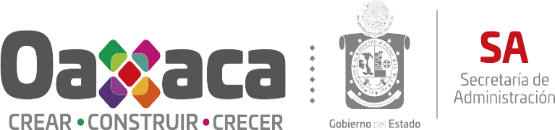 PERCEPCIONES ORDINARIAS BRUTAS (UNITARIO EN PESOS)PERCEPCIONES ORDINARIAS BRUTAS (UNITARIO EN PESOS)PERCEPCIONES ORDINARIAS BRUTAS (UNITARIO EN PESOS)PERCEPCIONES ORDINARIAS BRUTAS (UNITARIO EN PESOS)PERCEPCIONES ORDINARIAS BRUTAS (UNITARIO EN PESOS)PRESTACIONESPRESTACIONESPRESTACIONESPRESTACIONESPRESTACIONESPLAZA / PUESTORELACIÓN LABORALNIVELTOTALSUELDOS Y SALARIOSTOTALSEGURIDAD SOCIALMEDIDAS DE PROTECCIÓN ALSALARIOFONDOS Y SEGUROS DE AHORRO PARAEL RETIROCONDICIONES DE TRABAJO, CONTRATOS COLECTIVOS YOTRAS REMUNERACIONESABOGADOBASE13A314,857186,102128,755---128,755ABOGADOBASE13B320,845190,141130,704-130,704ABOGADOBASE13C326,768194,132132,636-132,636ABOGADOCONFIANZA13173,471100,05973,412-73,412ABOGADOCONTRATO CONFIANZA12157,92088,36769,554-69,554ABOGADOCONTRATO CONFIANZA15188,134110,49877,636-77,636ACTUARIO NOTIFICADORBASE10A265,363152,862112,501-112,501ACTUARIO NOTIFICADORBASE11A281,370163,618117,752-117,752ACTUARIO NOTIFICADORBASE11C288,088168,144119,944-119,944ACTUARIO NOTIFICADORBASE12A293,813171,976121,837-121,837ACTUARIO NOTIFICADORBASE12C308,940182,135126,805-126,805ACTUARIO NOTIFICADORCONFIANZA10144,90478,28066,623-66,623ADMINISTRATIVOCONFIANZA04121,22760,07961,148-61,148ADMINISTRATIVOCONFIANZA05122,76961,25961,509-61,509ADMINISTRATIVOCONFIANZA06125,09862,95062,147-62,147ADMINISTRATIVOCONFIANZA09137,41872,41665,002-65,002ADMINISTRATIVOCONTRATO CONFIANZA03119,23058,57060,659-60,659ADMINISTRATIVOCONTRATO CONFIANZA04121,22760,07961,148-61,148ADMINISTRATIVOCONTRATO CONFIANZA05122,76961,25961,509-61,509ADMINISTRATIVOCONTRATO CONFIANZA08131,66367,91463,749-63,749AEROMEDICOMANDOS MEDIOS17A164,70783,82880,87920,16060,719AGENTE ESTATAL DE INVESTIGACIONESCONFIANZA05126,96961,25965,709-65,709AGENTE FISCALCONFIANZA04121,22760,07961,148-61,148AGENTE FISCALCONFIANZA05122,76961,25961,509-61,509AGENTE FISCALCONTRATO CONFIANZA03119,23058,57060,659-60,659AGENTE FISCALCONTRATO CONFIANZA04121,22760,07961,148-61,148AGENTES DEL MINISTERIO PUBLICOCONFIANZA15194,626110,49884,128-84,128AGRONOMOBASE13C326,768194,132132,636-132,636ANALISTABASE13A314,857186,102128,755-128,755ANALISTABASE13B320,845190,141130,704-130,704ANALISTABASE13C326,768194,132132,636-132,636ANALISTACONFIANZA13173,471100,05973,412-73,412ANALISTACONTRATO12116,81478,88937,925-37,925ANALISTACONTRATO CONFIANZA12157,92088,36769,554-69,554ANALISTACONTRATO CONFIANZA13173,471100,05973,412-73,412ANALISTACONTRATO CONFIANZA14182,457106,59275,865-75,865ANALISTA ESPECIALIZADOCONFIANZA14182,457106,59275,865-75,865APLICADOR PSICOLOGICOMANDOS MEDIOS17A164,70783,82880,87920,16060,719SECRETARÍA DE ADMINISTRACIÓN --- TABULADOR DE SUELDOSSECRETARÍA DE ADMINISTRACIÓN --- TABULADOR DE SUELDOSSECRETARÍA DE ADMINISTRACIÓN --- TABULADOR DE SUELDOSSECRETARÍA DE ADMINISTRACIÓN --- TABULADOR DE SUELDOSSECRETARÍA DE ADMINISTRACIÓN --- TABULADOR DE SUELDOSSECRETARÍA DE ADMINISTRACIÓN --- TABULADOR DE SUELDOSSECRETARÍA DE ADMINISTRACIÓN --- TABULADOR DE SUELDOSSECRETARÍA DE ADMINISTRACIÓN --- TABULADOR DE SUELDOSSECRETARÍA DE ADMINISTRACIÓN --- TABULADOR DE SUELDOSSECRETARÍA DE ADMINISTRACIÓN --- TABULADOR DE SUELDOSPERCEPCIONES ORDINARIAS BRUTAS (UNITARIO EN PESOS)PERCEPCIONES ORDINARIAS BRUTAS (UNITARIO EN PESOS)PERCEPCIONES ORDINARIAS BRUTAS (UNITARIO EN PESOS)PERCEPCIONES ORDINARIAS BRUTAS (UNITARIO EN PESOS)PERCEPCIONES ORDINARIAS BRUTAS (UNITARIO EN PESOS)PRESTACIONESPRESTACIONESPRESTACIONESPRESTACIONESPRESTACIONESPLAZA / PUESTORELACIÓN LABORALNIVELTOTALSUELDOS Y SALARIOSTOTALSEGURIDAD SOCIALMEDIDAS DE PROTECCIÓN ALSALARIOFONDOS Y SEGUROS DE AHORRO PARAEL RETIROCONDICIONES DE TRABAJO, CONTRATOS COLECTIVOS YOTRAS REMUNERACIONESARCHIVISTA	CONTRATO	03	87,573	53,168	34,405	-	34,405ARCHIVISTA	CONTRATO	03	87,573	53,168	34,405	-	34,405ARCHIVISTA	CONTRATO	03	87,573	53,168	34,405	-	34,405ARCHIVISTA	CONTRATO	03	87,573	53,168	34,405	-	34,405ARCHIVISTA	CONTRATO	03	87,573	53,168	34,405	-	34,405ARCHIVISTA	CONTRATO	03	87,573	53,168	34,405	-	34,405ARCHIVISTA	CONTRATO	03	87,573	53,168	34,405	-	34,405ARCHIVISTA	CONTRATO	03	87,573	53,168	34,405	-	34,405ARCHIVISTA	CONTRATO	03	87,573	53,168	34,405	-	34,405ARCHIVISTA	CONTRATO	03	87,573	53,168	34,405	-	34,405ASESOR	CONFIANZA	14	182,457	106,592	75,865	-	75,865ASESOR	CONFIANZA	14	182,457	106,592	75,865	-	75,865ASESOR	CONFIANZA	14	182,457	106,592	75,865	-	75,865ASESOR	CONFIANZA	14	182,457	106,592	75,865	-	75,865ASESOR	CONFIANZA	14	182,457	106,592	75,865	-	75,865ASESOR	CONFIANZA	14	182,457	106,592	75,865	-	75,865ASESOR	CONFIANZA	14	182,457	106,592	75,865	-	75,865ASESOR	CONFIANZA	14	182,457	106,592	75,865	-	75,865ASESOR	CONFIANZA	14	182,457	106,592	75,865	-	75,865ASESOR	CONFIANZA	14	182,457	106,592	75,865	-	75,865ASESOR	CONTRATO CONFIANZA	13	173,471	100,059	73,412	-	73,412ASESOR	CONTRATO CONFIANZA	13	173,471	100,059	73,412	-	73,412ASESOR	CONTRATO CONFIANZA	13	173,471	100,059	73,412	-	73,412ASESOR	CONTRATO CONFIANZA	13	173,471	100,059	73,412	-	73,412ASESOR	CONTRATO CONFIANZA	13	173,471	100,059	73,412	-	73,412ASESOR	CONTRATO CONFIANZA	13	173,471	100,059	73,412	-	73,412ASESOR	CONTRATO CONFIANZA	13	173,471	100,059	73,412	-	73,412ASESOR	CONTRATO CONFIANZA	13	173,471	100,059	73,412	-	73,412ASESOR	CONTRATO CONFIANZA	13	173,471	100,059	73,412	-	73,412ASESOR	CONTRATO CONFIANZA	13	173,471	100,059	73,412	-	73,412ASESOR	MANDOS MEDIOS	16A	137,707	83,342	54,365	600	53,765ASESOR	MANDOS MEDIOS	16A	137,707	83,342	54,365	600	53,765ASESOR	MANDOS MEDIOS	16A	137,707	83,342	54,365	600	53,765ASESOR	MANDOS MEDIOS	16A	137,707	83,342	54,365	600	53,765ASESOR	MANDOS MEDIOS	16A	137,707	83,342	54,365	600	53,765ASESOR	MANDOS MEDIOS	16A	137,707	83,342	54,365	600	53,765ASESOR	MANDOS MEDIOS	16A	137,707	83,342	54,365	600	53,765ASESOR	MANDOS MEDIOS	16A	137,707	83,342	54,365	600	53,765ASESOR	MANDOS MEDIOS	16A	137,707	83,342	54,365	600	53,765ASESOR	MANDOS MEDIOS	16A	137,707	83,342	54,365	600	53,765ASESOR	MANDOS MEDIOS	17A	164,707	83,828	80,879	20,160	60,719ASESOR	MANDOS MEDIOS	17A	164,707	83,828	80,879	20,160	60,719ASESOR	MANDOS MEDIOS	17A	164,707	83,828	80,879	20,160	60,719ASESOR	MANDOS MEDIOS	17A	164,707	83,828	80,879	20,160	60,719ASESOR	MANDOS MEDIOS	17A	164,707	83,828	80,879	20,160	60,719ASESOR	MANDOS MEDIOS	17A	164,707	83,828	80,879	20,160	60,719ASESOR	MANDOS MEDIOS	17A	164,707	83,828	80,879	20,160	60,719ASESOR	MANDOS MEDIOS	17A	164,707	83,828	80,879	20,160	60,719ASESOR	MANDOS MEDIOS	17A	164,707	83,828	80,879	20,160	60,719ASESOR	MANDOS MEDIOS	17A	164,707	83,828	80,879	20,160	60,719ASESOR	MANDOS MEDIOS	17B	179,553	84,072	95,481	30,936	64,545ASESOR	MANDOS MEDIOS	17B	179,553	84,072	95,481	30,936	64,545ASESOR	MANDOS MEDIOS	17B	179,553	84,072	95,481	30,936	64,545ASESOR	MANDOS MEDIOS	17B	179,553	84,072	95,481	30,936	64,545ASESOR	MANDOS MEDIOS	17B	179,553	84,072	95,481	30,936	64,545ASESOR	MANDOS MEDIOS	17B	179,553	84,072	95,481	30,936	64,545ASESOR	MANDOS MEDIOS	17B	179,553	84,072	95,481	30,936	64,545ASESOR	MANDOS MEDIOS	17B	179,553	84,072	95,481	30,936	64,545ASESOR	MANDOS MEDIOS	17B	179,553	84,072	95,481	30,936	64,545ASESOR	MANDOS MEDIOS	17B	179,553	84,072	95,481	30,936	64,545ASESOR	MANDOS MEDIOS	18A	195,609	84,315	111,294	42,624	68,670ASESOR	MANDOS MEDIOS	18A	195,609	84,315	111,294	42,624	68,670ASESOR	MANDOS MEDIOS	18A	195,609	84,315	111,294	42,624	68,670ASESOR	MANDOS MEDIOS	18A	195,609	84,315	111,294	42,624	68,670ASESOR	MANDOS MEDIOS	18A	195,609	84,315	111,294	42,624	68,670ASESOR	MANDOS MEDIOS	18A	195,609	84,315	111,294	42,624	68,670ASESOR	MANDOS MEDIOS	18A	195,609	84,315	111,294	42,624	68,670ASESOR	MANDOS MEDIOS	18A	195,609	84,315	111,294	42,624	68,670ASESOR	MANDOS MEDIOS	18A	195,609	84,315	111,294	42,624	68,670ASESOR	MANDOS MEDIOS	18A	195,609	84,315	111,294	42,624	68,670ASESOR	MANDOS MEDIOS	19A	207,669	84,558	123,111	51,336	71,775ASESOR	MANDOS MEDIOS	19A	207,669	84,558	123,111	51,336	71,775ASESOR	MANDOS MEDIOS	19A	207,669	84,558	123,111	51,336	71,775ASESOR	MANDOS MEDIOS	19A	207,669	84,558	123,111	51,336	71,775ASESOR	MANDOS MEDIOS	19A	207,669	84,558	123,111	51,336	71,775ASESOR	MANDOS MEDIOS	19A	207,669	84,558	123,111	51,336	71,775ASESOR	MANDOS MEDIOS	19A	207,669	84,558	123,111	51,336	71,775ASESOR	MANDOS MEDIOS	19A	207,669	84,558	123,111	51,336	71,775ASESOR	MANDOS MEDIOS	19A	207,669	84,558	123,111	51,336	71,775ASESOR	MANDOS MEDIOS	19A	207,669	84,558	123,111	51,336	71,775ASESOR	MANDOS MEDIOS	20A	224,231	84,802	139,429	63,396	76,033ASESOR	MANDOS MEDIOS	20A	224,231	84,802	139,429	63,396	76,033ASESOR	MANDOS MEDIOS	20A	224,231	84,802	139,429	63,396	76,033ASESOR	MANDOS MEDIOS	20A	224,231	84,802	139,429	63,396	76,033ASESOR	MANDOS MEDIOS	20A	224,231	84,802	139,429	63,396	76,033ASESOR	MANDOS MEDIOS	20A	224,231	84,802	139,429	63,396	76,033ASESOR	MANDOS MEDIOS	20A	224,231	84,802	139,429	63,396	76,033ASESOR	MANDOS MEDIOS	20A	224,231	84,802	139,429	63,396	76,033ASESOR	MANDOS MEDIOS	20A	224,231	84,802	139,429	63,396	76,033ASESOR	MANDOS MEDIOS	20A	224,231	84,802	139,429	63,396	76,033ASESOR	MANDOS MEDIOS	21A	261,304	95,934	165,369	77,988	87,381ASESOR	MANDOS MEDIOS	21A	261,304	95,934	165,369	77,988	87,381ASESOR	MANDOS MEDIOS	21A	261,304	95,934	165,369	77,988	87,381ASESOR	MANDOS MEDIOS	21A	261,304	95,934	165,369	77,988	87,381ASESOR	MANDOS MEDIOS	21A	261,304	95,934	165,369	77,988	87,381ASESOR	MANDOS MEDIOS	21A	261,304	95,934	165,369	77,988	87,381ASESOR	MANDOS MEDIOS	21A	261,304	95,934	165,369	77,988	87,381ASESOR	MANDOS MEDIOS	21A	261,304	95,934	165,369	77,988	87,381ASESOR	MANDOS MEDIOS	21A	261,304	95,934	165,369	77,988	87,381ASESOR	MANDOS MEDIOS	21A	261,304	95,934	165,369	77,988	87,381ASESOR	MANDOS MEDIOS	22A	592,405	221,798	370,607	177,300	193,307ASESOR	MANDOS MEDIOS	22A	592,405	221,798	370,607	177,300	193,307ASESOR	MANDOS MEDIOS	22A	592,405	221,798	370,607	177,300	193,307ASESOR	MANDOS MEDIOS	22A	592,405	221,798	370,607	177,300	193,307ASESOR	MANDOS MEDIOS	22A	592,405	221,798	370,607	177,300	193,307ASESOR	MANDOS MEDIOS	22A	592,405	221,798	370,607	177,300	193,307ASESOR	MANDOS MEDIOS	22A	592,405	221,798	370,607	177,300	193,307ASESOR	MANDOS MEDIOS	22A	592,405	221,798	370,607	177,300	193,307ASESOR	MANDOS MEDIOS	22A	592,405	221,798	370,607	177,300	193,307ASESOR	MANDOS MEDIOS	22A	592,405	221,798	370,607	177,300	193,307ASESOR	MANDOS MEDIOS	23A	762,420	286,428	475,992	228,288	247,704ASESOR	MANDOS MEDIOS	23A	762,420	286,428	475,992	228,288	247,704ASESOR	MANDOS MEDIOS	23A	762,420	286,428	475,992	228,288	247,704ASESOR	MANDOS MEDIOS	23A	762,420	286,428	475,992	228,288	247,704ASESOR	MANDOS MEDIOS	23A	762,420	286,428	475,992	228,288	247,704ASESOR	MANDOS MEDIOS	23A	762,420	286,428	475,992	228,288	247,704ASESOR	MANDOS MEDIOS	23A	762,420	286,428	475,992	228,288	247,704ASESOR	MANDOS MEDIOS	23A	762,420	286,428	475,992	228,288	247,704ASESOR	MANDOS MEDIOS	23A	762,420	286,428	475,992	228,288	247,704ASESOR	MANDOS MEDIOS	23A	762,420	286,428	475,992	228,288	247,704ASISTENTE	CONFIANZA	12	157,920	88,367	69,554	-	69,554ASISTENTE	CONFIANZA	12	157,920	88,367	69,554	-	69,554ASISTENTE	CONFIANZA	12	157,920	88,367	69,554	-	69,554ASISTENTE	CONFIANZA	12	157,920	88,367	69,554	-	69,554ASISTENTE	CONFIANZA	12	157,920	88,367	69,554	-	69,554ASISTENTE	CONFIANZA	12	157,920	88,367	69,554	-	69,554ASISTENTE	CONFIANZA	12	157,920	88,367	69,554	-	69,554ASISTENTE	CONFIANZA	12	157,920	88,367	69,554	-	69,554ASISTENTE	CONFIANZA	12	157,920	88,367	69,554	-	69,554ASISTENTE	CONFIANZA	12	157,920	88,367	69,554	-	69,554ASISTENTE	CONTRATO CONFIANZA	11	150,674	82,794	67,879	-	67,879ASISTENTE	CONTRATO CONFIANZA	11	150,674	82,794	67,879	-	67,879ASISTENTE	CONTRATO CONFIANZA	11	150,674	82,794	67,879	-	67,879ASISTENTE	CONTRATO CONFIANZA	11	150,674	82,794	67,879	-	67,879ASISTENTE	CONTRATO CONFIANZA	11	150,674	82,794	67,879	-	67,879ASISTENTE	CONTRATO CONFIANZA	11	150,674	82,794	67,879	-	67,879ASISTENTE	CONTRATO CONFIANZA	11	150,674	82,794	67,879	-	67,879ASISTENTE	CONTRATO CONFIANZA	11	150,674	82,794	67,879	-	67,879ASISTENTE	CONTRATO CONFIANZA	11	150,674	82,794	67,879	-	67,879ASISTENTE	CONTRATO CONFIANZA	11	150,674	82,794	67,879	-	67,879ASISTENTE	MANDOS MEDIOS	17A	164,707	83,828	80,879	20,160	60,719ASISTENTE	MANDOS MEDIOS	17A	164,707	83,828	80,879	20,160	60,719ASISTENTE	MANDOS MEDIOS	17A	164,707	83,828	80,879	20,160	60,719ASISTENTE	MANDOS MEDIOS	17A	164,707	83,828	80,879	20,160	60,719ASISTENTE	MANDOS MEDIOS	17A	164,707	83,828	80,879	20,160	60,719ASISTENTE	MANDOS MEDIOS	17A	164,707	83,828	80,879	20,160	60,719ASISTENTE	MANDOS MEDIOS	17A	164,707	83,828	80,879	20,160	60,719ASISTENTE	MANDOS MEDIOS	17A	164,707	83,828	80,879	20,160	60,719ASISTENTE	MANDOS MEDIOS	17A	164,707	83,828	80,879	20,160	60,719ASISTENTE	MANDOS MEDIOS	17A	164,707	83,828	80,879	20,160	60,719AUDITOR	CONFIANZA	13	173,471	100,059	73,412	-	73,412AUDITOR	CONFIANZA	13	173,471	100,059	73,412	-	73,412AUDITOR	CONFIANZA	13	173,471	100,059	73,412	-	73,412AUDITOR	CONFIANZA	13	173,471	100,059	73,412	-	73,412AUDITOR	CONFIANZA	13	173,471	100,059	73,412	-	73,412AUDITOR	CONFIANZA	13	173,471	100,059	73,412	-	73,412AUDITOR	CONFIANZA	13	173,471	100,059	73,412	-	73,412AUDITOR	CONFIANZA	13	173,471	100,059	73,412	-	73,412AUDITOR	CONFIANZA	13	173,471	100,059	73,412	-	73,412AUDITOR	CONFIANZA	13	173,471	100,059	73,412	-	73,412AUDITOR	CONTRATO CONFIANZA	12	157,920	88,367	69,554	-	69,554AUDITOR	CONTRATO CONFIANZA	12	157,920	88,367	69,554	-	69,554AUDITOR	CONTRATO CONFIANZA	12	157,920	88,367	69,554	-	69,554AUDITOR	CONTRATO CONFIANZA	12	157,920	88,367	69,554	-	69,554AUDITOR	CONTRATO CONFIANZA	12	157,920	88,367	69,554	-	69,554AUDITOR	CONTRATO CONFIANZA	12	157,920	88,367	69,554	-	69,554AUDITOR	CONTRATO CONFIANZA	12	157,920	88,367	69,554	-	69,554AUDITOR	CONTRATO CONFIANZA	12	157,920	88,367	69,554	-	69,554AUDITOR	CONTRATO CONFIANZA	12	157,920	88,367	69,554	-	69,554AUDITOR	CONTRATO CONFIANZA	12	157,920	88,367	69,554	-	69,554AUXILIAR	BASE	01A	202,563	110,693	91,871	-	91,871AUXILIAR	BASE	01A	202,563	110,693	91,871	-	91,871AUXILIAR	BASE	01A	202,563	110,693	91,871	-	91,871AUXILIAR	BASE	01A	202,563	110,693	91,871	-	91,871AUXILIAR	BASE	01A	202,563	110,693	91,871	-	91,871AUXILIAR	BASE	01A	202,563	110,693	91,871	-	91,871AUXILIAR	BASE	01A	202,563	110,693	91,871	-	91,871AUXILIAR	BASE	01A	202,563	110,693	91,871	-	91,871AUXILIAR	BASE	01A	202,563	110,693	91,871	-	91,871AUXILIAR	BASE	01A	202,563	110,693	91,871	-	91,871AUXILIAR	BASE	01C	204,776	112,177	92,600	-	92,600AUXILIAR	BASE	01C	204,776	112,177	92,600	-	92,600AUXILIAR	BASE	01C	204,776	112,177	92,600	-	92,600AUXILIAR	BASE	01C	204,776	112,177	92,600	-	92,600AUXILIAR	BASE	01C	204,776	112,177	92,600	-	92,600AUXILIAR	BASE	01C	204,776	112,177	92,600	-	92,600AUXILIAR	BASE	01C	204,776	112,177	92,600	-	92,600AUXILIAR	BASE	01C	204,776	112,177	92,600	-	92,600AUXILIAR	BASE	01C	204,776	112,177	92,600	-	92,600AUXILIAR	BASE	01C	204,776	112,177	92,600	-	92,600AUXILIAR	BASE	02A	206,050	113,029	93,022	-	93,022AUXILIAR	BASE	02A	206,050	113,029	93,022	-	93,022AUXILIAR	BASE	02A	206,050	113,029	93,022	-	93,022AUXILIAR	BASE	02A	206,050	113,029	93,022	-	93,022AUXILIAR	BASE	02A	206,050	113,029	93,022	-	93,022AUXILIAR	BASE	02A	206,050	113,029	93,022	-	93,022AUXILIAR	BASE	02A	206,050	113,029	93,022	-	93,022AUXILIAR	BASE	02A	206,050	113,029	93,022	-	93,022AUXILIAR	BASE	02A	206,050	113,029	93,022	-	93,022AUXILIAR	BASE	02A	206,050	113,029	93,022	-	93,022AUXILIAR	BASE	02B	207,724	114,160	93,564	-	93,564AUXILIAR	BASE	02B	207,724	114,160	93,564	-	93,564AUXILIAR	BASE	02B	207,724	114,160	93,564	-	93,564AUXILIAR	BASE	02B	207,724	114,160	93,564	-	93,564AUXILIAR	BASE	02B	207,724	114,160	93,564	-	93,564AUXILIAR	BASE	02B	207,724	114,160	93,564	-	93,564AUXILIAR	BASE	02B	207,724	114,160	93,564	-	93,564AUXILIAR	BASE	02B	207,724	114,160	93,564	-	93,564AUXILIAR	BASE	02B	207,724	114,160	93,564	-	93,564AUXILIAR	BASE	02B	207,724	114,160	93,564	-	93,564AUXILIAR	BASE	02C	208,789	114,866	93,924	-	93,924AUXILIAR	BASE	02C	208,789	114,866	93,924	-	93,924AUXILIAR	BASE	02C	208,789	114,866	93,924	-	93,924AUXILIAR	BASE	02C	208,789	114,866	93,924	-	93,924AUXILIAR	BASE	02C	208,789	114,866	93,924	-	93,924AUXILIAR	BASE	02C	208,789	114,866	93,924	-	93,924AUXILIAR	BASE	02C	208,789	114,866	93,924	-	93,924AUXILIAR	BASE	02C	208,789	114,866	93,924	-	93,924AUXILIAR	BASE	02C	208,789	114,866	93,924	-	93,924AUXILIAR	BASE	02C	208,789	114,866	93,924	-	93,924AUXILIAR	BASE	03A	210,505	116,022	94,483	-	94,483AUXILIAR	BASE	03A	210,505	116,022	94,483	-	94,483AUXILIAR	BASE	03A	210,505	116,022	94,483	-	94,483AUXILIAR	BASE	03A	210,505	116,022	94,483	-	94,483AUXILIAR	BASE	03A	210,505	116,022	94,483	-	94,483AUXILIAR	BASE	03A	210,505	116,022	94,483	-	94,483AUXILIAR	BASE	03A	210,505	116,022	94,483	-	94,483AUXILIAR	BASE	03A	210,505	116,022	94,483	-	94,483AUXILIAR	BASE	03A	210,505	116,022	94,483	-	94,483AUXILIAR	BASE	03A	210,505	116,022	94,483	-	94,483AUXILIAR	BASE	03B	212,030	117,044	94,986	-	94,986AUXILIAR	BASE	03B	212,030	117,044	94,986	-	94,986AUXILIAR	BASE	03B	212,030	117,044	94,986	-	94,986AUXILIAR	BASE	03B	212,030	117,044	94,986	-	94,986AUXILIAR	BASE	03B	212,030	117,044	94,986	-	94,986AUXILIAR	BASE	03B	212,030	117,044	94,986	-	94,986AUXILIAR	BASE	03B	212,030	117,044	94,986	-	94,986AUXILIAR	BASE	03B	212,030	117,044	94,986	-	94,986AUXILIAR	BASE	03B	212,030	117,044	94,986	-	94,986AUXILIAR	BASE	03B	212,030	117,044	94,986	-	94,986AUXILIAR	BASE	03C	213,875	118,272	95,603	-	95,603AUXILIAR	BASE	03C	213,875	118,272	95,603	-	95,603AUXILIAR	BASE	03C	213,875	118,272	95,603	-	95,603AUXILIAR	BASE	03C	213,875	118,272	95,603	-	95,603AUXILIAR	BASE	03C	213,875	118,272	95,603	-	95,603AUXILIAR	BASE	03C	213,875	118,272	95,603	-	95,603AUXILIAR	BASE	03C	213,875	118,272	95,603	-	95,603AUXILIAR	BASE	03C	213,875	118,272	95,603	-	95,603AUXILIAR	BASE	03C	213,875	118,272	95,603	-	95,603AUXILIAR	BASE	03C	213,875	118,272	95,603	-	95,603AUXILIAR	CONFIANZA	01	115,569	55,772	59,797	-	59,797AUXILIAR	CONFIANZA	01	115,569	55,772	59,797	-	59,797AUXILIAR	CONFIANZA	01	115,569	55,772	59,797	-	59,797AUXILIAR	CONFIANZA	01	115,569	55,772	59,797	-	59,797AUXILIAR	CONFIANZA	01	115,569	55,772	59,797	-	59,797AUXILIAR	CONFIANZA	01	115,569	55,772	59,797	-	59,797AUXILIAR	CONFIANZA	01	115,569	55,772	59,797	-	59,797AUXILIAR	CONFIANZA	01	115,569	55,772	59,797	-	59,797AUXILIAR	CONFIANZA	01	115,569	55,772	59,797	-	59,797AUXILIAR	CONFIANZA	01	115,569	55,772	59,797	-	59,797AUXILIAR	CONFIANZA	03	119,230	58,570	60,659	-	60,659AUXILIAR	CONFIANZA	03	119,230	58,570	60,659	-	60,659AUXILIAR	CONFIANZA	03	119,230	58,570	60,659	-	60,659AUXILIAR	CONFIANZA	03	119,230	58,570	60,659	-	60,659AUXILIAR	CONFIANZA	03	119,230	58,570	60,659	-	60,659AUXILIAR	CONFIANZA	03	119,230	58,570	60,659	-	60,659AUXILIAR	CONFIANZA	03	119,230	58,570	60,659	-	60,659AUXILIAR	CONFIANZA	03	119,230	58,570	60,659	-	60,659AUXILIAR	CONFIANZA	03	119,230	58,570	60,659	-	60,659AUXILIAR	CONFIANZA	03	119,230	58,570	60,659	-	60,659AUXILIAR	CONTRATO	01	84,888	50,808	34,080	-	34,080AUXILIAR	CONTRATO	01	84,888	50,808	34,080	-	34,080AUXILIAR	CONTRATO	01	84,888	50,808	34,080	-	34,080AUXILIAR	CONTRATO	01	84,888	50,808	34,080	-	34,080AUXILIAR	CONTRATO	01	84,888	50,808	34,080	-	34,080AUXILIAR	CONTRATO	01	84,888	50,808	34,080	-	34,080AUXILIAR	CONTRATO	01	84,888	50,808	34,080	-	34,080AUXILIAR	CONTRATO	01	84,888	50,808	34,080	-	34,080AUXILIAR	CONTRATO	01	84,888	50,808	34,080	-	34,080AUXILIAR	CONTRATO	01	84,888	50,808	34,080	-	34,080AUXILIAR	CONTRATO CONFIANZA	01	115,569	55,772	59,797	-	59,797AUXILIAR	CONTRATO CONFIANZA	01	115,569	55,772	59,797	-	59,797AUXILIAR	CONTRATO CONFIANZA	01	115,569	55,772	59,797	-	59,797AUXILIAR	CONTRATO CONFIANZA	01	115,569	55,772	59,797	-	59,797AUXILIAR	CONTRATO CONFIANZA	01	115,569	55,772	59,797	-	59,797AUXILIAR	CONTRATO CONFIANZA	01	115,569	55,772	59,797	-	59,797AUXILIAR	CONTRATO CONFIANZA	01	115,569	55,772	59,797	-	59,797AUXILIAR	CONTRATO CONFIANZA	01	115,569	55,772	59,797	-	59,797AUXILIAR	CONTRATO CONFIANZA	01	115,569	55,772	59,797	-	59,797AUXILIAR	CONTRATO CONFIANZA	01	115,569	55,772	59,797	-	59,797AUXILIAR	CONTRATO CONFIANZA	02	117,287	57,123	60,164	-	60,164AUXILIAR	CONTRATO CONFIANZA	02	117,287	57,123	60,164	-	60,164AUXILIAR	CONTRATO CONFIANZA	02	117,287	57,123	60,164	-	60,164AUXILIAR	CONTRATO CONFIANZA	02	117,287	57,123	60,164	-	60,164AUXILIAR	CONTRATO CONFIANZA	02	117,287	57,123	60,164	-	60,164AUXILIAR	CONTRATO CONFIANZA	02	117,287	57,123	60,164	-	60,164AUXILIAR	CONTRATO CONFIANZA	02	117,287	57,123	60,164	-	60,164AUXILIAR	CONTRATO CONFIANZA	02	117,287	57,123	60,164	-	60,164AUXILIAR	CONTRATO CONFIANZA	02	117,287	57,123	60,164	-	60,164AUXILIAR	CONTRATO CONFIANZA	02	117,287	57,123	60,164	-	60,164AUXILIAR DE ANALISTA	CONTRATO	09	99,857	63,972	35,885	-	35,885AUXILIAR DE ANALISTA	CONTRATO	09	99,857	63,972	35,885	-	35,885AUXILIAR DE ANALISTA	CONTRATO	09	99,857	63,972	35,885	-	35,885AUXILIAR DE ANALISTA	CONTRATO	09	99,857	63,972	35,885	-	35,885AUXILIAR DE ANALISTA	CONTRATO	09	99,857	63,972	35,885	-	35,885AUXILIAR DE ANALISTA	CONTRATO	09	99,857	63,972	35,885	-	35,885AUXILIAR DE ANALISTA	CONTRATO	09	99,857	63,972	35,885	-	35,885AUXILIAR DE ANALISTA	CONTRATO	09	99,857	63,972	35,885	-	35,885AUXILIAR DE ANALISTA	CONTRATO	09	99,857	63,972	35,885	-	35,885AUXILIAR DE ANALISTA	CONTRATO	09	99,857	63,972	35,885	-	35,885AUXILIAR DE DIRECTOR	CONTRATO CONFIANZA	01	115,569	55,772	59,797	-	59,797AUXILIAR DE DIRECTOR	CONTRATO CONFIANZA	01	115,569	55,772	59,797	-	59,797AUXILIAR DE DIRECTOR	CONTRATO CONFIANZA	01	115,569	55,772	59,797	-	59,797AUXILIAR DE DIRECTOR	CONTRATO CONFIANZA	01	115,569	55,772	59,797	-	59,797AUXILIAR DE DIRECTOR	CONTRATO CONFIANZA	01	115,569	55,772	59,797	-	59,797AUXILIAR DE DIRECTOR	CONTRATO CONFIANZA	01	115,569	55,772	59,797	-	59,797AUXILIAR DE DIRECTOR	CONTRATO CONFIANZA	01	115,569	55,772	59,797	-	59,797AUXILIAR DE DIRECTOR	CONTRATO CONFIANZA	01	115,569	55,772	59,797	-	59,797AUXILIAR DE DIRECTOR	CONTRATO CONFIANZA	01	115,569	55,772	59,797	-	59,797AUXILIAR DE DIRECTOR	CONTRATO CONFIANZA	01	115,569	55,772	59,797	-	59,797AUXILIAR DE OFICINA	BASE	01A	202,563	110,693	91,871	-	91,871AUXILIAR DE OFICINA	BASE	01A	202,563	110,693	91,871	-	91,871AUXILIAR DE OFICINA	BASE	01A	202,563	110,693	91,871	-	91,871AUXILIAR DE OFICINA	BASE	01A	202,563	110,693	91,871	-	91,871AUXILIAR DE OFICINA	BASE	01A	202,563	110,693	91,871	-	91,871AUXILIAR DE OFICINA	BASE	01A	202,563	110,693	91,871	-	91,871AUXILIAR DE OFICINA	BASE	01A	202,563	110,693	91,871	-	91,871AUXILIAR DE OFICINA	BASE	01A	202,563	110,693	91,871	-	91,871AUXILIAR DE OFICINA	BASE	01A	202,563	110,693	91,871	-	91,871AUXILIAR DE OFICINA	BASE	01A	202,563	110,693	91,871	-	91,871AUXILIAR DE OFICINA	BASE	01C	204,776	112,177	92,600	-	92,600AUXILIAR DE OFICINA	BASE	01C	204,776	112,177	92,600	-	92,600AUXILIAR DE OFICINA	BASE	01C	204,776	112,177	92,600	-	92,600AUXILIAR DE OFICINA	BASE	01C	204,776	112,177	92,600	-	92,600AUXILIAR DE OFICINA	BASE	01C	204,776	112,177	92,600	-	92,600AUXILIAR DE OFICINA	BASE	01C	204,776	112,177	92,600	-	92,600AUXILIAR DE OFICINA	BASE	01C	204,776	112,177	92,600	-	92,600AUXILIAR DE OFICINA	BASE	01C	204,776	112,177	92,600	-	92,600AUXILIAR DE OFICINA	BASE	01C	204,776	112,177	92,600	-	92,600AUXILIAR DE OFICINA	BASE	01C	204,776	112,177	92,600	-	92,600AUXILIAR DE OFICINA	BASE	02A	206,050	113,029	93,022	-	93,022AUXILIAR DE OFICINA	BASE	02A	206,050	113,029	93,022	-	93,022AUXILIAR DE OFICINA	BASE	02A	206,050	113,029	93,022	-	93,022AUXILIAR DE OFICINA	BASE	02A	206,050	113,029	93,022	-	93,022AUXILIAR DE OFICINA	BASE	02A	206,050	113,029	93,022	-	93,022AUXILIAR DE OFICINA	BASE	02A	206,050	113,029	93,022	-	93,022AUXILIAR DE OFICINA	BASE	02A	206,050	113,029	93,022	-	93,022AUXILIAR DE OFICINA	BASE	02A	206,050	113,029	93,022	-	93,022AUXILIAR DE OFICINA	BASE	02A	206,050	113,029	93,022	-	93,022AUXILIAR DE OFICINA	BASE	02A	206,050	113,029	93,022	-	93,022AUXILIAR DE OFICINA	BASE	02C	208,789	114,866	93,924	-	93,924AUXILIAR DE OFICINA	BASE	02C	208,789	114,866	93,924	-	93,924AUXILIAR DE OFICINA	BASE	02C	208,789	114,866	93,924	-	93,924AUXILIAR DE OFICINA	BASE	02C	208,789	114,866	93,924	-	93,924AUXILIAR DE OFICINA	BASE	02C	208,789	114,866	93,924	-	93,924AUXILIAR DE OFICINA	BASE	02C	208,789	114,866	93,924	-	93,924AUXILIAR DE OFICINA	BASE	02C	208,789	114,866	93,924	-	93,924AUXILIAR DE OFICINA	BASE	02C	208,789	114,866	93,924	-	93,924AUXILIAR DE OFICINA	BASE	02C	208,789	114,866	93,924	-	93,924AUXILIAR DE OFICINA	BASE	02C	208,789	114,866	93,924	-	93,924AUXILIAR DE OFICINA	BASE	03A	210,505	116,022	94,483	-	94,483AUXILIAR DE OFICINA	BASE	03A	210,505	116,022	94,483	-	94,483AUXILIAR DE OFICINA	BASE	03A	210,505	116,022	94,483	-	94,483AUXILIAR DE OFICINA	BASE	03A	210,505	116,022	94,483	-	94,483AUXILIAR DE OFICINA	BASE	03A	210,505	116,022	94,483	-	94,483AUXILIAR DE OFICINA	BASE	03A	210,505	116,022	94,483	-	94,483AUXILIAR DE OFICINA	BASE	03A	210,505	116,022	94,483	-	94,483AUXILIAR DE OFICINA	BASE	03A	210,505	116,022	94,483	-	94,483AUXILIAR DE OFICINA	BASE	03A	210,505	116,022	94,483	-	94,483AUXILIAR DE OFICINA	BASE	03A	210,505	116,022	94,483	-	94,483AUXILIAR DE OFICINA	BASE	03B	212,030	117,044	94,986	-	94,986AUXILIAR DE OFICINA	BASE	03B	212,030	117,044	94,986	-	94,986AUXILIAR DE OFICINA	BASE	03B	212,030	117,044	94,986	-	94,986AUXILIAR DE OFICINA	BASE	03B	212,030	117,044	94,986	-	94,986AUXILIAR DE OFICINA	BASE	03B	212,030	117,044	94,986	-	94,986AUXILIAR DE OFICINA	BASE	03B	212,030	117,044	94,986	-	94,986AUXILIAR DE OFICINA	BASE	03B	212,030	117,044	94,986	-	94,986AUXILIAR DE OFICINA	BASE	03B	212,030	117,044	94,986	-	94,986AUXILIAR DE OFICINA	BASE	03B	212,030	117,044	94,986	-	94,986AUXILIAR DE OFICINA	BASE	03B	212,030	117,044	94,986	-	94,986SECRETARÍA DE ADMINISTRACIÓN --- TABULADOR DE SUELDOSSECRETARÍA DE ADMINISTRACIÓN --- TABULADOR DE SUELDOSSECRETARÍA DE ADMINISTRACIÓN --- TABULADOR DE SUELDOSSECRETARÍA DE ADMINISTRACIÓN --- TABULADOR DE SUELDOSSECRETARÍA DE ADMINISTRACIÓN --- TABULADOR DE SUELDOSSECRETARÍA DE ADMINISTRACIÓN --- TABULADOR DE SUELDOSSECRETARÍA DE ADMINISTRACIÓN --- TABULADOR DE SUELDOSSECRETARÍA DE ADMINISTRACIÓN --- TABULADOR DE SUELDOSSECRETARÍA DE ADMINISTRACIÓN --- TABULADOR DE SUELDOSSECRETARÍA DE ADMINISTRACIÓN --- TABULADOR DE SUELDOSPERCEPCIONES ORDINARIAS BRUTAS (UNITARIO EN PESOS)PERCEPCIONES ORDINARIAS BRUTAS (UNITARIO EN PESOS)PERCEPCIONES ORDINARIAS BRUTAS (UNITARIO EN PESOS)PERCEPCIONES ORDINARIAS BRUTAS (UNITARIO EN PESOS)PERCEPCIONES ORDINARIAS BRUTAS (UNITARIO EN PESOS)PRESTACIONESPRESTACIONESPRESTACIONESPRESTACIONESPRESTACIONESPLAZA / PUESTORELACIÓN LABORALNIVELTOTALSUELDOS Y SALARIOSTOTALSEGURIDAD SOCIALMEDIDAS DE PROTECCIÓN ALSALARIOFONDOS Y SEGUROS DE AHORRO PARAEL RETIROCONDICIONES DE TRABAJO, CONTRATOS COLECTIVOS YOTRAS REMUNERACIONESAUXILIAR DE OFICINA	BASE	03C	213,875	118,272	95,603	-	95,603AUXILIAR DE OFICINA	BASE	03C	213,875	118,272	95,603	-	95,603AUXILIAR DE OFICINA	BASE	03C	213,875	118,272	95,603	-	95,603AUXILIAR DE OFICINA	BASE	03C	213,875	118,272	95,603	-	95,603AUXILIAR DE OFICINA	BASE	03C	213,875	118,272	95,603	-	95,603AUXILIAR DE OFICINA	BASE	03C	213,875	118,272	95,603	-	95,603AUXILIAR DE OFICINA	BASE	03C	213,875	118,272	95,603	-	95,603AUXILIAR DE OFICINA	BASE	03C	213,875	118,272	95,603	-	95,603AUXILIAR DE OFICINA	BASE	03C	213,875	118,272	95,603	-	95,603AUXILIAR DE OFICINA	BASE	03C	213,875	118,272	95,603	-	95,603AUXILIAR DE OFICINA	BASE	10A	265,363	152,862	112,501	-	112,501AUXILIAR DE OFICINA	BASE	10A	265,363	152,862	112,501	-	112,501AUXILIAR DE OFICINA	BASE	10A	265,363	152,862	112,501	-	112,501AUXILIAR DE OFICINA	BASE	10A	265,363	152,862	112,501	-	112,501AUXILIAR DE OFICINA	BASE	10A	265,363	152,862	112,501	-	112,501AUXILIAR DE OFICINA	BASE	10A	265,363	152,862	112,501	-	112,501AUXILIAR DE OFICINA	BASE	10A	265,363	152,862	112,501	-	112,501AUXILIAR DE OFICINA	BASE	10A	265,363	152,862	112,501	-	112,501AUXILIAR DE OFICINA	BASE	10A	265,363	152,862	112,501	-	112,501AUXILIAR DE OFICINA	BASE	10A	265,363	152,862	112,501	-	112,501AUXILIAR DE OFICINA	BASE	11A	281,370	163,618	117,752	-	117,752AUXILIAR DE OFICINA	BASE	11A	281,370	163,618	117,752	-	117,752AUXILIAR DE OFICINA	BASE	11A	281,370	163,618	117,752	-	117,752AUXILIAR DE OFICINA	BASE	11A	281,370	163,618	117,752	-	117,752AUXILIAR DE OFICINA	BASE	11A	281,370	163,618	117,752	-	117,752AUXILIAR DE OFICINA	BASE	11A	281,370	163,618	117,752	-	117,752AUXILIAR DE OFICINA	BASE	11A	281,370	163,618	117,752	-	117,752AUXILIAR DE OFICINA	BASE	11A	281,370	163,618	117,752	-	117,752AUXILIAR DE OFICINA	BASE	11A	281,370	163,618	117,752	-	117,752AUXILIAR DE OFICINA	BASE	11A	281,370	163,618	117,752	-	117,752AUXILIAR DE OFICINA	CONFIANZA	01	115,569	55,772	59,797	-	59,797AUXILIAR DE OFICINA	CONFIANZA	01	115,569	55,772	59,797	-	59,797AUXILIAR DE OFICINA	CONFIANZA	01	115,569	55,772	59,797	-	59,797AUXILIAR DE OFICINA	CONFIANZA	01	115,569	55,772	59,797	-	59,797AUXILIAR DE OFICINA	CONFIANZA	01	115,569	55,772	59,797	-	59,797AUXILIAR DE OFICINA	CONFIANZA	01	115,569	55,772	59,797	-	59,797AUXILIAR DE OFICINA	CONFIANZA	01	115,569	55,772	59,797	-	59,797AUXILIAR DE OFICINA	CONFIANZA	01	115,569	55,772	59,797	-	59,797AUXILIAR DE OFICINA	CONFIANZA	01	115,569	55,772	59,797	-	59,797AUXILIAR DE OFICINA	CONFIANZA	01	115,569	55,772	59,797	-	59,797AUXILIAR DE OFICINA	CONFIANZA	02	117,287	57,123	60,164	-	60,164AUXILIAR DE OFICINA	CONFIANZA	02	117,287	57,123	60,164	-	60,164AUXILIAR DE OFICINA	CONFIANZA	02	117,287	57,123	60,164	-	60,164AUXILIAR DE OFICINA	CONFIANZA	02	117,287	57,123	60,164	-	60,164AUXILIAR DE OFICINA	CONFIANZA	02	117,287	57,123	60,164	-	60,164AUXILIAR DE OFICINA	CONFIANZA	02	117,287	57,123	60,164	-	60,164AUXILIAR DE OFICINA	CONFIANZA	02	117,287	57,123	60,164	-	60,164AUXILIAR DE OFICINA	CONFIANZA	02	117,287	57,123	60,164	-	60,164AUXILIAR DE OFICINA	CONFIANZA	02	117,287	57,123	60,164	-	60,164AUXILIAR DE OFICINA	CONFIANZA	02	117,287	57,123	60,164	-	60,164AUXILIAR DE OFICINA	CONFIANZA	03	119,230	58,570	60,659	-	60,659AUXILIAR DE OFICINA	CONFIANZA	03	119,230	58,570	60,659	-	60,659AUXILIAR DE OFICINA	CONFIANZA	03	119,230	58,570	60,659	-	60,659AUXILIAR DE OFICINA	CONFIANZA	03	119,230	58,570	60,659	-	60,659AUXILIAR DE OFICINA	CONFIANZA	03	119,230	58,570	60,659	-	60,659AUXILIAR DE OFICINA	CONFIANZA	03	119,230	58,570	60,659	-	60,659AUXILIAR DE OFICINA	CONFIANZA	03	119,230	58,570	60,659	-	60,659AUXILIAR DE OFICINA	CONFIANZA	03	119,230	58,570	60,659	-	60,659AUXILIAR DE OFICINA	CONFIANZA	03	119,230	58,570	60,659	-	60,659AUXILIAR DE OFICINA	CONFIANZA	03	119,230	58,570	60,659	-	60,659AUXILIAR DE OFICINA	CONFIANZA	05	122,769	61,259	61,509	-	61,509AUXILIAR DE OFICINA	CONFIANZA	05	122,769	61,259	61,509	-	61,509AUXILIAR DE OFICINA	CONFIANZA	05	122,769	61,259	61,509	-	61,509AUXILIAR DE OFICINA	CONFIANZA	05	122,769	61,259	61,509	-	61,509AUXILIAR DE OFICINA	CONFIANZA	05	122,769	61,259	61,509	-	61,509AUXILIAR DE OFICINA	CONFIANZA	05	122,769	61,259	61,509	-	61,509AUXILIAR DE OFICINA	CONFIANZA	05	122,769	61,259	61,509	-	61,509AUXILIAR DE OFICINA	CONFIANZA	05	122,769	61,259	61,509	-	61,509AUXILIAR DE OFICINA	CONFIANZA	05	122,769	61,259	61,509	-	61,509AUXILIAR DE OFICINA	CONFIANZA	05	122,769	61,259	61,509	-	61,509AUXILIAR DE OFICINA	CONFIANZA	10	144,904	78,280	66,623	-	66,623AUXILIAR DE OFICINA	CONFIANZA	10	144,904	78,280	66,623	-	66,623AUXILIAR DE OFICINA	CONFIANZA	10	144,904	78,280	66,623	-	66,623AUXILIAR DE OFICINA	CONFIANZA	10	144,904	78,280	66,623	-	66,623AUXILIAR DE OFICINA	CONFIANZA	10	144,904	78,280	66,623	-	66,623AUXILIAR DE OFICINA	CONFIANZA	10	144,904	78,280	66,623	-	66,623AUXILIAR DE OFICINA	CONFIANZA	10	144,904	78,280	66,623	-	66,623AUXILIAR DE OFICINA	CONFIANZA	10	144,904	78,280	66,623	-	66,623AUXILIAR DE OFICINA	CONFIANZA	10	144,904	78,280	66,623	-	66,623AUXILIAR DE OFICINA	CONFIANZA	10	144,904	78,280	66,623	-	66,623AUXILIAR DE OFICINA	CONFIANZA	14	182,457	106,592	75,865	-	75,865AUXILIAR DE OFICINA	CONFIANZA	14	182,457	106,592	75,865	-	75,865AUXILIAR DE OFICINA	CONFIANZA	14	182,457	106,592	75,865	-	75,865AUXILIAR DE OFICINA	CONFIANZA	14	182,457	106,592	75,865	-	75,865AUXILIAR DE OFICINA	CONFIANZA	14	182,457	106,592	75,865	-	75,865AUXILIAR DE OFICINA	CONFIANZA	14	182,457	106,592	75,865	-	75,865AUXILIAR DE OFICINA	CONFIANZA	14	182,457	106,592	75,865	-	75,865AUXILIAR DE OFICINA	CONFIANZA	14	182,457	106,592	75,865	-	75,865AUXILIAR DE OFICINA	CONFIANZA	14	182,457	106,592	75,865	-	75,865AUXILIAR DE OFICINA	CONFIANZA	14	182,457	106,592	75,865	-	75,865AUXILIAR DE OFICINA	CONTRATO	01	84,888	50,808	34,080	-	34,080AUXILIAR DE OFICINA	CONTRATO	01	84,888	50,808	34,080	-	34,080AUXILIAR DE OFICINA	CONTRATO	01	84,888	50,808	34,080	-	34,080AUXILIAR DE OFICINA	CONTRATO	01	84,888	50,808	34,080	-	34,080AUXILIAR DE OFICINA	CONTRATO	01	84,888	50,808	34,080	-	34,080AUXILIAR DE OFICINA	CONTRATO	01	84,888	50,808	34,080	-	34,080AUXILIAR DE OFICINA	CONTRATO	01	84,888	50,808	34,080	-	34,080AUXILIAR DE OFICINA	CONTRATO	01	84,888	50,808	34,080	-	34,080AUXILIAR DE OFICINA	CONTRATO	01	84,888	50,808	34,080	-	34,080AUXILIAR DE OFICINA	CONTRATO	01	84,888	50,808	34,080	-	34,080AUXILIAR DE OFICINA	CONTRATO	02	86,037	51,818	34,220	-	34,220AUXILIAR DE OFICINA	CONTRATO	02	86,037	51,818	34,220	-	34,220AUXILIAR DE OFICINA	CONTRATO	02	86,037	51,818	34,220	-	34,220AUXILIAR DE OFICINA	CONTRATO	02	86,037	51,818	34,220	-	34,220AUXILIAR DE OFICINA	CONTRATO	02	86,037	51,818	34,220	-	34,220AUXILIAR DE OFICINA	CONTRATO	02	86,037	51,818	34,220	-	34,220AUXILIAR DE OFICINA	CONTRATO	02	86,037	51,818	34,220	-	34,220AUXILIAR DE OFICINA	CONTRATO	02	86,037	51,818	34,220	-	34,220AUXILIAR DE OFICINA	CONTRATO	02	86,037	51,818	34,220	-	34,220AUXILIAR DE OFICINA	CONTRATO	02	86,037	51,818	34,220	-	34,220AUXILIAR DE OFICINA	CONTRATO	08	96,840	61,320	35,520	-	35,520AUXILIAR DE OFICINA	CONTRATO	08	96,840	61,320	35,520	-	35,520AUXILIAR DE OFICINA	CONTRATO	08	96,840	61,320	35,520	-	35,520AUXILIAR DE OFICINA	CONTRATO	08	96,840	61,320	35,520	-	35,520AUXILIAR DE OFICINA	CONTRATO	08	96,840	61,320	35,520	-	35,520AUXILIAR DE OFICINA	CONTRATO	08	96,840	61,320	35,520	-	35,520AUXILIAR DE OFICINA	CONTRATO	08	96,840	61,320	35,520	-	35,520AUXILIAR DE OFICINA	CONTRATO	08	96,840	61,320	35,520	-	35,520AUXILIAR DE OFICINA	CONTRATO	08	96,840	61,320	35,520	-	35,520AUXILIAR DE OFICINA	CONTRATO	08	96,840	61,320	35,520	-	35,520AUXILIAR DE OFICINA	CONTRATO	10	106,925	70,190	36,735	-	36,735AUXILIAR DE OFICINA	CONTRATO	10	106,925	70,190	36,735	-	36,735AUXILIAR DE OFICINA	CONTRATO	10	106,925	70,190	36,735	-	36,735AUXILIAR DE OFICINA	CONTRATO	10	106,925	70,190	36,735	-	36,735AUXILIAR DE OFICINA	CONTRATO	10	106,925	70,190	36,735	-	36,735AUXILIAR DE OFICINA	CONTRATO	10	106,925	70,190	36,735	-	36,735AUXILIAR DE OFICINA	CONTRATO	10	106,925	70,190	36,735	-	36,735AUXILIAR DE OFICINA	CONTRATO	10	106,925	70,190	36,735	-	36,735AUXILIAR DE OFICINA	CONTRATO	10	106,925	70,190	36,735	-	36,735AUXILIAR DE OFICINA	CONTRATO	10	106,925	70,190	36,735	-	36,735AUXILIAR DE OFICINA	CONTRATO CONFIANZA	01	115,569	55,772	59,797	-	59,797AUXILIAR DE OFICINA	CONTRATO CONFIANZA	01	115,569	55,772	59,797	-	59,797AUXILIAR DE OFICINA	CONTRATO CONFIANZA	01	115,569	55,772	59,797	-	59,797AUXILIAR DE OFICINA	CONTRATO CONFIANZA	01	115,569	55,772	59,797	-	59,797AUXILIAR DE OFICINA	CONTRATO CONFIANZA	01	115,569	55,772	59,797	-	59,797AUXILIAR DE OFICINA	CONTRATO CONFIANZA	01	115,569	55,772	59,797	-	59,797AUXILIAR DE OFICINA	CONTRATO CONFIANZA	01	115,569	55,772	59,797	-	59,797AUXILIAR DE OFICINA	CONTRATO CONFIANZA	01	115,569	55,772	59,797	-	59,797AUXILIAR DE OFICINA	CONTRATO CONFIANZA	01	115,569	55,772	59,797	-	59,797AUXILIAR DE OFICINA	CONTRATO CONFIANZA	01	115,569	55,772	59,797	-	59,797AUXILIAR DE OFICINA	CONTRATO CONFIANZA	02	117,287	57,123	60,164	-	60,164AUXILIAR DE OFICINA	CONTRATO CONFIANZA	02	117,287	57,123	60,164	-	60,164AUXILIAR DE OFICINA	CONTRATO CONFIANZA	02	117,287	57,123	60,164	-	60,164AUXILIAR DE OFICINA	CONTRATO CONFIANZA	02	117,287	57,123	60,164	-	60,164AUXILIAR DE OFICINA	CONTRATO CONFIANZA	02	117,287	57,123	60,164	-	60,164AUXILIAR DE OFICINA	CONTRATO CONFIANZA	02	117,287	57,123	60,164	-	60,164AUXILIAR DE OFICINA	CONTRATO CONFIANZA	02	117,287	57,123	60,164	-	60,164AUXILIAR DE OFICINA	CONTRATO CONFIANZA	02	117,287	57,123	60,164	-	60,164AUXILIAR DE OFICINA	CONTRATO CONFIANZA	02	117,287	57,123	60,164	-	60,164AUXILIAR DE OFICINA	CONTRATO CONFIANZA	02	117,287	57,123	60,164	-	60,164AUXILIAR DE OFICINA	CONTRATO CONFIANZA	04	121,227	60,079	61,148	-	61,148AUXILIAR DE OFICINA	CONTRATO CONFIANZA	04	121,227	60,079	61,148	-	61,148AUXILIAR DE OFICINA	CONTRATO CONFIANZA	04	121,227	60,079	61,148	-	61,148AUXILIAR DE OFICINA	CONTRATO CONFIANZA	04	121,227	60,079	61,148	-	61,148AUXILIAR DE OFICINA	CONTRATO CONFIANZA	04	121,227	60,079	61,148	-	61,148AUXILIAR DE OFICINA	CONTRATO CONFIANZA	04	121,227	60,079	61,148	-	61,148AUXILIAR DE OFICINA	CONTRATO CONFIANZA	04	121,227	60,079	61,148	-	61,148AUXILIAR DE OFICINA	CONTRATO CONFIANZA	04	121,227	60,079	61,148	-	61,148AUXILIAR DE OFICINA	CONTRATO CONFIANZA	04	121,227	60,079	61,148	-	61,148AUXILIAR DE OFICINA	CONTRATO CONFIANZA	04	121,227	60,079	61,148	-	61,148AUXILIAR DE OFICINA	CONTRATO CONFIANZA	09	137,418	72,416	65,002	-	65,002AUXILIAR DE OFICINA	CONTRATO CONFIANZA	09	137,418	72,416	65,002	-	65,002AUXILIAR DE OFICINA	CONTRATO CONFIANZA	09	137,418	72,416	65,002	-	65,002AUXILIAR DE OFICINA	CONTRATO CONFIANZA	09	137,418	72,416	65,002	-	65,002AUXILIAR DE OFICINA	CONTRATO CONFIANZA	09	137,418	72,416	65,002	-	65,002AUXILIAR DE OFICINA	CONTRATO CONFIANZA	09	137,418	72,416	65,002	-	65,002AUXILIAR DE OFICINA	CONTRATO CONFIANZA	09	137,418	72,416	65,002	-	65,002AUXILIAR DE OFICINA	CONTRATO CONFIANZA	09	137,418	72,416	65,002	-	65,002AUXILIAR DE OFICINA	CONTRATO CONFIANZA	09	137,418	72,416	65,002	-	65,002AUXILIAR DE OFICINA	CONTRATO CONFIANZA	09	137,418	72,416	65,002	-	65,002AUXILIAR DE OFICINA	CONTRATO CONFIANZA	13	173,471	100,059	73,412	-	73,412AUXILIAR DE OFICINA	CONTRATO CONFIANZA	13	173,471	100,059	73,412	-	73,412AUXILIAR DE OFICINA	CONTRATO CONFIANZA	13	173,471	100,059	73,412	-	73,412AUXILIAR DE OFICINA	CONTRATO CONFIANZA	13	173,471	100,059	73,412	-	73,412AUXILIAR DE OFICINA	CONTRATO CONFIANZA	13	173,471	100,059	73,412	-	73,412AUXILIAR DE OFICINA	CONTRATO CONFIANZA	13	173,471	100,059	73,412	-	73,412AUXILIAR DE OFICINA	CONTRATO CONFIANZA	13	173,471	100,059	73,412	-	73,412AUXILIAR DE OFICINA	CONTRATO CONFIANZA	13	173,471	100,059	73,412	-	73,412AUXILIAR DE OFICINA	CONTRATO CONFIANZA	13	173,471	100,059	73,412	-	73,412AUXILIAR DE OFICINA	CONTRATO CONFIANZA	13	173,471	100,059	73,412	-	73,412AUXILIAR TECNICO	BASE	04A	215,573	119,416	96,157	-	96,157AUXILIAR TECNICO	BASE	04A	215,573	119,416	96,157	-	96,157AUXILIAR TECNICO	BASE	04A	215,573	119,416	96,157	-	96,157AUXILIAR TECNICO	BASE	04A	215,573	119,416	96,157	-	96,157AUXILIAR TECNICO	BASE	04A	215,573	119,416	96,157	-	96,157AUXILIAR TECNICO	BASE	04A	215,573	119,416	96,157	-	96,157AUXILIAR TECNICO	BASE	04A	215,573	119,416	96,157	-	96,157AUXILIAR TECNICO	BASE	04A	215,573	119,416	96,157	-	96,157AUXILIAR TECNICO	BASE	04A	215,573	119,416	96,157	-	96,157AUXILIAR TECNICO	BASE	04A	215,573	119,416	96,157	-	96,157AUXILIAR TECNICO	BASE	04B	216,447	120,024	96,423	-	96,423AUXILIAR TECNICO	BASE	04B	216,447	120,024	96,423	-	96,423AUXILIAR TECNICO	BASE	04B	216,447	120,024	96,423	-	96,423AUXILIAR TECNICO	BASE	04B	216,447	120,024	96,423	-	96,423AUXILIAR TECNICO	BASE	04B	216,447	120,024	96,423	-	96,423AUXILIAR TECNICO	BASE	04B	216,447	120,024	96,423	-	96,423AUXILIAR TECNICO	BASE	04B	216,447	120,024	96,423	-	96,423AUXILIAR TECNICO	BASE	04B	216,447	120,024	96,423	-	96,423AUXILIAR TECNICO	BASE	04B	216,447	120,024	96,423	-	96,423AUXILIAR TECNICO	BASE	04B	216,447	120,024	96,423	-	96,423AUXILIAR TECNICO	BASE	04C	217,598	120,779	96,819	-	96,819AUXILIAR TECNICO	BASE	04C	217,598	120,779	96,819	-	96,819AUXILIAR TECNICO	BASE	04C	217,598	120,779	96,819	-	96,819AUXILIAR TECNICO	BASE	04C	217,598	120,779	96,819	-	96,819AUXILIAR TECNICO	BASE	04C	217,598	120,779	96,819	-	96,819AUXILIAR TECNICO	BASE	04C	217,598	120,779	96,819	-	96,819AUXILIAR TECNICO	BASE	04C	217,598	120,779	96,819	-	96,819AUXILIAR TECNICO	BASE	04C	217,598	120,779	96,819	-	96,819AUXILIAR TECNICO	BASE	04C	217,598	120,779	96,819	-	96,819AUXILIAR TECNICO	BASE	04C	217,598	120,779	96,819	-	96,819AUXILIAR TECNICO	CONTRATO	03	87,573	53,168	34,405	-	34,405AUXILIAR TECNICO	CONTRATO	03	87,573	53,168	34,405	-	34,405AUXILIAR TECNICO	CONTRATO	03	87,573	53,168	34,405	-	34,405AUXILIAR TECNICO	CONTRATO	03	87,573	53,168	34,405	-	34,405AUXILIAR TECNICO	CONTRATO	03	87,573	53,168	34,405	-	34,405AUXILIAR TECNICO	CONTRATO	03	87,573	53,168	34,405	-	34,405AUXILIAR TECNICO	CONTRATO	03	87,573	53,168	34,405	-	34,405AUXILIAR TECNICO	CONTRATO	03	87,573	53,168	34,405	-	34,405AUXILIAR TECNICO	CONTRATO	03	87,573	53,168	34,405	-	34,405AUXILIAR TECNICO	CONTRATO	03	87,573	53,168	34,405	-	34,405AYUDANTE DE RECAUDADOR	CONFIANZA	13	173,471	100,059	73,412	-	73,412AYUDANTE DE RECAUDADOR	CONFIANZA	13	173,471	100,059	73,412	-	73,412AYUDANTE DE RECAUDADOR	CONFIANZA	13	173,471	100,059	73,412	-	73,412AYUDANTE DE RECAUDADOR	CONFIANZA	13	173,471	100,059	73,412	-	73,412AYUDANTE DE RECAUDADOR	CONFIANZA	13	173,471	100,059	73,412	-	73,412AYUDANTE DE RECAUDADOR	CONFIANZA	13	173,471	100,059	73,412	-	73,412AYUDANTE DE RECAUDADOR	CONFIANZA	13	173,471	100,059	73,412	-	73,412AYUDANTE DE RECAUDADOR	CONFIANZA	13	173,471	100,059	73,412	-	73,412AYUDANTE DE RECAUDADOR	CONFIANZA	13	173,471	100,059	73,412	-	73,412AYUDANTE DE RECAUDADOR	CONFIANZA	13	173,471	100,059	73,412	-	73,412AYUDANTE DE RECAUDADOR	CONTRATO CONFIANZA	12	157,920	88,367	69,554	-	69,554AYUDANTE DE RECAUDADOR	CONTRATO CONFIANZA	12	157,920	88,367	69,554	-	69,554AYUDANTE DE RECAUDADOR	CONTRATO CONFIANZA	12	157,920	88,367	69,554	-	69,554AYUDANTE DE RECAUDADOR	CONTRATO CONFIANZA	12	157,920	88,367	69,554	-	69,554AYUDANTE DE RECAUDADOR	CONTRATO CONFIANZA	12	157,920	88,367	69,554	-	69,554AYUDANTE DE RECAUDADOR	CONTRATO CONFIANZA	12	157,920	88,367	69,554	-	69,554AYUDANTE DE RECAUDADOR	CONTRATO CONFIANZA	12	157,920	88,367	69,554	-	69,554AYUDANTE DE RECAUDADOR	CONTRATO CONFIANZA	12	157,920	88,367	69,554	-	69,554AYUDANTE DE RECAUDADOR	CONTRATO CONFIANZA	12	157,920	88,367	69,554	-	69,554AYUDANTE DE RECAUDADOR	CONTRATO CONFIANZA	12	157,920	88,367	69,554	-	69,554BOMBERO	HABERES POLICIA ESTATAL	02A	105,821	69,300	36,521	720	35,801BOMBERO	HABERES POLICIA ESTATAL	02A	105,821	69,300	36,521	720	35,801BOMBERO	HABERES POLICIA ESTATAL	02A	105,821	69,300	36,521	720	35,801BOMBERO	HABERES POLICIA ESTATAL	02A	105,821	69,300	36,521	720	35,801BOMBERO	HABERES POLICIA ESTATAL	02A	105,821	69,300	36,521	720	35,801BOMBERO	HABERES POLICIA ESTATAL	02A	105,821	69,300	36,521	720	35,801BOMBERO	HABERES POLICIA ESTATAL	02A	105,821	69,300	36,521	720	35,801BOMBERO	HABERES POLICIA ESTATAL	02A	105,821	69,300	36,521	720	35,801BOMBERO	HABERES POLICIA ESTATAL	02A	105,821	69,300	36,521	720	35,801BOMBERO	HABERES POLICIA ESTATAL	02A	105,821	69,300	36,521	720	35,801BOMBERO	HABERES POLICIA ESTATAL	02B	107,155	70,344	36,811	720	36,091BOMBERO	HABERES POLICIA ESTATAL	02B	107,155	70,344	36,811	720	36,091BOMBERO	HABERES POLICIA ESTATAL	02B	107,155	70,344	36,811	720	36,091BOMBERO	HABERES POLICIA ESTATAL	02B	107,155	70,344	36,811	720	36,091BOMBERO	HABERES POLICIA ESTATAL	02B	107,155	70,344	36,811	720	36,091BOMBERO	HABERES POLICIA ESTATAL	02B	107,155	70,344	36,811	720	36,091BOMBERO	HABERES POLICIA ESTATAL	02B	107,155	70,344	36,811	720	36,091BOMBERO	HABERES POLICIA ESTATAL	02B	107,155	70,344	36,811	720	36,091BOMBERO	HABERES POLICIA ESTATAL	02B	107,155	70,344	36,811	720	36,091BOMBERO	HABERES POLICIA ESTATAL	02B	107,155	70,344	36,811	720	36,091BOMBERO	HABERES POLICIA ESTATAL	03A	108,576	71,460	37,116	720	36,396BOMBERO	HABERES POLICIA ESTATAL	03A	108,576	71,460	37,116	720	36,396BOMBERO	HABERES POLICIA ESTATAL	03A	108,576	71,460	37,116	720	36,396BOMBERO	HABERES POLICIA ESTATAL	03A	108,576	71,460	37,116	720	36,396BOMBERO	HABERES POLICIA ESTATAL	03A	108,576	71,460	37,116	720	36,396BOMBERO	HABERES POLICIA ESTATAL	03A	108,576	71,460	37,116	720	36,396BOMBERO	HABERES POLICIA ESTATAL	03A	108,576	71,460	37,116	720	36,396BOMBERO	HABERES POLICIA ESTATAL	03A	108,576	71,460	37,116	720	36,396BOMBERO	HABERES POLICIA ESTATAL	03A	108,576	71,460	37,116	720	36,396BOMBERO	HABERES POLICIA ESTATAL	03A	108,576	71,460	37,116	720	36,396BOMBERO	HABERES POLICIA ESTATAL	03B	110,052	72,612	37,440	720	36,720BOMBERO	HABERES POLICIA ESTATAL	03B	110,052	72,612	37,440	720	36,720BOMBERO	HABERES POLICIA ESTATAL	03B	110,052	72,612	37,440	720	36,720BOMBERO	HABERES POLICIA ESTATAL	03B	110,052	72,612	37,440	720	36,720BOMBERO	HABERES POLICIA ESTATAL	03B	110,052	72,612	37,440	720	36,720BOMBERO	HABERES POLICIA ESTATAL	03B	110,052	72,612	37,440	720	36,720BOMBERO	HABERES POLICIA ESTATAL	03B	110,052	72,612	37,440	720	36,720BOMBERO	HABERES POLICIA ESTATAL	03B	110,052	72,612	37,440	720	36,720BOMBERO	HABERES POLICIA ESTATAL	03B	110,052	72,612	37,440	720	36,720BOMBERO	HABERES POLICIA ESTATAL	03B	110,052	72,612	37,440	720	36,720BOMBERO	HABERES POLICIA ESTATAL	03C	111,519	73,764	37,755	720	37,035BOMBERO	HABERES POLICIA ESTATAL	03C	111,519	73,764	37,755	720	37,035BOMBERO	HABERES POLICIA ESTATAL	03C	111,519	73,764	37,755	720	37,035BOMBERO	HABERES POLICIA ESTATAL	03C	111,519	73,764	37,755	720	37,035BOMBERO	HABERES POLICIA ESTATAL	03C	111,519	73,764	37,755	720	37,035BOMBERO	HABERES POLICIA ESTATAL	03C	111,519	73,764	37,755	720	37,035BOMBERO	HABERES POLICIA ESTATAL	03C	111,519	73,764	37,755	720	37,035BOMBERO	HABERES POLICIA ESTATAL	03C	111,519	73,764	37,755	720	37,035BOMBERO	HABERES POLICIA ESTATAL	03C	111,519	73,764	37,755	720	37,035BOMBERO	HABERES POLICIA ESTATAL	03C	111,519	73,764	37,755	720	37,035CAPTURISTA DE DATOS	BASE	05A	218,262	121,241	97,021	-	97,021CAPTURISTA DE DATOS	BASE	05A	218,262	121,241	97,021	-	97,021CAPTURISTA DE DATOS	BASE	05A	218,262	121,241	97,021	-	97,021CAPTURISTA DE DATOS	BASE	05A	218,262	121,241	97,021	-	97,021CAPTURISTA DE DATOS	BASE	05A	218,262	121,241	97,021	-	97,021CAPTURISTA DE DATOS	BASE	05A	218,262	121,241	97,021	-	97,021CAPTURISTA DE DATOS	BASE	05A	218,262	121,241	97,021	-	97,021CAPTURISTA DE DATOS	BASE	05A	218,262	121,241	97,021	-	97,021CAPTURISTA DE DATOS	BASE	05A	218,262	121,241	97,021	-	97,021CAPTURISTA DE DATOS	BASE	05A	218,262	121,241	97,021	-	97,021CAPTURISTA DE DATOS	CONFIANZA	05	122,769	61,259	61,509	-	61,509CAPTURISTA DE DATOS	CONFIANZA	05	122,769	61,259	61,509	-	61,509CAPTURISTA DE DATOS	CONFIANZA	05	122,769	61,259	61,509	-	61,509CAPTURISTA DE DATOS	CONFIANZA	05	122,769	61,259	61,509	-	61,509CAPTURISTA DE DATOS	CONFIANZA	05	122,769	61,259	61,509	-	61,509CAPTURISTA DE DATOS	CONFIANZA	05	122,769	61,259	61,509	-	61,509CAPTURISTA DE DATOS	CONFIANZA	05	122,769	61,259	61,509	-	61,509CAPTURISTA DE DATOS	CONFIANZA	05	122,769	61,259	61,509	-	61,509CAPTURISTA DE DATOS	CONFIANZA	05	122,769	61,259	61,509	-	61,509CAPTURISTA DE DATOS	CONFIANZA	05	122,769	61,259	61,509	-	61,509CAPTURISTA DE DATOS	CONTRATO	04	89,383	54,762	34,620	-	34,620CAPTURISTA DE DATOS	CONTRATO	04	89,383	54,762	34,620	-	34,620CAPTURISTA DE DATOS	CONTRATO	04	89,383	54,762	34,620	-	34,620CAPTURISTA DE DATOS	CONTRATO	04	89,383	54,762	34,620	-	34,620CAPTURISTA DE DATOS	CONTRATO	04	89,383	54,762	34,620	-	34,620CAPTURISTA DE DATOS	CONTRATO	04	89,383	54,762	34,620	-	34,620CAPTURISTA DE DATOS	CONTRATO	04	89,383	54,762	34,620	-	34,620CAPTURISTA DE DATOS	CONTRATO	04	89,383	54,762	34,620	-	34,620CAPTURISTA DE DATOS	CONTRATO	04	89,383	54,762	34,620	-	34,620CAPTURISTA DE DATOS	CONTRATO	04	89,383	54,762	34,620	-	34,620CAPTURISTA DE DATOS	CONTRATO CONFIANZA	04	121,227	60,079	61,148	-	61,148CAPTURISTA DE DATOS	CONTRATO CONFIANZA	04	121,227	60,079	61,148	-	61,148CAPTURISTA DE DATOS	CONTRATO CONFIANZA	04	121,227	60,079	61,148	-	61,148CAPTURISTA DE DATOS	CONTRATO CONFIANZA	04	121,227	60,079	61,148	-	61,148CAPTURISTA DE DATOS	CONTRATO CONFIANZA	04	121,227	60,079	61,148	-	61,148CAPTURISTA DE DATOS	CONTRATO CONFIANZA	04	121,227	60,079	61,148	-	61,148CAPTURISTA DE DATOS	CONTRATO CONFIANZA	04	121,227	60,079	61,148	-	61,148CAPTURISTA DE DATOS	CONTRATO CONFIANZA	04	121,227	60,079	61,148	-	61,148CAPTURISTA DE DATOS	CONTRATO CONFIANZA	04	121,227	60,079	61,148	-	61,148CAPTURISTA DE DATOS	CONTRATO CONFIANZA	04	121,227	60,079	61,148	-	61,148CARPINTERO	BASE	04B	216,447	120,024	96,423	-	96,423CARPINTERO	BASE	04B	216,447	120,024	96,423	-	96,423CARPINTERO	BASE	04B	216,447	120,024	96,423	-	96,423CARPINTERO	BASE	04B	216,447	120,024	96,423	-	96,423CARPINTERO	BASE	04B	216,447	120,024	96,423	-	96,423CARPINTERO	BASE	04B	216,447	120,024	96,423	-	96,423CARPINTERO	BASE	04B	216,447	120,024	96,423	-	96,423CARPINTERO	BASE	04B	216,447	120,024	96,423	-	96,423CARPINTERO	BASE	04B	216,447	120,024	96,423	-	96,423CARPINTERO	BASE	04B	216,447	120,024	96,423	-	96,423CHOFER	CONFIANZA	02	117,287	57,123	60,164	-	60,164CHOFER	CONFIANZA	02	117,287	57,123	60,164	-	60,164CHOFER	CONFIANZA	02	117,287	57,123	60,164	-	60,164CHOFER	CONFIANZA	02	117,287	57,123	60,164	-	60,164CHOFER	CONFIANZA	02	117,287	57,123	60,164	-	60,164CHOFER	CONFIANZA	02	117,287	57,123	60,164	-	60,164CHOFER	CONFIANZA	02	117,287	57,123	60,164	-	60,164CHOFER	CONFIANZA	02	117,287	57,123	60,164	-	60,164CHOFER	CONFIANZA	02	117,287	57,123	60,164	-	60,164CHOFER	CONFIANZA	02	117,287	57,123	60,164	-	60,164CHOFER	CONFIANZA	03	119,230	58,570	60,659	-	60,659CHOFER	CONFIANZA	03	119,230	58,570	60,659	-	60,659CHOFER	CONFIANZA	03	119,230	58,570	60,659	-	60,659CHOFER	CONFIANZA	03	119,230	58,570	60,659	-	60,659CHOFER	CONFIANZA	03	119,230	58,570	60,659	-	60,659CHOFER	CONFIANZA	03	119,230	58,570	60,659	-	60,659CHOFER	CONFIANZA	03	119,230	58,570	60,659	-	60,659CHOFER	CONFIANZA	03	119,230	58,570	60,659	-	60,659CHOFER	CONFIANZA	03	119,230	58,570	60,659	-	60,659CHOFER	CONFIANZA	03	119,230	58,570	60,659	-	60,659CHOFER	CONFIANZA	04	121,227	60,079	61,148	-	61,148CHOFER	CONFIANZA	04	121,227	60,079	61,148	-	61,148CHOFER	CONFIANZA	04	121,227	60,079	61,148	-	61,148CHOFER	CONFIANZA	04	121,227	60,079	61,148	-	61,148CHOFER	CONFIANZA	04	121,227	60,079	61,148	-	61,148CHOFER	CONFIANZA	04	121,227	60,079	61,148	-	61,148CHOFER	CONFIANZA	04	121,227	60,079	61,148	-	61,148CHOFER	CONFIANZA	04	121,227	60,079	61,148	-	61,148CHOFER	CONFIANZA	04	121,227	60,079	61,148	-	61,148CHOFER	CONFIANZA	04	121,227	60,079	61,148	-	61,148CHOFER	CONFIANZA	06	125,098	62,950	62,147	-	62,147CHOFER	CONFIANZA	06	125,098	62,950	62,147	-	62,147CHOFER	CONFIANZA	06	125,098	62,950	62,147	-	62,147CHOFER	CONFIANZA	06	125,098	62,950	62,147	-	62,147CHOFER	CONFIANZA	06	125,098	62,950	62,147	-	62,147CHOFER	CONFIANZA	06	125,098	62,950	62,147	-	62,147CHOFER	CONFIANZA	06	125,098	62,950	62,147	-	62,147CHOFER	CONFIANZA	06	125,098	62,950	62,147	-	62,147CHOFER	CONFIANZA	06	125,098	62,950	62,147	-	62,147CHOFER	CONFIANZA	06	125,098	62,950	62,147	-	62,147SECRETARÍA DE ADMINISTRACIÓN --- TABULADOR DE SUELDOSSECRETARÍA DE ADMINISTRACIÓN --- TABULADOR DE SUELDOSSECRETARÍA DE ADMINISTRACIÓN --- TABULADOR DE SUELDOSSECRETARÍA DE ADMINISTRACIÓN --- TABULADOR DE SUELDOSSECRETARÍA DE ADMINISTRACIÓN --- TABULADOR DE SUELDOSSECRETARÍA DE ADMINISTRACIÓN --- TABULADOR DE SUELDOSSECRETARÍA DE ADMINISTRACIÓN --- TABULADOR DE SUELDOSSECRETARÍA DE ADMINISTRACIÓN --- TABULADOR DE SUELDOSSECRETARÍA DE ADMINISTRACIÓN --- TABULADOR DE SUELDOSSECRETARÍA DE ADMINISTRACIÓN --- TABULADOR DE SUELDOSPERCEPCIONES ORDINARIAS BRUTAS (UNITARIO EN PESOS)PERCEPCIONES ORDINARIAS BRUTAS (UNITARIO EN PESOS)PERCEPCIONES ORDINARIAS BRUTAS (UNITARIO EN PESOS)PERCEPCIONES ORDINARIAS BRUTAS (UNITARIO EN PESOS)PERCEPCIONES ORDINARIAS BRUTAS (UNITARIO EN PESOS)PRESTACIONESPRESTACIONESPRESTACIONESPRESTACIONESPRESTACIONESPLAZA / PUESTORELACIÓN LABORALNIVELTOTALSUELDOS Y SALARIOSTOTALSEGURIDAD SOCIALMEDIDAS DE PROTECCIÓN ALSALARIOFONDOS Y SEGUROS DE AHORRO PARAEL RETIROCONDICIONES DE TRABAJO, CONTRATOS COLECTIVOS YOTRAS REMUNERACIONESCHOFER	CONTRATO CONFIANZA	01	115,569	55,772	59,797	-	59,797CHOFER	CONTRATO CONFIANZA	01	115,569	55,772	59,797	-	59,797CHOFER	CONTRATO CONFIANZA	01	115,569	55,772	59,797	-	59,797CHOFER	CONTRATO CONFIANZA	01	115,569	55,772	59,797	-	59,797CHOFER	CONTRATO CONFIANZA	01	115,569	55,772	59,797	-	59,797CHOFER	CONTRATO CONFIANZA	01	115,569	55,772	59,797	-	59,797CHOFER	CONTRATO CONFIANZA	01	115,569	55,772	59,797	-	59,797CHOFER	CONTRATO CONFIANZA	01	115,569	55,772	59,797	-	59,797CHOFER	CONTRATO CONFIANZA	01	115,569	55,772	59,797	-	59,797CHOFER	CONTRATO CONFIANZA	01	115,569	55,772	59,797	-	59,797CHOFER	CONTRATO CONFIANZA	02	117,287	57,123	60,164	-	60,164CHOFER	CONTRATO CONFIANZA	02	117,287	57,123	60,164	-	60,164CHOFER	CONTRATO CONFIANZA	02	117,287	57,123	60,164	-	60,164CHOFER	CONTRATO CONFIANZA	02	117,287	57,123	60,164	-	60,164CHOFER	CONTRATO CONFIANZA	02	117,287	57,123	60,164	-	60,164CHOFER	CONTRATO CONFIANZA	02	117,287	57,123	60,164	-	60,164CHOFER	CONTRATO CONFIANZA	02	117,287	57,123	60,164	-	60,164CHOFER	CONTRATO CONFIANZA	02	117,287	57,123	60,164	-	60,164CHOFER	CONTRATO CONFIANZA	02	117,287	57,123	60,164	-	60,164CHOFER	CONTRATO CONFIANZA	02	117,287	57,123	60,164	-	60,164CHOFER	CONTRATO CONFIANZA	03	119,230	58,570	60,659	-	60,659CHOFER	CONTRATO CONFIANZA	03	119,230	58,570	60,659	-	60,659CHOFER	CONTRATO CONFIANZA	03	119,230	58,570	60,659	-	60,659CHOFER	CONTRATO CONFIANZA	03	119,230	58,570	60,659	-	60,659CHOFER	CONTRATO CONFIANZA	03	119,230	58,570	60,659	-	60,659CHOFER	CONTRATO CONFIANZA	03	119,230	58,570	60,659	-	60,659CHOFER	CONTRATO CONFIANZA	03	119,230	58,570	60,659	-	60,659CHOFER	CONTRATO CONFIANZA	03	119,230	58,570	60,659	-	60,659CHOFER	CONTRATO CONFIANZA	03	119,230	58,570	60,659	-	60,659CHOFER	CONTRATO CONFIANZA	03	119,230	58,570	60,659	-	60,659CHOFER	CONTRATO CONFIANZA	05	122,769	61,259	61,509	-	61,509CHOFER	CONTRATO CONFIANZA	05	122,769	61,259	61,509	-	61,509CHOFER	CONTRATO CONFIANZA	05	122,769	61,259	61,509	-	61,509CHOFER	CONTRATO CONFIANZA	05	122,769	61,259	61,509	-	61,509CHOFER	CONTRATO CONFIANZA	05	122,769	61,259	61,509	-	61,509CHOFER	CONTRATO CONFIANZA	05	122,769	61,259	61,509	-	61,509CHOFER	CONTRATO CONFIANZA	05	122,769	61,259	61,509	-	61,509CHOFER	CONTRATO CONFIANZA	05	122,769	61,259	61,509	-	61,509CHOFER	CONTRATO CONFIANZA	05	122,769	61,259	61,509	-	61,509CHOFER	CONTRATO CONFIANZA	05	122,769	61,259	61,509	-	61,509CHOFER	CONTRATO CONFIANZA	06	125,098	62,950	62,147	-	62,147CHOFER	CONTRATO CONFIANZA	06	125,098	62,950	62,147	-	62,147CHOFER	CONTRATO CONFIANZA	06	125,098	62,950	62,147	-	62,147CHOFER	CONTRATO CONFIANZA	06	125,098	62,950	62,147	-	62,147CHOFER	CONTRATO CONFIANZA	06	125,098	62,950	62,147	-	62,147CHOFER	CONTRATO CONFIANZA	06	125,098	62,950	62,147	-	62,147CHOFER	CONTRATO CONFIANZA	06	125,098	62,950	62,147	-	62,147CHOFER	CONTRATO CONFIANZA	06	125,098	62,950	62,147	-	62,147CHOFER	CONTRATO CONFIANZA	06	125,098	62,950	62,147	-	62,147CHOFER	CONTRATO CONFIANZA	06	125,098	62,950	62,147	-	62,147COLECTOR	CONFIANZA	05	122,769	61,259	61,509	-	61,509COLECTOR	CONFIANZA	05	122,769	61,259	61,509	-	61,509COLECTOR	CONFIANZA	05	122,769	61,259	61,509	-	61,509COLECTOR	CONFIANZA	05	122,769	61,259	61,509	-	61,509COLECTOR	CONFIANZA	05	122,769	61,259	61,509	-	61,509COLECTOR	CONFIANZA	05	122,769	61,259	61,509	-	61,509COLECTOR	CONFIANZA	05	122,769	61,259	61,509	-	61,509COLECTOR	CONFIANZA	05	122,769	61,259	61,509	-	61,509COLECTOR	CONFIANZA	05	122,769	61,259	61,509	-	61,509COLECTOR	CONFIANZA	05	122,769	61,259	61,509	-	61,509COLECTOR	CONFIANZA	13	173,471	100,059	73,412	-	73,412COLECTOR	CONFIANZA	13	173,471	100,059	73,412	-	73,412COLECTOR	CONFIANZA	13	173,471	100,059	73,412	-	73,412COLECTOR	CONFIANZA	13	173,471	100,059	73,412	-	73,412COLECTOR	CONFIANZA	13	173,471	100,059	73,412	-	73,412COLECTOR	CONFIANZA	13	173,471	100,059	73,412	-	73,412COLECTOR	CONFIANZA	13	173,471	100,059	73,412	-	73,412COLECTOR	CONFIANZA	13	173,471	100,059	73,412	-	73,412COLECTOR	CONFIANZA	13	173,471	100,059	73,412	-	73,412COLECTOR	CONFIANZA	13	173,471	100,059	73,412	-	73,412COLECTOR	CONTRATO CONFIANZA	12	157,920	88,367	69,554	-	69,554COLECTOR	CONTRATO CONFIANZA	12	157,920	88,367	69,554	-	69,554COLECTOR	CONTRATO CONFIANZA	12	157,920	88,367	69,554	-	69,554COLECTOR	CONTRATO CONFIANZA	12	157,920	88,367	69,554	-	69,554COLECTOR	CONTRATO CONFIANZA	12	157,920	88,367	69,554	-	69,554COLECTOR	CONTRATO CONFIANZA	12	157,920	88,367	69,554	-	69,554COLECTOR	CONTRATO CONFIANZA	12	157,920	88,367	69,554	-	69,554COLECTOR	CONTRATO CONFIANZA	12	157,920	88,367	69,554	-	69,554COLECTOR	CONTRATO CONFIANZA	12	157,920	88,367	69,554	-	69,554COLECTOR	CONTRATO CONFIANZA	12	157,920	88,367	69,554	-	69,554COMANDANTE	CONFIANZA	09	141,618	72,416	69,202	-	69,202COMANDANTE	CONFIANZA	09	141,618	72,416	69,202	-	69,202COMANDANTE	CONFIANZA	09	141,618	72,416	69,202	-	69,202COMANDANTE	CONFIANZA	09	141,618	72,416	69,202	-	69,202COMANDANTE	CONFIANZA	09	141,618	72,416	69,202	-	69,202COMANDANTE	CONFIANZA	09	141,618	72,416	69,202	-	69,202COMANDANTE	CONFIANZA	09	141,618	72,416	69,202	-	69,202COMANDANTE	CONFIANZA	09	141,618	72,416	69,202	-	69,202COMANDANTE	CONFIANZA	09	141,618	72,416	69,202	-	69,202COMANDANTE	CONFIANZA	09	141,618	72,416	69,202	-	69,202COMANDANTE	MANDOS MEDIOS	20A	231,461	84,802	146,659	63,396	83,263COMANDANTE	MANDOS MEDIOS	20A	231,461	84,802	146,659	63,396	83,263COMANDANTE	MANDOS MEDIOS	20A	231,461	84,802	146,659	63,396	83,263COMANDANTE	MANDOS MEDIOS	20A	231,461	84,802	146,659	63,396	83,263COMANDANTE	MANDOS MEDIOS	20A	231,461	84,802	146,659	63,396	83,263COMANDANTE	MANDOS MEDIOS	20A	231,461	84,802	146,659	63,396	83,263COMANDANTE	MANDOS MEDIOS	20A	231,461	84,802	146,659	63,396	83,263COMANDANTE	MANDOS MEDIOS	20A	231,461	84,802	146,659	63,396	83,263COMANDANTE	MANDOS MEDIOS	20A	231,461	84,802	146,659	63,396	83,263COMANDANTE	MANDOS MEDIOS	20A	231,461	84,802	146,659	63,396	83,263COMANDANTE	OFICIALIDAD HABERES	07	147,884	78,937	68,947	9,684	59,263COMANDANTE	OFICIALIDAD HABERES	07	147,884	78,937	68,947	9,684	59,263COMANDANTE	OFICIALIDAD HABERES	07	147,884	78,937	68,947	9,684	59,263COMANDANTE	OFICIALIDAD HABERES	07	147,884	78,937	68,947	9,684	59,263COMANDANTE	OFICIALIDAD HABERES	07	147,884	78,937	68,947	9,684	59,263COMANDANTE	OFICIALIDAD HABERES	07	147,884	78,937	68,947	9,684	59,263COMANDANTE	OFICIALIDAD HABERES	07	147,884	78,937	68,947	9,684	59,263COMANDANTE	OFICIALIDAD HABERES	07	147,884	78,937	68,947	9,684	59,263COMANDANTE	OFICIALIDAD HABERES	07	147,884	78,937	68,947	9,684	59,263COMANDANTE	OFICIALIDAD HABERES	07	147,884	78,937	68,947	9,684	59,263COMANDANTE	OFICIALIDAD PABIC	07	138,210	71,508	66,701	9,684	57,017COMANDANTE	OFICIALIDAD PABIC	07	138,210	71,508	66,701	9,684	57,017COMANDANTE	OFICIALIDAD PABIC	07	138,210	71,508	66,701	9,684	57,017COMANDANTE	OFICIALIDAD PABIC	07	138,210	71,508	66,701	9,684	57,017COMANDANTE	OFICIALIDAD PABIC	07	138,210	71,508	66,701	9,684	57,017COMANDANTE	OFICIALIDAD PABIC	07	138,210	71,508	66,701	9,684	57,017COMANDANTE	OFICIALIDAD PABIC	07	138,210	71,508	66,701	9,684	57,017COMANDANTE	OFICIALIDAD PABIC	07	138,210	71,508	66,701	9,684	57,017COMANDANTE	OFICIALIDAD PABIC	07	138,210	71,508	66,701	9,684	57,017COMANDANTE	OFICIALIDAD PABIC	07	138,210	71,508	66,701	9,684	57,017COMISIONADO	MANDOS MEDIOS	20A	224,231	84,802	139,429	63,396	76,033COMISIONADO	MANDOS MEDIOS	20A	224,231	84,802	139,429	63,396	76,033COMISIONADO	MANDOS MEDIOS	20A	224,231	84,802	139,429	63,396	76,033COMISIONADO	MANDOS MEDIOS	20A	224,231	84,802	139,429	63,396	76,033COMISIONADO	MANDOS MEDIOS	20A	224,231	84,802	139,429	63,396	76,033COMISIONADO	MANDOS MEDIOS	20A	224,231	84,802	139,429	63,396	76,033COMISIONADO	MANDOS MEDIOS	20A	224,231	84,802	139,429	63,396	76,033COMISIONADO	MANDOS MEDIOS	20A	224,231	84,802	139,429	63,396	76,033COMISIONADO	MANDOS MEDIOS	20A	224,231	84,802	139,429	63,396	76,033COMISIONADO	MANDOS MEDIOS	20A	224,231	84,802	139,429	63,396	76,033COMISIONADO	MANDOS MEDIOS	23A	762,420	286,428	475,992	228,288	247,704COMISIONADO	MANDOS MEDIOS	23A	762,420	286,428	475,992	228,288	247,704COMISIONADO	MANDOS MEDIOS	23A	762,420	286,428	475,992	228,288	247,704COMISIONADO	MANDOS MEDIOS	23A	762,420	286,428	475,992	228,288	247,704COMISIONADO	MANDOS MEDIOS	23A	762,420	286,428	475,992	228,288	247,704COMISIONADO	MANDOS MEDIOS	23A	762,420	286,428	475,992	228,288	247,704COMISIONADO	MANDOS MEDIOS	23A	762,420	286,428	475,992	228,288	247,704COMISIONADO	MANDOS MEDIOS	23A	762,420	286,428	475,992	228,288	247,704COMISIONADO	MANDOS MEDIOS	23A	762,420	286,428	475,992	228,288	247,704COMISIONADO	MANDOS MEDIOS	23A	762,420	286,428	475,992	228,288	247,704CONCILIADOR	CONFIANZA	12	157,920	88,367	69,554	-	69,554CONCILIADOR	CONFIANZA	12	157,920	88,367	69,554	-	69,554CONCILIADOR	CONFIANZA	12	157,920	88,367	69,554	-	69,554CONCILIADOR	CONFIANZA	12	157,920	88,367	69,554	-	69,554CONCILIADOR	CONFIANZA	12	157,920	88,367	69,554	-	69,554CONCILIADOR	CONFIANZA	12	157,920	88,367	69,554	-	69,554CONCILIADOR	CONFIANZA	12	157,920	88,367	69,554	-	69,554CONCILIADOR	CONFIANZA	12	157,920	88,367	69,554	-	69,554CONCILIADOR	CONFIANZA	12	157,920	88,367	69,554	-	69,554CONCILIADOR	CONFIANZA	12	157,920	88,367	69,554	-	69,554CONCILIADOR	CONFIANZA	13	173,471	100,059	73,412	-	73,412CONCILIADOR	CONFIANZA	13	173,471	100,059	73,412	-	73,412CONCILIADOR	CONFIANZA	13	173,471	100,059	73,412	-	73,412CONCILIADOR	CONFIANZA	13	173,471	100,059	73,412	-	73,412CONCILIADOR	CONFIANZA	13	173,471	100,059	73,412	-	73,412CONCILIADOR	CONFIANZA	13	173,471	100,059	73,412	-	73,412CONCILIADOR	CONFIANZA	13	173,471	100,059	73,412	-	73,412CONCILIADOR	CONFIANZA	13	173,471	100,059	73,412	-	73,412CONCILIADOR	CONFIANZA	13	173,471	100,059	73,412	-	73,412CONCILIADOR	CONFIANZA	13	173,471	100,059	73,412	-	73,412CONCILIADOR	CONTRATO CONFIANZA	11	150,674	82,794	67,879	-	67,879CONCILIADOR	CONTRATO CONFIANZA	11	150,674	82,794	67,879	-	67,879CONCILIADOR	CONTRATO CONFIANZA	11	150,674	82,794	67,879	-	67,879CONCILIADOR	CONTRATO CONFIANZA	11	150,674	82,794	67,879	-	67,879CONCILIADOR	CONTRATO CONFIANZA	11	150,674	82,794	67,879	-	67,879CONCILIADOR	CONTRATO CONFIANZA	11	150,674	82,794	67,879	-	67,879CONCILIADOR	CONTRATO CONFIANZA	11	150,674	82,794	67,879	-	67,879CONCILIADOR	CONTRATO CONFIANZA	11	150,674	82,794	67,879	-	67,879CONCILIADOR	CONTRATO CONFIANZA	11	150,674	82,794	67,879	-	67,879CONCILIADOR	CONTRATO CONFIANZA	11	150,674	82,794	67,879	-	67,879CONCILIADOR	CONTRATO CONFIANZA	12	157,920	88,367	69,554	-	69,554CONCILIADOR	CONTRATO CONFIANZA	12	157,920	88,367	69,554	-	69,554CONCILIADOR	CONTRATO CONFIANZA	12	157,920	88,367	69,554	-	69,554CONCILIADOR	CONTRATO CONFIANZA	12	157,920	88,367	69,554	-	69,554CONCILIADOR	CONTRATO CONFIANZA	12	157,920	88,367	69,554	-	69,554CONCILIADOR	CONTRATO CONFIANZA	12	157,920	88,367	69,554	-	69,554CONCILIADOR	CONTRATO CONFIANZA	12	157,920	88,367	69,554	-	69,554CONCILIADOR	CONTRATO CONFIANZA	12	157,920	88,367	69,554	-	69,554CONCILIADOR	CONTRATO CONFIANZA	12	157,920	88,367	69,554	-	69,554CONCILIADOR	CONTRATO CONFIANZA	12	157,920	88,367	69,554	-	69,554CONCILIADOR	CONTRATO CONFIANZA	13	173,471	100,059	73,412	-	73,412CONCILIADOR	CONTRATO CONFIANZA	13	173,471	100,059	73,412	-	73,412CONCILIADOR	CONTRATO CONFIANZA	13	173,471	100,059	73,412	-	73,412CONCILIADOR	CONTRATO CONFIANZA	13	173,471	100,059	73,412	-	73,412CONCILIADOR	CONTRATO CONFIANZA	13	173,471	100,059	73,412	-	73,412CONCILIADOR	CONTRATO CONFIANZA	13	173,471	100,059	73,412	-	73,412CONCILIADOR	CONTRATO CONFIANZA	13	173,471	100,059	73,412	-	73,412CONCILIADOR	CONTRATO CONFIANZA	13	173,471	100,059	73,412	-	73,412CONCILIADOR	CONTRATO CONFIANZA	13	173,471	100,059	73,412	-	73,412CONCILIADOR	CONTRATO CONFIANZA	13	173,471	100,059	73,412	-	73,412CONCILIADOR	MANDOS MEDIOS	16B	143,371	83,585	59,786	4,536	55,250CONCILIADOR	MANDOS MEDIOS	16B	143,371	83,585	59,786	4,536	55,250CONCILIADOR	MANDOS MEDIOS	16B	143,371	83,585	59,786	4,536	55,250CONCILIADOR	MANDOS MEDIOS	16B	143,371	83,585	59,786	4,536	55,250CONCILIADOR	MANDOS MEDIOS	16B	143,371	83,585	59,786	4,536	55,250CONCILIADOR	MANDOS MEDIOS	16B	143,371	83,585	59,786	4,536	55,250CONCILIADOR	MANDOS MEDIOS	16B	143,371	83,585	59,786	4,536	55,250CONCILIADOR	MANDOS MEDIOS	16B	143,371	83,585	59,786	4,536	55,250CONCILIADOR	MANDOS MEDIOS	16B	143,371	83,585	59,786	4,536	55,250CONCILIADOR	MANDOS MEDIOS	16B	143,371	83,585	59,786	4,536	55,250CONCILIADOR	MANDOS MEDIOS	19A	207,669	84,558	123,111	51,336	71,775CONCILIADOR	MANDOS MEDIOS	19A	207,669	84,558	123,111	51,336	71,775CONCILIADOR	MANDOS MEDIOS	19A	207,669	84,558	123,111	51,336	71,775CONCILIADOR	MANDOS MEDIOS	19A	207,669	84,558	123,111	51,336	71,775CONCILIADOR	MANDOS MEDIOS	19A	207,669	84,558	123,111	51,336	71,775CONCILIADOR	MANDOS MEDIOS	19A	207,669	84,558	123,111	51,336	71,775CONCILIADOR	MANDOS MEDIOS	19A	207,669	84,558	123,111	51,336	71,775CONCILIADOR	MANDOS MEDIOS	19A	207,669	84,558	123,111	51,336	71,775CONCILIADOR	MANDOS MEDIOS	19A	207,669	84,558	123,111	51,336	71,775CONCILIADOR	MANDOS MEDIOS	19A	207,669	84,558	123,111	51,336	71,775CONCILIADOR	MANDOS MEDIOS	20A	224,231	84,802	139,429	63,396	76,033CONCILIADOR	MANDOS MEDIOS	20A	224,231	84,802	139,429	63,396	76,033CONCILIADOR	MANDOS MEDIOS	20A	224,231	84,802	139,429	63,396	76,033CONCILIADOR	MANDOS MEDIOS	20A	224,231	84,802	139,429	63,396	76,033CONCILIADOR	MANDOS MEDIOS	20A	224,231	84,802	139,429	63,396	76,033CONCILIADOR	MANDOS MEDIOS	20A	224,231	84,802	139,429	63,396	76,033CONCILIADOR	MANDOS MEDIOS	20A	224,231	84,802	139,429	63,396	76,033CONCILIADOR	MANDOS MEDIOS	20A	224,231	84,802	139,429	63,396	76,033CONCILIADOR	MANDOS MEDIOS	20A	224,231	84,802	139,429	63,396	76,033CONCILIADOR	MANDOS MEDIOS	20A	224,231	84,802	139,429	63,396	76,033CONCILIADOR	MANDOS MEDIOS	21A	261,304	95,934	165,369	77,988	87,381CONCILIADOR	MANDOS MEDIOS	21A	261,304	95,934	165,369	77,988	87,381CONCILIADOR	MANDOS MEDIOS	21A	261,304	95,934	165,369	77,988	87,381CONCILIADOR	MANDOS MEDIOS	21A	261,304	95,934	165,369	77,988	87,381CONCILIADOR	MANDOS MEDIOS	21A	261,304	95,934	165,369	77,988	87,381CONCILIADOR	MANDOS MEDIOS	21A	261,304	95,934	165,369	77,988	87,381CONCILIADOR	MANDOS MEDIOS	21A	261,304	95,934	165,369	77,988	87,381CONCILIADOR	MANDOS MEDIOS	21A	261,304	95,934	165,369	77,988	87,381CONCILIADOR	MANDOS MEDIOS	21A	261,304	95,934	165,369	77,988	87,381CONCILIADOR	MANDOS MEDIOS	21A	261,304	95,934	165,369	77,988	87,381CONSEJERO JURIDICO DEL GNOB DEL EDO	MANDOS MEDIOS	24A	847,431	318,742	528,688	253,788	274,900CONSEJERO JURIDICO DEL GNOB DEL EDO	MANDOS MEDIOS	24A	847,431	318,742	528,688	253,788	274,900CONSEJERO JURIDICO DEL GNOB DEL EDO	MANDOS MEDIOS	24A	847,431	318,742	528,688	253,788	274,900CONSEJERO JURIDICO DEL GNOB DEL EDO	MANDOS MEDIOS	24A	847,431	318,742	528,688	253,788	274,900CONSEJERO JURIDICO DEL GNOB DEL EDO	MANDOS MEDIOS	24A	847,431	318,742	528,688	253,788	274,900CONSEJERO JURIDICO DEL GNOB DEL EDO	MANDOS MEDIOS	24A	847,431	318,742	528,688	253,788	274,900CONSEJERO JURIDICO DEL GNOB DEL EDO	MANDOS MEDIOS	24A	847,431	318,742	528,688	253,788	274,900CONSEJERO JURIDICO DEL GNOB DEL EDO	MANDOS MEDIOS	24A	847,431	318,742	528,688	253,788	274,900CONSEJERO JURIDICO DEL GNOB DEL EDO	MANDOS MEDIOS	24A	847,431	318,742	528,688	253,788	274,900CONSEJERO JURIDICO DEL GNOB DEL EDO	MANDOS MEDIOS	24A	847,431	318,742	528,688	253,788	274,900CONTADOR	BASE	13A	314,857	186,102	128,755	-	128,755CONTADOR	BASE	13A	314,857	186,102	128,755	-	128,755CONTADOR	BASE	13A	314,857	186,102	128,755	-	128,755CONTADOR	BASE	13A	314,857	186,102	128,755	-	128,755CONTADOR	BASE	13A	314,857	186,102	128,755	-	128,755CONTADOR	BASE	13A	314,857	186,102	128,755	-	128,755CONTADOR	BASE	13A	314,857	186,102	128,755	-	128,755CONTADOR	BASE	13A	314,857	186,102	128,755	-	128,755CONTADOR	BASE	13A	314,857	186,102	128,755	-	128,755CONTADOR	BASE	13A	314,857	186,102	128,755	-	128,755CONTADOR	BASE	13B	320,845	190,141	130,704	-	130,704CONTADOR	BASE	13B	320,845	190,141	130,704	-	130,704CONTADOR	BASE	13B	320,845	190,141	130,704	-	130,704CONTADOR	BASE	13B	320,845	190,141	130,704	-	130,704CONTADOR	BASE	13B	320,845	190,141	130,704	-	130,704CONTADOR	BASE	13B	320,845	190,141	130,704	-	130,704CONTADOR	BASE	13B	320,845	190,141	130,704	-	130,704CONTADOR	BASE	13B	320,845	190,141	130,704	-	130,704CONTADOR	BASE	13B	320,845	190,141	130,704	-	130,704CONTADOR	BASE	13B	320,845	190,141	130,704	-	130,704CONTADOR	BASE	13C	326,768	194,132	132,636	-	132,636CONTADOR	BASE	13C	326,768	194,132	132,636	-	132,636CONTADOR	BASE	13C	326,768	194,132	132,636	-	132,636CONTADOR	BASE	13C	326,768	194,132	132,636	-	132,636CONTADOR	BASE	13C	326,768	194,132	132,636	-	132,636CONTADOR	BASE	13C	326,768	194,132	132,636	-	132,636CONTADOR	BASE	13C	326,768	194,132	132,636	-	132,636CONTADOR	BASE	13C	326,768	194,132	132,636	-	132,636CONTADOR	BASE	13C	326,768	194,132	132,636	-	132,636CONTADOR	BASE	13C	326,768	194,132	132,636	-	132,636CONTADOR	CONTRATO CONFIANZA	12	157,920	88,367	69,554	-	69,554CONTADOR	CONTRATO CONFIANZA	12	157,920	88,367	69,554	-	69,554CONTADOR	CONTRATO CONFIANZA	12	157,920	88,367	69,554	-	69,554CONTADOR	CONTRATO CONFIANZA	12	157,920	88,367	69,554	-	69,554CONTADOR	CONTRATO CONFIANZA	12	157,920	88,367	69,554	-	69,554CONTADOR	CONTRATO CONFIANZA	12	157,920	88,367	69,554	-	69,554CONTADOR	CONTRATO CONFIANZA	12	157,920	88,367	69,554	-	69,554CONTADOR	CONTRATO CONFIANZA	12	157,920	88,367	69,554	-	69,554CONTADOR	CONTRATO CONFIANZA	12	157,920	88,367	69,554	-	69,554CONTADOR	CONTRATO CONFIANZA	12	157,920	88,367	69,554	-	69,554CONTRALOR INTERNO	MANDOS MEDIOS	22A	592,405	221,798	370,607	177,300	193,307CONTRALOR INTERNO	MANDOS MEDIOS	22A	592,405	221,798	370,607	177,300	193,307CONTRALOR INTERNO	MANDOS MEDIOS	22A	592,405	221,798	370,607	177,300	193,307CONTRALOR INTERNO	MANDOS MEDIOS	22A	592,405	221,798	370,607	177,300	193,307CONTRALOR INTERNO	MANDOS MEDIOS	22A	592,405	221,798	370,607	177,300	193,307CONTRALOR INTERNO	MANDOS MEDIOS	22A	592,405	221,798	370,607	177,300	193,307CONTRALOR INTERNO	MANDOS MEDIOS	22A	592,405	221,798	370,607	177,300	193,307CONTRALOR INTERNO	MANDOS MEDIOS	22A	592,405	221,798	370,607	177,300	193,307CONTRALOR INTERNO	MANDOS MEDIOS	22A	592,405	221,798	370,607	177,300	193,307CONTRALOR INTERNO	MANDOS MEDIOS	22A	592,405	221,798	370,607	177,300	193,307COORDINADOR	MANDOS MEDIOS	17A	164,707	83,828	80,879	20,160	60,719COORDINADOR	MANDOS MEDIOS	17A	164,707	83,828	80,879	20,160	60,719COORDINADOR	MANDOS MEDIOS	17A	164,707	83,828	80,879	20,160	60,719COORDINADOR	MANDOS MEDIOS	17A	164,707	83,828	80,879	20,160	60,719COORDINADOR	MANDOS MEDIOS	17A	164,707	83,828	80,879	20,160	60,719COORDINADOR	MANDOS MEDIOS	17A	164,707	83,828	80,879	20,160	60,719COORDINADOR	MANDOS MEDIOS	17A	164,707	83,828	80,879	20,160	60,719COORDINADOR	MANDOS MEDIOS	17A	164,707	83,828	80,879	20,160	60,719COORDINADOR	MANDOS MEDIOS	17A	164,707	83,828	80,879	20,160	60,719COORDINADOR	MANDOS MEDIOS	17A	164,707	83,828	80,879	20,160	60,719COORDINADOR	MANDOS MEDIOS	18A	195,609	84,315	111,294	42,624	68,670COORDINADOR	MANDOS MEDIOS	18A	195,609	84,315	111,294	42,624	68,670COORDINADOR	MANDOS MEDIOS	18A	195,609	84,315	111,294	42,624	68,670COORDINADOR	MANDOS MEDIOS	18A	195,609	84,315	111,294	42,624	68,670COORDINADOR	MANDOS MEDIOS	18A	195,609	84,315	111,294	42,624	68,670COORDINADOR	MANDOS MEDIOS	18A	195,609	84,315	111,294	42,624	68,670COORDINADOR	MANDOS MEDIOS	18A	195,609	84,315	111,294	42,624	68,670COORDINADOR	MANDOS MEDIOS	18A	195,609	84,315	111,294	42,624	68,670COORDINADOR	MANDOS MEDIOS	18A	195,609	84,315	111,294	42,624	68,670COORDINADOR	MANDOS MEDIOS	18A	195,609	84,315	111,294	42,624	68,670COORDINADOR	MANDOS MEDIOS	19A	207,669	84,558	123,111	51,336	71,775COORDINADOR	MANDOS MEDIOS	19A	207,669	84,558	123,111	51,336	71,775COORDINADOR	MANDOS MEDIOS	19A	207,669	84,558	123,111	51,336	71,775COORDINADOR	MANDOS MEDIOS	19A	207,669	84,558	123,111	51,336	71,775COORDINADOR	MANDOS MEDIOS	19A	207,669	84,558	123,111	51,336	71,775COORDINADOR	MANDOS MEDIOS	19A	207,669	84,558	123,111	51,336	71,775COORDINADOR	MANDOS MEDIOS	19A	207,669	84,558	123,111	51,336	71,775COORDINADOR	MANDOS MEDIOS	19A	207,669	84,558	123,111	51,336	71,775COORDINADOR	MANDOS MEDIOS	19A	207,669	84,558	123,111	51,336	71,775COORDINADOR	MANDOS MEDIOS	19A	207,669	84,558	123,111	51,336	71,775COORDINADOR	MANDOS MEDIOS	20A	224,231	84,802	139,429	63,396	76,033COORDINADOR	MANDOS MEDIOS	20A	224,231	84,802	139,429	63,396	76,033COORDINADOR	MANDOS MEDIOS	20A	224,231	84,802	139,429	63,396	76,033COORDINADOR	MANDOS MEDIOS	20A	224,231	84,802	139,429	63,396	76,033COORDINADOR	MANDOS MEDIOS	20A	224,231	84,802	139,429	63,396	76,033COORDINADOR	MANDOS MEDIOS	20A	224,231	84,802	139,429	63,396	76,033COORDINADOR	MANDOS MEDIOS	20A	224,231	84,802	139,429	63,396	76,033COORDINADOR	MANDOS MEDIOS	20A	224,231	84,802	139,429	63,396	76,033COORDINADOR	MANDOS MEDIOS	20A	224,231	84,802	139,429	63,396	76,033COORDINADOR	MANDOS MEDIOS	20A	224,231	84,802	139,429	63,396	76,033COORDINADOR	MANDOS MEDIOS	21A	261,304	95,934	165,369	77,988	87,381COORDINADOR	MANDOS MEDIOS	21A	261,304	95,934	165,369	77,988	87,381COORDINADOR	MANDOS MEDIOS	21A	261,304	95,934	165,369	77,988	87,381COORDINADOR	MANDOS MEDIOS	21A	261,304	95,934	165,369	77,988	87,381COORDINADOR	MANDOS MEDIOS	21A	261,304	95,934	165,369	77,988	87,381COORDINADOR	MANDOS MEDIOS	21A	261,304	95,934	165,369	77,988	87,381COORDINADOR	MANDOS MEDIOS	21A	261,304	95,934	165,369	77,988	87,381COORDINADOR	MANDOS MEDIOS	21A	261,304	95,934	165,369	77,988	87,381COORDINADOR	MANDOS MEDIOS	21A	261,304	95,934	165,369	77,988	87,381COORDINADOR	MANDOS MEDIOS	21A	261,304	95,934	165,369	77,988	87,381COORDINADOR	MANDOS MEDIOS	22A	592,405	221,798	370,607	177,300	193,307COORDINADOR	MANDOS MEDIOS	22A	592,405	221,798	370,607	177,300	193,307COORDINADOR	MANDOS MEDIOS	22A	592,405	221,798	370,607	177,300	193,307COORDINADOR	MANDOS MEDIOS	22A	592,405	221,798	370,607	177,300	193,307COORDINADOR	MANDOS MEDIOS	22A	592,405	221,798	370,607	177,300	193,307COORDINADOR	MANDOS MEDIOS	22A	592,405	221,798	370,607	177,300	193,307COORDINADOR	MANDOS MEDIOS	22A	592,405	221,798	370,607	177,300	193,307COORDINADOR	MANDOS MEDIOS	22A	592,405	221,798	370,607	177,300	193,307COORDINADOR	MANDOS MEDIOS	22A	592,405	221,798	370,607	177,300	193,307COORDINADOR	MANDOS MEDIOS	22A	592,405	221,798	370,607	177,300	193,307COORDINADOR	MANDOS MEDIOS	22B	592,405	221,798	370,607	177,300	193,307COORDINADOR	MANDOS MEDIOS	22B	592,405	221,798	370,607	177,300	193,307COORDINADOR	MANDOS MEDIOS	22B	592,405	221,798	370,607	177,300	193,307COORDINADOR	MANDOS MEDIOS	22B	592,405	221,798	370,607	177,300	193,307COORDINADOR	MANDOS MEDIOS	22B	592,405	221,798	370,607	177,300	193,307COORDINADOR	MANDOS MEDIOS	22B	592,405	221,798	370,607	177,300	193,307COORDINADOR	MANDOS MEDIOS	22B	592,405	221,798	370,607	177,300	193,307COORDINADOR	MANDOS MEDIOS	22B	592,405	221,798	370,607	177,300	193,307COORDINADOR	MANDOS MEDIOS	22B	592,405	221,798	370,607	177,300	193,307COORDINADOR	MANDOS MEDIOS	22B	592,405	221,798	370,607	177,300	193,307COORDINADOR	MANDOS MEDIOS	23A	762,420	286,428	475,992	228,288	247,704COORDINADOR	MANDOS MEDIOS	23A	762,420	286,428	475,992	228,288	247,704COORDINADOR	MANDOS MEDIOS	23A	762,420	286,428	475,992	228,288	247,704COORDINADOR	MANDOS MEDIOS	23A	762,420	286,428	475,992	228,288	247,704COORDINADOR	MANDOS MEDIOS	23A	762,420	286,428	475,992	228,288	247,704COORDINADOR	MANDOS MEDIOS	23A	762,420	286,428	475,992	228,288	247,704COORDINADOR	MANDOS MEDIOS	23A	762,420	286,428	475,992	228,288	247,704COORDINADOR	MANDOS MEDIOS	23A	762,420	286,428	475,992	228,288	247,704COORDINADOR	MANDOS MEDIOS	23A	762,420	286,428	475,992	228,288	247,704COORDINADOR	MANDOS MEDIOS	23A	762,420	286,428	475,992	228,288	247,704COORDINADOR	MANDOS MEDIOS	24A	847,431	318,742	528,688	253,788	274,900COORDINADOR	MANDOS MEDIOS	24A	847,431	318,742	528,688	253,788	274,900COORDINADOR	MANDOS MEDIOS	24A	847,431	318,742	528,688	253,788	274,900COORDINADOR	MANDOS MEDIOS	24A	847,431	318,742	528,688	253,788	274,900COORDINADOR	MANDOS MEDIOS	24A	847,431	318,742	528,688	253,788	274,900COORDINADOR	MANDOS MEDIOS	24A	847,431	318,742	528,688	253,788	274,900COORDINADOR	MANDOS MEDIOS	24A	847,431	318,742	528,688	253,788	274,900COORDINADOR	MANDOS MEDIOS	24A	847,431	318,742	528,688	253,788	274,900COORDINADOR	MANDOS MEDIOS	24A	847,431	318,742	528,688	253,788	274,900COORDINADOR	MANDOS MEDIOS	24A	847,431	318,742	528,688	253,788	274,900SECRETARÍA DE ADMINISTRACIÓN --- TABULADOR DE SUELDOSSECRETARÍA DE ADMINISTRACIÓN --- TABULADOR DE SUELDOSSECRETARÍA DE ADMINISTRACIÓN --- TABULADOR DE SUELDOSSECRETARÍA DE ADMINISTRACIÓN --- TABULADOR DE SUELDOSSECRETARÍA DE ADMINISTRACIÓN --- TABULADOR DE SUELDOSSECRETARÍA DE ADMINISTRACIÓN --- TABULADOR DE SUELDOSSECRETARÍA DE ADMINISTRACIÓN --- TABULADOR DE SUELDOSSECRETARÍA DE ADMINISTRACIÓN --- TABULADOR DE SUELDOSSECRETARÍA DE ADMINISTRACIÓN --- TABULADOR DE SUELDOSSECRETARÍA DE ADMINISTRACIÓN --- TABULADOR DE SUELDOSPERCEPCIONES ORDINARIAS BRUTAS (UNITARIO EN PESOS)PERCEPCIONES ORDINARIAS BRUTAS (UNITARIO EN PESOS)PERCEPCIONES ORDINARIAS BRUTAS (UNITARIO EN PESOS)PERCEPCIONES ORDINARIAS BRUTAS (UNITARIO EN PESOS)PERCEPCIONES ORDINARIAS BRUTAS (UNITARIO EN PESOS)PRESTACIONESPRESTACIONESPRESTACIONESPRESTACIONESPRESTACIONESPLAZA / PUESTORELACIÓN LABORALNIVELTOTALSUELDOS Y SALARIOSTOTALSEGURIDAD SOCIALMEDIDAS DE PROTECCIÓN ALSALARIOFONDOS Y SEGUROS DE AHORRO PARAEL RETIROCONDICIONES DE TRABAJO, CONTRATOS COLECTIVOS YOTRAS REMUNERACIONESCUSTODIO PENITENCIARIO	CONFIANZA	03	119,230	58,570	60,659	-	60,659CUSTODIO PENITENCIARIO	CONFIANZA	03	119,230	58,570	60,659	-	60,659CUSTODIO PENITENCIARIO	CONFIANZA	03	119,230	58,570	60,659	-	60,659CUSTODIO PENITENCIARIO	CONFIANZA	03	119,230	58,570	60,659	-	60,659CUSTODIO PENITENCIARIO	CONFIANZA	03	119,230	58,570	60,659	-	60,659CUSTODIO PENITENCIARIO	CONFIANZA	03	119,230	58,570	60,659	-	60,659CUSTODIO PENITENCIARIO	CONFIANZA	03	119,230	58,570	60,659	-	60,659CUSTODIO PENITENCIARIO	CONFIANZA	03	119,230	58,570	60,659	-	60,659CUSTODIO PENITENCIARIO	CONFIANZA	03	119,230	58,570	60,659	-	60,659CUSTODIO PENITENCIARIO	CONFIANZA	03	119,230	58,570	60,659	-	60,659CUSTODIO PENITENCIARIO	CONFIANZA	04	121,227	60,079	61,148	-	61,148CUSTODIO PENITENCIARIO	CONFIANZA	04	121,227	60,079	61,148	-	61,148CUSTODIO PENITENCIARIO	CONFIANZA	04	121,227	60,079	61,148	-	61,148CUSTODIO PENITENCIARIO	CONFIANZA	04	121,227	60,079	61,148	-	61,148CUSTODIO PENITENCIARIO	CONFIANZA	04	121,227	60,079	61,148	-	61,148CUSTODIO PENITENCIARIO	CONFIANZA	04	121,227	60,079	61,148	-	61,148CUSTODIO PENITENCIARIO	CONFIANZA	04	121,227	60,079	61,148	-	61,148CUSTODIO PENITENCIARIO	CONFIANZA	04	121,227	60,079	61,148	-	61,148CUSTODIO PENITENCIARIO	CONFIANZA	04	121,227	60,079	61,148	-	61,148CUSTODIO PENITENCIARIO	CONFIANZA	04	121,227	60,079	61,148	-	61,148CUSTODIO PENITENCIARIO	CONTRATO CONFIANZA	02	117,287	57,123	60,164	-	60,164CUSTODIO PENITENCIARIO	CONTRATO CONFIANZA	02	117,287	57,123	60,164	-	60,164CUSTODIO PENITENCIARIO	CONTRATO CONFIANZA	02	117,287	57,123	60,164	-	60,164CUSTODIO PENITENCIARIO	CONTRATO CONFIANZA	02	117,287	57,123	60,164	-	60,164CUSTODIO PENITENCIARIO	CONTRATO CONFIANZA	02	117,287	57,123	60,164	-	60,164CUSTODIO PENITENCIARIO	CONTRATO CONFIANZA	02	117,287	57,123	60,164	-	60,164CUSTODIO PENITENCIARIO	CONTRATO CONFIANZA	02	117,287	57,123	60,164	-	60,164CUSTODIO PENITENCIARIO	CONTRATO CONFIANZA	02	117,287	57,123	60,164	-	60,164CUSTODIO PENITENCIARIO	CONTRATO CONFIANZA	02	117,287	57,123	60,164	-	60,164CUSTODIO PENITENCIARIO	CONTRATO CONFIANZA	02	117,287	57,123	60,164	-	60,164CUSTODIO PENITENCIARIO	CONTRATO CONFIANZA	03	119,230	58,570	60,659	-	60,659CUSTODIO PENITENCIARIO	CONTRATO CONFIANZA	03	119,230	58,570	60,659	-	60,659CUSTODIO PENITENCIARIO	CONTRATO CONFIANZA	03	119,230	58,570	60,659	-	60,659CUSTODIO PENITENCIARIO	CONTRATO CONFIANZA	03	119,230	58,570	60,659	-	60,659CUSTODIO PENITENCIARIO	CONTRATO CONFIANZA	03	119,230	58,570	60,659	-	60,659CUSTODIO PENITENCIARIO	CONTRATO CONFIANZA	03	119,230	58,570	60,659	-	60,659CUSTODIO PENITENCIARIO	CONTRATO CONFIANZA	03	119,230	58,570	60,659	-	60,659CUSTODIO PENITENCIARIO	CONTRATO CONFIANZA	03	119,230	58,570	60,659	-	60,659CUSTODIO PENITENCIARIO	CONTRATO CONFIANZA	03	119,230	58,570	60,659	-	60,659CUSTODIO PENITENCIARIO	CONTRATO CONFIANZA	03	119,230	58,570	60,659	-	60,659DACTILOSCOPISTA	CONFIANZA	13	173,471	100,059	73,412	-	73,412DACTILOSCOPISTA	CONFIANZA	13	173,471	100,059	73,412	-	73,412DACTILOSCOPISTA	CONFIANZA	13	173,471	100,059	73,412	-	73,412DACTILOSCOPISTA	CONFIANZA	13	173,471	100,059	73,412	-	73,412DACTILOSCOPISTA	CONFIANZA	13	173,471	100,059	73,412	-	73,412DACTILOSCOPISTA	CONFIANZA	13	173,471	100,059	73,412	-	73,412DACTILOSCOPISTA	CONFIANZA	13	173,471	100,059	73,412	-	73,412DACTILOSCOPISTA	CONFIANZA	13	173,471	100,059	73,412	-	73,412DACTILOSCOPISTA	CONFIANZA	13	173,471	100,059	73,412	-	73,412DACTILOSCOPISTA	CONFIANZA	13	173,471	100,059	73,412	-	73,412DEFENSOR PUBLICO	CONFIANZA	15	188,134	110,498	77,636	-	77,636DEFENSOR PUBLICO	CONFIANZA	15	188,134	110,498	77,636	-	77,636DEFENSOR PUBLICO	CONFIANZA	15	188,134	110,498	77,636	-	77,636DEFENSOR PUBLICO	CONFIANZA	15	188,134	110,498	77,636	-	77,636DEFENSOR PUBLICO	CONFIANZA	15	188,134	110,498	77,636	-	77,636DEFENSOR PUBLICO	CONFIANZA	15	188,134	110,498	77,636	-	77,636DEFENSOR PUBLICO	CONFIANZA	15	188,134	110,498	77,636	-	77,636DEFENSOR PUBLICO	CONFIANZA	15	188,134	110,498	77,636	-	77,636DEFENSOR PUBLICO	CONFIANZA	15	188,134	110,498	77,636	-	77,636DEFENSOR PUBLICO	CONFIANZA	15	188,134	110,498	77,636	-	77,636DEFENSOR PUBLICO	CONTRATO CONFIANZA	15	188,134	110,498	77,636	-	77,636DEFENSOR PUBLICO	CONTRATO CONFIANZA	15	188,134	110,498	77,636	-	77,636DEFENSOR PUBLICO	CONTRATO CONFIANZA	15	188,134	110,498	77,636	-	77,636DEFENSOR PUBLICO	CONTRATO CONFIANZA	15	188,134	110,498	77,636	-	77,636DEFENSOR PUBLICO	CONTRATO CONFIANZA	15	188,134	110,498	77,636	-	77,636DEFENSOR PUBLICO	CONTRATO CONFIANZA	15	188,134	110,498	77,636	-	77,636DEFENSOR PUBLICO	CONTRATO CONFIANZA	15	188,134	110,498	77,636	-	77,636DEFENSOR PUBLICO	CONTRATO CONFIANZA	15	188,134	110,498	77,636	-	77,636DEFENSOR PUBLICO	CONTRATO CONFIANZA	15	188,134	110,498	77,636	-	77,636DEFENSOR PUBLICO	CONTRATO CONFIANZA	15	188,134	110,498	77,636	-	77,636DELEGADO	CONFIANZA	07	128,326	65,457	62,869	-	62,869DELEGADO	CONFIANZA	07	128,326	65,457	62,869	-	62,869DELEGADO	CONFIANZA	07	128,326	65,457	62,869	-	62,869DELEGADO	CONFIANZA	07	128,326	65,457	62,869	-	62,869DELEGADO	CONFIANZA	07	128,326	65,457	62,869	-	62,869DELEGADO	CONFIANZA	07	128,326	65,457	62,869	-	62,869DELEGADO	CONFIANZA	07	128,326	65,457	62,869	-	62,869DELEGADO	CONFIANZA	07	128,326	65,457	62,869	-	62,869DELEGADO	CONFIANZA	07	128,326	65,457	62,869	-	62,869DELEGADO	CONFIANZA	07	128,326	65,457	62,869	-	62,869DELEGADO	MANDOS MEDIOS	16A	137,707	83,342	54,365	600	53,765DELEGADO	MANDOS MEDIOS	16A	137,707	83,342	54,365	600	53,765DELEGADO	MANDOS MEDIOS	16A	137,707	83,342	54,365	600	53,765DELEGADO	MANDOS MEDIOS	16A	137,707	83,342	54,365	600	53,765DELEGADO	MANDOS MEDIOS	16A	137,707	83,342	54,365	600	53,765DELEGADO	MANDOS MEDIOS	16A	137,707	83,342	54,365	600	53,765DELEGADO	MANDOS MEDIOS	16A	137,707	83,342	54,365	600	53,765DELEGADO	MANDOS MEDIOS	16A	137,707	83,342	54,365	600	53,765DELEGADO	MANDOS MEDIOS	16A	137,707	83,342	54,365	600	53,765DELEGADO	MANDOS MEDIOS	16A	137,707	83,342	54,365	600	53,765DELEGADO	MANDOS MEDIOS	17A	164,707	83,828	80,879	20,160	60,719DELEGADO	MANDOS MEDIOS	17A	164,707	83,828	80,879	20,160	60,719DELEGADO	MANDOS MEDIOS	17A	164,707	83,828	80,879	20,160	60,719DELEGADO	MANDOS MEDIOS	17A	164,707	83,828	80,879	20,160	60,719DELEGADO	MANDOS MEDIOS	17A	164,707	83,828	80,879	20,160	60,719DELEGADO	MANDOS MEDIOS	17A	164,707	83,828	80,879	20,160	60,719DELEGADO	MANDOS MEDIOS	17A	164,707	83,828	80,879	20,160	60,719DELEGADO	MANDOS MEDIOS	17A	164,707	83,828	80,879	20,160	60,719DELEGADO	MANDOS MEDIOS	17A	164,707	83,828	80,879	20,160	60,719DELEGADO	MANDOS MEDIOS	17A	164,707	83,828	80,879	20,160	60,719DELEGADO	MANDOS MEDIOS	20A	224,231	84,802	139,429	63,396	76,033DELEGADO	MANDOS MEDIOS	20A	224,231	84,802	139,429	63,396	76,033DELEGADO	MANDOS MEDIOS	20A	224,231	84,802	139,429	63,396	76,033DELEGADO	MANDOS MEDIOS	20A	224,231	84,802	139,429	63,396	76,033DELEGADO	MANDOS MEDIOS	20A	224,231	84,802	139,429	63,396	76,033DELEGADO	MANDOS MEDIOS	20A	224,231	84,802	139,429	63,396	76,033DELEGADO	MANDOS MEDIOS	20A	224,231	84,802	139,429	63,396	76,033DELEGADO	MANDOS MEDIOS	20A	224,231	84,802	139,429	63,396	76,033DELEGADO	MANDOS MEDIOS	20A	224,231	84,802	139,429	63,396	76,033DELEGADO	MANDOS MEDIOS	20A	224,231	84,802	139,429	63,396	76,033DELEGADO DE CONTRALORIA	MANDOS MEDIOS	17A	164,707	83,828	80,879	20,160	60,719DELEGADO DE CONTRALORIA	MANDOS MEDIOS	17A	164,707	83,828	80,879	20,160	60,719DELEGADO DE CONTRALORIA	MANDOS MEDIOS	17A	164,707	83,828	80,879	20,160	60,719DELEGADO DE CONTRALORIA	MANDOS MEDIOS	17A	164,707	83,828	80,879	20,160	60,719DELEGADO DE CONTRALORIA	MANDOS MEDIOS	17A	164,707	83,828	80,879	20,160	60,719DELEGADO DE CONTRALORIA	MANDOS MEDIOS	17A	164,707	83,828	80,879	20,160	60,719DELEGADO DE CONTRALORIA	MANDOS MEDIOS	17A	164,707	83,828	80,879	20,160	60,719DELEGADO DE CONTRALORIA	MANDOS MEDIOS	17A	164,707	83,828	80,879	20,160	60,719DELEGADO DE CONTRALORIA	MANDOS MEDIOS	17A	164,707	83,828	80,879	20,160	60,719DELEGADO DE CONTRALORIA	MANDOS MEDIOS	17A	164,707	83,828	80,879	20,160	60,719DELEGADO DE CONTRALORIA	MANDOS MEDIOS	18A	195,609	84,315	111,294	42,624	68,670DELEGADO DE CONTRALORIA	MANDOS MEDIOS	18A	195,609	84,315	111,294	42,624	68,670DELEGADO DE CONTRALORIA	MANDOS MEDIOS	18A	195,609	84,315	111,294	42,624	68,670DELEGADO DE CONTRALORIA	MANDOS MEDIOS	18A	195,609	84,315	111,294	42,624	68,670DELEGADO DE CONTRALORIA	MANDOS MEDIOS	18A	195,609	84,315	111,294	42,624	68,670DELEGADO DE CONTRALORIA	MANDOS MEDIOS	18A	195,609	84,315	111,294	42,624	68,670DELEGADO DE CONTRALORIA	MANDOS MEDIOS	18A	195,609	84,315	111,294	42,624	68,670DELEGADO DE CONTRALORIA	MANDOS MEDIOS	18A	195,609	84,315	111,294	42,624	68,670DELEGADO DE CONTRALORIA	MANDOS MEDIOS	18A	195,609	84,315	111,294	42,624	68,670DELEGADO DE CONTRALORIA	MANDOS MEDIOS	18A	195,609	84,315	111,294	42,624	68,670DELEGADO DE TRANSITO DEL ESTADO	CONFIANZA	13	173,471	100,059	73,412	-	73,412DELEGADO DE TRANSITO DEL ESTADO	CONFIANZA	13	173,471	100,059	73,412	-	73,412DELEGADO DE TRANSITO DEL ESTADO	CONFIANZA	13	173,471	100,059	73,412	-	73,412DELEGADO DE TRANSITO DEL ESTADO	CONFIANZA	13	173,471	100,059	73,412	-	73,412DELEGADO DE TRANSITO DEL ESTADO	CONFIANZA	13	173,471	100,059	73,412	-	73,412DELEGADO DE TRANSITO DEL ESTADO	CONFIANZA	13	173,471	100,059	73,412	-	73,412DELEGADO DE TRANSITO DEL ESTADO	CONFIANZA	13	173,471	100,059	73,412	-	73,412DELEGADO DE TRANSITO DEL ESTADO	CONFIANZA	13	173,471	100,059	73,412	-	73,412DELEGADO DE TRANSITO DEL ESTADO	CONFIANZA	13	173,471	100,059	73,412	-	73,412DELEGADO DE TRANSITO DEL ESTADO	CONFIANZA	13	173,471	100,059	73,412	-	73,412DESPACHADOR DE VUELOS	MANDOS MEDIOS	18A	195,609	84,315	111,294	42,624	68,670DESPACHADOR DE VUELOS	MANDOS MEDIOS	18A	195,609	84,315	111,294	42,624	68,670DESPACHADOR DE VUELOS	MANDOS MEDIOS	18A	195,609	84,315	111,294	42,624	68,670DESPACHADOR DE VUELOS	MANDOS MEDIOS	18A	195,609	84,315	111,294	42,624	68,670DESPACHADOR DE VUELOS	MANDOS MEDIOS	18A	195,609	84,315	111,294	42,624	68,670DESPACHADOR DE VUELOS	MANDOS MEDIOS	18A	195,609	84,315	111,294	42,624	68,670DESPACHADOR DE VUELOS	MANDOS MEDIOS	18A	195,609	84,315	111,294	42,624	68,670DESPACHADOR DE VUELOS	MANDOS MEDIOS	18A	195,609	84,315	111,294	42,624	68,670DESPACHADOR DE VUELOS	MANDOS MEDIOS	18A	195,609	84,315	111,294	42,624	68,670DESPACHADOR DE VUELOS	MANDOS MEDIOS	18A	195,609	84,315	111,294	42,624	68,670DIBUJANTE	BASE	04A	215,573	119,416	96,157	-	96,157DIBUJANTE	BASE	04A	215,573	119,416	96,157	-	96,157DIBUJANTE	BASE	04A	215,573	119,416	96,157	-	96,157DIBUJANTE	BASE	04A	215,573	119,416	96,157	-	96,157DIBUJANTE	BASE	04A	215,573	119,416	96,157	-	96,157DIBUJANTE	BASE	04A	215,573	119,416	96,157	-	96,157DIBUJANTE	BASE	04A	215,573	119,416	96,157	-	96,157DIBUJANTE	BASE	04A	215,573	119,416	96,157	-	96,157DIBUJANTE	BASE	04A	215,573	119,416	96,157	-	96,157DIBUJANTE	BASE	04A	215,573	119,416	96,157	-	96,157DIBUJANTE	BASE	10A	265,363	152,862	112,501	-	112,501DIBUJANTE	BASE	10A	265,363	152,862	112,501	-	112,501DIBUJANTE	BASE	10A	265,363	152,862	112,501	-	112,501DIBUJANTE	BASE	10A	265,363	152,862	112,501	-	112,501DIBUJANTE	BASE	10A	265,363	152,862	112,501	-	112,501DIBUJANTE	BASE	10A	265,363	152,862	112,501	-	112,501DIBUJANTE	BASE	10A	265,363	152,862	112,501	-	112,501DIBUJANTE	BASE	10A	265,363	152,862	112,501	-	112,501DIBUJANTE	BASE	10A	265,363	152,862	112,501	-	112,501DIBUJANTE	BASE	10A	265,363	152,862	112,501	-	112,501DICTAMINADOR	CONFIANZA	14	182,457	106,592	75,865	-	75,865DICTAMINADOR	CONFIANZA	14	182,457	106,592	75,865	-	75,865DICTAMINADOR	CONFIANZA	14	182,457	106,592	75,865	-	75,865DICTAMINADOR	CONFIANZA	14	182,457	106,592	75,865	-	75,865DICTAMINADOR	CONFIANZA	14	182,457	106,592	75,865	-	75,865DICTAMINADOR	CONFIANZA	14	182,457	106,592	75,865	-	75,865DICTAMINADOR	CONFIANZA	14	182,457	106,592	75,865	-	75,865DICTAMINADOR	CONFIANZA	14	182,457	106,592	75,865	-	75,865DICTAMINADOR	CONFIANZA	14	182,457	106,592	75,865	-	75,865DICTAMINADOR	CONFIANZA	14	182,457	106,592	75,865	-	75,865DICTAMINADOR	CONTRATO CONFIANZA	13	173,471	100,059	73,412	-	73,412DICTAMINADOR	CONTRATO CONFIANZA	13	173,471	100,059	73,412	-	73,412DICTAMINADOR	CONTRATO CONFIANZA	13	173,471	100,059	73,412	-	73,412DICTAMINADOR	CONTRATO CONFIANZA	13	173,471	100,059	73,412	-	73,412DICTAMINADOR	CONTRATO CONFIANZA	13	173,471	100,059	73,412	-	73,412DICTAMINADOR	CONTRATO CONFIANZA	13	173,471	100,059	73,412	-	73,412DICTAMINADOR	CONTRATO CONFIANZA	13	173,471	100,059	73,412	-	73,412DICTAMINADOR	CONTRATO CONFIANZA	13	173,471	100,059	73,412	-	73,412DICTAMINADOR	CONTRATO CONFIANZA	13	173,471	100,059	73,412	-	73,412DICTAMINADOR	CONTRATO CONFIANZA	13	173,471	100,059	73,412	-	73,412DIRECTOR	MANDOS MEDIOS	17A	164,707	83,828	80,879	20,160	60,719DIRECTOR	MANDOS MEDIOS	17A	164,707	83,828	80,879	20,160	60,719DIRECTOR	MANDOS MEDIOS	17A	164,707	83,828	80,879	20,160	60,719DIRECTOR	MANDOS MEDIOS	17A	164,707	83,828	80,879	20,160	60,719DIRECTOR	MANDOS MEDIOS	17A	164,707	83,828	80,879	20,160	60,719DIRECTOR	MANDOS MEDIOS	17A	164,707	83,828	80,879	20,160	60,719DIRECTOR	MANDOS MEDIOS	17A	164,707	83,828	80,879	20,160	60,719DIRECTOR	MANDOS MEDIOS	17A	164,707	83,828	80,879	20,160	60,719DIRECTOR	MANDOS MEDIOS	17A	164,707	83,828	80,879	20,160	60,719DIRECTOR	MANDOS MEDIOS	17A	164,707	83,828	80,879	20,160	60,719DIRECTOR	MANDOS MEDIOS	18A	195,609	84,315	111,294	42,624	68,670DIRECTOR	MANDOS MEDIOS	18A	195,609	84,315	111,294	42,624	68,670DIRECTOR	MANDOS MEDIOS	18A	195,609	84,315	111,294	42,624	68,670DIRECTOR	MANDOS MEDIOS	18A	195,609	84,315	111,294	42,624	68,670DIRECTOR	MANDOS MEDIOS	18A	195,609	84,315	111,294	42,624	68,670DIRECTOR	MANDOS MEDIOS	18A	195,609	84,315	111,294	42,624	68,670DIRECTOR	MANDOS MEDIOS	18A	195,609	84,315	111,294	42,624	68,670DIRECTOR	MANDOS MEDIOS	18A	195,609	84,315	111,294	42,624	68,670DIRECTOR	MANDOS MEDIOS	18A	195,609	84,315	111,294	42,624	68,670DIRECTOR	MANDOS MEDIOS	18A	195,609	84,315	111,294	42,624	68,670DIRECTOR	MANDOS MEDIOS	19A	207,669	84,558	123,111	51,336	71,775DIRECTOR	MANDOS MEDIOS	19A	207,669	84,558	123,111	51,336	71,775DIRECTOR	MANDOS MEDIOS	19A	207,669	84,558	123,111	51,336	71,775DIRECTOR	MANDOS MEDIOS	19A	207,669	84,558	123,111	51,336	71,775DIRECTOR	MANDOS MEDIOS	19A	207,669	84,558	123,111	51,336	71,775DIRECTOR	MANDOS MEDIOS	19A	207,669	84,558	123,111	51,336	71,775DIRECTOR	MANDOS MEDIOS	19A	207,669	84,558	123,111	51,336	71,775DIRECTOR	MANDOS MEDIOS	19A	207,669	84,558	123,111	51,336	71,775DIRECTOR	MANDOS MEDIOS	19A	207,669	84,558	123,111	51,336	71,775DIRECTOR	MANDOS MEDIOS	19A	207,669	84,558	123,111	51,336	71,775DIRECTOR	MANDOS MEDIOS	20A	224,231	84,802	139,429	63,396	76,033DIRECTOR	MANDOS MEDIOS	20A	224,231	84,802	139,429	63,396	76,033DIRECTOR	MANDOS MEDIOS	20A	224,231	84,802	139,429	63,396	76,033DIRECTOR	MANDOS MEDIOS	20A	224,231	84,802	139,429	63,396	76,033DIRECTOR	MANDOS MEDIOS	20A	224,231	84,802	139,429	63,396	76,033DIRECTOR	MANDOS MEDIOS	20A	224,231	84,802	139,429	63,396	76,033DIRECTOR	MANDOS MEDIOS	20A	224,231	84,802	139,429	63,396	76,033DIRECTOR	MANDOS MEDIOS	20A	224,231	84,802	139,429	63,396	76,033DIRECTOR	MANDOS MEDIOS	20A	224,231	84,802	139,429	63,396	76,033DIRECTOR	MANDOS MEDIOS	20A	224,231	84,802	139,429	63,396	76,033DIRECTOR	MANDOS MEDIOS	21A	261,304	95,934	165,369	77,988	87,381DIRECTOR	MANDOS MEDIOS	21A	261,304	95,934	165,369	77,988	87,381DIRECTOR	MANDOS MEDIOS	21A	261,304	95,934	165,369	77,988	87,381DIRECTOR	MANDOS MEDIOS	21A	261,304	95,934	165,369	77,988	87,381DIRECTOR	MANDOS MEDIOS	21A	261,304	95,934	165,369	77,988	87,381DIRECTOR	MANDOS MEDIOS	21A	261,304	95,934	165,369	77,988	87,381DIRECTOR	MANDOS MEDIOS	21A	261,304	95,934	165,369	77,988	87,381DIRECTOR	MANDOS MEDIOS	21A	261,304	95,934	165,369	77,988	87,381DIRECTOR	MANDOS MEDIOS	21A	261,304	95,934	165,369	77,988	87,381DIRECTOR	MANDOS MEDIOS	21A	261,304	95,934	165,369	77,988	87,381DIRECTOR	MANDOS MEDIOS	22A	592,405	221,798	370,607	177,300	193,307DIRECTOR	MANDOS MEDIOS	22A	592,405	221,798	370,607	177,300	193,307DIRECTOR	MANDOS MEDIOS	22A	592,405	221,798	370,607	177,300	193,307DIRECTOR	MANDOS MEDIOS	22A	592,405	221,798	370,607	177,300	193,307DIRECTOR	MANDOS MEDIOS	22A	592,405	221,798	370,607	177,300	193,307DIRECTOR	MANDOS MEDIOS	22A	592,405	221,798	370,607	177,300	193,307DIRECTOR	MANDOS MEDIOS	22A	592,405	221,798	370,607	177,300	193,307DIRECTOR	MANDOS MEDIOS	22A	592,405	221,798	370,607	177,300	193,307DIRECTOR	MANDOS MEDIOS	22A	592,405	221,798	370,607	177,300	193,307DIRECTOR	MANDOS MEDIOS	22A	592,405	221,798	370,607	177,300	193,307DIRECTOR	MANDOS MEDIOS	22B	592,405	221,798	370,607	177,300	193,307DIRECTOR	MANDOS MEDIOS	22B	592,405	221,798	370,607	177,300	193,307DIRECTOR	MANDOS MEDIOS	22B	592,405	221,798	370,607	177,300	193,307DIRECTOR	MANDOS MEDIOS	22B	592,405	221,798	370,607	177,300	193,307DIRECTOR	MANDOS MEDIOS	22B	592,405	221,798	370,607	177,300	193,307DIRECTOR	MANDOS MEDIOS	22B	592,405	221,798	370,607	177,300	193,307DIRECTOR	MANDOS MEDIOS	22B	592,405	221,798	370,607	177,300	193,307DIRECTOR	MANDOS MEDIOS	22B	592,405	221,798	370,607	177,300	193,307DIRECTOR	MANDOS MEDIOS	22B	592,405	221,798	370,607	177,300	193,307DIRECTOR	MANDOS MEDIOS	22B	592,405	221,798	370,607	177,300	193,307DIRECTOR	MANDOS MEDIOS	23A	762,420	286,428	475,992	228,288	247,704DIRECTOR	MANDOS MEDIOS	23A	762,420	286,428	475,992	228,288	247,704DIRECTOR	MANDOS MEDIOS	23A	762,420	286,428	475,992	228,288	247,704DIRECTOR	MANDOS MEDIOS	23A	762,420	286,428	475,992	228,288	247,704DIRECTOR	MANDOS MEDIOS	23A	762,420	286,428	475,992	228,288	247,704DIRECTOR	MANDOS MEDIOS	23A	762,420	286,428	475,992	228,288	247,704DIRECTOR	MANDOS MEDIOS	23A	762,420	286,428	475,992	228,288	247,704DIRECTOR	MANDOS MEDIOS	23A	762,420	286,428	475,992	228,288	247,704DIRECTOR	MANDOS MEDIOS	23A	762,420	286,428	475,992	228,288	247,704DIRECTOR	MANDOS MEDIOS	23A	762,420	286,428	475,992	228,288	247,704ENFERMERA	CONFIANZA	10	144,904	78,280	66,623	-	66,623ENFERMERA	CONFIANZA	10	144,904	78,280	66,623	-	66,623ENFERMERA	CONFIANZA	10	144,904	78,280	66,623	-	66,623ENFERMERA	CONFIANZA	10	144,904	78,280	66,623	-	66,623ENFERMERA	CONFIANZA	10	144,904	78,280	66,623	-	66,623ENFERMERA	CONFIANZA	10	144,904	78,280	66,623	-	66,623ENFERMERA	CONFIANZA	10	144,904	78,280	66,623	-	66,623ENFERMERA	CONFIANZA	10	144,904	78,280	66,623	-	66,623ENFERMERA	CONFIANZA	10	144,904	78,280	66,623	-	66,623ENFERMERA	CONFIANZA	10	144,904	78,280	66,623	-	66,623ENLACE ADMINISTRATIVO	CONFIANZA	15	188,134	110,498	77,636	-	77,636ENLACE ADMINISTRATIVO	CONFIANZA	15	188,134	110,498	77,636	-	77,636ENLACE ADMINISTRATIVO	CONFIANZA	15	188,134	110,498	77,636	-	77,636ENLACE ADMINISTRATIVO	CONFIANZA	15	188,134	110,498	77,636	-	77,636ENLACE ADMINISTRATIVO	CONFIANZA	15	188,134	110,498	77,636	-	77,636ENLACE ADMINISTRATIVO	CONFIANZA	15	188,134	110,498	77,636	-	77,636ENLACE ADMINISTRATIVO	CONFIANZA	15	188,134	110,498	77,636	-	77,636ENLACE ADMINISTRATIVO	CONFIANZA	15	188,134	110,498	77,636	-	77,636ENLACE ADMINISTRATIVO	CONFIANZA	15	188,134	110,498	77,636	-	77,636ENLACE ADMINISTRATIVO	CONFIANZA	15	188,134	110,498	77,636	-	77,636ENLACE ADMINISTRATIVO	CONTRATO CONFIANZA	15	188,134	110,498	77,636	-	77,636ENLACE ADMINISTRATIVO	CONTRATO CONFIANZA	15	188,134	110,498	77,636	-	77,636ENLACE ADMINISTRATIVO	CONTRATO CONFIANZA	15	188,134	110,498	77,636	-	77,636ENLACE ADMINISTRATIVO	CONTRATO CONFIANZA	15	188,134	110,498	77,636	-	77,636ENLACE ADMINISTRATIVO	CONTRATO CONFIANZA	15	188,134	110,498	77,636	-	77,636ENLACE ADMINISTRATIVO	CONTRATO CONFIANZA	15	188,134	110,498	77,636	-	77,636ENLACE ADMINISTRATIVO	CONTRATO CONFIANZA	15	188,134	110,498	77,636	-	77,636ENLACE ADMINISTRATIVO	CONTRATO CONFIANZA	15	188,134	110,498	77,636	-	77,636ENLACE ADMINISTRATIVO	CONTRATO CONFIANZA	15	188,134	110,498	77,636	-	77,636ENLACE ADMINISTRATIVO	CONTRATO CONFIANZA	15	188,134	110,498	77,636	-	77,636ENLACE ADMINISTRATIVO	MANDOS MEDIOS	16A	137,707	83,342	54,365	600	53,765ENLACE ADMINISTRATIVO	MANDOS MEDIOS	16A	137,707	83,342	54,365	600	53,765ENLACE ADMINISTRATIVO	MANDOS MEDIOS	16A	137,707	83,342	54,365	600	53,765ENLACE ADMINISTRATIVO	MANDOS MEDIOS	16A	137,707	83,342	54,365	600	53,765ENLACE ADMINISTRATIVO	MANDOS MEDIOS	16A	137,707	83,342	54,365	600	53,765ENLACE ADMINISTRATIVO	MANDOS MEDIOS	16A	137,707	83,342	54,365	600	53,765ENLACE ADMINISTRATIVO	MANDOS MEDIOS	16A	137,707	83,342	54,365	600	53,765ENLACE ADMINISTRATIVO	MANDOS MEDIOS	16A	137,707	83,342	54,365	600	53,765ENLACE ADMINISTRATIVO	MANDOS MEDIOS	16A	137,707	83,342	54,365	600	53,765ENLACE ADMINISTRATIVO	MANDOS MEDIOS	16A	137,707	83,342	54,365	600	53,765ENLACE SOCIAL AEROMEDICO	MANDOS MEDIOS	17A	164,707	83,828	80,879	20,160	60,719ENLACE SOCIAL AEROMEDICO	MANDOS MEDIOS	17A	164,707	83,828	80,879	20,160	60,719ENLACE SOCIAL AEROMEDICO	MANDOS MEDIOS	17A	164,707	83,828	80,879	20,160	60,719ENLACE SOCIAL AEROMEDICO	MANDOS MEDIOS	17A	164,707	83,828	80,879	20,160	60,719ENLACE SOCIAL AEROMEDICO	MANDOS MEDIOS	17A	164,707	83,828	80,879	20,160	60,719ENLACE SOCIAL AEROMEDICO	MANDOS MEDIOS	17A	164,707	83,828	80,879	20,160	60,719ENLACE SOCIAL AEROMEDICO	MANDOS MEDIOS	17A	164,707	83,828	80,879	20,160	60,719ENLACE SOCIAL AEROMEDICO	MANDOS MEDIOS	17A	164,707	83,828	80,879	20,160	60,719ENLACE SOCIAL AEROMEDICO	MANDOS MEDIOS	17A	164,707	83,828	80,879	20,160	60,719ENLACE SOCIAL AEROMEDICO	MANDOS MEDIOS	17A	164,707	83,828	80,879	20,160	60,719ENTORNISTA	MANDOS MEDIOS	17A	164,707	83,828	80,879	20,160	60,719ENTORNISTA	MANDOS MEDIOS	17A	164,707	83,828	80,879	20,160	60,719ENTORNISTA	MANDOS MEDIOS	17A	164,707	83,828	80,879	20,160	60,719ENTORNISTA	MANDOS MEDIOS	17A	164,707	83,828	80,879	20,160	60,719ENTORNISTA	MANDOS MEDIOS	17A	164,707	83,828	80,879	20,160	60,719ENTORNISTA	MANDOS MEDIOS	17A	164,707	83,828	80,879	20,160	60,719ENTORNISTA	MANDOS MEDIOS	17A	164,707	83,828	80,879	20,160	60,719ENTORNISTA	MANDOS MEDIOS	17A	164,707	83,828	80,879	20,160	60,719ENTORNISTA	MANDOS MEDIOS	17A	164,707	83,828	80,879	20,160	60,719ENTORNISTA	MANDOS MEDIOS	17A	164,707	83,828	80,879	20,160	60,719EVALUADOR	CONTRATO CONFIANZA	11	150,674	82,794	67,879	-	67,879EVALUADOR	CONTRATO CONFIANZA	11	150,674	82,794	67,879	-	67,879EVALUADOR	CONTRATO CONFIANZA	11	150,674	82,794	67,879	-	67,879EVALUADOR	CONTRATO CONFIANZA	11	150,674	82,794	67,879	-	67,879EVALUADOR	CONTRATO CONFIANZA	11	150,674	82,794	67,879	-	67,879EVALUADOR	CONTRATO CONFIANZA	11	150,674	82,794	67,879	-	67,879EVALUADOR	CONTRATO CONFIANZA	11	150,674	82,794	67,879	-	67,879EVALUADOR	CONTRATO CONFIANZA	11	150,674	82,794	67,879	-	67,879EVALUADOR	CONTRATO CONFIANZA	11	150,674	82,794	67,879	-	67,879EVALUADOR	CONTRATO CONFIANZA	11	150,674	82,794	67,879	-	67,879EVALUADOR	MANDOS MEDIOS	17A	164,707	83,828	80,879	20,160	60,719EVALUADOR	MANDOS MEDIOS	17A	164,707	83,828	80,879	20,160	60,719EVALUADOR	MANDOS MEDIOS	17A	164,707	83,828	80,879	20,160	60,719EVALUADOR	MANDOS MEDIOS	17A	164,707	83,828	80,879	20,160	60,719EVALUADOR	MANDOS MEDIOS	17A	164,707	83,828	80,879	20,160	60,719EVALUADOR	MANDOS MEDIOS	17A	164,707	83,828	80,879	20,160	60,719EVALUADOR	MANDOS MEDIOS	17A	164,707	83,828	80,879	20,160	60,719EVALUADOR	MANDOS MEDIOS	17A	164,707	83,828	80,879	20,160	60,719EVALUADOR	MANDOS MEDIOS	17A	164,707	83,828	80,879	20,160	60,719EVALUADOR	MANDOS MEDIOS	17A	164,707	83,828	80,879	20,160	60,719FISCAL	MANDOS MEDIOS	20A	231,461	84,802	146,659	63,396	83,263FISCAL	MANDOS MEDIOS	20A	231,461	84,802	146,659	63,396	83,263FISCAL	MANDOS MEDIOS	20A	231,461	84,802	146,659	63,396	83,263FISCAL	MANDOS MEDIOS	20A	231,461	84,802	146,659	63,396	83,263FISCAL	MANDOS MEDIOS	20A	231,461	84,802	146,659	63,396	83,263FISCAL	MANDOS MEDIOS	20A	231,461	84,802	146,659	63,396	83,263FISCAL	MANDOS MEDIOS	20A	231,461	84,802	146,659	63,396	83,263FISCAL	MANDOS MEDIOS	20A	231,461	84,802	146,659	63,396	83,263FISCAL	MANDOS MEDIOS	20A	231,461	84,802	146,659	63,396	83,263FISCAL	MANDOS MEDIOS	20A	231,461	84,802	146,659	63,396	83,263FISCAL	MANDOS MEDIOS	22A	592,405	221,798	370,607	177,300	193,307FISCAL	MANDOS MEDIOS	22A	592,405	221,798	370,607	177,300	193,307FISCAL	MANDOS MEDIOS	22A	592,405	221,798	370,607	177,300	193,307FISCAL	MANDOS MEDIOS	22A	592,405	221,798	370,607	177,300	193,307FISCAL	MANDOS MEDIOS	22A	592,405	221,798	370,607	177,300	193,307FISCAL	MANDOS MEDIOS	22A	592,405	221,798	370,607	177,300	193,307FISCAL	MANDOS MEDIOS	22A	592,405	221,798	370,607	177,300	193,307FISCAL	MANDOS MEDIOS	22A	592,405	221,798	370,607	177,300	193,307FISCAL	MANDOS MEDIOS	22A	592,405	221,798	370,607	177,300	193,307FISCAL	MANDOS MEDIOS	22A	592,405	221,798	370,607	177,300	193,307FISCAL	MANDOS MEDIOS	23A	762,420	286,428	475,992	228,288	247,704FISCAL	MANDOS MEDIOS	23A	762,420	286,428	475,992	228,288	247,704FISCAL	MANDOS MEDIOS	23A	762,420	286,428	475,992	228,288	247,704FISCAL	MANDOS MEDIOS	23A	762,420	286,428	475,992	228,288	247,704FISCAL	MANDOS MEDIOS	23A	762,420	286,428	475,992	228,288	247,704FISCAL	MANDOS MEDIOS	23A	762,420	286,428	475,992	228,288	247,704FISCAL	MANDOS MEDIOS	23A	762,420	286,428	475,992	228,288	247,704FISCAL	MANDOS MEDIOS	23A	762,420	286,428	475,992	228,288	247,704FISCAL	MANDOS MEDIOS	23A	762,420	286,428	475,992	228,288	247,704FISCAL	MANDOS MEDIOS	23A	762,420	286,428	475,992	228,288	247,704SECRETARÍA DE ADMINISTRACIÓN --- TABULADOR DE SUELDOSSECRETARÍA DE ADMINISTRACIÓN --- TABULADOR DE SUELDOSSECRETARÍA DE ADMINISTRACIÓN --- TABULADOR DE SUELDOSSECRETARÍA DE ADMINISTRACIÓN --- TABULADOR DE SUELDOSSECRETARÍA DE ADMINISTRACIÓN --- TABULADOR DE SUELDOSSECRETARÍA DE ADMINISTRACIÓN --- TABULADOR DE SUELDOSSECRETARÍA DE ADMINISTRACIÓN --- TABULADOR DE SUELDOSSECRETARÍA DE ADMINISTRACIÓN --- TABULADOR DE SUELDOSSECRETARÍA DE ADMINISTRACIÓN --- TABULADOR DE SUELDOSSECRETARÍA DE ADMINISTRACIÓN --- TABULADOR DE SUELDOSPERCEPCIONES ORDINARIAS BRUTAS (UNITARIO EN PESOS)PERCEPCIONES ORDINARIAS BRUTAS (UNITARIO EN PESOS)PERCEPCIONES ORDINARIAS BRUTAS (UNITARIO EN PESOS)PERCEPCIONES ORDINARIAS BRUTAS (UNITARIO EN PESOS)PERCEPCIONES ORDINARIAS BRUTAS (UNITARIO EN PESOS)PRESTACIONESPRESTACIONESPRESTACIONESPRESTACIONESPRESTACIONESPLAZA / PUESTORELACIÓN LABORALNIVELTOTALSUELDOS Y SALARIOSTOTALSEGURIDAD SOCIALMEDIDAS DE PROTECCIÓN ALSALARIOFONDOS Y SEGUROS DE AHORRO PARAEL RETIROCONDICIONES DE TRABAJO, CONTRATOS COLECTIVOS YOTRAS REMUNERACIONESFISCAL	MANDOS MEDIOS	24A	847,431	318,742	528,688	253,788	274,900FISCAL	MANDOS MEDIOS	24A	847,431	318,742	528,688	253,788	274,900FISCAL	MANDOS MEDIOS	24A	847,431	318,742	528,688	253,788	274,900FISCAL	MANDOS MEDIOS	24A	847,431	318,742	528,688	253,788	274,900FISCAL	MANDOS MEDIOS	24A	847,431	318,742	528,688	253,788	274,900FISCAL	MANDOS MEDIOS	24A	847,431	318,742	528,688	253,788	274,900FISCAL	MANDOS MEDIOS	24A	847,431	318,742	528,688	253,788	274,900FISCAL	MANDOS MEDIOS	24A	847,431	318,742	528,688	253,788	274,900FISCAL	MANDOS MEDIOS	24A	847,431	318,742	528,688	253,788	274,900FISCAL	MANDOS MEDIOS	24A	847,431	318,742	528,688	253,788	274,900GESTOR ADMINISTRATIVO DE DIRECCION	CONFIANZA	13	173,471	100,059	73,412	-	73,412GESTOR ADMINISTRATIVO DE DIRECCION	CONFIANZA	13	173,471	100,059	73,412	-	73,412GESTOR ADMINISTRATIVO DE DIRECCION	CONFIANZA	13	173,471	100,059	73,412	-	73,412GESTOR ADMINISTRATIVO DE DIRECCION	CONFIANZA	13	173,471	100,059	73,412	-	73,412GESTOR ADMINISTRATIVO DE DIRECCION	CONFIANZA	13	173,471	100,059	73,412	-	73,412GESTOR ADMINISTRATIVO DE DIRECCION	CONFIANZA	13	173,471	100,059	73,412	-	73,412GESTOR ADMINISTRATIVO DE DIRECCION	CONFIANZA	13	173,471	100,059	73,412	-	73,412GESTOR ADMINISTRATIVO DE DIRECCION	CONFIANZA	13	173,471	100,059	73,412	-	73,412GESTOR ADMINISTRATIVO DE DIRECCION	CONFIANZA	13	173,471	100,059	73,412	-	73,412GESTOR ADMINISTRATIVO DE DIRECCION	CONFIANZA	13	173,471	100,059	73,412	-	73,412GESTOR ADMINISTRATIVO DE DIRECCION	CONTRATO CONFIANZA	12	157,920	88,367	69,554	-	69,554GESTOR ADMINISTRATIVO DE DIRECCION	CONTRATO CONFIANZA	12	157,920	88,367	69,554	-	69,554GESTOR ADMINISTRATIVO DE DIRECCION	CONTRATO CONFIANZA	12	157,920	88,367	69,554	-	69,554GESTOR ADMINISTRATIVO DE DIRECCION	CONTRATO CONFIANZA	12	157,920	88,367	69,554	-	69,554GESTOR ADMINISTRATIVO DE DIRECCION	CONTRATO CONFIANZA	12	157,920	88,367	69,554	-	69,554GESTOR ADMINISTRATIVO DE DIRECCION	CONTRATO CONFIANZA	12	157,920	88,367	69,554	-	69,554GESTOR ADMINISTRATIVO DE DIRECCION	CONTRATO CONFIANZA	12	157,920	88,367	69,554	-	69,554GESTOR ADMINISTRATIVO DE DIRECCION	CONTRATO CONFIANZA	12	157,920	88,367	69,554	-	69,554GESTOR ADMINISTRATIVO DE DIRECCION	CONTRATO CONFIANZA	12	157,920	88,367	69,554	-	69,554GESTOR ADMINISTRATIVO DE DIRECCION	CONTRATO CONFIANZA	12	157,920	88,367	69,554	-	69,554GOBERNADOR CONSTITUCIONAL DEL EDO	MANDOS MEDIOS	25A	1,697,643	427,902	1,269,741	339,924	929,817GOBERNADOR CONSTITUCIONAL DEL EDO	MANDOS MEDIOS	25A	1,697,643	427,902	1,269,741	339,924	929,817GOBERNADOR CONSTITUCIONAL DEL EDO	MANDOS MEDIOS	25A	1,697,643	427,902	1,269,741	339,924	929,817GOBERNADOR CONSTITUCIONAL DEL EDO	MANDOS MEDIOS	25A	1,697,643	427,902	1,269,741	339,924	929,817GOBERNADOR CONSTITUCIONAL DEL EDO	MANDOS MEDIOS	25A	1,697,643	427,902	1,269,741	339,924	929,817GOBERNADOR CONSTITUCIONAL DEL EDO	MANDOS MEDIOS	25A	1,697,643	427,902	1,269,741	339,924	929,817GOBERNADOR CONSTITUCIONAL DEL EDO	MANDOS MEDIOS	25A	1,697,643	427,902	1,269,741	339,924	929,817GOBERNADOR CONSTITUCIONAL DEL EDO	MANDOS MEDIOS	25A	1,697,643	427,902	1,269,741	339,924	929,817GOBERNADOR CONSTITUCIONAL DEL EDO	MANDOS MEDIOS	25A	1,697,643	427,902	1,269,741	339,924	929,817GOBERNADOR CONSTITUCIONAL DEL EDO	MANDOS MEDIOS	25A	1,697,643	427,902	1,269,741	339,924	929,817INGENIERO	BASE	13A	314,857	186,102	128,755	-	128,755INGENIERO	BASE	13A	314,857	186,102	128,755	-	128,755INGENIERO	BASE	13A	314,857	186,102	128,755	-	128,755INGENIERO	BASE	13A	314,857	186,102	128,755	-	128,755INGENIERO	BASE	13A	314,857	186,102	128,755	-	128,755INGENIERO	BASE	13A	314,857	186,102	128,755	-	128,755INGENIERO	BASE	13A	314,857	186,102	128,755	-	128,755INGENIERO	BASE	13A	314,857	186,102	128,755	-	128,755INGENIERO	BASE	13A	314,857	186,102	128,755	-	128,755INGENIERO	BASE	13A	314,857	186,102	128,755	-	128,755INGENIERO	BASE	13C	326,768	194,132	132,636	-	132,636INGENIERO	BASE	13C	326,768	194,132	132,636	-	132,636INGENIERO	BASE	13C	326,768	194,132	132,636	-	132,636INGENIERO	BASE	13C	326,768	194,132	132,636	-	132,636INGENIERO	BASE	13C	326,768	194,132	132,636	-	132,636INGENIERO	BASE	13C	326,768	194,132	132,636	-	132,636INGENIERO	BASE	13C	326,768	194,132	132,636	-	132,636INGENIERO	BASE	13C	326,768	194,132	132,636	-	132,636INGENIERO	BASE	13C	326,768	194,132	132,636	-	132,636INGENIERO	BASE	13C	326,768	194,132	132,636	-	132,636INGENIERO	CONTRATO	12	116,814	78,889	37,925	-	37,925INGENIERO	CONTRATO	12	116,814	78,889	37,925	-	37,925INGENIERO	CONTRATO	12	116,814	78,889	37,925	-	37,925INGENIERO	CONTRATO	12	116,814	78,889	37,925	-	37,925INGENIERO	CONTRATO	12	116,814	78,889	37,925	-	37,925INGENIERO	CONTRATO	12	116,814	78,889	37,925	-	37,925INGENIERO	CONTRATO	12	116,814	78,889	37,925	-	37,925INGENIERO	CONTRATO	12	116,814	78,889	37,925	-	37,925INGENIERO	CONTRATO	12	116,814	78,889	37,925	-	37,925INGENIERO	CONTRATO	12	116,814	78,889	37,925	-	37,925INSPECTOR DE PERSONAL	CONFIANZA	12	157,920	88,367	69,554	-	69,554INSPECTOR DE PERSONAL	CONFIANZA	12	157,920	88,367	69,554	-	69,554INSPECTOR DE PERSONAL	CONFIANZA	12	157,920	88,367	69,554	-	69,554INSPECTOR DE PERSONAL	CONFIANZA	12	157,920	88,367	69,554	-	69,554INSPECTOR DE PERSONAL	CONFIANZA	12	157,920	88,367	69,554	-	69,554INSPECTOR DE PERSONAL	CONFIANZA	12	157,920	88,367	69,554	-	69,554INSPECTOR DE PERSONAL	CONFIANZA	12	157,920	88,367	69,554	-	69,554INSPECTOR DE PERSONAL	CONFIANZA	12	157,920	88,367	69,554	-	69,554INSPECTOR DE PERSONAL	CONFIANZA	12	157,920	88,367	69,554	-	69,554INSPECTOR DE PERSONAL	CONFIANZA	12	157,920	88,367	69,554	-	69,554INSPECTOR DE PERSONAL	CONTRATO CONFIANZA	11	150,674	82,794	67,879	-	67,879INSPECTOR DE PERSONAL	CONTRATO CONFIANZA	11	150,674	82,794	67,879	-	67,879INSPECTOR DE PERSONAL	CONTRATO CONFIANZA	11	150,674	82,794	67,879	-	67,879INSPECTOR DE PERSONAL	CONTRATO CONFIANZA	11	150,674	82,794	67,879	-	67,879INSPECTOR DE PERSONAL	CONTRATO CONFIANZA	11	150,674	82,794	67,879	-	67,879INSPECTOR DE PERSONAL	CONTRATO CONFIANZA	11	150,674	82,794	67,879	-	67,879INSPECTOR DE PERSONAL	CONTRATO CONFIANZA	11	150,674	82,794	67,879	-	67,879INSPECTOR DE PERSONAL	CONTRATO CONFIANZA	11	150,674	82,794	67,879	-	67,879INSPECTOR DE PERSONAL	CONTRATO CONFIANZA	11	150,674	82,794	67,879	-	67,879INSPECTOR DE PERSONAL	CONTRATO CONFIANZA	11	150,674	82,794	67,879	-	67,879INSTRUCTOR DE CAPACITACION	CONFIANZA	14	182,457	106,592	75,865	-	75,865INSTRUCTOR DE CAPACITACION	CONFIANZA	14	182,457	106,592	75,865	-	75,865INSTRUCTOR DE CAPACITACION	CONFIANZA	14	182,457	106,592	75,865	-	75,865INSTRUCTOR DE CAPACITACION	CONFIANZA	14	182,457	106,592	75,865	-	75,865INSTRUCTOR DE CAPACITACION	CONFIANZA	14	182,457	106,592	75,865	-	75,865INSTRUCTOR DE CAPACITACION	CONFIANZA	14	182,457	106,592	75,865	-	75,865INSTRUCTOR DE CAPACITACION	CONFIANZA	14	182,457	106,592	75,865	-	75,865INSTRUCTOR DE CAPACITACION	CONFIANZA	14	182,457	106,592	75,865	-	75,865INSTRUCTOR DE CAPACITACION	CONFIANZA	14	182,457	106,592	75,865	-	75,865INSTRUCTOR DE CAPACITACION	CONFIANZA	14	182,457	106,592	75,865	-	75,865INSTRUCTOR DE CAPACITACION	CONTRATO CONFIANZA	13	173,471	100,059	73,412	-	73,412INSTRUCTOR DE CAPACITACION	CONTRATO CONFIANZA	13	173,471	100,059	73,412	-	73,412INSTRUCTOR DE CAPACITACION	CONTRATO CONFIANZA	13	173,471	100,059	73,412	-	73,412INSTRUCTOR DE CAPACITACION	CONTRATO CONFIANZA	13	173,471	100,059	73,412	-	73,412INSTRUCTOR DE CAPACITACION	CONTRATO CONFIANZA	13	173,471	100,059	73,412	-	73,412INSTRUCTOR DE CAPACITACION	CONTRATO CONFIANZA	13	173,471	100,059	73,412	-	73,412INSTRUCTOR DE CAPACITACION	CONTRATO CONFIANZA	13	173,471	100,059	73,412	-	73,412INSTRUCTOR DE CAPACITACION	CONTRATO CONFIANZA	13	173,471	100,059	73,412	-	73,412INSTRUCTOR DE CAPACITACION	CONTRATO CONFIANZA	13	173,471	100,059	73,412	-	73,412INSTRUCTOR DE CAPACITACION	CONTRATO CONFIANZA	13	173,471	100,059	73,412	-	73,412INSTRUCTOR DEPORTIVO	CONFIANZA	12	157,920	88,367	69,554	-	69,554INSTRUCTOR DEPORTIVO	CONFIANZA	12	157,920	88,367	69,554	-	69,554INSTRUCTOR DEPORTIVO	CONFIANZA	12	157,920	88,367	69,554	-	69,554INSTRUCTOR DEPORTIVO	CONFIANZA	12	157,920	88,367	69,554	-	69,554INSTRUCTOR DEPORTIVO	CONFIANZA	12	157,920	88,367	69,554	-	69,554INSTRUCTOR DEPORTIVO	CONFIANZA	12	157,920	88,367	69,554	-	69,554INSTRUCTOR DEPORTIVO	CONFIANZA	12	157,920	88,367	69,554	-	69,554INSTRUCTOR DEPORTIVO	CONFIANZA	12	157,920	88,367	69,554	-	69,554INSTRUCTOR DEPORTIVO	CONFIANZA	12	157,920	88,367	69,554	-	69,554INSTRUCTOR DEPORTIVO	CONFIANZA	12	157,920	88,367	69,554	-	69,554INSTRUCTOR DEPORTIVO	CONTRATO CONFIANZA	12	157,920	88,367	69,554	-	69,554INSTRUCTOR DEPORTIVO	CONTRATO CONFIANZA	12	157,920	88,367	69,554	-	69,554INSTRUCTOR DEPORTIVO	CONTRATO CONFIANZA	12	157,920	88,367	69,554	-	69,554INSTRUCTOR DEPORTIVO	CONTRATO CONFIANZA	12	157,920	88,367	69,554	-	69,554INSTRUCTOR DEPORTIVO	CONTRATO CONFIANZA	12	157,920	88,367	69,554	-	69,554INSTRUCTOR DEPORTIVO	CONTRATO CONFIANZA	12	157,920	88,367	69,554	-	69,554INSTRUCTOR DEPORTIVO	CONTRATO CONFIANZA	12	157,920	88,367	69,554	-	69,554INSTRUCTOR DEPORTIVO	CONTRATO CONFIANZA	12	157,920	88,367	69,554	-	69,554INSTRUCTOR DEPORTIVO	CONTRATO CONFIANZA	12	157,920	88,367	69,554	-	69,554INSTRUCTOR DEPORTIVO	CONTRATO CONFIANZA	12	157,920	88,367	69,554	-	69,554INTENDENTE	CONFIANZA	01	115,569	55,772	59,797	-	59,797INTENDENTE	CONFIANZA	01	115,569	55,772	59,797	-	59,797INTENDENTE	CONFIANZA	01	115,569	55,772	59,797	-	59,797INTENDENTE	CONFIANZA	01	115,569	55,772	59,797	-	59,797INTENDENTE	CONFIANZA	01	115,569	55,772	59,797	-	59,797INTENDENTE	CONFIANZA	01	115,569	55,772	59,797	-	59,797INTENDENTE	CONFIANZA	01	115,569	55,772	59,797	-	59,797INTENDENTE	CONFIANZA	01	115,569	55,772	59,797	-	59,797INTENDENTE	CONFIANZA	01	115,569	55,772	59,797	-	59,797INTENDENTE	CONFIANZA	01	115,569	55,772	59,797	-	59,797INTENDENTE	CONTRATO	01	84,888	50,808	34,080	-	34,080INTENDENTE	CONTRATO	01	84,888	50,808	34,080	-	34,080INTENDENTE	CONTRATO	01	84,888	50,808	34,080	-	34,080INTENDENTE	CONTRATO	01	84,888	50,808	34,080	-	34,080INTENDENTE	CONTRATO	01	84,888	50,808	34,080	-	34,080INTENDENTE	CONTRATO	01	84,888	50,808	34,080	-	34,080INTENDENTE	CONTRATO	01	84,888	50,808	34,080	-	34,080INTENDENTE	CONTRATO	01	84,888	50,808	34,080	-	34,080INTENDENTE	CONTRATO	01	84,888	50,808	34,080	-	34,080INTENDENTE	CONTRATO	01	84,888	50,808	34,080	-	34,080INTENDENTE	CONTRATO CONFIANZA	01	115,569	55,772	59,797	-	59,797INTENDENTE	CONTRATO CONFIANZA	01	115,569	55,772	59,797	-	59,797INTENDENTE	CONTRATO CONFIANZA	01	115,569	55,772	59,797	-	59,797INTENDENTE	CONTRATO CONFIANZA	01	115,569	55,772	59,797	-	59,797INTENDENTE	CONTRATO CONFIANZA	01	115,569	55,772	59,797	-	59,797INTENDENTE	CONTRATO CONFIANZA	01	115,569	55,772	59,797	-	59,797INTENDENTE	CONTRATO CONFIANZA	01	115,569	55,772	59,797	-	59,797INTENDENTE	CONTRATO CONFIANZA	01	115,569	55,772	59,797	-	59,797INTENDENTE	CONTRATO CONFIANZA	01	115,569	55,772	59,797	-	59,797INTENDENTE	CONTRATO CONFIANZA	01	115,569	55,772	59,797	-	59,797JEFE DE DEPARTAMENTO	MANDOS MEDIOS	16A	137,707	83,342	54,365	600	53,765JEFE DE DEPARTAMENTO	MANDOS MEDIOS	16A	137,707	83,342	54,365	600	53,765JEFE DE DEPARTAMENTO	MANDOS MEDIOS	16A	137,707	83,342	54,365	600	53,765JEFE DE DEPARTAMENTO	MANDOS MEDIOS	16A	137,707	83,342	54,365	600	53,765JEFE DE DEPARTAMENTO	MANDOS MEDIOS	16A	137,707	83,342	54,365	600	53,765JEFE DE DEPARTAMENTO	MANDOS MEDIOS	16A	137,707	83,342	54,365	600	53,765JEFE DE DEPARTAMENTO	MANDOS MEDIOS	16A	137,707	83,342	54,365	600	53,765JEFE DE DEPARTAMENTO	MANDOS MEDIOS	16A	137,707	83,342	54,365	600	53,765JEFE DE DEPARTAMENTO	MANDOS MEDIOS	16A	137,707	83,342	54,365	600	53,765JEFE DE DEPARTAMENTO	MANDOS MEDIOS	16A	137,707	83,342	54,365	600	53,765JEFE DE DEPARTAMENTO	MANDOS MEDIOS	16B	143,371	83,585	59,786	4,536	55,250JEFE DE DEPARTAMENTO	MANDOS MEDIOS	16B	143,371	83,585	59,786	4,536	55,250JEFE DE DEPARTAMENTO	MANDOS MEDIOS	16B	143,371	83,585	59,786	4,536	55,250JEFE DE DEPARTAMENTO	MANDOS MEDIOS	16B	143,371	83,585	59,786	4,536	55,250JEFE DE DEPARTAMENTO	MANDOS MEDIOS	16B	143,371	83,585	59,786	4,536	55,250JEFE DE DEPARTAMENTO	MANDOS MEDIOS	16B	143,371	83,585	59,786	4,536	55,250JEFE DE DEPARTAMENTO	MANDOS MEDIOS	16B	143,371	83,585	59,786	4,536	55,250JEFE DE DEPARTAMENTO	MANDOS MEDIOS	16B	143,371	83,585	59,786	4,536	55,250JEFE DE DEPARTAMENTO	MANDOS MEDIOS	16B	143,371	83,585	59,786	4,536	55,250JEFE DE DEPARTAMENTO	MANDOS MEDIOS	16B	143,371	83,585	59,786	4,536	55,250JEFE DE DEPARTAMENTO	MANDOS MEDIOS	17A	164,707	83,828	80,879	20,160	60,719JEFE DE DEPARTAMENTO	MANDOS MEDIOS	17A	164,707	83,828	80,879	20,160	60,719JEFE DE DEPARTAMENTO	MANDOS MEDIOS	17A	164,707	83,828	80,879	20,160	60,719JEFE DE DEPARTAMENTO	MANDOS MEDIOS	17A	164,707	83,828	80,879	20,160	60,719JEFE DE DEPARTAMENTO	MANDOS MEDIOS	17A	164,707	83,828	80,879	20,160	60,719JEFE DE DEPARTAMENTO	MANDOS MEDIOS	17A	164,707	83,828	80,879	20,160	60,719JEFE DE DEPARTAMENTO	MANDOS MEDIOS	17A	164,707	83,828	80,879	20,160	60,719JEFE DE DEPARTAMENTO	MANDOS MEDIOS	17A	164,707	83,828	80,879	20,160	60,719JEFE DE DEPARTAMENTO	MANDOS MEDIOS	17A	164,707	83,828	80,879	20,160	60,719JEFE DE DEPARTAMENTO	MANDOS MEDIOS	17A	164,707	83,828	80,879	20,160	60,719JEFE DE DEPARTAMENTO	MANDOS MEDIOS	17B	179,553	84,072	95,481	30,936	64,545JEFE DE DEPARTAMENTO	MANDOS MEDIOS	17B	179,553	84,072	95,481	30,936	64,545JEFE DE DEPARTAMENTO	MANDOS MEDIOS	17B	179,553	84,072	95,481	30,936	64,545JEFE DE DEPARTAMENTO	MANDOS MEDIOS	17B	179,553	84,072	95,481	30,936	64,545JEFE DE DEPARTAMENTO	MANDOS MEDIOS	17B	179,553	84,072	95,481	30,936	64,545JEFE DE DEPARTAMENTO	MANDOS MEDIOS	17B	179,553	84,072	95,481	30,936	64,545JEFE DE DEPARTAMENTO	MANDOS MEDIOS	17B	179,553	84,072	95,481	30,936	64,545JEFE DE DEPARTAMENTO	MANDOS MEDIOS	17B	179,553	84,072	95,481	30,936	64,545JEFE DE DEPARTAMENTO	MANDOS MEDIOS	17B	179,553	84,072	95,481	30,936	64,545JEFE DE DEPARTAMENTO	MANDOS MEDIOS	17B	179,553	84,072	95,481	30,936	64,545JEFE DE DEPARTAMENTO	MANDOS MEDIOS	18A	195,609	84,315	111,294	42,624	68,670JEFE DE DEPARTAMENTO	MANDOS MEDIOS	18A	195,609	84,315	111,294	42,624	68,670JEFE DE DEPARTAMENTO	MANDOS MEDIOS	18A	195,609	84,315	111,294	42,624	68,670JEFE DE DEPARTAMENTO	MANDOS MEDIOS	18A	195,609	84,315	111,294	42,624	68,670JEFE DE DEPARTAMENTO	MANDOS MEDIOS	18A	195,609	84,315	111,294	42,624	68,670JEFE DE DEPARTAMENTO	MANDOS MEDIOS	18A	195,609	84,315	111,294	42,624	68,670JEFE DE DEPARTAMENTO	MANDOS MEDIOS	18A	195,609	84,315	111,294	42,624	68,670JEFE DE DEPARTAMENTO	MANDOS MEDIOS	18A	195,609	84,315	111,294	42,624	68,670JEFE DE DEPARTAMENTO	MANDOS MEDIOS	18A	195,609	84,315	111,294	42,624	68,670JEFE DE DEPARTAMENTO	MANDOS MEDIOS	18A	195,609	84,315	111,294	42,624	68,670JEFE DE DEPARTAMENTO	MANDOS MEDIOS	19A	207,669	84,558	123,111	51,336	71,775JEFE DE DEPARTAMENTO	MANDOS MEDIOS	19A	207,669	84,558	123,111	51,336	71,775JEFE DE DEPARTAMENTO	MANDOS MEDIOS	19A	207,669	84,558	123,111	51,336	71,775JEFE DE DEPARTAMENTO	MANDOS MEDIOS	19A	207,669	84,558	123,111	51,336	71,775JEFE DE DEPARTAMENTO	MANDOS MEDIOS	19A	207,669	84,558	123,111	51,336	71,775JEFE DE DEPARTAMENTO	MANDOS MEDIOS	19A	207,669	84,558	123,111	51,336	71,775JEFE DE DEPARTAMENTO	MANDOS MEDIOS	19A	207,669	84,558	123,111	51,336	71,775JEFE DE DEPARTAMENTO	MANDOS MEDIOS	19A	207,669	84,558	123,111	51,336	71,775JEFE DE DEPARTAMENTO	MANDOS MEDIOS	19A	207,669	84,558	123,111	51,336	71,775JEFE DE DEPARTAMENTO	MANDOS MEDIOS	19A	207,669	84,558	123,111	51,336	71,775JEFE DE ESTADO MAYOR	MANDOS MEDIOS	22A	592,405	221,798	370,607	177,300	193,307JEFE DE ESTADO MAYOR	MANDOS MEDIOS	22A	592,405	221,798	370,607	177,300	193,307JEFE DE ESTADO MAYOR	MANDOS MEDIOS	22A	592,405	221,798	370,607	177,300	193,307JEFE DE ESTADO MAYOR	MANDOS MEDIOS	22A	592,405	221,798	370,607	177,300	193,307JEFE DE ESTADO MAYOR	MANDOS MEDIOS	22A	592,405	221,798	370,607	177,300	193,307JEFE DE ESTADO MAYOR	MANDOS MEDIOS	22A	592,405	221,798	370,607	177,300	193,307JEFE DE ESTADO MAYOR	MANDOS MEDIOS	22A	592,405	221,798	370,607	177,300	193,307JEFE DE ESTADO MAYOR	MANDOS MEDIOS	22A	592,405	221,798	370,607	177,300	193,307JEFE DE ESTADO MAYOR	MANDOS MEDIOS	22A	592,405	221,798	370,607	177,300	193,307JEFE DE ESTADO MAYOR	MANDOS MEDIOS	22A	592,405	221,798	370,607	177,300	193,307JEFE DE GRUPO	CONFIANZA	07	132,526	65,457	67,069	-	67,069JEFE DE GRUPO	CONFIANZA	07	132,526	65,457	67,069	-	67,069JEFE DE GRUPO	CONFIANZA	07	132,526	65,457	67,069	-	67,069JEFE DE GRUPO	CONFIANZA	07	132,526	65,457	67,069	-	67,069JEFE DE GRUPO	CONFIANZA	07	132,526	65,457	67,069	-	67,069JEFE DE GRUPO	CONFIANZA	07	132,526	65,457	67,069	-	67,069JEFE DE GRUPO	CONFIANZA	07	132,526	65,457	67,069	-	67,069JEFE DE GRUPO	CONFIANZA	07	132,526	65,457	67,069	-	67,069JEFE DE GRUPO	CONFIANZA	07	132,526	65,457	67,069	-	67,069JEFE DE GRUPO	CONFIANZA	07	132,526	65,457	67,069	-	67,069JEFE DE LA GUBERNATURA	MANDOS MEDIOS	24A	847,431	318,742	528,688	253,788	274,900JEFE DE LA GUBERNATURA	MANDOS MEDIOS	24A	847,431	318,742	528,688	253,788	274,900JEFE DE LA GUBERNATURA	MANDOS MEDIOS	24A	847,431	318,742	528,688	253,788	274,900JEFE DE LA GUBERNATURA	MANDOS MEDIOS	24A	847,431	318,742	528,688	253,788	274,900JEFE DE LA GUBERNATURA	MANDOS MEDIOS	24A	847,431	318,742	528,688	253,788	274,900JEFE DE LA GUBERNATURA	MANDOS MEDIOS	24A	847,431	318,742	528,688	253,788	274,900JEFE DE LA GUBERNATURA	MANDOS MEDIOS	24A	847,431	318,742	528,688	253,788	274,900JEFE DE LA GUBERNATURA	MANDOS MEDIOS	24A	847,431	318,742	528,688	253,788	274,900JEFE DE LA GUBERNATURA	MANDOS MEDIOS	24A	847,431	318,742	528,688	253,788	274,900JEFE DE LA GUBERNATURA	MANDOS MEDIOS	24A	847,431	318,742	528,688	253,788	274,900JEFE DE LA UNIDAD	MANDOS MEDIOS	16A	137,707	83,342	54,365	600	53,765JEFE DE LA UNIDAD	MANDOS MEDIOS	16A	137,707	83,342	54,365	600	53,765JEFE DE LA UNIDAD	MANDOS MEDIOS	16A	137,707	83,342	54,365	600	53,765JEFE DE LA UNIDAD	MANDOS MEDIOS	16A	137,707	83,342	54,365	600	53,765JEFE DE LA UNIDAD	MANDOS MEDIOS	16A	137,707	83,342	54,365	600	53,765JEFE DE LA UNIDAD	MANDOS MEDIOS	16A	137,707	83,342	54,365	600	53,765JEFE DE LA UNIDAD	MANDOS MEDIOS	16A	137,707	83,342	54,365	600	53,765JEFE DE LA UNIDAD	MANDOS MEDIOS	16A	137,707	83,342	54,365	600	53,765JEFE DE LA UNIDAD	MANDOS MEDIOS	16A	137,707	83,342	54,365	600	53,765JEFE DE LA UNIDAD	MANDOS MEDIOS	16A	137,707	83,342	54,365	600	53,765JEFE DE LA UNIDAD	MANDOS MEDIOS	21A	261,304	95,934	165,369	77,988	87,381JEFE DE LA UNIDAD	MANDOS MEDIOS	21A	261,304	95,934	165,369	77,988	87,381JEFE DE LA UNIDAD	MANDOS MEDIOS	21A	261,304	95,934	165,369	77,988	87,381JEFE DE LA UNIDAD	MANDOS MEDIOS	21A	261,304	95,934	165,369	77,988	87,381JEFE DE LA UNIDAD	MANDOS MEDIOS	21A	261,304	95,934	165,369	77,988	87,381JEFE DE LA UNIDAD	MANDOS MEDIOS	21A	261,304	95,934	165,369	77,988	87,381JEFE DE LA UNIDAD	MANDOS MEDIOS	21A	261,304	95,934	165,369	77,988	87,381JEFE DE LA UNIDAD	MANDOS MEDIOS	21A	261,304	95,934	165,369	77,988	87,381JEFE DE LA UNIDAD	MANDOS MEDIOS	21A	261,304	95,934	165,369	77,988	87,381JEFE DE LA UNIDAD	MANDOS MEDIOS	21A	261,304	95,934	165,369	77,988	87,381JEFE DE MODULO	MANDOS MEDIOS	20A	224,231	84,802	139,429	63,396	76,033JEFE DE MODULO	MANDOS MEDIOS	20A	224,231	84,802	139,429	63,396	76,033JEFE DE MODULO	MANDOS MEDIOS	20A	224,231	84,802	139,429	63,396	76,033JEFE DE MODULO	MANDOS MEDIOS	20A	224,231	84,802	139,429	63,396	76,033JEFE DE MODULO	MANDOS MEDIOS	20A	224,231	84,802	139,429	63,396	76,033JEFE DE MODULO	MANDOS MEDIOS	20A	224,231	84,802	139,429	63,396	76,033JEFE DE MODULO	MANDOS MEDIOS	20A	224,231	84,802	139,429	63,396	76,033JEFE DE MODULO	MANDOS MEDIOS	20A	224,231	84,802	139,429	63,396	76,033JEFE DE MODULO	MANDOS MEDIOS	20A	224,231	84,802	139,429	63,396	76,033JEFE DE MODULO	MANDOS MEDIOS	20A	224,231	84,802	139,429	63,396	76,033JEFE DE OFICINA	CONFIANZA	15	188,134	110,498	77,636	-	77,636JEFE DE OFICINA	CONFIANZA	15	188,134	110,498	77,636	-	77,636JEFE DE OFICINA	CONFIANZA	15	188,134	110,498	77,636	-	77,636JEFE DE OFICINA	CONFIANZA	15	188,134	110,498	77,636	-	77,636JEFE DE OFICINA	CONFIANZA	15	188,134	110,498	77,636	-	77,636JEFE DE OFICINA	CONFIANZA	15	188,134	110,498	77,636	-	77,636JEFE DE OFICINA	CONFIANZA	15	188,134	110,498	77,636	-	77,636JEFE DE OFICINA	CONFIANZA	15	188,134	110,498	77,636	-	77,636JEFE DE OFICINA	CONFIANZA	15	188,134	110,498	77,636	-	77,636JEFE DE OFICINA	CONFIANZA	15	188,134	110,498	77,636	-	77,636JEFE DE OFICINA	CONTRATO CONFIANZA	15	188,134	110,498	77,636	-	77,636JEFE DE OFICINA	CONTRATO CONFIANZA	15	188,134	110,498	77,636	-	77,636JEFE DE OFICINA	CONTRATO CONFIANZA	15	188,134	110,498	77,636	-	77,636JEFE DE OFICINA	CONTRATO CONFIANZA	15	188,134	110,498	77,636	-	77,636JEFE DE OFICINA	CONTRATO CONFIANZA	15	188,134	110,498	77,636	-	77,636JEFE DE OFICINA	CONTRATO CONFIANZA	15	188,134	110,498	77,636	-	77,636JEFE DE OFICINA	CONTRATO CONFIANZA	15	188,134	110,498	77,636	-	77,636JEFE DE OFICINA	CONTRATO CONFIANZA	15	188,134	110,498	77,636	-	77,636JEFE DE OFICINA	CONTRATO CONFIANZA	15	188,134	110,498	77,636	-	77,636JEFE DE OFICINA	CONTRATO CONFIANZA	15	188,134	110,498	77,636	-	77,636JEFE DE UNIDAD	MANDOS MEDIOS	18A	195,609	84,315	111,294	42,624	68,670JEFE DE UNIDAD	MANDOS MEDIOS	18A	195,609	84,315	111,294	42,624	68,670JEFE DE UNIDAD	MANDOS MEDIOS	18A	195,609	84,315	111,294	42,624	68,670JEFE DE UNIDAD	MANDOS MEDIOS	18A	195,609	84,315	111,294	42,624	68,670JEFE DE UNIDAD	MANDOS MEDIOS	18A	195,609	84,315	111,294	42,624	68,670JEFE DE UNIDAD	MANDOS MEDIOS	18A	195,609	84,315	111,294	42,624	68,670JEFE DE UNIDAD	MANDOS MEDIOS	18A	195,609	84,315	111,294	42,624	68,670JEFE DE UNIDAD	MANDOS MEDIOS	18A	195,609	84,315	111,294	42,624	68,670JEFE DE UNIDAD	MANDOS MEDIOS	18A	195,609	84,315	111,294	42,624	68,670JEFE DE UNIDAD	MANDOS MEDIOS	18A	195,609	84,315	111,294	42,624	68,670JEFE DE UNIDAD	MANDOS MEDIOS	19A	207,669	84,558	123,111	51,336	71,775JEFE DE UNIDAD	MANDOS MEDIOS	19A	207,669	84,558	123,111	51,336	71,775JEFE DE UNIDAD	MANDOS MEDIOS	19A	207,669	84,558	123,111	51,336	71,775JEFE DE UNIDAD	MANDOS MEDIOS	19A	207,669	84,558	123,111	51,336	71,775JEFE DE UNIDAD	MANDOS MEDIOS	19A	207,669	84,558	123,111	51,336	71,775JEFE DE UNIDAD	MANDOS MEDIOS	19A	207,669	84,558	123,111	51,336	71,775JEFE DE UNIDAD	MANDOS MEDIOS	19A	207,669	84,558	123,111	51,336	71,775JEFE DE UNIDAD	MANDOS MEDIOS	19A	207,669	84,558	123,111	51,336	71,775JEFE DE UNIDAD	MANDOS MEDIOS	19A	207,669	84,558	123,111	51,336	71,775JEFE DE UNIDAD	MANDOS MEDIOS	19A	207,669	84,558	123,111	51,336	71,775JEFE DE UNIDAD	MANDOS MEDIOS	20A	224,231	84,802	139,429	63,396	76,033JEFE DE UNIDAD	MANDOS MEDIOS	20A	224,231	84,802	139,429	63,396	76,033JEFE DE UNIDAD	MANDOS MEDIOS	20A	224,231	84,802	139,429	63,396	76,033JEFE DE UNIDAD	MANDOS MEDIOS	20A	224,231	84,802	139,429	63,396	76,033JEFE DE UNIDAD	MANDOS MEDIOS	20A	224,231	84,802	139,429	63,396	76,033JEFE DE UNIDAD	MANDOS MEDIOS	20A	224,231	84,802	139,429	63,396	76,033JEFE DE UNIDAD	MANDOS MEDIOS	20A	224,231	84,802	139,429	63,396	76,033JEFE DE UNIDAD	MANDOS MEDIOS	20A	224,231	84,802	139,429	63,396	76,033JEFE DE UNIDAD	MANDOS MEDIOS	20A	224,231	84,802	139,429	63,396	76,033JEFE DE UNIDAD	MANDOS MEDIOS	20A	224,231	84,802	139,429	63,396	76,033JEFE DE VIGILANCIA	CONFIANZA	15	188,134	110,498	77,636	-	77,636JEFE DE VIGILANCIA	CONFIANZA	15	188,134	110,498	77,636	-	77,636JEFE DE VIGILANCIA	CONFIANZA	15	188,134	110,498	77,636	-	77,636JEFE DE VIGILANCIA	CONFIANZA	15	188,134	110,498	77,636	-	77,636JEFE DE VIGILANCIA	CONFIANZA	15	188,134	110,498	77,636	-	77,636JEFE DE VIGILANCIA	CONFIANZA	15	188,134	110,498	77,636	-	77,636JEFE DE VIGILANCIA	CONFIANZA	15	188,134	110,498	77,636	-	77,636JEFE DE VIGILANCIA	CONFIANZA	15	188,134	110,498	77,636	-	77,636JEFE DE VIGILANCIA	CONFIANZA	15	188,134	110,498	77,636	-	77,636JEFE DE VIGILANCIA	CONFIANZA	15	188,134	110,498	77,636	-	77,636JEFE DE VIGILANCIA	CONTRATO CONFIANZA	15	188,134	110,498	77,636	-	77,636JEFE DE VIGILANCIA	CONTRATO CONFIANZA	15	188,134	110,498	77,636	-	77,636JEFE DE VIGILANCIA	CONTRATO CONFIANZA	15	188,134	110,498	77,636	-	77,636JEFE DE VIGILANCIA	CONTRATO CONFIANZA	15	188,134	110,498	77,636	-	77,636JEFE DE VIGILANCIA	CONTRATO CONFIANZA	15	188,134	110,498	77,636	-	77,636JEFE DE VIGILANCIA	CONTRATO CONFIANZA	15	188,134	110,498	77,636	-	77,636JEFE DE VIGILANCIA	CONTRATO CONFIANZA	15	188,134	110,498	77,636	-	77,636JEFE DE VIGILANCIA	CONTRATO CONFIANZA	15	188,134	110,498	77,636	-	77,636JEFE DE VIGILANCIA	CONTRATO CONFIANZA	15	188,134	110,498	77,636	-	77,636JEFE DE VIGILANCIA	CONTRATO CONFIANZA	15	188,134	110,498	77,636	-	77,636MAGISTRADO PDTE JTA CONC AGRARIA	MANDOS MEDIOS	22A	592,405	221,798	370,607	177,300	193,307MAGISTRADO PDTE JTA CONC AGRARIA	MANDOS MEDIOS	22A	592,405	221,798	370,607	177,300	193,307MAGISTRADO PDTE JTA CONC AGRARIA	MANDOS MEDIOS	22A	592,405	221,798	370,607	177,300	193,307MAGISTRADO PDTE JTA CONC AGRARIA	MANDOS MEDIOS	22A	592,405	221,798	370,607	177,300	193,307MAGISTRADO PDTE JTA CONC AGRARIA	MANDOS MEDIOS	22A	592,405	221,798	370,607	177,300	193,307MAGISTRADO PDTE JTA CONC AGRARIA	MANDOS MEDIOS	22A	592,405	221,798	370,607	177,300	193,307MAGISTRADO PDTE JTA CONC AGRARIA	MANDOS MEDIOS	22A	592,405	221,798	370,607	177,300	193,307MAGISTRADO PDTE JTA CONC AGRARIA	MANDOS MEDIOS	22A	592,405	221,798	370,607	177,300	193,307MAGISTRADO PDTE JTA CONC AGRARIA	MANDOS MEDIOS	22A	592,405	221,798	370,607	177,300	193,307MAGISTRADO PDTE JTA CONC AGRARIA	MANDOS MEDIOS	22A	592,405	221,798	370,607	177,300	193,307MANEJADOR DE FONDOS	CONFIANZA	07	128,326	65,457	62,869	-	62,869MANEJADOR DE FONDOS	CONFIANZA	07	128,326	65,457	62,869	-	62,869MANEJADOR DE FONDOS	CONFIANZA	07	128,326	65,457	62,869	-	62,869MANEJADOR DE FONDOS	CONFIANZA	07	128,326	65,457	62,869	-	62,869MANEJADOR DE FONDOS	CONFIANZA	07	128,326	65,457	62,869	-	62,869MANEJADOR DE FONDOS	CONFIANZA	07	128,326	65,457	62,869	-	62,869MANEJADOR DE FONDOS	CONFIANZA	07	128,326	65,457	62,869	-	62,869MANEJADOR DE FONDOS	CONFIANZA	07	128,326	65,457	62,869	-	62,869MANEJADOR DE FONDOS	CONFIANZA	07	128,326	65,457	62,869	-	62,869MANEJADOR DE FONDOS	CONFIANZA	07	128,326	65,457	62,869	-	62,869MECANICO	MANDOS MEDIOS	17A	164,707	83,828	80,879	20,160	60,719MECANICO	MANDOS MEDIOS	17A	164,707	83,828	80,879	20,160	60,719MECANICO	MANDOS MEDIOS	17A	164,707	83,828	80,879	20,160	60,719MECANICO	MANDOS MEDIOS	17A	164,707	83,828	80,879	20,160	60,719MECANICO	MANDOS MEDIOS	17A	164,707	83,828	80,879	20,160	60,719MECANICO	MANDOS MEDIOS	17A	164,707	83,828	80,879	20,160	60,719MECANICO	MANDOS MEDIOS	17A	164,707	83,828	80,879	20,160	60,719MECANICO	MANDOS MEDIOS	17A	164,707	83,828	80,879	20,160	60,719MECANICO	MANDOS MEDIOS	17A	164,707	83,828	80,879	20,160	60,719MECANICO	MANDOS MEDIOS	17A	164,707	83,828	80,879	20,160	60,719SECRETARÍA DE ADMINISTRACIÓN --- TABULADOR DE SUELDOSSECRETARÍA DE ADMINISTRACIÓN --- TABULADOR DE SUELDOSSECRETARÍA DE ADMINISTRACIÓN --- TABULADOR DE SUELDOSSECRETARÍA DE ADMINISTRACIÓN --- TABULADOR DE SUELDOSSECRETARÍA DE ADMINISTRACIÓN --- TABULADOR DE SUELDOSSECRETARÍA DE ADMINISTRACIÓN --- TABULADOR DE SUELDOSSECRETARÍA DE ADMINISTRACIÓN --- TABULADOR DE SUELDOSSECRETARÍA DE ADMINISTRACIÓN --- TABULADOR DE SUELDOSSECRETARÍA DE ADMINISTRACIÓN --- TABULADOR DE SUELDOSSECRETARÍA DE ADMINISTRACIÓN --- TABULADOR DE SUELDOSPERCEPCIONES ORDINARIAS BRUTAS (UNITARIO EN PESOS)PERCEPCIONES ORDINARIAS BRUTAS (UNITARIO EN PESOS)PERCEPCIONES ORDINARIAS BRUTAS (UNITARIO EN PESOS)PERCEPCIONES ORDINARIAS BRUTAS (UNITARIO EN PESOS)PERCEPCIONES ORDINARIAS BRUTAS (UNITARIO EN PESOS)PRESTACIONESPRESTACIONESPRESTACIONESPRESTACIONESPRESTACIONESPLAZA / PUESTORELACIÓN LABORALNIVELTOTALSUELDOS Y SALARIOSTOTALSEGURIDAD SOCIALMEDIDAS DE PROTECCIÓN ALSALARIOFONDOS Y SEGUROS DE AHORRO PARAEL RETIROCONDICIONES DE TRABAJO, CONTRATOS COLECTIVOS YOTRAS REMUNERACIONESMEDICO ESPECIALISTA	CONTRATO CONFIANZA	15	188,134	110,498	77,636	-	77,636MEDICO ESPECIALISTA	CONTRATO CONFIANZA	15	188,134	110,498	77,636	-	77,636MEDICO ESPECIALISTA	CONTRATO CONFIANZA	15	188,134	110,498	77,636	-	77,636MEDICO ESPECIALISTA	CONTRATO CONFIANZA	15	188,134	110,498	77,636	-	77,636MEDICO ESPECIALISTA	CONTRATO CONFIANZA	15	188,134	110,498	77,636	-	77,636MEDICO ESPECIALISTA	CONTRATO CONFIANZA	15	188,134	110,498	77,636	-	77,636MEDICO ESPECIALISTA	CONTRATO CONFIANZA	15	188,134	110,498	77,636	-	77,636MEDICO ESPECIALISTA	CONTRATO CONFIANZA	15	188,134	110,498	77,636	-	77,636MEDICO ESPECIALISTA	CONTRATO CONFIANZA	15	188,134	110,498	77,636	-	77,636MEDICO ESPECIALISTA	CONTRATO CONFIANZA	15	188,134	110,498	77,636	-	77,636MEDICO GENERAL	CONFIANZA	13	173,471	100,059	73,412	-	73,412MEDICO GENERAL	CONFIANZA	13	173,471	100,059	73,412	-	73,412MEDICO GENERAL	CONFIANZA	13	173,471	100,059	73,412	-	73,412MEDICO GENERAL	CONFIANZA	13	173,471	100,059	73,412	-	73,412MEDICO GENERAL	CONFIANZA	13	173,471	100,059	73,412	-	73,412MEDICO GENERAL	CONFIANZA	13	173,471	100,059	73,412	-	73,412MEDICO GENERAL	CONFIANZA	13	173,471	100,059	73,412	-	73,412MEDICO GENERAL	CONFIANZA	13	173,471	100,059	73,412	-	73,412MEDICO GENERAL	CONFIANZA	13	173,471	100,059	73,412	-	73,412MEDICO GENERAL	CONFIANZA	13	173,471	100,059	73,412	-	73,412MEDICO GENERAL	CONTRATO CONFIANZA	12	157,920	88,367	69,554	-	69,554MEDICO GENERAL	CONTRATO CONFIANZA	12	157,920	88,367	69,554	-	69,554MEDICO GENERAL	CONTRATO CONFIANZA	12	157,920	88,367	69,554	-	69,554MEDICO GENERAL	CONTRATO CONFIANZA	12	157,920	88,367	69,554	-	69,554MEDICO GENERAL	CONTRATO CONFIANZA	12	157,920	88,367	69,554	-	69,554MEDICO GENERAL	CONTRATO CONFIANZA	12	157,920	88,367	69,554	-	69,554MEDICO GENERAL	CONTRATO CONFIANZA	12	157,920	88,367	69,554	-	69,554MEDICO GENERAL	CONTRATO CONFIANZA	12	157,920	88,367	69,554	-	69,554MEDICO GENERAL	CONTRATO CONFIANZA	12	157,920	88,367	69,554	-	69,554MEDICO GENERAL	CONTRATO CONFIANZA	12	157,920	88,367	69,554	-	69,554MEDICO LEGISTA	CONFIANZA	13	179,351	100,059	79,292	-	79,292MEDICO LEGISTA	CONFIANZA	13	179,351	100,059	79,292	-	79,292MEDICO LEGISTA	CONFIANZA	13	179,351	100,059	79,292	-	79,292MEDICO LEGISTA	CONFIANZA	13	179,351	100,059	79,292	-	79,292MEDICO LEGISTA	CONFIANZA	13	179,351	100,059	79,292	-	79,292MEDICO LEGISTA	CONFIANZA	13	179,351	100,059	79,292	-	79,292MEDICO LEGISTA	CONFIANZA	13	179,351	100,059	79,292	-	79,292MEDICO LEGISTA	CONFIANZA	13	179,351	100,059	79,292	-	79,292MEDICO LEGISTA	CONFIANZA	13	179,351	100,059	79,292	-	79,292MEDICO LEGISTA	CONFIANZA	13	179,351	100,059	79,292	-	79,292MEDICO LEGISTA	CONTRATO CONFIANZA	12	157,920	88,367	69,554	-	69,554MEDICO LEGISTA	CONTRATO CONFIANZA	12	157,920	88,367	69,554	-	69,554MEDICO LEGISTA	CONTRATO CONFIANZA	12	157,920	88,367	69,554	-	69,554MEDICO LEGISTA	CONTRATO CONFIANZA	12	157,920	88,367	69,554	-	69,554MEDICO LEGISTA	CONTRATO CONFIANZA	12	157,920	88,367	69,554	-	69,554MEDICO LEGISTA	CONTRATO CONFIANZA	12	157,920	88,367	69,554	-	69,554MEDICO LEGISTA	CONTRATO CONFIANZA	12	157,920	88,367	69,554	-	69,554MEDICO LEGISTA	CONTRATO CONFIANZA	12	157,920	88,367	69,554	-	69,554MEDICO LEGISTA	CONTRATO CONFIANZA	12	157,920	88,367	69,554	-	69,554MEDICO LEGISTA	CONTRATO CONFIANZA	12	157,920	88,367	69,554	-	69,554MEDICO OFICIAL	BASE	13A	314,857	186,102	128,755	-	128,755MEDICO OFICIAL	BASE	13A	314,857	186,102	128,755	-	128,755MEDICO OFICIAL	BASE	13A	314,857	186,102	128,755	-	128,755MEDICO OFICIAL	BASE	13A	314,857	186,102	128,755	-	128,755MEDICO OFICIAL	BASE	13A	314,857	186,102	128,755	-	128,755MEDICO OFICIAL	BASE	13A	314,857	186,102	128,755	-	128,755MEDICO OFICIAL	BASE	13A	314,857	186,102	128,755	-	128,755MEDICO OFICIAL	BASE	13A	314,857	186,102	128,755	-	128,755MEDICO OFICIAL	BASE	13A	314,857	186,102	128,755	-	128,755MEDICO OFICIAL	BASE	13A	314,857	186,102	128,755	-	128,755MEDICO OFICIAL	BASE	13C	326,768	194,132	132,636	-	132,636MEDICO OFICIAL	BASE	13C	326,768	194,132	132,636	-	132,636MEDICO OFICIAL	BASE	13C	326,768	194,132	132,636	-	132,636MEDICO OFICIAL	BASE	13C	326,768	194,132	132,636	-	132,636MEDICO OFICIAL	BASE	13C	326,768	194,132	132,636	-	132,636MEDICO OFICIAL	BASE	13C	326,768	194,132	132,636	-	132,636MEDICO OFICIAL	BASE	13C	326,768	194,132	132,636	-	132,636MEDICO OFICIAL	BASE	13C	326,768	194,132	132,636	-	132,636MEDICO OFICIAL	BASE	13C	326,768	194,132	132,636	-	132,636MEDICO OFICIAL	BASE	13C	326,768	194,132	132,636	-	132,636MEDICO OFICIAL	CONFIANZA	13	179,351	100,059	79,292	-	79,292MEDICO OFICIAL	CONFIANZA	13	179,351	100,059	79,292	-	79,292MEDICO OFICIAL	CONFIANZA	13	179,351	100,059	79,292	-	79,292MEDICO OFICIAL	CONFIANZA	13	179,351	100,059	79,292	-	79,292MEDICO OFICIAL	CONFIANZA	13	179,351	100,059	79,292	-	79,292MEDICO OFICIAL	CONFIANZA	13	179,351	100,059	79,292	-	79,292MEDICO OFICIAL	CONFIANZA	13	179,351	100,059	79,292	-	79,292MEDICO OFICIAL	CONFIANZA	13	179,351	100,059	79,292	-	79,292MEDICO OFICIAL	CONFIANZA	13	179,351	100,059	79,292	-	79,292MEDICO OFICIAL	CONFIANZA	13	179,351	100,059	79,292	-	79,292MUSICO	CONFIANZA	10	144,904	78,280	66,623	-	66,623MUSICO	CONFIANZA	10	144,904	78,280	66,623	-	66,623MUSICO	CONFIANZA	10	144,904	78,280	66,623	-	66,623MUSICO	CONFIANZA	10	144,904	78,280	66,623	-	66,623MUSICO	CONFIANZA	10	144,904	78,280	66,623	-	66,623MUSICO	CONFIANZA	10	144,904	78,280	66,623	-	66,623MUSICO	CONFIANZA	10	144,904	78,280	66,623	-	66,623MUSICO	CONFIANZA	10	144,904	78,280	66,623	-	66,623MUSICO	CONFIANZA	10	144,904	78,280	66,623	-	66,623MUSICO	CONFIANZA	10	144,904	78,280	66,623	-	66,623MUSICO	CONFIANZA	11	150,674	82,794	67,879	-	67,879MUSICO	CONFIANZA	11	150,674	82,794	67,879	-	67,879MUSICO	CONFIANZA	11	150,674	82,794	67,879	-	67,879MUSICO	CONFIANZA	11	150,674	82,794	67,879	-	67,879MUSICO	CONFIANZA	11	150,674	82,794	67,879	-	67,879MUSICO	CONFIANZA	11	150,674	82,794	67,879	-	67,879MUSICO	CONFIANZA	11	150,674	82,794	67,879	-	67,879MUSICO	CONFIANZA	11	150,674	82,794	67,879	-	67,879MUSICO	CONFIANZA	11	150,674	82,794	67,879	-	67,879MUSICO	CONFIANZA	11	150,674	82,794	67,879	-	67,879MUSICO	CONFIANZA	12	157,920	88,367	69,554	-	69,554MUSICO	CONFIANZA	12	157,920	88,367	69,554	-	69,554MUSICO	CONFIANZA	12	157,920	88,367	69,554	-	69,554MUSICO	CONFIANZA	12	157,920	88,367	69,554	-	69,554MUSICO	CONFIANZA	12	157,920	88,367	69,554	-	69,554MUSICO	CONFIANZA	12	157,920	88,367	69,554	-	69,554MUSICO	CONFIANZA	12	157,920	88,367	69,554	-	69,554MUSICO	CONFIANZA	12	157,920	88,367	69,554	-	69,554MUSICO	CONFIANZA	12	157,920	88,367	69,554	-	69,554MUSICO	CONFIANZA	12	157,920	88,367	69,554	-	69,554MUSICO	CONTRATO	09	99,857	63,972	35,885	-	35,885MUSICO	CONTRATO	09	99,857	63,972	35,885	-	35,885MUSICO	CONTRATO	09	99,857	63,972	35,885	-	35,885MUSICO	CONTRATO	09	99,857	63,972	35,885	-	35,885MUSICO	CONTRATO	09	99,857	63,972	35,885	-	35,885MUSICO	CONTRATO	09	99,857	63,972	35,885	-	35,885MUSICO	CONTRATO	09	99,857	63,972	35,885	-	35,885MUSICO	CONTRATO	09	99,857	63,972	35,885	-	35,885MUSICO	CONTRATO	09	99,857	63,972	35,885	-	35,885MUSICO	CONTRATO	09	99,857	63,972	35,885	-	35,885MUSICO	CONTRATO CONFIANZA	09	137,418	72,416	65,002	-	65,002MUSICO	CONTRATO CONFIANZA	09	137,418	72,416	65,002	-	65,002MUSICO	CONTRATO CONFIANZA	09	137,418	72,416	65,002	-	65,002MUSICO	CONTRATO CONFIANZA	09	137,418	72,416	65,002	-	65,002MUSICO	CONTRATO CONFIANZA	09	137,418	72,416	65,002	-	65,002MUSICO	CONTRATO CONFIANZA	09	137,418	72,416	65,002	-	65,002MUSICO	CONTRATO CONFIANZA	09	137,418	72,416	65,002	-	65,002MUSICO	CONTRATO CONFIANZA	09	137,418	72,416	65,002	-	65,002MUSICO	CONTRATO CONFIANZA	09	137,418	72,416	65,002	-	65,002MUSICO	CONTRATO CONFIANZA	09	137,418	72,416	65,002	-	65,002MUSICO	CONTRATO CONFIANZA	10	144,904	78,280	66,623	-	66,623MUSICO	CONTRATO CONFIANZA	10	144,904	78,280	66,623	-	66,623MUSICO	CONTRATO CONFIANZA	10	144,904	78,280	66,623	-	66,623MUSICO	CONTRATO CONFIANZA	10	144,904	78,280	66,623	-	66,623MUSICO	CONTRATO CONFIANZA	10	144,904	78,280	66,623	-	66,623MUSICO	CONTRATO CONFIANZA	10	144,904	78,280	66,623	-	66,623MUSICO	CONTRATO CONFIANZA	10	144,904	78,280	66,623	-	66,623MUSICO	CONTRATO CONFIANZA	10	144,904	78,280	66,623	-	66,623MUSICO	CONTRATO CONFIANZA	10	144,904	78,280	66,623	-	66,623MUSICO	CONTRATO CONFIANZA	10	144,904	78,280	66,623	-	66,623ODONTOLOGO	BASE	13A	314,857	186,102	128,755	-	128,755ODONTOLOGO	BASE	13A	314,857	186,102	128,755	-	128,755ODONTOLOGO	BASE	13A	314,857	186,102	128,755	-	128,755ODONTOLOGO	BASE	13A	314,857	186,102	128,755	-	128,755ODONTOLOGO	BASE	13A	314,857	186,102	128,755	-	128,755ODONTOLOGO	BASE	13A	314,857	186,102	128,755	-	128,755ODONTOLOGO	BASE	13A	314,857	186,102	128,755	-	128,755ODONTOLOGO	BASE	13A	314,857	186,102	128,755	-	128,755ODONTOLOGO	BASE	13A	314,857	186,102	128,755	-	128,755ODONTOLOGO	BASE	13A	314,857	186,102	128,755	-	128,755ODONTOLOGO	BASE	13C	326,768	194,132	132,636	-	132,636ODONTOLOGO	BASE	13C	326,768	194,132	132,636	-	132,636ODONTOLOGO	BASE	13C	326,768	194,132	132,636	-	132,636ODONTOLOGO	BASE	13C	326,768	194,132	132,636	-	132,636ODONTOLOGO	BASE	13C	326,768	194,132	132,636	-	132,636ODONTOLOGO	BASE	13C	326,768	194,132	132,636	-	132,636ODONTOLOGO	BASE	13C	326,768	194,132	132,636	-	132,636ODONTOLOGO	BASE	13C	326,768	194,132	132,636	-	132,636ODONTOLOGO	BASE	13C	326,768	194,132	132,636	-	132,636ODONTOLOGO	BASE	13C	326,768	194,132	132,636	-	132,636OFICIAL	OFICIALIDAD HABERES	05	141,730	74,535	67,195	9,312	57,883OFICIAL	OFICIALIDAD HABERES	05	141,730	74,535	67,195	9,312	57,883OFICIAL	OFICIALIDAD HABERES	05	141,730	74,535	67,195	9,312	57,883OFICIAL	OFICIALIDAD HABERES	05	141,730	74,535	67,195	9,312	57,883OFICIAL	OFICIALIDAD HABERES	05	141,730	74,535	67,195	9,312	57,883OFICIAL	OFICIALIDAD HABERES	05	141,730	74,535	67,195	9,312	57,883OFICIAL	OFICIALIDAD HABERES	05	141,730	74,535	67,195	9,312	57,883OFICIAL	OFICIALIDAD HABERES	05	141,730	74,535	67,195	9,312	57,883OFICIAL	OFICIALIDAD HABERES	05	141,730	74,535	67,195	9,312	57,883OFICIAL	OFICIALIDAD HABERES	05	141,730	74,535	67,195	9,312	57,883OFICIAL	OFICIALIDAD PABIC	05	132,804	67,681	65,123	9,312	55,811OFICIAL	OFICIALIDAD PABIC	05	132,804	67,681	65,123	9,312	55,811OFICIAL	OFICIALIDAD PABIC	05	132,804	67,681	65,123	9,312	55,811OFICIAL	OFICIALIDAD PABIC	05	132,804	67,681	65,123	9,312	55,811OFICIAL	OFICIALIDAD PABIC	05	132,804	67,681	65,123	9,312	55,811OFICIAL	OFICIALIDAD PABIC	05	132,804	67,681	65,123	9,312	55,811OFICIAL	OFICIALIDAD PABIC	05	132,804	67,681	65,123	9,312	55,811OFICIAL	OFICIALIDAD PABIC	05	132,804	67,681	65,123	9,312	55,811OFICIAL	OFICIALIDAD PABIC	05	132,804	67,681	65,123	9,312	55,811OFICIAL	OFICIALIDAD PABIC	05	132,804	67,681	65,123	9,312	55,811OFICIAL ADMINISTRATIVO	BASE	04A	215,573	119,416	96,157	-	96,157OFICIAL ADMINISTRATIVO	BASE	04A	215,573	119,416	96,157	-	96,157OFICIAL ADMINISTRATIVO	BASE	04A	215,573	119,416	96,157	-	96,157OFICIAL ADMINISTRATIVO	BASE	04A	215,573	119,416	96,157	-	96,157OFICIAL ADMINISTRATIVO	BASE	04A	215,573	119,416	96,157	-	96,157OFICIAL ADMINISTRATIVO	BASE	04A	215,573	119,416	96,157	-	96,157OFICIAL ADMINISTRATIVO	BASE	04A	215,573	119,416	96,157	-	96,157OFICIAL ADMINISTRATIVO	BASE	04A	215,573	119,416	96,157	-	96,157OFICIAL ADMINISTRATIVO	BASE	04A	215,573	119,416	96,157	-	96,157OFICIAL ADMINISTRATIVO	BASE	04A	215,573	119,416	96,157	-	96,157OFICIAL ADMINISTRATIVO	BASE	04B	216,447	120,024	96,423	-	96,423OFICIAL ADMINISTRATIVO	BASE	04B	216,447	120,024	96,423	-	96,423OFICIAL ADMINISTRATIVO	BASE	04B	216,447	120,024	96,423	-	96,423OFICIAL ADMINISTRATIVO	BASE	04B	216,447	120,024	96,423	-	96,423OFICIAL ADMINISTRATIVO	BASE	04B	216,447	120,024	96,423	-	96,423OFICIAL ADMINISTRATIVO	BASE	04B	216,447	120,024	96,423	-	96,423OFICIAL ADMINISTRATIVO	BASE	04B	216,447	120,024	96,423	-	96,423OFICIAL ADMINISTRATIVO	BASE	04B	216,447	120,024	96,423	-	96,423OFICIAL ADMINISTRATIVO	BASE	04B	216,447	120,024	96,423	-	96,423OFICIAL ADMINISTRATIVO	BASE	04B	216,447	120,024	96,423	-	96,423OFICIAL ADMINISTRATIVO	BASE	04C	217,598	120,779	96,819	-	96,819OFICIAL ADMINISTRATIVO	BASE	04C	217,598	120,779	96,819	-	96,819OFICIAL ADMINISTRATIVO	BASE	04C	217,598	120,779	96,819	-	96,819OFICIAL ADMINISTRATIVO	BASE	04C	217,598	120,779	96,819	-	96,819OFICIAL ADMINISTRATIVO	BASE	04C	217,598	120,779	96,819	-	96,819OFICIAL ADMINISTRATIVO	BASE	04C	217,598	120,779	96,819	-	96,819OFICIAL ADMINISTRATIVO	BASE	04C	217,598	120,779	96,819	-	96,819OFICIAL ADMINISTRATIVO	BASE	04C	217,598	120,779	96,819	-	96,819OFICIAL ADMINISTRATIVO	BASE	04C	217,598	120,779	96,819	-	96,819OFICIAL ADMINISTRATIVO	BASE	04C	217,598	120,779	96,819	-	96,819OFICIAL ADMINISTRATIVO	BASE	05A	218,262	121,241	97,021	-	97,021OFICIAL ADMINISTRATIVO	BASE	05A	218,262	121,241	97,021	-	97,021OFICIAL ADMINISTRATIVO	BASE	05A	218,262	121,241	97,021	-	97,021OFICIAL ADMINISTRATIVO	BASE	05A	218,262	121,241	97,021	-	97,021OFICIAL ADMINISTRATIVO	BASE	05A	218,262	121,241	97,021	-	97,021OFICIAL ADMINISTRATIVO	BASE	05A	218,262	121,241	97,021	-	97,021OFICIAL ADMINISTRATIVO	BASE	05A	218,262	121,241	97,021	-	97,021OFICIAL ADMINISTRATIVO	BASE	05A	218,262	121,241	97,021	-	97,021OFICIAL ADMINISTRATIVO	BASE	05A	218,262	121,241	97,021	-	97,021OFICIAL ADMINISTRATIVO	BASE	05A	218,262	121,241	97,021	-	97,021OFICIAL ADMINISTRATIVO	BASE	05B	219,818	122,287	97,531	-	97,531OFICIAL ADMINISTRATIVO	BASE	05B	219,818	122,287	97,531	-	97,531OFICIAL ADMINISTRATIVO	BASE	05B	219,818	122,287	97,531	-	97,531OFICIAL ADMINISTRATIVO	BASE	05B	219,818	122,287	97,531	-	97,531OFICIAL ADMINISTRATIVO	BASE	05B	219,818	122,287	97,531	-	97,531OFICIAL ADMINISTRATIVO	BASE	05B	219,818	122,287	97,531	-	97,531OFICIAL ADMINISTRATIVO	BASE	05B	219,818	122,287	97,531	-	97,531OFICIAL ADMINISTRATIVO	BASE	05B	219,818	122,287	97,531	-	97,531OFICIAL ADMINISTRATIVO	BASE	05B	219,818	122,287	97,531	-	97,531OFICIAL ADMINISTRATIVO	BASE	05B	219,818	122,287	97,531	-	97,531OFICIAL ADMINISTRATIVO	BASE	05C	221,470	123,382	98,088	-	98,088OFICIAL ADMINISTRATIVO	BASE	05C	221,470	123,382	98,088	-	98,088OFICIAL ADMINISTRATIVO	BASE	05C	221,470	123,382	98,088	-	98,088OFICIAL ADMINISTRATIVO	BASE	05C	221,470	123,382	98,088	-	98,088OFICIAL ADMINISTRATIVO	BASE	05C	221,470	123,382	98,088	-	98,088OFICIAL ADMINISTRATIVO	BASE	05C	221,470	123,382	98,088	-	98,088OFICIAL ADMINISTRATIVO	BASE	05C	221,470	123,382	98,088	-	98,088OFICIAL ADMINISTRATIVO	BASE	05C	221,470	123,382	98,088	-	98,088OFICIAL ADMINISTRATIVO	BASE	05C	221,470	123,382	98,088	-	98,088OFICIAL ADMINISTRATIVO	BASE	05C	221,470	123,382	98,088	-	98,088OFICIAL ADMINISTRATIVO	BASE	06A	223,023	124,429	98,594	-	98,594OFICIAL ADMINISTRATIVO	BASE	06A	223,023	124,429	98,594	-	98,594OFICIAL ADMINISTRATIVO	BASE	06A	223,023	124,429	98,594	-	98,594OFICIAL ADMINISTRATIVO	BASE	06A	223,023	124,429	98,594	-	98,594OFICIAL ADMINISTRATIVO	BASE	06A	223,023	124,429	98,594	-	98,594OFICIAL ADMINISTRATIVO	BASE	06A	223,023	124,429	98,594	-	98,594OFICIAL ADMINISTRATIVO	BASE	06A	223,023	124,429	98,594	-	98,594OFICIAL ADMINISTRATIVO	BASE	06A	223,023	124,429	98,594	-	98,594OFICIAL ADMINISTRATIVO	BASE	06A	223,023	124,429	98,594	-	98,594OFICIAL ADMINISTRATIVO	BASE	06A	223,023	124,429	98,594	-	98,594OFICIAL ADMINISTRATIVO	BASE	06B	225,164	125,877	99,287	-	99,287OFICIAL ADMINISTRATIVO	BASE	06B	225,164	125,877	99,287	-	99,287OFICIAL ADMINISTRATIVO	BASE	06B	225,164	125,877	99,287	-	99,287OFICIAL ADMINISTRATIVO	BASE	06B	225,164	125,877	99,287	-	99,287OFICIAL ADMINISTRATIVO	BASE	06B	225,164	125,877	99,287	-	99,287OFICIAL ADMINISTRATIVO	BASE	06B	225,164	125,877	99,287	-	99,287OFICIAL ADMINISTRATIVO	BASE	06B	225,164	125,877	99,287	-	99,287OFICIAL ADMINISTRATIVO	BASE	06B	225,164	125,877	99,287	-	99,287OFICIAL ADMINISTRATIVO	BASE	06B	225,164	125,877	99,287	-	99,287OFICIAL ADMINISTRATIVO	BASE	06B	225,164	125,877	99,287	-	99,287OFICIAL ADMINISTRATIVO	BASE	06C	227,871	127,677	100,194	-	100,194OFICIAL ADMINISTRATIVO	BASE	06C	227,871	127,677	100,194	-	100,194OFICIAL ADMINISTRATIVO	BASE	06C	227,871	127,677	100,194	-	100,194OFICIAL ADMINISTRATIVO	BASE	06C	227,871	127,677	100,194	-	100,194OFICIAL ADMINISTRATIVO	BASE	06C	227,871	127,677	100,194	-	100,194OFICIAL ADMINISTRATIVO	BASE	06C	227,871	127,677	100,194	-	100,194OFICIAL ADMINISTRATIVO	BASE	06C	227,871	127,677	100,194	-	100,194OFICIAL ADMINISTRATIVO	BASE	06C	227,871	127,677	100,194	-	100,194OFICIAL ADMINISTRATIVO	BASE	06C	227,871	127,677	100,194	-	100,194OFICIAL ADMINISTRATIVO	BASE	06C	227,871	127,677	100,194	-	100,194OFICIAL ADMINISTRATIVO	BASE	07A	230,087	129,174	100,913	-	100,913OFICIAL ADMINISTRATIVO	BASE	07A	230,087	129,174	100,913	-	100,913OFICIAL ADMINISTRATIVO	BASE	07A	230,087	129,174	100,913	-	100,913OFICIAL ADMINISTRATIVO	BASE	07A	230,087	129,174	100,913	-	100,913OFICIAL ADMINISTRATIVO	BASE	07A	230,087	129,174	100,913	-	100,913OFICIAL ADMINISTRATIVO	BASE	07A	230,087	129,174	100,913	-	100,913OFICIAL ADMINISTRATIVO	BASE	07A	230,087	129,174	100,913	-	100,913OFICIAL ADMINISTRATIVO	BASE	07A	230,087	129,174	100,913	-	100,913OFICIAL ADMINISTRATIVO	BASE	07A	230,087	129,174	100,913	-	100,913OFICIAL ADMINISTRATIVO	BASE	07A	230,087	129,174	100,913	-	100,913OFICIAL ADMINISTRATIVO	BASE	07B	232,565	130,841	101,724	-	101,724OFICIAL ADMINISTRATIVO	BASE	07B	232,565	130,841	101,724	-	101,724OFICIAL ADMINISTRATIVO	BASE	07B	232,565	130,841	101,724	-	101,724OFICIAL ADMINISTRATIVO	BASE	07B	232,565	130,841	101,724	-	101,724OFICIAL ADMINISTRATIVO	BASE	07B	232,565	130,841	101,724	-	101,724OFICIAL ADMINISTRATIVO	BASE	07B	232,565	130,841	101,724	-	101,724OFICIAL ADMINISTRATIVO	BASE	07B	232,565	130,841	101,724	-	101,724OFICIAL ADMINISTRATIVO	BASE	07B	232,565	130,841	101,724	-	101,724OFICIAL ADMINISTRATIVO	BASE	07B	232,565	130,841	101,724	-	101,724OFICIAL ADMINISTRATIVO	BASE	07B	232,565	130,841	101,724	-	101,724OFICIAL ADMINISTRATIVO	BASE	07C	234,705	132,276	102,429	-	102,429OFICIAL ADMINISTRATIVO	BASE	07C	234,705	132,276	102,429	-	102,429OFICIAL ADMINISTRATIVO	BASE	07C	234,705	132,276	102,429	-	102,429OFICIAL ADMINISTRATIVO	BASE	07C	234,705	132,276	102,429	-	102,429OFICIAL ADMINISTRATIVO	BASE	07C	234,705	132,276	102,429	-	102,429OFICIAL ADMINISTRATIVO	BASE	07C	234,705	132,276	102,429	-	102,429OFICIAL ADMINISTRATIVO	BASE	07C	234,705	132,276	102,429	-	102,429OFICIAL ADMINISTRATIVO	BASE	07C	234,705	132,276	102,429	-	102,429OFICIAL ADMINISTRATIVO	BASE	07C	234,705	132,276	102,429	-	102,429OFICIAL ADMINISTRATIVO	BASE	07C	234,705	132,276	102,429	-	102,429OFICIAL ADMINISTRATIVO	BASE	08A	237,168	133,931	103,237	-	103,237OFICIAL ADMINISTRATIVO	BASE	08A	237,168	133,931	103,237	-	103,237OFICIAL ADMINISTRATIVO	BASE	08A	237,168	133,931	103,237	-	103,237OFICIAL ADMINISTRATIVO	BASE	08A	237,168	133,931	103,237	-	103,237OFICIAL ADMINISTRATIVO	BASE	08A	237,168	133,931	103,237	-	103,237OFICIAL ADMINISTRATIVO	BASE	08A	237,168	133,931	103,237	-	103,237OFICIAL ADMINISTRATIVO	BASE	08A	237,168	133,931	103,237	-	103,237OFICIAL ADMINISTRATIVO	BASE	08A	237,168	133,931	103,237	-	103,237OFICIAL ADMINISTRATIVO	BASE	08A	237,168	133,931	103,237	-	103,237OFICIAL ADMINISTRATIVO	BASE	08A	237,168	133,931	103,237	-	103,237OFICIAL ADMINISTRATIVO	BASE	08B	240,360	136,072	104,288	-	104,288OFICIAL ADMINISTRATIVO	BASE	08B	240,360	136,072	104,288	-	104,288OFICIAL ADMINISTRATIVO	BASE	08B	240,360	136,072	104,288	-	104,288OFICIAL ADMINISTRATIVO	BASE	08B	240,360	136,072	104,288	-	104,288OFICIAL ADMINISTRATIVO	BASE	08B	240,360	136,072	104,288	-	104,288OFICIAL ADMINISTRATIVO	BASE	08B	240,360	136,072	104,288	-	104,288OFICIAL ADMINISTRATIVO	BASE	08B	240,360	136,072	104,288	-	104,288OFICIAL ADMINISTRATIVO	BASE	08B	240,360	136,072	104,288	-	104,288OFICIAL ADMINISTRATIVO	BASE	08B	240,360	136,072	104,288	-	104,288OFICIAL ADMINISTRATIVO	BASE	08B	240,360	136,072	104,288	-	104,288OFICIAL ADMINISTRATIVO	BASE	08C	242,635	137,605	105,030	-	105,030OFICIAL ADMINISTRATIVO	BASE	08C	242,635	137,605	105,030	-	105,030OFICIAL ADMINISTRATIVO	BASE	08C	242,635	137,605	105,030	-	105,030OFICIAL ADMINISTRATIVO	BASE	08C	242,635	137,605	105,030	-	105,030OFICIAL ADMINISTRATIVO	BASE	08C	242,635	137,605	105,030	-	105,030OFICIAL ADMINISTRATIVO	BASE	08C	242,635	137,605	105,030	-	105,030OFICIAL ADMINISTRATIVO	BASE	08C	242,635	137,605	105,030	-	105,030OFICIAL ADMINISTRATIVO	BASE	08C	242,635	137,605	105,030	-	105,030OFICIAL ADMINISTRATIVO	BASE	08C	242,635	137,605	105,030	-	105,030OFICIAL ADMINISTRATIVO	BASE	08C	242,635	137,605	105,030	-	105,030OFICIAL ADMINISTRATIVO	BASE	09A	245,189	139,333	105,857	-	105,857OFICIAL ADMINISTRATIVO	BASE	09A	245,189	139,333	105,857	-	105,857OFICIAL ADMINISTRATIVO	BASE	09A	245,189	139,333	105,857	-	105,857OFICIAL ADMINISTRATIVO	BASE	09A	245,189	139,333	105,857	-	105,857OFICIAL ADMINISTRATIVO	BASE	09A	245,189	139,333	105,857	-	105,857OFICIAL ADMINISTRATIVO	BASE	09A	245,189	139,333	105,857	-	105,857OFICIAL ADMINISTRATIVO	BASE	09A	245,189	139,333	105,857	-	105,857OFICIAL ADMINISTRATIVO	BASE	09A	245,189	139,333	105,857	-	105,857OFICIAL ADMINISTRATIVO	BASE	09A	245,189	139,333	105,857	-	105,857OFICIAL ADMINISTRATIVO	BASE	09A	245,189	139,333	105,857	-	105,857OFICIAL ADMINISTRATIVO	BASE	09B	255,182	146,037	109,146	-	109,146OFICIAL ADMINISTRATIVO	BASE	09B	255,182	146,037	109,146	-	109,146OFICIAL ADMINISTRATIVO	BASE	09B	255,182	146,037	109,146	-	109,146OFICIAL ADMINISTRATIVO	BASE	09B	255,182	146,037	109,146	-	109,146OFICIAL ADMINISTRATIVO	BASE	09B	255,182	146,037	109,146	-	109,146OFICIAL ADMINISTRATIVO	BASE	09B	255,182	146,037	109,146	-	109,146OFICIAL ADMINISTRATIVO	BASE	09B	255,182	146,037	109,146	-	109,146OFICIAL ADMINISTRATIVO	BASE	09B	255,182	146,037	109,146	-	109,146OFICIAL ADMINISTRATIVO	BASE	09B	255,182	146,037	109,146	-	109,146OFICIAL ADMINISTRATIVO	BASE	09B	255,182	146,037	109,146	-	109,146OFICIAL ADMINISTRATIVO	BASE	09C	259,226	148,750	110,477	-	110,477OFICIAL ADMINISTRATIVO	BASE	09C	259,226	148,750	110,477	-	110,477OFICIAL ADMINISTRATIVO	BASE	09C	259,226	148,750	110,477	-	110,477OFICIAL ADMINISTRATIVO	BASE	09C	259,226	148,750	110,477	-	110,477OFICIAL ADMINISTRATIVO	BASE	09C	259,226	148,750	110,477	-	110,477OFICIAL ADMINISTRATIVO	BASE	09C	259,226	148,750	110,477	-	110,477OFICIAL ADMINISTRATIVO	BASE	09C	259,226	148,750	110,477	-	110,477OFICIAL ADMINISTRATIVO	BASE	09C	259,226	148,750	110,477	-	110,477OFICIAL ADMINISTRATIVO	BASE	09C	259,226	148,750	110,477	-	110,477OFICIAL ADMINISTRATIVO	BASE	09C	259,226	148,750	110,477	-	110,477OFICIAL ADMINISTRATIVO	CONTRATO	03	87,573	53,168	34,405	-	34,405OFICIAL ADMINISTRATIVO	CONTRATO	03	87,573	53,168	34,405	-	34,405OFICIAL ADMINISTRATIVO	CONTRATO	03	87,573	53,168	34,405	-	34,405OFICIAL ADMINISTRATIVO	CONTRATO	03	87,573	53,168	34,405	-	34,405OFICIAL ADMINISTRATIVO	CONTRATO	03	87,573	53,168	34,405	-	34,405OFICIAL ADMINISTRATIVO	CONTRATO	03	87,573	53,168	34,405	-	34,405OFICIAL ADMINISTRATIVO	CONTRATO	03	87,573	53,168	34,405	-	34,405OFICIAL ADMINISTRATIVO	CONTRATO	03	87,573	53,168	34,405	-	34,405OFICIAL ADMINISTRATIVO	CONTRATO	03	87,573	53,168	34,405	-	34,405OFICIAL ADMINISTRATIVO	CONTRATO	03	87,573	53,168	34,405	-	34,405OFICIAL ADMINISTRATIVO	CONTRATO	05	90,379	55,638	34,740	-	34,740OFICIAL ADMINISTRATIVO	CONTRATO	05	90,379	55,638	34,740	-	34,740OFICIAL ADMINISTRATIVO	CONTRATO	05	90,379	55,638	34,740	-	34,740OFICIAL ADMINISTRATIVO	CONTRATO	05	90,379	55,638	34,740	-	34,740OFICIAL ADMINISTRATIVO	CONTRATO	05	90,379	55,638	34,740	-	34,740OFICIAL ADMINISTRATIVO	CONTRATO	05	90,379	55,638	34,740	-	34,740OFICIAL ADMINISTRATIVO	CONTRATO	05	90,379	55,638	34,740	-	34,740OFICIAL ADMINISTRATIVO	CONTRATO	05	90,379	55,638	34,740	-	34,740OFICIAL ADMINISTRATIVO	CONTRATO	05	90,379	55,638	34,740	-	34,740OFICIAL ADMINISTRATIVO	CONTRATO	05	90,379	55,638	34,740	-	34,740SECRETARÍA DE ADMINISTRACIÓN --- TABULADOR DE SUELDOSSECRETARÍA DE ADMINISTRACIÓN --- TABULADOR DE SUELDOSSECRETARÍA DE ADMINISTRACIÓN --- TABULADOR DE SUELDOSSECRETARÍA DE ADMINISTRACIÓN --- TABULADOR DE SUELDOSSECRETARÍA DE ADMINISTRACIÓN --- TABULADOR DE SUELDOSSECRETARÍA DE ADMINISTRACIÓN --- TABULADOR DE SUELDOSSECRETARÍA DE ADMINISTRACIÓN --- TABULADOR DE SUELDOSSECRETARÍA DE ADMINISTRACIÓN --- TABULADOR DE SUELDOSSECRETARÍA DE ADMINISTRACIÓN --- TABULADOR DE SUELDOSSECRETARÍA DE ADMINISTRACIÓN --- TABULADOR DE SUELDOSPERCEPCIONES ORDINARIAS BRUTAS (UNITARIO EN PESOS)PERCEPCIONES ORDINARIAS BRUTAS (UNITARIO EN PESOS)PERCEPCIONES ORDINARIAS BRUTAS (UNITARIO EN PESOS)PERCEPCIONES ORDINARIAS BRUTAS (UNITARIO EN PESOS)PERCEPCIONES ORDINARIAS BRUTAS (UNITARIO EN PESOS)PRESTACIONESPRESTACIONESPRESTACIONESPRESTACIONESPRESTACIONESPLAZA / PUESTORELACIÓN LABORALNIVELTOTALSUELDOS Y SALARIOSTOTALSEGURIDAD SOCIALMEDIDAS DE PROTECCIÓN ALSALARIOFONDOS Y SEGUROS DE AHORRO PARAEL RETIROCONDICIONES DE TRABAJO, CONTRATOS COLECTIVOS YOTRAS REMUNERACIONESOFICIAL ADMINISTRATIVO	CONTRATO	06	92,068	57,123	34,945	-	34,945OFICIAL ADMINISTRATIVO	CONTRATO	06	92,068	57,123	34,945	-	34,945OFICIAL ADMINISTRATIVO	CONTRATO	06	92,068	57,123	34,945	-	34,945OFICIAL ADMINISTRATIVO	CONTRATO	06	92,068	57,123	34,945	-	34,945OFICIAL ADMINISTRATIVO	CONTRATO	06	92,068	57,123	34,945	-	34,945OFICIAL ADMINISTRATIVO	CONTRATO	06	92,068	57,123	34,945	-	34,945OFICIAL ADMINISTRATIVO	CONTRATO	06	92,068	57,123	34,945	-	34,945OFICIAL ADMINISTRATIVO	CONTRATO	06	92,068	57,123	34,945	-	34,945OFICIAL ADMINISTRATIVO	CONTRATO	06	92,068	57,123	34,945	-	34,945OFICIAL ADMINISTRATIVO	CONTRATO	06	92,068	57,123	34,945	-	34,945OFICIAL DE POLICIA Y O TRANSITO	CONFIANZA	05	122,769	61,259	61,509	-	61,509OFICIAL DE POLICIA Y O TRANSITO	CONFIANZA	05	122,769	61,259	61,509	-	61,509OFICIAL DE POLICIA Y O TRANSITO	CONFIANZA	05	122,769	61,259	61,509	-	61,509OFICIAL DE POLICIA Y O TRANSITO	CONFIANZA	05	122,769	61,259	61,509	-	61,509OFICIAL DE POLICIA Y O TRANSITO	CONFIANZA	05	122,769	61,259	61,509	-	61,509OFICIAL DE POLICIA Y O TRANSITO	CONFIANZA	05	122,769	61,259	61,509	-	61,509OFICIAL DE POLICIA Y O TRANSITO	CONFIANZA	05	122,769	61,259	61,509	-	61,509OFICIAL DE POLICIA Y O TRANSITO	CONFIANZA	05	122,769	61,259	61,509	-	61,509OFICIAL DE POLICIA Y O TRANSITO	CONFIANZA	05	122,769	61,259	61,509	-	61,509OFICIAL DE POLICIA Y O TRANSITO	CONFIANZA	05	122,769	61,259	61,509	-	61,509OFICIAL DE REGISTRO CIVIL	CONFIANZA	13	173,471	100,059	73,412	-	73,412OFICIAL DE REGISTRO CIVIL	CONFIANZA	13	173,471	100,059	73,412	-	73,412OFICIAL DE REGISTRO CIVIL	CONFIANZA	13	173,471	100,059	73,412	-	73,412OFICIAL DE REGISTRO CIVIL	CONFIANZA	13	173,471	100,059	73,412	-	73,412OFICIAL DE REGISTRO CIVIL	CONFIANZA	13	173,471	100,059	73,412	-	73,412OFICIAL DE REGISTRO CIVIL	CONFIANZA	13	173,471	100,059	73,412	-	73,412OFICIAL DE REGISTRO CIVIL	CONFIANZA	13	173,471	100,059	73,412	-	73,412OFICIAL DE REGISTRO CIVIL	CONFIANZA	13	173,471	100,059	73,412	-	73,412OFICIAL DE REGISTRO CIVIL	CONFIANZA	13	173,471	100,059	73,412	-	73,412OFICIAL DE REGISTRO CIVIL	CONFIANZA	13	173,471	100,059	73,412	-	73,412OFICIAL DE REGISTRO CIVIL	CONFIANZA	15	188,134	110,498	77,636	-	77,636OFICIAL DE REGISTRO CIVIL	CONFIANZA	15	188,134	110,498	77,636	-	77,636OFICIAL DE REGISTRO CIVIL	CONFIANZA	15	188,134	110,498	77,636	-	77,636OFICIAL DE REGISTRO CIVIL	CONFIANZA	15	188,134	110,498	77,636	-	77,636OFICIAL DE REGISTRO CIVIL	CONFIANZA	15	188,134	110,498	77,636	-	77,636OFICIAL DE REGISTRO CIVIL	CONFIANZA	15	188,134	110,498	77,636	-	77,636OFICIAL DE REGISTRO CIVIL	CONFIANZA	15	188,134	110,498	77,636	-	77,636OFICIAL DE REGISTRO CIVIL	CONFIANZA	15	188,134	110,498	77,636	-	77,636OFICIAL DE REGISTRO CIVIL	CONFIANZA	15	188,134	110,498	77,636	-	77,636OFICIAL DE REGISTRO CIVIL	CONFIANZA	15	188,134	110,498	77,636	-	77,636OFICIAL DE TRANSPORTE	BASE	03B	212,030	117,044	94,986	-	94,986OFICIAL DE TRANSPORTE	BASE	03B	212,030	117,044	94,986	-	94,986OFICIAL DE TRANSPORTE	BASE	03B	212,030	117,044	94,986	-	94,986OFICIAL DE TRANSPORTE	BASE	03B	212,030	117,044	94,986	-	94,986OFICIAL DE TRANSPORTE	BASE	03B	212,030	117,044	94,986	-	94,986OFICIAL DE TRANSPORTE	BASE	03B	212,030	117,044	94,986	-	94,986OFICIAL DE TRANSPORTE	BASE	03B	212,030	117,044	94,986	-	94,986OFICIAL DE TRANSPORTE	BASE	03B	212,030	117,044	94,986	-	94,986OFICIAL DE TRANSPORTE	BASE	03B	212,030	117,044	94,986	-	94,986OFICIAL DE TRANSPORTE	BASE	03B	212,030	117,044	94,986	-	94,986OFICIAL DE TRANSPORTE	BASE	06A	223,023	124,429	98,594	-	98,594OFICIAL DE TRANSPORTE	BASE	06A	223,023	124,429	98,594	-	98,594OFICIAL DE TRANSPORTE	BASE	06A	223,023	124,429	98,594	-	98,594OFICIAL DE TRANSPORTE	BASE	06A	223,023	124,429	98,594	-	98,594OFICIAL DE TRANSPORTE	BASE	06A	223,023	124,429	98,594	-	98,594OFICIAL DE TRANSPORTE	BASE	06A	223,023	124,429	98,594	-	98,594OFICIAL DE TRANSPORTE	BASE	06A	223,023	124,429	98,594	-	98,594OFICIAL DE TRANSPORTE	BASE	06A	223,023	124,429	98,594	-	98,594OFICIAL DE TRANSPORTE	BASE	06A	223,023	124,429	98,594	-	98,594OFICIAL DE TRANSPORTE	BASE	06A	223,023	124,429	98,594	-	98,594OFICIAL DE TRANSPORTE	BASE	07A	230,087	129,174	100,913	-	100,913OFICIAL DE TRANSPORTE	BASE	07A	230,087	129,174	100,913	-	100,913OFICIAL DE TRANSPORTE	BASE	07A	230,087	129,174	100,913	-	100,913OFICIAL DE TRANSPORTE	BASE	07A	230,087	129,174	100,913	-	100,913OFICIAL DE TRANSPORTE	BASE	07A	230,087	129,174	100,913	-	100,913OFICIAL DE TRANSPORTE	BASE	07A	230,087	129,174	100,913	-	100,913OFICIAL DE TRANSPORTE	BASE	07A	230,087	129,174	100,913	-	100,913OFICIAL DE TRANSPORTE	BASE	07A	230,087	129,174	100,913	-	100,913OFICIAL DE TRANSPORTE	BASE	07A	230,087	129,174	100,913	-	100,913OFICIAL DE TRANSPORTE	BASE	07A	230,087	129,174	100,913	-	100,913OFICIAL DE TRANSPORTE	BASE	08A	237,168	133,931	103,237	-	103,237OFICIAL DE TRANSPORTE	BASE	08A	237,168	133,931	103,237	-	103,237OFICIAL DE TRANSPORTE	BASE	08A	237,168	133,931	103,237	-	103,237OFICIAL DE TRANSPORTE	BASE	08A	237,168	133,931	103,237	-	103,237OFICIAL DE TRANSPORTE	BASE	08A	237,168	133,931	103,237	-	103,237OFICIAL DE TRANSPORTE	BASE	08A	237,168	133,931	103,237	-	103,237OFICIAL DE TRANSPORTE	BASE	08A	237,168	133,931	103,237	-	103,237OFICIAL DE TRANSPORTE	BASE	08A	237,168	133,931	103,237	-	103,237OFICIAL DE TRANSPORTE	BASE	08A	237,168	133,931	103,237	-	103,237OFICIAL DE TRANSPORTE	BASE	08A	237,168	133,931	103,237	-	103,237OFICIAL DE TRANSPORTE	CONTRATO	02	86,037	51,818	34,220	-	34,220OFICIAL DE TRANSPORTE	CONTRATO	02	86,037	51,818	34,220	-	34,220OFICIAL DE TRANSPORTE	CONTRATO	02	86,037	51,818	34,220	-	34,220OFICIAL DE TRANSPORTE	CONTRATO	02	86,037	51,818	34,220	-	34,220OFICIAL DE TRANSPORTE	CONTRATO	02	86,037	51,818	34,220	-	34,220OFICIAL DE TRANSPORTE	CONTRATO	02	86,037	51,818	34,220	-	34,220OFICIAL DE TRANSPORTE	CONTRATO	02	86,037	51,818	34,220	-	34,220OFICIAL DE TRANSPORTE	CONTRATO	02	86,037	51,818	34,220	-	34,220OFICIAL DE TRANSPORTE	CONTRATO	02	86,037	51,818	34,220	-	34,220OFICIAL DE TRANSPORTE	CONTRATO	02	86,037	51,818	34,220	-	34,220OFICIAL MAYOR	MANDOS MEDIOS	22A	592,405	221,798	370,607	177,300	193,307OFICIAL MAYOR	MANDOS MEDIOS	22A	592,405	221,798	370,607	177,300	193,307OFICIAL MAYOR	MANDOS MEDIOS	22A	592,405	221,798	370,607	177,300	193,307OFICIAL MAYOR	MANDOS MEDIOS	22A	592,405	221,798	370,607	177,300	193,307OFICIAL MAYOR	MANDOS MEDIOS	22A	592,405	221,798	370,607	177,300	193,307OFICIAL MAYOR	MANDOS MEDIOS	22A	592,405	221,798	370,607	177,300	193,307OFICIAL MAYOR	MANDOS MEDIOS	22A	592,405	221,798	370,607	177,300	193,307OFICIAL MAYOR	MANDOS MEDIOS	22A	592,405	221,798	370,607	177,300	193,307OFICIAL MAYOR	MANDOS MEDIOS	22A	592,405	221,798	370,607	177,300	193,307OFICIAL MAYOR	MANDOS MEDIOS	22A	592,405	221,798	370,607	177,300	193,307OPERADOR AEROMEDICO	MANDOS MEDIOS	17A	164,707	83,828	80,879	20,160	60,719OPERADOR AEROMEDICO	MANDOS MEDIOS	17A	164,707	83,828	80,879	20,160	60,719OPERADOR AEROMEDICO	MANDOS MEDIOS	17A	164,707	83,828	80,879	20,160	60,719OPERADOR AEROMEDICO	MANDOS MEDIOS	17A	164,707	83,828	80,879	20,160	60,719OPERADOR AEROMEDICO	MANDOS MEDIOS	17A	164,707	83,828	80,879	20,160	60,719OPERADOR AEROMEDICO	MANDOS MEDIOS	17A	164,707	83,828	80,879	20,160	60,719OPERADOR AEROMEDICO	MANDOS MEDIOS	17A	164,707	83,828	80,879	20,160	60,719OPERADOR AEROMEDICO	MANDOS MEDIOS	17A	164,707	83,828	80,879	20,160	60,719OPERADOR AEROMEDICO	MANDOS MEDIOS	17A	164,707	83,828	80,879	20,160	60,719OPERADOR AEROMEDICO	MANDOS MEDIOS	17A	164,707	83,828	80,879	20,160	60,719OPERADOR DE COMPUTADORA	CONFIANZA	10	144,904	78,280	66,623	-	66,623OPERADOR DE COMPUTADORA	CONFIANZA	10	144,904	78,280	66,623	-	66,623OPERADOR DE COMPUTADORA	CONFIANZA	10	144,904	78,280	66,623	-	66,623OPERADOR DE COMPUTADORA	CONFIANZA	10	144,904	78,280	66,623	-	66,623OPERADOR DE COMPUTADORA	CONFIANZA	10	144,904	78,280	66,623	-	66,623OPERADOR DE COMPUTADORA	CONFIANZA	10	144,904	78,280	66,623	-	66,623OPERADOR DE COMPUTADORA	CONFIANZA	10	144,904	78,280	66,623	-	66,623OPERADOR DE COMPUTADORA	CONFIANZA	10	144,904	78,280	66,623	-	66,623OPERADOR DE COMPUTADORA	CONFIANZA	10	144,904	78,280	66,623	-	66,623OPERADOR DE COMPUTADORA	CONFIANZA	10	144,904	78,280	66,623	-	66,623OPERADOR DE COMPUTADORA	CONTRATO	09	99,857	63,972	35,885	-	35,885OPERADOR DE COMPUTADORA	CONTRATO	09	99,857	63,972	35,885	-	35,885OPERADOR DE COMPUTADORA	CONTRATO	09	99,857	63,972	35,885	-	35,885OPERADOR DE COMPUTADORA	CONTRATO	09	99,857	63,972	35,885	-	35,885OPERADOR DE COMPUTADORA	CONTRATO	09	99,857	63,972	35,885	-	35,885OPERADOR DE COMPUTADORA	CONTRATO	09	99,857	63,972	35,885	-	35,885OPERADOR DE COMPUTADORA	CONTRATO	09	99,857	63,972	35,885	-	35,885OPERADOR DE COMPUTADORA	CONTRATO	09	99,857	63,972	35,885	-	35,885OPERADOR DE COMPUTADORA	CONTRATO	09	99,857	63,972	35,885	-	35,885OPERADOR DE COMPUTADORA	CONTRATO	09	99,857	63,972	35,885	-	35,885OPERADOR DE MAQ PESADA	BASE	05A	218,262	121,241	97,021	-	97,021OPERADOR DE MAQ PESADA	BASE	05A	218,262	121,241	97,021	-	97,021OPERADOR DE MAQ PESADA	BASE	05A	218,262	121,241	97,021	-	97,021OPERADOR DE MAQ PESADA	BASE	05A	218,262	121,241	97,021	-	97,021OPERADOR DE MAQ PESADA	BASE	05A	218,262	121,241	97,021	-	97,021OPERADOR DE MAQ PESADA	BASE	05A	218,262	121,241	97,021	-	97,021OPERADOR DE MAQ PESADA	BASE	05A	218,262	121,241	97,021	-	97,021OPERADOR DE MAQ PESADA	BASE	05A	218,262	121,241	97,021	-	97,021OPERADOR DE MAQ PESADA	BASE	05A	218,262	121,241	97,021	-	97,021OPERADOR DE MAQ PESADA	BASE	05A	218,262	121,241	97,021	-	97,021OPERADOR DE MAQ PESADA	BASE	06A	223,023	124,429	98,594	-	98,594OPERADOR DE MAQ PESADA	BASE	06A	223,023	124,429	98,594	-	98,594OPERADOR DE MAQ PESADA	BASE	06A	223,023	124,429	98,594	-	98,594OPERADOR DE MAQ PESADA	BASE	06A	223,023	124,429	98,594	-	98,594OPERADOR DE MAQ PESADA	BASE	06A	223,023	124,429	98,594	-	98,594OPERADOR DE MAQ PESADA	BASE	06A	223,023	124,429	98,594	-	98,594OPERADOR DE MAQ PESADA	BASE	06A	223,023	124,429	98,594	-	98,594OPERADOR DE MAQ PESADA	BASE	06A	223,023	124,429	98,594	-	98,594OPERADOR DE MAQ PESADA	BASE	06A	223,023	124,429	98,594	-	98,594OPERADOR DE MAQ PESADA	BASE	06A	223,023	124,429	98,594	-	98,594OPERADOR DE MAQ PESADA	BASE	07A	230,087	129,174	100,913	-	100,913OPERADOR DE MAQ PESADA	BASE	07A	230,087	129,174	100,913	-	100,913OPERADOR DE MAQ PESADA	BASE	07A	230,087	129,174	100,913	-	100,913OPERADOR DE MAQ PESADA	BASE	07A	230,087	129,174	100,913	-	100,913OPERADOR DE MAQ PESADA	BASE	07A	230,087	129,174	100,913	-	100,913OPERADOR DE MAQ PESADA	BASE	07A	230,087	129,174	100,913	-	100,913OPERADOR DE MAQ PESADA	BASE	07A	230,087	129,174	100,913	-	100,913OPERADOR DE MAQ PESADA	BASE	07A	230,087	129,174	100,913	-	100,913OPERADOR DE MAQ PESADA	BASE	07A	230,087	129,174	100,913	-	100,913OPERADOR DE MAQ PESADA	BASE	07A	230,087	129,174	100,913	-	100,913OPERADOR DE MAQ PESADA	BASE	07B	232,565	130,841	101,724	-	101,724OPERADOR DE MAQ PESADA	BASE	07B	232,565	130,841	101,724	-	101,724OPERADOR DE MAQ PESADA	BASE	07B	232,565	130,841	101,724	-	101,724OPERADOR DE MAQ PESADA	BASE	07B	232,565	130,841	101,724	-	101,724OPERADOR DE MAQ PESADA	BASE	07B	232,565	130,841	101,724	-	101,724OPERADOR DE MAQ PESADA	BASE	07B	232,565	130,841	101,724	-	101,724OPERADOR DE MAQ PESADA	BASE	07B	232,565	130,841	101,724	-	101,724OPERADOR DE MAQ PESADA	BASE	07B	232,565	130,841	101,724	-	101,724OPERADOR DE MAQ PESADA	BASE	07B	232,565	130,841	101,724	-	101,724OPERADOR DE MAQ PESADA	BASE	07B	232,565	130,841	101,724	-	101,724PERITO	CONFIANZA	04	121,227	60,079	61,148	-	61,148PERITO	CONFIANZA	04	121,227	60,079	61,148	-	61,148PERITO	CONFIANZA	04	121,227	60,079	61,148	-	61,148PERITO	CONFIANZA	04	121,227	60,079	61,148	-	61,148PERITO	CONFIANZA	04	121,227	60,079	61,148	-	61,148PERITO	CONFIANZA	04	121,227	60,079	61,148	-	61,148PERITO	CONFIANZA	04	121,227	60,079	61,148	-	61,148PERITO	CONFIANZA	04	121,227	60,079	61,148	-	61,148PERITO	CONFIANZA	04	121,227	60,079	61,148	-	61,148PERITO	CONFIANZA	04	121,227	60,079	61,148	-	61,148PERITO	CONFIANZA	11	155,870	82,794	73,075	-	73,075PERITO	CONFIANZA	11	155,870	82,794	73,075	-	73,075PERITO	CONFIANZA	11	155,870	82,794	73,075	-	73,075PERITO	CONFIANZA	11	155,870	82,794	73,075	-	73,075PERITO	CONFIANZA	11	155,870	82,794	73,075	-	73,075PERITO	CONFIANZA	11	155,870	82,794	73,075	-	73,075PERITO	CONFIANZA	11	155,870	82,794	73,075	-	73,075PERITO	CONFIANZA	11	155,870	82,794	73,075	-	73,075PERITO	CONFIANZA	11	155,870	82,794	73,075	-	73,075PERITO	CONFIANZA	11	155,870	82,794	73,075	-	73,075PERITO	CONFIANZA	12	162,786	88,367	74,420	-	74,420PERITO	CONFIANZA	12	162,786	88,367	74,420	-	74,420PERITO	CONFIANZA	12	162,786	88,367	74,420	-	74,420PERITO	CONFIANZA	12	162,786	88,367	74,420	-	74,420PERITO	CONFIANZA	12	162,786	88,367	74,420	-	74,420PERITO	CONFIANZA	12	162,786	88,367	74,420	-	74,420PERITO	CONFIANZA	12	162,786	88,367	74,420	-	74,420PERITO	CONFIANZA	12	162,786	88,367	74,420	-	74,420PERITO	CONFIANZA	12	162,786	88,367	74,420	-	74,420PERITO	CONFIANZA	12	162,786	88,367	74,420	-	74,420PERITO	CONTRATO CONFIANZA	10	144,904	78,280	66,623	-	66,623PERITO	CONTRATO CONFIANZA	10	144,904	78,280	66,623	-	66,623PERITO	CONTRATO CONFIANZA	10	144,904	78,280	66,623	-	66,623PERITO	CONTRATO CONFIANZA	10	144,904	78,280	66,623	-	66,623PERITO	CONTRATO CONFIANZA	10	144,904	78,280	66,623	-	66,623PERITO	CONTRATO CONFIANZA	10	144,904	78,280	66,623	-	66,623PERITO	CONTRATO CONFIANZA	10	144,904	78,280	66,623	-	66,623PERITO	CONTRATO CONFIANZA	10	144,904	78,280	66,623	-	66,623PERITO	CONTRATO CONFIANZA	10	144,904	78,280	66,623	-	66,623PERITO	CONTRATO CONFIANZA	10	144,904	78,280	66,623	-	66,623PILOTO	MANDOS MEDIOS	18A	195,609	84,315	111,294	42,624	68,670PILOTO	MANDOS MEDIOS	18A	195,609	84,315	111,294	42,624	68,670PILOTO	MANDOS MEDIOS	18A	195,609	84,315	111,294	42,624	68,670PILOTO	MANDOS MEDIOS	18A	195,609	84,315	111,294	42,624	68,670PILOTO	MANDOS MEDIOS	18A	195,609	84,315	111,294	42,624	68,670PILOTO	MANDOS MEDIOS	18A	195,609	84,315	111,294	42,624	68,670PILOTO	MANDOS MEDIOS	18A	195,609	84,315	111,294	42,624	68,670PILOTO	MANDOS MEDIOS	18A	195,609	84,315	111,294	42,624	68,670PILOTO	MANDOS MEDIOS	18A	195,609	84,315	111,294	42,624	68,670PILOTO	MANDOS MEDIOS	18A	195,609	84,315	111,294	42,624	68,670PISICOLOGO	BASE	13A	314,857	186,102	128,755	-	128,755PISICOLOGO	BASE	13A	314,857	186,102	128,755	-	128,755PISICOLOGO	BASE	13A	314,857	186,102	128,755	-	128,755PISICOLOGO	BASE	13A	314,857	186,102	128,755	-	128,755PISICOLOGO	BASE	13A	314,857	186,102	128,755	-	128,755PISICOLOGO	BASE	13A	314,857	186,102	128,755	-	128,755PISICOLOGO	BASE	13A	314,857	186,102	128,755	-	128,755PISICOLOGO	BASE	13A	314,857	186,102	128,755	-	128,755PISICOLOGO	BASE	13A	314,857	186,102	128,755	-	128,755PISICOLOGO	BASE	13A	314,857	186,102	128,755	-	128,755PISICOLOGO	BASE	13C	326,768	194,132	132,636	-	132,636PISICOLOGO	BASE	13C	326,768	194,132	132,636	-	132,636PISICOLOGO	BASE	13C	326,768	194,132	132,636	-	132,636PISICOLOGO	BASE	13C	326,768	194,132	132,636	-	132,636PISICOLOGO	BASE	13C	326,768	194,132	132,636	-	132,636PISICOLOGO	BASE	13C	326,768	194,132	132,636	-	132,636PISICOLOGO	BASE	13C	326,768	194,132	132,636	-	132,636PISICOLOGO	BASE	13C	326,768	194,132	132,636	-	132,636PISICOLOGO	BASE	13C	326,768	194,132	132,636	-	132,636PISICOLOGO	BASE	13C	326,768	194,132	132,636	-	132,636PISICOLOGO	CONTRATO	12	116,814	78,889	37,925	-	37,925PISICOLOGO	CONTRATO	12	116,814	78,889	37,925	-	37,925PISICOLOGO	CONTRATO	12	116,814	78,889	37,925	-	37,925PISICOLOGO	CONTRATO	12	116,814	78,889	37,925	-	37,925PISICOLOGO	CONTRATO	12	116,814	78,889	37,925	-	37,925PISICOLOGO	CONTRATO	12	116,814	78,889	37,925	-	37,925PISICOLOGO	CONTRATO	12	116,814	78,889	37,925	-	37,925PISICOLOGO	CONTRATO	12	116,814	78,889	37,925	-	37,925PISICOLOGO	CONTRATO	12	116,814	78,889	37,925	-	37,925PISICOLOGO	CONTRATO	12	116,814	78,889	37,925	-	37,925PISICOLOGO	CONTRATO CONFIANZA	12	157,920	88,367	69,554	-	69,554PISICOLOGO	CONTRATO CONFIANZA	12	157,920	88,367	69,554	-	69,554PISICOLOGO	CONTRATO CONFIANZA	12	157,920	88,367	69,554	-	69,554PISICOLOGO	CONTRATO CONFIANZA	12	157,920	88,367	69,554	-	69,554PISICOLOGO	CONTRATO CONFIANZA	12	157,920	88,367	69,554	-	69,554PISICOLOGO	CONTRATO CONFIANZA	12	157,920	88,367	69,554	-	69,554PISICOLOGO	CONTRATO CONFIANZA	12	157,920	88,367	69,554	-	69,554PISICOLOGO	CONTRATO CONFIANZA	12	157,920	88,367	69,554	-	69,554PISICOLOGO	CONTRATO CONFIANZA	12	157,920	88,367	69,554	-	69,554PISICOLOGO	CONTRATO CONFIANZA	12	157,920	88,367	69,554	-	69,554PISICOLOGO	MANDOS MEDIOS	17A	164,707	83,828	80,879	20,160	60,719PISICOLOGO	MANDOS MEDIOS	17A	164,707	83,828	80,879	20,160	60,719PISICOLOGO	MANDOS MEDIOS	17A	164,707	83,828	80,879	20,160	60,719PISICOLOGO	MANDOS MEDIOS	17A	164,707	83,828	80,879	20,160	60,719PISICOLOGO	MANDOS MEDIOS	17A	164,707	83,828	80,879	20,160	60,719PISICOLOGO	MANDOS MEDIOS	17A	164,707	83,828	80,879	20,160	60,719PISICOLOGO	MANDOS MEDIOS	17A	164,707	83,828	80,879	20,160	60,719PISICOLOGO	MANDOS MEDIOS	17A	164,707	83,828	80,879	20,160	60,719PISICOLOGO	MANDOS MEDIOS	17A	164,707	83,828	80,879	20,160	60,719PISICOLOGO	MANDOS MEDIOS	17A	164,707	83,828	80,879	20,160	60,719POL.VIAL EST.	HABERES POLICIA ESTATAL	02A	105,821	69,300	36,521	720	35,801POL.VIAL EST.	HABERES POLICIA ESTATAL	02A	105,821	69,300	36,521	720	35,801POL.VIAL EST.	HABERES POLICIA ESTATAL	02A	105,821	69,300	36,521	720	35,801POL.VIAL EST.	HABERES POLICIA ESTATAL	02A	105,821	69,300	36,521	720	35,801POL.VIAL EST.	HABERES POLICIA ESTATAL	02A	105,821	69,300	36,521	720	35,801POL.VIAL EST.	HABERES POLICIA ESTATAL	02A	105,821	69,300	36,521	720	35,801POL.VIAL EST.	HABERES POLICIA ESTATAL	02A	105,821	69,300	36,521	720	35,801POL.VIAL EST.	HABERES POLICIA ESTATAL	02A	105,821	69,300	36,521	720	35,801POL.VIAL EST.	HABERES POLICIA ESTATAL	02A	105,821	69,300	36,521	720	35,801POL.VIAL EST.	HABERES POLICIA ESTATAL	02A	105,821	69,300	36,521	720	35,801POL.VIAL EST.	HABERES POLICIA ESTATAL	02B	107,155	70,344	36,811	720	36,091POL.VIAL EST.	HABERES POLICIA ESTATAL	02B	107,155	70,344	36,811	720	36,091POL.VIAL EST.	HABERES POLICIA ESTATAL	02B	107,155	70,344	36,811	720	36,091POL.VIAL EST.	HABERES POLICIA ESTATAL	02B	107,155	70,344	36,811	720	36,091POL.VIAL EST.	HABERES POLICIA ESTATAL	02B	107,155	70,344	36,811	720	36,091POL.VIAL EST.	HABERES POLICIA ESTATAL	02B	107,155	70,344	36,811	720	36,091POL.VIAL EST.	HABERES POLICIA ESTATAL	02B	107,155	70,344	36,811	720	36,091POL.VIAL EST.	HABERES POLICIA ESTATAL	02B	107,155	70,344	36,811	720	36,091POL.VIAL EST.	HABERES POLICIA ESTATAL	02B	107,155	70,344	36,811	720	36,091POL.VIAL EST.	HABERES POLICIA ESTATAL	02B	107,155	70,344	36,811	720	36,091POL.VIAL EST.	HABERES POLICIA ESTATAL	03A	108,576	71,460	37,116	720	36,396POL.VIAL EST.	HABERES POLICIA ESTATAL	03A	108,576	71,460	37,116	720	36,396POL.VIAL EST.	HABERES POLICIA ESTATAL	03A	108,576	71,460	37,116	720	36,396POL.VIAL EST.	HABERES POLICIA ESTATAL	03A	108,576	71,460	37,116	720	36,396POL.VIAL EST.	HABERES POLICIA ESTATAL	03A	108,576	71,460	37,116	720	36,396POL.VIAL EST.	HABERES POLICIA ESTATAL	03A	108,576	71,460	37,116	720	36,396POL.VIAL EST.	HABERES POLICIA ESTATAL	03A	108,576	71,460	37,116	720	36,396POL.VIAL EST.	HABERES POLICIA ESTATAL	03A	108,576	71,460	37,116	720	36,396POL.VIAL EST.	HABERES POLICIA ESTATAL	03A	108,576	71,460	37,116	720	36,396POL.VIAL EST.	HABERES POLICIA ESTATAL	03A	108,576	71,460	37,116	720	36,396POL.VIAL EST.	HABERES POLICIA ESTATAL	03B	110,052	72,612	37,440	720	36,720POL.VIAL EST.	HABERES POLICIA ESTATAL	03B	110,052	72,612	37,440	720	36,720POL.VIAL EST.	HABERES POLICIA ESTATAL	03B	110,052	72,612	37,440	720	36,720POL.VIAL EST.	HABERES POLICIA ESTATAL	03B	110,052	72,612	37,440	720	36,720POL.VIAL EST.	HABERES POLICIA ESTATAL	03B	110,052	72,612	37,440	720	36,720POL.VIAL EST.	HABERES POLICIA ESTATAL	03B	110,052	72,612	37,440	720	36,720POL.VIAL EST.	HABERES POLICIA ESTATAL	03B	110,052	72,612	37,440	720	36,720POL.VIAL EST.	HABERES POLICIA ESTATAL	03B	110,052	72,612	37,440	720	36,720POL.VIAL EST.	HABERES POLICIA ESTATAL	03B	110,052	72,612	37,440	720	36,720POL.VIAL EST.	HABERES POLICIA ESTATAL	03B	110,052	72,612	37,440	720	36,720POL.VIAL EST.	HABERES POLICIA ESTATAL	03C	111,519	73,764	37,755	720	37,035POL.VIAL EST.	HABERES POLICIA ESTATAL	03C	111,519	73,764	37,755	720	37,035POL.VIAL EST.	HABERES POLICIA ESTATAL	03C	111,519	73,764	37,755	720	37,035POL.VIAL EST.	HABERES POLICIA ESTATAL	03C	111,519	73,764	37,755	720	37,035POL.VIAL EST.	HABERES POLICIA ESTATAL	03C	111,519	73,764	37,755	720	37,035POL.VIAL EST.	HABERES POLICIA ESTATAL	03C	111,519	73,764	37,755	720	37,035POL.VIAL EST.	HABERES POLICIA ESTATAL	03C	111,519	73,764	37,755	720	37,035POL.VIAL EST.	HABERES POLICIA ESTATAL	03C	111,519	73,764	37,755	720	37,035POL.VIAL EST.	HABERES POLICIA ESTATAL	03C	111,519	73,764	37,755	720	37,035POL.VIAL EST.	HABERES POLICIA ESTATAL	03C	111,519	73,764	37,755	720	37,035POLICIA	HABERES PABIC	02A	97,630	63,036	34,594	720	33,874POLICIA	HABERES PABIC	02A	97,630	63,036	34,594	720	33,874POLICIA	HABERES PABIC	02A	97,630	63,036	34,594	720	33,874POLICIA	HABERES PABIC	02A	97,630	63,036	34,594	720	33,874POLICIA	HABERES PABIC	02A	97,630	63,036	34,594	720	33,874POLICIA	HABERES PABIC	02A	97,630	63,036	34,594	720	33,874POLICIA	HABERES PABIC	02A	97,630	63,036	34,594	720	33,874POLICIA	HABERES PABIC	02A	97,630	63,036	34,594	720	33,874POLICIA	HABERES PABIC	02A	97,630	63,036	34,594	720	33,874POLICIA	HABERES PABIC	02A	97,630	63,036	34,594	720	33,874POLICIA	HABERES PABIC	02B	98,917	64,044	34,873	720	34,153POLICIA	HABERES PABIC	02B	98,917	64,044	34,873	720	34,153POLICIA	HABERES PABIC	02B	98,917	64,044	34,873	720	34,153POLICIA	HABERES PABIC	02B	98,917	64,044	34,873	720	34,153POLICIA	HABERES PABIC	02B	98,917	64,044	34,873	720	34,153POLICIA	HABERES PABIC	02B	98,917	64,044	34,873	720	34,153POLICIA	HABERES PABIC	02B	98,917	64,044	34,873	720	34,153POLICIA	HABERES PABIC	02B	98,917	64,044	34,873	720	34,153POLICIA	HABERES PABIC	02B	98,917	64,044	34,873	720	34,153POLICIA	HABERES PABIC	02B	98,917	64,044	34,873	720	34,153POLICIA	HABERES PABIC	03A	99,931	64,836	35,095	720	34,375POLICIA	HABERES PABIC	03A	99,931	64,836	35,095	720	34,375POLICIA	HABERES PABIC	03A	99,931	64,836	35,095	720	34,375POLICIA	HABERES PABIC	03A	99,931	64,836	35,095	720	34,375POLICIA	HABERES PABIC	03A	99,931	64,836	35,095	720	34,375POLICIA	HABERES PABIC	03A	99,931	64,836	35,095	720	34,375POLICIA	HABERES PABIC	03A	99,931	64,836	35,095	720	34,375POLICIA	HABERES PABIC	03A	99,931	64,836	35,095	720	34,375POLICIA	HABERES PABIC	03A	99,931	64,836	35,095	720	34,375POLICIA	HABERES PABIC	03A	99,931	64,836	35,095	720	34,375POLICIA	HABERES PABIC	03B	101,035	65,700	35,335	720	34,615POLICIA	HABERES PABIC	03B	101,035	65,700	35,335	720	34,615POLICIA	HABERES PABIC	03B	101,035	65,700	35,335	720	34,615POLICIA	HABERES PABIC	03B	101,035	65,700	35,335	720	34,615POLICIA	HABERES PABIC	03B	101,035	65,700	35,335	720	34,615POLICIA	HABERES PABIC	03B	101,035	65,700	35,335	720	34,615POLICIA	HABERES PABIC	03B	101,035	65,700	35,335	720	34,615POLICIA	HABERES PABIC	03B	101,035	65,700	35,335	720	34,615POLICIA	HABERES PABIC	03B	101,035	65,700	35,335	720	34,615POLICIA	HABERES PABIC	03B	101,035	65,700	35,335	720	34,615POLICIA	HABERES PABIC	03C	102,368	66,744	35,624	720	34,904POLICIA	HABERES PABIC	03C	102,368	66,744	35,624	720	34,904POLICIA	HABERES PABIC	03C	102,368	66,744	35,624	720	34,904POLICIA	HABERES PABIC	03C	102,368	66,744	35,624	720	34,904POLICIA	HABERES PABIC	03C	102,368	66,744	35,624	720	34,904POLICIA	HABERES PABIC	03C	102,368	66,744	35,624	720	34,904POLICIA	HABERES PABIC	03C	102,368	66,744	35,624	720	34,904POLICIA	HABERES PABIC	03C	102,368	66,744	35,624	720	34,904POLICIA	HABERES PABIC	03C	102,368	66,744	35,624	720	34,904POLICIA	HABERES PABIC	03C	102,368	66,744	35,624	720	34,904POLICIA	HABERES POLICIA ESTATAL	02A	105,821	69,300	36,521	720	35,801POLICIA	HABERES POLICIA ESTATAL	02A	105,821	69,300	36,521	720	35,801POLICIA	HABERES POLICIA ESTATAL	02A	105,821	69,300	36,521	720	35,801POLICIA	HABERES POLICIA ESTATAL	02A	105,821	69,300	36,521	720	35,801POLICIA	HABERES POLICIA ESTATAL	02A	105,821	69,300	36,521	720	35,801POLICIA	HABERES POLICIA ESTATAL	02A	105,821	69,300	36,521	720	35,801POLICIA	HABERES POLICIA ESTATAL	02A	105,821	69,300	36,521	720	35,801POLICIA	HABERES POLICIA ESTATAL	02A	105,821	69,300	36,521	720	35,801POLICIA	HABERES POLICIA ESTATAL	02A	105,821	69,300	36,521	720	35,801POLICIA	HABERES POLICIA ESTATAL	02A	105,821	69,300	36,521	720	35,801SECRETARÍA DE ADMINISTRACIÓN --- TABULADOR DE SUELDOSSECRETARÍA DE ADMINISTRACIÓN --- TABULADOR DE SUELDOSSECRETARÍA DE ADMINISTRACIÓN --- TABULADOR DE SUELDOSSECRETARÍA DE ADMINISTRACIÓN --- TABULADOR DE SUELDOSSECRETARÍA DE ADMINISTRACIÓN --- TABULADOR DE SUELDOSSECRETARÍA DE ADMINISTRACIÓN --- TABULADOR DE SUELDOSSECRETARÍA DE ADMINISTRACIÓN --- TABULADOR DE SUELDOSSECRETARÍA DE ADMINISTRACIÓN --- TABULADOR DE SUELDOSSECRETARÍA DE ADMINISTRACIÓN --- TABULADOR DE SUELDOSSECRETARÍA DE ADMINISTRACIÓN --- TABULADOR DE SUELDOSPERCEPCIONES ORDINARIAS BRUTAS (UNITARIO EN PESOS)PERCEPCIONES ORDINARIAS BRUTAS (UNITARIO EN PESOS)PERCEPCIONES ORDINARIAS BRUTAS (UNITARIO EN PESOS)PERCEPCIONES ORDINARIAS BRUTAS (UNITARIO EN PESOS)PERCEPCIONES ORDINARIAS BRUTAS (UNITARIO EN PESOS)PRESTACIONESPRESTACIONESPRESTACIONESPRESTACIONESPRESTACIONESPLAZA / PUESTORELACIÓN LABORALNIVELTOTALSUELDOS Y SALARIOSTOTALSEGURIDAD SOCIALMEDIDAS DE PROTECCIÓN ALSALARIOFONDOS Y SEGUROS DE AHORRO PARAEL RETIROCONDICIONES DE TRABAJO, CONTRATOS COLECTIVOS YOTRAS REMUNERACIONESPOLICIA	HABERES POLICIA ESTATAL	02B	107,155	70,344	36,811	720	36,091POLICIA	HABERES POLICIA ESTATAL	02B	107,155	70,344	36,811	720	36,091POLICIA	HABERES POLICIA ESTATAL	02B	107,155	70,344	36,811	720	36,091POLICIA	HABERES POLICIA ESTATAL	02B	107,155	70,344	36,811	720	36,091POLICIA	HABERES POLICIA ESTATAL	02B	107,155	70,344	36,811	720	36,091POLICIA	HABERES POLICIA ESTATAL	02B	107,155	70,344	36,811	720	36,091POLICIA	HABERES POLICIA ESTATAL	02B	107,155	70,344	36,811	720	36,091POLICIA	HABERES POLICIA ESTATAL	02B	107,155	70,344	36,811	720	36,091POLICIA	HABERES POLICIA ESTATAL	02B	107,155	70,344	36,811	720	36,091POLICIA	HABERES POLICIA ESTATAL	02B	107,155	70,344	36,811	720	36,091POLICIA	HABERES POLICIA ESTATAL	03A	108,576	71,460	37,116	720	36,396POLICIA	HABERES POLICIA ESTATAL	03A	108,576	71,460	37,116	720	36,396POLICIA	HABERES POLICIA ESTATAL	03A	108,576	71,460	37,116	720	36,396POLICIA	HABERES POLICIA ESTATAL	03A	108,576	71,460	37,116	720	36,396POLICIA	HABERES POLICIA ESTATAL	03A	108,576	71,460	37,116	720	36,396POLICIA	HABERES POLICIA ESTATAL	03A	108,576	71,460	37,116	720	36,396POLICIA	HABERES POLICIA ESTATAL	03A	108,576	71,460	37,116	720	36,396POLICIA	HABERES POLICIA ESTATAL	03A	108,576	71,460	37,116	720	36,396POLICIA	HABERES POLICIA ESTATAL	03A	108,576	71,460	37,116	720	36,396POLICIA	HABERES POLICIA ESTATAL	03A	108,576	71,460	37,116	720	36,396POLICIA	HABERES POLICIA ESTATAL	03B	110,052	72,612	37,440	720	36,720POLICIA	HABERES POLICIA ESTATAL	03B	110,052	72,612	37,440	720	36,720POLICIA	HABERES POLICIA ESTATAL	03B	110,052	72,612	37,440	720	36,720POLICIA	HABERES POLICIA ESTATAL	03B	110,052	72,612	37,440	720	36,720POLICIA	HABERES POLICIA ESTATAL	03B	110,052	72,612	37,440	720	36,720POLICIA	HABERES POLICIA ESTATAL	03B	110,052	72,612	37,440	720	36,720POLICIA	HABERES POLICIA ESTATAL	03B	110,052	72,612	37,440	720	36,720POLICIA	HABERES POLICIA ESTATAL	03B	110,052	72,612	37,440	720	36,720POLICIA	HABERES POLICIA ESTATAL	03B	110,052	72,612	37,440	720	36,720POLICIA	HABERES POLICIA ESTATAL	03B	110,052	72,612	37,440	720	36,720POLICIA	HABERES POLICIA ESTATAL	03C	111,519	73,764	37,755	720	37,035POLICIA	HABERES POLICIA ESTATAL	03C	111,519	73,764	37,755	720	37,035POLICIA	HABERES POLICIA ESTATAL	03C	111,519	73,764	37,755	720	37,035POLICIA	HABERES POLICIA ESTATAL	03C	111,519	73,764	37,755	720	37,035POLICIA	HABERES POLICIA ESTATAL	03C	111,519	73,764	37,755	720	37,035POLICIA	HABERES POLICIA ESTATAL	03C	111,519	73,764	37,755	720	37,035POLICIA	HABERES POLICIA ESTATAL	03C	111,519	73,764	37,755	720	37,035POLICIA	HABERES POLICIA ESTATAL	03C	111,519	73,764	37,755	720	37,035POLICIA	HABERES POLICIA ESTATAL	03C	111,519	73,764	37,755	720	37,035POLICIA	HABERES POLICIA ESTATAL	03C	111,519	73,764	37,755	720	37,035POLIGRAFISTA	MANDOS MEDIOS	17A	164,707	83,828	80,879	20,160	60,719POLIGRAFISTA	MANDOS MEDIOS	17A	164,707	83,828	80,879	20,160	60,719POLIGRAFISTA	MANDOS MEDIOS	17A	164,707	83,828	80,879	20,160	60,719POLIGRAFISTA	MANDOS MEDIOS	17A	164,707	83,828	80,879	20,160	60,719POLIGRAFISTA	MANDOS MEDIOS	17A	164,707	83,828	80,879	20,160	60,719POLIGRAFISTA	MANDOS MEDIOS	17A	164,707	83,828	80,879	20,160	60,719POLIGRAFISTA	MANDOS MEDIOS	17A	164,707	83,828	80,879	20,160	60,719POLIGRAFISTA	MANDOS MEDIOS	17A	164,707	83,828	80,879	20,160	60,719POLIGRAFISTA	MANDOS MEDIOS	17A	164,707	83,828	80,879	20,160	60,719POLIGRAFISTA	MANDOS MEDIOS	17A	164,707	83,828	80,879	20,160	60,719PRESIDENTE DE JUNTA	CONFIANZA	15	188,134	110,498	77,636	-	77,636PRESIDENTE DE JUNTA	CONFIANZA	15	188,134	110,498	77,636	-	77,636PRESIDENTE DE JUNTA	CONFIANZA	15	188,134	110,498	77,636	-	77,636PRESIDENTE DE JUNTA	CONFIANZA	15	188,134	110,498	77,636	-	77,636PRESIDENTE DE JUNTA	CONFIANZA	15	188,134	110,498	77,636	-	77,636PRESIDENTE DE JUNTA	CONFIANZA	15	188,134	110,498	77,636	-	77,636PRESIDENTE DE JUNTA	CONFIANZA	15	188,134	110,498	77,636	-	77,636PRESIDENTE DE JUNTA	CONFIANZA	15	188,134	110,498	77,636	-	77,636PRESIDENTE DE JUNTA	CONFIANZA	15	188,134	110,498	77,636	-	77,636PRESIDENTE DE JUNTA	CONFIANZA	15	188,134	110,498	77,636	-	77,636PRESIDENTE DE JUNTA	MANDOS MEDIOS	22A	592,405	221,798	370,607	177,300	193,307PRESIDENTE DE JUNTA	MANDOS MEDIOS	22A	592,405	221,798	370,607	177,300	193,307PRESIDENTE DE JUNTA	MANDOS MEDIOS	22A	592,405	221,798	370,607	177,300	193,307PRESIDENTE DE JUNTA	MANDOS MEDIOS	22A	592,405	221,798	370,607	177,300	193,307PRESIDENTE DE JUNTA	MANDOS MEDIOS	22A	592,405	221,798	370,607	177,300	193,307PRESIDENTE DE JUNTA	MANDOS MEDIOS	22A	592,405	221,798	370,607	177,300	193,307PRESIDENTE DE JUNTA	MANDOS MEDIOS	22A	592,405	221,798	370,607	177,300	193,307PRESIDENTE DE JUNTA	MANDOS MEDIOS	22A	592,405	221,798	370,607	177,300	193,307PRESIDENTE DE JUNTA	MANDOS MEDIOS	22A	592,405	221,798	370,607	177,300	193,307PRESIDENTE DE JUNTA	MANDOS MEDIOS	22A	592,405	221,798	370,607	177,300	193,307PROCURADOR	MANDOS MEDIOS	17A	164,707	83,828	80,879	20,160	60,719PROCURADOR	MANDOS MEDIOS	17A	164,707	83,828	80,879	20,160	60,719PROCURADOR	MANDOS MEDIOS	17A	164,707	83,828	80,879	20,160	60,719PROCURADOR	MANDOS MEDIOS	17A	164,707	83,828	80,879	20,160	60,719PROCURADOR	MANDOS MEDIOS	17A	164,707	83,828	80,879	20,160	60,719PROCURADOR	MANDOS MEDIOS	17A	164,707	83,828	80,879	20,160	60,719PROCURADOR	MANDOS MEDIOS	17A	164,707	83,828	80,879	20,160	60,719PROCURADOR	MANDOS MEDIOS	17A	164,707	83,828	80,879	20,160	60,719PROCURADOR	MANDOS MEDIOS	17A	164,707	83,828	80,879	20,160	60,719PROCURADOR	MANDOS MEDIOS	17A	164,707	83,828	80,879	20,160	60,719PROCURADOR	MANDOS MEDIOS	22A	592,405	221,798	370,607	177,300	193,307PROCURADOR	MANDOS MEDIOS	22A	592,405	221,798	370,607	177,300	193,307PROCURADOR	MANDOS MEDIOS	22A	592,405	221,798	370,607	177,300	193,307PROCURADOR	MANDOS MEDIOS	22A	592,405	221,798	370,607	177,300	193,307PROCURADOR	MANDOS MEDIOS	22A	592,405	221,798	370,607	177,300	193,307PROCURADOR	MANDOS MEDIOS	22A	592,405	221,798	370,607	177,300	193,307PROCURADOR	MANDOS MEDIOS	22A	592,405	221,798	370,607	177,300	193,307PROCURADOR	MANDOS MEDIOS	22A	592,405	221,798	370,607	177,300	193,307PROCURADOR	MANDOS MEDIOS	22A	592,405	221,798	370,607	177,300	193,307PROCURADOR	MANDOS MEDIOS	22A	592,405	221,798	370,607	177,300	193,307PROGRAMADO DE COMPUTADORA	BASE	12A	293,813	171,976	121,837	-	121,837PROGRAMADO DE COMPUTADORA	BASE	12A	293,813	171,976	121,837	-	121,837PROGRAMADO DE COMPUTADORA	BASE	12A	293,813	171,976	121,837	-	121,837PROGRAMADO DE COMPUTADORA	BASE	12A	293,813	171,976	121,837	-	121,837PROGRAMADO DE COMPUTADORA	BASE	12A	293,813	171,976	121,837	-	121,837PROGRAMADO DE COMPUTADORA	BASE	12A	293,813	171,976	121,837	-	121,837PROGRAMADO DE COMPUTADORA	BASE	12A	293,813	171,976	121,837	-	121,837PROGRAMADO DE COMPUTADORA	BASE	12A	293,813	171,976	121,837	-	121,837PROGRAMADO DE COMPUTADORA	BASE	12A	293,813	171,976	121,837	-	121,837PROGRAMADO DE COMPUTADORA	BASE	12A	293,813	171,976	121,837	-	121,837PROGRAMADO DE COMPUTADORA	BASE	12C	308,940	182,135	126,805	-	126,805PROGRAMADO DE COMPUTADORA	BASE	12C	308,940	182,135	126,805	-	126,805PROGRAMADO DE COMPUTADORA	BASE	12C	308,940	182,135	126,805	-	126,805PROGRAMADO DE COMPUTADORA	BASE	12C	308,940	182,135	126,805	-	126,805PROGRAMADO DE COMPUTADORA	BASE	12C	308,940	182,135	126,805	-	126,805PROGRAMADO DE COMPUTADORA	BASE	12C	308,940	182,135	126,805	-	126,805PROGRAMADO DE COMPUTADORA	BASE	12C	308,940	182,135	126,805	-	126,805PROGRAMADO DE COMPUTADORA	BASE	12C	308,940	182,135	126,805	-	126,805PROGRAMADO DE COMPUTADORA	BASE	12C	308,940	182,135	126,805	-	126,805PROGRAMADO DE COMPUTADORA	BASE	12C	308,940	182,135	126,805	-	126,805PROGRAMADO DE COMPUTADORA	CONFIANZA	12	157,920	88,367	69,554	-	69,554PROGRAMADO DE COMPUTADORA	CONFIANZA	12	157,920	88,367	69,554	-	69,554PROGRAMADO DE COMPUTADORA	CONFIANZA	12	157,920	88,367	69,554	-	69,554PROGRAMADO DE COMPUTADORA	CONFIANZA	12	157,920	88,367	69,554	-	69,554PROGRAMADO DE COMPUTADORA	CONFIANZA	12	157,920	88,367	69,554	-	69,554PROGRAMADO DE COMPUTADORA	CONFIANZA	12	157,920	88,367	69,554	-	69,554PROGRAMADO DE COMPUTADORA	CONFIANZA	12	157,920	88,367	69,554	-	69,554PROGRAMADO DE COMPUTADORA	CONFIANZA	12	157,920	88,367	69,554	-	69,554PROGRAMADO DE COMPUTADORA	CONFIANZA	12	157,920	88,367	69,554	-	69,554PROGRAMADO DE COMPUTADORA	CONFIANZA	12	157,920	88,367	69,554	-	69,554PROGRAMADO DE COMPUTADORA	CONTRATO CONFIANZA	11	150,674	82,794	67,879	-	67,879PROGRAMADO DE COMPUTADORA	CONTRATO CONFIANZA	11	150,674	82,794	67,879	-	67,879PROGRAMADO DE COMPUTADORA	CONTRATO CONFIANZA	11	150,674	82,794	67,879	-	67,879PROGRAMADO DE COMPUTADORA	CONTRATO CONFIANZA	11	150,674	82,794	67,879	-	67,879PROGRAMADO DE COMPUTADORA	CONTRATO CONFIANZA	11	150,674	82,794	67,879	-	67,879PROGRAMADO DE COMPUTADORA	CONTRATO CONFIANZA	11	150,674	82,794	67,879	-	67,879PROGRAMADO DE COMPUTADORA	CONTRATO CONFIANZA	11	150,674	82,794	67,879	-	67,879PROGRAMADO DE COMPUTADORA	CONTRATO CONFIANZA	11	150,674	82,794	67,879	-	67,879PROGRAMADO DE COMPUTADORA	CONTRATO CONFIANZA	11	150,674	82,794	67,879	-	67,879PROGRAMADO DE COMPUTADORA	CONTRATO CONFIANZA	11	150,674	82,794	67,879	-	67,879PROMOTOR	CONFIANZA	07	128,326	65,457	62,869	-	62,869PROMOTOR	CONFIANZA	07	128,326	65,457	62,869	-	62,869PROMOTOR	CONFIANZA	07	128,326	65,457	62,869	-	62,869PROMOTOR	CONFIANZA	07	128,326	65,457	62,869	-	62,869PROMOTOR	CONFIANZA	07	128,326	65,457	62,869	-	62,869PROMOTOR	CONFIANZA	07	128,326	65,457	62,869	-	62,869PROMOTOR	CONFIANZA	07	128,326	65,457	62,869	-	62,869PROMOTOR	CONFIANZA	07	128,326	65,457	62,869	-	62,869PROMOTOR	CONFIANZA	07	128,326	65,457	62,869	-	62,869PROMOTOR	CONFIANZA	07	128,326	65,457	62,869	-	62,869PROYECTISTA	BASE	13A	314,857	186,102	128,755	-	128,755PROYECTISTA	BASE	13A	314,857	186,102	128,755	-	128,755PROYECTISTA	BASE	13A	314,857	186,102	128,755	-	128,755PROYECTISTA	BASE	13A	314,857	186,102	128,755	-	128,755PROYECTISTA	BASE	13A	314,857	186,102	128,755	-	128,755PROYECTISTA	BASE	13A	314,857	186,102	128,755	-	128,755PROYECTISTA	BASE	13A	314,857	186,102	128,755	-	128,755PROYECTISTA	BASE	13A	314,857	186,102	128,755	-	128,755PROYECTISTA	BASE	13A	314,857	186,102	128,755	-	128,755PROYECTISTA	BASE	13A	314,857	186,102	128,755	-	128,755PROYECTISTA	BASE	13B	320,845	190,141	130,704	-	130,704PROYECTISTA	BASE	13B	320,845	190,141	130,704	-	130,704PROYECTISTA	BASE	13B	320,845	190,141	130,704	-	130,704PROYECTISTA	BASE	13B	320,845	190,141	130,704	-	130,704PROYECTISTA	BASE	13B	320,845	190,141	130,704	-	130,704PROYECTISTA	BASE	13B	320,845	190,141	130,704	-	130,704PROYECTISTA	BASE	13B	320,845	190,141	130,704	-	130,704PROYECTISTA	BASE	13B	320,845	190,141	130,704	-	130,704PROYECTISTA	BASE	13B	320,845	190,141	130,704	-	130,704PROYECTISTA	BASE	13B	320,845	190,141	130,704	-	130,704PROYECTISTA	BASE	13C	326,768	194,132	132,636	-	132,636PROYECTISTA	BASE	13C	326,768	194,132	132,636	-	132,636PROYECTISTA	BASE	13C	326,768	194,132	132,636	-	132,636PROYECTISTA	BASE	13C	326,768	194,132	132,636	-	132,636PROYECTISTA	BASE	13C	326,768	194,132	132,636	-	132,636PROYECTISTA	BASE	13C	326,768	194,132	132,636	-	132,636PROYECTISTA	BASE	13C	326,768	194,132	132,636	-	132,636PROYECTISTA	BASE	13C	326,768	194,132	132,636	-	132,636PROYECTISTA	BASE	13C	326,768	194,132	132,636	-	132,636PROYECTISTA	BASE	13C	326,768	194,132	132,636	-	132,636RECEPCIONISTA	CONTRATO CONFIANZA	02	117,287	57,123	60,164	-	60,164RECEPCIONISTA	CONTRATO CONFIANZA	02	117,287	57,123	60,164	-	60,164RECEPCIONISTA	CONTRATO CONFIANZA	02	117,287	57,123	60,164	-	60,164RECEPCIONISTA	CONTRATO CONFIANZA	02	117,287	57,123	60,164	-	60,164RECEPCIONISTA	CONTRATO CONFIANZA	02	117,287	57,123	60,164	-	60,164RECEPCIONISTA	CONTRATO CONFIANZA	02	117,287	57,123	60,164	-	60,164RECEPCIONISTA	CONTRATO CONFIANZA	02	117,287	57,123	60,164	-	60,164RECEPCIONISTA	CONTRATO CONFIANZA	02	117,287	57,123	60,164	-	60,164RECEPCIONISTA	CONTRATO CONFIANZA	02	117,287	57,123	60,164	-	60,164RECEPCIONISTA	CONTRATO CONFIANZA	02	117,287	57,123	60,164	-	60,164REPORTERO	BASE	13C	326,768	194,132	132,636	-	132,636REPORTERO	BASE	13C	326,768	194,132	132,636	-	132,636REPORTERO	BASE	13C	326,768	194,132	132,636	-	132,636REPORTERO	BASE	13C	326,768	194,132	132,636	-	132,636REPORTERO	BASE	13C	326,768	194,132	132,636	-	132,636REPORTERO	BASE	13C	326,768	194,132	132,636	-	132,636REPORTERO	BASE	13C	326,768	194,132	132,636	-	132,636REPORTERO	BASE	13C	326,768	194,132	132,636	-	132,636REPORTERO	BASE	13C	326,768	194,132	132,636	-	132,636REPORTERO	BASE	13C	326,768	194,132	132,636	-	132,636REPORTERO	CONFIANZA	10	144,904	78,280	66,623	-	66,623REPORTERO	CONFIANZA	10	144,904	78,280	66,623	-	66,623REPORTERO	CONFIANZA	10	144,904	78,280	66,623	-	66,623REPORTERO	CONFIANZA	10	144,904	78,280	66,623	-	66,623REPORTERO	CONFIANZA	10	144,904	78,280	66,623	-	66,623REPORTERO	CONFIANZA	10	144,904	78,280	66,623	-	66,623REPORTERO	CONFIANZA	10	144,904	78,280	66,623	-	66,623REPORTERO	CONFIANZA	10	144,904	78,280	66,623	-	66,623REPORTERO	CONFIANZA	10	144,904	78,280	66,623	-	66,623REPORTERO	CONFIANZA	10	144,904	78,280	66,623	-	66,623REPORTERO	CONTRATO CONFIANZA	09	137,418	72,416	65,002	-	65,002REPORTERO	CONTRATO CONFIANZA	09	137,418	72,416	65,002	-	65,002REPORTERO	CONTRATO CONFIANZA	09	137,418	72,416	65,002	-	65,002REPORTERO	CONTRATO CONFIANZA	09	137,418	72,416	65,002	-	65,002REPORTERO	CONTRATO CONFIANZA	09	137,418	72,416	65,002	-	65,002REPORTERO	CONTRATO CONFIANZA	09	137,418	72,416	65,002	-	65,002REPORTERO	CONTRATO CONFIANZA	09	137,418	72,416	65,002	-	65,002REPORTERO	CONTRATO CONFIANZA	09	137,418	72,416	65,002	-	65,002REPORTERO	CONTRATO CONFIANZA	09	137,418	72,416	65,002	-	65,002REPORTERO	CONTRATO CONFIANZA	09	137,418	72,416	65,002	-	65,002REPRESENTANTE	MANDOS MEDIOS	17A	164,707	83,828	80,879	20,160	60,719REPRESENTANTE	MANDOS MEDIOS	17A	164,707	83,828	80,879	20,160	60,719REPRESENTANTE	MANDOS MEDIOS	17A	164,707	83,828	80,879	20,160	60,719REPRESENTANTE	MANDOS MEDIOS	17A	164,707	83,828	80,879	20,160	60,719REPRESENTANTE	MANDOS MEDIOS	17A	164,707	83,828	80,879	20,160	60,719REPRESENTANTE	MANDOS MEDIOS	17A	164,707	83,828	80,879	20,160	60,719REPRESENTANTE	MANDOS MEDIOS	17A	164,707	83,828	80,879	20,160	60,719REPRESENTANTE	MANDOS MEDIOS	17A	164,707	83,828	80,879	20,160	60,719REPRESENTANTE	MANDOS MEDIOS	17A	164,707	83,828	80,879	20,160	60,719REPRESENTANTE	MANDOS MEDIOS	17A	164,707	83,828	80,879	20,160	60,719SECRETARIA	CONFIANZA	07	128,326	65,457	62,869	-	62,869SECRETARIA	CONFIANZA	07	128,326	65,457	62,869	-	62,869SECRETARIA	CONFIANZA	07	128,326	65,457	62,869	-	62,869SECRETARIA	CONFIANZA	07	128,326	65,457	62,869	-	62,869SECRETARIA	CONFIANZA	07	128,326	65,457	62,869	-	62,869SECRETARIA	CONFIANZA	07	128,326	65,457	62,869	-	62,869SECRETARIA	CONFIANZA	07	128,326	65,457	62,869	-	62,869SECRETARIA	CONFIANZA	07	128,326	65,457	62,869	-	62,869SECRETARIA	CONFIANZA	07	128,326	65,457	62,869	-	62,869SECRETARIA	CONFIANZA	07	128,326	65,457	62,869	-	62,869SECRETARIA	CONFIANZA	10	144,904	78,280	66,623	-	66,623SECRETARIA	CONFIANZA	10	144,904	78,280	66,623	-	66,623SECRETARIA	CONFIANZA	10	144,904	78,280	66,623	-	66,623SECRETARIA	CONFIANZA	10	144,904	78,280	66,623	-	66,623SECRETARIA	CONFIANZA	10	144,904	78,280	66,623	-	66,623SECRETARIA	CONFIANZA	10	144,904	78,280	66,623	-	66,623SECRETARIA	CONFIANZA	10	144,904	78,280	66,623	-	66,623SECRETARIA	CONFIANZA	10	144,904	78,280	66,623	-	66,623SECRETARIA	CONFIANZA	10	144,904	78,280	66,623	-	66,623SECRETARIA	CONFIANZA	10	144,904	78,280	66,623	-	66,623SECRETARIA	CONTRATO CONFIANZA	02	117,287	57,123	60,164	-	60,164SECRETARIA	CONTRATO CONFIANZA	02	117,287	57,123	60,164	-	60,164SECRETARIA	CONTRATO CONFIANZA	02	117,287	57,123	60,164	-	60,164SECRETARIA	CONTRATO CONFIANZA	02	117,287	57,123	60,164	-	60,164SECRETARIA	CONTRATO CONFIANZA	02	117,287	57,123	60,164	-	60,164SECRETARIA	CONTRATO CONFIANZA	02	117,287	57,123	60,164	-	60,164SECRETARIA	CONTRATO CONFIANZA	02	117,287	57,123	60,164	-	60,164SECRETARIA	CONTRATO CONFIANZA	02	117,287	57,123	60,164	-	60,164SECRETARIA	CONTRATO CONFIANZA	02	117,287	57,123	60,164	-	60,164SECRETARIA	CONTRATO CONFIANZA	02	117,287	57,123	60,164	-	60,164SECRETARIA	CONTRATO CONFIANZA	05	122,769	61,259	61,509	-	61,509SECRETARIA	CONTRATO CONFIANZA	05	122,769	61,259	61,509	-	61,509SECRETARIA	CONTRATO CONFIANZA	05	122,769	61,259	61,509	-	61,509SECRETARIA	CONTRATO CONFIANZA	05	122,769	61,259	61,509	-	61,509SECRETARIA	CONTRATO CONFIANZA	05	122,769	61,259	61,509	-	61,509SECRETARIA	CONTRATO CONFIANZA	05	122,769	61,259	61,509	-	61,509SECRETARIA	CONTRATO CONFIANZA	05	122,769	61,259	61,509	-	61,509SECRETARIA	CONTRATO CONFIANZA	05	122,769	61,259	61,509	-	61,509SECRETARIA	CONTRATO CONFIANZA	05	122,769	61,259	61,509	-	61,509SECRETARIA	CONTRATO CONFIANZA	05	122,769	61,259	61,509	-	61,509SECRETARIA	CONTRATO CONFIANZA	06	125,098	62,950	62,147	-	62,147SECRETARIA	CONTRATO CONFIANZA	06	125,098	62,950	62,147	-	62,147SECRETARIA	CONTRATO CONFIANZA	06	125,098	62,950	62,147	-	62,147SECRETARIA	CONTRATO CONFIANZA	06	125,098	62,950	62,147	-	62,147SECRETARIA	CONTRATO CONFIANZA	06	125,098	62,950	62,147	-	62,147SECRETARIA	CONTRATO CONFIANZA	06	125,098	62,950	62,147	-	62,147SECRETARIA	CONTRATO CONFIANZA	06	125,098	62,950	62,147	-	62,147SECRETARIA	CONTRATO CONFIANZA	06	125,098	62,950	62,147	-	62,147SECRETARIA	CONTRATO CONFIANZA	06	125,098	62,950	62,147	-	62,147SECRETARIA	CONTRATO CONFIANZA	06	125,098	62,950	62,147	-	62,147SECRETARIA	CONTRATO CONFIANZA	09	137,418	72,416	65,002	-	65,002SECRETARIA	CONTRATO CONFIANZA	09	137,418	72,416	65,002	-	65,002SECRETARIA	CONTRATO CONFIANZA	09	137,418	72,416	65,002	-	65,002SECRETARIA	CONTRATO CONFIANZA	09	137,418	72,416	65,002	-	65,002SECRETARIA	CONTRATO CONFIANZA	09	137,418	72,416	65,002	-	65,002SECRETARIA	CONTRATO CONFIANZA	09	137,418	72,416	65,002	-	65,002SECRETARIA	CONTRATO CONFIANZA	09	137,418	72,416	65,002	-	65,002SECRETARIA	CONTRATO CONFIANZA	09	137,418	72,416	65,002	-	65,002SECRETARIA	CONTRATO CONFIANZA	09	137,418	72,416	65,002	-	65,002SECRETARIA	CONTRATO CONFIANZA	09	137,418	72,416	65,002	-	65,002SECRETARIA EJECUTIVA	CONFIANZA	08	131,663	67,914	63,749	-	63,749SECRETARIA EJECUTIVA	CONFIANZA	08	131,663	67,914	63,749	-	63,749SECRETARIA EJECUTIVA	CONFIANZA	08	131,663	67,914	63,749	-	63,749SECRETARIA EJECUTIVA	CONFIANZA	08	131,663	67,914	63,749	-	63,749SECRETARIA EJECUTIVA	CONFIANZA	08	131,663	67,914	63,749	-	63,749SECRETARIA EJECUTIVA	CONFIANZA	08	131,663	67,914	63,749	-	63,749SECRETARIA EJECUTIVA	CONFIANZA	08	131,663	67,914	63,749	-	63,749SECRETARIA EJECUTIVA	CONFIANZA	08	131,663	67,914	63,749	-	63,749SECRETARIA EJECUTIVA	CONFIANZA	08	131,663	67,914	63,749	-	63,749SECRETARIA EJECUTIVA	CONFIANZA	08	131,663	67,914	63,749	-	63,749SECRETARIA EJECUTIVA	CONTRATO CONFIANZA	07	128,326	65,457	62,869	-	62,869SECRETARIA EJECUTIVA	CONTRATO CONFIANZA	07	128,326	65,457	62,869	-	62,869SECRETARIA EJECUTIVA	CONTRATO CONFIANZA	07	128,326	65,457	62,869	-	62,869SECRETARIA EJECUTIVA	CONTRATO CONFIANZA	07	128,326	65,457	62,869	-	62,869SECRETARIA EJECUTIVA	CONTRATO CONFIANZA	07	128,326	65,457	62,869	-	62,869SECRETARIA EJECUTIVA	CONTRATO CONFIANZA	07	128,326	65,457	62,869	-	62,869SECRETARIA EJECUTIVA	CONTRATO CONFIANZA	07	128,326	65,457	62,869	-	62,869SECRETARIA EJECUTIVA	CONTRATO CONFIANZA	07	128,326	65,457	62,869	-	62,869SECRETARIA EJECUTIVA	CONTRATO CONFIANZA	07	128,326	65,457	62,869	-	62,869SECRETARIA EJECUTIVA	CONTRATO CONFIANZA	07	128,326	65,457	62,869	-	62,869SECRETARIA EJECUTIVA	CONTRATO CONFIANZA	08	131,663	67,914	63,749	-	63,749SECRETARIA EJECUTIVA	CONTRATO CONFIANZA	08	131,663	67,914	63,749	-	63,749SECRETARIA EJECUTIVA	CONTRATO CONFIANZA	08	131,663	67,914	63,749	-	63,749SECRETARIA EJECUTIVA	CONTRATO CONFIANZA	08	131,663	67,914	63,749	-	63,749SECRETARIA EJECUTIVA	CONTRATO CONFIANZA	08	131,663	67,914	63,749	-	63,749SECRETARIA EJECUTIVA	CONTRATO CONFIANZA	08	131,663	67,914	63,749	-	63,749SECRETARIA EJECUTIVA	CONTRATO CONFIANZA	08	131,663	67,914	63,749	-	63,749SECRETARIA EJECUTIVA	CONTRATO CONFIANZA	08	131,663	67,914	63,749	-	63,749SECRETARIA EJECUTIVA	CONTRATO CONFIANZA	08	131,663	67,914	63,749	-	63,749SECRETARIA EJECUTIVA	CONTRATO CONFIANZA	08	131,663	67,914	63,749	-	63,749SECRETARIA EJECUTIVA	MANDOS MEDIOS	16A	137,707	83,342	54,365	600	53,765SECRETARIA EJECUTIVA	MANDOS MEDIOS	16A	137,707	83,342	54,365	600	53,765SECRETARIA EJECUTIVA	MANDOS MEDIOS	16A	137,707	83,342	54,365	600	53,765SECRETARIA EJECUTIVA	MANDOS MEDIOS	16A	137,707	83,342	54,365	600	53,765SECRETARIA EJECUTIVA	MANDOS MEDIOS	16A	137,707	83,342	54,365	600	53,765SECRETARIA EJECUTIVA	MANDOS MEDIOS	16A	137,707	83,342	54,365	600	53,765SECRETARIA EJECUTIVA	MANDOS MEDIOS	16A	137,707	83,342	54,365	600	53,765SECRETARIA EJECUTIVA	MANDOS MEDIOS	16A	137,707	83,342	54,365	600	53,765SECRETARIA EJECUTIVA	MANDOS MEDIOS	16A	137,707	83,342	54,365	600	53,765SECRETARIA EJECUTIVA	MANDOS MEDIOS	16A	137,707	83,342	54,365	600	53,765SECRETARIO DE ACUERDOS	CONFIANZA	13	173,471	100,059	73,412	-	73,412SECRETARIO DE ACUERDOS	CONFIANZA	13	173,471	100,059	73,412	-	73,412SECRETARIO DE ACUERDOS	CONFIANZA	13	173,471	100,059	73,412	-	73,412SECRETARIO DE ACUERDOS	CONFIANZA	13	173,471	100,059	73,412	-	73,412SECRETARIO DE ACUERDOS	CONFIANZA	13	173,471	100,059	73,412	-	73,412SECRETARIO DE ACUERDOS	CONFIANZA	13	173,471	100,059	73,412	-	73,412SECRETARIO DE ACUERDOS	CONFIANZA	13	173,471	100,059	73,412	-	73,412SECRETARIO DE ACUERDOS	CONFIANZA	13	173,471	100,059	73,412	-	73,412SECRETARIO DE ACUERDOS	CONFIANZA	13	173,471	100,059	73,412	-	73,412SECRETARIO DE ACUERDOS	CONFIANZA	13	173,471	100,059	73,412	-	73,412SECRETARIO DE ACUERDOS	MANDOS MEDIOS	17A	164,707	83,828	80,879	20,160	60,719SECRETARIO DE ACUERDOS	MANDOS MEDIOS	17A	164,707	83,828	80,879	20,160	60,719SECRETARIO DE ACUERDOS	MANDOS MEDIOS	17A	164,707	83,828	80,879	20,160	60,719SECRETARIO DE ACUERDOS	MANDOS MEDIOS	17A	164,707	83,828	80,879	20,160	60,719SECRETARIO DE ACUERDOS	MANDOS MEDIOS	17A	164,707	83,828	80,879	20,160	60,719SECRETARIO DE ACUERDOS	MANDOS MEDIOS	17A	164,707	83,828	80,879	20,160	60,719SECRETARIO DE ACUERDOS	MANDOS MEDIOS	17A	164,707	83,828	80,879	20,160	60,719SECRETARIO DE ACUERDOS	MANDOS MEDIOS	17A	164,707	83,828	80,879	20,160	60,719SECRETARIO DE ACUERDOS	MANDOS MEDIOS	17A	164,707	83,828	80,879	20,160	60,719SECRETARIO DE ACUERDOS	MANDOS MEDIOS	17A	164,707	83,828	80,879	20,160	60,719SECRETARIO DE ACUERDOS	MANDOS MEDIOS	18A	195,609	84,315	111,294	42,624	68,670SECRETARIO DE ACUERDOS	MANDOS MEDIOS	18A	195,609	84,315	111,294	42,624	68,670SECRETARIO DE ACUERDOS	MANDOS MEDIOS	18A	195,609	84,315	111,294	42,624	68,670SECRETARIO DE ACUERDOS	MANDOS MEDIOS	18A	195,609	84,315	111,294	42,624	68,670SECRETARIO DE ACUERDOS	MANDOS MEDIOS	18A	195,609	84,315	111,294	42,624	68,670SECRETARIO DE ACUERDOS	MANDOS MEDIOS	18A	195,609	84,315	111,294	42,624	68,670SECRETARIO DE ACUERDOS	MANDOS MEDIOS	18A	195,609	84,315	111,294	42,624	68,670SECRETARIO DE ACUERDOS	MANDOS MEDIOS	18A	195,609	84,315	111,294	42,624	68,670SECRETARIO DE ACUERDOS	MANDOS MEDIOS	18A	195,609	84,315	111,294	42,624	68,670SECRETARIO DE ACUERDOS	MANDOS MEDIOS	18A	195,609	84,315	111,294	42,624	68,670SECRETARIO DE LA COMISION DE LIMITE	MANDOS MEDIOS	22A	592,405	221,798	370,607	177,300	193,307SECRETARIO DE LA COMISION DE LIMITE	MANDOS MEDIOS	22A	592,405	221,798	370,607	177,300	193,307SECRETARIO DE LA COMISION DE LIMITE	MANDOS MEDIOS	22A	592,405	221,798	370,607	177,300	193,307SECRETARIO DE LA COMISION DE LIMITE	MANDOS MEDIOS	22A	592,405	221,798	370,607	177,300	193,307SECRETARIO DE LA COMISION DE LIMITE	MANDOS MEDIOS	22A	592,405	221,798	370,607	177,300	193,307SECRETARIO DE LA COMISION DE LIMITE	MANDOS MEDIOS	22A	592,405	221,798	370,607	177,300	193,307SECRETARIO DE LA COMISION DE LIMITE	MANDOS MEDIOS	22A	592,405	221,798	370,607	177,300	193,307SECRETARIO DE LA COMISION DE LIMITE	MANDOS MEDIOS	22A	592,405	221,798	370,607	177,300	193,307SECRETARIO DE LA COMISION DE LIMITE	MANDOS MEDIOS	22A	592,405	221,798	370,607	177,300	193,307SECRETARIO DE LA COMISION DE LIMITE	MANDOS MEDIOS	22A	592,405	221,798	370,607	177,300	193,307SECRETARIO EJECUTIVO	MANDOS MEDIOS	22A	592,405	221,798	370,607	177,300	193,307SECRETARIO EJECUTIVO	MANDOS MEDIOS	22A	592,405	221,798	370,607	177,300	193,307SECRETARIO EJECUTIVO	MANDOS MEDIOS	22A	592,405	221,798	370,607	177,300	193,307SECRETARIO EJECUTIVO	MANDOS MEDIOS	22A	592,405	221,798	370,607	177,300	193,307SECRETARIO EJECUTIVO	MANDOS MEDIOS	22A	592,405	221,798	370,607	177,300	193,307SECRETARIO EJECUTIVO	MANDOS MEDIOS	22A	592,405	221,798	370,607	177,300	193,307SECRETARIO EJECUTIVO	MANDOS MEDIOS	22A	592,405	221,798	370,607	177,300	193,307SECRETARIO EJECUTIVO	MANDOS MEDIOS	22A	592,405	221,798	370,607	177,300	193,307SECRETARIO EJECUTIVO	MANDOS MEDIOS	22A	592,405	221,798	370,607	177,300	193,307SECRETARIO EJECUTIVO	MANDOS MEDIOS	22A	592,405	221,798	370,607	177,300	193,307SECRETARIO EJECUTIVO	MANDOS MEDIOS	23A	762,420	286,428	475,992	228,288	247,704SECRETARIO EJECUTIVO	MANDOS MEDIOS	23A	762,420	286,428	475,992	228,288	247,704SECRETARIO EJECUTIVO	MANDOS MEDIOS	23A	762,420	286,428	475,992	228,288	247,704SECRETARIO EJECUTIVO	MANDOS MEDIOS	23A	762,420	286,428	475,992	228,288	247,704SECRETARIO EJECUTIVO	MANDOS MEDIOS	23A	762,420	286,428	475,992	228,288	247,704SECRETARIO EJECUTIVO	MANDOS MEDIOS	23A	762,420	286,428	475,992	228,288	247,704SECRETARIO EJECUTIVO	MANDOS MEDIOS	23A	762,420	286,428	475,992	228,288	247,704SECRETARIO EJECUTIVO	MANDOS MEDIOS	23A	762,420	286,428	475,992	228,288	247,704SECRETARIO EJECUTIVO	MANDOS MEDIOS	23A	762,420	286,428	475,992	228,288	247,704SECRETARIO EJECUTIVO	MANDOS MEDIOS	23A	762,420	286,428	475,992	228,288	247,704SECRETARÍA DE ADMINISTRACIÓN --- TABULADOR DE SUELDOSSECRETARÍA DE ADMINISTRACIÓN --- TABULADOR DE SUELDOSSECRETARÍA DE ADMINISTRACIÓN --- TABULADOR DE SUELDOSSECRETARÍA DE ADMINISTRACIÓN --- TABULADOR DE SUELDOSSECRETARÍA DE ADMINISTRACIÓN --- TABULADOR DE SUELDOSSECRETARÍA DE ADMINISTRACIÓN --- TABULADOR DE SUELDOSSECRETARÍA DE ADMINISTRACIÓN --- TABULADOR DE SUELDOSSECRETARÍA DE ADMINISTRACIÓN --- TABULADOR DE SUELDOSSECRETARÍA DE ADMINISTRACIÓN --- TABULADOR DE SUELDOSSECRETARÍA DE ADMINISTRACIÓN --- TABULADOR DE SUELDOSPERCEPCIONES ORDINARIAS BRUTAS (UNITARIO EN PESOS)PERCEPCIONES ORDINARIAS BRUTAS (UNITARIO EN PESOS)PERCEPCIONES ORDINARIAS BRUTAS (UNITARIO EN PESOS)PERCEPCIONES ORDINARIAS BRUTAS (UNITARIO EN PESOS)PERCEPCIONES ORDINARIAS BRUTAS (UNITARIO EN PESOS)PRESTACIONESPRESTACIONESPRESTACIONESPRESTACIONESPRESTACIONESPLAZA / PUESTORELACIÓN LABORALNIVELTOTALSUELDOS Y SALARIOSTOTALSEGURIDAD SOCIALMEDIDAS DE PROTECCIÓN ALSALARIOFONDOS Y SEGUROS DE AHORRO PARAEL RETIROCONDICIONES DE TRABAJO, CONTRATOS COLECTIVOS YOTRAS REMUNERACIONESSECRETARIO GENERAL	MANDOS MEDIOS	18A	195,609	84,315	111,294	42,624	68,670SECRETARIO GENERAL	MANDOS MEDIOS	18A	195,609	84,315	111,294	42,624	68,670SECRETARIO GENERAL	MANDOS MEDIOS	18A	195,609	84,315	111,294	42,624	68,670SECRETARIO GENERAL	MANDOS MEDIOS	18A	195,609	84,315	111,294	42,624	68,670SECRETARIO GENERAL	MANDOS MEDIOS	18A	195,609	84,315	111,294	42,624	68,670SECRETARIO GENERAL	MANDOS MEDIOS	18A	195,609	84,315	111,294	42,624	68,670SECRETARIO GENERAL	MANDOS MEDIOS	18A	195,609	84,315	111,294	42,624	68,670SECRETARIO GENERAL	MANDOS MEDIOS	18A	195,609	84,315	111,294	42,624	68,670SECRETARIO GENERAL	MANDOS MEDIOS	18A	195,609	84,315	111,294	42,624	68,670SECRETARIO GENERAL	MANDOS MEDIOS	18A	195,609	84,315	111,294	42,624	68,670SECRETARIO MINISTERIAL	CONFIANZA	12	163,116	88,367	74,750	-	74,750SECRETARIO MINISTERIAL	CONFIANZA	12	163,116	88,367	74,750	-	74,750SECRETARIO MINISTERIAL	CONFIANZA	12	163,116	88,367	74,750	-	74,750SECRETARIO MINISTERIAL	CONFIANZA	12	163,116	88,367	74,750	-	74,750SECRETARIO MINISTERIAL	CONFIANZA	12	163,116	88,367	74,750	-	74,750SECRETARIO MINISTERIAL	CONFIANZA	12	163,116	88,367	74,750	-	74,750SECRETARIO MINISTERIAL	CONFIANZA	12	163,116	88,367	74,750	-	74,750SECRETARIO MINISTERIAL	CONFIANZA	12	163,116	88,367	74,750	-	74,750SECRETARIO MINISTERIAL	CONFIANZA	12	163,116	88,367	74,750	-	74,750SECRETARIO MINISTERIAL	CONFIANZA	12	163,116	88,367	74,750	-	74,750SECRETARIO PARTICULAR	MANDOS MEDIOS	16A	137,707	83,342	54,365	600	53,765SECRETARIO PARTICULAR	MANDOS MEDIOS	16A	137,707	83,342	54,365	600	53,765SECRETARIO PARTICULAR	MANDOS MEDIOS	16A	137,707	83,342	54,365	600	53,765SECRETARIO PARTICULAR	MANDOS MEDIOS	16A	137,707	83,342	54,365	600	53,765SECRETARIO PARTICULAR	MANDOS MEDIOS	16A	137,707	83,342	54,365	600	53,765SECRETARIO PARTICULAR	MANDOS MEDIOS	16A	137,707	83,342	54,365	600	53,765SECRETARIO PARTICULAR	MANDOS MEDIOS	16A	137,707	83,342	54,365	600	53,765SECRETARIO PARTICULAR	MANDOS MEDIOS	16A	137,707	83,342	54,365	600	53,765SECRETARIO PARTICULAR	MANDOS MEDIOS	16A	137,707	83,342	54,365	600	53,765SECRETARIO PARTICULAR	MANDOS MEDIOS	16A	137,707	83,342	54,365	600	53,765SECRETARIO PARTICULAR	MANDOS MEDIOS	17A	164,707	83,828	80,879	20,160	60,719SECRETARIO PARTICULAR	MANDOS MEDIOS	17A	164,707	83,828	80,879	20,160	60,719SECRETARIO PARTICULAR	MANDOS MEDIOS	17A	164,707	83,828	80,879	20,160	60,719SECRETARIO PARTICULAR	MANDOS MEDIOS	17A	164,707	83,828	80,879	20,160	60,719SECRETARIO PARTICULAR	MANDOS MEDIOS	17A	164,707	83,828	80,879	20,160	60,719SECRETARIO PARTICULAR	MANDOS MEDIOS	17A	164,707	83,828	80,879	20,160	60,719SECRETARIO PARTICULAR	MANDOS MEDIOS	17A	164,707	83,828	80,879	20,160	60,719SECRETARIO PARTICULAR	MANDOS MEDIOS	17A	164,707	83,828	80,879	20,160	60,719SECRETARIO PARTICULAR	MANDOS MEDIOS	17A	164,707	83,828	80,879	20,160	60,719SECRETARIO PARTICULAR	MANDOS MEDIOS	17A	164,707	83,828	80,879	20,160	60,719SECRETARIO PARTICULAR	MANDOS MEDIOS	18A	195,609	84,315	111,294	42,624	68,670SECRETARIO PARTICULAR	MANDOS MEDIOS	18A	195,609	84,315	111,294	42,624	68,670SECRETARIO PARTICULAR	MANDOS MEDIOS	18A	195,609	84,315	111,294	42,624	68,670SECRETARIO PARTICULAR	MANDOS MEDIOS	18A	195,609	84,315	111,294	42,624	68,670SECRETARIO PARTICULAR	MANDOS MEDIOS	18A	195,609	84,315	111,294	42,624	68,670SECRETARIO PARTICULAR	MANDOS MEDIOS	18A	195,609	84,315	111,294	42,624	68,670SECRETARIO PARTICULAR	MANDOS MEDIOS	18A	195,609	84,315	111,294	42,624	68,670SECRETARIO PARTICULAR	MANDOS MEDIOS	18A	195,609	84,315	111,294	42,624	68,670SECRETARIO PARTICULAR	MANDOS MEDIOS	18A	195,609	84,315	111,294	42,624	68,670SECRETARIO PARTICULAR	MANDOS MEDIOS	18A	195,609	84,315	111,294	42,624	68,670SECRETARIO PARTICULAR	MANDOS MEDIOS	19A	207,669	84,558	123,111	51,336	71,775SECRETARIO PARTICULAR	MANDOS MEDIOS	19A	207,669	84,558	123,111	51,336	71,775SECRETARIO PARTICULAR	MANDOS MEDIOS	19A	207,669	84,558	123,111	51,336	71,775SECRETARIO PARTICULAR	MANDOS MEDIOS	19A	207,669	84,558	123,111	51,336	71,775SECRETARIO PARTICULAR	MANDOS MEDIOS	19A	207,669	84,558	123,111	51,336	71,775SECRETARIO PARTICULAR	MANDOS MEDIOS	19A	207,669	84,558	123,111	51,336	71,775SECRETARIO PARTICULAR	MANDOS MEDIOS	19A	207,669	84,558	123,111	51,336	71,775SECRETARIO PARTICULAR	MANDOS MEDIOS	19A	207,669	84,558	123,111	51,336	71,775SECRETARIO PARTICULAR	MANDOS MEDIOS	19A	207,669	84,558	123,111	51,336	71,775SECRETARIO PARTICULAR	MANDOS MEDIOS	19A	207,669	84,558	123,111	51,336	71,775SECRETARIO PARTICULAR	MANDOS MEDIOS	20A	224,231	84,802	139,429	63,396	76,033SECRETARIO PARTICULAR	MANDOS MEDIOS	20A	224,231	84,802	139,429	63,396	76,033SECRETARIO PARTICULAR	MANDOS MEDIOS	20A	224,231	84,802	139,429	63,396	76,033SECRETARIO PARTICULAR	MANDOS MEDIOS	20A	224,231	84,802	139,429	63,396	76,033SECRETARIO PARTICULAR	MANDOS MEDIOS	20A	224,231	84,802	139,429	63,396	76,033SECRETARIO PARTICULAR	MANDOS MEDIOS	20A	224,231	84,802	139,429	63,396	76,033SECRETARIO PARTICULAR	MANDOS MEDIOS	20A	224,231	84,802	139,429	63,396	76,033SECRETARIO PARTICULAR	MANDOS MEDIOS	20A	224,231	84,802	139,429	63,396	76,033SECRETARIO PARTICULAR	MANDOS MEDIOS	20A	224,231	84,802	139,429	63,396	76,033SECRETARIO PARTICULAR	MANDOS MEDIOS	20A	224,231	84,802	139,429	63,396	76,033SECRETARIO PARTICULAR DEL EJECUTIVO	MANDOS MEDIOS	22A	592,405	221,798	370,607	177,300	193,307SECRETARIO PARTICULAR DEL EJECUTIVO	MANDOS MEDIOS	22A	592,405	221,798	370,607	177,300	193,307SECRETARIO PARTICULAR DEL EJECUTIVO	MANDOS MEDIOS	22A	592,405	221,798	370,607	177,300	193,307SECRETARIO PARTICULAR DEL EJECUTIVO	MANDOS MEDIOS	22A	592,405	221,798	370,607	177,300	193,307SECRETARIO PARTICULAR DEL EJECUTIVO	MANDOS MEDIOS	22A	592,405	221,798	370,607	177,300	193,307SECRETARIO PARTICULAR DEL EJECUTIVO	MANDOS MEDIOS	22A	592,405	221,798	370,607	177,300	193,307SECRETARIO PARTICULAR DEL EJECUTIVO	MANDOS MEDIOS	22A	592,405	221,798	370,607	177,300	193,307SECRETARIO PARTICULAR DEL EJECUTIVO	MANDOS MEDIOS	22A	592,405	221,798	370,607	177,300	193,307SECRETARIO PARTICULAR DEL EJECUTIVO	MANDOS MEDIOS	22A	592,405	221,798	370,607	177,300	193,307SECRETARIO PARTICULAR DEL EJECUTIVO	MANDOS MEDIOS	22A	592,405	221,798	370,607	177,300	193,307SECRETARIO PRIVADO DEL EJECUTIVO	MANDOS MEDIOS	24A	847,431	318,742	528,688	253,788	274,900SECRETARIO PRIVADO DEL EJECUTIVO	MANDOS MEDIOS	24A	847,431	318,742	528,688	253,788	274,900SECRETARIO PRIVADO DEL EJECUTIVO	MANDOS MEDIOS	24A	847,431	318,742	528,688	253,788	274,900SECRETARIO PRIVADO DEL EJECUTIVO	MANDOS MEDIOS	24A	847,431	318,742	528,688	253,788	274,900SECRETARIO PRIVADO DEL EJECUTIVO	MANDOS MEDIOS	24A	847,431	318,742	528,688	253,788	274,900SECRETARIO PRIVADO DEL EJECUTIVO	MANDOS MEDIOS	24A	847,431	318,742	528,688	253,788	274,900SECRETARIO PRIVADO DEL EJECUTIVO	MANDOS MEDIOS	24A	847,431	318,742	528,688	253,788	274,900SECRETARIO PRIVADO DEL EJECUTIVO	MANDOS MEDIOS	24A	847,431	318,742	528,688	253,788	274,900SECRETARIO PRIVADO DEL EJECUTIVO	MANDOS MEDIOS	24A	847,431	318,742	528,688	253,788	274,900SECRETARIO PRIVADO DEL EJECUTIVO	MANDOS MEDIOS	24A	847,431	318,742	528,688	253,788	274,900SECRETARIO TECNICO	MANDOS MEDIOS	18A	195,609	84,315	111,294	42,624	68,670SECRETARIO TECNICO	MANDOS MEDIOS	18A	195,609	84,315	111,294	42,624	68,670SECRETARIO TECNICO	MANDOS MEDIOS	18A	195,609	84,315	111,294	42,624	68,670SECRETARIO TECNICO	MANDOS MEDIOS	18A	195,609	84,315	111,294	42,624	68,670SECRETARIO TECNICO	MANDOS MEDIOS	18A	195,609	84,315	111,294	42,624	68,670SECRETARIO TECNICO	MANDOS MEDIOS	18A	195,609	84,315	111,294	42,624	68,670SECRETARIO TECNICO	MANDOS MEDIOS	18A	195,609	84,315	111,294	42,624	68,670SECRETARIO TECNICO	MANDOS MEDIOS	18A	195,609	84,315	111,294	42,624	68,670SECRETARIO TECNICO	MANDOS MEDIOS	18A	195,609	84,315	111,294	42,624	68,670SECRETARIO TECNICO	MANDOS MEDIOS	18A	195,609	84,315	111,294	42,624	68,670SECRETARIO TECNICO	MANDOS MEDIOS	19A	207,669	84,558	123,111	51,336	71,775SECRETARIO TECNICO	MANDOS MEDIOS	19A	207,669	84,558	123,111	51,336	71,775SECRETARIO TECNICO	MANDOS MEDIOS	19A	207,669	84,558	123,111	51,336	71,775SECRETARIO TECNICO	MANDOS MEDIOS	19A	207,669	84,558	123,111	51,336	71,775SECRETARIO TECNICO	MANDOS MEDIOS	19A	207,669	84,558	123,111	51,336	71,775SECRETARIO TECNICO	MANDOS MEDIOS	19A	207,669	84,558	123,111	51,336	71,775SECRETARIO TECNICO	MANDOS MEDIOS	19A	207,669	84,558	123,111	51,336	71,775SECRETARIO TECNICO	MANDOS MEDIOS	19A	207,669	84,558	123,111	51,336	71,775SECRETARIO TECNICO	MANDOS MEDIOS	19A	207,669	84,558	123,111	51,336	71,775SECRETARIO TECNICO	MANDOS MEDIOS	19A	207,669	84,558	123,111	51,336	71,775SECRETARIO TECNICO	MANDOS MEDIOS	22A	592,405	221,798	370,607	177,300	193,307SECRETARIO TECNICO	MANDOS MEDIOS	22A	592,405	221,798	370,607	177,300	193,307SECRETARIO TECNICO	MANDOS MEDIOS	22A	592,405	221,798	370,607	177,300	193,307SECRETARIO TECNICO	MANDOS MEDIOS	22A	592,405	221,798	370,607	177,300	193,307SECRETARIO TECNICO	MANDOS MEDIOS	22A	592,405	221,798	370,607	177,300	193,307SECRETARIO TECNICO	MANDOS MEDIOS	22A	592,405	221,798	370,607	177,300	193,307SECRETARIO TECNICO	MANDOS MEDIOS	22A	592,405	221,798	370,607	177,300	193,307SECRETARIO TECNICO	MANDOS MEDIOS	22A	592,405	221,798	370,607	177,300	193,307SECRETARIO TECNICO	MANDOS MEDIOS	22A	592,405	221,798	370,607	177,300	193,307SECRETARIO TECNICO	MANDOS MEDIOS	22A	592,405	221,798	370,607	177,300	193,307SRIO AUX JTA LOCAL CONC Y ARB	MANDOS MEDIOS	16B	143,371	83,585	59,786	4,536	55,250SRIO AUX JTA LOCAL CONC Y ARB	MANDOS MEDIOS	16B	143,371	83,585	59,786	4,536	55,250SRIO AUX JTA LOCAL CONC Y ARB	MANDOS MEDIOS	16B	143,371	83,585	59,786	4,536	55,250SRIO AUX JTA LOCAL CONC Y ARB	MANDOS MEDIOS	16B	143,371	83,585	59,786	4,536	55,250SRIO AUX JTA LOCAL CONC Y ARB	MANDOS MEDIOS	16B	143,371	83,585	59,786	4,536	55,250SRIO AUX JTA LOCAL CONC Y ARB	MANDOS MEDIOS	16B	143,371	83,585	59,786	4,536	55,250SRIO AUX JTA LOCAL CONC Y ARB	MANDOS MEDIOS	16B	143,371	83,585	59,786	4,536	55,250SRIO AUX JTA LOCAL CONC Y ARB	MANDOS MEDIOS	16B	143,371	83,585	59,786	4,536	55,250SRIO AUX JTA LOCAL CONC Y ARB	MANDOS MEDIOS	16B	143,371	83,585	59,786	4,536	55,250SRIO AUX JTA LOCAL CONC Y ARB	MANDOS MEDIOS	16B	143,371	83,585	59,786	4,536	55,250SUBCOMANDANTE	OFICIALIDAD HABERES	06	144,399	76,375	68,024	9,552	58,472SUBCOMANDANTE	OFICIALIDAD HABERES	06	144,399	76,375	68,024	9,552	58,472SUBCOMANDANTE	OFICIALIDAD HABERES	06	144,399	76,375	68,024	9,552	58,472SUBCOMANDANTE	OFICIALIDAD HABERES	06	144,399	76,375	68,024	9,552	58,472SUBCOMANDANTE	OFICIALIDAD HABERES	06	144,399	76,375	68,024	9,552	58,472SUBCOMANDANTE	OFICIALIDAD HABERES	06	144,399	76,375	68,024	9,552	58,472SUBCOMANDANTE	OFICIALIDAD HABERES	06	144,399	76,375	68,024	9,552	58,472SUBCOMANDANTE	OFICIALIDAD HABERES	06	144,399	76,375	68,024	9,552	58,472SUBCOMANDANTE	OFICIALIDAD HABERES	06	144,399	76,375	68,024	9,552	58,472SUBCOMANDANTE	OFICIALIDAD HABERES	06	144,399	76,375	68,024	9,552	58,472SUBCOMANDANTE	OFICIALIDAD PABIC	06	135,165	69,284	65,880	9,552	56,328SUBCOMANDANTE	OFICIALIDAD PABIC	06	135,165	69,284	65,880	9,552	56,328SUBCOMANDANTE	OFICIALIDAD PABIC	06	135,165	69,284	65,880	9,552	56,328SUBCOMANDANTE	OFICIALIDAD PABIC	06	135,165	69,284	65,880	9,552	56,328SUBCOMANDANTE	OFICIALIDAD PABIC	06	135,165	69,284	65,880	9,552	56,328SUBCOMANDANTE	OFICIALIDAD PABIC	06	135,165	69,284	65,880	9,552	56,328SUBCOMANDANTE	OFICIALIDAD PABIC	06	135,165	69,284	65,880	9,552	56,328SUBCOMANDANTE	OFICIALIDAD PABIC	06	135,165	69,284	65,880	9,552	56,328SUBCOMANDANTE	OFICIALIDAD PABIC	06	135,165	69,284	65,880	9,552	56,328SUBCOMANDANTE	OFICIALIDAD PABIC	06	135,165	69,284	65,880	9,552	56,328SUBDELEGADO	MANDOS MEDIOS	16A	137,707	83,342	54,365	600	53,765SUBDELEGADO	MANDOS MEDIOS	16A	137,707	83,342	54,365	600	53,765SUBDELEGADO	MANDOS MEDIOS	16A	137,707	83,342	54,365	600	53,765SUBDELEGADO	MANDOS MEDIOS	16A	137,707	83,342	54,365	600	53,765SUBDELEGADO	MANDOS MEDIOS	16A	137,707	83,342	54,365	600	53,765SUBDELEGADO	MANDOS MEDIOS	16A	137,707	83,342	54,365	600	53,765SUBDELEGADO	MANDOS MEDIOS	16A	137,707	83,342	54,365	600	53,765SUBDELEGADO	MANDOS MEDIOS	16A	137,707	83,342	54,365	600	53,765SUBDELEGADO	MANDOS MEDIOS	16A	137,707	83,342	54,365	600	53,765SUBDELEGADO	MANDOS MEDIOS	16A	137,707	83,342	54,365	600	53,765SUBDIRECTOR	CONFIANZA	14	182,457	106,592	75,865	-	75,865SUBDIRECTOR	CONFIANZA	14	182,457	106,592	75,865	-	75,865SUBDIRECTOR	CONFIANZA	14	182,457	106,592	75,865	-	75,865SUBDIRECTOR	CONFIANZA	14	182,457	106,592	75,865	-	75,865SUBDIRECTOR	CONFIANZA	14	182,457	106,592	75,865	-	75,865SUBDIRECTOR	CONFIANZA	14	182,457	106,592	75,865	-	75,865SUBDIRECTOR	CONFIANZA	14	182,457	106,592	75,865	-	75,865SUBDIRECTOR	CONFIANZA	14	182,457	106,592	75,865	-	75,865SUBDIRECTOR	CONFIANZA	14	182,457	106,592	75,865	-	75,865SUBDIRECTOR	CONFIANZA	14	182,457	106,592	75,865	-	75,865SUBDIRECTOR	MANDOS MEDIOS	18A	195,609	84,315	111,294	42,624	68,670SUBDIRECTOR	MANDOS MEDIOS	18A	195,609	84,315	111,294	42,624	68,670SUBDIRECTOR	MANDOS MEDIOS	18A	195,609	84,315	111,294	42,624	68,670SUBDIRECTOR	MANDOS MEDIOS	18A	195,609	84,315	111,294	42,624	68,670SUBDIRECTOR	MANDOS MEDIOS	18A	195,609	84,315	111,294	42,624	68,670SUBDIRECTOR	MANDOS MEDIOS	18A	195,609	84,315	111,294	42,624	68,670SUBDIRECTOR	MANDOS MEDIOS	18A	195,609	84,315	111,294	42,624	68,670SUBDIRECTOR	MANDOS MEDIOS	18A	195,609	84,315	111,294	42,624	68,670SUBDIRECTOR	MANDOS MEDIOS	18A	195,609	84,315	111,294	42,624	68,670SUBDIRECTOR	MANDOS MEDIOS	18A	195,609	84,315	111,294	42,624	68,670SUBDIRECTOR	MANDOS MEDIOS	19A	207,669	84,558	123,111	51,336	71,775SUBDIRECTOR	MANDOS MEDIOS	19A	207,669	84,558	123,111	51,336	71,775SUBDIRECTOR	MANDOS MEDIOS	19A	207,669	84,558	123,111	51,336	71,775SUBDIRECTOR	MANDOS MEDIOS	19A	207,669	84,558	123,111	51,336	71,775SUBDIRECTOR	MANDOS MEDIOS	19A	207,669	84,558	123,111	51,336	71,775SUBDIRECTOR	MANDOS MEDIOS	19A	207,669	84,558	123,111	51,336	71,775SUBDIRECTOR	MANDOS MEDIOS	19A	207,669	84,558	123,111	51,336	71,775SUBDIRECTOR	MANDOS MEDIOS	19A	207,669	84,558	123,111	51,336	71,775SUBDIRECTOR	MANDOS MEDIOS	19A	207,669	84,558	123,111	51,336	71,775SUBDIRECTOR	MANDOS MEDIOS	19A	207,669	84,558	123,111	51,336	71,775SUBDIRECTOR	MANDOS MEDIOS	20A	231,461	84,802	146,659	63,396	83,263SUBDIRECTOR	MANDOS MEDIOS	20A	231,461	84,802	146,659	63,396	83,263SUBDIRECTOR	MANDOS MEDIOS	20A	231,461	84,802	146,659	63,396	83,263SUBDIRECTOR	MANDOS MEDIOS	20A	231,461	84,802	146,659	63,396	83,263SUBDIRECTOR	MANDOS MEDIOS	20A	231,461	84,802	146,659	63,396	83,263SUBDIRECTOR	MANDOS MEDIOS	20A	231,461	84,802	146,659	63,396	83,263SUBDIRECTOR	MANDOS MEDIOS	20A	231,461	84,802	146,659	63,396	83,263SUBDIRECTOR	MANDOS MEDIOS	20A	231,461	84,802	146,659	63,396	83,263SUBDIRECTOR	MANDOS MEDIOS	20A	231,461	84,802	146,659	63,396	83,263SUBDIRECTOR	MANDOS MEDIOS	20A	231,461	84,802	146,659	63,396	83,263SUBOFICIAL	CONFIANZA	04	121,227	60,079	61,148	-	61,148SUBOFICIAL	CONFIANZA	04	121,227	60,079	61,148	-	61,148SUBOFICIAL	CONFIANZA	04	121,227	60,079	61,148	-	61,148SUBOFICIAL	CONFIANZA	04	121,227	60,079	61,148	-	61,148SUBOFICIAL	CONFIANZA	04	121,227	60,079	61,148	-	61,148SUBOFICIAL	CONFIANZA	04	121,227	60,079	61,148	-	61,148SUBOFICIAL	CONFIANZA	04	121,227	60,079	61,148	-	61,148SUBOFICIAL	CONFIANZA	04	121,227	60,079	61,148	-	61,148SUBOFICIAL	CONFIANZA	04	121,227	60,079	61,148	-	61,148SUBOFICIAL	CONFIANZA	04	121,227	60,079	61,148	-	61,148SUBOFICIAL	OFICIALIDAD HABERES	04	140,071	73,335	66,737	9,228	57,509SUBOFICIAL	OFICIALIDAD HABERES	04	140,071	73,335	66,737	9,228	57,509SUBOFICIAL	OFICIALIDAD HABERES	04	140,071	73,335	66,737	9,228	57,509SUBOFICIAL	OFICIALIDAD HABERES	04	140,071	73,335	66,737	9,228	57,509SUBOFICIAL	OFICIALIDAD HABERES	04	140,071	73,335	66,737	9,228	57,509SUBOFICIAL	OFICIALIDAD HABERES	04	140,071	73,335	66,737	9,228	57,509SUBOFICIAL	OFICIALIDAD HABERES	04	140,071	73,335	66,737	9,228	57,509SUBOFICIAL	OFICIALIDAD HABERES	04	140,071	73,335	66,737	9,228	57,509SUBOFICIAL	OFICIALIDAD HABERES	04	140,071	73,335	66,737	9,228	57,509SUBOFICIAL	OFICIALIDAD HABERES	04	140,071	73,335	66,737	9,228	57,509SUBOFICIAL	OFICIALIDAD PABIC	04	131,359	66,644	64,715	9,228	55,487SUBOFICIAL	OFICIALIDAD PABIC	04	131,359	66,644	64,715	9,228	55,487SUBOFICIAL	OFICIALIDAD PABIC	04	131,359	66,644	64,715	9,228	55,487SUBOFICIAL	OFICIALIDAD PABIC	04	131,359	66,644	64,715	9,228	55,487SUBOFICIAL	OFICIALIDAD PABIC	04	131,359	66,644	64,715	9,228	55,487SUBOFICIAL	OFICIALIDAD PABIC	04	131,359	66,644	64,715	9,228	55,487SUBOFICIAL	OFICIALIDAD PABIC	04	131,359	66,644	64,715	9,228	55,487SUBOFICIAL	OFICIALIDAD PABIC	04	131,359	66,644	64,715	9,228	55,487SUBOFICIAL	OFICIALIDAD PABIC	04	131,359	66,644	64,715	9,228	55,487SUBOFICIAL	OFICIALIDAD PABIC	04	131,359	66,644	64,715	9,228	55,487SUBSECRETARIO	MANDOS MEDIOS	23A	762,420	286,428	475,992	228,288	247,704SUBSECRETARIO	MANDOS MEDIOS	23A	762,420	286,428	475,992	228,288	247,704SUBSECRETARIO	MANDOS MEDIOS	23A	762,420	286,428	475,992	228,288	247,704SUBSECRETARIO	MANDOS MEDIOS	23A	762,420	286,428	475,992	228,288	247,704SUBSECRETARIO	MANDOS MEDIOS	23A	762,420	286,428	475,992	228,288	247,704SUBSECRETARIO	MANDOS MEDIOS	23A	762,420	286,428	475,992	228,288	247,704SUBSECRETARIO	MANDOS MEDIOS	23A	762,420	286,428	475,992	228,288	247,704SUBSECRETARIO	MANDOS MEDIOS	23A	762,420	286,428	475,992	228,288	247,704SUBSECRETARIO	MANDOS MEDIOS	23A	762,420	286,428	475,992	228,288	247,704SUBSECRETARIO	MANDOS MEDIOS	23A	762,420	286,428	475,992	228,288	247,704SUPERVISOR	MANDOS MEDIOS	18A	195,609	84,315	111,294	42,624	68,670SUPERVISOR	MANDOS MEDIOS	18A	195,609	84,315	111,294	42,624	68,670SUPERVISOR	MANDOS MEDIOS	18A	195,609	84,315	111,294	42,624	68,670SUPERVISOR	MANDOS MEDIOS	18A	195,609	84,315	111,294	42,624	68,670SUPERVISOR	MANDOS MEDIOS	18A	195,609	84,315	111,294	42,624	68,670SUPERVISOR	MANDOS MEDIOS	18A	195,609	84,315	111,294	42,624	68,670SUPERVISOR	MANDOS MEDIOS	18A	195,609	84,315	111,294	42,624	68,670SUPERVISOR	MANDOS MEDIOS	18A	195,609	84,315	111,294	42,624	68,670SUPERVISOR	MANDOS MEDIOS	18A	195,609	84,315	111,294	42,624	68,670SUPERVISOR	MANDOS MEDIOS	18A	195,609	84,315	111,294	42,624	68,670SUPERVISOR DE ENFERMERIA	CONTRATO CONFIANZA	12	157,920	88,367	69,554	-	69,554SUPERVISOR DE ENFERMERIA	CONTRATO CONFIANZA	12	157,920	88,367	69,554	-	69,554SUPERVISOR DE ENFERMERIA	CONTRATO CONFIANZA	12	157,920	88,367	69,554	-	69,554SUPERVISOR DE ENFERMERIA	CONTRATO CONFIANZA	12	157,920	88,367	69,554	-	69,554SUPERVISOR DE ENFERMERIA	CONTRATO CONFIANZA	12	157,920	88,367	69,554	-	69,554SUPERVISOR DE ENFERMERIA	CONTRATO CONFIANZA	12	157,920	88,367	69,554	-	69,554SUPERVISOR DE ENFERMERIA	CONTRATO CONFIANZA	12	157,920	88,367	69,554	-	69,554SUPERVISOR DE ENFERMERIA	CONTRATO CONFIANZA	12	157,920	88,367	69,554	-	69,554SUPERVISOR DE ENFERMERIA	CONTRATO CONFIANZA	12	157,920	88,367	69,554	-	69,554SUPERVISOR DE ENFERMERIA	CONTRATO CONFIANZA	12	157,920	88,367	69,554	-	69,554SUPERVISOR DE OBRA	CONFIANZA	13	173,471	100,059	73,412	-	73,412SUPERVISOR DE OBRA	CONFIANZA	13	173,471	100,059	73,412	-	73,412SUPERVISOR DE OBRA	CONFIANZA	13	173,471	100,059	73,412	-	73,412SUPERVISOR DE OBRA	CONFIANZA	13	173,471	100,059	73,412	-	73,412SUPERVISOR DE OBRA	CONFIANZA	13	173,471	100,059	73,412	-	73,412SUPERVISOR DE OBRA	CONFIANZA	13	173,471	100,059	73,412	-	73,412SUPERVISOR DE OBRA	CONFIANZA	13	173,471	100,059	73,412	-	73,412SUPERVISOR DE OBRA	CONFIANZA	13	173,471	100,059	73,412	-	73,412SUPERVISOR DE OBRA	CONFIANZA	13	173,471	100,059	73,412	-	73,412SUPERVISOR DE OBRA	CONFIANZA	13	173,471	100,059	73,412	-	73,412SUPERVISOR DE OBRA	CONTRATO CONFIANZA	12	157,920	88,367	69,554	-	69,554SUPERVISOR DE OBRA	CONTRATO CONFIANZA	12	157,920	88,367	69,554	-	69,554SUPERVISOR DE OBRA	CONTRATO CONFIANZA	12	157,920	88,367	69,554	-	69,554SUPERVISOR DE OBRA	CONTRATO CONFIANZA	12	157,920	88,367	69,554	-	69,554SUPERVISOR DE OBRA	CONTRATO CONFIANZA	12	157,920	88,367	69,554	-	69,554SUPERVISOR DE OBRA	CONTRATO CONFIANZA	12	157,920	88,367	69,554	-	69,554SUPERVISOR DE OBRA	CONTRATO CONFIANZA	12	157,920	88,367	69,554	-	69,554SUPERVISOR DE OBRA	CONTRATO CONFIANZA	12	157,920	88,367	69,554	-	69,554SUPERVISOR DE OBRA	CONTRATO CONFIANZA	12	157,920	88,367	69,554	-	69,554SUPERVISOR DE OBRA	CONTRATO CONFIANZA	12	157,920	88,367	69,554	-	69,554SUPERVISOR GENERAL	CONFIANZA	09	141,618	72,416	69,202	-	69,202SUPERVISOR GENERAL	CONFIANZA	09	141,618	72,416	69,202	-	69,202SUPERVISOR GENERAL	CONFIANZA	09	141,618	72,416	69,202	-	69,202SUPERVISOR GENERAL	CONFIANZA	09	141,618	72,416	69,202	-	69,202SUPERVISOR GENERAL	CONFIANZA	09	141,618	72,416	69,202	-	69,202SUPERVISOR GENERAL	CONFIANZA	09	141,618	72,416	69,202	-	69,202SUPERVISOR GENERAL	CONFIANZA	09	141,618	72,416	69,202	-	69,202SUPERVISOR GENERAL	CONFIANZA	09	141,618	72,416	69,202	-	69,202SUPERVISOR GENERAL	CONFIANZA	09	141,618	72,416	69,202	-	69,202SUPERVISOR GENERAL	CONFIANZA	09	141,618	72,416	69,202	-	69,202SUPERVISOR GENERAL	CONTRATO CONFIANZA	08	131,663	67,914	63,749	-	63,749SUPERVISOR GENERAL	CONTRATO CONFIANZA	08	131,663	67,914	63,749	-	63,749SUPERVISOR GENERAL	CONTRATO CONFIANZA	08	131,663	67,914	63,749	-	63,749SUPERVISOR GENERAL	CONTRATO CONFIANZA	08	131,663	67,914	63,749	-	63,749SUPERVISOR GENERAL	CONTRATO CONFIANZA	08	131,663	67,914	63,749	-	63,749SUPERVISOR GENERAL	CONTRATO CONFIANZA	08	131,663	67,914	63,749	-	63,749SUPERVISOR GENERAL	CONTRATO CONFIANZA	08	131,663	67,914	63,749	-	63,749SUPERVISOR GENERAL	CONTRATO CONFIANZA	08	131,663	67,914	63,749	-	63,749SUPERVISOR GENERAL	CONTRATO CONFIANZA	08	131,663	67,914	63,749	-	63,749SUPERVISOR GENERAL	CONTRATO CONFIANZA	08	131,663	67,914	63,749	-	63,749SUPERVISOR REGIONAL DE TRANSITO	CONFIANZA	13	173,471	100,059	73,412	-	73,412SUPERVISOR REGIONAL DE TRANSITO	CONFIANZA	13	173,471	100,059	73,412	-	73,412SUPERVISOR REGIONAL DE TRANSITO	CONFIANZA	13	173,471	100,059	73,412	-	73,412SUPERVISOR REGIONAL DE TRANSITO	CONFIANZA	13	173,471	100,059	73,412	-	73,412SUPERVISOR REGIONAL DE TRANSITO	CONFIANZA	13	173,471	100,059	73,412	-	73,412SUPERVISOR REGIONAL DE TRANSITO	CONFIANZA	13	173,471	100,059	73,412	-	73,412SUPERVISOR REGIONAL DE TRANSITO	CONFIANZA	13	173,471	100,059	73,412	-	73,412SUPERVISOR REGIONAL DE TRANSITO	CONFIANZA	13	173,471	100,059	73,412	-	73,412SUPERVISOR REGIONAL DE TRANSITO	CONFIANZA	13	173,471	100,059	73,412	-	73,412SUPERVISOR REGIONAL DE TRANSITO	CONFIANZA	13	173,471	100,059	73,412	-	73,412TECNICO	BASE	10A	265,363	152,862	112,501	-	112,501TECNICO	BASE	10A	265,363	152,862	112,501	-	112,501TECNICO	BASE	10A	265,363	152,862	112,501	-	112,501TECNICO	BASE	10A	265,363	152,862	112,501	-	112,501TECNICO	BASE	10A	265,363	152,862	112,501	-	112,501TECNICO	BASE	10A	265,363	152,862	112,501	-	112,501TECNICO	BASE	10A	265,363	152,862	112,501	-	112,501TECNICO	BASE	10A	265,363	152,862	112,501	-	112,501TECNICO	BASE	10A	265,363	152,862	112,501	-	112,501TECNICO	BASE	10A	265,363	152,862	112,501	-	112,501TECNICO	BASE	10B	270,684	156,439	114,245	-	114,245TECNICO	BASE	10B	270,684	156,439	114,245	-	114,245TECNICO	BASE	10B	270,684	156,439	114,245	-	114,245TECNICO	BASE	10B	270,684	156,439	114,245	-	114,245TECNICO	BASE	10B	270,684	156,439	114,245	-	114,245TECNICO	BASE	10B	270,684	156,439	114,245	-	114,245TECNICO	BASE	10B	270,684	156,439	114,245	-	114,245TECNICO	BASE	10B	270,684	156,439	114,245	-	114,245TECNICO	BASE	10B	270,684	156,439	114,245	-	114,245TECNICO	BASE	10B	270,684	156,439	114,245	-	114,245TECNICO	BASE	10C	275,952	159,992	115,960	-	115,960TECNICO	BASE	10C	275,952	159,992	115,960	-	115,960TECNICO	BASE	10C	275,952	159,992	115,960	-	115,960TECNICO	BASE	10C	275,952	159,992	115,960	-	115,960TECNICO	BASE	10C	275,952	159,992	115,960	-	115,960TECNICO	BASE	10C	275,952	159,992	115,960	-	115,960TECNICO	BASE	10C	275,952	159,992	115,960	-	115,960TECNICO	BASE	10C	275,952	159,992	115,960	-	115,960TECNICO	BASE	10C	275,952	159,992	115,960	-	115,960TECNICO	BASE	10C	275,952	159,992	115,960	-	115,960TECNICO	BASE	11A	281,370	163,618	117,752	-	117,752TECNICO	BASE	11A	281,370	163,618	117,752	-	117,752TECNICO	BASE	11A	281,370	163,618	117,752	-	117,752TECNICO	BASE	11A	281,370	163,618	117,752	-	117,752TECNICO	BASE	11A	281,370	163,618	117,752	-	117,752TECNICO	BASE	11A	281,370	163,618	117,752	-	117,752TECNICO	BASE	11A	281,370	163,618	117,752	-	117,752TECNICO	BASE	11A	281,370	163,618	117,752	-	117,752TECNICO	BASE	11A	281,370	163,618	117,752	-	117,752TECNICO	BASE	11A	281,370	163,618	117,752	-	117,752TECNICO	BASE	11B	282,513	164,384	118,129	-	118,129TECNICO	BASE	11B	282,513	164,384	118,129	-	118,129TECNICO	BASE	11B	282,513	164,384	118,129	-	118,129TECNICO	BASE	11B	282,513	164,384	118,129	-	118,129TECNICO	BASE	11B	282,513	164,384	118,129	-	118,129TECNICO	BASE	11B	282,513	164,384	118,129	-	118,129TECNICO	BASE	11B	282,513	164,384	118,129	-	118,129TECNICO	BASE	11B	282,513	164,384	118,129	-	118,129TECNICO	BASE	11B	282,513	164,384	118,129	-	118,129TECNICO	BASE	11B	282,513	164,384	118,129	-	118,129TECNICO	BASE	11C	288,088	168,144	119,944	-	119,944TECNICO	BASE	11C	288,088	168,144	119,944	-	119,944TECNICO	BASE	11C	288,088	168,144	119,944	-	119,944TECNICO	BASE	11C	288,088	168,144	119,944	-	119,944TECNICO	BASE	11C	288,088	168,144	119,944	-	119,944TECNICO	BASE	11C	288,088	168,144	119,944	-	119,944TECNICO	BASE	11C	288,088	168,144	119,944	-	119,944TECNICO	BASE	11C	288,088	168,144	119,944	-	119,944TECNICO	BASE	11C	288,088	168,144	119,944	-	119,944TECNICO	BASE	11C	288,088	168,144	119,944	-	119,944TECNICO	BASE	12A	293,813	171,976	121,837	-	121,837TECNICO	BASE	12A	293,813	171,976	121,837	-	121,837TECNICO	BASE	12A	293,813	171,976	121,837	-	121,837TECNICO	BASE	12A	293,813	171,976	121,837	-	121,837TECNICO	BASE	12A	293,813	171,976	121,837	-	121,837TECNICO	BASE	12A	293,813	171,976	121,837	-	121,837TECNICO	BASE	12A	293,813	171,976	121,837	-	121,837TECNICO	BASE	12A	293,813	171,976	121,837	-	121,837TECNICO	BASE	12A	293,813	171,976	121,837	-	121,837TECNICO	BASE	12A	293,813	171,976	121,837	-	121,837SECRETARÍA DE ADMINISTRACIÓN --- TABULADOR DE SUELDOSSECRETARÍA DE ADMINISTRACIÓN --- TABULADOR DE SUELDOSSECRETARÍA DE ADMINISTRACIÓN --- TABULADOR DE SUELDOSSECRETARÍA DE ADMINISTRACIÓN --- TABULADOR DE SUELDOSSECRETARÍA DE ADMINISTRACIÓN --- TABULADOR DE SUELDOSSECRETARÍA DE ADMINISTRACIÓN --- TABULADOR DE SUELDOSSECRETARÍA DE ADMINISTRACIÓN --- TABULADOR DE SUELDOSSECRETARÍA DE ADMINISTRACIÓN --- TABULADOR DE SUELDOSSECRETARÍA DE ADMINISTRACIÓN --- TABULADOR DE SUELDOSSECRETARÍA DE ADMINISTRACIÓN --- TABULADOR DE SUELDOSPERCEPCIONES ORDINARIAS BRUTAS (UNITARIO EN PESOS)PERCEPCIONES ORDINARIAS BRUTAS (UNITARIO EN PESOS)PERCEPCIONES ORDINARIAS BRUTAS (UNITARIO EN PESOS)PERCEPCIONES ORDINARIAS BRUTAS (UNITARIO EN PESOS)PERCEPCIONES ORDINARIAS BRUTAS (UNITARIO EN PESOS)PRESTACIONESPRESTACIONESPRESTACIONESPRESTACIONESPRESTACIONESPLAZA / PUESTORELACIÓN LABORALNIVELTOTALSUELDOS Y SALARIOSTOTALSEGURIDAD SOCIALMEDIDAS DE PROTECCIÓN ALSALARIOFONDOS Y SEGUROS DE AHORRO PARAEL RETIROCONDICIONES DE TRABAJO, CONTRATOS COLECTIVOS YOTRAS REMUNERACIONESTECNICO	BASE	12B	299,429	175,748	123,681	-	123,681TECNICO	BASE	12B	299,429	175,748	123,681	-	123,681TECNICO	BASE	12B	299,429	175,748	123,681	-	123,681TECNICO	BASE	12B	299,429	175,748	123,681	-	123,681TECNICO	BASE	12B	299,429	175,748	123,681	-	123,681TECNICO	BASE	12B	299,429	175,748	123,681	-	123,681TECNICO	BASE	12B	299,429	175,748	123,681	-	123,681TECNICO	BASE	12B	299,429	175,748	123,681	-	123,681TECNICO	BASE	12B	299,429	175,748	123,681	-	123,681TECNICO	BASE	12B	299,429	175,748	123,681	-	123,681TECNICO	BASE	12C	308,940	182,135	126,805	-	126,805TECNICO	BASE	12C	308,940	182,135	126,805	-	126,805TECNICO	BASE	12C	308,940	182,135	126,805	-	126,805TECNICO	BASE	12C	308,940	182,135	126,805	-	126,805TECNICO	BASE	12C	308,940	182,135	126,805	-	126,805TECNICO	BASE	12C	308,940	182,135	126,805	-	126,805TECNICO	BASE	12C	308,940	182,135	126,805	-	126,805TECNICO	BASE	12C	308,940	182,135	126,805	-	126,805TECNICO	BASE	12C	308,940	182,135	126,805	-	126,805TECNICO	BASE	12C	308,940	182,135	126,805	-	126,805TECNICO	CONFIANZA	08	131,663	67,914	63,749	-	63,749TECNICO	CONFIANZA	08	131,663	67,914	63,749	-	63,749TECNICO	CONFIANZA	08	131,663	67,914	63,749	-	63,749TECNICO	CONFIANZA	08	131,663	67,914	63,749	-	63,749TECNICO	CONFIANZA	08	131,663	67,914	63,749	-	63,749TECNICO	CONFIANZA	08	131,663	67,914	63,749	-	63,749TECNICO	CONFIANZA	08	131,663	67,914	63,749	-	63,749TECNICO	CONFIANZA	08	131,663	67,914	63,749	-	63,749TECNICO	CONFIANZA	08	131,663	67,914	63,749	-	63,749TECNICO	CONFIANZA	08	131,663	67,914	63,749	-	63,749TECNICO	CONFIANZA	10	144,904	78,280	66,623	-	66,623TECNICO	CONFIANZA	10	144,904	78,280	66,623	-	66,623TECNICO	CONFIANZA	10	144,904	78,280	66,623	-	66,623TECNICO	CONFIANZA	10	144,904	78,280	66,623	-	66,623TECNICO	CONFIANZA	10	144,904	78,280	66,623	-	66,623TECNICO	CONFIANZA	10	144,904	78,280	66,623	-	66,623TECNICO	CONFIANZA	10	144,904	78,280	66,623	-	66,623TECNICO	CONFIANZA	10	144,904	78,280	66,623	-	66,623TECNICO	CONFIANZA	10	144,904	78,280	66,623	-	66,623TECNICO	CONFIANZA	10	144,904	78,280	66,623	-	66,623TECNICO	CONFIANZA	11	150,674	82,794	67,879	-	67,879TECNICO	CONFIANZA	11	150,674	82,794	67,879	-	67,879TECNICO	CONFIANZA	11	150,674	82,794	67,879	-	67,879TECNICO	CONFIANZA	11	150,674	82,794	67,879	-	67,879TECNICO	CONFIANZA	11	150,674	82,794	67,879	-	67,879TECNICO	CONFIANZA	11	150,674	82,794	67,879	-	67,879TECNICO	CONFIANZA	11	150,674	82,794	67,879	-	67,879TECNICO	CONFIANZA	11	150,674	82,794	67,879	-	67,879TECNICO	CONFIANZA	11	150,674	82,794	67,879	-	67,879TECNICO	CONFIANZA	11	150,674	82,794	67,879	-	67,879TECNICO	CONFIANZA	12	157,920	88,367	69,554	-	69,554TECNICO	CONFIANZA	12	157,920	88,367	69,554	-	69,554TECNICO	CONFIANZA	12	157,920	88,367	69,554	-	69,554TECNICO	CONFIANZA	12	157,920	88,367	69,554	-	69,554TECNICO	CONFIANZA	12	157,920	88,367	69,554	-	69,554TECNICO	CONFIANZA	12	157,920	88,367	69,554	-	69,554TECNICO	CONFIANZA	12	157,920	88,367	69,554	-	69,554TECNICO	CONFIANZA	12	157,920	88,367	69,554	-	69,554TECNICO	CONFIANZA	12	157,920	88,367	69,554	-	69,554TECNICO	CONFIANZA	12	157,920	88,367	69,554	-	69,554TECNICO	CONTRATO	09	99,857	63,972	35,885	-	35,885TECNICO	CONTRATO	09	99,857	63,972	35,885	-	35,885TECNICO	CONTRATO	09	99,857	63,972	35,885	-	35,885TECNICO	CONTRATO	09	99,857	63,972	35,885	-	35,885TECNICO	CONTRATO	09	99,857	63,972	35,885	-	35,885TECNICO	CONTRATO	09	99,857	63,972	35,885	-	35,885TECNICO	CONTRATO	09	99,857	63,972	35,885	-	35,885TECNICO	CONTRATO	09	99,857	63,972	35,885	-	35,885TECNICO	CONTRATO	09	99,857	63,972	35,885	-	35,885TECNICO	CONTRATO	09	99,857	63,972	35,885	-	35,885TECNICO	CONTRATO	10	106,925	70,190	36,735	-	36,735TECNICO	CONTRATO	10	106,925	70,190	36,735	-	36,735TECNICO	CONTRATO	10	106,925	70,190	36,735	-	36,735TECNICO	CONTRATO	10	106,925	70,190	36,735	-	36,735TECNICO	CONTRATO	10	106,925	70,190	36,735	-	36,735TECNICO	CONTRATO	10	106,925	70,190	36,735	-	36,735TECNICO	CONTRATO	10	106,925	70,190	36,735	-	36,735TECNICO	CONTRATO	10	106,925	70,190	36,735	-	36,735TECNICO	CONTRATO	10	106,925	70,190	36,735	-	36,735TECNICO	CONTRATO	10	106,925	70,190	36,735	-	36,735TECNICO	CONTRATO	11	112,431	75,032	37,400	-	37,400TECNICO	CONTRATO	11	112,431	75,032	37,400	-	37,400TECNICO	CONTRATO	11	112,431	75,032	37,400	-	37,400TECNICO	CONTRATO	11	112,431	75,032	37,400	-	37,400TECNICO	CONTRATO	11	112,431	75,032	37,400	-	37,400TECNICO	CONTRATO	11	112,431	75,032	37,400	-	37,400TECNICO	CONTRATO	11	112,431	75,032	37,400	-	37,400TECNICO	CONTRATO	11	112,431	75,032	37,400	-	37,400TECNICO	CONTRATO	11	112,431	75,032	37,400	-	37,400TECNICO	CONTRATO	11	112,431	75,032	37,400	-	37,400TECNICO	CONTRATO CONFIANZA	07	128,326	65,457	62,869	-	62,869TECNICO	CONTRATO CONFIANZA	07	128,326	65,457	62,869	-	62,869TECNICO	CONTRATO CONFIANZA	07	128,326	65,457	62,869	-	62,869TECNICO	CONTRATO CONFIANZA	07	128,326	65,457	62,869	-	62,869TECNICO	CONTRATO CONFIANZA	07	128,326	65,457	62,869	-	62,869TECNICO	CONTRATO CONFIANZA	07	128,326	65,457	62,869	-	62,869TECNICO	CONTRATO CONFIANZA	07	128,326	65,457	62,869	-	62,869TECNICO	CONTRATO CONFIANZA	07	128,326	65,457	62,869	-	62,869TECNICO	CONTRATO CONFIANZA	07	128,326	65,457	62,869	-	62,869TECNICO	CONTRATO CONFIANZA	07	128,326	65,457	62,869	-	62,869TECNICO	CONTRATO CONFIANZA	09	137,418	72,416	65,002	-	65,002TECNICO	CONTRATO CONFIANZA	09	137,418	72,416	65,002	-	65,002TECNICO	CONTRATO CONFIANZA	09	137,418	72,416	65,002	-	65,002TECNICO	CONTRATO CONFIANZA	09	137,418	72,416	65,002	-	65,002TECNICO	CONTRATO CONFIANZA	09	137,418	72,416	65,002	-	65,002TECNICO	CONTRATO CONFIANZA	09	137,418	72,416	65,002	-	65,002TECNICO	CONTRATO CONFIANZA	09	137,418	72,416	65,002	-	65,002TECNICO	CONTRATO CONFIANZA	09	137,418	72,416	65,002	-	65,002TECNICO	CONTRATO CONFIANZA	09	137,418	72,416	65,002	-	65,002TECNICO	CONTRATO CONFIANZA	09	137,418	72,416	65,002	-	65,002TECNICO	CONTRATO CONFIANZA	10	144,904	78,280	66,623	-	66,623TECNICO	CONTRATO CONFIANZA	10	144,904	78,280	66,623	-	66,623TECNICO	CONTRATO CONFIANZA	10	144,904	78,280	66,623	-	66,623TECNICO	CONTRATO CONFIANZA	10	144,904	78,280	66,623	-	66,623TECNICO	CONTRATO CONFIANZA	10	144,904	78,280	66,623	-	66,623TECNICO	CONTRATO CONFIANZA	10	144,904	78,280	66,623	-	66,623TECNICO	CONTRATO CONFIANZA	10	144,904	78,280	66,623	-	66,623TECNICO	CONTRATO CONFIANZA	10	144,904	78,280	66,623	-	66,623TECNICO	CONTRATO CONFIANZA	10	144,904	78,280	66,623	-	66,623TECNICO	CONTRATO CONFIANZA	10	144,904	78,280	66,623	-	66,623TECNICO	CONTRATO CONFIANZA	11	150,674	82,794	67,879	-	67,879TECNICO	CONTRATO CONFIANZA	11	150,674	82,794	67,879	-	67,879TECNICO	CONTRATO CONFIANZA	11	150,674	82,794	67,879	-	67,879TECNICO	CONTRATO CONFIANZA	11	150,674	82,794	67,879	-	67,879TECNICO	CONTRATO CONFIANZA	11	150,674	82,794	67,879	-	67,879TECNICO	CONTRATO CONFIANZA	11	150,674	82,794	67,879	-	67,879TECNICO	CONTRATO CONFIANZA	11	150,674	82,794	67,879	-	67,879TECNICO	CONTRATO CONFIANZA	11	150,674	82,794	67,879	-	67,879TECNICO	CONTRATO CONFIANZA	11	150,674	82,794	67,879	-	67,879TECNICO	CONTRATO CONFIANZA	11	150,674	82,794	67,879	-	67,879TECNICO ADMINISTRATIVO	BASE	12A	293,813	171,976	121,837	-	121,837TECNICO ADMINISTRATIVO	BASE	12A	293,813	171,976	121,837	-	121,837TECNICO ADMINISTRATIVO	BASE	12A	293,813	171,976	121,837	-	121,837TECNICO ADMINISTRATIVO	BASE	12A	293,813	171,976	121,837	-	121,837TECNICO ADMINISTRATIVO	BASE	12A	293,813	171,976	121,837	-	121,837TECNICO ADMINISTRATIVO	BASE	12A	293,813	171,976	121,837	-	121,837TECNICO ADMINISTRATIVO	BASE	12A	293,813	171,976	121,837	-	121,837TECNICO ADMINISTRATIVO	BASE	12A	293,813	171,976	121,837	-	121,837TECNICO ADMINISTRATIVO	BASE	12A	293,813	171,976	121,837	-	121,837TECNICO ADMINISTRATIVO	BASE	12A	293,813	171,976	121,837	-	121,837TECNICO ADMINISTRATIVO	CONFIANZA	10	144,904	78,280	66,623	-	66,623TECNICO ADMINISTRATIVO	CONFIANZA	10	144,904	78,280	66,623	-	66,623TECNICO ADMINISTRATIVO	CONFIANZA	10	144,904	78,280	66,623	-	66,623TECNICO ADMINISTRATIVO	CONFIANZA	10	144,904	78,280	66,623	-	66,623TECNICO ADMINISTRATIVO	CONFIANZA	10	144,904	78,280	66,623	-	66,623TECNICO ADMINISTRATIVO	CONFIANZA	10	144,904	78,280	66,623	-	66,623TECNICO ADMINISTRATIVO	CONFIANZA	10	144,904	78,280	66,623	-	66,623TECNICO ADMINISTRATIVO	CONFIANZA	10	144,904	78,280	66,623	-	66,623TECNICO ADMINISTRATIVO	CONFIANZA	10	144,904	78,280	66,623	-	66,623TECNICO ADMINISTRATIVO	CONFIANZA	10	144,904	78,280	66,623	-	66,623TECNICO ADMINISTRATIVO	CONFIANZA	11	150,674	82,794	67,879	-	67,879TECNICO ADMINISTRATIVO	CONFIANZA	11	150,674	82,794	67,879	-	67,879TECNICO ADMINISTRATIVO	CONFIANZA	11	150,674	82,794	67,879	-	67,879TECNICO ADMINISTRATIVO	CONFIANZA	11	150,674	82,794	67,879	-	67,879TECNICO ADMINISTRATIVO	CONFIANZA	11	150,674	82,794	67,879	-	67,879TECNICO ADMINISTRATIVO	CONFIANZA	11	150,674	82,794	67,879	-	67,879TECNICO ADMINISTRATIVO	CONFIANZA	11	150,674	82,794	67,879	-	67,879TECNICO ADMINISTRATIVO	CONFIANZA	11	150,674	82,794	67,879	-	67,879TECNICO ADMINISTRATIVO	CONFIANZA	11	150,674	82,794	67,879	-	67,879TECNICO ADMINISTRATIVO	CONFIANZA	11	150,674	82,794	67,879	-	67,879TECNICO ADMINISTRATIVO	CONFIANZA	12	157,920	88,367	69,554	-	69,554TECNICO ADMINISTRATIVO	CONFIANZA	12	157,920	88,367	69,554	-	69,554TECNICO ADMINISTRATIVO	CONFIANZA	12	157,920	88,367	69,554	-	69,554TECNICO ADMINISTRATIVO	CONFIANZA	12	157,920	88,367	69,554	-	69,554TECNICO ADMINISTRATIVO	CONFIANZA	12	157,920	88,367	69,554	-	69,554TECNICO ADMINISTRATIVO	CONFIANZA	12	157,920	88,367	69,554	-	69,554TECNICO ADMINISTRATIVO	CONFIANZA	12	157,920	88,367	69,554	-	69,554TECNICO ADMINISTRATIVO	CONFIANZA	12	157,920	88,367	69,554	-	69,554TECNICO ADMINISTRATIVO	CONFIANZA	12	157,920	88,367	69,554	-	69,554TECNICO ADMINISTRATIVO	CONFIANZA	12	157,920	88,367	69,554	-	69,554TECNICO ADMINISTRATIVO	CONTRATO CONFIANZA	09	137,418	72,416	65,002	-	65,002TECNICO ADMINISTRATIVO	CONTRATO CONFIANZA	09	137,418	72,416	65,002	-	65,002TECNICO ADMINISTRATIVO	CONTRATO CONFIANZA	09	137,418	72,416	65,002	-	65,002TECNICO ADMINISTRATIVO	CONTRATO CONFIANZA	09	137,418	72,416	65,002	-	65,002TECNICO ADMINISTRATIVO	CONTRATO CONFIANZA	09	137,418	72,416	65,002	-	65,002TECNICO ADMINISTRATIVO	CONTRATO CONFIANZA	09	137,418	72,416	65,002	-	65,002TECNICO ADMINISTRATIVO	CONTRATO CONFIANZA	09	137,418	72,416	65,002	-	65,002TECNICO ADMINISTRATIVO	CONTRATO CONFIANZA	09	137,418	72,416	65,002	-	65,002TECNICO ADMINISTRATIVO	CONTRATO CONFIANZA	09	137,418	72,416	65,002	-	65,002TECNICO ADMINISTRATIVO	CONTRATO CONFIANZA	09	137,418	72,416	65,002	-	65,002TECNICO ADMINISTRATIVO	CONTRATO CONFIANZA	10	144,904	78,280	66,623	-	66,623TECNICO ADMINISTRATIVO	CONTRATO CONFIANZA	10	144,904	78,280	66,623	-	66,623TECNICO ADMINISTRATIVO	CONTRATO CONFIANZA	10	144,904	78,280	66,623	-	66,623TECNICO ADMINISTRATIVO	CONTRATO CONFIANZA	10	144,904	78,280	66,623	-	66,623TECNICO ADMINISTRATIVO	CONTRATO CONFIANZA	10	144,904	78,280	66,623	-	66,623TECNICO ADMINISTRATIVO	CONTRATO CONFIANZA	10	144,904	78,280	66,623	-	66,623TECNICO ADMINISTRATIVO	CONTRATO CONFIANZA	10	144,904	78,280	66,623	-	66,623TECNICO ADMINISTRATIVO	CONTRATO CONFIANZA	10	144,904	78,280	66,623	-	66,623TECNICO ADMINISTRATIVO	CONTRATO CONFIANZA	10	144,904	78,280	66,623	-	66,623TECNICO ADMINISTRATIVO	CONTRATO CONFIANZA	10	144,904	78,280	66,623	-	66,623TECNICO ADMINISTRATIVO	CONTRATO CONFIANZA	11	150,674	82,794	67,879	-	67,879TECNICO ADMINISTRATIVO	CONTRATO CONFIANZA	11	150,674	82,794	67,879	-	67,879TECNICO ADMINISTRATIVO	CONTRATO CONFIANZA	11	150,674	82,794	67,879	-	67,879TECNICO ADMINISTRATIVO	CONTRATO CONFIANZA	11	150,674	82,794	67,879	-	67,879TECNICO ADMINISTRATIVO	CONTRATO CONFIANZA	11	150,674	82,794	67,879	-	67,879TECNICO ADMINISTRATIVO	CONTRATO CONFIANZA	11	150,674	82,794	67,879	-	67,879TECNICO ADMINISTRATIVO	CONTRATO CONFIANZA	11	150,674	82,794	67,879	-	67,879TECNICO ADMINISTRATIVO	CONTRATO CONFIANZA	11	150,674	82,794	67,879	-	67,879TECNICO ADMINISTRATIVO	CONTRATO CONFIANZA	11	150,674	82,794	67,879	-	67,879TECNICO ADMINISTRATIVO	CONTRATO CONFIANZA	11	150,674	82,794	67,879	-	67,879TECNICO ESPECIALIZADO	BASE	13A	314,857	186,102	128,755	-	128,755TECNICO ESPECIALIZADO	BASE	13A	314,857	186,102	128,755	-	128,755TECNICO ESPECIALIZADO	BASE	13A	314,857	186,102	128,755	-	128,755TECNICO ESPECIALIZADO	BASE	13A	314,857	186,102	128,755	-	128,755TECNICO ESPECIALIZADO	BASE	13A	314,857	186,102	128,755	-	128,755TECNICO ESPECIALIZADO	BASE	13A	314,857	186,102	128,755	-	128,755TECNICO ESPECIALIZADO	BASE	13A	314,857	186,102	128,755	-	128,755TECNICO ESPECIALIZADO	BASE	13A	314,857	186,102	128,755	-	128,755TECNICO ESPECIALIZADO	BASE	13A	314,857	186,102	128,755	-	128,755TECNICO ESPECIALIZADO	BASE	13A	314,857	186,102	128,755	-	128,755TECNICO ESPECIALIZADO	BASE	13B	320,845	190,141	130,704	-	130,704TECNICO ESPECIALIZADO	BASE	13B	320,845	190,141	130,704	-	130,704TECNICO ESPECIALIZADO	BASE	13B	320,845	190,141	130,704	-	130,704TECNICO ESPECIALIZADO	BASE	13B	320,845	190,141	130,704	-	130,704TECNICO ESPECIALIZADO	BASE	13B	320,845	190,141	130,704	-	130,704TECNICO ESPECIALIZADO	BASE	13B	320,845	190,141	130,704	-	130,704TECNICO ESPECIALIZADO	BASE	13B	320,845	190,141	130,704	-	130,704TECNICO ESPECIALIZADO	BASE	13B	320,845	190,141	130,704	-	130,704TECNICO ESPECIALIZADO	BASE	13B	320,845	190,141	130,704	-	130,704TECNICO ESPECIALIZADO	BASE	13B	320,845	190,141	130,704	-	130,704TECNICO ESPECIALIZADO	BASE	13C	326,768	194,132	132,636	-	132,636TECNICO ESPECIALIZADO	BASE	13C	326,768	194,132	132,636	-	132,636TECNICO ESPECIALIZADO	BASE	13C	326,768	194,132	132,636	-	132,636TECNICO ESPECIALIZADO	BASE	13C	326,768	194,132	132,636	-	132,636TECNICO ESPECIALIZADO	BASE	13C	326,768	194,132	132,636	-	132,636TECNICO ESPECIALIZADO	BASE	13C	326,768	194,132	132,636	-	132,636TECNICO ESPECIALIZADO	BASE	13C	326,768	194,132	132,636	-	132,636TECNICO ESPECIALIZADO	BASE	13C	326,768	194,132	132,636	-	132,636TECNICO ESPECIALIZADO	BASE	13C	326,768	194,132	132,636	-	132,636TECNICO ESPECIALIZADO	BASE	13C	326,768	194,132	132,636	-	132,636TECNICO ESPECIALIZADO	CONFIANZA	13	173,471	100,059	73,412	-	73,412TECNICO ESPECIALIZADO	CONFIANZA	13	173,471	100,059	73,412	-	73,412TECNICO ESPECIALIZADO	CONFIANZA	13	173,471	100,059	73,412	-	73,412TECNICO ESPECIALIZADO	CONFIANZA	13	173,471	100,059	73,412	-	73,412TECNICO ESPECIALIZADO	CONFIANZA	13	173,471	100,059	73,412	-	73,412TECNICO ESPECIALIZADO	CONFIANZA	13	173,471	100,059	73,412	-	73,412TECNICO ESPECIALIZADO	CONFIANZA	13	173,471	100,059	73,412	-	73,412TECNICO ESPECIALIZADO	CONFIANZA	13	173,471	100,059	73,412	-	73,412TECNICO ESPECIALIZADO	CONFIANZA	13	173,471	100,059	73,412	-	73,412TECNICO ESPECIALIZADO	CONFIANZA	13	173,471	100,059	73,412	-	73,412TECNICO ESPECIALIZADO	CONTRATO	12	116,814	78,889	37,925	-	37,925TECNICO ESPECIALIZADO	CONTRATO	12	116,814	78,889	37,925	-	37,925TECNICO ESPECIALIZADO	CONTRATO	12	116,814	78,889	37,925	-	37,925TECNICO ESPECIALIZADO	CONTRATO	12	116,814	78,889	37,925	-	37,925TECNICO ESPECIALIZADO	CONTRATO	12	116,814	78,889	37,925	-	37,925TECNICO ESPECIALIZADO	CONTRATO	12	116,814	78,889	37,925	-	37,925TECNICO ESPECIALIZADO	CONTRATO	12	116,814	78,889	37,925	-	37,925TECNICO ESPECIALIZADO	CONTRATO	12	116,814	78,889	37,925	-	37,925TECNICO ESPECIALIZADO	CONTRATO	12	116,814	78,889	37,925	-	37,925TECNICO ESPECIALIZADO	CONTRATO	12	116,814	78,889	37,925	-	37,925TESORERO	MANDOS MEDIOS	22A	592,405	221,798	370,607	177,300	193,307TESORERO	MANDOS MEDIOS	22A	592,405	221,798	370,607	177,300	193,307TESORERO	MANDOS MEDIOS	22A	592,405	221,798	370,607	177,300	193,307TESORERO	MANDOS MEDIOS	22A	592,405	221,798	370,607	177,300	193,307TESORERO	MANDOS MEDIOS	22A	592,405	221,798	370,607	177,300	193,307TESORERO	MANDOS MEDIOS	22A	592,405	221,798	370,607	177,300	193,307TESORERO	MANDOS MEDIOS	22A	592,405	221,798	370,607	177,300	193,307TESORERO	MANDOS MEDIOS	22A	592,405	221,798	370,607	177,300	193,307TESORERO	MANDOS MEDIOS	22A	592,405	221,798	370,607	177,300	193,307TESORERO	MANDOS MEDIOS	22A	592,405	221,798	370,607	177,300	193,307TITULAR DE LA SECRETARIA	MANDOS MEDIOS	24A	847,431	318,742	528,688	253,788	274,900TITULAR DE LA SECRETARIA	MANDOS MEDIOS	24A	847,431	318,742	528,688	253,788	274,900TITULAR DE LA SECRETARIA	MANDOS MEDIOS	24A	847,431	318,742	528,688	253,788	274,900TITULAR DE LA SECRETARIA	MANDOS MEDIOS	24A	847,431	318,742	528,688	253,788	274,900TITULAR DE LA SECRETARIA	MANDOS MEDIOS	24A	847,431	318,742	528,688	253,788	274,900TITULAR DE LA SECRETARIA	MANDOS MEDIOS	24A	847,431	318,742	528,688	253,788	274,900TITULAR DE LA SECRETARIA	MANDOS MEDIOS	24A	847,431	318,742	528,688	253,788	274,900TITULAR DE LA SECRETARIA	MANDOS MEDIOS	24A	847,431	318,742	528,688	253,788	274,900TITULAR DE LA SECRETARIA	MANDOS MEDIOS	24A	847,431	318,742	528,688	253,788	274,900TITULAR DE LA SECRETARIA	MANDOS MEDIOS	24A	847,431	318,742	528,688	253,788	274,900TRABAJADOR SOCIAL	BASE	11A	281,370	163,618	117,752	-	117,752TRABAJADOR SOCIAL	BASE	11A	281,370	163,618	117,752	-	117,752TRABAJADOR SOCIAL	BASE	11A	281,370	163,618	117,752	-	117,752TRABAJADOR SOCIAL	BASE	11A	281,370	163,618	117,752	-	117,752TRABAJADOR SOCIAL	BASE	11A	281,370	163,618	117,752	-	117,752TRABAJADOR SOCIAL	BASE	11A	281,370	163,618	117,752	-	117,752TRABAJADOR SOCIAL	BASE	11A	281,370	163,618	117,752	-	117,752TRABAJADOR SOCIAL	BASE	11A	281,370	163,618	117,752	-	117,752TRABAJADOR SOCIAL	BASE	11A	281,370	163,618	117,752	-	117,752TRABAJADOR SOCIAL	BASE	11A	281,370	163,618	117,752	-	117,752TRABAJADOR SOCIAL	CONTRATO CONFIANZA	10	144,904	78,280	66,623	-	66,623TRABAJADOR SOCIAL	CONTRATO CONFIANZA	10	144,904	78,280	66,623	-	66,623TRABAJADOR SOCIAL	CONTRATO CONFIANZA	10	144,904	78,280	66,623	-	66,623TRABAJADOR SOCIAL	CONTRATO CONFIANZA	10	144,904	78,280	66,623	-	66,623TRABAJADOR SOCIAL	CONTRATO CONFIANZA	10	144,904	78,280	66,623	-	66,623TRABAJADOR SOCIAL	CONTRATO CONFIANZA	10	144,904	78,280	66,623	-	66,623TRABAJADOR SOCIAL	CONTRATO CONFIANZA	10	144,904	78,280	66,623	-	66,623TRABAJADOR SOCIAL	CONTRATO CONFIANZA	10	144,904	78,280	66,623	-	66,623TRABAJADOR SOCIAL	CONTRATO CONFIANZA	10	144,904	78,280	66,623	-	66,623TRABAJADOR SOCIAL	CONTRATO CONFIANZA	10	144,904	78,280	66,623	-	66,623VELADOR	BASE	03A	210,505	116,022	94,483	-	94,483VELADOR	BASE	03A	210,505	116,022	94,483	-	94,483VELADOR	BASE	03A	210,505	116,022	94,483	-	94,483VELADOR	BASE	03A	210,505	116,022	94,483	-	94,483VELADOR	BASE	03A	210,505	116,022	94,483	-	94,483VELADOR	BASE	03A	210,505	116,022	94,483	-	94,483VELADOR	BASE	03A	210,505	116,022	94,483	-	94,483VELADOR	BASE	03A	210,505	116,022	94,483	-	94,483VELADOR	BASE	03A	210,505	116,022	94,483	-	94,483VELADOR	BASE	03A	210,505	116,022	94,483	-	94,483VERIFICADOR	MANDOS MEDIOS	16A	137,707	83,342	54,365	600	53,765VERIFICADOR	MANDOS MEDIOS	16A	137,707	83,342	54,365	600	53,765VERIFICADOR	MANDOS MEDIOS	16A	137,707	83,342	54,365	600	53,765VERIFICADOR	MANDOS MEDIOS	16A	137,707	83,342	54,365	600	53,765VERIFICADOR	MANDOS MEDIOS	16A	137,707	83,342	54,365	600	53,765VERIFICADOR	MANDOS MEDIOS	16A	137,707	83,342	54,365	600	53,765VERIFICADOR	MANDOS MEDIOS	16A	137,707	83,342	54,365	600	53,765VERIFICADOR	MANDOS MEDIOS	16A	137,707	83,342	54,365	600	53,765VERIFICADOR	MANDOS MEDIOS	16A	137,707	83,342	54,365	600	53,765VERIFICADOR	MANDOS MEDIOS	16A	137,707	83,342	54,365	600	53,765VETERINARIO	BASE	13A	314,857	186,102	128,755	-	128,755VETERINARIO	BASE	13A	314,857	186,102	128,755	-	128,755VETERINARIO	BASE	13A	314,857	186,102	128,755	-	128,755VETERINARIO	BASE	13A	314,857	186,102	128,755	-	128,755VETERINARIO	BASE	13A	314,857	186,102	128,755	-	128,755VETERINARIO	BASE	13A	314,857	186,102	128,755	-	128,755VETERINARIO	BASE	13A	314,857	186,102	128,755	-	128,755VETERINARIO	BASE	13A	314,857	186,102	128,755	-	128,755VETERINARIO	BASE	13A	314,857	186,102	128,755	-	128,755VETERINARIO	BASE	13A	314,857	186,102	128,755	-	128,755VETERINARIO	BASE	13C	326,768	194,132	132,636	-	132,636VETERINARIO	BASE	13C	326,768	194,132	132,636	-	132,636VETERINARIO	BASE	13C	326,768	194,132	132,636	-	132,636VETERINARIO	BASE	13C	326,768	194,132	132,636	-	132,636VETERINARIO	BASE	13C	326,768	194,132	132,636	-	132,636VETERINARIO	BASE	13C	326,768	194,132	132,636	-	132,636VETERINARIO	BASE	13C	326,768	194,132	132,636	-	132,636VETERINARIO	BASE	13C	326,768	194,132	132,636	-	132,636VETERINARIO	BASE	13C	326,768	194,132	132,636	-	132,636VETERINARIO	BASE	13C	326,768	194,132	132,636	-	132,636VICEFISCAL	MANDOS MEDIOS	22B	592,405	221,798	370,607	177,300	193,307VICEFISCAL	MANDOS MEDIOS	22B	592,405	221,798	370,607	177,300	193,307VICEFISCAL	MANDOS MEDIOS	22B	592,405	221,798	370,607	177,300	193,307VICEFISCAL	MANDOS MEDIOS	22B	592,405	221,798	370,607	177,300	193,307VICEFISCAL	MANDOS MEDIOS	22B	592,405	221,798	370,607	177,300	193,307VICEFISCAL	MANDOS MEDIOS	22B	592,405	221,798	370,607	177,300	193,307VICEFISCAL	MANDOS MEDIOS	22B	592,405	221,798	370,607	177,300	193,307VICEFISCAL	MANDOS MEDIOS	22B	592,405	221,798	370,607	177,300	193,307VICEFISCAL	MANDOS MEDIOS	22B	592,405	221,798	370,607	177,300	193,307VICEFISCAL	MANDOS MEDIOS	22B	592,405	221,798	370,607	177,300	193,307VICEFISCAL	MANDOS MEDIOS	23A	762,420	286,428	475,992	228,288	247,704VICEFISCAL	MANDOS MEDIOS	23A	762,420	286,428	475,992	228,288	247,704VICEFISCAL	MANDOS MEDIOS	23A	762,420	286,428	475,992	228,288	247,704VICEFISCAL	MANDOS MEDIOS	23A	762,420	286,428	475,992	228,288	247,704VICEFISCAL	MANDOS MEDIOS	23A	762,420	286,428	475,992	228,288	247,704VICEFISCAL	MANDOS MEDIOS	23A	762,420	286,428	475,992	228,288	247,704VICEFISCAL	MANDOS MEDIOS	23A	762,420	286,428	475,992	228,288	247,704VICEFISCAL	MANDOS MEDIOS	23A	762,420	286,428	475,992	228,288	247,704VICEFISCAL	MANDOS MEDIOS	23A	762,420	286,428	475,992	228,288	247,704VICEFISCAL	MANDOS MEDIOS	23A	762,420	286,428	475,992	228,288	247,704VIGILANTE	CONFIANZA	03	119,230	58,570	60,659	-	60,659VIGILANTE	CONFIANZA	03	119,230	58,570	60,659	-	60,659VIGILANTE	CONFIANZA	03	119,230	58,570	60,659	-	60,659VIGILANTE	CONFIANZA	03	119,230	58,570	60,659	-	60,659VIGILANTE	CONFIANZA	03	119,230	58,570	60,659	-	60,659VIGILANTE	CONFIANZA	03	119,230	58,570	60,659	-	60,659VIGILANTE	CONFIANZA	03	119,230	58,570	60,659	-	60,659VIGILANTE	CONFIANZA	03	119,230	58,570	60,659	-	60,659VIGILANTE	CONFIANZA	03	119,230	58,570	60,659	-	60,659VIGILANTE	CONFIANZA	03	119,230	58,570	60,659	-	60,659VIGILANTE	CONTRATO CONFIANZA	02	117,287	57,123	60,164	-	60,164VIGILANTE	CONTRATO CONFIANZA	02	117,287	57,123	60,164	-	60,164VIGILANTE	CONTRATO CONFIANZA	02	117,287	57,123	60,164	-	60,164VIGILANTE	CONTRATO CONFIANZA	02	117,287	57,123	60,164	-	60,164VIGILANTE	CONTRATO CONFIANZA	02	117,287	57,123	60,164	-	60,164VIGILANTE	CONTRATO CONFIANZA	02	117,287	57,123	60,164	-	60,164VIGILANTE	CONTRATO CONFIANZA	02	117,287	57,123	60,164	-	60,164VIGILANTE	CONTRATO CONFIANZA	02	117,287	57,123	60,164	-	60,164VIGILANTE	CONTRATO CONFIANZA	02	117,287	57,123	60,164	-	60,164VIGILANTE	CONTRATO CONFIANZA	02	117,287	57,123	60,164	-	60,164VISITADOR	MANDOS MEDIOS	17A	164,707	83,828	80,879	20,160	60,719VISITADOR	MANDOS MEDIOS	17A	164,707	83,828	80,879	20,160	60,719VISITADOR	MANDOS MEDIOS	17A	164,707	83,828	80,879	20,160	60,719VISITADOR	MANDOS MEDIOS	17A	164,707	83,828	80,879	20,160	60,719VISITADOR	MANDOS MEDIOS	17A	164,707	83,828	80,879	20,160	60,719VISITADOR	MANDOS MEDIOS	17A	164,707	83,828	80,879	20,160	60,719VISITADOR	MANDOS MEDIOS	17A	164,707	83,828	80,879	20,160	60,719VISITADOR	MANDOS MEDIOS	17A	164,707	83,828	80,879	20,160	60,719VISITADOR	MANDOS MEDIOS	17A	164,707	83,828	80,879	20,160	60,719VISITADOR	MANDOS MEDIOS	17A	164,707	83,828	80,879	20,160	60,719SECRETARÍA DE ADMINISTRACIÓN --- TABULADOR DE SUELDOSSECRETARÍA DE ADMINISTRACIÓN --- TABULADOR DE SUELDOSSECRETARÍA DE ADMINISTRACIÓN --- TABULADOR DE SUELDOSSECRETARÍA DE ADMINISTRACIÓN --- TABULADOR DE SUELDOSSECRETARÍA DE ADMINISTRACIÓN --- TABULADOR DE SUELDOSSECRETARÍA DE ADMINISTRACIÓN --- TABULADOR DE SUELDOSSECRETARÍA DE ADMINISTRACIÓN --- TABULADOR DE SUELDOSSECRETARÍA DE ADMINISTRACIÓN --- TABULADOR DE SUELDOSSECRETARÍA DE ADMINISTRACIÓN --- TABULADOR DE SUELDOSSECRETARÍA DE ADMINISTRACIÓN --- TABULADOR DE SUELDOSPERCEPCIONES ORDINARIAS BRUTAS (UNITARIO EN PESOS)PERCEPCIONES ORDINARIAS BRUTAS (UNITARIO EN PESOS)PERCEPCIONES ORDINARIAS BRUTAS (UNITARIO EN PESOS)PERCEPCIONES ORDINARIAS BRUTAS (UNITARIO EN PESOS)PERCEPCIONES ORDINARIAS BRUTAS (UNITARIO EN PESOS)PRESTACIONESPRESTACIONESPRESTACIONESPRESTACIONESPRESTACIONESPLAZA / PUESTORELACIÓN LABORALNIVELTOTALSUELDOS Y SALARIOSTOTALSEGURIDAD SOCIALMEDIDAS DE PROTECCIÓN ALSALARIOFONDOS Y SEGUROS DE AHORRO PARAEL RETIROCONDICIONES DE TRABAJO, CONTRATOS COLECTIVOS YOTRAS REMUNERACIONESVISITADOR	MANDOS MEDIOS	19A	207,669	84,558	123,111	51,336	71,775VISITADOR	MANDOS MEDIOS	19A	207,669	84,558	123,111	51,336	71,775VISITADOR	MANDOS MEDIOS	19A	207,669	84,558	123,111	51,336	71,775VISITADOR	MANDOS MEDIOS	19A	207,669	84,558	123,111	51,336	71,775VISITADOR	MANDOS MEDIOS	19A	207,669	84,558	123,111	51,336	71,775VISITADOR	MANDOS MEDIOS	19A	207,669	84,558	123,111	51,336	71,775VISITADOR	MANDOS MEDIOS	19A	207,669	84,558	123,111	51,336	71,775VISITADOR	MANDOS MEDIOS	19A	207,669	84,558	123,111	51,336	71,775VISITADOR	MANDOS MEDIOS	19A	207,669	84,558	123,111	51,336	71,775VISITADOR	MANDOS MEDIOS	19A	207,669	84,558	123,111	51,336	71,775VISITADOR	MANDOS MEDIOS	21A	261,304	95,934	165,369	77,988	87,381VISITADOR	MANDOS MEDIOS	21A	261,304	95,934	165,369	77,988	87,381VISITADOR	MANDOS MEDIOS	21A	261,304	95,934	165,369	77,988	87,381VISITADOR	MANDOS MEDIOS	21A	261,304	95,934	165,369	77,988	87,381VISITADOR	MANDOS MEDIOS	21A	261,304	95,934	165,369	77,988	87,381VISITADOR	MANDOS MEDIOS	21A	261,304	95,934	165,369	77,988	87,381VISITADOR	MANDOS MEDIOS	21A	261,304	95,934	165,369	77,988	87,381VISITADOR	MANDOS MEDIOS	21A	261,304	95,934	165,369	77,988	87,381VISITADOR	MANDOS MEDIOS	21A	261,304	95,934	165,369	77,988	87,381VISITADOR	MANDOS MEDIOS	21A	261,304	95,934	165,369	77,988	87,381SECRETARÍA DE ADMINISTRACIÓN --- ANALÍTICO DE PLAZASSECRETARÍA DE ADMINISTRACIÓN --- ANALÍTICO DE PLAZASSECRETARÍA DE ADMINISTRACIÓN --- ANALÍTICO DE PLAZASSECRETARÍA DE ADMINISTRACIÓN --- ANALÍTICO DE PLAZASSECRETARÍA DE ADMINISTRACIÓN --- ANALÍTICO DE PLAZASREMUNERACIONESREMUNERACIONESPLAZA / PUESTORELACIÓN LABORALNÚMERO DE PLAZASDESDEHASTAABOGADOBASE24314,857326,768ABOGADOCONFIANZA9173,471173,471ABOGADOCONTRATO CONFIANZA19157,920188,134ACTUARIO NOTIFICADORBASE15265,363308,940ACTUARIO NOTIFICADORCONFIANZA7144,904144,904ADMINISTRATIVOCONFIANZA94121,227137,418ADMINISTRATIVOCONTRATO CONFIANZA137119,230131,663AEROMEDICOMANDOS MEDIOS2164,707164,707AGENTE ESTATAL DE INVESTIGACIONESCONFIANZA1093126,969126,969AGENTE FISCALCONFIANZA12121,227122,769AGENTE FISCALCONTRATO CONFIANZA13119,230121,227AGENTES DEL MINISTERIO PUBLICOCONFIANZA443194,626194,626AGRONOMOBASE7326,768326,768ANALISTABASE715314,857326,768ANALISTACONFIANZA116173,471173,471ANALISTACONTRATO6116,814116,814ANALISTACONTRATO CONFIANZA204157,920182,457ANALISTA ESPECIALIZADOCONFIANZA1182,457182,457APLICADOR PSICOLOGICOMANDOS MEDIOS3164,707164,707ARCHIVISTACONTRATO187,57387,573ASESORCONFIANZA8182,457182,457ASESORCONTRATO CONFIANZA17173,471173,471ASESORMANDOS MEDIOS98137,707762,420ASISTENTECONFIANZA1157,920157,920SECRETARÍA DE ADMINISTRACIÓN --- ANALÍTICO DE PLAZASSECRETARÍA DE ADMINISTRACIÓN --- ANALÍTICO DE PLAZASSECRETARÍA DE ADMINISTRACIÓN --- ANALÍTICO DE PLAZASSECRETARÍA DE ADMINISTRACIÓN --- ANALÍTICO DE PLAZASSECRETARÍA DE ADMINISTRACIÓN --- ANALÍTICO DE PLAZASREMUNERACIONESREMUNERACIONESPLAZA / PUESTORELACIÓN LABORALNÚMERO DE PLAZASDESDEHASTAASISTENTECONTRATO CONFIANZA1150,674150,674ASISTENTEMANDOS MEDIOS1164,707164,707AUDITORCONFIANZA42173,471173,471AUDITORCONTRATO CONFIANZA39157,920157,920AUXILIARBASE1058202,563213,875AUXILIARCONFIANZA150115,569119,230AUXILIARCONTRATO20384,88884,888AUXILIARCONTRATO CONFIANZA392115,569117,287AUXILIAR DE ANALISTACONTRATO199,85799,857AUXILIAR DE DIRECTORCONTRATO CONFIANZA11115,569115,569AUXILIAR DE OFICINABASE718202,563281,370AUXILIAR DE OFICINACONFIANZA31115,569182,457AUXILIAR DE OFICINACONTRATO1184,888106,925AUXILIAR DE OFICINACONTRATO CONFIANZA43115,569173,471AUXILIAR TECNICOBASE528215,573217,598AUXILIAR TECNICOCONTRATO287,57387,573AYUDANTE DE RECAUDADORCONFIANZA6173,471173,471AYUDANTE DE RECAUDADORCONTRATO CONFIANZA12157,920157,920BOMBEROHABERES POLICIA ESTATAL155105,821111,519CAPTURISTA DE DATOSBASE2218,262218,262CAPTURISTA DE DATOSCONFIANZA0122,769122,769CAPTURISTA DE DATOSCONTRATO089,38389,383CAPTURISTA DE DATOSCONTRATO CONFIANZA3121,227121,227CARPINTEROBASE1216,447216,447COLECTORCONFIANZA4122,769173,471COLECTORCONTRATO CONFIANZA2157,920157,920COMANDANTECONFIANZA32141,618141,618COMANDANTEMANDOS MEDIOS4231,461231,461COMANDANTEOFICIALIDAD HABERES14147,884147,884COMANDANTEOFICIALIDAD PABIC11138,210138,210COMISIONADOMANDOS MEDIOS2224,231762,420CONCILIADORCONFIANZA6157,920173,471CONCILIADORCONTRATO CONFIANZA13150,674173,471CONCILIADORMANDOS MEDIOS9143,371261,304CONSEJERO JURIDICO DEL GNOB DEL EDOMANDOS MEDIOS1847,431847,431CONTADORBASE40314,857326,768CONTADORCONTRATO CONFIANZA3157,920157,920CONTRALOR INTERNOMANDOS MEDIOS1592,405592,405COORDINADORMANDOS MEDIOS106164,707847,431SECRETARÍA DE ADMINISTRACIÓN --- ANALÍTICO DE PLAZASSECRETARÍA DE ADMINISTRACIÓN --- ANALÍTICO DE PLAZASSECRETARÍA DE ADMINISTRACIÓN --- ANALÍTICO DE PLAZASSECRETARÍA DE ADMINISTRACIÓN --- ANALÍTICO DE PLAZASSECRETARÍA DE ADMINISTRACIÓN --- ANALÍTICO DE PLAZASREMUNERACIONESREMUNERACIONESPLAZA / PUESTORELACIÓN LABORALNÚMERO DE PLAZASDESDEHASTACUSTODIO PENITENCIARIOCONFIANZA111119,230121,227CUSTODIO PENITENCIARIOCONTRATO CONFIANZA459117,287119,230CHOFERCONFIANZA18117,287125,098CHOFERCONTRATO CONFIANZA31115,569125,098DACTILOSCOPISTACONFIANZA1173,471173,471DEFENSOR PUBLICOCONFIANZA178188,134188,134DEFENSOR PUBLICOCONTRATO CONFIANZA1188,134188,134DELEGADOCONFIANZA5128,326128,326DELEGADOMANDOS MEDIOS52137,707224,231DELEGADO DE CONTRALORIAMANDOS MEDIOS6164,707195,609DELEGADO DE TRANSITO DEL ESTADOCONFIANZA15173,471173,471DESPACHADOR DE VUELOSMANDOS MEDIOS1195,609195,609DIBUJANTEBASE1215,573265,363DICTAMINADORCONFIANZA11182,457182,457DICTAMINADORCONTRATO CONFIANZA2173,471173,471DIRECTORMANDOS MEDIOS210164,707762,420ENFERMERACONFIANZA1144,904144,904ENLACE ADMINISTRATIVOCONFIANZA3188,134188,134ENLACE ADMINISTRATIVOCONTRATO CONFIANZA14188,134188,134ENLACE ADMINISTRATIVOMANDOS MEDIOS1137,707137,707ENLACE SOCIAL AEROMEDICOMANDOS MEDIOS1164,707164,707ENTORNISTAMANDOS MEDIOS17164,707164,707EVALUADORCONTRATO CONFIANZA1150,674150,674EVALUADORMANDOS MEDIOS14164,707164,707FISCALMANDOS MEDIOS24231,461847,431GESTOR ADMINISTRATIVO DE DIRECCIONCONFIANZA10173,471173,471GESTOR ADMINISTRATIVO DE DIRECCIONCONTRATO CONFIANZA25157,920157,920GOBERNADOR CONSTITUCIONAL DEL EDOMANDOS MEDIOS11,697,6431,697,643INGENIEROBASE53314,857326,768INGENIEROCONTRATO0116,814116,814INSPECTOR DE PERSONALCONFIANZA29157,920157,920INSPECTOR DE PERSONALCONTRATO CONFIANZA3150,674150,674INSTRUCTOR DE CAPACITACIONCONFIANZA3182,457182,457INSTRUCTOR DE CAPACITACIONCONTRATO CONFIANZA3173,471173,471INSTRUCTOR DEPORTIVOCONFIANZA1157,920157,920INSTRUCTOR DEPORTIVOCONTRATO CONFIANZA1157,920157,920INTENDENTECONFIANZA36115,569115,569INTENDENTECONTRATO684,88884,888INTENDENTECONTRATO CONFIANZA29115,569115,569SECRETARÍA DE ADMINISTRACIÓN --- ANALÍTICO DE PLAZASSECRETARÍA DE ADMINISTRACIÓN --- ANALÍTICO DE PLAZASSECRETARÍA DE ADMINISTRACIÓN --- ANALÍTICO DE PLAZASSECRETARÍA DE ADMINISTRACIÓN --- ANALÍTICO DE PLAZASSECRETARÍA DE ADMINISTRACIÓN --- ANALÍTICO DE PLAZASREMUNERACIONESREMUNERACIONESPLAZA / PUESTORELACIÓN LABORALNÚMERO DE PLAZASDESDEHASTAJEFE DE DEPARTAMENTOMANDOS MEDIOS906137,707207,669JEFE DE ESTADO MAYORMANDOS MEDIOS1592,405592,405JEFE DE GRUPOCONFIANZA51132,526132,526JEFE DE LA GUBERNATURAMANDOS MEDIOS0847,431847,431JEFE DE LA UNIDADMANDOS MEDIOS3137,707261,304JEFE DE MODULOMANDOS MEDIOS11224,231224,231JEFE DE OFICINACONFIANZA359188,134188,134JEFE DE OFICINACONTRATO CONFIANZA411188,134188,134JEFE DE UNIDADMANDOS MEDIOS99195,609224,231JEFE DE VIGILANCIACONFIANZA7188,134188,134JEFE DE VIGILANCIACONTRATO CONFIANZA17188,134188,134MAGISTRADO PDTE JTA CONC AGRARIAMANDOS MEDIOS1592,405592,405MANEJADOR DE FONDOSCONFIANZA0128,326128,326MECANICOMANDOS MEDIOS4164,707164,707MEDICO ESPECIALISTACONTRATO CONFIANZA8188,134188,134MEDICO GENERALCONFIANZA3173,471173,471MEDICO GENERALCONTRATO CONFIANZA11157,920157,920MEDICO LEGISTACONFIANZA2179,351179,351MEDICO LEGISTACONTRATO CONFIANZA0157,920157,920MEDICO OFICIALBASE5314,857326,768MEDICO OFICIALCONFIANZA26179,351179,351MUSICOCONFIANZA83144,904157,920MUSICOCONTRATO199,85799,857MUSICOCONTRATO CONFIANZA40137,418144,904ODONTOLOGOBASE3314,857326,768OFICIALOFICIALIDAD HABERES55141,730141,730OFICIALOFICIALIDAD PABIC2132,804132,804OFICIAL ADMINISTRATIVOBASE3699215,573259,226OFICIAL ADMINISTRATIVOCONTRATO1287,57392,068OFICIAL DE POLICIA Y O TRANSITOCONFIANZA12122,769122,769OFICIAL DE REGISTRO CIVILCONFIANZA222173,471188,134OFICIAL DE TRANSPORTEBASE7212,030237,168OFICIAL DE TRANSPORTECONTRATO286,03786,037OFICIAL MAYORMANDOS MEDIOS1592,405592,405OPERADOR AEROMEDICOMANDOS MEDIOS1164,707164,707OPERADOR DE COMPUTADORACONFIANZA1144,904144,904OPERADOR DE COMPUTADORACONTRATO299,85799,857OPERADOR DE MAQ PESADABASE3218,262232,565PERITOCONFIANZA207121,227162,786SECRETARÍA DE ADMINISTRACIÓN --- ANALÍTICO DE PLAZASSECRETARÍA DE ADMINISTRACIÓN --- ANALÍTICO DE PLAZASSECRETARÍA DE ADMINISTRACIÓN --- ANALÍTICO DE PLAZASSECRETARÍA DE ADMINISTRACIÓN --- ANALÍTICO DE PLAZASSECRETARÍA DE ADMINISTRACIÓN --- ANALÍTICO DE PLAZASREMUNERACIONESREMUNERACIONESPLAZA / PUESTORELACIÓN LABORALNÚMERO DE PLAZASDESDEHASTAPERITOCONTRATO CONFIANZA1144,904144,904PILOTOMANDOS MEDIOS14195,609195,609PISICOLOGOBASE12314,857326,768PISICOLOGOCONTRATO1116,814116,814PISICOLOGOCONTRATO CONFIANZA1157,920157,920PISICOLOGOMANDOS MEDIOS12164,707164,707POL.VIAL EST.HABERES POLICIA ESTATAL483105,821111,519POLICIAHABERES PABIC301597,630102,368POLICIAHABERES POLICIA ESTATAL2905105,821111,519POLIGRAFISTAMANDOS MEDIOS26164,707164,707PRESIDENTE DE JUNTACONFIANZA11188,134188,134PRESIDENTE DE JUNTAMANDOS MEDIOS2592,405592,405PROCURADORMANDOS MEDIOS2164,707592,405PROGRAMADO DE COMPUTADORABASE1293,813308,940PROGRAMADO DE COMPUTADORACONFIANZA2157,920157,920PROGRAMADO DE COMPUTADORACONTRATO CONFIANZA1150,674150,674PROMOTORCONFIANZA1128,326128,326PROYECTISTABASE25314,857326,768RECEPCIONISTACONTRATO CONFIANZA1117,287117,287REPORTEROBASE1326,768326,768REPORTEROCONFIANZA1144,904144,904REPORTEROCONTRATO CONFIANZA1137,418137,418REPRESENTANTEMANDOS MEDIOS21164,707164,707SECRETARIACONFIANZA6128,326144,904SECRETARIACONTRATO CONFIANZA34117,287137,418SECRETARIA EJECUTIVACONFIANZA9131,663131,663SECRETARIA EJECUTIVACONTRATO CONFIANZA17128,326131,663SECRETARIA EJECUTIVAMANDOS MEDIOS1137,707137,707SECRETARIO DE ACUERDOSCONFIANZA9173,471173,471SECRETARIO DE ACUERDOSMANDOS MEDIOS1164,707195,609SECRETARIO DE LA COMISION DE LIMITEMANDOS MEDIOS1592,405592,405SECRETARIO EJECUTIVOMANDOS MEDIOS3592,405762,420SECRETARIO GENERALMANDOS MEDIOS3195,609195,609SECRETARIO MINISTERIALCONFIANZA159163,116163,116SECRETARIO PARTICULARMANDOS MEDIOS18137,707224,231SECRETARIO PARTICULAR DEL EJECUTIVOMANDOS MEDIOS0592,405592,405SECRETARIO PRIVADO DEL EJECUTIVOMANDOS MEDIOS1847,431847,431SECRETARIO TECNICOMANDOS MEDIOS4195,609592,405SRIO AUX JTA LOCAL CONC Y ARBMANDOS MEDIOS3143,371143,371SECRETARÍA DE ADMINISTRACIÓN --- ANALÍTICO DE PLAZASSECRETARÍA DE ADMINISTRACIÓN --- ANALÍTICO DE PLAZASSECRETARÍA DE ADMINISTRACIÓN --- ANALÍTICO DE PLAZASSECRETARÍA DE ADMINISTRACIÓN --- ANALÍTICO DE PLAZASSECRETARÍA DE ADMINISTRACIÓN --- ANALÍTICO DE PLAZASREMUNERACIONESREMUNERACIONESPLAZA / PUESTORELACIÓN LABORALNÚMERO DE PLAZASDESDEHASTASUBCOMANDANTEOFICIALIDAD HABERES18144,399144,399SUBCOMANDANTEOFICIALIDAD PABIC4135,165135,165SUBDELEGADOMANDOS MEDIOS4137,707137,707SUBDIRECTORCONFIANZA1182,457182,457SUBDIRECTORMANDOS MEDIOS44195,609231,461SUBOFICIALCONFIANZA3121,227121,227SUBOFICIALOFICIALIDAD HABERES48140,071140,071SUBOFICIALOFICIALIDAD PABIC19131,359131,359SUBSECRETARIOMANDOS MEDIOS34762,420762,420SUPERVISORMANDOS MEDIOS18195,609195,609SUPERVISOR DE ENFERMERIACONTRATO CONFIANZA2157,920157,920SUPERVISOR DE OBRACONFIANZA13173,471173,471SUPERVISOR DE OBRACONTRATO CONFIANZA10157,920157,920SUPERVISOR GENERALCONFIANZA3141,618141,618SUPERVISOR GENERALCONTRATO CONFIANZA1131,663131,663SUPERVISOR REGIONAL DE TRANSITOCONFIANZA5173,471173,471TECNICOBASE2375265,363308,940TECNICOCONFIANZA61131,663157,920TECNICOCONTRATO899,857112,431TECNICOCONTRATO CONFIANZA152128,326150,674TECNICO ADMINISTRATIVOBASE4293,813293,813TECNICO ADMINISTRATIVOCONFIANZA50144,904157,920TECNICO ADMINISTRATIVOCONTRATO CONFIANZA60137,418150,674TECNICO ESPECIALIZADOBASE2271314,857326,768TECNICO ESPECIALIZADOCONFIANZA6173,471173,471TECNICO ESPECIALIZADOCONTRATO2116,814116,814TESOREROMANDOS MEDIOS1592,405592,405TITULAR DE LA SECRETARIAMANDOS MEDIOS13847,431847,431TRABAJADOR SOCIALBASE0281,370281,370TRABAJADOR SOCIALCONTRATO CONFIANZA6144,904144,904VELADORBASE0210,505210,505VERIFICADORMANDOS MEDIOS4137,707137,707VETERINARIOBASE16314,857326,768VICEFISCALMANDOS MEDIOS7592,405762,420VIGILANTECONFIANZA0119,230119,230VIGILANTECONTRATO CONFIANZA1117,287117,287VISITADORMANDOS MEDIOS5164,707261,304HONORABLE CONGRESO DEL ESTADO DE OAXACA --- TABULADOR DE SUELDOSHONORABLE CONGRESO DEL ESTADO DE OAXACA --- TABULADOR DE SUELDOSHONORABLE CONGRESO DEL ESTADO DE OAXACA --- TABULADOR DE SUELDOSHONORABLE CONGRESO DEL ESTADO DE OAXACA --- TABULADOR DE SUELDOSHONORABLE CONGRESO DEL ESTADO DE OAXACA --- TABULADOR DE SUELDOSHONORABLE CONGRESO DEL ESTADO DE OAXACA --- TABULADOR DE SUELDOSHONORABLE CONGRESO DEL ESTADO DE OAXACA --- TABULADOR DE SUELDOSHONORABLE CONGRESO DEL ESTADO DE OAXACA --- TABULADOR DE SUELDOSHONORABLE CONGRESO DEL ESTADO DE OAXACA --- TABULADOR DE SUELDOSHONORABLE CONGRESO DEL ESTADO DE OAXACA --- TABULADOR DE SUELDOS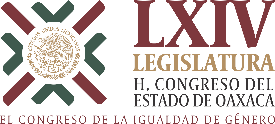 PERCEPCIONES ORDINARIAS BRUTAS (UNITARIO EN PESOS)PERCEPCIONES ORDINARIAS BRUTAS (UNITARIO EN PESOS)PERCEPCIONES ORDINARIAS BRUTAS (UNITARIO EN PESOS)PERCEPCIONES ORDINARIAS BRUTAS (UNITARIO EN PESOS)PERCEPCIONES ORDINARIAS BRUTAS (UNITARIO EN PESOS)PRESTACIONESPRESTACIONESPRESTACIONESPRESTACIONESPRESTACIONESPLAZA / PUESTORELACIÓN LABORALNIVELTOTALSUELDOS Y SALARIOSTOTALSEGURIDAD SOCIALMEDIDAS DE PROTECCIÓN ALSALARIOFONDOS Y SEGUROS DE AHORRO PARAEL RETIROCONDICIONES DE TRABAJO, CONTRATOS COLECTIVOS Y OTRASREMUNERACIONESABOGADOBASE13C10191,4721,914,72078,923571,680172,3253,378,390ABOGADOBASE13C10191,4721,914,72078,923571,680172,3253,378,390ANALISTABASE13C31191,4725,935,632244,6611,772,208534,20728,410,418CONTADORBASE13C3191,472574,41623,677171,50451,697354,413MEDICO GENERALBASE13C1191,472191,4727,89257,16817,23276,962PSICOLOGOBASE13C2191,472382,94415,785114,33634,465183,095TECNICO ESPECIALIZADOBASE13C105191,47220,104,560828,6906,002,6401,809,410240,025,878TECNICO ESPECIALIZADOBASE13A1183,552183,5527,56655,34416,52056,334TECNICOBASE12C2179,640359,28014,809108,81632,33581,420TECNICOBASE12A2169,620339,24013,983104,08830,53279,752TECNICOBASE10A11150,7681,658,44868,360523,644149,260308,268AUXILIAR DE OFICINABASE01A1109,176109,1764,50037,7769,82643,938AUXILIARCONTRATO CONFIANZA01855,008440,06418,139159,552-69,331TECNICOCONTRATO CONFIANZA101077,208772,08031,824199,440-74,160ANALISTACONTRATO CONFIANZA131198,6881,085,56844,746219,384-95,172ADMINISTRATIVOCONTRATO CONFIANZA05160,42060,4202,49019,944-6,312TECNICOCONTRATO CONFIANZA13198,68898,6884,06819,944-8,652TECNICO ADMINISTRATIVOCONTRATO CONFIANZA11281,660163,3206,73239,888-15,216JEFE DE DEPARTAMENTOMANDOS MEDIOS YSUPERIORES17A4782,6803,885,960160,175757,452349,736947,520JEFE DE UNIDADMANDOS MEDIOS YSUPERIORES18A883,160665,28027,422128,92859,875340,992DIRECTORMANDOS MEDIOS YSUPERIORES20A2283,6401,840,08075,846354,552165,6071,394,712TITULAR OICMANDOS MEDIOS Y SUPERIORES24A1314,376314,37612,95816,11628,294253,788SECRETARIO SERV. PARL.MANDOS MEDIOS YSUPERIORES24A1314,376314,37612,95816,11628,294253,788SECRETARIO SERV. ADM.MANDOS MEDIOS YSUPERIORES24A1314,376314,37612,95816,11628,294253,788ADMINISTRATIVONOMBRAMIENTO CONFIANZA06162,08862,0882,55919,9445,58813,795CHOFER TITULAR DE SECRETARIONOMBRAMIENTO CONFIANZA07564,560322,80013,30519,94429,05271,082SECRETARIA DE JEFE DE UNIDADNOMBRAMIENTO CONFIANZA07164,56064,5602,66119,9445,81021,749TECNICONOMBRAMIENTO CONFIANZA103577,2082,702,280111,38519,944243,205529,788ANALISTANOMBRAMIENTO CONFIANZA131498,6881,381,63256,94919,944124,347282,324JEFE DE OFICINANOMBRAMIENTO CONFIANZA155108,984544,92022,46119,94449,043106,572HONORABLE CONGRESO DEL ESTADO DE OAXACA --- ANALÍTICO DE PLAZASHONORABLE CONGRESO DEL ESTADO DE OAXACA --- ANALÍTICO DE PLAZASHONORABLE CONGRESO DEL ESTADO DE OAXACA --- ANALÍTICO DE PLAZASHONORABLE CONGRESO DEL ESTADO DE OAXACA --- ANALÍTICO DE PLAZASHONORABLE CONGRESO DEL ESTADO DE OAXACA --- ANALÍTICO DE PLAZAS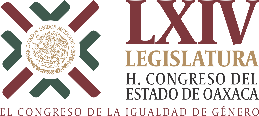 REMUNERACIONESREMUNERACIONESPLAZA / PUESTORELACIÓN LABORALNÚMERO DE PLAZASDESDEHASTAABOGADOBASE10509,6706,116,038ANALISTABASE313,074,76036,897,125CONTADORBASE397,9761,175,707MEDICO GENERALBASE129,227350,727PSICOLOGOBASE260,885730,624TECNICO ESPECIALIZADOBASE10522,397,598268,771,178TECNICO ESPECIALIZADOBASE126,610319,316TECNICOBASE249,722596,660TECNICOBASE247,300567,595TECNICOBASE11225,6652,707,980AUXILIAR DE OFICINABASE117,101205,216AUXILIARCONTRATO CONFIANZA857,257687,086TECNICOCONTRATO CONFIANZA1089,7921,077,504ANALISTACONTRATO CONFIANZA11120,4061,444,870ADMINISTRATIVOCONTRATO CONFIANZA17,43189,166TECNICOCONTRATO CONFIANZA110,946131,352TECNICO ADMINISTRATIVOCONTRATO CONFIANZA218,763225,156JEFE DE DEPARTAMENTOMANDOS MEDIOS Y SUPERIORES47508,4046,100,844JEFE DE UNIDADMANDOS MEDIOS Y SUPERIORES8101,8751,222,497DIRECTORMANDOS MEDIOS Y SUPERIORES22319,2333,830,797TITULAR OICMANDOS MEDIOS Y SUPERIORES152,128625,532SECRETARIO SERV. PARL.MANDOS MEDIOS Y SUPERIORES152,128625,532SECRETARIO SERV. ADM.MANDOS MEDIOS Y SUPERIORES152,128625,532ADMINISTRATIVONOMBRAMIENTO CONFIANZA18,665103,974CHOFER TITULAR DE SECRETARIONOMBRAMIENTO CONFIANZA538,015456,183SECRETARIA DE JEFE DE UNIDADNOMBRAMIENTO CONFIANZA19,560114,724TECNICONOMBRAMIENTO CONFIANZA35300,5503,606,602ANALISTANOMBRAMIENTO CONFIANZA14155,4331,865,196JEFE DE OFICINANOMBRAMIENTO CONFIANZA561,912742,940ORGANO SUPERIOR DE FISCALIZACION DEL ESTADO DE OAXACA --- TABULADOR DE SUELDOSORGANO SUPERIOR DE FISCALIZACION DEL ESTADO DE OAXACA --- TABULADOR DE SUELDOSORGANO SUPERIOR DE FISCALIZACION DEL ESTADO DE OAXACA --- TABULADOR DE SUELDOSORGANO SUPERIOR DE FISCALIZACION DEL ESTADO DE OAXACA --- TABULADOR DE SUELDOSORGANO SUPERIOR DE FISCALIZACION DEL ESTADO DE OAXACA --- TABULADOR DE SUELDOSORGANO SUPERIOR DE FISCALIZACION DEL ESTADO DE OAXACA --- TABULADOR DE SUELDOSORGANO SUPERIOR DE FISCALIZACION DEL ESTADO DE OAXACA --- TABULADOR DE SUELDOSORGANO SUPERIOR DE FISCALIZACION DEL ESTADO DE OAXACA --- TABULADOR DE SUELDOSORGANO SUPERIOR DE FISCALIZACION DEL ESTADO DE OAXACA --- TABULADOR DE SUELDOSORGANO SUPERIOR DE FISCALIZACION DEL ESTADO DE OAXACA --- TABULADOR DE SUELDOS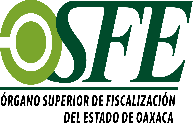 PERCEPCIONES ORDINARIAS BRUTAS (UNITARIO EN PESOS)PERCEPCIONES ORDINARIAS BRUTAS (UNITARIO EN PESOS)PERCEPCIONES ORDINARIAS BRUTAS (UNITARIO EN PESOS)PERCEPCIONES ORDINARIAS BRUTAS (UNITARIO EN PESOS)PERCEPCIONES ORDINARIAS BRUTAS (UNITARIO EN PESOS)PRESTACIONESPRESTACIONESPRESTACIONESPRESTACIONESPRESTACIONESPLAZA / PUESTORELACIÓN LABORALNIVELTOTALSUELDOS Y SALARIOSTOTALSEGURIDAD SOCIALMEDIDAS DE PROTECCIÓN AL SALARIOFONDOS Y SEGUROS DE AHORRO PARA ELRETIROCONDICIONES DE TRABAJO, CONTRATOS COLECTIVOS Y OTRAS REMUNERACIONESTITULAR DE ORGANO DE FISCALIZACIONMANDOS MEDIOS Y SUPERIORES24A1,904,280314,3761,589,904-253,788-1,336,116SUBAUDITORMANDOS MEDIOS YSUPERIORES23A1,562,025282,5041,279,521-228,288-1,051,233AUDITOR ESPECIALMANDOS MEDIOS YSUPERIORES23A1,562,025282,5041,279,521-228,288-1,051,233SECRETARIO TECNICOMANDOS MEDIOS YSUPERIORES22A888,576218,760669,816-177,300-492,516DIRECTORMANDOS MEDIOS YSUPERIORES22A888,576218,760669,816-177,300-492,516JEFE DE DEPARTAMENTOMANDOS MEDIOS Y SUPERIORES17A309,92482,680227,244-20,160-207,084AUDITORCONFIANZA13148,52498,68849,836---49,836AUDITORCONTRATO CONFIANZA15160,584108,98451,600---51,600AUDITORCONTRATO CONFIANZA13148,52498,68849,836---49,836CONTADOR 13CBASE13C274,380191,47282,908---82,908TECNICO ESPECIALIZADO 13CBASE13C274,380191,47282,908---82,908ANALISTA 13CBASE13C274,380191,47282,908---82,908INGENIERO 13CBASE13C274,380191,47282,908---82,908TECNICO ESPECIALIZADO 13BBASE13B269,532187,53681,996---81,996TECNICO ESPECIALIZADO 13ABASE13A264,636183,55281,084---81,084TECNICO 12BBASE12B252,000173,34078,660---78,660TECNICO 12ABASE12A247,404169,62077,784---77,784TECNICO 11BBASE11B238,152162,13276,020---76,020TECNICO 11ABASE11A237,216161,37675,840---75,840ORGANO SUPERIOR DE FISCALIZACION DEL ESTADO DE OAXACA --- TABULADOR DE SUELDOSORGANO SUPERIOR DE FISCALIZACION DEL ESTADO DE OAXACA --- TABULADOR DE SUELDOSORGANO SUPERIOR DE FISCALIZACION DEL ESTADO DE OAXACA --- TABULADOR DE SUELDOSORGANO SUPERIOR DE FISCALIZACION DEL ESTADO DE OAXACA --- TABULADOR DE SUELDOSORGANO SUPERIOR DE FISCALIZACION DEL ESTADO DE OAXACA --- TABULADOR DE SUELDOSORGANO SUPERIOR DE FISCALIZACION DEL ESTADO DE OAXACA --- TABULADOR DE SUELDOSORGANO SUPERIOR DE FISCALIZACION DEL ESTADO DE OAXACA --- TABULADOR DE SUELDOSORGANO SUPERIOR DE FISCALIZACION DEL ESTADO DE OAXACA --- TABULADOR DE SUELDOSORGANO SUPERIOR DE FISCALIZACION DEL ESTADO DE OAXACA --- TABULADOR DE SUELDOSORGANO SUPERIOR DE FISCALIZACION DEL ESTADO DE OAXACA --- TABULADOR DE SUELDOSPERCEPCIONES ORDINARIAS BRUTAS (UNITARIO EN PESOS)PERCEPCIONES ORDINARIAS BRUTAS (UNITARIO EN PESOS)PERCEPCIONES ORDINARIAS BRUTAS (UNITARIO EN PESOS)PERCEPCIONES ORDINARIAS BRUTAS (UNITARIO EN PESOS)PERCEPCIONES ORDINARIAS BRUTAS (UNITARIO EN PESOS)PRESTACIONESPRESTACIONESPRESTACIONESPRESTACIONESPRESTACIONESPLAZA / PUESTORELACIÓN LABORALNIVELTOTALSUELDOS Y SALARIOSTOTALSEGURIDAD SOCIALMEDIDAS DE PROTECCIÓN AL SALARIOFONDOS Y SEGUROS DE AHORRO PARA ELRETIROCONDICIONES DE TRABAJO, CONTRATOS COLECTIVOS Y OTRAS REMUNERACIONESTECNICO 10ABASE10A224,112150,76873,344---73,344ANALISTA TECNICO ESPECIALIZADOHONORARIOSN/A472,558472,558-----JEFE DE DEPARTAMENTOHONORARIOSN/A315,066315,066-----ANALISTA TECNICOHONORARIOSN/A223,691223,691-----ANALISTAHONORARIOSN/A175,380175,380-----AUDITORHONORARIOSN/A148,094148,094-----OFICIAL ADMINISTRATIVOHONORARIOSN/A119,220119,220-----AUXILIARHONORARIOSN/A113,849113,849-----ORGANO SUPERIOR DE FISCALIZACION DEL ESTADO DE OAXACA --- ANALÍTICO DE PLAZASORGANO SUPERIOR DE FISCALIZACION DEL ESTADO DE OAXACA --- ANALÍTICO DE PLAZASORGANO SUPERIOR DE FISCALIZACION DEL ESTADO DE OAXACA --- ANALÍTICO DE PLAZASORGANO SUPERIOR DE FISCALIZACION DEL ESTADO DE OAXACA --- ANALÍTICO DE PLAZASORGANO SUPERIOR DE FISCALIZACION DEL ESTADO DE OAXACA --- ANALÍTICO DE PLAZASREMUNERACIONESREMUNERACIONESPLAZA / PUESTORELACIÓN LABORALNÚMERO DE PLAZASDESDEHASTATITULAR DE ORGANO DE FISCALIZACIONMANDOS MEDIOS Y SUPERIORES11,904,2801,904,280SUBAUDITORMANDOS MEDIOS Y SUPERIORES31,562,0251,562,025AUDITOR ESPECIALMANDOS MEDIOS Y SUPERIORES21,562,0251,562,025DIRECTORESMANDOS MEDIOS Y SUPERIORES13888,576888,576SECRETARIO TECNICOMANDOS MEDIOS Y SUPERIORES1888,576888,576JEFES DE DEPARTAMENTO 17AMANDOS MEDIOS Y SUPERIORES30309,924309,924AUDITOR 13CONFIANZA1148,524148,524AUDITOR 13CONTRATO CONFIANZA54148,524148,524AUDITOR 15CONTRATO CONFIANZA10160,584160,584CONTADOR 13CBASE12274,380274,380ANALISTA 13CBASE4274,380274,380INGENIERO 13CBASE1274,380274,380TECNICO ESPECIALIZADO 13CBASE11274,380274,380TECNICO ESPECIALIZADO 13BBASE1269,532269,532TECNICO ESPECIALIZADO 13ABASE1264,636264,636TECNICO 12BBASE1252,000252,000TECNICO 12ABASE3247,404247,404TECNICO 11BBASE1238,152238,152TECNICO 11ABASE2237,216237,216TECNICO 10ABASE2224,112224,112ANALISTA TECNICO ESPECIALIZADOHONORARIOS3289,365472,558JEFE DE DEPARTAMENTOHONORARIOS9305,652315,066ANALISTA TECNICOHONORARIOS7191,484223,691ANALISTAHONORARIOS6151,225175,380AUDITORHONORARIOS112127,070148,094OFICIAL ADMINISTRATIVOHONORARIOS3119,220119,220AUXILIARHONORARIOS2381,730113,849TRIBUNAL SUPERIOR DE JUSTICIA --- TABULADOR DE SUELDOSTRIBUNAL SUPERIOR DE JUSTICIA --- TABULADOR DE SUELDOSTRIBUNAL SUPERIOR DE JUSTICIA --- TABULADOR DE SUELDOSTRIBUNAL SUPERIOR DE JUSTICIA --- TABULADOR DE SUELDOSTRIBUNAL SUPERIOR DE JUSTICIA --- TABULADOR DE SUELDOSTRIBUNAL SUPERIOR DE JUSTICIA --- TABULADOR DE SUELDOSTRIBUNAL SUPERIOR DE JUSTICIA --- TABULADOR DE SUELDOSTRIBUNAL SUPERIOR DE JUSTICIA --- TABULADOR DE SUELDOSTRIBUNAL SUPERIOR DE JUSTICIA --- TABULADOR DE SUELDOSTRIBUNAL SUPERIOR DE JUSTICIA --- TABULADOR DE SUELDOS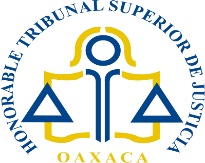 PERCEPCIONES ORDINARIAS BRUTAS (UNITARIO EN PESOS)PERCEPCIONES ORDINARIAS BRUTAS (UNITARIO EN PESOS)PERCEPCIONES ORDINARIAS BRUTAS (UNITARIO EN PESOS)PERCEPCIONES ORDINARIAS BRUTAS (UNITARIO EN PESOS)PERCEPCIONES ORDINARIAS BRUTAS (UNITARIO EN PESOS)PRESTACIONESPRESTACIONESPRESTACIONESPRESTACIONESPRESTACIONESPLAZA / PUESTORELACIÓN LABORALNIVELTOTALSUELDOS Y SALARIOSTOTALSEGURIDAD SOCIALMEDIDAS DE PROTECCIÓN AL SALARIOFONDOS Y SEGUROS DE AHORRO PARA ELRETIROCONDICIONES DE TRABAJO, CONTRATOS COLECTIVOS Y OTRAS REMUNERACIONESMAGISTRADO PRESIDENTEMANDOS MEDIOS YSUPERIORES25 A3,487,601.80427,902.003,059,699.800.00679,914.0078,076.802,301,709.00MAGISTRADOMANDOS MEDIOS YSUPERIORES23 A63,997,228.405,988,546.0058,008,682.40220,514.4012,001,581.001,092,722.4044,693,864.60SECRETARIO GENERAL DE ACUERDOSMANDOS MEDIOS YSUPERIORES22 A1,340,870.90221,798.001,119,072.908,167.20177,300.0040,471.20893,134.50DIRECTORMANDOS MEDIOS YSUPERIORES21 B2,932,102.20287,802.002,644,300.2039,852.00283,860.0052,513.202,268,075.00SECRETARIO PRIVADOMANDOS MEDIOS Y SUPERIORES21 A681,007.4095,934.00585,073.4013,284.0094,620.0017,504.40459,665.00DIRECTORMANDOS MEDIOS Y SUPERIORES21 A693,307.4095,934.00597,373.4013,284.0094,620.0017,504.40471,965.00SECRETARIO PARTICULARMANDOS MEDIOS YSUPERIORES20 A832,066.2084,802.00747,264.2013,736.4077,196.0015,472.80640,859.00ASESORMANDOS MEDIOS YSUPERIORES17 C1,878,491.10252,216.001,626,275.1041,299.20123,156.0046,022.401,415,797.50SECRETARIO AUXILIARMANDOS MEDIOS YSUPERIORES17 C1,664,298.40168,144.001,496,154.4027,532.8082,104.0030,681.601,355,836.00JEFE DE DEPARTAMENTOMANDOS MEDIOS Y SUPERIORES17 A3,237,054.30754,452.002,482,602.30123,984.00261,360.00137,656.801,959,601.50SECRETARIO DE ESTUDIO Y CUENTAMANDOS MEDIOS YSUPERIORES16 A27,838,677.105,917,282.0021,921,395.10979,459.20515,460.001,079,654.4019,346,821.50SECRETARIO DE ACUERDOS DE SALAMANDOS MEDIOS YSUPERIORES16 A4,483,148.40750,078.003,733,070.40124,156.8065,340.00136,857.603,406,716.00SECRETARIO DE ACUERDOS AUXILIAR DE SALACONFIANZA15 C4,575,242.801,436,474.003,138,768.80164,985.600.00262,111.202,711,672.00JEFE DE OFICINACONFIANZA153,979,051.601,767,968.002,211,083.60203,059.200.00322,598.401,685,426.00ACTUARIO JUDICIALCONFIANZA14 B2,313,594.20852,736.001,460,858.20102,806.400.00155,596.801,202,455.00ANALISTACONFIANZA132,354,027.401,000,590.001,353,437.40131,160.000.00182,568.001,039,709.40TECNICO ADMINISTRATIVOCONFIANZA12226,707.0088,366.00138,341.0013,591.200.0016,124.40108,625.40ACTUARIO JUDICIALCONFIANZA101,435,649.20547,960.00887,689.2098,011.200.0099,985.20689,692.80TECNICOCONFIANZA101,548,902.60626,240.00922,662.60112,012.800.00114,268.80696,381.00SECRETARIO EJECUTIVO DE DIRECTORCONFIANZA8187,798.2067,914.00119,884.2014,422.800.0012,392.4093,069.00CHOFERCONFIANZA7727,934.20261,828.00466,106.2058,089.600.0047,774.40360,242.20CAPTURISTA DE DATOSCONFIANZA51,026,808.40367,554.00659,254.4088,164.000.0067,068.00504,022.40OFICIAL ADMINISTRATIVOCONFIANZA46,205,307.602,222,923.003,982,384.60545,454.000.00405,594.003,031,336.60AUXILIARCONFIANZA1502,727.60167,316.00335,411.6044,751.600.0030,528.00260,132.00TRIBUNAL SUPERIOR DE JUSTICIA --- TABULADOR DE SUELDOSTRIBUNAL SUPERIOR DE JUSTICIA --- TABULADOR DE SUELDOSTRIBUNAL SUPERIOR DE JUSTICIA --- TABULADOR DE SUELDOSTRIBUNAL SUPERIOR DE JUSTICIA --- TABULADOR DE SUELDOSTRIBUNAL SUPERIOR DE JUSTICIA --- TABULADOR DE SUELDOSTRIBUNAL SUPERIOR DE JUSTICIA --- TABULADOR DE SUELDOSTRIBUNAL SUPERIOR DE JUSTICIA --- TABULADOR DE SUELDOSTRIBUNAL SUPERIOR DE JUSTICIA --- TABULADOR DE SUELDOSTRIBUNAL SUPERIOR DE JUSTICIA --- TABULADOR DE SUELDOSTRIBUNAL SUPERIOR DE JUSTICIA --- TABULADOR DE SUELDOSPERCEPCIONES ORDINARIAS BRUTAS (UNITARIO EN PESOS)PERCEPCIONES ORDINARIAS BRUTAS (UNITARIO EN PESOS)PERCEPCIONES ORDINARIAS BRUTAS (UNITARIO EN PESOS)PERCEPCIONES ORDINARIAS BRUTAS (UNITARIO EN PESOS)PERCEPCIONES ORDINARIAS BRUTAS (UNITARIO EN PESOS)PRESTACIONESPRESTACIONESPRESTACIONESPRESTACIONESPRESTACIONESPLAZA / PUESTORELACIÓN LABORALNIVELTOTALSUELDOS Y SALARIOSTOTALSEGURIDAD SOCIALMEDIDAS DE PROTECCIÓN AL SALARIOFONDOS Y SEGUROS DE AHORRO PARA ELRETIROCONDICIONES DE TRABAJO, CONTRATOS COLECTIVOS Y OTRAS REMUNERACIONESANALISTABASE13 C5,705,501.902,523,709.503,181,792.40120,790.8074,100.00460,496.402,526,405.20ABOGADOBASE13 C2,474,159.10970,657.501,503,501.6046,458.0028,500.00177,114.001,251,429.60TECNICO ESPECIALIZADOBASE13 C11,113,301.204,659,156.006,454,145.20222,998.40140,400.00850,147.205,240,599.60ACTUARIO JUDICIALBASE13 C431,950.90194,131.50237,819.409,291.605,700.0035,422.80187,405.00TECNICO ESPECIALIZADOBASE13 B1,319,597.10570,421.50749,175.6028,360.8017,100.00104,083.20599,631.60TECNICO ESPECIALIZADOBASE13 A6,925,348.402,977,624.003,947,724.40153,888.0091,200.00543,321.603,159,314.80TECNICOBASE12 C1,781,644.20728,540.001,053,104.2039,120.0024,000.00132,931.20857,053.00TECNICOBASE12 A4,004,517.001,719,760.002,284,757.00101,928.0057,000.00313,800.001,812,029.00ACTUARIO JUDICIALBASE11 C389,461.70168,143.50221,318.2010,348.805,700.0030,680.40174,589.00TECNICOBASE11 C382,420.70168,143.50214,277.2010,348.805,700.0030,680.40167,548.00TECNICOBASE11 B1,118,541.60493,152.00625,389.6031,503.6017,100.0089,982.00486,804.00TECNICOBASE11 A1,904,522.50818,087.501,086,435.0052,662.0028,500.00149,274.00855,999.00TECNICOBASE10 C1,076,162.30479,974.50596,187.8032,040.005,940.0087,580.80470,627.00TECNICOBASE10 A704,522.60305,724.00398,798.6021,938.407,560.0055,783.20313,517.00OFICIAL ADMINISTRATIVOBASE9 C1,020,110.90446,248.50573,862.4033,411.605,940.0081,424.80453,086.00OFICIAL ADMINISTRATIVOBASE9 B358,807.10146,036.50212,770.6011,246.401,980.0026,647.20172,897.00OFICIAL ADMINISTRATIVOBASE9 A1,973,234.20835,995.001,137,239.2069,120.0011,880.00152,539.20903,700.00OFICIAL ADMINISTRATIVOBASE8 C331,400.40137,605.00193,795.4011,589.601,980.0025,108.80155,117.00OFICIAL ADMINISTRATIVOBASE8 A2,490,910.801,071,444.001,419,466.8093,916.8015,840.00195,504.001,114,206.00OFICIAL ADMINISTRATIVOBASE7 C309,531.40132,276.00177,255.4011,806.801,980.0024,135.60139,333.00OFICIAL ADMINISTRATIVOBASE7 A1,564,367.50645,867.50918,500.0059,664.009,900.00117,846.00731,090.00OFICIAL ADMINISTRATIVOBASE6 A2,597,857.501,119,856.501,478,001.00109,134.0017,820.00204,336.001,146,711.00OFICIAL ADMINISTRATIVOBASE5 A2,016,270.20848,687.001,167,583.2085,789.2013,860.00154,854.00913,080.00OFICIAL ADMINISTRATIVOBASE4 A1,662,410.40716,496.00945,914.4073,972.8011,880.00130,737.60729,324.00AUXILIARBASE1 A280,904.70110,692.50170,212.2012,684.001,980.0020,197.20135,351.00MAGISTRADO JUBILADOMANDOS MEDIOS YSUPERIORES22 B17,249,616.8014,172,098.403,077,518.40179,678.400.000.002,897,840.00HONORARIOS ASIMILADOSHONORARIOS11,031,136.001,031,136.000.000.000.000.000.00TRIBUNAL SUPERIOR DE JUSTICIA --- ANALÍTICO DE PLAZASTRIBUNAL SUPERIOR DE JUSTICIA --- ANALÍTICO DE PLAZASTRIBUNAL SUPERIOR DE JUSTICIA --- ANALÍTICO DE PLAZASTRIBUNAL SUPERIOR DE JUSTICIA --- ANALÍTICO DE PLAZASTRIBUNAL SUPERIOR DE JUSTICIA --- ANALÍTICO DE PLAZASREMUNERACIONESREMUNERACIONESPLAZA / PUESTORELACIÓN LABORALNÚMERO DE PLAZASDESDEHASTAMAGISTRADO PRESIDENTE 25 AMANDOS MEDIOS Y SUPERIORES13,409,525.003,409,525.00MAGISTRADO 23 AMANDOS MEDIOS Y SUPERIORES272,244,072.802,415,018.80SECRETARIO GENERAL DE ACUERDOS 22 AMANDOS MEDIOS Y SUPERIORES11,292,232.501,292,232.50DIRECTOR 21 BMANDOS MEDIOS Y SUPERIORES3937,855.00977,530.00SECRETARIO PRIVADO 21 AMANDOS MEDIOS Y SUPERIORES1650,219.00650,219.00DIRECTOR 21 AMANDOS MEDIOS Y SUPERIORES1662,519.00662,519.00SECRETARIO PARTICULAR 20 AMANDOS MEDIOS Y SUPERIORES1802,857.00802,857.00ASESOR 17 CMANDOS MEDIOS Y SUPERIORES3597,056.50597,056.50SECRETARIO AUXILIAR 17 CMANDOS MEDIOS Y SUPERIORES2582,771.501,023,312.50JEFE DE DEPARTAMENTO 17 AMANDOS MEDIOS Y SUPERIORES9314,381.50713,438.50SECRETARIO DE ESTUDIO Y CUENTA 16 AMANDOS MEDIOS Y SUPERIORES71348,480.50419,742.50SECRETARIO DE ACUERDOS DE SALA 16 AMANDOS MEDIOS Y SUPERIORES9454,964.00504,296.00SECRETARIO DE ACUERDOS AUXILIAR DE SALA 15 CCONFIANZA13303,051.00326,117.00JEFE DE OFICINA 15CONFIANZA16199,936.00301,984.00ACTUARIO JUDICIAL 14 BCONFIANZA8239,858.00280,001.00ANALISTA 13CONFIANZA10185,273.00244,841.20TECNICO ADMINISTRATIVO 12CONFIANZA1169,722.00202,391.40TECNICO 10CONFIANZA8157,036.00191,822.20ACTUARIO JUDICIAL 10CONFIANZA7156,706.00214,558.20SECRETARIO EJECUTIVO DE DIRECTOR 8CONFIANZA1149,796.00177,021.20CHOFER 7CONFIANZA4146,215.00215,680.80CAPTURISTA DE DATOS 5CONFIANZA6136,442.00182,313.20OFICIAL ADMINISTRATIVO 4CONFIANZA37133,359.00166,554.00AUXILIAR 1CONFIANZA3127,370.00160,156.00ANALISTA 13 CBASE13348,144.50464,935.10ABOGADO 13 CBASE5392,730.50487,038.30TECNICO ESPECIALIZADO 13 CBASE24364,300.50523,431.90ACTUARIO JUDICIAL 13 CBASE1387,236.50387,236.50TECNICO ESPECIALIZADO 13 BBASE3366,599.50465,561.10TECNICO ESPECIALIZADO 13 ABASE16337,063.50448,813.10TECNICO 12 CBASE4358,587.00464,395.00TECNICO 12 ABASE10339,150.00422,335.00ACTUARIO JUDICIAL 11 CBASE1344,744.50348,432.50TECNICO 11 CBASE1331,833.50380,008.50TECNICO 11 BBASE3326,015.00357,461.00TECNICO 11 ABASE5302,704.50384,844.50TECNICO 10 CBASE3311,442.50366,289.50TECNICO 10 ABASE2284,813.00349,652.00TRIBUNAL SUPERIOR DE JUSTICIA --- ANALÍTICO DE PLAZASTRIBUNAL SUPERIOR DE JUSTICIA --- ANALÍTICO DE PLAZASTRIBUNAL SUPERIOR DE JUSTICIA --- ANALÍTICO DE PLAZASTRIBUNAL SUPERIOR DE JUSTICIA --- ANALÍTICO DE PLAZASTRIBUNAL SUPERIOR DE JUSTICIA --- ANALÍTICO DE PLAZASREMUNERACIONESREMUNERACIONESPLAZA / PUESTORELACIÓN LABORALNÚMERO DE PLAZASDESDEHASTAOFICIAL ADMINISTRATIVO 9 CBASE3296,982.50315,364.50OFICIAL ADMINISTRATIVO 9 BBASE1300,507.50329,523.50OFICIAL ADMINISTRATIVO 9 ABASE6262,771.50329,319.30OFICIAL ADMINISTRATIVO 8 CBASE1279,613.00322,011.00OFICIAL ADMINISTRATIVO 8 ABASE8254,741.50314,856.50OFICIAL ADMINISTRATIVO 7 CBASE1267,061.00291,097.00OFICIAL ADMINISTRATIVO 7 ABASE5249,154.50305,136.50OFICIAL ADMINISTRATIVO 6 ABASE9240,583.50286,063.50OFICIAL ADMINISTRATIVO 5 ABASE7235,468.00290,294.00OFICIAL ADMINISTRATIVO 4 ABASE6232,677.00284,993.00AUXILIAR 1 ABASE1246,215.50266,081.50MAGISTRADO JUBILADO 22 BMANDOS MEDIOS Y SUPERIORES22623,786.00799,922.00HONORARIOS ASIMILADOS 1HONORARIOS3133,328.40493,868.40CONSEJO DE LA JUDICATURA --- TABULADOR DE SUELDOSCONSEJO DE LA JUDICATURA --- TABULADOR DE SUELDOSCONSEJO DE LA JUDICATURA --- TABULADOR DE SUELDOSCONSEJO DE LA JUDICATURA --- TABULADOR DE SUELDOSCONSEJO DE LA JUDICATURA --- TABULADOR DE SUELDOSCONSEJO DE LA JUDICATURA --- TABULADOR DE SUELDOSCONSEJO DE LA JUDICATURA --- TABULADOR DE SUELDOSCONSEJO DE LA JUDICATURA --- TABULADOR DE SUELDOSCONSEJO DE LA JUDICATURA --- TABULADOR DE SUELDOSCONSEJO DE LA JUDICATURA --- TABULADOR DE SUELDOS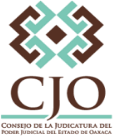 PERCEPCIONES ORDINARIAS BRUTAS (UNITARIO EN PESOS)PERCEPCIONES ORDINARIAS BRUTAS (UNITARIO EN PESOS)PERCEPCIONES ORDINARIAS BRUTAS (UNITARIO EN PESOS)PERCEPCIONES ORDINARIAS BRUTAS (UNITARIO EN PESOS)PERCEPCIONES ORDINARIAS BRUTAS (UNITARIO EN PESOS)PRESTACIONESPRESTACIONESPRESTACIONESPRESTACIONESPRESTACIONESPLAZA / PUESTORELACIÓN LABORALNIVELTOTALSUELDOS Y SALARIOSTOTALSEGURIDAD SOCIALMEDIDAS DE PROTECCIÓN AL SALARIOFONDOS Y SEGUROS DE AHORRO PARA ELRETIROCONDICIONES DE TRABAJO, CONTRATOS COLECTIVOS Y OTRASREMUNERACIONESCONSEJEROMANDOS MEDIOS Y SUPERIORES23 A9,403,166.80887,192.008,515,974.8032,668.801,778,012.00161,884.806,543,409.20SECRETARIO EJECUTIVOMANDOS MEDIOSY SUPERIORES22 A1,337,222.90221,798.001,115,424.908,167.20177,300.0040,471.20889,486.50DIRECTORMANDOS MEDIOSY SUPERIORES21 C10,122,035.20767,472.009,354,563.20106,272.00756,960.00140,035.208,351,296.00VISITADOR GENERALMANDOS MEDIOSY SUPERIORES21 B996,016.4095,934.00900,082.4013,284.0094,620.0017,504.40774,674.00DIRECTORMANDOS MEDIOSY SUPERIORES21 B3,929,704.60383,736.003,545,968.6053,136.00378,480.0070,017.603,044,335.00VISITADORMANDOS MEDIOSY SUPERIORES18 B3,198,719.20337,260.002,861,459.2055,027.20170,496.0061,536.002,574,400.00ADMINISTRADOR REGIONALMANDOS MEDIOSY SUPERIORES18 A3,335,681.10590,205.002,745,476.1096,297.60298,368.00107,688.002,243,122.50JEFE DE UNIDADMANDOS MEDIOSY SUPERIORES18 A3,507,864.20337,260.003,170,604.2055,027.20170,496.0061,536.002,883,545.00SECRETARIO ADMINISTRATIVO DE CONSEJOMANDOS MEDIOSY SUPERIORES17 C611,878.7084,072.00527,806.7013,766.4041,052.0015,340.80457,647.50SECRETARIO AUXILIAR EJECUTIVOMANDOS MEDIOSY SUPERIORES17 C1,055,179.7084,072.00971,107.7013,766.4041,052.0015,340.80900,948.50JUEZMANDOS MEDIOSY SUPERIORES17 C106,899,302.6015,529,726.0091,369,576.602,152,536.006,650,424.002,833,749.6079,732,867.00SECRETARIO AUXILIARMANDOS MEDIOSY SUPERIORES17 C1,250,841.40168,144.001,082,697.4027,532.8082,104.0030,681.60942,379.00COORDINADORMANDOS MEDIOS Y SUPERIORES17 B548,570.2084,072.00464,498.2013,766.4041,052.0015,340.80394,339.00JEFE DE DEPARTAMENTOMANDOS MEDIOSY SUPERIORES17 A32,144,341.908,131,316.0024,013,025.901,336,272.002,816,880.001,483,634.4018,376,239.50SECRETARIO DE ACUERDOS DE SALAMANDOS MEDIOSY SUPERIORES16 A485,345.6083,342.00402,003.6013,795.207,260.0015,206.40365,742.00MEDIADORMANDOS MEDIOSY SUPERIORES16 A5,880,651.501,250,130.004,630,521.50206,928.00108,900.00228,096.004,086,597.50SECRETARIO DE CONSEJOMANDOS MEDIOSY SUPERIORES16 A3,084,224.80666,736.002,417,488.80110,361.6058,080.00121,651.202,127,396.00CONSEJO DE LA JUDICATURA --- TABULADOR DE SUELDOSCONSEJO DE LA JUDICATURA --- TABULADOR DE SUELDOSCONSEJO DE LA JUDICATURA --- TABULADOR DE SUELDOSCONSEJO DE LA JUDICATURA --- TABULADOR DE SUELDOSCONSEJO DE LA JUDICATURA --- TABULADOR DE SUELDOSCONSEJO DE LA JUDICATURA --- TABULADOR DE SUELDOSCONSEJO DE LA JUDICATURA --- TABULADOR DE SUELDOSCONSEJO DE LA JUDICATURA --- TABULADOR DE SUELDOSCONSEJO DE LA JUDICATURA --- TABULADOR DE SUELDOSCONSEJO DE LA JUDICATURA --- TABULADOR DE SUELDOSPERCEPCIONES ORDINARIAS BRUTAS (UNITARIO EN PESOS)PERCEPCIONES ORDINARIAS BRUTAS (UNITARIO EN PESOS)PERCEPCIONES ORDINARIAS BRUTAS (UNITARIO EN PESOS)PERCEPCIONES ORDINARIAS BRUTAS (UNITARIO EN PESOS)PERCEPCIONES ORDINARIAS BRUTAS (UNITARIO EN PESOS)PRESTACIONESPRESTACIONESPRESTACIONESPRESTACIONESPRESTACIONESPLAZA / PUESTORELACIÓN LABORALNIVELTOTALSUELDOS Y SALARIOSTOTALSEGURIDAD SOCIALMEDIDAS DE PROTECCIÓN AL SALARIOFONDOS Y SEGUROS DE AHORRO PARA ELRETIROCONDICIONES DE TRABAJO, CONTRATOS COLECTIVOS Y OTRASREMUNERACIONESSECRETARIO DE ESTUDIO Y CUENTAMANDOS MEDIOS Y SUPERIORES16 A390,910.1083,342.00307,568.1013,795.207,260.0015,206.40271,306.50SECRETARIO DE ACUERDOSCONFIANZA15 C66,525,173.6020,773,624.0045,751,549.602,385,945.600.003,790,531.2039,575,072.80AUDITORCONFIANZA15 B3,594,853.601,436,474.002,158,379.60164,985.600.00262,111.201,731,282.80PERITO JUDICIALCONFIANZA15 B5,540,380.002,209,960.003,330,420.00253,824.000.00403,248.002,673,348.00JEFE DE OFICINACONFIANZA1562,139,904.4027,514,002.0034,625,902.403,160,108.800.005,020,437.6026,445,356.00GESTOR ADMINISTRATIVOCONFIANZA15246,961.60110,498.00136,463.6012,691.200.0020,162.40103,610.00ACTUARIO JUDICIALCONFIANZA14 B8,573,478.003,197,760.005,375,718.00385,524.000.00583,488.004,406,706.00ANALISTACONFIANZA1341,719,692.4018,110,679.0023,609,013.402,373,996.000.003,304,480.8017,930,536.60TECNICO ADMINISTRATIVOCONFIANZA123,072,355.601,237,124.001,835,231.60190,276.800.00225,741.601,419,213.20TRABAJADOR SOCIALCONFIANZA11801,431.20331,176.00470,255.2055,272.000.0060,427.20354,556.00TECNICOCONFIANZA105,361,156.002,113,560.003,247,596.00378,043.200.00385,657.202,483,895.60ACTUARIO JUDICIALCONFIANZA1016,709,713.206,732,080.009,977,633.201,204,137.600.001,228,389.607,545,106.00SECRETARIO EJECUTIVO DE DIRECTORCONFIANZA81,532,556.20543,312.00989,244.20115,382.400.0099,139.20774,722.60CHOFERCONFIANZA72,097,241.20720,027.001,377,214.20159,746.400.00131,379.601,086,088.20CAPTURISTA DE DATOSCONFIANZA54,210,210.601,470,216.002,739,994.60352,656.000.00268,272.002,119,066.60OFICIAL DE POLICIACONFIANZA53,003,617.00796,367.002,207,250.00191,022.000.00145,314.001,870,914.00OFICIAL ADMINISTRATIVOCONFIANZA447,078,788.8016,822,120.0030,256,668.804,127,760.000.003,069,360.0023,059,548.80AUXILIARCONFIANZA110,907,620.603,792,496.007,115,124.601,014,369.600.00691,968.005,408,787.00TECNICO ESPECIALIZADOBASE13 C31,870,199.6013,200,942.0018,669,257.60631,828.80414,600.002,408,750.4015,214,078.40CONTADORBASE13 C454,666.90194,131.50260,535.409,291.605,700.0035,422.80210,121.00ABOGADOBASE13 C12,106,531.005,047,419.007,059,112.00241,581.60151,800.00920,992.805,744,737.60ANALISTABASE13 C11,826,583.305,241,550.506,585,032.80250,873.20157,500.00956,415.605,220,244.00EDUCADORABASE13 C449,070.90194,131.50254,939.409,291.605,700.0035,422.80204,525.00TECNICO ESPECIALIZADOBASE13 B7,616,394.103,232,388.504,384,005.60160,711.20100,500.00589,804.803,532,989.60ANALISTABASE13 B425,010.50190,140.50234,870.009,453.605,700.0034,694.40185,022.00ABOGADOBASE13 A7,347,682.402,977,624.004,370,058.40153,888.0091,200.00543,321.603,581,648.80TECNICO ESPECIALIZADOBASE13 A19,920,888.808,560,669.0011,360,219.80442,428.00269,400.001,562,049.609,086,342.20ANALISTABASE13 A1,569,933.40744,406.00825,527.4038,472.0022,800.00135,830.40628,425.00ACTUARIO JUDICIALBASE12 C1,261,178.40546,405.00714,773.4029,340.0017,100.0099,698.40568,635.00TECNICOBASE12 C3,336,193.401,457,080.001,879,113.4078,240.0045,600.00265,862.401,489,411.00TECNICOBASE12 B1,217,833.90527,242.50690,591.4030,117.6017,100.0096,202.80547,171.00ACTUARIO JUDICIALBASE12 B807,170.60351,495.00455,675.6020,078.4011,400.0064,135.20360,062.00TECNICOBASE12 A19,151,867.408,254,848.0010,897,019.40489,254.40284,400.001,506,240.008,617,125.00CONSEJO DE LA JUDICATURA --- TABULADOR DE SUELDOSCONSEJO DE LA JUDICATURA --- TABULADOR DE SUELDOSCONSEJO DE LA JUDICATURA --- TABULADOR DE SUELDOSCONSEJO DE LA JUDICATURA --- TABULADOR DE SUELDOSCONSEJO DE LA JUDICATURA --- TABULADOR DE SUELDOSCONSEJO DE LA JUDICATURA --- TABULADOR DE SUELDOSCONSEJO DE LA JUDICATURA --- TABULADOR DE SUELDOSCONSEJO DE LA JUDICATURA --- TABULADOR DE SUELDOSCONSEJO DE LA JUDICATURA --- TABULADOR DE SUELDOSCONSEJO DE LA JUDICATURA --- TABULADOR DE SUELDOSPERCEPCIONES ORDINARIAS BRUTAS (UNITARIO EN PESOS)PERCEPCIONES ORDINARIAS BRUTAS (UNITARIO EN PESOS)PERCEPCIONES ORDINARIAS BRUTAS (UNITARIO EN PESOS)PERCEPCIONES ORDINARIAS BRUTAS (UNITARIO EN PESOS)PERCEPCIONES ORDINARIAS BRUTAS (UNITARIO EN PESOS)PRESTACIONESPRESTACIONESPRESTACIONESPRESTACIONESPRESTACIONESPLAZA / PUESTORELACIÓN LABORALNIVELTOTALSUELDOS Y SALARIOSTOTALSEGURIDAD SOCIALMEDIDAS DE PROTECCIÓN AL SALARIOFONDOS Y SEGUROS DE AHORRO PARA ELRETIROCONDICIONES DE TRABAJO, CONTRATOS COLECTIVOS Y OTRASREMUNERACIONESACTUARIO JUDICIALBASE12 A3,173,059.401,375,808.001,797,251.4081,542.4045,600.00251,040.001,419,069.00TECNICOBASE11 C3,513,230.301,513,291.501,999,938.8093,139.2051,300.00276,123.601,579,376.00ACTUARIO JUDICIALBASE11 C385,773.70168,143.50217,630.2010,348.805,700.0030,680.40170,901.00ACTUARIO JUDICIALBASE11 B372,971.20164,384.00208,587.2010,501.205,700.0029,994.00162,392.00TECNICOBASE11 B1,910,584.00821,920.001,088,664.0052,506.0028,500.00149,970.00857,688.00TECNICOBASE11 A15,108,734.006,544,700.008,564,034.00421,296.00228,000.001,194,192.006,720,546.00ACTUARIO JUDICIALBASE11 A1,858,345.50818,087.501,040,258.0052,662.0028,500.00149,274.00809,822.00TECNICOBASE10 C5,935,296.602,559,864.003,375,432.60170,880.0031,680.00467,097.602,705,775.00TECNICOBASE10 B3,175,496.601,407,951.001,767,545.6097,416.0017,820.00256,899.601,395,410.00TECNICOBASE10 A9,902,665.404,280,136.005,622,529.40307,137.6055,440.00780,964.804,478,987.00OFICIAL ADMINISTRATIVOBASE9 C2,424,582.101,041,246.501,383,335.6077,960.4013,860.00189,991.201,101,524.00OFICIAL ADMINISTRATIVOBASE9 B1,054,585.30438,109.50616,475.8033,739.205,940.0079,941.60496,855.00OFICIAL ADMINISTRATIVOBASE9 A9,203,912.403,901,310.005,302,602.40322,560.0055,440.00711,849.604,212,752.80OFICIAL ADMINISTRATIVOBASE8 C2,279,579.80963,235.001,316,344.8081,127.2013,860.00175,761.601,045,596.00OFICIAL ADMINISTRATIVOBASE8 B309,633.00136,072.00173,561.0011,652.001,980.0024,828.00135,101.00OFICIAL ADMINISTRATIVOBASE8 A13,882,475.405,892,942.007,989,533.40516,542.4087,120.001,075,272.006,310,599.00OFICIAL ADMINISTRATIVOBASE7 C1,881,262.40793,656.001,087,606.4070,840.8011,880.00144,813.60860,072.00OFICIAL ADMINISTRATIVOBASE7 B927,254.70392,521.50534,733.2035,593.205,940.0071,622.00421,578.00OFICIAL ADMINISTRATIVOBASE7 A11,265,469.504,779,419.506,486,050.00441,513.6073,260.00872,060.405,099,216.00OFICIAL ADMINISTRATIVOBASE6 C1,822,877.60766,062.001,056,815.6071,956.8011,880.00139,780.80833,198.00OFICIAL ADMINISTRATIVOBASE6 B1,803,988.00755,259.001,048,729.0072,396.0011,880.00137,808.00826,645.00OFICIAL ADMINISTRATIVOBASE6 A13,252,270.505,599,282.507,652,988.00545,670.0089,100.001,021,680.005,996,538.00OFICIAL ADMINISTRATIVOBASE5 C576,090.40246,764.00329,326.4024,336.003,960.0045,026.40256,004.00OFICIAL ADMINISTRATIVOBASE5 B579,197.40244,574.00334,623.4024,424.803,960.0044,625.60261,613.00OFICIAL ADMINISTRATIVOBASE5 A12,109,036.205,092,122.007,016,914.20514,735.2083,160.00929,124.005,489,895.00OFICIAL ADMINISTRATIVOBASE4 C1,732,644.60724,671.001,007,973.6073,641.6011,880.00132,228.00790,224.00OFICIAL ADMINISTRATIVOBASE4 B1,395,301.00600,120.00795,181.0061,524.009,900.00109,500.00614,257.00OFICIAL ADMINISTRATIVOBASE4 A15,834,090.806,806,712.009,027,378.80702,741.60112,860.001,242,007.206,969,770.00AUXILIARBASE3 A1,388,023.50580,107.50807,916.0062,334.009,900.00105,852.00629,830.00AUXILIARBASE1 A869,738.10332,077.50537,660.6038,052.005,940.0060,591.60433,077.00HONORARIOS ASIMILADOSHONORARIOS1932,820.00932,820.000.000.000.000.000.00CONSEJO DE LA JUDICATURA --- ANALÍTICO DE PLAZASCONSEJO DE LA JUDICATURA --- ANALÍTICO DE PLAZASCONSEJO DE LA JUDICATURA --- ANALÍTICO DE PLAZASCONSEJO DE LA JUDICATURA --- ANALÍTICO DE PLAZASCONSEJO DE LA JUDICATURA --- ANALÍTICO DE PLAZASREMUNERACIONESREMUNERACIONESPLAZA / PUESTORELACIÓN LABORALNÚMERO DE PLAZASDESDEHASTACONSEJERO 23 AMANDOS MEDIOS Y SUPERIORES42,263,322.802,368,328.80SECRETARIO EJECUTIVO 22 AMANDOS MEDIOS Y SUPERIORES11,288,584.501,288,584.50DIRECTOR 21 CMANDOS MEDIOS Y SUPERIORES81,226,106.501,266,798.50DIRECTOR 21 BMANDOS MEDIOS Y SUPERIORES4937,855.00977,530.00VISITADOR GENERAL 21 BMANDOS MEDIOS Y SUPERIORES1965,228.00965,228.00VISITADOR 18 BMANDOS MEDIOS Y SUPERIORES4754,669.00797,635.00ADMINISTRADOR REGIONAL 18 AMANDOS MEDIOS Y SUPERIORES7445,600.50449,764.50JEFE DE UNIDAD 18 AMANDOS MEDIOS Y SUPERIORES4436,180.501,817,005.50SECRETARIO ADMINISTRATIVO DE CONSEJO 17 CMANDOS MEDIOS Y SUPERIORES1582,771.50582,771.50SECRETARIO AUXILIAR EJECUTIVO 17 CMANDOS MEDIOS Y SUPERIORES11,026,072.501,026,072.50JUEZ 17 CMANDOS MEDIOS Y SUPERIORES162603,661.501,052,482.50SECRETARIO AUXILIAR 17 CMANDOS MEDIOS Y SUPERIORES2582,771.501,023,312.50COORDINADOR 17 BMANDOS MEDIOS Y SUPERIORES1519,463.00519,463.00JEFE DE DEPARTAMENTO 17 AMANDOS MEDIOS Y SUPERIORES97239,548.00713,438.50MEDIADOR 16 AMANDOS MEDIOS Y SUPERIORES15359,160.50403,302.50SECRETARIO DE ACUERDOS DE SALA 16 AMANDOS MEDIOS Y SUPERIORES1454,964.00504,296.00SECRETARIO DE ESTUDIO Y CUENTA 16 AMANDOS MEDIOS Y SUPERIORES1348,480.50419,742.50SECRETARIO DE CONSEJO 16 AMANDOS MEDIOS Y SUPERIORES8348,480.50364,644.50SECRETARIO DE ACUERDOS 15 CCONFIANZA188303,051.00378,795.80PERITO JUDICIAL 15 BCONFIANZA20231,109.60256,877.60AUDITOR 15 BCONFIANZA13231,109.60271,756.60GESTOR ADMINISTRATIVO 15CONFIANZA1214,108.00214,108.00JEFE DE OFICINA 15CONFIANZA249199,936.00301,984.00ACTUARIO JUDICIAL 14 BCONFIANZA30239,858.00280,001.00ANALISTA 13CONFIANZA181185,273.00244,841.20TECNICO ADMINISTRATIVO 12CONFIANZA14169,722.00202,391.40TRABAJADOR SOCIAL 11CONFIANZA4162,806.00175,901.00TECNICO 10CONFIANZA27157,036.00191,822.20ACTUARIO JUDICIAL 10CONFIANZA86156,706.00214,558.20SECRETARIO EJECUTIVO DE DIRECTOR 8CONFIANZA8149,796.00177,021.20CHOFER 7CONFIANZA11146,215.00215,680.80CAPTURISTA DE DATOS 5CONFIANZA24136,442.00182,313.20OFICIAL DE POLICIA 5CONFIANZA13186,125.00227,254.00OFICIAL ADMINISTRATIVO 4CONFIANZA280133,359.00166,554.00AUXILIAR 1CONFIANZA68127,370.00160,156.00CONTADOR 13 CBASE1409,952.50409,952.50CONSEJO DE LA JUDICATURA --- ANALÍTICO DE PLAZASCONSEJO DE LA JUDICATURA --- ANALÍTICO DE PLAZASCONSEJO DE LA JUDICATURA --- ANALÍTICO DE PLAZASCONSEJO DE LA JUDICATURA --- ANALÍTICO DE PLAZASCONSEJO DE LA JUDICATURA --- ANALÍTICO DE PLAZASREMUNERACIONESREMUNERACIONESPLAZA / PUESTORELACIÓN LABORALNÚMERO DE PLAZASDESDEHASTAABOGADO 13 CBASE26392,730.50487,038.30EDUCADORA 13 CBASE1404,356.50404,356.50ANALISTA 13 CBASE27348,144.50464,935.10TECNICO ESPECIALIZADO 13 CBASE68364,300.50523,431.90TECNICO ESPECIALIZADO 13 BBASE17366,599.50465,561.10ANALISTA 13 BBASE1380,862.50380,862.50ANALISTA 13 ABASE4336,222.50362,013.50ABOGADO 13 ABASE16398,675.50439,713.30TECNICO ESPECIALIZADO 13 ABASE46337,063.50448,813.10TECNICO 12 CBASE8358,587.00464,395.00ACTUARIO JUDICIAL 12 CBASE3367,860.00382,140.00ACTUARIO JUDICIAL 12 BBASE2355,700.50367,256.50TECNICO 12 BBASE3356,629.50371,217.50ACTUARIO JUDICIAL 12 ABASE8342,835.00368,719.00TECNICO 12 ABASE48339,150.00422,335.00ACTUARIO JUDICIAL 11 CBASE1344,744.50348,432.50TECNICO 11 CBASE9331,833.50380,008.50TECNICO 11 BBASE5326,015.00357,461.00ACTUARIO JUDICIAL 11 BBASE1332,476.00332,476.00ACTUARIO JUDICIAL 11 ABASE5308,324.50349,188.50TECNICO 11 ABASE40302,704.50384,844.50TECNICO 10 CBASE16311,442.50366,289.50TECNICO 10 BBASE9287,940.00325,502.00TECNICO 10 ABASE28284,813.00349,652.00OFICIAL ADMINISTRATIVO 9 CBASE7296,982.50315,364.50OFICIAL ADMINISTRATIVO 9 BBASE3300,507.50329,523.50OFICIAL ADMINISTRATIVO 9 ABASE28262,771.50329,319.30OFICIAL ADMINISTRATIVO 8 CBASE7279,613.00322,011.00OFICIAL ADMINISTRATIVO 8 BBASE1273,153.00273,153.00OFICIAL ADMINISTRATIVO 8 ABASE44254,741.50314,856.50OFICIAL ADMINISTRATIVO 7 CBASE6267,061.00291,097.00OFICIAL ADMINISTRATIVO 7 BBASE3266,911.50282,133.50OFICIAL ADMINISTRATIVO 7 ABASE37249,154.50305,136.50OFICIAL ADMINISTRATIVO 6 CBASE6250,956.00281,239.00OFICIAL ADMINISTRATIVO 6 BBASE6256,803.50277,587.50OFICIAL ADMINISTRATIVO 6 ABASE45240,583.50286,063.50OFICIAL ADMINISTRATIVO 5 CBASE2252,817.00253,911.00OFICIAL ADMINISTRATIVO 5 BBASE2254,653.00255,494.00OFICIAL ADMINISTRATIVO 5 ABASE42235,468.00290,294.00CONSEJO DE LA JUDICATURA --- ANALÍTICO DE PLAZASCONSEJO DE LA JUDICATURA --- ANALÍTICO DE PLAZASCONSEJO DE LA JUDICATURA --- ANALÍTICO DE PLAZASCONSEJO DE LA JUDICATURA --- ANALÍTICO DE PLAZASCONSEJO DE LA JUDICATURA --- ANALÍTICO DE PLAZASREMUNERACIONESREMUNERACIONESPLAZA / PUESTORELACIÓN LABORALNÚMERO DE PLAZASDESDEHASTAOFICIAL ADMINISTRATIVO 4 CBASE6235,153.50278,012.50OFICIAL ADMINISTRATIVO 4 BBASE5233,653.00259,271.00OFICIAL ADMINISTRATIVO 4 ABASE57232,677.00284,993.00AUXILIAR 3 ABASE5229,989.50283,669.50AUXILIAR 1 ABASE3246,215.50266,081.50HONORARIOS ASIMILADOS 1HONORARIOS2133,328.40493,868.40DEFENSORIA DE LOS DERECHOS HUMANOS DEL PUEBLO DE OAXACA --- TABULADOR DE SUELDOSDEFENSORIA DE LOS DERECHOS HUMANOS DEL PUEBLO DE OAXACA --- TABULADOR DE SUELDOSDEFENSORIA DE LOS DERECHOS HUMANOS DEL PUEBLO DE OAXACA --- TABULADOR DE SUELDOSDEFENSORIA DE LOS DERECHOS HUMANOS DEL PUEBLO DE OAXACA --- TABULADOR DE SUELDOSDEFENSORIA DE LOS DERECHOS HUMANOS DEL PUEBLO DE OAXACA --- TABULADOR DE SUELDOSDEFENSORIA DE LOS DERECHOS HUMANOS DEL PUEBLO DE OAXACA --- TABULADOR DE SUELDOSDEFENSORIA DE LOS DERECHOS HUMANOS DEL PUEBLO DE OAXACA --- TABULADOR DE SUELDOSDEFENSORIA DE LOS DERECHOS HUMANOS DEL PUEBLO DE OAXACA --- TABULADOR DE SUELDOSDEFENSORIA DE LOS DERECHOS HUMANOS DEL PUEBLO DE OAXACA --- TABULADOR DE SUELDOSDEFENSORIA DE LOS DERECHOS HUMANOS DEL PUEBLO DE OAXACA --- TABULADOR DE SUELDOS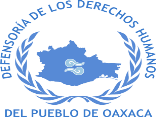 PERCEPCIONES ORDINARIAS BRUTAS (UNITARIO EN PESOS)PERCEPCIONES ORDINARIAS BRUTAS (UNITARIO EN PESOS)PERCEPCIONES ORDINARIAS BRUTAS (UNITARIO EN PESOS)PERCEPCIONES ORDINARIAS BRUTAS (UNITARIO EN PESOS)PERCEPCIONES ORDINARIAS BRUTAS (UNITARIO EN PESOS)PRESTACIONESPRESTACIONESPRESTACIONESPRESTACIONESPRESTACIONESPLAZA / PUESTORELACIÓN LABORALNIVELTOTALSUELDOS Y SALARIOSTOTALSEGURIDAD SOCIALMEDIDAS DE PROTECCIÓN AL SALARIOFONDOS Y SEGUROS DE AHORRO PARA EL RETIROCONDICIONES DE TRABAJO, CONTRATOS COLECTIVOS Y OTRAS REMUNERACIONESDEFENSOR/ACONFIANZAA11,262,839658,680604,15913,272131,7367,383451,768COORDINADOR/ACONFIANZAC41,109,754932,881176,8736,772141,2164,88624,000DEFENSOR/A ESPECIALIZADO/ACONFIANZAD41,343,2041,277,70065,5044,26632,3524,88624,000JEFE/A DE LA UNIDADCONFIANZAE1527,230432,00095,2303,94462,4004,88624,000DEFENSOR/A ADJUNTOCONFIANZAF11,639,6821,512,000127,6823,83594,9604,88624,000TECNICO/A ESPECIALIZADO/ACONFIANZAF22,456,0632,383,56072,5033,72727,8904,88636,000COORDINAR/A GENERALCONFIANZAB11,190,435901,440288,99513,24590,1445,606180,000AUXILIAR JURIDICO/ACONFIANZAF42,290,3002,246,64043,6603,50916,6323,11920,400OFICIAL ADMINISTRATIVO/ACONFIANZAG11,087,6541,003,08084,5743,50940,1794,88636,000OFICIAL ADMINISTRATIVO/ACONFIANZAG2253,720180,00073,7203,40136,0003,11931,200OFICIAL DE TRANSPORTECONFIANZAG31,042,477976,80065,6773,10540,8003,77218,000TECNICO/ACONFIANZAH11,778,6711,720,32058,3513,07421,5043,77230,000SECRETARIO/ACONFIANZAI1722,009665,28056,7292,84232,7693,11918,000NOTIFICADOR/ACONFIANZAJ1370,580336,00034,5802,66116,8003,11912,000INTENDENTE/ACONFIANZAK1355,425304,20051,2252,42221,0313,77224,000CONTRALOR/A INTERNO/ACONFIANZAB2515,281393,104122,1778,45978,6215,09830,000DEFENSORIA DE LOS DERECHOS HUMANOS DEL PUEBLO DE OAXACA --- TABULADOR DE SUELDOSDEFENSORIA DE LOS DERECHOS HUMANOS DEL PUEBLO DE OAXACA --- TABULADOR DE SUELDOSDEFENSORIA DE LOS DERECHOS HUMANOS DEL PUEBLO DE OAXACA --- TABULADOR DE SUELDOSDEFENSORIA DE LOS DERECHOS HUMANOS DEL PUEBLO DE OAXACA --- TABULADOR DE SUELDOSDEFENSORIA DE LOS DERECHOS HUMANOS DEL PUEBLO DE OAXACA --- TABULADOR DE SUELDOSDEFENSORIA DE LOS DERECHOS HUMANOS DEL PUEBLO DE OAXACA --- TABULADOR DE SUELDOSDEFENSORIA DE LOS DERECHOS HUMANOS DEL PUEBLO DE OAXACA --- TABULADOR DE SUELDOSDEFENSORIA DE LOS DERECHOS HUMANOS DEL PUEBLO DE OAXACA --- TABULADOR DE SUELDOSDEFENSORIA DE LOS DERECHOS HUMANOS DEL PUEBLO DE OAXACA --- TABULADOR DE SUELDOSDEFENSORIA DE LOS DERECHOS HUMANOS DEL PUEBLO DE OAXACA --- TABULADOR DE SUELDOSPERCEPCIONES ORDINARIAS BRUTAS (UNITARIO EN PESOS)PERCEPCIONES ORDINARIAS BRUTAS (UNITARIO EN PESOS)PERCEPCIONES ORDINARIAS BRUTAS (UNITARIO EN PESOS)PERCEPCIONES ORDINARIAS BRUTAS (UNITARIO EN PESOS)PERCEPCIONES ORDINARIAS BRUTAS (UNITARIO EN PESOS)PRESTACIONESPRESTACIONESPRESTACIONESPRESTACIONESPRESTACIONESPLAZA / PUESTORELACIÓN LABORALNIVELTOTALSUELDOS Y SALARIOSTOTALSEGURIDAD SOCIALMEDIDAS DE PROTECCIÓN ALSALARIOFONDOS Y SEGUROS DE AHORRO PARAEL RETIROCONDICIONES DE TRABAJO, CONTRATOS COLECTIVOS YOTRAS REMUNERACIONESDIRECTOR/ACONFIANZAB31,814,5941,572,417242,1778,45978,6215,098150,000SECRETARIO/A EJECUTIVO/ACONFIANZAB4316,249132,420183,8298,45950,4844,886120,000CONSULTOR/ACONFIANZAB51,698,7421,533,240165,5028,45933,9243,119120,000SECRETARIO/A TECNICO/ACONFIANZAC1122,41973,20049,2197,46014,6403,11924,000SECRETARIO/A PARTICULARCONFIANZAC2935,341310,960624,3816,970104,819488,59224,000COORDINADOR/AHONORARIOSN/A1,477,2001,459,20018,000---18,000DIRECTOR/AHONORARIOSN/A1,092,0001,080,00012,000---12,000DEFENSOR/A ESPECIALIZADO/AHONORARIOSN/A1,818,0001,800,00018,000---18,000DEFENSOR/A REGIONALHONORARIOSN/A3,288,0003,264,00024,000---24,000DEFENSOR/A ADJUNTOHONORARIOSN/A672,000648,00024,000---24,000TECNICO/A ESPECIALIZADO/AHONORARIOSN/A1,224,0001,200,00024,000---24,000DEFENSORIA DE LOS DERECHOS HUMANOS DEL PUEBLO DE OAXACA --- ANALÍTICO DE PLAZASDEFENSORIA DE LOS DERECHOS HUMANOS DEL PUEBLO DE OAXACA --- ANALÍTICO DE PLAZASDEFENSORIA DE LOS DERECHOS HUMANOS DEL PUEBLO DE OAXACA --- ANALÍTICO DE PLAZASDEFENSORIA DE LOS DERECHOS HUMANOS DEL PUEBLO DE OAXACA --- ANALÍTICO DE PLAZASDEFENSORIA DE LOS DERECHOS HUMANOS DEL PUEBLO DE OAXACA --- ANALÍTICO DE PLAZASREMUNERACIONESREMUNERACIONESPLAZA / PUESTORELACIÓN LABORALNÚMERO DE PLAZASDESDEHASTADEFENSOR/ACONFIANZA11,262,8391,262,839COORDINADOR/ACONFIANZA31,109,7541,109,754DEFENSOR/A ESPECIALIZADO/ACONFIANZA51,343,2041,343,204JEFE/A DE LA UNIDADCONFIANZA1527,230527,230DEFENSOR/A ADJUNTOCONFIANZA71,639,6821,639,682TECNICO/A ESPECIALIZADO/ACONFIANZA182,456,0632,456,063COORDINAR/A GENERALCONFIANZA21,190,4351,190,435AUXILIAR JURIDICO/ACONFIANZA232,290,3002,290,300OFICIAL ADMINISTRATIVO/ACONFIANZA131,087,6541,087,654OFICIAL ADMINISTRATIVO/ACONFIANZA3253,720253,720OFICIAL DE TRANSPORTECONFIANZA101,042,4771,042,477DEFENSORIA DE LOS DERECHOS HUMANOS DEL PUEBLO DE OAXACA --- ANALÍTICO DE PLAZASDEFENSORIA DE LOS DERECHOS HUMANOS DEL PUEBLO DE OAXACA --- ANALÍTICO DE PLAZASDEFENSORIA DE LOS DERECHOS HUMANOS DEL PUEBLO DE OAXACA --- ANALÍTICO DE PLAZASDEFENSORIA DE LOS DERECHOS HUMANOS DEL PUEBLO DE OAXACA --- ANALÍTICO DE PLAZASDEFENSORIA DE LOS DERECHOS HUMANOS DEL PUEBLO DE OAXACA --- ANALÍTICO DE PLAZASREMUNERACIONESREMUNERACIONESPLAZA / PUESTORELACIÓN LABORALNÚMERO DE PLAZASDESDEHASTATECNICO/ACONFIANZA161,778,6711,778,671SECRETARIO/ACONFIANZA8722,009722,009NOTIFICADOR/ACONFIANZA4370,580370,580INTENDENTE/ACONFIANZA6355,425355,425CONTRALOR/A INTERNO/ACONFIANZA1515,281515,281DIRECTOR/ACONFIANZA41,814,5941,814,594SECRETARIO/A EJECUTIVO/ACONFIANZA1316,249316,249CONSULTOR/ACONFIANZA61,698,7421,698,742SECRETARIO/A TECNICO/ACONFIANZA1122,419122,419SECRETARIO/A PARTICULARCONFIANZA1935,341935,341COORDINADOR/AHONORARIOS41,477,2001,477,200DIRECTOR/AHONORARIOS31,092,0001,092,000DEFENSOR/A ESPECIALIZADO/AHONORARIOS51,818,0001,818,000DEFENSOR/A REGIONALHONORARIOS173,288,0003,288,000DEFENSOR/A ADJUNTOHONORARIOS3672,000672,000TECNICO/A ESPECIALIZADO/AHONORARIOS51,224,0001,224,000INSTITUTO ESTATAL ELECTORAL Y DE PARTICIPACIÓN CIUDADANA --- TABULADOR DE SUELDOSINSTITUTO ESTATAL ELECTORAL Y DE PARTICIPACIÓN CIUDADANA --- TABULADOR DE SUELDOSINSTITUTO ESTATAL ELECTORAL Y DE PARTICIPACIÓN CIUDADANA --- TABULADOR DE SUELDOSINSTITUTO ESTATAL ELECTORAL Y DE PARTICIPACIÓN CIUDADANA --- TABULADOR DE SUELDOSINSTITUTO ESTATAL ELECTORAL Y DE PARTICIPACIÓN CIUDADANA --- TABULADOR DE SUELDOSINSTITUTO ESTATAL ELECTORAL Y DE PARTICIPACIÓN CIUDADANA --- TABULADOR DE SUELDOSINSTITUTO ESTATAL ELECTORAL Y DE PARTICIPACIÓN CIUDADANA --- TABULADOR DE SUELDOSINSTITUTO ESTATAL ELECTORAL Y DE PARTICIPACIÓN CIUDADANA --- TABULADOR DE SUELDOSINSTITUTO ESTATAL ELECTORAL Y DE PARTICIPACIÓN CIUDADANA --- TABULADOR DE SUELDOSINSTITUTO ESTATAL ELECTORAL Y DE PARTICIPACIÓN CIUDADANA --- TABULADOR DE SUELDOS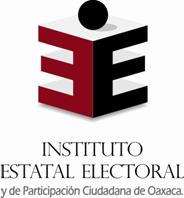 PERCEPCIONES ORDINARIAS BRUTAS (UNITARIO EN PESOS)PERCEPCIONES ORDINARIAS BRUTAS (UNITARIO EN PESOS)PERCEPCIONES ORDINARIAS BRUTAS (UNITARIO EN PESOS)PERCEPCIONES ORDINARIAS BRUTAS (UNITARIO EN PESOS)PERCEPCIONES ORDINARIAS BRUTAS (UNITARIO EN PESOS)PRESTACIONESPRESTACIONESPRESTACIONESPRESTACIONESPRESTACIONESPLAZA / PUESTORELACIÓN LABORALNIVELTOTALSUELDOS Y SALARIOSTOTALSEGURIDAD SOCIALMEDIDAS DE PROTECCIÓN AL SALARIOFONDOS Y SEGUROS DE AHORRO PARAEL RETIROCONDICIONES DE TRABAJO, CONTRATOS COLECTIVOS Y OTRAS REMUNERACIONESCONSEJERO/CONSEJERA PRESIDENTECONFIANZA11403,6891,623,37158,817-26,6881,537,866CONSEJERA O CONSEJERO ELECTORALCONFIANZA66403,689981,71758,817-26,584896,317TITULAR DE LA SECRETARIA EJECUTIVACONFIANZA11342,369829,43350,662-22,634756,137TITULAR DE LA COORDINACIÓN ADMINISTRATIVACONFIANZA11204,402683,48232,20713,460637,815TITULAR DE DIRECCIÓN EJECUTIVA / TITULAR DE LA CONTRALORÍA GENERALCONFIANZA55204,400636,78032,207-13,460591,113ASESORA O ASESORCONFIANZA33191,625408,18830,478-12,601365,109COORDINACIÓN DE PLANEACIÓN E IGUALDAD SUSTANTIVACONFIANZA11192,150402,73825,028-12,601365,109TITULAR DE JEFATURA DE DEPARTAMENTOCONFIANZA33150,015408,63725,028-9,892373,717TITULAR DE UNIDAD TÉCNICACONFIANZA44150,015346,39025,080-9,918311,392COORDINACIÓN DE LOGÍSTICACONFIANZA55116,435391,24520,614-7,697362,933COORDINACIÓN DEL SECRETARIADOCONFIANZA11116,435391,24520,614-7,697362,933COORDINADORA O COORDINADOR SPENCONFIANZA88116,435293,89720,554-6,109267,234SUPERVISORA O SUPERVISORCONFIANZA55108,040291,30719,468-7,124264,715COORDINACIÓN DE QUEJAS Y DENUNCIASCONFIANZA11108,040291,30719,468-7,124264,715JEFATURA DE OFICINACONFIANZA44108,040237,31419,498-7,143210,673ESPECIALISTACONFIANZA88108,040271,78019,498-7,143245,138ANALISTACONFIANZA121295,265205,08617,782-6,298181,006SUPERVISORA O SUPERVISOR PPCONFIANZA1212-144,000144,000ASISTENTE SECRETARIALCONFIANZA2295,265183,91117,799-6,298159,814TÉCNICA O TÉCNICO SPENCONFIANZA141495,265161,05817,749-6,273137,035AUXILIAR TÉCNICOCONFIANZA4474,825161,13217,799-6,298137,035AUXILIAR DE OFICINACONFIANZA1174,825161,13217,799-6,298137,035CHOFERCONFIANZA5574,825184,07515,370-4,947163,758AUXILIAR GENERALCONFIANZA2262,586182,47015,370-4,947162,154AUXILIAR ADMINISTRATIVOCONFIANZA1154,020110,03512,926-3,57193,538AUXILIAR DE INTENDENCIACONFIANZA2254,020110,03612,926-3,57193,539INSTITUTO ESTATAL ELECTORAL Y DE PARTICIPACIÓN CIUDADANA DE OAXACA --- ANALÍTICO DE PLAZASINSTITUTO ESTATAL ELECTORAL Y DE PARTICIPACIÓN CIUDADANA DE OAXACA --- ANALÍTICO DE PLAZASINSTITUTO ESTATAL ELECTORAL Y DE PARTICIPACIÓN CIUDADANA DE OAXACA --- ANALÍTICO DE PLAZASINSTITUTO ESTATAL ELECTORAL Y DE PARTICIPACIÓN CIUDADANA DE OAXACA --- ANALÍTICO DE PLAZASINSTITUTO ESTATAL ELECTORAL Y DE PARTICIPACIÓN CIUDADANA DE OAXACA --- ANALÍTICO DE PLAZASREMUNERACIONESREMUNERACIONESPLAZA / PUESTORELACIÓN LABORALNÚMERO DE PLAZASDESDEHASTACONSEJERO/CONSEJERA PRESIDENTECONFIANZA11,149,5551,149,555CONSEJERA O CONSEJERO ELECTORALCONFIANZA6636,316636,316TITULAR DE LA SECRETARIA EJECUTIVACONFIANZA1536,436536,436TITULAR DE LA COORDINACIÓN ADMINISTRATIVACONFIANZA1469,372469,372TITULAR DE DIRECCIÓN EJECUTIVA / TITULAR DE LA CONTRALORÍA GENERALCONFIANZA5432,010432,010ASESORA O ASESORCONFIANZA3179,902253,762COORDINACIÓN DE PLANEACIÓN E IGUALDAD SUSTANTIVACONFIANZA1179,902179,902TITULAR DE JEFATURA DE DEPARTAMENTOCONFIANZA3214,861268,970TITULAR DE UNIDAD TÉCNICACONFIANZA4219,110268,970COORDINACIÓN DE LOGÍSTICACONFIANZA5177,565267,059COORDINACIÓN DEL SECRETARIADOCONFIANZA1177,565234,783COORDINADORA O COORDINADOR SPENCONFIANZA8190,500190,500SUPERVISORA O SUPERVISORCONFIANZA5174,503190,164COORDINACIÓN DE QUEJAS Y DENUNCIASCONFIANZA1146,930146,930JEFATURA DE OFICINACONFIANZA4146,930174,503ESPECIALISTACONFIANZA8146,930174,503ANALISTACONFIANZA12108,799144,735SUPERVISORA O SUPERVISOR PPCONFIANZA12144,000144,000ASISTENTE SECRETARIALCONFIANZA296,735108,798TÉCNICA O TÉCNICO SPENCONFIANZA1490,57590,575AUXILIAR TÉCNICOCONFIANZA490,575109,555AUXILIAR DE OFICINACONFIANZA1104,830111,015CHOFERCONFIANZA583,403116,042AUXILIAR GENERALCONFIANZA271,645117,069AUXILIAR ADMINISTRATIVOCONFIANZA149,50164,026AUXILIAR DE INTENDENCIACONFIANZA248,09562,440UNIVERSIDAD AUTÓNOMA BENITO JUAREZ DE OAXACA --- TABULADOR DE SUELDOSUNIVERSIDAD AUTÓNOMA BENITO JUAREZ DE OAXACA --- TABULADOR DE SUELDOSUNIVERSIDAD AUTÓNOMA BENITO JUAREZ DE OAXACA --- TABULADOR DE SUELDOSUNIVERSIDAD AUTÓNOMA BENITO JUAREZ DE OAXACA --- TABULADOR DE SUELDOSUNIVERSIDAD AUTÓNOMA BENITO JUAREZ DE OAXACA --- TABULADOR DE SUELDOSUNIVERSIDAD AUTÓNOMA BENITO JUAREZ DE OAXACA --- TABULADOR DE SUELDOSUNIVERSIDAD AUTÓNOMA BENITO JUAREZ DE OAXACA --- TABULADOR DE SUELDOSUNIVERSIDAD AUTÓNOMA BENITO JUAREZ DE OAXACA --- TABULADOR DE SUELDOSUNIVERSIDAD AUTÓNOMA BENITO JUAREZ DE OAXACA --- TABULADOR DE SUELDOSUNIVERSIDAD AUTÓNOMA BENITO JUAREZ DE OAXACA --- TABULADOR DE SUELDOS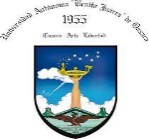 PERCEPCIONES ORDINARIAS BRUTAS (UNITARIO EN PESOS)PERCEPCIONES ORDINARIAS BRUTAS (UNITARIO EN PESOS)PERCEPCIONES ORDINARIAS BRUTAS (UNITARIO EN PESOS)PERCEPCIONES ORDINARIAS BRUTAS (UNITARIO EN PESOS)PERCEPCIONES ORDINARIAS BRUTAS (UNITARIO EN PESOS)PRESTACIONESPRESTACIONESPRESTACIONESPRESTACIONESPRESTACIONESPLAZA / PUESTORELACIÓN LABORALNIVELTOTALSUELDOS Y SALARIOSTOTALSEGURIDAD SOCIALMEDIDAS DE PROTECCIÓN AL SALARIOFONDOS Y SEGUROS DE AHORRO PARA ELRETIROCONDICIONES DE TRABAJO, CONTRATOS COLECTIVOS Y OTRASREMUNERACIONESAFANADORABASEMED/SUP14,435,2946,504,7067,930,588227,908-130,0947,572,586ALMACENISTABASESUPER321,460134,922186,5383,079-2,698180,761ARCHIVISTABASESUPER1,413,712676,311737,40128,787-13,526695,088ASESOR ESPECIALIZADO EN INFORMBASESUPER6,178,9433,194,3742,984,569125,722-63,8872,794,960ASIGNATURA "A" (hom.)BASEMED/SUP53,460,59523,288,36930,172,226817,00122,584465,76728,866,873ASIGNATURA "A" NHBASEMED/SUP7,532,2032,939,9734,592,23063,6846,31358,7994,463,434ASIGNATURA "B" (hom.)BASEMED/SUP86,714,90538,186,71048,528,196900,06113,997763,73446,850,404ASIGNATURA "B" NHBASEMED/SUP7,814,9173,099,5644,715,35373,31318,57061,9914,561,479ASIGNATURA "C" NHBASEMED/SUP127,965,44454,927,00573,038,4392,492,2102,193,3501,098,54067,254,339AUXILIAR BIBLIOTECARIOBASESUPER9,285,7564,634,8804,650,876185,752-92,6984,372,427AUXILIAR DE ANFITEATROBASESUPER151,13367,47083,6633,079-1,34979,234AUXILIAR DE CLINICABASESUPER5,072,2542,439,7882,632,465103,279-48,7962,480,390AUXILIAR DE IMPRENTABASESUPER129,62468,74160,8832,637-1,37556,872AUXILIAR DE MANTENIMIENTOBASESUPER1,092,473499,987592,48519,119-10,000563,367AUXILIAR DE SERVICIOSBASEMED/SUP60,079,60230,065,56630,014,0361,129,413-601,31128,283,312AYUDANTE DE INVESTIGADORBASESUPER1,709,929974,098735,83134,755-19,482681,595BIBLIOTECARIOBASEMED/SUP10,199,0154,266,8255,932,191157,877-85,3365,688,977DISEÑADOR GRAFICOBASESUPER209,640107,758101,8824,266-2,15595,461ENCARG.DE AREA SEC.EDITORIALBASESUPER592,293242,839349,4543,674-4,857340,923ENCARGADO DE ANFITEATROBASESUPER535,500211,037324,4637,459-4,221312,783ENCARGADO DE ARCHIVOBASESUPER2,196,729933,0891,263,64013,703-18,6621,231,276ENCARGADO DE CLINICABASESUPER1,228,632511,422717,21010,971-10,228696,010ENCARGADO DEL CONMUTADORBASESUPER152,24663,96088,286--1,27987,007ENCUADERNADORBASESUPER171,36968,315103,055--1,366101,688ENFERMERABASEMED/SUP2,515,5001,128,6891,386,81025,119-22,5741,339,117JARDINEROBASEMED/SUP6,919,0202,997,2763,921,744134,393-59,9463,727,406LOCUTORBASESUPER1,982,672773,9111,208,76212,525-15,4781,180,758MECANOGRAFABASEMED/SUP17,711,6199,512,6958,198,924354,526-190,2547,654,145AFANADORABASEMED/SUP136,32263,77272,5502,776-1,27568,498TAQUIMECANOGRAFABASEMED/SUP716,981347,173369,80814,598-6,943348,266TC PI ASISTENTE ABASEMED/SUP1,035,917406,397629,52021,131-8,128600,262TC PI ASISTENTE CBASEMED/SUP647,144272,238374,90613,193-5,445356,268TC PI ASOCIADO ABASEMED/SUP899,117360,364538,75318,337-7,207513,208TC PI TITULAR ABASEMED/SUP725,852260,281465,57214,816-5,206445,550TC PI TITULAR BBASEMED/SUP3,241,6291,230,2602,011,36966,140-24,6051,920,623UNIVERSIDAD AUTÓNOMA BENITO JUAREZ DE OAXACA --- TABULADOR DE SUELDOSUNIVERSIDAD AUTÓNOMA BENITO JUAREZ DE OAXACA --- TABULADOR DE SUELDOSUNIVERSIDAD AUTÓNOMA BENITO JUAREZ DE OAXACA --- TABULADOR DE SUELDOSUNIVERSIDAD AUTÓNOMA BENITO JUAREZ DE OAXACA --- TABULADOR DE SUELDOSUNIVERSIDAD AUTÓNOMA BENITO JUAREZ DE OAXACA --- TABULADOR DE SUELDOSUNIVERSIDAD AUTÓNOMA BENITO JUAREZ DE OAXACA --- TABULADOR DE SUELDOSUNIVERSIDAD AUTÓNOMA BENITO JUAREZ DE OAXACA --- TABULADOR DE SUELDOSUNIVERSIDAD AUTÓNOMA BENITO JUAREZ DE OAXACA --- TABULADOR DE SUELDOSUNIVERSIDAD AUTÓNOMA BENITO JUAREZ DE OAXACA --- TABULADOR DE SUELDOSUNIVERSIDAD AUTÓNOMA BENITO JUAREZ DE OAXACA --- TABULADOR DE SUELDOSPERCEPCIONES ORDINARIAS BRUTAS (UNITARIO EN PESOS)PERCEPCIONES ORDINARIAS BRUTAS (UNITARIO EN PESOS)PERCEPCIONES ORDINARIAS BRUTAS (UNITARIO EN PESOS)PERCEPCIONES ORDINARIAS BRUTAS (UNITARIO EN PESOS)PERCEPCIONES ORDINARIAS BRUTAS (UNITARIO EN PESOS)PRESTACIONESPRESTACIONESPRESTACIONESPRESTACIONESPRESTACIONESPLAZA / PUESTORELACIÓN LABORALNIVELTOTALSUELDOS Y SALARIOSTOTALSEGURIDAD SOCIALMEDIDAS DE PROTECCIÓN AL SALARIOFONDOS Y SEGUROS DE AHORRO PARA ELRETIROCONDICIONES DE TRABAJO, CONTRATOS COLECTIVOS Y OTRASREMUNERACIONESTC PI TITULAR CBASEMED/SUP1,961,615709,6981,251,91640,038-14,1941,197,685VELADORBASEMED/SUP3,568,8701,492,4422,076,42872,760-29,8491,973,819OFICIAL DE IMPRENTABASESUPER331,760161,893169,8676,754-3,238159,875OFICIAL DE MANTENIMIENTOBASESUPER4,434,5961,843,6312,590,96542,491-36,8732,511,601OFICIAL DE SERVICIOSBASEMED/SUP18,944,2377,696,28911,247,949158,361-153,92610,935,662OFICIAL DE TRANSPORTEBASESUPER4,941,8612,239,3572,702,50382,979-44,7872,574,737OFICIAL JARDINEROBASESUPER332,657134,932197,7253,293-2,699191,734OFICINISTA ADMINISTRATIVOBASESUPER847,619345,510502,109--6,910495,199OFICINISTA DE PERSONALBASESUPER1,316,506538,790777,71516,529-10,776750,411OP.EQUIPO ELECT.DE COMPUTACIONBASESUPER1,295,617675,299620,31826,359-13,506580,453OPERADOR DE EQ.DE COMPUTO "A"BASESUPER404,135187,270216,8658,232-3,745204,888OPERADOR DE EQ.DE COMPUTO "B"BASESUPER487,252184,368302,8849,942-3,687289,255OPERADOR DE RADIO DIFUSIONBASESUPER1,528,740678,087850,65319,394-13,562817,698PRODUCTOR DE PROGRMASBASESUPER402,711191,881210,8298,201-3,838198,791PROMOTOR DE USUARIOSBASESUPER5,093,2612,047,4043,045,85818,621-40,9482,986,289REDACTORBASESUPER474,529191,880282,6492,879-3,838275,932RESPONSABLE DE MESA DE SIS.ESCBASESUPER1,163,947555,477608,47023,702-11,110573,659SECRET.AUX.SERVICIOS ESCOLARESBASESUPER193,45580,439113,016--1,609111,407SECRETARIABASEMED/SUP71,403,17630,978,54840,424,628753,100-619,57139,051,957MEDICOBASESUPER4,396,8801,939,6452,457,23534,652-38,7932,383,790MULTICOPISTABASESUPER2,679,8851,281,8071,398,07847,817-25,6361,324,624OFICIAL DE CORRESPONDENCIABASESUPER871,679336,786534,8934,048-6,736524,109OFICIAL DE IMPRENTABASESUPER336,176161,893174,2836,845-3,238164,201TAQUIMECANOGRAFABASESUPER3,329,6691,527,5621,802,10658,360-30,5511,713,195TC PI ASISTENTE ABASESUPER4,037,0911,828,7862,208,30547,874-36,5762,123,855TC PI ASISTENTE A NHBASESUPER821,088414,916406,17212,552-8,298385,322TC PI ASISTENTE BBASESUPER1,731,503734,626996,87711,935-14,693970,249TC PI ASISTENTE B NHBASESUPER868,626589,723278,902--11,794267,108TC PI ASISTENTE CBASESUPER3,307,6731,497,3081,810,36516,491-29,9461,763,928TC PI ASOCIADO ABASESUPER18,966,4358,821,10110,145,334139,508-176,4229,829,404TC PI ASOCIADO A NHBASESUPER178,908126,71552,193--2,53449,658TC PI ASOCIADO BBASESUPER19,291,0768,469,39610,821,680145,521-169,38810,506,771TC PI ASOCIADO CBASESUPER34,691,35715,900,86118,790,497241,783-318,01718,230,696TC PI TITULAR ABASESUPER66,686,29031,212,63035,473,660734,199-624,25334,115,209TC PI TITULAR BBASESUPER60,880,42427,882,92332,997,501495,245-557,65831,944,597UNIVERSIDAD AUTÓNOMA BENITO JUAREZ DE OAXACA --- TABULADOR DE SUELDOSUNIVERSIDAD AUTÓNOMA BENITO JUAREZ DE OAXACA --- TABULADOR DE SUELDOSUNIVERSIDAD AUTÓNOMA BENITO JUAREZ DE OAXACA --- TABULADOR DE SUELDOSUNIVERSIDAD AUTÓNOMA BENITO JUAREZ DE OAXACA --- TABULADOR DE SUELDOSUNIVERSIDAD AUTÓNOMA BENITO JUAREZ DE OAXACA --- TABULADOR DE SUELDOSUNIVERSIDAD AUTÓNOMA BENITO JUAREZ DE OAXACA --- TABULADOR DE SUELDOSUNIVERSIDAD AUTÓNOMA BENITO JUAREZ DE OAXACA --- TABULADOR DE SUELDOSUNIVERSIDAD AUTÓNOMA BENITO JUAREZ DE OAXACA --- TABULADOR DE SUELDOSUNIVERSIDAD AUTÓNOMA BENITO JUAREZ DE OAXACA --- TABULADOR DE SUELDOSUNIVERSIDAD AUTÓNOMA BENITO JUAREZ DE OAXACA --- TABULADOR DE SUELDOSPERCEPCIONES ORDINARIAS BRUTAS (UNITARIO EN PESOS)PERCEPCIONES ORDINARIAS BRUTAS (UNITARIO EN PESOS)PERCEPCIONES ORDINARIAS BRUTAS (UNITARIO EN PESOS)PERCEPCIONES ORDINARIAS BRUTAS (UNITARIO EN PESOS)PERCEPCIONES ORDINARIAS BRUTAS (UNITARIO EN PESOS)PRESTACIONESPRESTACIONESPRESTACIONESPRESTACIONESPRESTACIONESPLAZA / PUESTORELACIÓN LABORALNIVELTOTALSUELDOS Y SALARIOSTOTALSEGURIDAD SOCIALMEDIDAS DE PROTECCIÓN AL SALARIOFONDOS Y SEGUROS DE AHORRO PARA ELRETIROCONDICIONES DE TRABAJO, CONTRATOS COLECTIVOS Y OTRASREMUNERACIONESTC PI TITULAR B NHBASESUPER618,189253,226364,963--5,065359,898TC PI TITULAR CBASESUPER43,793,92819,372,96924,420,958135,535-387,45923,897,964TC PI TITULAR C NHBASESUPER1,020,313573,367446,946--11,467435,478TC TA ASISTENTE B NHBASESUPER1,028,798436,223592,5752,425-8,724581,426TC TA ASISTENTE C NHBASESUPER959,036489,291469,746--9,786459,960TC TA ASOCIADO A NHBASESUPER369,150157,271211,880--3,145208,734TC TA ASOCIADO B NHBASESUPER186,92782,401104,526--1,648102,878TC TA ASOCIADO C NHBASESUPER671,263282,149389,114--5,643383,471TEC PRENSISTA EN SISTEMA OFSETBASESUPER382,413203,081179,3327,779-4,062167,492TECNICO BIBLIOTECARIOBASESUPER3,684,6301,404,5262,280,10545,922-28,0912,206,092TECNICO DE IMPRENTABASESUPER215,55880,946134,611--1,619132,992TECNICO DE MANTENIMIENTOBASESUPER312,277127,920184,357--2,558181,799VELADORBASESUPER18,265,2927,397,32310,867,969241,000-147,94610,479,023ASESOR ESPECIALIZADO EN INFORMCONFIANZASUPER4,897,5452,462,0192,435,52690,189-49,2402,296,096AUXILIAR ADMINISTRATIVOCONFIANZASUPER1,360,207646,722713,48517,221-12,934683,329AUXILIAR CONTABLECONFIANZASUPER4,633,1242,186,6692,446,45548,000-43,7332,354,721AUXILIAR DE SERVICIOSCONFIANZAMED/SUP318,100126,859191,2416,488-2,537182,216CAJERA GENERALCONFIANZASUPER422,993196,332226,6614,133-3,927218,602COORD.ACADEMICOCONFIANZAMED/SUP10,436,6695,726,9454,709,724206,075-114,5394,389,110COORD.ADMINISTRATIVOCONFIANZAMED/SUP21,776,35110,224,61911,551,732307,025-204,49211,040,215EX-DIRECTOR MEDIA SUPERIORCONFIANZASUPER5,495,1952,819,8802,675,315111,819-56,3982,507,099EX-DIRECTOR SUPERIORCONFIANZASUPER8,215,8883,910,3644,305,524167,306-78,2074,060,011JEFECONFIANZASUPER17,905,6678,015,2069,890,461169,757-160,3049,560,400SUPERVISOR DE PERSONALCONFIANZAMED/SUP458,079215,964242,1149,329-4,319228,466REPORTEROCONFIANZASUPER279,662134,910144,7525,694-2,698136,359SECRETARIACONFIANZAMED/SUP180,26093,30986,9513,668-1,86681,418SECRETARIA EJECUTIVACONFIANZAMED/SUP20,837,5609,984,05010,853,509300,401-199,68110,353,427SUB-JEFECONFIANZASUPER4,956,3002,239,1212,717,17963,576-44,7822,608,820ASESOR ESPECIALIZADO EN INFORMCONFIANZASUPER281,535127,245154,2915,736-2,545146,010OFICIAL MAYORCONFIANZASUPER591,285292,596298,6895,008-5,852287,830SUPERVISOR DE PERSONALCONFIANZASUPER7,591,8043,572,6974,019,108123,716-71,4543,823,938SECRETARIO ABOGADO CONTRALORMANDOS MEDIOS YSUPERIORESSUPER1,624,9821,026,390598,59332,987-20,528545,078SECRETARIO DE FINANZASMANDOS MEDIOS YSUPERIORESSUPER458,206291,665166,5419,301-5,833151,407UNIVERSIDAD AUTÓNOMA BENITO JUAREZ DE OAXACA --- TABULADOR DE SUELDOSUNIVERSIDAD AUTÓNOMA BENITO JUAREZ DE OAXACA --- TABULADOR DE SUELDOSUNIVERSIDAD AUTÓNOMA BENITO JUAREZ DE OAXACA --- TABULADOR DE SUELDOSUNIVERSIDAD AUTÓNOMA BENITO JUAREZ DE OAXACA --- TABULADOR DE SUELDOSUNIVERSIDAD AUTÓNOMA BENITO JUAREZ DE OAXACA --- TABULADOR DE SUELDOSUNIVERSIDAD AUTÓNOMA BENITO JUAREZ DE OAXACA --- TABULADOR DE SUELDOSUNIVERSIDAD AUTÓNOMA BENITO JUAREZ DE OAXACA --- TABULADOR DE SUELDOSUNIVERSIDAD AUTÓNOMA BENITO JUAREZ DE OAXACA --- TABULADOR DE SUELDOSUNIVERSIDAD AUTÓNOMA BENITO JUAREZ DE OAXACA --- TABULADOR DE SUELDOSUNIVERSIDAD AUTÓNOMA BENITO JUAREZ DE OAXACA --- TABULADOR DE SUELDOSPERCEPCIONES ORDINARIAS BRUTAS (UNITARIO EN PESOS)PERCEPCIONES ORDINARIAS BRUTAS (UNITARIO EN PESOS)PERCEPCIONES ORDINARIAS BRUTAS (UNITARIO EN PESOS)PERCEPCIONES ORDINARIAS BRUTAS (UNITARIO EN PESOS)PERCEPCIONES ORDINARIAS BRUTAS (UNITARIO EN PESOS)PRESTACIONESPRESTACIONESPRESTACIONESPRESTACIONESPRESTACIONESPLAZA / PUESTORELACIÓN LABORALNIVELTOTALSUELDOS Y SALARIOSTOTALSEGURIDAD SOCIALMEDIDAS DE PROTECCIÓN AL SALARIOFONDOS Y SEGUROS DE AHORRO PARA ELRETIROCONDICIONES DE TRABAJO, CONTRATOS COLECTIVOS Y OTRASREMUNERACIONESSECRETARIO GENERALMANDOS MEDIOS YSUPERIORESSUPER465,478296,573168,9059,448-5,931153,525SECRETARIO PARTICULARMANDOS MEDIOS Y SUPERIORESSUPER336,820209,743127,0776,839-4,195116,044SECRETARIOS COMPLEMENTARIOSMANDOS MEDIOS YSUPERIORESSUPER667,571415,389252,18213,554-8,308230,320RECTORMANDOS MEDIOS YSUPERIORESSUPER660,983428,518232,46513,413-8,570210,482ADMINISTRATIVO "B"MANDOS MEDIOS YSUPERIORESSUPER318,980239,51379,467--4,79074,677ADMINISTRATIVO "D"MANDOS MEDIOS YSUPERIORESSUPER22,956,53213,494,1519,462,380466,425-269,8838,726,073ADMINSTRATIVO "E"MANDOS MEDIOS Y SUPERIORESMED/SUP9,567,9565,061,3134,506,643189,825-101,2264,215,592DIRECTOR DE ESCUELAMANDOS MEDIOS YSUPERIORESMED/SUP6,956,3323,431,7483,524,584141,607-68,6353,314,342DIRECTOR DE FACULTADMANDOS MEDIOS YSUPERIORESSUPER8,701,2524,238,1514,463,101177,150-84,7634,201,188ADMINISTRATIVO "B"MANDOS MEDIOS YSUPERIORESSUPER449,142169,133280,0089,165-3,383267,461UNIVERSIDAD AUTÓNOMA BENITO JUAREZ DE OAXACA --- ANALÍTICO DE PLAZASUNIVERSIDAD AUTÓNOMA BENITO JUAREZ DE OAXACA --- ANALÍTICO DE PLAZASUNIVERSIDAD AUTÓNOMA BENITO JUAREZ DE OAXACA --- ANALÍTICO DE PLAZASUNIVERSIDAD AUTÓNOMA BENITO JUAREZ DE OAXACA --- ANALÍTICO DE PLAZASUNIVERSIDAD AUTÓNOMA BENITO JUAREZ DE OAXACA --- ANALÍTICO DE PLAZAS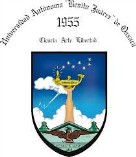 REMUNERACIONESREMUNERACIONESPLAZA / PUESTORELACIÓN LABORALNÚMERO DE PLAZASDESDEHASTAAFANADORABASE10313,442,109.7613,442,109.76ALMACENISTABASE2303,974.97303,974.97ARCHIVISTABASE91,257,688.001,257,688.00ASESOR ESPECIALIZADO EN INFORMBASE245,227,388.485,227,388.48ASIGNATURA "A" (hom.)BASE21847,311,953.7247,311,953.72ASIGNATURA "A" NHBASE487,154,665.147,154,665.14ASIGNATURA "B" (hom.)BASE28879,049,439.9779,049,439.97ASIGNATURA "B" NHBASE527,375,335.237,375,335.23ASIGNATURA "C" NHBASE1267115,174,761.26115,174,761.26AUXILIAR BIBLIOTECARIOBASE718,472,517.978,472,517.97AUXILIAR DE ANFITEATROBASE1134,994.25134,994.25AUXILIAR DE CLINICABASE354,547,346.384,547,346.38AUXILIAR DE IMPRENTABASE1116,353.50116,353.50AUXILIAR DE MANTENIMIENTOBASE8998,061.53998,061.53AUXILIAR DE SERVICIOSBASE47455,423,653.8455,423,653.84AYUDANTE DE INVESTIGADORBASE101,506,497.951,506,497.95BIBLIOTECARIOBASE529,197,381.259,197,381.25DISEÑADOR GRAFICOBASE1181,748.22181,748.22ENCARG.DE AREA SEC.EDITORIALBASE3567,588.05567,588.05ENCARGADO DE ANFITEATROBASE3490,501.98490,501.98ENCARGADO DE ARCHIVOBASE102,091,473.782,091,473.78ENCARGADO DE CLINICABASE71,159,273.851,159,273.85ENCARGADO DEL CONMUTADORBASE1150,966.80150,966.80ENCUADERNADORBASE1170,003.17170,003.17ENFERMERABASE122,342,247.342,342,247.34JARDINEROBASE476,231,562.876,231,562.87LOCUTORBASE111,892,323.951,892,323.95MECANOGRAFABASE14116,177,935.3416,177,935.34MEDICOBASE184,124,894.814,124,894.81MULTICOPISTABASE192,439,173.932,439,173.93OFICIAL DE CORRESPONDENCIABASE5841,708.46841,708.46OFICIAL DE IMPRENTABASE4591,763.22591,763.22OFICIAL DE MANTENIMIENTOBASE274,186,628.024,186,628.02OFICIAL DE SERVICIOSBASE11417,981,171.2817,981,171.28OFICIAL DE TRANSPORTEBASE324,502,677.614,502,677.61OFICIAL JARDINEROBASE2313,567.62313,567.62UNIVERSIDAD AUTÓNOMA BENITO JUAREZ DE OAXACA --- ANALÍTICO DE PLAZASUNIVERSIDAD AUTÓNOMA BENITO JUAREZ DE OAXACA --- ANALÍTICO DE PLAZASUNIVERSIDAD AUTÓNOMA BENITO JUAREZ DE OAXACA --- ANALÍTICO DE PLAZASUNIVERSIDAD AUTÓNOMA BENITO JUAREZ DE OAXACA --- ANALÍTICO DE PLAZASUNIVERSIDAD AUTÓNOMA BENITO JUAREZ DE OAXACA --- ANALÍTICO DE PLAZASREMUNERACIONESREMUNERACIONESPLAZA / PUESTORELACIÓN LABORALNÚMERO DE PLAZASDESDEHASTAOFICINISTA ADMINISTRATIVOBASE4840,708.67840,708.67OFICINISTA DE PERSONALBASE51,187,902.811,187,902.81OP.EQUIPO ELECT.DE COMPUTACIONBASE81,147,388.921,147,388.92OPERADOR DE EQ.DE COMPUTO "A"BASE2352,118.91352,118.91OPERADOR DE EQ.DE COMPUTO "B"BASE1393,481.19393,481.19OPERADOR DE RADIO DIFUSIONBASE111,428,997.251,428,997.25PRODUCTOR DE PROGRMASBASE3367,623.69367,623.69PROMOTOR DE USUARIOSBASE194,911,693.894,911,693.89REDACTORBASE3457,233.68457,233.68RESPONSABLE DE MESA DE SIS.ESCBASE81,040,363.941,040,363.94SECRET.AUX.SERVICIOS ESCOLARESBASE1191,846.61191,846.61SECRETARIABASE33266,141,435.8566,141,435.85TAQUIMECANOGRAFABASE273,659,404.493,659,404.49TC PI ASISTENTE ABASE224,580,317.004,580,317.00TC PI ASISTENTE A NHBASE5751,302.73751,302.73TC PI ASISTENTE BBASE61,627,073.781,627,073.78TC PI ASISTENTE B NHBASE3856,831.34856,831.34TC PI ASISTENTE CBASE133,696,518.613,696,518.61TC PI ASOCIADO ABASE5118,369,487.2718,369,487.27TC PI ASOCIADO A NHBASE1176,373.30176,373.30TC PI ASOCIADO BBASE4117,800,477.8717,800,477.87TC PI ASOCIADO CBASE6732,114,606.2332,114,606.23TC PI TITULAR ABASE12059,685,726.6759,685,726.67TC PI TITULAR BBASE9457,820,005.8257,820,005.82TC PI TITULAR B NHBASE1613,124.11613,124.11TC PI TITULAR CBASE5543,380,718.7043,380,718.70TC PI TITULAR C NHBASE31,008,845.471,008,845.47TC TA ASISTENTE B NHBASE61,012,457.261,012,457.26TC TA ASISTENTE C NHBASE6949,250.63949,250.63TC TA ASOCIADO A NHBASE2366,004.90366,004.90TC TA ASOCIADO B NHBASE1185,279.19185,279.19TC TA ASOCIADO C NHBASE3665,619.70665,619.70TEC PRENSISTA EN SISTEMA OFSETBASE1313,345.97313,345.97TECNICO BIBLIOTECARIOBASE153,344,310.613,344,310.61TECNICO DE IMPRENTABASE1213,938.77213,938.77TECNICO DE MANTENIMIENTOBASE2309,718.71309,718.71UNIVERSIDAD AUTÓNOMA BENITO JUAREZ DE OAXACA --- ANALÍTICO DE PLAZASUNIVERSIDAD AUTÓNOMA BENITO JUAREZ DE OAXACA --- ANALÍTICO DE PLAZASUNIVERSIDAD AUTÓNOMA BENITO JUAREZ DE OAXACA --- ANALÍTICO DE PLAZASUNIVERSIDAD AUTÓNOMA BENITO JUAREZ DE OAXACA --- ANALÍTICO DE PLAZASUNIVERSIDAD AUTÓNOMA BENITO JUAREZ DE OAXACA --- ANALÍTICO DE PLAZASREMUNERACIONESREMUNERACIONESPLAZA / PUESTORELACIÓN LABORALNÚMERO DE PLAZASDESDEHASTAVELADORBASE13720,092,005.9920,092,005.99ASESOR ESPECIALIZADO EN INFORMCONFIANZA164,374,772.224,374,772.22AUXILIAR ADMINISTRATIVOCONFIANZA61,242,176.631,242,176.63AUXILIAR CONTABLECONFIANZA204,292,980.224,292,980.22AUXILIAR DE SERVICIOSCONFIANZA2283,122.22283,122.22CAJERA GENERALCONFIANZA2394,753.50394,753.50COORD.ACADEMICOCONFIANZA438,938,005.088,938,005.08COORD.ADMINISTRATIVOCONFIANZA7619,330,213.7419,330,213.74EX-DIRECTOR MEDIA SUPERIORCONFIANZA104,376,377.734,376,377.73EX-DIRECTOR SUPERIORCONFIANZA126,412,573.686,412,573.68JEFECONFIANZA5116,389,944.8216,389,944.82OFICIAL MAYORCONFIANZA2551,260.22551,260.22REPORTEROCONFIANZA1235,380.85235,380.85SECRETARIACONFIANZA1158,520.99158,520.99SECRETARIA EJECUTIVACONFIANZA10718,933,091.6918,933,091.69SUB-JEFECONFIANZA164,421,099.054,421,099.05SUPERVISOR DE PERSONALCONFIANZA357,125,282.357,125,282.35RECTORMANDOS MEDIOS Y SUPERIORES1515,434.63515,434.63SECRETARIO ABOGADO CONTRALORMANDOS MEDIOS Y SUPERIORES41,321,206.441,321,206.44SECRETARIO DE FINANZASMANDOS MEDIOS Y SUPERIORES1368,753.67368,753.67SECRETARIO GENERALMANDOS MEDIOS Y SUPERIORES1374,134.76374,134.76SECRETARIO PARTICULARMANDOS MEDIOS Y SUPERIORES1277,896.41277,896.41SECRETARIOS COMPLEMENTARIOSMANDOS MEDIOS Y SUPERIORES2551,185.88551,185.88ADMINISTRATIVO "B"MANDOS MEDIOS Y SUPERIORES2679,201.30679,201.30ADMINISTRATIVO "D"MANDOS MEDIOS Y SUPERIORES4018,198,020.2218,198,020.22ADMINSTRATIVO "E"MANDOS MEDIOS Y SUPERIORES207,707,967.717,707,967.71DIRECTOR DE ESCUELAMANDOS MEDIOS Y SUPERIORES125,510,255.315,510,255.31DIRECTOR DE FACULTADMANDOS MEDIOS Y SUPERIORES136,803,593.296,803,593.29COMISIÓN ESTATAL DE ARBITRAJE MEDICO DE OAXACA --- TABULADOR DE SUELDOSCOMISIÓN ESTATAL DE ARBITRAJE MEDICO DE OAXACA --- TABULADOR DE SUELDOSCOMISIÓN ESTATAL DE ARBITRAJE MEDICO DE OAXACA --- TABULADOR DE SUELDOSCOMISIÓN ESTATAL DE ARBITRAJE MEDICO DE OAXACA --- TABULADOR DE SUELDOSCOMISIÓN ESTATAL DE ARBITRAJE MEDICO DE OAXACA --- TABULADOR DE SUELDOSCOMISIÓN ESTATAL DE ARBITRAJE MEDICO DE OAXACA --- TABULADOR DE SUELDOSCOMISIÓN ESTATAL DE ARBITRAJE MEDICO DE OAXACA --- TABULADOR DE SUELDOSCOMISIÓN ESTATAL DE ARBITRAJE MEDICO DE OAXACA --- TABULADOR DE SUELDOSCOMISIÓN ESTATAL DE ARBITRAJE MEDICO DE OAXACA --- TABULADOR DE SUELDOSCOMISIÓN ESTATAL DE ARBITRAJE MEDICO DE OAXACA --- TABULADOR DE SUELDOS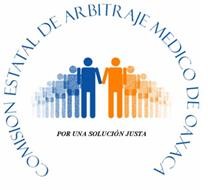 PERCEPCIONES ORDINARIAS BRUTAS (UNITARIO EN PESOS)PERCEPCIONES ORDINARIAS BRUTAS (UNITARIO EN PESOS)PERCEPCIONES ORDINARIAS BRUTAS (UNITARIO EN PESOS)PERCEPCIONES ORDINARIAS BRUTAS (UNITARIO EN PESOS)PERCEPCIONES ORDINARIAS BRUTAS (UNITARIO EN PESOS)PRESTACIONESPRESTACIONESPRESTACIONESPRESTACIONESPRESTACIONESPLAZA / PUESTORELACIÓN LABORALNIVELTOTALSUELDOS Y SALARIOSTOTALSEGURIDAD SOCIALMEDIDAS DE PROTECCIÓN ALSALARIOFONDOS Y SEGUROS DE AHORRO PARAEL RETIROCONDICIONES DE TRABAJO, CONTRATOS COLECTIVOS YOTRAS REMUNERACIONESPresidenteCONFIANZA11,220,857273,780947,07746,41550,83950,839849,823Subcomision JurídicaCONFIANZA2631,178138,715492,46326,18025,87825,878440,405Subcomisión MedicaCONFIANZA2630,586138,715491,87026,13025,81725,817439,923Dirección AdministrativaCONFIANZA2629,999138,715491,28426,08325,75825,758439,443Dirección de DifusiónCONFIANZA2624,499138,715485,78426,08325,75825,758433,943Consultor Jurídico Módulo 1CONFIANZA3463,495107,322356,17321,39320,01720,017314,763Consultor Jurídico Módulo 2CONFIANZA3463,042107,322355,72021,35719,97119,971314,392Consultor Médico Módulo 1CONFIANZA3462,582107,322355,26021,31819,92319,923314,019Consultor Médico Módulo 2CONFIANZA3463,494107,322356,17221,39320,01620,016314,763Jefatura de InformáticaCONFIANZA4236,64457,852178,79214,39310,79210,792153,607Jefatura de Nómina y ContabilidadCONFIANZA4236,81357,852178,96114,39310,79210,792153,776Contraloria InternaCONFIANZA4236,56857,852178,71714,37510,76710,767153,575Auxiliar AdministrativoCONFIANZA5187,24754,201133,04613,88910,08710,087109,069Secretaria de PresidenciaCONFIANZA6150,29854,20196,09713,88910,08710,08772,121Secretaria Módulo 1CONFIANZA7146,09854,20191,89713,88910,08710,08767,921Secretaria Módulo 2CONFIANZA7146,09854,20191,89713,88910,08710,08767,921RecepcionistaCONFIANZA7146,09854,20191,89713,88910,08710,08767,921Secretaria DifusiónCONFIANZA7146,09854,20191,89713,88910,08710,08767,921Auxiliar Archivo Estatal de QuejasCONFIANZA7145,64154,20191,44013,85510,04010,04067,545Chofer PolivalenteCONFIANZA7146,09854,20191,89713,88910,08710,08767,921Vigilante 1CONFIANZA8122,28251,72670,55613,5759,6499,64947,331Vigilante 2CONFIANZA8122,09351,72670,36713,5599,6279,62747,180Consejeros (8)MANDO MEDIOS ySUPERIORES12,714,1122,714,112-----COMISIÓN ESTATAL DE ARBITRAJE MEDICO DE OAXACA --- ANALÍTICO DE PLAZASCOMISIÓN ESTATAL DE ARBITRAJE MEDICO DE OAXACA --- ANALÍTICO DE PLAZASCOMISIÓN ESTATAL DE ARBITRAJE MEDICO DE OAXACA --- ANALÍTICO DE PLAZASCOMISIÓN ESTATAL DE ARBITRAJE MEDICO DE OAXACA --- ANALÍTICO DE PLAZASCOMISIÓN ESTATAL DE ARBITRAJE MEDICO DE OAXACA --- ANALÍTICO DE PLAZASREMUNERACIONESREMUNERACIONESPLAZA / PUESTORELACIÓN LABORALNÚMERO DE PLAZASDESDEHASTACOMISIONADO PRESIDENTECONFIANZA11,123,6031,123,603SUBCOMISIONCONFIANZA2578,638579,121DIRECTORCONFIANZA2572,658578,158CONSULTORCONFIANZA4421,341422,085JEFE DE DEPARTAMENTOCONFIANZA3211,426211,628ANALISTACONFIANZA1163,270163,270SECRETARIA DE AREACONFIANZA5121,746122,122OFICIAL DE TRANSPORTECONFIANZA1122,122122,122RECEPCIONISTACONFIANZA1122,122122,122VIGILANTECONFIANZA298,90799,058CONSEJEROMANDOS MEDIOS Y SUPERIORES8339,264339,264ÓRGANO GARANTE DE ACCESO A LA INFORMACIÓN PÚBLICA, TRANSPARENCIA, PROTECCIÓN DE DATOS PERSONALES Y BUEN GOBIERNO DEL ESTADODE OAXACA --- TABULADOR DE SUELDOSÓRGANO GARANTE DE ACCESO A LA INFORMACIÓN PÚBLICA, TRANSPARENCIA, PROTECCIÓN DE DATOS PERSONALES Y BUEN GOBIERNO DEL ESTADODE OAXACA --- TABULADOR DE SUELDOSÓRGANO GARANTE DE ACCESO A LA INFORMACIÓN PÚBLICA, TRANSPARENCIA, PROTECCIÓN DE DATOS PERSONALES Y BUEN GOBIERNO DEL ESTADODE OAXACA --- TABULADOR DE SUELDOSÓRGANO GARANTE DE ACCESO A LA INFORMACIÓN PÚBLICA, TRANSPARENCIA, PROTECCIÓN DE DATOS PERSONALES Y BUEN GOBIERNO DEL ESTADODE OAXACA --- TABULADOR DE SUELDOSÓRGANO GARANTE DE ACCESO A LA INFORMACIÓN PÚBLICA, TRANSPARENCIA, PROTECCIÓN DE DATOS PERSONALES Y BUEN GOBIERNO DEL ESTADODE OAXACA --- TABULADOR DE SUELDOSÓRGANO GARANTE DE ACCESO A LA INFORMACIÓN PÚBLICA, TRANSPARENCIA, PROTECCIÓN DE DATOS PERSONALES Y BUEN GOBIERNO DEL ESTADODE OAXACA --- TABULADOR DE SUELDOSÓRGANO GARANTE DE ACCESO A LA INFORMACIÓN PÚBLICA, TRANSPARENCIA, PROTECCIÓN DE DATOS PERSONALES Y BUEN GOBIERNO DEL ESTADODE OAXACA --- TABULADOR DE SUELDOSÓRGANO GARANTE DE ACCESO A LA INFORMACIÓN PÚBLICA, TRANSPARENCIA, PROTECCIÓN DE DATOS PERSONALES Y BUEN GOBIERNO DEL ESTADODE OAXACA --- TABULADOR DE SUELDOSÓRGANO GARANTE DE ACCESO A LA INFORMACIÓN PÚBLICA, TRANSPARENCIA, PROTECCIÓN DE DATOS PERSONALES Y BUEN GOBIERNO DEL ESTADODE OAXACA --- TABULADOR DE SUELDOSÓRGANO GARANTE DE ACCESO A LA INFORMACIÓN PÚBLICA, TRANSPARENCIA, PROTECCIÓN DE DATOS PERSONALES Y BUEN GOBIERNO DEL ESTADODE OAXACA --- TABULADOR DE SUELDOS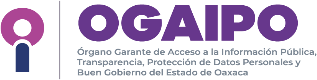 PERCEPCIONES ORDINARIAS BRUTAS (UNITARIO EN PESOS)PERCEPCIONES ORDINARIAS BRUTAS (UNITARIO EN PESOS)PERCEPCIONES ORDINARIAS BRUTAS (UNITARIO EN PESOS)PERCEPCIONES ORDINARIAS BRUTAS (UNITARIO EN PESOS)PERCEPCIONES ORDINARIAS BRUTAS (UNITARIO EN PESOS)PRESTACIONESPRESTACIONESPRESTACIONESPRESTACIONESPRESTACIONESPLAZA / PUESTORELACIÓN LABORALNIVELTOTALSUELDOS Y SALARIOSTOTALSEGURIDAD SOCIALMEDIDAS DE PROTECCIÓN AL SALARIOFONDOS Y SEGUROS DE AHORRO PARA EL RETIROCONDICIONES DE TRABAJO, CONTRATOS COLECTIVOS Y OTRASREMUNERACIONESFISCALÍA GENERAL DEL ESTADO --- TABULADOR DE SUELDOSFISCALÍA GENERAL DEL ESTADO --- TABULADOR DE SUELDOSFISCALÍA GENERAL DEL ESTADO --- TABULADOR DE SUELDOSFISCALÍA GENERAL DEL ESTADO --- TABULADOR DE SUELDOSFISCALÍA GENERAL DEL ESTADO --- TABULADOR DE SUELDOSFISCALÍA GENERAL DEL ESTADO --- TABULADOR DE SUELDOSFISCALÍA GENERAL DEL ESTADO --- TABULADOR DE SUELDOSFISCALÍA GENERAL DEL ESTADO --- TABULADOR DE SUELDOSFISCALÍA GENERAL DEL ESTADO --- TABULADOR DE SUELDOSFISCALÍA GENERAL DEL ESTADO --- TABULADOR DE SUELDOS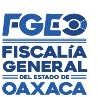 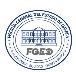 PERCEPCIONES ORDINARIAS BRUTAS (UNITARIO EN PESOS)PERCEPCIONES ORDINARIAS BRUTAS (UNITARIO EN PESOS)PERCEPCIONES ORDINARIAS BRUTAS (UNITARIO EN PESOS)PERCEPCIONES ORDINARIAS BRUTAS (UNITARIO EN PESOS)PERCEPCIONES ORDINARIAS BRUTAS (UNITARIO EN PESOS)PRESTACIONESPRESTACIONESPRESTACIONESPRESTACIONESPRESTACIONESPLAZA / PUESTORELACIÓN LABORALNIVELTOTALSUELDOS Y SALARIOSTOTALSEGURIDAD SOCIALMEDIDAS DE PROTECCIÓN AL SALARIOFONDOS Y SEGUROS DE AHORRO PARA ELRETIROCONDICIONES DE TRABAJO, CONTRATOS COLECTIVOS Y OTRAS REMUNERACIONESINTENDENTECONTRATO1150,80836,5752,065430-34,080AUXILIARCONTRATO1150,80836,5752,065430-34,080ARCHIVISTACONTRATO3153,16836,8452,161281-34,403OFICIAL ADMINISTRATIVOCONTRATO5155,63837,0042,262--34,742ANALISTACONTRATO12215,77782,2696,415--75,853AUXILIAR DE DIRECTORCONTRATO CONFIANZA1155,77215,7542,267347-13,141INTENDENTECONTRATOCONFIANZA1155,77215,7542,267347-13,141AUXILIARCONTRATOCONFIANZA17390,404110,18115,8682,428-91,886AUXILIARCONTRATOCONFIANZA22114,24532,0804,644518-26,918SECRETARIA EJECUTIVA DE DIRECTORCONTRATOCONFIANZA2157,12316,0402,322259-13,459ADMINISTRATIVOCONTRATO CONFIANZA32117,14132,6764,762314-27,600ADMINISTRATIVOCONTRATOCONFIANZA5161,25916,9242,490--14,434CHOFER AUXILIAR DE SECRETARIOCONTRATOCONFIANZA5161,25916,9242,490--14,434SECRETARIA EJECUTIVA DE DIRECTORCONTRATOCONFIANZA74261,82772,33710,646--61,691TECNICOCONTRATOCONFIANZA7165,45718,0842,662--15,423SECRETARIA EJECUTIVA DE SUBSECRETARIOCONTRATOCONFIANZA82135,82937,5265,522--32,003TECNICOCONTRATOCONFIANZA96434,496120,03617,662--102,374TECNICO ADMINISTRATIVOCONTRATOCONFIANZA95362,080100,03014,718--85,312TRABAJADOR SOCIALCONTRATOCONFIANZA102156,56143,2536,365--36,888TÉCNICO ADMINISTRATIVOCONTRATOCONFIANZA11182,79422,8743,366--19,508ANALISTA PROGRAMADORCONTRATOCONFIANZA122176,73348,8277,186--41,641FISCALÍA GENERAL DEL ESTADO --- TABULADOR DE SUELDOSFISCALÍA GENERAL DEL ESTADO --- TABULADOR DE SUELDOSFISCALÍA GENERAL DEL ESTADO --- TABULADOR DE SUELDOSFISCALÍA GENERAL DEL ESTADO --- TABULADOR DE SUELDOSFISCALÍA GENERAL DEL ESTADO --- TABULADOR DE SUELDOSFISCALÍA GENERAL DEL ESTADO --- TABULADOR DE SUELDOSFISCALÍA GENERAL DEL ESTADO --- TABULADOR DE SUELDOSFISCALÍA GENERAL DEL ESTADO --- TABULADOR DE SUELDOSFISCALÍA GENERAL DEL ESTADO --- TABULADOR DE SUELDOSFISCALÍA GENERAL DEL ESTADO --- TABULADOR DE SUELDOSPERCEPCIONES ORDINARIAS BRUTAS (UNITARIO EN PESOS)PERCEPCIONES ORDINARIAS BRUTAS (UNITARIO EN PESOS)PERCEPCIONES ORDINARIAS BRUTAS (UNITARIO EN PESOS)PERCEPCIONES ORDINARIAS BRUTAS (UNITARIO EN PESOS)PERCEPCIONES ORDINARIAS BRUTAS (UNITARIO EN PESOS)PRESTACIONESPRESTACIONESPRESTACIONESPRESTACIONESPRESTACIONESPLAZA / PUESTORELACIÓN LABORALNIVELTOTALSUELDOS Y SALARIOSTOTALSEGURIDAD SOCIALMEDIDAS DE PROTECCIÓN AL SALARIOFONDOS Y SEGUROS DE AHORRO PARA ELRETIROCONDICIONES DE TRABAJO, CONTRATOS COLECTIVOS Y OTRAS REMUNERACIONESANALISTACONTRATOCONFIANZA12161,413,864390,61457,485--333,130GESTOR ADMINISTRATIVO DE DIRECCIÓNCONTRATO CONFIANZA123265,10073,24010,778--62,462MEDICO LEGISTACONTRATOCONFIANZA12188,36724,4133,593--20,821JEFE DE OFICINACONTRATOCONFIANZA15131,436,470396,86258,406--338,456AUXILIARBASE01A6664,154505,51827,000-58,954419,564AUXILIAR DE OFICINABASE01A101,106,923842,53045,000-98,256699,274AUXILIARBASE02A1113,02885,4884,595-10,03370,860AUXILIARBASE3A1116,02187,0754,717-10,29872,060AUXILIAR DE OFICINABASE03A3348,064261,22514,152-30,895216,179AUXILIAR TECNICOBASE04A172,030,0691,571,92182,53861,200180,2141,247,969OFICIAL ADMINISTRATIVOBASE04A283,343,6432,488,246135,946-296,8222,055,478AUXILIAR TECNICOBASE04B2240,048185,5789,7587,20021,310147,310OFICIAL ADMINISTRATIVOBASE04B1120,02489,1894,879-10,65573,655AUXILIAR TECNICOBASE04C1120,77989,5894,910-10,72173,958OFICIAL ADMINISTRATIVOBASE04C1120,77989,5894,910-10,72173,958OFICIAL ADMINISTRATIVOBASE05A182,182,3351,616,92588,711-193,7301,334,483OFICIAL ADMINISTRATIVOBASE06A374,603,8553,386,024187,146-408,6582,790,220OFICIAL ADMINISTRATIVOBASE06B1125,87692,2805,118-11,17375,989OFICIAL ADMINISTRATIVOBASE06C2255,354186,46910,382-22,668153,419OFICIAL ADMINISTRATIVOBASE07A283,616,8582,632,701147,034-321,0482,164,620OFICIAL ADMINISTRATIVOBASE08A324,285,7813,089,262174,221-380,4292,534,612OFICIAL DE TRANSPORTEBASE08A1133,93196,5395,444-11,88879,207OFICIAL ADMINISTRATIVOBASE08C2275,210196,96011,189-24,430161,341OFICIAL ADMINISTRATIVOBASE09A141,950,6571,441,90079,29650,400173,1581,139,047OFICIAL ADMINISTRATIVOBASE09C1148,750104,3756,047-13,20485,125TÉCNICOBASE10A274,127,2742,973,941167,80097,200366,3792,342,562TÉCNICOBASE10B2312,878216,87912,720-27,773176,386TÉCNICOBASE11A203,272,3472,316,663133,03272,000290,4721,821,159TÉCNICOBASE11C2336,287234,05313,6704,80029,851185,731TÉCNICOBASE12A396,707,0584,549,331272,657-595,3433,681,332TÉCNICOBASE12C4728,540488,09129,616-64,670393,805ANALISTABASE13A1186,101124,1207,566-16,519100,035FISCALÍA GENERAL DEL ESTADO --- TABULADOR DE SUELDOSFISCALÍA GENERAL DEL ESTADO --- TABULADOR DE SUELDOSFISCALÍA GENERAL DEL ESTADO --- TABULADOR DE SUELDOSFISCALÍA GENERAL DEL ESTADO --- TABULADOR DE SUELDOSFISCALÍA GENERAL DEL ESTADO --- TABULADOR DE SUELDOSFISCALÍA GENERAL DEL ESTADO --- TABULADOR DE SUELDOSFISCALÍA GENERAL DEL ESTADO --- TABULADOR DE SUELDOSFISCALÍA GENERAL DEL ESTADO --- TABULADOR DE SUELDOSFISCALÍA GENERAL DEL ESTADO --- TABULADOR DE SUELDOSFISCALÍA GENERAL DEL ESTADO --- TABULADOR DE SUELDOSPERCEPCIONES ORDINARIAS BRUTAS (UNITARIO EN PESOS)PERCEPCIONES ORDINARIAS BRUTAS (UNITARIO EN PESOS)PERCEPCIONES ORDINARIAS BRUTAS (UNITARIO EN PESOS)PERCEPCIONES ORDINARIAS BRUTAS (UNITARIO EN PESOS)PERCEPCIONES ORDINARIAS BRUTAS (UNITARIO EN PESOS)PRESTACIONESPRESTACIONESPRESTACIONESPRESTACIONESPRESTACIONESPLAZA / PUESTORELACIÓN LABORALNIVELTOTALSUELDOS Y SALARIOSTOTALSEGURIDAD SOCIALMEDIDAS DE PROTECCIÓN AL SALARIOFONDOS Y SEGUROS DE AHORRO PARA ELRETIROCONDICIONES DE TRABAJO, CONTRATOS COLECTIVOS Y OTRAS REMUNERACIONESTÉCNICO ESPECIALIZADOBASE13A366,699,6484,597,910272,376129,600594,6913,601,243ANALISTABASE13B1190,141126,2557,730-16,878101,646TÉCNICO ESPECIALIZADOBASE13B3570,422389,56423,19110,80050,634304,939ANALISTABASE13C101,941,3131,283,60578,924-172,3201,032,361ANALISTA PROGRAMADORBASE13C1194,131128,3607,892-17,232103,236TÉCNICO ESPECIALIZADOBASE13C305,823,9403,958,815236,772108,000516,9603,097,083AUXILIARCONFIANZA12111,544111,3384,5346949,90296,208CHOFERCONFIANZA3158,57057,1192,3811575,20049,381ADMINISTRATIVOCONFIANZA4160,07957,8672,442-5,33350,092AGENTE ESTATAL DE INVESTIGACIONESCONFIANZA51,19273,020,92783,031,2232,968,080-6,482,57373,580,571AUXILIAR DE PERITOCONFIANZA53183,778175,6717,470-16,315151,886JEFE DE GRUPOCONFIANZA7624,058,3134,751,349165,019-360,2454,226,085SUPERVISOR GENERALCONFIANZA9172,41681,3082,944-6,42871,936COMANDANTECONFIANZA9412,969,0563,333,628120,688-263,5642,949,376PERITO QUIMICOCONFIANZA11131,076,3241,056,78943,758-95,534917,497PROGRAMADOR DE COMPUTADORACONFIANZA12188,36774,1193,593-7,84462,682PERITOCONFIANZA1219717,408,20116,518,686707,782-1,545,34714,265,558SECRETARIO MINISTERIALCONFIANZA1217315,287,40514,620,438621,554-1,357,08112,641,802ANALISTACONFIANZA132200,117162,4428,136-17,765136,541AUDITORCONFIANZA131100,05981,2214,068-8,88268,271GESTOR ADMINISTRATIVO DE DIRECCIÓNCONFIANZA131100,05981,2214,068-8,88268,271MEDICO LEGISTACONFIANZA132200,117184,9788,136-16,781160,061MEDICO OFICIALCONFIANZA13292,901,7012,685,183117,972-243,3222,323,889JEFE DE OFICINACONFIANZA157773,484618,38231,450-68,662518,271AGENTE DEL MINISTERIO PUBLICOCONFIANZA1546551,381,41550,430,3042,089,152-4,561,09243,780,060JEFE DE DEPARTAMENTOMANDOS MEDIOS YSUPERIORES16A242,000,2001,820,38781,33114,400177,5521,547,104SECRETARIA EJECUTIVAMANDOS MEDIOS YSUPERIORES16A183,34275,8493,3896007,39864,463JEFE DE UNIDADMANDOS MEDIOS YSUPERIORES16A183,34275,8483,3896007,39864,462JEFE DE DEPARTAMENTOMANDOS MEDIOS Y SUPERIORES16B252,089,6252,027,75084,960113,400185,4901,643,900JEFE DE DEPARTAMENTOMANDOS MEDIOS YSUPERIORES17A393,269,3053,962,811132,912786,240290,2072,753,452FISCALÍA GENERAL DEL ESTADO --- TABULADOR DE SUELDOSFISCALÍA GENERAL DEL ESTADO --- TABULADOR DE SUELDOSFISCALÍA GENERAL DEL ESTADO --- TABULADOR DE SUELDOSFISCALÍA GENERAL DEL ESTADO --- TABULADOR DE SUELDOSFISCALÍA GENERAL DEL ESTADO --- TABULADOR DE SUELDOSFISCALÍA GENERAL DEL ESTADO --- TABULADOR DE SUELDOSFISCALÍA GENERAL DEL ESTADO --- TABULADOR DE SUELDOSFISCALÍA GENERAL DEL ESTADO --- TABULADOR DE SUELDOSFISCALÍA GENERAL DEL ESTADO --- TABULADOR DE SUELDOSFISCALÍA GENERAL DEL ESTADO --- TABULADOR DE SUELDOSPERCEPCIONES ORDINARIAS BRUTAS (UNITARIO EN PESOS)PERCEPCIONES ORDINARIAS BRUTAS (UNITARIO EN PESOS)PERCEPCIONES ORDINARIAS BRUTAS (UNITARIO EN PESOS)PERCEPCIONES ORDINARIAS BRUTAS (UNITARIO EN PESOS)PERCEPCIONES ORDINARIAS BRUTAS (UNITARIO EN PESOS)PRESTACIONESPRESTACIONESPRESTACIONESPRESTACIONESPRESTACIONESPLAZA / PUESTORELACIÓN LABORALNIVELTOTALSUELDOS Y SALARIOSTOTALSEGURIDAD SOCIALMEDIDAS DE PROTECCIÓN AL SALARIOFONDOS Y SEGUROS DE AHORRO PARA ELRETIROCONDICIONES DE TRABAJO, CONTRATOS COLECTIVOS Y OTRAS REMUNERACIONESCOORDINADORMANDOS MEDIOS YSUPERIORES18A184,315130,1683,42742,6247,48476,632JEFE DE UNIDADMANDOS MEDIOS Y SUPERIORES18A201,686,3002,603,35268,544852,480149,6881,532,640ASESORMANDOS MEDIOS YSUPERIORES18A7590,205911,17323,990298,36852,391536,424VISITADOR REGIONALMANDOS MEDIOS YSUPERIORES19A184,558141,2733,43851,3367,50678,993SUBDIRECTORMANDOS MEDIOS YSUPERIORES19A2169,117282,5476,876102,67215,012157,987SECRETARIO PARTICULARMANDOS MEDIOS Y SUPERIORES19A184,558141,2733,43851,3367,50678,993JEFE DE UNIDADMANDOS MEDIOS YSUPERIORES20A2169,603313,1566,895126,79215,055164,413COORDINADORMANDOS MEDIOS YSUPERIORES20A2169,603313,1566,895126,79215,055164,413SUBDIRECTORMANDOS MEDIOS YSUPERIORES20A141,187,2232,394,53048,266887,544105,3861,353,333DIRECTORMANDOS MEDIOS YSUPERIORES20A184,802156,5783,44863,3967,52882,207FISCALMANDOS MEDIOS YSUPERIORES20A211,780,8353,591,79572,4001,331,316158,0802,030,000COMANDANTE GENERALMANDOS MEDIOS Y SUPERIORES20A4339,207684,15113,790253,58430,110386,667VISITADOR GENERALMANDOS MEDIOS YSUPERIORES21A195,934183,3613,90077,9888,51692,957DIRECTORMANDOS MEDIOS YSUPERIORES21A7671,5391,283,52727,300545,91659,615650,697DIRECTORMANDOS MEDIOS YSUPERIORES22A71,552,5882,827,57063,1181,241,100137,8191,385,533FISCAL ESPECIALIZADOMANDOS MEDIOS YSUPERIORES22A3665,3951,211,81627,050531,90059,065593,800OFICIAL MAYORMANDOS MEDIOS YSUPERIORES22A1221,798403,9399,017177,30019,688197,933CONTRALOR INTERNOMANDOS MEDIOS YSUPERIORES22A1221,798403,9399,017177,30019,688197,933FISCALÍA GENERAL DEL ESTADO --- TABULADOR DE SUELDOSFISCALÍA GENERAL DEL ESTADO --- TABULADOR DE SUELDOSFISCALÍA GENERAL DEL ESTADO --- TABULADOR DE SUELDOSFISCALÍA GENERAL DEL ESTADO --- TABULADOR DE SUELDOSFISCALÍA GENERAL DEL ESTADO --- TABULADOR DE SUELDOSFISCALÍA GENERAL DEL ESTADO --- TABULADOR DE SUELDOSFISCALÍA GENERAL DEL ESTADO --- TABULADOR DE SUELDOSFISCALÍA GENERAL DEL ESTADO --- TABULADOR DE SUELDOSFISCALÍA GENERAL DEL ESTADO --- TABULADOR DE SUELDOSFISCALÍA GENERAL DEL ESTADO --- TABULADOR DE SUELDOSPERCEPCIONES ORDINARIAS BRUTAS (UNITARIO EN PESOS)PERCEPCIONES ORDINARIAS BRUTAS (UNITARIO EN PESOS)PERCEPCIONES ORDINARIAS BRUTAS (UNITARIO EN PESOS)PERCEPCIONES ORDINARIAS BRUTAS (UNITARIO EN PESOS)PERCEPCIONES ORDINARIAS BRUTAS (UNITARIO EN PESOS)PRESTACIONESPRESTACIONESPRESTACIONESPRESTACIONESPRESTACIONESPLAZA / PUESTORELACIÓN LABORALNIVELTOTALSUELDOS Y SALARIOSTOTALSEGURIDAD SOCIALMEDIDAS DE PROTECCIÓN AL SALARIOFONDOS Y SEGUROS DE AHORRO PARA ELRETIROCONDICIONES DE TRABAJO, CONTRATOS COLECTIVOS Y OTRAS REMUNERACIONESCOORDINADOR GENERALMANDOS MEDIOS YSUPERIORES22B1221,798403,9399,017177,30019,688197,933VICEFISCAL GENERALMANDOS MEDIOS Y SUPERIORES22B1221,798403,9399,017177,30019,688197,933FISCAL ESPECIALIZADOMANDOS MEDIOS YSUPERIORES23A2572,8551,026,41823,290456,57650,851495,701FISCAL ESPECIALMANDOS MEDIOS YSUPERIORES23A1286,428513,20911,645228,28825,426247,851VICEFISCAL GENERALMANDOS MEDIOS YSUPERIORES23A2572,8551,026,41823,290456,57650,851495,701VICEFISCAL REGIONALMANDOS MEDIOS Y SUPERIORES23A41,145,7112,052,83646,579913,152101,702991,403FISCAL GENERALMANDOS MEDIOS YSUPERIORES24A1318,742567,85012,959253,78828,294272,809FISCALÍA GENERAL DEL ESTADO --- ANALÍTICO DE PLAZASFISCALÍA GENERAL DEL ESTADO --- ANALÍTICO DE PLAZASFISCALÍA GENERAL DEL ESTADO --- ANALÍTICO DE PLAZASFISCALÍA GENERAL DEL ESTADO --- ANALÍTICO DE PLAZASFISCALÍA GENERAL DEL ESTADO --- ANALÍTICO DE PLAZASREMUNERACIONESREMUNERACIONESPLAZA / PUESTORELACIÓN LABORALNÚMERO DE PLAZASDESDEHASTAINTENDENTECONTRATO155,70455,704AUXILIARCONTRATO150,80850,808ARCHIVISTACONTRATO153,16853,168OFICIAL ADMINISTRATIVOCONTRATO155,63855,638ANALISTACONTRATO278,88978,889AUXILIAR DE DIRECTORCONTRATO CONFIANZA155,77255,772INTENDENTECONTRATO CONFIANZA155,77255,772AUXILIARCONTRATO CONFIANZA755,77255,772AUXILIARCONTRATO CONFIANZA255,77255,772SECRETARIA EJECUTIVA DE DIRECTORCONTRATO CONFIANZA157,12357,123ADMINISTRATIVOCONTRATO CONFIANZA258,57158,571ADMINISTRATIVOCONTRATO CONFIANZA161,25961,259FISCALÍA GENERAL DEL ESTADO --- ANALÍTICO DE PLAZASFISCALÍA GENERAL DEL ESTADO --- ANALÍTICO DE PLAZASFISCALÍA GENERAL DEL ESTADO --- ANALÍTICO DE PLAZASFISCALÍA GENERAL DEL ESTADO --- ANALÍTICO DE PLAZASFISCALÍA GENERAL DEL ESTADO --- ANALÍTICO DE PLAZASREMUNERACIONESREMUNERACIONESPLAZA / PUESTORELACIÓN LABORALNÚMERO DE PLAZASDESDEHASTACHOFER AUXILIAR DE SECRETARIOCONTRATO CONFIANZA161,25961,259SECRETARIA EJECUTIVA DE DIRECTORCONTRATO CONFIANZA465,45765,457TECNICOCONTRATO CONFIANZA165,45765,457SECRETARIA EJECUTIVA DE SUBSECRETARIOCONTRATO CONFIANZA267,91567,915TECNICOCONTRATO CONFIANZA672,41672,416TECNICO ADMINISTRATIVOCONTRATO CONFIANZA572,41672,416TRABAJADOR SOCIALCONTRATO CONFIANZA278,28178,281TÉCNICO ADMINISTRATIVOCONTRATO CONFIANZA182,79482,794ANALISTA PROGRAMADORCONTRATO CONFIANZA288,36788,367ANALISTACONTRATO CONFIANZA1688,36788,367GESTOR ADMINISTRATIVO DE DIRECCIÓNCONTRATO CONFIANZA388,36788,367MEDICO LEGISTACONTRATO CONFIANZA188,36788,367JEFE DE OFICINACONTRATO CONFIANZA13110,498110,498AUXILIARBASE6110,692110,692AUXILIAR DE OFICINABASE10110,692110,692AUXILIARBASE1113,028113,028AUXILIARBASE1116,021116,021AUXILIAR DE OFICINABASE3116,021116,021AUXILIAR TECNICOBASE17119,416119,416OFICIAL ADMINISTRATIVOBASE28119,416119,416AUXILIAR TECNICOBASE2120,024120,024OFICIAL ADMINISTRATIVOBASE1120,024120,024AUXILIAR TECNICOBASE1120,779120,779OFICIAL ADMINISTRATIVOBASE1120,779120,779OFICIAL ADMINISTRATIVOBASE18121,241121,241OFICIAL ADMINISTRATIVOBASE37124,429124,429OFICIAL ADMINISTRATIVOBASE1125,876125,876OFICIAL ADMINISTRATIVOBASE2127,677127,677OFICIAL ADMINISTRATIVOBASE28129,174129,174OFICIAL ADMINISTRATIVOBASE32133,931133,931OFICIAL DE TRANSPORTEBASE1133,931133,931OFICIAL ADMINISTRATIVOBASE2137,605137,605OFICIAL ADMINISTRATIVOBASE14139,333139,333OFICIAL ADMINISTRATIVOBASE1148,750148,750TÉCNICOBASE27152,862152,862TÉCNICOBASE2156,439156,439TÉCNICOBASE20163,617163,617TÉCNICOBASE2168,143168,143TÉCNICOBASE39171,976171,976TÉCNICOBASE4182,135182,135ANALISTABASE1186,101186,101FISCALÍA GENERAL DEL ESTADO --- ANALÍTICO DE PLAZASFISCALÍA GENERAL DEL ESTADO --- ANALÍTICO DE PLAZASFISCALÍA GENERAL DEL ESTADO --- ANALÍTICO DE PLAZASFISCALÍA GENERAL DEL ESTADO --- ANALÍTICO DE PLAZASFISCALÍA GENERAL DEL ESTADO --- ANALÍTICO DE PLAZASREMUNERACIONESREMUNERACIONESPLAZA / PUESTORELACIÓN LABORALNÚMERO DE PLAZASDESDEHASTATÉCNICO ESPECIALIZADOBASE36186,101186,101ANALISTABASE1190,141190,141TÉCNICO ESPECIALIZADOBASE3190,141190,141ANALISTABASE10194,131194,131ANALISTA PROGRAMADORBASE1194,131194,131TÉCNICO ESPECIALIZADOBASE30194,131194,131AUXILIARCONFIANZA255,77255,772CHOFERCONFIANZA158,57058,570ADMINISTRATIVOCONFIANZA160,07960,079AGENTE ESTATAL DE INVESTIGACIONESCONFIANZA119261,25961,259AUXILIAR DE PERITOCONFIANZA361,25961,259JEFE DE GRUPOCONFIANZA6265,45765,457SUPERVISOR GENERALCONFIANZA172,41672,416COMANDANTECONFIANZA4172,41672,416PERITO QUIMICOCONFIANZA1382,79482,794PROGRAMADOR DE COMPUTADORACONFIANZA188,36788,367PERITOCONFIANZA19788,36788,367SECRETARIO MINISTERIALCONFIANZA17388,36788,367ANALISTACONFIANZA2100,059100,059AUDITORCONFIANZA1100,059100,059GESTOR ADMINISTRATIVO DE DIRECCIÓNCONFIANZA1100,059100,059MEDICO LEGISTACONFIANZA2100,059100,059MEDICO OFICIALCONFIANZA29100,059100,059JEFE DE OFICINACONFIANZA7110,498110,498AGENTE DEL MINISTERIO PUBLICOCONFIANZA465110,498110,498JEFE DE DEPARTAMENTOMANDOS MEDIOS Y SUPERIORES2483,34283,342SECRETARIA EJECUTIVAMANDOS MEDIOS Y SUPERIORES183,34283,342JEFE DE UNIDADMANDOS MEDIOS Y SUPERIORES183,34283,342JEFE DE DEPARTAMENTOMANDOS MEDIOS Y SUPERIORES2583,58583,585JEFE DE DEPARTAMENTOMANDOS MEDIOS Y SUPERIORES3983,82883,828COORDINADORMANDOS MEDIOS Y SUPERIORES184,31584,315JEFE DE UNIDADMANDOS MEDIOS Y SUPERIORES2084,31584,315ASESORMANDOS MEDIOS Y SUPERIORES784,31584,315VISITADOR REGIONALMANDOS MEDIOS Y SUPERIORES184,55884,558SUBDIRECTORMANDOS MEDIOS Y SUPERIORES284,55884,558SECRETARIO PARTICULARMANDOS MEDIOS Y SUPERIORES184,55884,558JEFE DE UNIDADMANDOS MEDIOS Y SUPERIORES284,80284,802COORDINADORMANDOS MEDIOS Y SUPERIORES284,80284,802SUBDIRECTORMANDOS MEDIOS Y SUPERIORES1484,80284,802DIRECTORMANDOS MEDIOS Y SUPERIORES184,80284,802FISCALMANDOS MEDIOS Y SUPERIORES2184,80284,802FISCALÍA GENERAL DEL ESTADO --- ANALÍTICO DE PLAZASFISCALÍA GENERAL DEL ESTADO --- ANALÍTICO DE PLAZASFISCALÍA GENERAL DEL ESTADO --- ANALÍTICO DE PLAZASFISCALÍA GENERAL DEL ESTADO --- ANALÍTICO DE PLAZASFISCALÍA GENERAL DEL ESTADO --- ANALÍTICO DE PLAZASREMUNERACIONESREMUNERACIONESPLAZA / PUESTORELACIÓN LABORALNÚMERO DE PLAZASDESDEHASTACOMANDANTE GENERALMANDOS MEDIOS Y SUPERIORES484,80284,802VISITADOR GENERALMANDOS MEDIOS Y SUPERIORES194,93494,934DIRECTORMANDOS MEDIOS Y SUPERIORES794,93494,934DIRECTORMANDOS MEDIOS Y SUPERIORES7221,798221,798FISCAL ESPECIALIZADOMANDOS MEDIOS Y SUPERIORES3221,798221,798OFICIAL MAYORMANDOS MEDIOS Y SUPERIORES1221,798221,798CONTRALOR INTERNOMANDOS MEDIOS Y SUPERIORES1221,798221,798COORDINADOR GENERALMANDOS MEDIOS Y SUPERIORES1221,798221,798VICEFISCAL GENERALMANDOS MEDIOS Y SUPERIORES1221,798221,798FISCAL ESPECIALIZADOMANDOS MEDIOS Y SUPERIORES2286,428286,428FISCAL ESPECIALMANDOS MEDIOS Y SUPERIORES1286,428286,428VICEFISCAL GENERALMANDOS MEDIOS Y SUPERIORES2286,428286,428VICEFISCAL REGIONALMANDOS MEDIOS Y SUPERIORES4286,428286,428FISCAL GENERALMANDOS MEDIOS Y SUPERIORES1318,742318,742TRIBUNAL ELECTORAL DEL ESTADO DE OAXACA --- TABULADOR DE SUELDOSTRIBUNAL ELECTORAL DEL ESTADO DE OAXACA --- TABULADOR DE SUELDOSTRIBUNAL ELECTORAL DEL ESTADO DE OAXACA --- TABULADOR DE SUELDOSTRIBUNAL ELECTORAL DEL ESTADO DE OAXACA --- TABULADOR DE SUELDOSTRIBUNAL ELECTORAL DEL ESTADO DE OAXACA --- TABULADOR DE SUELDOSTRIBUNAL ELECTORAL DEL ESTADO DE OAXACA --- TABULADOR DE SUELDOSTRIBUNAL ELECTORAL DEL ESTADO DE OAXACA --- TABULADOR DE SUELDOSTRIBUNAL ELECTORAL DEL ESTADO DE OAXACA --- TABULADOR DE SUELDOSTRIBUNAL ELECTORAL DEL ESTADO DE OAXACA --- TABULADOR DE SUELDOSTRIBUNAL ELECTORAL DEL ESTADO DE OAXACA --- TABULADOR DE SUELDOS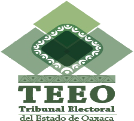 PERCEPCIONES ORDINARIAS BRUTAS (UNITARIO EN PESOS)PERCEPCIONES ORDINARIAS BRUTAS (UNITARIO EN PESOS)PERCEPCIONES ORDINARIAS BRUTAS (UNITARIO EN PESOS)PERCEPCIONES ORDINARIAS BRUTAS (UNITARIO EN PESOS)PERCEPCIONES ORDINARIAS BRUTAS (UNITARIO EN PESOS)PRESTACIONESPRESTACIONESPRESTACIONESPRESTACIONESPRESTACIONESPLAZA / PUESTORELACIÓN LABORALNIVELTOTALSUELDOS Y SALARIOSTOTALSEGURIDAD SOCIALMEDIDAS DE PROTECCIÓN AL SALARIOFONDOS Y SEGUROS DE AHORRO PARA ELRETIROCONDICIONES DE TRABAJO, CONTRATOS COLECTIVOS Y OTRAS REMUNERACIONESMAGISTRADA(O) PRESIDENTA (E)CONFIANZA242,489,7201,877,544612,176100,92875,45043,697392,101MAGISTRADOSCONFIANZA23B5,003,9032,939,6852,064,218201,857990,76687,393784,202SECRETARIO (A) GENERALCONFIANZA22A1,305,466814,056491,409100,928136,53243,697210,252TITULAR DE LA UNIDAD ADMINISTRATIVACONFIANZA21C1,724,324859,736864,587100,928453,65743,697266,305COORDINADOR(A) DE PONENCIACONFIANZA204,033,7751,988,9132,044,862302,785974,823131,090636,164CONTRALOR (A) INTERN(A)CONFIANZA18B795,524414,588380,93580,084136,22134,112130,518TITULAR DE LA UNIDAD DE TRANSPARENCIACONFIANZA18B795,524414,588380,93580,084136,22134,112130,518SECRETARIO (A) AUXILIAR DE LA SECRETARÍA GENERALCONFIANZA18 B795,524414,588380,93580,084136,22134,112130,518TITULAR DE UNIDADCONFIANZA18A1,784,523907,169877,354182,526339,61275,792279,424JEFE (A) DE DEPARTAMENTOCONFIANZA17A2,403,5791,209,5591,194,021246,033453,409102,282392,297OFICIAL DE PARTESCONFIANZA17A1,015,795604,779411,016105,23178,52742,963184,295SECRETARIO (A) DE ESTUDIO Y CUENTACONFIANZA16B1,444,884582,727862,156145,530423,41561,493231,718SECRETARIO (A) DE ESTUDIO Y CUENTACONFIANZA16A8,604,4345,177,7123,426,722894,191704,769362,3461,465,417SECRETARIA (O) PARTICULARCONFIANZA16A1,434,661874,091560,571149,572119,20360,639231,156JEFE (A) DE ACTUARÍACONFIANZA15C647,390291,364356,02665,609161,41127,456101,550JEFA (E) DE OFICINACONFIANZA15B441,251193,402247,84946,087111,52818,48071,754ENCARGADO (A) DEL ARCHIVO JUDICIALCONFIANZA15B441,251193,402247,84946,087111,52818,48071,754JEFE (A) DE OFICINACONFIANZA15A347,436193,402154,03437,26343,38614,42258,963AUDITOR(A)CONFIANZA15A347,436193,402154,03437,26343,38614,42258,963ACTUARIO (A)CONFIANZA101,805,813678,1681,127,645183,640560,90376,304306,798CHOFERCONFIANZA71,015,390418,542596,848108,800267,37941,892178,776OFICIAL ADMINISTRATIVOCONFIANZA49,956,0173,833,4416,122,5761,058,9162,926,609410,9661,726,085OFICIAL DE MANTENIMIENTOCONFIANZA4270,274131,442138,83129,83049,80911,00448,188TÉCNICOCONFIANZA4666,455262,884403,57071,503191,07027,454113,544OFICIAL DE LIMPIEZACONFIANZA1705,179252,402452,77779,345207,68428,347137,401HONORARIOS ASIMILABLESHONORARIOS16A2,318,1302,318,130-----TRIBUNAL ELECTORAL DEL ESTADO DE OAXACA --- ANALÍTICO DE PLAZASTRIBUNAL ELECTORAL DEL ESTADO DE OAXACA --- ANALÍTICO DE PLAZASTRIBUNAL ELECTORAL DEL ESTADO DE OAXACA --- ANALÍTICO DE PLAZASTRIBUNAL ELECTORAL DEL ESTADO DE OAXACA --- ANALÍTICO DE PLAZASTRIBUNAL ELECTORAL DEL ESTADO DE OAXACA --- ANALÍTICO DE PLAZASREMUNERACIONESREMUNERACIONESPLAZA / PUESTORELACIÓN LABORALNÚMERO DE PLAZASDESDEHASTAMAGISTRADA(O) PRESIDENTA (E)CONFIANZA12,489,7202,489,720MAGISTRADOSCONFIANZA25,003,9035,003,903SECRETARIO (A) GENERALCONFIANZA11,305,4661,305,466TITULAR DE LA UNIDAD ADMINISTRATIVACONFIANZA11,724,3241,724,324COORDINADOR(A) DE PONENCIACONFIANZA34,033,7754,033,775CONTRALOR (A) INTERN(A)CONFIANZA1795,524795,524TITULAR DE LA UNIDAD DE TRANSPARENCIACONFIANZA1795,524795,524SECRETARIO (A) AUXILIAR DE LA SECRETARÍA GENERALCONFIANZA1795,524795,524TITULAR DE UNIDADCONFIANZA31,784,5231,784,523JEFE (A) DE DEPARTAMENTOCONFIANZA42,403,5792,403,579OFICIAL DE PARTESCONFIANZA21,015,7951,015,795SECRETARIO (A) DE ESTUDIO Y CUENTACONFIANZA21,444,8841,444,884SECRETARIO (A) DE ESTUDIO Y CUENTACONFIANZA188,604,4348,604,434SECRETARIA (O) PARTICULARCONFIANZA31,434,6611,434,661JEFE (A) DE ACTUARÍACONFIANZA1647,390647,390JEFA (E) DE OFICINACONFIANZA1441,251441,251ENCARGADO (A) DEL ARCHIVO JUDICIALCONFIANZA1441,251441,251JEFE (A) DE OFICINACONFIANZA1347,436347,436AUDITOR(A)CONFIANZA1347,436347,436ACTUARIO (A)CONFIANZA31,805,8131,805,813CHOFERCONFIANZA31,015,3901,015,390OFICIAL ADMINISTRATIVOCONFIANZA289,956,0179,956,017OFICIAL DE MANTENIMIENTOCONFIANZA1270,274270,274TÉCNICOCONFIANZA2666,455666,455OFICIAL DE LIMPIEZACONFIANZA3705,179705,179HONORARIOS ASIMILABLESHONORARIOS62,318,1302,318,130TRIBUNAL DE JUSTICIA ADMINISTRATIVA DEL ESTADO DE OAXACA --- TABULADOR DE SUELDOSTRIBUNAL DE JUSTICIA ADMINISTRATIVA DEL ESTADO DE OAXACA --- TABULADOR DE SUELDOSTRIBUNAL DE JUSTICIA ADMINISTRATIVA DEL ESTADO DE OAXACA --- TABULADOR DE SUELDOSTRIBUNAL DE JUSTICIA ADMINISTRATIVA DEL ESTADO DE OAXACA --- TABULADOR DE SUELDOSTRIBUNAL DE JUSTICIA ADMINISTRATIVA DEL ESTADO DE OAXACA --- TABULADOR DE SUELDOSTRIBUNAL DE JUSTICIA ADMINISTRATIVA DEL ESTADO DE OAXACA --- TABULADOR DE SUELDOSTRIBUNAL DE JUSTICIA ADMINISTRATIVA DEL ESTADO DE OAXACA --- TABULADOR DE SUELDOSTRIBUNAL DE JUSTICIA ADMINISTRATIVA DEL ESTADO DE OAXACA --- TABULADOR DE SUELDOSTRIBUNAL DE JUSTICIA ADMINISTRATIVA DEL ESTADO DE OAXACA --- TABULADOR DE SUELDOSTRIBUNAL DE JUSTICIA ADMINISTRATIVA DEL ESTADO DE OAXACA --- TABULADOR DE SUELDOS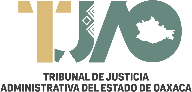 PERCEPCIONES ORDINARIAS BRUTAS (UNITARIO EN PESOS)PERCEPCIONES ORDINARIAS BRUTAS (UNITARIO EN PESOS)PERCEPCIONES ORDINARIAS BRUTAS (UNITARIO EN PESOS)PERCEPCIONES ORDINARIAS BRUTAS (UNITARIO EN PESOS)PERCEPCIONES ORDINARIAS BRUTAS (UNITARIO EN PESOS)PRESTACIONESPRESTACIONESPRESTACIONESPRESTACIONESPRESTACIONESPLAZA / PUESTORELACIÓN LABORALNIVELTOTALSUELDOS Y SALARIOSTOTALSEGURIDAD SOCIALMEDIDAS DE PROTECCIÓN AL SALARIOFONDOS Y SEGUROS DE AHORRO PARA ELRETIROCONDICIONES DE TRABAJO, CONTRATOS COLECTIVOS Y OTRAS REMUNERACIONESMAGISTRADO PRESIDENTEMANDOS MEDIOS YSUPERIORES24A3,055,730318,7482,736,9811,800605,802-2,129,379MAGISTRADO JUBILADOMANDOS MEDIOS Y SUPERIORES24A1,041,600318,748722,8521,800605,802-115,250MAGISTRADOMANDOS MEDIOS YSUPERIORES23A21,671,1342,439,78219,231,35319,8003,934,788-15,276,765MAGISTRADO JUBILADOMANDOS MEDIOS YSUPERIORES23A2,694,248887,1931,807,0557,2001,430,832-369,023PENSIONADAMANDOS MEDIOS YSUPERIORES23A218,760218,760-----SECRETARIO GENERAL DE ACUERDOSMANDOS MEDIOS Y SUPERIORES21A944,52295,934848,5871,80094,620-752,167DIRECTORMANDOS MEDIOS YSUPERIORES21A2,635,770383,7372,252,0347,200378,480-1,866,354SECRETARIO PARTICULARMANDOS MEDIOS YSUPERIORES21A652,00795,934556,0721,80094,620-459,652JEFE DE UNIDADMANDOS MEDIOS YSUPERIORES18A2,128,740421,5751,707,1659,000213,120-1,485,045JEFE DE DEPARTAMENTOMANDOS MEDIOS YSUPERIORES17A3,831,5361,005,9402,825,59621,600348,480-2,455,516ASESORMANDOS MEDIOS YSUPERIORES17A970,016251,485718,5315,40087,120-626,011SECRETARIO DE ACUERDOS DE SALAMANDOS MEDIOS Y SUPERIORES16A2,528,044583,3921,944,65212,60050,820-1,881,232SECRETARIO DE ESTUDIO Y CUENTAMANDOS MEDIOS YSUPERIORES16A6,062,7881,416,8084,645,98030,600123,420-4,491,960SECRETARIO DE ACUERDOSCONFIANZA15C324,055110,503213,5521,800--211,752JEFE DE OFICINACONFIANZA15B1,396,456552,515843,9419,000--834,941JEFE DE OFICINACONFIANZA15A1,827,121884,024943,09714,400--928,697ANALISTACONFIANZA13A893,021400,241492,7807,200--485,580SECRETARIA EJECUTIVACONFIANZA10B191,78578,275113,5101,800--111,710ACTUARIOCONFIANZA10A1,531,343626,198905,14514,400--890,745CHOFERCONFIANZA7A538,302196,349341,9535,400--336,553OFICIAL ADMINISTRATIVOCONFIANZA4A6,682,5872,463,1144,219,47373,800--4,145,673AUXILIARCONFIANZA1A781,638278,872502,7679,000--493,767TRIBUNAL DE JUSTICIA ADMINISTRATIVA DEL ESTADO DE OAXACA --- ANALÍTICO DE PLAZASTRIBUNAL DE JUSTICIA ADMINISTRATIVA DEL ESTADO DE OAXACA --- ANALÍTICO DE PLAZASTRIBUNAL DE JUSTICIA ADMINISTRATIVA DEL ESTADO DE OAXACA --- ANALÍTICO DE PLAZASTRIBUNAL DE JUSTICIA ADMINISTRATIVA DEL ESTADO DE OAXACA --- ANALÍTICO DE PLAZASTRIBUNAL DE JUSTICIA ADMINISTRATIVA DEL ESTADO DE OAXACA --- ANALÍTICO DE PLAZAS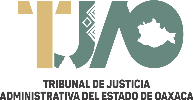 REMUNERACIONESREMUNERACIONESPLAZA / PUESTORELACIÓN LABORALNÚMERO DE PLAZASDESDEHASTAMAGISTRADO PRESIDENTEMANDOS MEDIOS Y SUPERIORES13,053,9303,053,930MAGISTRADO JUBILADOMANDOS MEDIOS Y SUPERIORES11,039,8001,039,800MAGISTRADOMANDOS MEDIOS Y SUPERIORES111,961,7421,992,350PENSIONADAMANDOS MEDIOS Y SUPERIORES1218,760218,760MAGISTRADO JUBILADOMANDOS MEDIOS Y SUPERIORES4659,003680,879SECRETARIO GENERAL DE ACUERDOSMANDOS MEDIOS Y SUPERIORES1942,722942,722DIRECTORMANDOS MEDIOS Y SUPERIORES4650,207664,079SECRETARIO PARTICULARMANDOS MEDIOS Y SUPERIORES1650,207650,207JEFE DE UNIDADMANDOS MEDIOS Y SUPERIORES5421,786432,598JEFE DE DEPARTAMENTOMANDOS MEDIOS Y SUPERIORES12314,371323,743ASESORMANDOS MEDIOS Y SUPERIORES3314,371326,503SECRETARIO DE ACUERDOS DE SALAMANDOS MEDIOS Y SUPERIORES7357,779360,527SECRETARIO DE ESTUDIO Y CUENTAMANDOS MEDIOS Y SUPERIORES17348,467360,527SECRETARIO DE ACUERDOSCONFIANZA1322,255322,255JEFE DE OFICINACONFIANZA5269,578283,160JEFE DE OFICINACONFIANZA8223,628235,477ANALISTACONFIANZA4219,721224,010SECRETARIA EJECUTIVACONFIANZA1189,985189,985ACTUARIOCONFIANZA8187,287192,476CHOFERCONFIANZA3176,713179,476OFICIAL ADMINISTRATIVOCONFIANZA41156,830166,396AUXILIARCONFIANZA5151,701159,962UNIVERSIDAD AUTÓNOMA COMUNAL DE OAXACA (UACO) --- TABULADOR DE SUELDOSUNIVERSIDAD AUTÓNOMA COMUNAL DE OAXACA (UACO) --- TABULADOR DE SUELDOSUNIVERSIDAD AUTÓNOMA COMUNAL DE OAXACA (UACO) --- TABULADOR DE SUELDOSUNIVERSIDAD AUTÓNOMA COMUNAL DE OAXACA (UACO) --- TABULADOR DE SUELDOSUNIVERSIDAD AUTÓNOMA COMUNAL DE OAXACA (UACO) --- TABULADOR DE SUELDOSUNIVERSIDAD AUTÓNOMA COMUNAL DE OAXACA (UACO) --- TABULADOR DE SUELDOSUNIVERSIDAD AUTÓNOMA COMUNAL DE OAXACA (UACO) --- TABULADOR DE SUELDOSUNIVERSIDAD AUTÓNOMA COMUNAL DE OAXACA (UACO) --- TABULADOR DE SUELDOSUNIVERSIDAD AUTÓNOMA COMUNAL DE OAXACA (UACO) --- TABULADOR DE SUELDOSUNIVERSIDAD AUTÓNOMA COMUNAL DE OAXACA (UACO) --- TABULADOR DE SUELDOS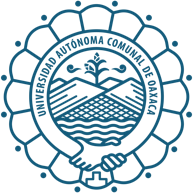 PERCEPCIONES ORDINARIAS BRUTAS (UNITARIO EN PESOS)PERCEPCIONES ORDINARIAS BRUTAS (UNITARIO EN PESOS)PERCEPCIONES ORDINARIAS BRUTAS (UNITARIO EN PESOS)PERCEPCIONES ORDINARIAS BRUTAS (UNITARIO EN PESOS)PERCEPCIONES ORDINARIAS BRUTAS (UNITARIO EN PESOS)PRESTACIONESPRESTACIONESPRESTACIONESPRESTACIONESPRESTACIONESPLAZA / PUESTORELACIÓN LABORALNIVELTOTALSUELDOS Y SALARIOSTOTALSEGURIDAD SOCIALMEDIDAS DE PROTECCIÓN AL SALARIOFONDOS Y SEGUROS DE AHORRO PARA EL RETIROCONDICIONES DE TRABAJO, CONTRATOS COLECTIVOS Y OTRAS REMUNERACIONESRECTORMANDOS MEDIOSSUPERIORESN/A45,612.0020,22025,39225,39225,39225,39225,392DIRECTORMANDOS MEDIOSSUPERIORESN/A32,702.6517,35115,351.6515,351.6515,351.6515,351.6515,351.65JEFE DE DEPARTAMENTOMANDOS MEDIOSSUPERIORESN/A23,763.6514,8818,882.658,882.658,882.658,882.658,882.65AUDITOR INTERNOMANDOS MEDIOS SUPERIORESN/A22,959.3013,5209,439.309,439.309,439.309,439.309,439.30ABOGADO GENERALMANDOS MEDIOSSUPERIORESN/A22,959.3013,5209,439.309,439.309,439.309,439.309,439.30JEFE DE AREACONFIANZAN/A17,190.2911,9805,210.295,210.295,210.295,210.295,210.29PROFESOR TITULARCONFIANZAN/A18,114.9512,8505,264.955,264.955,264.955,264.955,264.95TECNICOCONTRATOCONFIANZAN/A6,812.502,8523,960.503,960.503,960.503,960.503,960.50SECRETARIACONTRATOCONFIANZAN/A6,812.502,8523,960.503,960.503,960.503,960.503,960.50CHOFER DE RECTORIACONTRATOCONFIANZAN/A5,830.053,8501,980.051,980.051,980.051,980.051,980.05NIVERSIDAD AUTÓNOMA COMUNAL DE OAXACA (UACO) --- ANALÍTICO DE PLAZASNIVERSIDAD AUTÓNOMA COMUNAL DE OAXACA (UACO) --- ANALÍTICO DE PLAZASNIVERSIDAD AUTÓNOMA COMUNAL DE OAXACA (UACO) --- ANALÍTICO DE PLAZASNIVERSIDAD AUTÓNOMA COMUNAL DE OAXACA (UACO) --- ANALÍTICO DE PLAZASNIVERSIDAD AUTÓNOMA COMUNAL DE OAXACA (UACO) --- ANALÍTICO DE PLAZASREMUNERACIONESREMUNERACIONESPLAZA / PUESTORELACIÓN LABORALNÚMERO DE PLAZASDESDEHASTARECTORMANDOS MEDIOS SUPERIORES134,823.86DIRECTORMANDOS MEDIOS SUPERIORES325,277.65JEFE DE DEPARTAMENTOMANDOS MEDIOS SUPERIORES1018,851.65AUDITOR INTERNOMANDOS MEDIOS SUPERIORES118,262.30ABOGADO GENERALMANDOS MEDIOS SUPERIORES118,262.30JEFE DE AREACONFIANZA1714,035.29PROFESOR TITULARCONFIANZA12814,713.95TECNICOCONTRATO CONFIANZA176,235.50SECRETARIACONTRATO CONFIANZA176,235.50CHOFER DE RECTORIACONTRATO CONFIANZA15,441.05COLEGIO DE BACHILLERES DEL ESTADO DE OAXACA --- TABULADOR DE SUELDOSCOLEGIO DE BACHILLERES DEL ESTADO DE OAXACA --- TABULADOR DE SUELDOSCOLEGIO DE BACHILLERES DEL ESTADO DE OAXACA --- TABULADOR DE SUELDOSCOLEGIO DE BACHILLERES DEL ESTADO DE OAXACA --- TABULADOR DE SUELDOSCOLEGIO DE BACHILLERES DEL ESTADO DE OAXACA --- TABULADOR DE SUELDOSCOLEGIO DE BACHILLERES DEL ESTADO DE OAXACA --- TABULADOR DE SUELDOSCOLEGIO DE BACHILLERES DEL ESTADO DE OAXACA --- TABULADOR DE SUELDOSCOLEGIO DE BACHILLERES DEL ESTADO DE OAXACA --- TABULADOR DE SUELDOSCOLEGIO DE BACHILLERES DEL ESTADO DE OAXACA --- TABULADOR DE SUELDOSCOLEGIO DE BACHILLERES DEL ESTADO DE OAXACA --- TABULADOR DE SUELDOS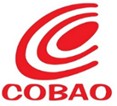 PERCEPCIONES ORDINARIAS BRUTAS (UNITARIO EN PESOS)PERCEPCIONES ORDINARIAS BRUTAS (UNITARIO EN PESOS)PERCEPCIONES ORDINARIAS BRUTAS (UNITARIO EN PESOS)PERCEPCIONES ORDINARIAS BRUTAS (UNITARIO EN PESOS)PERCEPCIONES ORDINARIAS BRUTAS (UNITARIO EN PESOS)PRESTACIONESPRESTACIONESPRESTACIONESPRESTACIONESPRESTACIONESPLAZA / PUESTORELACIÓN LABORALNIVELTOTALSUELDOS Y SALARIOSTOTALSEGURIDAD SOCIALMEDIDAS DE PROTECCIÓN ALSALARIOFONDOS Y SEGUROS DE AHORRO PARA ELRETIROCONDICIONES DE TRABAJO, CONTRATOS COLECTIVOS Y OTRASREMUNERACIONESDIRECTOR GRAL. DEL SISTMMYSNA874,748688,663186,08511,707-3,747170,630COORDINADORMMYSNA2,635,5882,074,844560,74435,272-14,989510,482DIRECTOR DE AREAMMYSNA2,635,5882,074,844560,74435,272-14,989510,482DIRECTOR DE PLANTEL AMMYSNA23,096,81418,187,6154,909,199309,189-142,3934,457,617DIRECTOR DE PLANTEL BMMYSNA15,380,99312,109,1263,271,867205,855-82,4382,983,574DIRECTOR DE PLANTEL CMMYSNA6,431,9345,063,8121,368,12286,085-29,9771,252,059SUB-DIR DE PLANTEL BMMYSNA12,318,0169,710,1942,607,823165,073-89,9322,352,817SUB-DIR DE PLANTEL CMMYSNA9,452,2227,444,4082,007,813126,555-59,9551,821,304SUBDIRECTOR DE AREAMMYSNA3,287,0182,590,008697,00944,030-22,483630,496JEFE DE DEPARTAMENTOMMYSNA11,996,5079,461,3882,535,119160,844-97,4272,276,849JEFE DE MATERIAConfianzaNA12,350,3219,822,8122,527,510166,988-30,3812,330,141AdministrativoBase32,426,7981,228,4931,198,30620,884-31,9901,145,431AdministrativoBase413,321,4876,512,0116,809,475110,704-161,9516,536,821AdministrativoBase514,329,4696,814,6927,514,777115,850-161,9517,236,976AdministrativoBase69,932,6784,769,2155,163,46281,077-107,9674,974,419AdministrativoBase75,837,8012,706,0483,131,75346,003-57,9823,027,768AdministrativoBase812,852,4516,073,0496,779,402103,242-123,9626,552,198AdministrativoBase913,445,4776,069,3307,376,147103,179-117,9647,155,004AdministrativoBase1016,101,9227,242,0308,859,892123,115-133,9598,602,819AdministrativoBase1113,137,4835,671,9807,465,50396,424-99,9707,269,110AdministrativoBase1230,616,42612,881,72217,734,704218,989-215,93417,299,781AdministrativoBase1326,770,11511,190,61115,579,504190,240-177,94615,211,318AdministrativoBase1423,019,1459,724,92513,294,220165,324-143,95612,984,940AdministrativoBase1525,341,70410,599,79014,741,914180,196-147,95514,413,763AdministrativoBase1645,195,98318,821,21426,374,769319,961-245,92525,808,883AdministrativoBase16A32,659,93313,089,04919,570,884222,514-161,95119,186,419AdministrativoBase16B38,176,81715,554,77922,622,037264,431-177,94622,179,660AdministrativoBase16C31,146,21712,476,85118,669,366212,106-131,96018,325,300AdministrativoBase16D55,884,45422,215,75533,668,699377,668-225,93133,065,100AdministrativoContrato34,085,4193,145,956939,463--580938,883AdministrativoContrato44,046,6623,133,410913,252--552912,701AdministrativoContrato5540,171420,476119,695--71119,624AdministrativoContrato6563,948441,348122,600--71122,530AdministrativoContrato8866,335685,309181,026--99180,927AdministrativoContrato10135,308108,02627,281--1427,267COLEGIO DE BACHILLERES DEL ESTADO DE OAXACA --- TABULADOR DE SUELDOSCOLEGIO DE BACHILLERES DEL ESTADO DE OAXACA --- TABULADOR DE SUELDOSCOLEGIO DE BACHILLERES DEL ESTADO DE OAXACA --- TABULADOR DE SUELDOSCOLEGIO DE BACHILLERES DEL ESTADO DE OAXACA --- TABULADOR DE SUELDOSCOLEGIO DE BACHILLERES DEL ESTADO DE OAXACA --- TABULADOR DE SUELDOSCOLEGIO DE BACHILLERES DEL ESTADO DE OAXACA --- TABULADOR DE SUELDOSCOLEGIO DE BACHILLERES DEL ESTADO DE OAXACA --- TABULADOR DE SUELDOSCOLEGIO DE BACHILLERES DEL ESTADO DE OAXACA --- TABULADOR DE SUELDOSCOLEGIO DE BACHILLERES DEL ESTADO DE OAXACA --- TABULADOR DE SUELDOSCOLEGIO DE BACHILLERES DEL ESTADO DE OAXACA --- TABULADOR DE SUELDOSPERCEPCIONES ORDINARIAS BRUTAS (UNITARIO EN PESOS)PERCEPCIONES ORDINARIAS BRUTAS (UNITARIO EN PESOS)PERCEPCIONES ORDINARIAS BRUTAS (UNITARIO EN PESOS)PERCEPCIONES ORDINARIAS BRUTAS (UNITARIO EN PESOS)PERCEPCIONES ORDINARIAS BRUTAS (UNITARIO EN PESOS)PRESTACIONESPRESTACIONESPRESTACIONESPRESTACIONESPRESTACIONESPLAZA / PUESTORELACIÓN LABORALNIVELTOTALSUELDOS Y SALARIOSTOTALSEGURIDAD SOCIALMEDIDAS DE PROTECCIÓN ALSALARIOFONDOS Y SEGUROS DE AHORRO PARA ELRETIROCONDICIONES DE TRABAJO, CONTRATOS COLECTIVOS Y OTRASREMUNERACIONESAdministrativoContrato11989,959793,652196,307--99196,208AdministrativoContrato14664,301539,990124,310--57124,254PROFR ASOC B 1_2 TBaseNA5,504,3192,673,0152,831,30445,441-27,9912,757,871PROFR ASOC B 3_4 TBaseNA432,330211,038221,2923,588-1,999215,705PROFR ASOC C 1_2 TBaseNA46,755,42720,719,92526,035,503352,239-229,93025,453,334PROFR ASOC C 3_4 TBaseNA36,071,83415,290,39020,781,445259,937-135,95920,385,549PROFR ASOC C T CBaseNA5,544,5412,370,9243,173,61740,306-19,9943,113,318PROFR TITULAR A 1_2 TBaseNA40,597,35216,993,70223,603,651288,893-185,94323,128,814PROFR TITULAR A 3_4 TBaseNA57,536,31224,507,64533,028,668416,630-195,94032,416,097PROFR TITULAR A T CBaseNA53,288,01122,750,03430,537,977386,751-165,94929,985,277PROFR TITULAR B 1_2 TBaseNA13,649,3045,412,1908,237,11492,007-53,9848,091,124PROFR TITULAR B 3_4 TBaseNA30,205,50312,298,90517,906,599209,081-83,97417,613,543PROFR TITULAR B T CBaseNA68,672,46227,887,32840,785,134474,085-173,94740,137,103PROFR TITULAR C 1_2 TBaseNA3,643,6911,374,0982,269,59323,360-11,9962,234,237PROFR TITULAR C 3_4 TBaseNA6,278,9952,528,8603,750,13542,991-15,9953,691,149PROFR TITULAR C T CBaseNA60,118,78023,672,93036,445,850402,440-125,96235,917,448DOCENTEBase INA77,825,06737,267,26640,557,801633,544-547,83339,376,424TEC DOC ASOC C 1_2 TBaseNA7,321,0662,714,9744,606,09246,155-47,9854,511,952TEC DOC ASOC C 3_4 TBaseNA2,629,455978,8941,650,56116,641-11,9961,621,923TECNICO DOCENTEBaseNA20,737,2538,078,28812,658,964137,331-265,91912,255,715DocenteBase IINA4,286,0452,410,5741,875,47040,980-3,8791,830,611DocenteContratoNA18,217,87614,727,1803,490,696--2,6033,488,093PROFR ASOC C 1_2 TContratoNA605,157494,376110,781--57110,724PROFR ASOC C 3_4 TContratoNA218,053177,68740,366--1440,352PROFR ASOC C T CContratoNA505,762412,84292,920--2892,891PROFR TITULAR A 3_4 TContratoNA1,148,130944,745203,385--71203,314PROFR TITULAR A T CContratoNA1,736,5931,429,434307,159--85307,074PROFR TITULAR B 1_2 TContratoNA333,242278,35854,884--2854,855PROFR TITULAR B 3_4 TContratoNA1,004,111835,068169,043--57168,987PROFR TITULAR B T CContratoNA3,355,4842,783,580571,904--141571,762PROFR TITULAR C 3_4 TContratoNA884,118740,367143,751--42143,709PROFR TITULAR C T CContratoNA4,726,6683,948,588778,080--170777,910TECNICO DOC ASOC C 1_2 TContratoNA99,16179,99519,166--1419,152TECNICO DOCENTEContratoNA2,177,2031,720,488456,715--934455,782COLEGIO DE BACHILLERES DEL ESTADO DE OAXACA --- ANALÍTICO DE PLAZASCOLEGIO DE BACHILLERES DEL ESTADO DE OAXACA --- ANALÍTICO DE PLAZASCOLEGIO DE BACHILLERES DEL ESTADO DE OAXACA --- ANALÍTICO DE PLAZASCOLEGIO DE BACHILLERES DEL ESTADO DE OAXACA --- ANALÍTICO DE PLAZASCOLEGIO DE BACHILLERES DEL ESTADO DE OAXACA --- ANALÍTICO DE PLAZASREMUNERACIONESREMUNERACIONESPLAZA / PUESTORELACIÓN LABORALNÚMERO DE PLAZASDESDEHASTADIRECTOR GRAL DEL SISTMMYS1874,748874,748COORDINADORMMYS4658,897658,897DIRECTOR DE AREAMMYS4658,897658,897DIRECTOR DE PLANTEL AMMYS38607,811607,811DIRECTOR DE PLANTEL BMMYS22699,136699,136DIRECTOR DE PLANTEL CMMYS8803,992803,992SUB-DIR DE PLANTEL BMMYS24513,251513,251SUB-DIR DE PLANTEL CMMYS16590,764590,764SUBDIRECTOR DE AREAMMYS6547,836547,836JEFE DE DEPARTAMENTOMMYS26461,404461,404JEFE DE MATERIAConfianza33374,252374,252NIVEL 3Base16131,203169,518NIVEL 4Base81136,571189,882NIVEL 5Base81156,272193,942NIVEL 6Base54148,637222,859NIVEL 7Base29179,421259,077NIVEL 8Base62161,191243,621NIVEL 9Base59168,950284,747NIVEL 10Base67175,719312,224NIVEL 11Base50183,400321,418NIVEL 12Base108191,252339,985NIVEL 13Base89200,611356,161NIVEL 14Base72214,675379,801NIVEL 15Base74225,354400,029NIVEL 16Base123238,854431,473NIVEL 16ABase81311,516458,468NIVEL 16BBase89356,546490,368NIVEL 16CBase66395,482525,618NIVEL 16DBase113371,043544,310NIVEL 3 CONTRATOContrato4199,64499,644NIVEL 4 CONTRATOContrato39103,761103,761NIVEL 5 CONTRATOContrato5108,034108,034NIVEL 6 CONTRATOContrato5112,790112,790NIVEL 8 CONTRATOContrato7123,762123,762COLEGIO DE BACHILLERES DEL ESTADO DE OAXACA --- ANALÍTICO DE PLAZASCOLEGIO DE BACHILLERES DEL ESTADO DE OAXACA --- ANALÍTICO DE PLAZASCOLEGIO DE BACHILLERES DEL ESTADO DE OAXACA --- ANALÍTICO DE PLAZASCOLEGIO DE BACHILLERES DEL ESTADO DE OAXACA --- ANALÍTICO DE PLAZASCOLEGIO DE BACHILLERES DEL ESTADO DE OAXACA --- ANALÍTICO DE PLAZASREMUNERACIONESREMUNERACIONESPLAZA / PUESTORELACIÓN LABORALNÚMERO DE PLAZASDESDEHASTANIVEL 10 CONTRATOContrato1135,308135,308NIVEL 11 CONTRATOContrato7141,423141,423NIVEL 14 CONTRATOContrato4166,075166,075PROFR ASOC B 1_2 TBase14198,892489,410PROFR ASOC B 3_4 TBase1432,330432,330PROFR ASOC C 1_2 TBase115223,129615,845PROFR ASOC C 3_4 TBase68456,278625,364PROFR ASOC C T CBase10472,504635,270PROFR TITULAR A 1_2 TBase93290,683652,657PROFR TITULAR A 3_4 TBase98474,039683,470PROFR TITULAR A T CBase83546,208738,246PROFR TITULAR B 1_2 TBase27437,738701,045PROFR TITULAR B 3_4 TBase42606,751800,411PROFR TITULAR B T CBase87574,986857,274PROFR TITULAR C 1_2 TBase6512,646764,024PROFR TITULAR C 3_4 TBase8714,347856,103PROFR TITULAR C T CBase63645,9671,020,687DOCENTE Base IBase27475,002524,762TEC DOC ASOC C 1_2 TBase24216,653471,872TEC DOC ASOC C 3_4 TBase6422,936493,613TECNICO DOCENTE BaseBase13359,333286,692Docente Base IIBase2386,377314,550Docente CONTRATOContrato18430,133204,517PROFR ASOC C 1_2 T CONTRATOContrato4124,270206,644PROFR ASOC C 3_4 T CONTRATOContrato1186,995218,053PROFR ASOC C T C CONTRATOContrato2252,881252,881PROFR TITULAR A 3_4 T CONTRATOContrato5214,104265,843PROFR TITULAR A T C CONTRATOContrato6289,432289,432PROFR TITULAR B 1_2 T CONTRATOContrato2166,621166,621PROFR TITULAR B 3_4 T CONTRATOContrato4251,028251,028PROFR TITULAR B T C CONTRATOContrato10335,548335,548PROFR TITULAR C 3_4 T CONTRATOContrato3294,706294,706PROFR TITULAR C T C CONTRATOContrato12393,889393,889TECNICO DOC ASOC C 1_2 TContrato199,16199,161TECNICO DOCENTE CONTRATOContrato6611,440107,953COLEGIO DE ESTUDIOS CIENTIFICOS Y TECNOLÓGICOS DEL ESTADO DE OAXACA --- TABULADOR DE SUELDOSCOLEGIO DE ESTUDIOS CIENTIFICOS Y TECNOLÓGICOS DEL ESTADO DE OAXACA --- TABULADOR DE SUELDOSCOLEGIO DE ESTUDIOS CIENTIFICOS Y TECNOLÓGICOS DEL ESTADO DE OAXACA --- TABULADOR DE SUELDOSCOLEGIO DE ESTUDIOS CIENTIFICOS Y TECNOLÓGICOS DEL ESTADO DE OAXACA --- TABULADOR DE SUELDOSCOLEGIO DE ESTUDIOS CIENTIFICOS Y TECNOLÓGICOS DEL ESTADO DE OAXACA --- TABULADOR DE SUELDOSCOLEGIO DE ESTUDIOS CIENTIFICOS Y TECNOLÓGICOS DEL ESTADO DE OAXACA --- TABULADOR DE SUELDOSCOLEGIO DE ESTUDIOS CIENTIFICOS Y TECNOLÓGICOS DEL ESTADO DE OAXACA --- TABULADOR DE SUELDOSCOLEGIO DE ESTUDIOS CIENTIFICOS Y TECNOLÓGICOS DEL ESTADO DE OAXACA --- TABULADOR DE SUELDOSCOLEGIO DE ESTUDIOS CIENTIFICOS Y TECNOLÓGICOS DEL ESTADO DE OAXACA --- TABULADOR DE SUELDOSCOLEGIO DE ESTUDIOS CIENTIFICOS Y TECNOLÓGICOS DEL ESTADO DE OAXACA --- TABULADOR DE SUELDOS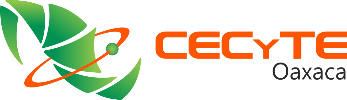 PERCEPCIONES ORDINARIAS BRUTAS (UNITARIO EN PESOS)PERCEPCIONES ORDINARIAS BRUTAS (UNITARIO EN PESOS)PERCEPCIONES ORDINARIAS BRUTAS (UNITARIO EN PESOS)PERCEPCIONES ORDINARIAS BRUTAS (UNITARIO EN PESOS)PERCEPCIONES ORDINARIAS BRUTAS (UNITARIO EN PESOS)PRESTACIONESPRESTACIONESPRESTACIONESPRESTACIONESPRESTACIONESPLAZA / PUESTORELACIÓN LABORALNIVELTOTALSUELDOS Y SALARIOSTOTALSEGURIDAD SOCIALMEDIDAS DE PROTECCIÓN AL SALARIOFONDOS Y SEGUROS DE AHORRO PARA ELRETIROCONDICIONES DE TRABAJO, CONTRATOS COLECTIVOS Y OTRAS REMUNERACIONESDIRECTOR GENERALMMYSNA1,788,319.02698,230.111,090,088.911,834.380.000.001,088,254.53DIRECTOR DE AREAMMYSNA987,760.54525,913.56461,846.981,834.380.000.00460,012.60JEFE DE DEPARTAMENTOMMYSNA632,933.15368,953.45263,979.701,834.380.000.00262,145.32SUBDIRECTOR DE AREAMMYSNA775,592.63437,664.23337,928.401,834.380.000.00336,094.02ALMACENISTACONTRATO04109,136.5378,156.0430,980.491,834.380.000.0029,146.11ANALISTA ESPECIALIZADOCONTRATO13161,604.38127,808.0133,796.371,834.380.000.0031,961.99AUXILIAR DE SERVICIOS Y MANTENIMIENTOCONTRATO03105,410.6974,630.1630,780.531,834.380.000.0028,946.15BIBLIOTECARIOCONTRATO06117,268.1285,851.2231,416.901,834.380.000.0029,582.52CAPTURISTACONTRATO08127,165.6695,217.5731,948.091,834.380.000.0030,113.71CHOFERCONTRATO04109,136.5378,156.0430,980.491,834.380.000.0029,146.11ENCARGADO DE LA SALA DE COMPUTO MOD "B"CONTRATONA147,935.06114,872.3033,062.761,834.380.000.0031,228.38ENCARGADO DE LA SALA DE COMPUTO MOD "C"CONTRATONA166,143.18132,103.2234,039.961,834.380.000.0032,205.58ENCARGADO DE ORDENCONTRATO08127,165.6695,217.5731,948.091,834.380.000.0030,113.71JEFE DE OFICINACONTRATO14165,288.54131,294.4433,994.091,834.380.000.0032,159.71LABORATORISTACONTRATO08127,165.6695,217.5731,948.091,834.380.000.0030,113.71OFICIAL DE MANTENIMIENTOCONTRATO04109,020.8578,046.5630,974.281,834.380.000.0029,139.90OFICIAL DE SERVICIOSCONTRATONA108,379.3977,439.5330,939.861,834.380.000.0029,105.48PROF. CECYT ICONTRATONA69,207.7347,861.9921,345.741,834.380.000.0019,511.36PROF. CECYT ICONTRATONA79,616.1857,434.3822,181.801,834.380.000.0020,347.42PROF. CECYT ICONTRATONA84,820.4162,220.5822,599.831,834.380.000.0020,765.45PROF. CECYT ICONTRATONA90,024.6467,006.7823,017.861,834.380.000.0021,183.48PROF. CECYT ICONTRATONA95,228.8671,792.9823,435.891,834.380.000.0021,601.51PROF. CECYT ICONTRATONA100,433.0976,579.1823,853.921,834.380.000.0022,019.54PROF. CECYT ICONTRATONA105,637.3281,365.3724,271.941,834.380.000.0022,437.56PROF. CECYT ICONTRATONA110,841.5586,151.5724,689.971,834.380.000.0022,855.59PROF. CECYT ICONTRATONA116,045.7790,937.7725,108.001,834.380.000.0023,273.62PROF. CECYT ICONTRATONA121,250.0095,723.9725,526.031,834.380.000.0023,691.65PROF. CECYT ICONTRATONA126,454.23100,510.1725,944.061,834.380.000.0024,109.68PROF. CECYT ICONTRATONA126,503.09100,510.1725,992.921,834.380.000.0024,158.54PROF. CECYT ICONTRATONA127,626.96100,510.1727,116.791,834.380.000.0025,282.41PROF. CECYT ICONTRATONA131,658.45105,296.3726,362.091,834.380.000.0024,527.71PROF. CECYT ICONTRATONA136,862.68110,082.5726,780.111,834.380.000.0024,945.73PROF. CECYT ICONTRATONA142,066.91114,868.7627,198.141,834.380.000.0025,363.76PROF. CECYT ICONTRATONA147,271.13119,654.9627,616.171,834.380.000.0025,781.79PROF. CECYT ICONTRATONA152,475.36124,441.1628,034.201,834.380.000.0026,199.82COLEGIO DE ESTUDIOS CIENTIFICOS Y TECNOLÓGICOS DEL ESTADO DE OAXACA --- TABULADOR DE SUELDOSCOLEGIO DE ESTUDIOS CIENTIFICOS Y TECNOLÓGICOS DEL ESTADO DE OAXACA --- TABULADOR DE SUELDOSCOLEGIO DE ESTUDIOS CIENTIFICOS Y TECNOLÓGICOS DEL ESTADO DE OAXACA --- TABULADOR DE SUELDOSCOLEGIO DE ESTUDIOS CIENTIFICOS Y TECNOLÓGICOS DEL ESTADO DE OAXACA --- TABULADOR DE SUELDOSCOLEGIO DE ESTUDIOS CIENTIFICOS Y TECNOLÓGICOS DEL ESTADO DE OAXACA --- TABULADOR DE SUELDOSCOLEGIO DE ESTUDIOS CIENTIFICOS Y TECNOLÓGICOS DEL ESTADO DE OAXACA --- TABULADOR DE SUELDOSCOLEGIO DE ESTUDIOS CIENTIFICOS Y TECNOLÓGICOS DEL ESTADO DE OAXACA --- TABULADOR DE SUELDOSCOLEGIO DE ESTUDIOS CIENTIFICOS Y TECNOLÓGICOS DEL ESTADO DE OAXACA --- TABULADOR DE SUELDOSCOLEGIO DE ESTUDIOS CIENTIFICOS Y TECNOLÓGICOS DEL ESTADO DE OAXACA --- TABULADOR DE SUELDOSCOLEGIO DE ESTUDIOS CIENTIFICOS Y TECNOLÓGICOS DEL ESTADO DE OAXACA --- TABULADOR DE SUELDOSPERCEPCIONES ORDINARIAS BRUTAS (UNITARIO EN PESOS)PERCEPCIONES ORDINARIAS BRUTAS (UNITARIO EN PESOS)PERCEPCIONES ORDINARIAS BRUTAS (UNITARIO EN PESOS)PERCEPCIONES ORDINARIAS BRUTAS (UNITARIO EN PESOS)PERCEPCIONES ORDINARIAS BRUTAS (UNITARIO EN PESOS)PRESTACIONESPRESTACIONESPRESTACIONESPRESTACIONESPRESTACIONESPLAZA / PUESTORELACIÓN LABORALNIVELTOTALSUELDOS Y SALARIOSTOTALSEGURIDAD SOCIALMEDIDAS DE PROTECCIÓN AL SALARIOFONDOS Y SEGUROS DE AHORRO PARA ELRETIROCONDICIONES DE TRABAJO, CONTRATOS COLECTIVOS Y OTRAS REMUNERACIONESPROF. CECYT ICONTRATONA157,679.59129,227.3628,452.231,834.380.000.0026,617.85PROF. CECYT ICONTRATONA162,883.82134,013.5628,870.261,834.380.000.0027,035.88PROF. CECYT ICONTRATONA168,088.04138,799.7629,288.291,834.380.000.0027,453.91PROF. CECYT ICONTRATONA173,292.27143,585.9629,706.311,834.380.000.0027,871.93PROF. CECYT ICONTRATONA178,496.50148,372.1530,124.341,834.380.000.0028,289.96PROF. CECYT ICONTRATONA183,700.72153,158.3530,542.371,834.380.000.0028,707.99PROF. CECYT ICONTRATONA188,904.95157,944.5530,960.401,834.380.000.0029,126.02PROF. CECYT ICONTRATONA194,109.18162,730.7531,378.431,834.380.000.0029,544.05PROF. CECYT ICONTRATONA204,517.63172,303.1532,214.481,834.380.000.0030,380.10PROGRAMADORCONTRATO13155,696.64122,217.3333,479.311,834.380.000.0031,644.93SECRETARIO DE DIRECTOR DE PLANTELCONTRATO08127,165.6695,217.5731,948.091,834.380.000.0030,113.71TAQUIMECANOGRAFACONTRATO04109,136.5378,156.0430,980.491,834.380.000.0029,146.11TECNICO ESPECIALIZADOCONTRATO14165,288.54131,294.4433,994.091,834.380.000.0032,159.71TRABAJADOR SOCIALCONTRATO10137,578.81105,071.8632,506.951,834.380.000.0030,672.57VIGILANTECONTRATO04109,136.5378,156.0430,980.491,834.380.000.0029,146.11AUXILIAR DEL RESPONSABLE DEL CENTRO "A"CONFIANZANA235,872.88194,057.3641,815.511,834.380.000.0039,981.13AUXILIAR DEL RESPONSABLE DEL CENTRO "B"CONFIANZANA270,976.15223,163.8947,812.261,834.380.000.0045,977.88AUXILIAR DEL RESPONSABLE DEL CENTRO "C"CONFIANZANA311,347.56256,638.6054,708.961,834.380.000.0052,874.58COORDINADOR ACADEMICOCONFIANZANA480,739.63397,093.1883,646.451,834.380.000.0081,812.07COORDINADOR ACADEMICOCONFIANZANA602,959.60397,094.64205,864.961,834.380.000.00204,030.58COORDINADOR ACADEMICOCONFIANZANA1,922,965.601,588,378.58334,587.027,337.520.000.00327,249.50COORDINADOR DE TECNICOS ESPECIALIZADOSCONFIANZANA198,658.91155,047.7843,611.131,834.380.000.0041,776.75COORDINADOR DE TECNICOS ESPECIALIZADOSCONFIANZANA224,166.50155,047.7869,118.721,834.380.000.0067,284.34COORDINADOR DE TECNICOS ESPECIALIZADOSCONFIANZANA228,667.90155,047.7873,620.121,834.380.000.0071,785.74DIRECTOR DE PLANTEL "A"CONFIANZANA587,081.04485,268.13101,812.911,834.380.000.0099,978.53DIRECTOR DE PLANTEL "B"CONFIANZANA674,868.06558,058.37116,809.691,834.380.000.00114,975.31INGENIERO EN SISTEMASCONFIANZANA198,658.91155,047.7843,611.131,834.380.000.0041,776.75RESPONSABLE DEL CENTRO "A"CONFIANZANA315,978.34260,478.2955,500.041,834.380.000.0053,665.66RESPONSABLE DEL CENTRO "B"CONFIANZANA363,103.01299,552.5963,550.421,834.380.000.0061,716.04RESPONSABLE DEL CENTRO "C"CONFIANZANA417,293.86344,485.9472,807.921,834.380.000.0070,973.54SECRETARIA DE DIRECTOR DE AREACONFIANZANA143,753.09109,521.6034,231.491,834.380.000.0032,397.11SUBDIRECTOR DE PLANTELCONFIANZANA496,556.59410,208.1086,348.491,834.380.000.0084,514.11SUPERVISORCONFIANZANA198,658.91155,047.7843,611.131,834.380.000.0041,776.75SUPERVISORCONFIANZANA215,133.68150,046.1665,087.521,834.380.000.0063,253.14SUPERVISORCONFIANZANA219,665.35155,047.7864,617.571,834.380.000.0062,783.19COLEGIO DE ESTUDIOS CIENTIFICOS Y TECNOLÓGICOS DEL ESTADO DE OAXACA --- TABULADOR DE SUELDOSCOLEGIO DE ESTUDIOS CIENTIFICOS Y TECNOLÓGICOS DEL ESTADO DE OAXACA --- TABULADOR DE SUELDOSCOLEGIO DE ESTUDIOS CIENTIFICOS Y TECNOLÓGICOS DEL ESTADO DE OAXACA --- TABULADOR DE SUELDOSCOLEGIO DE ESTUDIOS CIENTIFICOS Y TECNOLÓGICOS DEL ESTADO DE OAXACA --- TABULADOR DE SUELDOSCOLEGIO DE ESTUDIOS CIENTIFICOS Y TECNOLÓGICOS DEL ESTADO DE OAXACA --- TABULADOR DE SUELDOSCOLEGIO DE ESTUDIOS CIENTIFICOS Y TECNOLÓGICOS DEL ESTADO DE OAXACA --- TABULADOR DE SUELDOSCOLEGIO DE ESTUDIOS CIENTIFICOS Y TECNOLÓGICOS DEL ESTADO DE OAXACA --- TABULADOR DE SUELDOSCOLEGIO DE ESTUDIOS CIENTIFICOS Y TECNOLÓGICOS DEL ESTADO DE OAXACA --- TABULADOR DE SUELDOSCOLEGIO DE ESTUDIOS CIENTIFICOS Y TECNOLÓGICOS DEL ESTADO DE OAXACA --- TABULADOR DE SUELDOSCOLEGIO DE ESTUDIOS CIENTIFICOS Y TECNOLÓGICOS DEL ESTADO DE OAXACA --- TABULADOR DE SUELDOSPERCEPCIONES ORDINARIAS BRUTAS (UNITARIO EN PESOS)PERCEPCIONES ORDINARIAS BRUTAS (UNITARIO EN PESOS)PERCEPCIONES ORDINARIAS BRUTAS (UNITARIO EN PESOS)PERCEPCIONES ORDINARIAS BRUTAS (UNITARIO EN PESOS)PERCEPCIONES ORDINARIAS BRUTAS (UNITARIO EN PESOS)PRESTACIONESPRESTACIONESPRESTACIONESPRESTACIONESPRESTACIONESPLAZA / PUESTORELACIÓN LABORALNIVELTOTALSUELDOS Y SALARIOSTOTALSEGURIDAD SOCIALMEDIDAS DE PROTECCIÓN AL SALARIOFONDOS Y SEGUROS DE AHORRO PARA ELRETIROCONDICIONES DE TRABAJO, CONTRATOS COLECTIVOS Y OTRAS REMUNERACIONESSUPERVISORCONFIANZANA228,668.15155,047.7873,620.361,834.380.000.0071,785.98ALMACENISTABASE04216,852.3782,019.83134,832.541,834.380.000.00132,998.16ALMACENISTABASE04226,652.5882,154.14144,498.441,834.380.000.00142,664.06ANALISTA ESPECIALIZADOBASE13242,220.82127,808.01114,412.811,834.380.000.00112,578.43ANALISTA ESPECIALIZADOBASE13280,331.94128,158.17152,173.771,834.380.000.00150,339.39ANALISTA ESPECIALIZADOBASE13288,555.10128,263.22160,291.881,834.380.000.00158,457.50ANALISTA ESPECIALIZADOBASE13292,813.80128,228.20164,585.601,834.380.000.00162,751.22ANALISTA ESPECIALIZADOBASE13294,166.67128,315.74165,850.931,834.380.000.00164,016.55ANALISTA ESPECIALIZADOBASE13298,337.32128,333.25170,004.071,834.380.000.00168,169.69ANALISTA ESPECIALIZADOBASE13305,527.79128,350.76177,177.031,834.380.000.00175,342.65ANALISTA ESPECIALIZADOBASE13305,969.55128,403.28177,566.271,834.380.000.00175,731.89ANALISTA ESPECIALIZADOBASE13317,710.48128,438.30189,272.181,834.380.000.00187,437.80ANALISTA ESPECIALIZADOBASE13319,001.77128,473.31190,528.461,834.380.000.00188,694.08ANALISTA ESPECIALIZADOBASE13347,477.49128,814.72218,662.771,834.380.000.00216,828.39ANALISTA ESPECIALIZADOBASE13348,824.80128,727.18220,097.621,834.380.000.00218,263.24ANALISTA ESPECIALIZADOBASE13350,701.14128,770.95221,930.191,834.380.000.00220,095.81ANALISTA ESPECIALIZADOBASE13361,506.52128,946.03232,560.491,834.380.000.00230,726.11ANALISTA ESPECIALIZADOBASE13362,206.52128,946.03233,260.491,834.380.000.00231,426.11ANALISTA ESPECIALIZADOBASE13363,806.52128,946.03234,860.491,834.380.000.00233,026.11ANALISTA ESPECIALIZADOBASE13366,506.52128,946.03237,560.491,834.380.000.00235,726.11ANALISTA ESPECIALIZADOBASE13399,577.13128,902.26270,674.871,834.380.000.00268,840.49AUXILIAR DE SERVICIOS Y MANTENIMIENTOBASE03157,047.7178,030.3879,017.331,834.380.000.0077,182.95AUXILIAR DE SERVICIOS Y MANTENIMIENTOBASE03157,049.1978,031.3979,017.801,834.380.000.0077,183.42AUXILIAR DE SERVICIOS Y MANTENIMIENTOBASE03166,659.0678,030.3888,628.681,834.380.000.0086,794.30AUXILIAR DE SERVICIOS Y MANTENIMIENTOBASE03167,209.0678,030.3889,178.681,834.380.000.0087,344.30AUXILIAR DE SERVICIOS Y MANTENIMIENTOBASE03171,659.0678,030.3893,628.681,834.380.000.0091,794.30AUXILIAR DE SERVICIOS Y MANTENIMIENTOBASE03172,409.0678,030.3894,378.681,834.380.000.0092,544.30AUXILIAR DE SERVICIOS Y MANTENIMIENTOBASE03173,659.0678,030.3895,628.681,834.380.000.0093,794.30AUXILIAR DE SERVICIOS Y MANTENIMIENTOBASE03180,363.2178,158.65102,204.561,834.380.000.00100,370.18AUXILIAR DE SERVICIOS Y MANTENIMIENTOBASE03181,063.2178,158.65102,904.561,834.380.000.00101,070.18AUXILIAR DE SERVICIOS Y MANTENIMIENTOBASE03184,397.3678,180.03106,217.331,834.380.000.00104,382.95AUXILIAR DE SERVICIOS Y MANTENIMIENTOBASE03184,931.5178,201.41106,730.101,834.380.000.00104,895.72AUXILIAR DE SERVICIOS Y MANTENIMIENTOBASE03189,499.4478,244.16111,255.281,834.380.000.00109,420.90AUXILIAR DE SERVICIOS Y MANTENIMIENTOBASE03189,515.2978,222.78111,292.511,834.380.000.00109,458.13AUXILIAR DE SERVICIOS Y MANTENIMIENTOBASE03190,199.4478,244.16111,955.281,834.380.000.00110,120.90COLEGIO DE ESTUDIOS CIENTIFICOS Y TECNOLÓGICOS DEL ESTADO DE OAXACA --- TABULADOR DE SUELDOSCOLEGIO DE ESTUDIOS CIENTIFICOS Y TECNOLÓGICOS DEL ESTADO DE OAXACA --- TABULADOR DE SUELDOSCOLEGIO DE ESTUDIOS CIENTIFICOS Y TECNOLÓGICOS DEL ESTADO DE OAXACA --- TABULADOR DE SUELDOSCOLEGIO DE ESTUDIOS CIENTIFICOS Y TECNOLÓGICOS DEL ESTADO DE OAXACA --- TABULADOR DE SUELDOSCOLEGIO DE ESTUDIOS CIENTIFICOS Y TECNOLÓGICOS DEL ESTADO DE OAXACA --- TABULADOR DE SUELDOSCOLEGIO DE ESTUDIOS CIENTIFICOS Y TECNOLÓGICOS DEL ESTADO DE OAXACA --- TABULADOR DE SUELDOSCOLEGIO DE ESTUDIOS CIENTIFICOS Y TECNOLÓGICOS DEL ESTADO DE OAXACA --- TABULADOR DE SUELDOSCOLEGIO DE ESTUDIOS CIENTIFICOS Y TECNOLÓGICOS DEL ESTADO DE OAXACA --- TABULADOR DE SUELDOSCOLEGIO DE ESTUDIOS CIENTIFICOS Y TECNOLÓGICOS DEL ESTADO DE OAXACA --- TABULADOR DE SUELDOSCOLEGIO DE ESTUDIOS CIENTIFICOS Y TECNOLÓGICOS DEL ESTADO DE OAXACA --- TABULADOR DE SUELDOSPERCEPCIONES ORDINARIAS BRUTAS (UNITARIO EN PESOS)PERCEPCIONES ORDINARIAS BRUTAS (UNITARIO EN PESOS)PERCEPCIONES ORDINARIAS BRUTAS (UNITARIO EN PESOS)PERCEPCIONES ORDINARIAS BRUTAS (UNITARIO EN PESOS)PERCEPCIONES ORDINARIAS BRUTAS (UNITARIO EN PESOS)PRESTACIONESPRESTACIONESPRESTACIONESPRESTACIONESPRESTACIONESPLAZA / PUESTORELACIÓN LABORALNIVELTOTALSUELDOS Y SALARIOSTOTALSEGURIDAD SOCIALMEDIDAS DE PROTECCIÓN AL SALARIOFONDOS Y SEGUROS DE AHORRO PARA ELRETIROCONDICIONES DE TRABAJO, CONTRATOS COLECTIVOS Y OTRAS REMUNERACIONESAUXILIAR DE SERVICIOS Y MANTENIMIENTOBASE03190,215.2978,222.78111,992.511,834.380.000.00110,158.13AUXILIAR DE SERVICIOS Y MANTENIMIENTOBASE03191,783.5978,265.54113,518.051,834.380.000.00111,683.67AUXILIAR DE SERVICIOS Y MANTENIMIENTOBASE03191,799.4478,244.16113,555.281,834.380.000.00111,720.90AUXILIAR DE SERVICIOS Y MANTENIMIENTOBASE03192,551.3078,245.18114,306.121,834.380.000.00112,471.74AUXILIAR DE SERVICIOS Y MANTENIMIENTOBASE03194,499.4478,244.16116,255.281,834.380.000.00114,420.90AUXILIAR DE SERVICIOS Y MANTENIMIENTOBASE03195,817.7478,286.92117,530.821,834.380.000.00115,696.44AUXILIAR DE SERVICIOS Y MANTENIMIENTOBASE03196,681.5178,201.41118,480.101,834.380.000.00116,645.72AUXILIAR DE SERVICIOS Y MANTENIMIENTOBASE03197,051.5278,308.30118,743.221,834.380.000.00116,908.84AUXILIAR DE SERVICIOS Y MANTENIMIENTOBASE03198,067.7478,286.92119,780.821,834.380.000.00117,946.44AUXILIAR DE SERVICIOS Y MANTENIMIENTOBASE03198,089.4478,244.16119,845.281,834.380.000.00118,010.90AUXILIAR DE SERVICIOS Y MANTENIMIENTOBASE03198,651.5278,308.30120,343.221,834.380.000.00118,508.84AUXILIAR DE SERVICIOS Y MANTENIMIENTOBASE03199,067.7478,286.92120,780.821,834.380.000.00118,946.44AUXILIAR DE SERVICIOS Y MANTENIMIENTOBASE03200,385.6778,329.68122,055.991,834.380.000.00120,221.61AUXILIAR DE SERVICIOS Y MANTENIMIENTOBASE03200,517.7478,286.92122,230.821,834.380.000.00120,396.44AUXILIAR DE SERVICIOS Y MANTENIMIENTOBASE03200,923.5978,265.54122,658.051,834.380.000.00120,823.67AUXILIAR DE SERVICIOS Y MANTENIMIENTOBASE03200,935.6778,329.68122,605.991,834.380.000.00120,771.61AUXILIAR DE SERVICIOS Y MANTENIMIENTOBASE03203,089.4478,244.16124,845.281,834.380.000.00123,010.90AUXILIAR DE SERVICIOS Y MANTENIMIENTOBASE03203,203.5978,372.43124,831.161,834.380.000.00122,996.78AUXILIAR DE SERVICIOS Y MANTENIMIENTOBASE03203,753.5978,372.43125,381.161,834.380.000.00123,546.78AUXILIAR DE SERVICIOS Y MANTENIMIENTOBASE03204,468.2578,222.78126,245.471,834.380.000.00124,411.09AUXILIAR DE SERVICIOS Y MANTENIMIENTOBASE03204,517.7478,286.92126,230.821,834.380.000.00124,396.44AUXILIAR DE SERVICIOS Y MANTENIMIENTOBASE03205,503.5978,372.43127,131.161,834.380.000.00125,296.78AUXILIAR DE SERVICIOS Y MANTENIMIENTOBASE03205,923.5978,265.54127,658.051,834.380.000.00125,823.67AUXILIAR DE SERVICIOS Y MANTENIMIENTOBASE03206,289.4478,244.16128,045.281,834.380.000.00126,210.90AUXILIAR DE SERVICIOS Y MANTENIMIENTOBASE03207,937.7478,393.81129,543.931,834.380.000.00127,709.55AUXILIAR DE SERVICIOS Y MANTENIMIENTOBASE03209,239.8178,351.06130,888.761,834.380.000.00129,054.38AUXILIAR DE SERVICIOS Y MANTENIMIENTOBASE03210,786.5578,265.54132,521.011,834.380.000.00130,686.63AUXILIAR DE SERVICIOS Y MANTENIMIENTOBASE03211,805.6778,436.57133,369.111,834.380.000.00131,534.73AUXILIAR DE SERVICIOS Y MANTENIMIENTOBASE03212,771.8978,415.19134,356.701,834.380.000.00132,522.32AUXILIAR DE SERVICIOS Y MANTENIMIENTOBASE03212,787.7478,393.81134,393.931,834.380.000.00132,559.55AUXILIAR DE SERVICIOS Y MANTENIMIENTOBASE03213,385.6778,329.68135,055.991,834.380.000.00133,221.61AUXILIAR DE SERVICIOS Y MANTENIMIENTOBASE03214,089.8278,457.94135,631.881,834.380.000.00133,797.50AUXILIAR DE SERVICIOS Y MANTENIMIENTOBASE03215,237.7478,393.81136,843.931,834.380.000.00135,009.55AUXILIAR DE SERVICIOS Y MANTENIMIENTOBASE03216,355.6778,436.57137,919.111,834.380.000.00136,084.73AUXILIAR DE SERVICIOS Y MANTENIMIENTOBASE03229,470.3878,618.28150,852.101,834.380.000.00149,017.72COLEGIO DE ESTUDIOS CIENTIFICOS Y TECNOLÓGICOS DEL ESTADO DE OAXACA --- TABULADOR DE SUELDOSCOLEGIO DE ESTUDIOS CIENTIFICOS Y TECNOLÓGICOS DEL ESTADO DE OAXACA --- TABULADOR DE SUELDOSCOLEGIO DE ESTUDIOS CIENTIFICOS Y TECNOLÓGICOS DEL ESTADO DE OAXACA --- TABULADOR DE SUELDOSCOLEGIO DE ESTUDIOS CIENTIFICOS Y TECNOLÓGICOS DEL ESTADO DE OAXACA --- TABULADOR DE SUELDOSCOLEGIO DE ESTUDIOS CIENTIFICOS Y TECNOLÓGICOS DEL ESTADO DE OAXACA --- TABULADOR DE SUELDOSCOLEGIO DE ESTUDIOS CIENTIFICOS Y TECNOLÓGICOS DEL ESTADO DE OAXACA --- TABULADOR DE SUELDOSCOLEGIO DE ESTUDIOS CIENTIFICOS Y TECNOLÓGICOS DEL ESTADO DE OAXACA --- TABULADOR DE SUELDOSCOLEGIO DE ESTUDIOS CIENTIFICOS Y TECNOLÓGICOS DEL ESTADO DE OAXACA --- TABULADOR DE SUELDOSCOLEGIO DE ESTUDIOS CIENTIFICOS Y TECNOLÓGICOS DEL ESTADO DE OAXACA --- TABULADOR DE SUELDOSCOLEGIO DE ESTUDIOS CIENTIFICOS Y TECNOLÓGICOS DEL ESTADO DE OAXACA --- TABULADOR DE SUELDOSPERCEPCIONES ORDINARIAS BRUTAS (UNITARIO EN PESOS)PERCEPCIONES ORDINARIAS BRUTAS (UNITARIO EN PESOS)PERCEPCIONES ORDINARIAS BRUTAS (UNITARIO EN PESOS)PERCEPCIONES ORDINARIAS BRUTAS (UNITARIO EN PESOS)PERCEPCIONES ORDINARIAS BRUTAS (UNITARIO EN PESOS)PRESTACIONESPRESTACIONESPRESTACIONESPRESTACIONESPRESTACIONESPLAZA / PUESTORELACIÓN LABORALNIVELTOTALSUELDOS Y SALARIOSTOTALSEGURIDAD SOCIALMEDIDAS DE PROTECCIÓN AL SALARIOFONDOS Y SEGUROS DE AHORRO PARA ELRETIROCONDICIONES DE TRABAJO, CONTRATOS COLECTIVOS Y OTRAS REMUNERACIONESAUXILIAR DE SERVICIOS Y MANTENIMIENTOBASE03232,325.4878,645.01153,680.471,834.380.000.00151,846.09BIBLIOTECARIOBASE06183,931.5989,766.1994,165.401,834.380.000.0092,331.02BIBLIOTECARIOBASE06220,462.3290,061.31130,401.011,834.380.000.00128,566.63BIBLIOTECARIOBASE06222,124.7990,036.72132,088.081,834.380.000.00130,253.70BIBLIOTECARIOBASE06225,089.8590,085.90135,003.951,834.380.000.00133,169.57BIBLIOTECARIOBASE06225,972.8190,159.69135,813.131,834.380.000.00133,978.75BIBLIOTECARIOBASE06228,715.1590,109.23138,605.921,834.380.000.00136,771.54BIBLIOTECARIOBASE06231,227.8790,208.87141,019.001,834.380.000.00139,184.62BIBLIOTECARIOBASE06231,927.8790,208.87141,719.001,834.380.000.00139,884.62BIBLIOTECARIOBASE06232,977.8790,208.87142,769.001,834.380.000.00140,934.62BIBLIOTECARIOBASE06233,527.8790,208.87143,319.001,834.380.000.00141,484.62BIBLIOTECARIOBASE06234,405.4090,233.47144,171.941,834.380.000.00142,337.56BIBLIOTECARIOBASE06235,764.9190,135.09145,629.821,834.380.000.00143,795.44BIBLIOTECARIOBASE06236,600.3490,184.28146,416.061,834.380.000.00144,581.68BIBLIOTECARIOBASE06254,384.3490,184.28164,200.061,834.380.000.00162,365.68BIBLIOTECARIOBASE06255,644.8490,085.90165,558.941,834.380.000.00163,724.56BIBLIOTECARIOBASE06256,189.5990,442.51165,747.091,834.380.000.00163,912.71BIBLIOTECARIOBASE06267,792.9290,534.73177,258.191,834.380.000.00175,423.81BIBLIOTECARIOBASE06268,605.2790,411.77178,193.511,834.380.000.00176,359.13BIBLIOTECARIOBASE06269,327.6190,565.48178,762.141,834.380.000.00176,927.76BIBLIOTECARIOBASE06271,055.2790,411.77180,643.511,834.380.000.00178,809.13BIBLIOTECARIOBASE06274,327.6190,565.48183,762.141,834.380.000.00181,927.76CAPTURISTABASE08188,559.5799,561.3288,998.251,834.380.000.0087,163.87CAPTURISTABASE08208,647.8899,561.32109,086.561,834.380.000.00107,252.18CAPTURISTABASE08218,747.9799,752.26118,995.701,834.380.000.00117,161.32CAPTURISTABASE08222,362.2699,779.54122,582.721,834.380.000.00120,748.34CAPTURISTABASE08223,410.7899,778.78123,632.001,834.380.000.00121,797.62CAPTURISTABASE08229,789.3799,833.33129,956.041,834.380.000.00128,121.66CAPTURISTABASE08231,662.2699,779.54131,882.721,834.380.000.00130,048.34CAPTURISTABASE08234,835.1499,724.22135,110.921,834.380.000.00133,276.54CAPTURISTABASE08237,330.8699,834.10137,496.761,834.380.000.00135,662.38CAPTURISTABASE08239,233.7599,915.93139,317.821,834.380.000.00137,483.44CAPTURISTABASE08239,330.8699,834.10139,496.761,834.380.000.00137,662.38CAPTURISTABASE08239,545.1699,861.37139,683.781,834.380.000.00137,849.40CAPTURISTABASE08241,448.0599,943.20141,504.841,834.380.000.00139,670.46COLEGIO DE ESTUDIOS CIENTIFICOS Y TECNOLÓGICOS DEL ESTADO DE OAXACA --- TABULADOR DE SUELDOSCOLEGIO DE ESTUDIOS CIENTIFICOS Y TECNOLÓGICOS DEL ESTADO DE OAXACA --- TABULADOR DE SUELDOSCOLEGIO DE ESTUDIOS CIENTIFICOS Y TECNOLÓGICOS DEL ESTADO DE OAXACA --- TABULADOR DE SUELDOSCOLEGIO DE ESTUDIOS CIENTIFICOS Y TECNOLÓGICOS DEL ESTADO DE OAXACA --- TABULADOR DE SUELDOSCOLEGIO DE ESTUDIOS CIENTIFICOS Y TECNOLÓGICOS DEL ESTADO DE OAXACA --- TABULADOR DE SUELDOSCOLEGIO DE ESTUDIOS CIENTIFICOS Y TECNOLÓGICOS DEL ESTADO DE OAXACA --- TABULADOR DE SUELDOSCOLEGIO DE ESTUDIOS CIENTIFICOS Y TECNOLÓGICOS DEL ESTADO DE OAXACA --- TABULADOR DE SUELDOSCOLEGIO DE ESTUDIOS CIENTIFICOS Y TECNOLÓGICOS DEL ESTADO DE OAXACA --- TABULADOR DE SUELDOSCOLEGIO DE ESTUDIOS CIENTIFICOS Y TECNOLÓGICOS DEL ESTADO DE OAXACA --- TABULADOR DE SUELDOSCOLEGIO DE ESTUDIOS CIENTIFICOS Y TECNOLÓGICOS DEL ESTADO DE OAXACA --- TABULADOR DE SUELDOSPERCEPCIONES ORDINARIAS BRUTAS (UNITARIO EN PESOS)PERCEPCIONES ORDINARIAS BRUTAS (UNITARIO EN PESOS)PERCEPCIONES ORDINARIAS BRUTAS (UNITARIO EN PESOS)PERCEPCIONES ORDINARIAS BRUTAS (UNITARIO EN PESOS)PERCEPCIONES ORDINARIAS BRUTAS (UNITARIO EN PESOS)PRESTACIONESPRESTACIONESPRESTACIONESPRESTACIONESPRESTACIONESPLAZA / PUESTORELACIÓN LABORALNIVELTOTALSUELDOS Y SALARIOSTOTALSEGURIDAD SOCIALMEDIDAS DE PROTECCIÓN AL SALARIOFONDOS Y SEGUROS DE AHORRO PARA ELRETIROCONDICIONES DE TRABAJO, CONTRATOS COLECTIVOS Y OTRAS REMUNERACIONESCAPTURISTABASE08242,745.1699,861.37142,883.781,834.380.000.00141,049.40CAPTURISTABASE08243,995.1699,861.37144,133.781,834.380.000.00142,299.40CAPTURISTABASE08244,233.7599,915.93144,317.821,834.380.000.00142,483.44CAPTURISTABASE08244,545.1699,861.37144,683.781,834.380.000.00142,849.40CAPTURISTABASE08246,330.8699,834.10146,496.761,834.380.000.00144,662.38CAPTURISTABASE08247,890.57100,025.03147,865.541,834.380.000.00146,031.16CAPTURISTABASE08250,890.57100,025.03150,865.541,834.380.000.00149,031.16CAPTURISTABASE08254,408.1299,861.37154,546.741,834.380.000.00152,712.36CAPTURISTABASE08254,419.17100,079.59154,339.581,834.380.000.00152,505.20CAPTURISTABASE08256,090.57100,025.03156,065.541,834.380.000.00154,231.16CAPTURISTABASE08256,504.87100,052.31156,452.561,834.380.000.00154,618.18CAPTURISTABASE08258,383.46100,106.86158,276.601,834.380.000.00156,442.22CAPTURISTABASE08259,582.4899,806.82159,775.661,834.380.000.00157,941.28CAPTURISTABASE08263,090.8699,834.10163,256.761,834.380.000.00161,422.38CAPTURISTABASE08265,733.46100,106.86165,626.601,834.380.000.00163,792.22CAPTURISTABASE08267,483.46100,106.86167,376.601,834.380.000.00165,542.22CAPTURISTABASE08271,483.46100,106.86171,376.601,834.380.000.00169,542.22CAPTURISTABASE08272,033.46100,106.86171,926.601,834.380.000.00170,092.22CAPTURISTABASE08272,719.17100,079.59172,639.581,834.380.000.00170,805.20CAPTURISTABASE08274,840.64100,192.11174,648.541,834.380.000.00172,814.16CAPTURISTABASE08279,190.69100,311.44178,879.251,834.380.000.00177,044.87CAPTURISTABASE08283,490.69100,311.44183,179.251,834.380.000.00181,344.87CAPTURISTABASE08289,297.82100,277.35189,020.481,834.380.000.00187,186.10CAPTURISTABASE08293,583.57100,345.54193,238.031,834.380.000.00191,403.65CAPTURISTABASE08296,233.46100,106.86196,126.601,834.380.000.00194,292.22CAPTURISTABASE08301,136.53100,345.54200,790.991,834.380.000.00198,956.61CAPTURISTABASE08309,062.18100,447.83208,614.351,834.380.000.00206,779.97CHOFERBASE04204,575.8181,930.29122,645.521,834.380.000.00120,811.14ENCARGADO DE LA SALA DE COMPUTO MOD "B"BASENA220,284.19121,237.6499,046.561,834.380.000.0097,212.18ENCARGADO DE LA SALA DE COMPUTO MOD "B"BASENA253,843.62121,437.18132,406.431,834.380.000.00130,572.05ENCARGADO DE LA SALA DE COMPUTO MOD "B"BASENA273,038.42121,569.80151,468.621,834.380.000.00149,634.24ENCARGADO DE LA SALA DE COMPUTO MOD "B"BASENA293,739.46139,763.45153,976.001,834.380.000.00152,141.62ENCARGADO DE LA SALA DE COMPUTO MOD "C"BASENA257,010.65139,419.68117,590.971,834.380.000.00115,756.59ENCARGADO DE LA SALA DE COMPUTO MOD "C"BASENA259,310.65139,419.68119,890.971,834.380.000.00118,056.59ENCARGADO DE LA SALA DE COMPUTO MOD "C"BASENA273,013.61139,419.68133,593.931,834.380.000.00131,759.55COLEGIO DE ESTUDIOS CIENTIFICOS Y TECNOLÓGICOS DEL ESTADO DE OAXACA --- TABULADOR DE SUELDOSCOLEGIO DE ESTUDIOS CIENTIFICOS Y TECNOLÓGICOS DEL ESTADO DE OAXACA --- TABULADOR DE SUELDOSCOLEGIO DE ESTUDIOS CIENTIFICOS Y TECNOLÓGICOS DEL ESTADO DE OAXACA --- TABULADOR DE SUELDOSCOLEGIO DE ESTUDIOS CIENTIFICOS Y TECNOLÓGICOS DEL ESTADO DE OAXACA --- TABULADOR DE SUELDOSCOLEGIO DE ESTUDIOS CIENTIFICOS Y TECNOLÓGICOS DEL ESTADO DE OAXACA --- TABULADOR DE SUELDOSCOLEGIO DE ESTUDIOS CIENTIFICOS Y TECNOLÓGICOS DEL ESTADO DE OAXACA --- TABULADOR DE SUELDOSCOLEGIO DE ESTUDIOS CIENTIFICOS Y TECNOLÓGICOS DEL ESTADO DE OAXACA --- TABULADOR DE SUELDOSCOLEGIO DE ESTUDIOS CIENTIFICOS Y TECNOLÓGICOS DEL ESTADO DE OAXACA --- TABULADOR DE SUELDOSCOLEGIO DE ESTUDIOS CIENTIFICOS Y TECNOLÓGICOS DEL ESTADO DE OAXACA --- TABULADOR DE SUELDOSCOLEGIO DE ESTUDIOS CIENTIFICOS Y TECNOLÓGICOS DEL ESTADO DE OAXACA --- TABULADOR DE SUELDOSPERCEPCIONES ORDINARIAS BRUTAS (UNITARIO EN PESOS)PERCEPCIONES ORDINARIAS BRUTAS (UNITARIO EN PESOS)PERCEPCIONES ORDINARIAS BRUTAS (UNITARIO EN PESOS)PERCEPCIONES ORDINARIAS BRUTAS (UNITARIO EN PESOS)PERCEPCIONES ORDINARIAS BRUTAS (UNITARIO EN PESOS)PRESTACIONESPRESTACIONESPRESTACIONESPRESTACIONESPRESTACIONESPLAZA / PUESTORELACIÓN LABORALNIVELTOTALSUELDOS Y SALARIOSTOTALSEGURIDAD SOCIALMEDIDAS DE PROTECCIÓN AL SALARIOFONDOS Y SEGUROS DE AHORRO PARA ELRETIROCONDICIONES DE TRABAJO, CONTRATOS COLECTIVOS Y OTRAS REMUNERACIONESENCARGADO DE LA SALA DE COMPUTO MOD "C"BASENA277,413.31139,609.15137,804.161,834.380.000.00135,969.78ENCARGADO DE LA SALA DE COMPUTO MOD "C"BASENA287,617.99139,706.16147,911.831,834.380.000.00146,077.45ENCARGADO DE LA SALA DE COMPUTO MOD "C"BASENA289,658.48139,725.26149,933.221,834.380.000.00148,098.84ENCARGADO DE LA SALA DE COMPUTO MOD "C"BASENA293,739.46139,763.45153,976.001,834.380.000.00152,141.62ENCARGADO DE LA SALA DE COMPUTO MOD "C"BASENA301,740.94139,763.45161,977.481,834.380.000.00160,143.10ENCARGADO DE LA SALA DE COMPUTO MOD "C"BASENA302,820.43139,801.65163,018.781,834.380.000.00161,184.40ENCARGADO DE LA SALA DE COMPUTO MOD "C"BASENA309,660.43139,801.65169,858.781,834.380.000.00168,024.40ENCARGADO DE LA SALA DE COMPUTO MOD "C"BASENA309,801.41139,839.85169,961.571,834.380.000.00168,127.19ENCARGADO DE LA SALA DE COMPUTO MOD "C"BASENA312,363.37139,916.24172,447.131,834.380.000.00170,612.75ENCARGADO DE LA SALA DE COMPUTO MOD "C"BASENA313,741.41139,839.85173,901.571,834.380.000.00172,067.19ENCARGADO DE LA SALA DE COMPUTO MOD "C"BASENA315,894.35139,954.44175,939.911,834.380.000.00174,105.53ENCARGADO DE LA SALA DE COMPUTO MOD "C"BASENA317,513.37139,916.24177,597.131,834.380.000.00175,762.75ENCARGADO DE LA SALA DE COMPUTO MOD "C"BASENA318,063.37139,916.24178,147.131,834.380.000.00176,312.75ENCARGADO DE LA SALA DE COMPUTO MOD "C"BASENA318,225.33139,992.64178,232.691,834.380.000.00176,398.31ENCARGADO DE LA SALA DE COMPUTO MOD "C"BASENA319,144.35139,954.44179,189.911,834.380.000.00177,355.53ENCARGADO DE LA SALA DE COMPUTO MOD "C"BASENA320,525.33139,992.64180,532.691,834.380.000.00178,698.31ENCARGADO DE LA SALA DE COMPUTO MOD "C"BASENA321,444.35139,954.44181,489.911,834.380.000.00179,655.53ENCARGADO DE LA SALA DE COMPUTO MOD "C"BASENA321,594.35139,954.44181,639.911,834.380.000.00179,805.53ENCARGADO DE LA SALA DE COMPUTO MOD "C"BASENA326,225.33139,992.64186,232.691,834.380.000.00184,398.31ENCARGADO DE LA SALA DE COMPUTO MOD "C"BASENA329,387.28140,069.03189,318.251,834.380.000.00187,483.87ENCARGADO DE LA SALA DE COMPUTO MOD "C"BASENA330,468.26140,107.23190,361.041,834.380.000.00188,526.66ENCARGADO DE LA SALA DE COMPUTO MOD "C"BASENA333,468.26140,107.23193,361.041,834.380.000.00191,526.66ENCARGADO DE LA SALA DE COMPUTO MOD "C"BASENA333,687.28140,069.03193,618.251,834.380.000.00191,783.87ENCARGADO DE LA SALA DE COMPUTO MOD "C"BASENA333,845.33139,992.64193,852.691,834.380.000.00192,018.31ENCARGADO DE LA SALA DE COMPUTO MOD "C"BASENA337,218.26140,107.23197,111.041,834.380.000.00195,276.66ENCARGADO DE LA SALA DE COMPUTO MOD "C"BASENA342,228.29139,992.64202,235.651,834.380.000.00200,401.27ENCARGADO DE LA SALA DE COMPUTO MOD "C"BASENA348,780.22140,183.62208,596.601,834.380.000.00206,762.22ENCARGADO DE LA SALA DE COMPUTO MOD "C"BASENA352,068.26140,107.23211,961.041,834.380.000.00210,126.66ENCARGADO DE LA SALA DE COMPUTO MOD "C"BASENA353,818.26140,107.23213,711.041,834.380.000.00211,876.66ENCARGADO DE LA SALA DE COMPUTO MOD "C"BASENA354,368.26140,107.23214,261.041,834.380.000.00212,426.66ENCARGADO DE LA SALA DE COMPUTO MOD "C"BASENA359,106.31140,030.83219,075.471,834.380.000.00217,241.09ENCARGADO DE LA SALA DE COMPUTO MOD "C"BASENA359,268.26140,107.23219,161.041,834.380.000.00217,326.66ENCARGADO DE LA SALA DE COMPUTO MOD "C"BASENA360,125.33139,992.64220,132.691,834.380.000.00218,298.31ENCARGADO DE LA SALA DE COMPUTO MOD "C"BASENA361,568.26140,107.23221,461.041,834.380.000.00219,626.66ENCARGADO DE LA SALA DE COMPUTO MOD "C"BASENA366,546.31140,030.83226,515.471,834.380.000.00224,681.09COLEGIO DE ESTUDIOS CIENTIFICOS Y TECNOLÓGICOS DEL ESTADO DE OAXACA --- TABULADOR DE SUELDOSCOLEGIO DE ESTUDIOS CIENTIFICOS Y TECNOLÓGICOS DEL ESTADO DE OAXACA --- TABULADOR DE SUELDOSCOLEGIO DE ESTUDIOS CIENTIFICOS Y TECNOLÓGICOS DEL ESTADO DE OAXACA --- TABULADOR DE SUELDOSCOLEGIO DE ESTUDIOS CIENTIFICOS Y TECNOLÓGICOS DEL ESTADO DE OAXACA --- TABULADOR DE SUELDOSCOLEGIO DE ESTUDIOS CIENTIFICOS Y TECNOLÓGICOS DEL ESTADO DE OAXACA --- TABULADOR DE SUELDOSCOLEGIO DE ESTUDIOS CIENTIFICOS Y TECNOLÓGICOS DEL ESTADO DE OAXACA --- TABULADOR DE SUELDOSCOLEGIO DE ESTUDIOS CIENTIFICOS Y TECNOLÓGICOS DEL ESTADO DE OAXACA --- TABULADOR DE SUELDOSCOLEGIO DE ESTUDIOS CIENTIFICOS Y TECNOLÓGICOS DEL ESTADO DE OAXACA --- TABULADOR DE SUELDOSCOLEGIO DE ESTUDIOS CIENTIFICOS Y TECNOLÓGICOS DEL ESTADO DE OAXACA --- TABULADOR DE SUELDOSCOLEGIO DE ESTUDIOS CIENTIFICOS Y TECNOLÓGICOS DEL ESTADO DE OAXACA --- TABULADOR DE SUELDOSPERCEPCIONES ORDINARIAS BRUTAS (UNITARIO EN PESOS)PERCEPCIONES ORDINARIAS BRUTAS (UNITARIO EN PESOS)PERCEPCIONES ORDINARIAS BRUTAS (UNITARIO EN PESOS)PERCEPCIONES ORDINARIAS BRUTAS (UNITARIO EN PESOS)PERCEPCIONES ORDINARIAS BRUTAS (UNITARIO EN PESOS)PRESTACIONESPRESTACIONESPRESTACIONESPRESTACIONESPRESTACIONESPLAZA / PUESTORELACIÓN LABORALNIVELTOTALSUELDOS Y SALARIOSTOTALSEGURIDAD SOCIALMEDIDAS DE PROTECCIÓN AL SALARIOFONDOS Y SEGUROS DE AHORRO PARA ELRETIROCONDICIONES DE TRABAJO, CONTRATOS COLECTIVOS Y OTRAS REMUNERACIONESENCARGADO DE LA SALA DE COMPUTO MOD "C"BASENA367,449.24140,145.42227,303.821,834.380.000.00225,469.44ENCARGADO DE ORDENBASE08198,347.8899,561.3298,786.561,834.380.000.0096,952.18ENCARGADO DE ORDENBASE08226,662.2699,779.54126,882.721,834.380.000.00125,048.34ENCARGADO DE ORDENBASE08226,876.5699,806.82127,069.741,834.380.000.00125,235.36ENCARGADO DE ORDENBASE08229,662.2699,779.54129,882.721,834.380.000.00128,048.34ENCARGADO DE ORDENBASE08230,405.1699,861.37130,543.781,834.380.000.00128,709.40ENCARGADO DE ORDENBASE08234,330.8699,834.10134,496.761,834.380.000.00132,662.38ENCARGADO DE ORDENBASE08239,148.0599,943.20139,204.841,834.380.000.00137,370.46ENCARGADO DE ORDENBASE08243,055.0199,956.84143,098.171,834.380.000.00141,263.79ENCARGADO DE ORDENBASE08244,361.9899,970.48144,391.501,834.380.000.00142,557.12ENCARGADO DE ORDENBASE08244,705.1699,861.37144,843.781,834.380.000.00143,009.40ENCARGADO DE ORDENBASE08247,890.57100,025.03147,865.541,834.380.000.00146,031.16ENCARGADO DE ORDENBASE08249,681.9899,970.48149,711.501,834.380.000.00147,877.12ENCARGADO DE ORDENBASE08250,804.87100,052.31150,752.561,834.380.000.00148,918.18ENCARGADO DE ORDENBASE08253,719.17100,079.59153,639.581,834.380.000.00151,805.20ENCARGADO DE ORDENBASE08254,419.17100,079.59154,339.581,834.380.000.00152,505.20ENCARGADO DE ORDENBASE08256,019.17100,079.59155,939.581,834.380.000.00154,105.20ENCARGADO DE ORDENBASE08258,486.7199,915.93158,570.781,834.380.000.00156,736.40ENCARGADO DE ORDENBASE08261,254.87100,052.31161,202.561,834.380.000.00159,368.18ENCARGADO DE ORDENBASE08262,640.57100,025.03162,615.541,834.380.000.00160,781.16ENCARGADO DE ORDENBASE08263,381.98100,106.10163,275.881,834.380.000.00161,441.50ENCARGADO DE ORDENBASE08266,064.9499,970.48166,094.461,834.380.000.00164,260.08ENCARGADO DE ORDENBASE08283,247.82100,277.35182,970.481,834.380.000.00181,136.10ENCARGADO DE ORDENBASE08283,883.57100,345.54183,538.031,834.380.000.00181,703.65ENCARGADO DE ORDENBASE08285,547.82100,277.35185,270.481,834.380.000.00183,436.10ENCARGADO DE ORDENBASE08285,776.44100,379.64185,396.801,834.380.000.00183,562.42ENCARGADO DE ORDENBASE08288,226.44100,379.64187,846.801,834.380.000.00186,012.42ENCARGADO DE ORDENBASE08292,583.57100,345.54192,238.031,834.380.000.00190,403.65ENCARGADO DE ORDENBASE08293,076.44100,379.64192,696.801,834.380.000.00190,862.42ENCARGADO DE ORDENBASE08295,526.44100,379.64195,146.801,834.380.000.00193,312.42ENCARGADO DE ORDENBASE08299,155.05100,481.93198,673.131,834.380.000.00196,838.75ENCARGADO DE ORDENBASE08299,386.53100,345.54199,040.991,834.380.000.00197,206.61ENFERMERABASE09239,090.53104,718.04134,372.491,834.380.000.00132,538.11ENFERMERABASE09242,088.67104,717.02137,371.651,834.380.000.00135,537.27ENFERMERABASE09250,706.72104,802.83145,903.891,834.380.000.00144,069.51COLEGIO DE ESTUDIOS CIENTIFICOS Y TECNOLÓGICOS DEL ESTADO DE OAXACA --- TABULADOR DE SUELDOSCOLEGIO DE ESTUDIOS CIENTIFICOS Y TECNOLÓGICOS DEL ESTADO DE OAXACA --- TABULADOR DE SUELDOSCOLEGIO DE ESTUDIOS CIENTIFICOS Y TECNOLÓGICOS DEL ESTADO DE OAXACA --- TABULADOR DE SUELDOSCOLEGIO DE ESTUDIOS CIENTIFICOS Y TECNOLÓGICOS DEL ESTADO DE OAXACA --- TABULADOR DE SUELDOSCOLEGIO DE ESTUDIOS CIENTIFICOS Y TECNOLÓGICOS DEL ESTADO DE OAXACA --- TABULADOR DE SUELDOSCOLEGIO DE ESTUDIOS CIENTIFICOS Y TECNOLÓGICOS DEL ESTADO DE OAXACA --- TABULADOR DE SUELDOSCOLEGIO DE ESTUDIOS CIENTIFICOS Y TECNOLÓGICOS DEL ESTADO DE OAXACA --- TABULADOR DE SUELDOSCOLEGIO DE ESTUDIOS CIENTIFICOS Y TECNOLÓGICOS DEL ESTADO DE OAXACA --- TABULADOR DE SUELDOSCOLEGIO DE ESTUDIOS CIENTIFICOS Y TECNOLÓGICOS DEL ESTADO DE OAXACA --- TABULADOR DE SUELDOSCOLEGIO DE ESTUDIOS CIENTIFICOS Y TECNOLÓGICOS DEL ESTADO DE OAXACA --- TABULADOR DE SUELDOSPERCEPCIONES ORDINARIAS BRUTAS (UNITARIO EN PESOS)PERCEPCIONES ORDINARIAS BRUTAS (UNITARIO EN PESOS)PERCEPCIONES ORDINARIAS BRUTAS (UNITARIO EN PESOS)PERCEPCIONES ORDINARIAS BRUTAS (UNITARIO EN PESOS)PERCEPCIONES ORDINARIAS BRUTAS (UNITARIO EN PESOS)PRESTACIONESPRESTACIONESPRESTACIONESPRESTACIONESPRESTACIONESPLAZA / PUESTORELACIÓN LABORALNIVELTOTALSUELDOS Y SALARIOSTOTALSEGURIDAD SOCIALMEDIDAS DE PROTECCIÓN AL SALARIOFONDOS Y SEGUROS DE AHORRO PARA ELRETIROCONDICIONES DE TRABAJO, CONTRATOS COLECTIVOS Y OTRAS REMUNERACIONESENFERMERABASE09255,068.75104,860.04150,208.711,834.380.000.00148,374.33ENFERMERABASE09291,812.38105,188.98186,623.411,834.380.000.00184,789.03JEFE DE OFICINABASE14286,021.77137,588.78148,432.991,834.380.000.00146,598.61JEFE DE OFICINABASE14300,377.47137,701.62162,675.851,834.380.000.00160,841.47JEFE DE OFICINABASE14301,449.03137,664.01163,785.021,834.380.000.00161,950.64JEFE DE OFICINABASE14304,544.43137,738.22166,806.211,834.380.000.00164,971.83JEFE DE OFICINABASE14304,827.47137,701.62167,125.851,834.380.000.00165,291.47JEFE DE OFICINABASE14304,917.47137,701.62167,215.851,834.380.000.00165,381.47JEFE DE OFICINABASE14306,114.73137,776.84168,337.881,834.380.000.00166,503.50JEFE DE OFICINABASE14307,649.03137,664.01169,985.021,834.380.000.00168,150.64JEFE DE OFICINABASE14312,433.17137,814.46174,618.721,834.380.000.00172,784.34JEFE DE OFICINABASE14313,133.17137,814.46175,318.721,834.380.000.00173,484.34JEFE DE OFICINABASE14313,377.47137,701.62175,675.851,834.380.000.00173,841.47JEFE DE OFICINABASE14313,564.73137,776.84175,787.881,834.380.000.00173,953.50JEFE DE OFICINABASE14315,883.17137,814.46178,068.721,834.380.000.00176,234.34JEFE DE OFICINABASE14317,151.99137,852.07179,299.921,834.380.000.00177,465.54JEFE DE OFICINABASE14318,133.17137,814.46180,318.721,834.380.000.00178,484.34JEFE DE OFICINABASE14319,920.43137,889.68182,030.751,834.380.000.00180,196.37JEFE DE OFICINABASE14320,470.43137,889.68182,580.751,834.380.000.00180,746.37JEFE DE OFICINABASE14322,189.25137,927.30184,261.951,834.380.000.00182,427.57JEFE DE OFICINABASE14324,198.47137,946.10186,252.371,834.380.000.00184,417.99JEFE DE OFICINABASE14324,901.99137,664.01187,237.981,834.380.000.00185,403.60JEFE DE OFICINABASE14325,189.25137,927.30187,261.951,834.380.000.00185,427.57JEFE DE OFICINABASE14327,739.25137,927.30189,811.951,834.380.000.00187,977.57JEFE DE OFICINABASE14327,957.69137,964.91189,992.781,834.380.000.00188,158.40JEFE DE OFICINABASE14329,221.99137,852.07191,369.921,834.380.000.00189,535.54JEFE DE OFICINABASE14330,226.14138,002.52192,223.621,834.380.000.00190,389.24JEFE DE OFICINABASE14331,939.25137,927.30194,011.951,834.380.000.00192,177.57JEFE DE OFICINABASE14333,207.69137,964.91195,242.781,834.380.000.00193,408.40JEFE DE OFICINABASE14333,226.14138,002.52195,223.621,834.380.000.00193,389.24JEFE DE OFICINABASE14334,207.69137,964.91196,242.781,834.380.000.00194,408.40JEFE DE OFICINABASE14336,540.43137,889.68198,650.751,834.380.000.00196,816.37JEFE DE OFICINABASE14337,655.46137,963.89199,691.571,834.380.000.00197,857.19JEFE DE OFICINABASE14337,676.14138,002.52199,673.621,834.380.000.00197,839.24JEFE DE OFICINABASE14341,657.69137,964.91203,692.781,834.380.000.00201,858.40COLEGIO DE ESTUDIOS CIENTIFICOS Y TECNOLÓGICOS DEL ESTADO DE OAXACA --- TABULADOR DE SUELDOSCOLEGIO DE ESTUDIOS CIENTIFICOS Y TECNOLÓGICOS DEL ESTADO DE OAXACA --- TABULADOR DE SUELDOSCOLEGIO DE ESTUDIOS CIENTIFICOS Y TECNOLÓGICOS DEL ESTADO DE OAXACA --- TABULADOR DE SUELDOSCOLEGIO DE ESTUDIOS CIENTIFICOS Y TECNOLÓGICOS DEL ESTADO DE OAXACA --- TABULADOR DE SUELDOSCOLEGIO DE ESTUDIOS CIENTIFICOS Y TECNOLÓGICOS DEL ESTADO DE OAXACA --- TABULADOR DE SUELDOSCOLEGIO DE ESTUDIOS CIENTIFICOS Y TECNOLÓGICOS DEL ESTADO DE OAXACA --- TABULADOR DE SUELDOSCOLEGIO DE ESTUDIOS CIENTIFICOS Y TECNOLÓGICOS DEL ESTADO DE OAXACA --- TABULADOR DE SUELDOSCOLEGIO DE ESTUDIOS CIENTIFICOS Y TECNOLÓGICOS DEL ESTADO DE OAXACA --- TABULADOR DE SUELDOSCOLEGIO DE ESTUDIOS CIENTIFICOS Y TECNOLÓGICOS DEL ESTADO DE OAXACA --- TABULADOR DE SUELDOSCOLEGIO DE ESTUDIOS CIENTIFICOS Y TECNOLÓGICOS DEL ESTADO DE OAXACA --- TABULADOR DE SUELDOSPERCEPCIONES ORDINARIAS BRUTAS (UNITARIO EN PESOS)PERCEPCIONES ORDINARIAS BRUTAS (UNITARIO EN PESOS)PERCEPCIONES ORDINARIAS BRUTAS (UNITARIO EN PESOS)PERCEPCIONES ORDINARIAS BRUTAS (UNITARIO EN PESOS)PERCEPCIONES ORDINARIAS BRUTAS (UNITARIO EN PESOS)PRESTACIONESPRESTACIONESPRESTACIONESPRESTACIONESPRESTACIONESPLAZA / PUESTORELACIÓN LABORALNIVELTOTALSUELDOS Y SALARIOSTOTALSEGURIDAD SOCIALMEDIDAS DE PROTECCIÓN AL SALARIOFONDOS Y SEGUROS DE AHORRO PARA ELRETIROCONDICIONES DE TRABAJO, CONTRATOS COLECTIVOS Y OTRAS REMUNERACIONESJEFE DE OFICINABASE14345,094.95138,040.14207,054.811,834.380.000.00205,220.43JEFE DE OFICINABASE14347,807.69137,964.91209,842.781,834.380.000.00208,008.40JEFE DE OFICINABASE14351,176.14138,002.52213,173.621,834.380.000.00211,339.24JEFE DE OFICINABASE14355,007.69137,964.91217,042.781,834.380.000.00215,208.40JEFE DE OFICINABASE14357,394.95138,040.14219,354.811,834.380.000.00217,520.43JEFE DE OFICINABASE14358,007.69137,964.91220,042.781,834.380.000.00218,208.40JEFE DE OFICINABASE14360,876.14138,002.52222,873.621,834.380.000.00221,039.24JEFE DE OFICINABASE14361,808.74138,274.20223,534.541,834.380.000.00221,700.16JEFE DE OFICINABASE14371,626.14138,002.52233,623.621,834.380.000.00231,789.24JEFE DE OFICINABASE14375,130.51138,416.27236,714.241,834.380.000.00234,879.86JEFE DE OFICINABASE14375,157.45138,369.25236,788.201,834.380.000.00234,953.82JEFE DE OFICINABASE14377,430.51138,416.27239,014.241,834.380.000.00237,179.86JEFE DE OFICINABASE14379,224.03138,322.23240,901.791,834.380.000.00239,067.41JEFE DE OFICINABASE14379,676.14138,002.52241,673.621,834.380.000.00239,839.24JEFE DE OFICINABASE14379,948.25138,369.25241,579.001,834.380.000.00239,744.62JEFE DE OFICINABASE14380,153.94138,463.28241,690.651,834.380.000.00239,856.27JEFE DE OFICINABASE14380,180.51138,416.27241,764.241,834.380.000.00239,929.86JEFE DE OFICINABASE14381,903.94138,463.28243,440.651,834.380.000.00241,606.27JEFE DE OFICINABASE14384,268.25138,369.25245,899.001,834.380.000.00244,064.62JEFE DE OFICINABASE14385,785.05138,369.25247,415.801,834.380.000.00245,581.42JEFE DE OFICINABASE14387,157.45138,369.25248,788.201,834.380.000.00246,953.82JEFE DE OFICINABASE14389,701.85138,369.25251,332.601,834.380.000.00249,498.22JEFE DE OFICINABASE14394,460.97138,275.22256,185.751,834.380.000.00254,351.37JEFE DE OFICINABASE14401,360.97138,275.22263,085.751,834.380.000.00261,251.37JEFE DE OFICINABASE14413,701.20138,463.28275,237.921,834.380.000.00273,403.54JEFE DE OFICINABASE14414,401.20138,463.28275,937.921,834.380.000.00274,103.54JEFE DE OFICINABASE14418,724.08138,510.30280,213.791,834.380.000.00278,379.41JEFE DE OFICINABASE14422,078.80138,463.28283,615.521,834.380.000.00281,781.14JEFE DE OFICINABASE14431,344.95138,040.14293,304.811,834.380.000.00291,470.43JEFE DE OFICINABASE14448,090.33138,463.28309,627.051,834.380.000.00307,792.67LABORATORISTABASE08206,347.8899,561.32106,786.561,834.380.000.00104,952.18LABORATORISTABASE08215,833.6799,724.99116,108.681,834.380.000.00114,274.30LABORATORISTABASE08223,962.2699,779.54124,182.721,834.380.000.00122,348.34LABORATORISTABASE08224,662.2699,779.54124,882.721,834.380.000.00123,048.34LABORATORISTABASE08230,490.8699,834.10130,656.761,834.380.000.00128,822.38COLEGIO DE ESTUDIOS CIENTIFICOS Y TECNOLÓGICOS DEL ESTADO DE OAXACA --- TABULADOR DE SUELDOSCOLEGIO DE ESTUDIOS CIENTIFICOS Y TECNOLÓGICOS DEL ESTADO DE OAXACA --- TABULADOR DE SUELDOSCOLEGIO DE ESTUDIOS CIENTIFICOS Y TECNOLÓGICOS DEL ESTADO DE OAXACA --- TABULADOR DE SUELDOSCOLEGIO DE ESTUDIOS CIENTIFICOS Y TECNOLÓGICOS DEL ESTADO DE OAXACA --- TABULADOR DE SUELDOSCOLEGIO DE ESTUDIOS CIENTIFICOS Y TECNOLÓGICOS DEL ESTADO DE OAXACA --- TABULADOR DE SUELDOSCOLEGIO DE ESTUDIOS CIENTIFICOS Y TECNOLÓGICOS DEL ESTADO DE OAXACA --- TABULADOR DE SUELDOSCOLEGIO DE ESTUDIOS CIENTIFICOS Y TECNOLÓGICOS DEL ESTADO DE OAXACA --- TABULADOR DE SUELDOSCOLEGIO DE ESTUDIOS CIENTIFICOS Y TECNOLÓGICOS DEL ESTADO DE OAXACA --- TABULADOR DE SUELDOSCOLEGIO DE ESTUDIOS CIENTIFICOS Y TECNOLÓGICOS DEL ESTADO DE OAXACA --- TABULADOR DE SUELDOSCOLEGIO DE ESTUDIOS CIENTIFICOS Y TECNOLÓGICOS DEL ESTADO DE OAXACA --- TABULADOR DE SUELDOSPERCEPCIONES ORDINARIAS BRUTAS (UNITARIO EN PESOS)PERCEPCIONES ORDINARIAS BRUTAS (UNITARIO EN PESOS)PERCEPCIONES ORDINARIAS BRUTAS (UNITARIO EN PESOS)PERCEPCIONES ORDINARIAS BRUTAS (UNITARIO EN PESOS)PERCEPCIONES ORDINARIAS BRUTAS (UNITARIO EN PESOS)PRESTACIONESPRESTACIONESPRESTACIONESPRESTACIONESPRESTACIONESPLAZA / PUESTORELACIÓN LABORALNIVELTOTALSUELDOS Y SALARIOSTOTALSEGURIDAD SOCIALMEDIDAS DE PROTECCIÓN AL SALARIOFONDOS Y SEGUROS DE AHORRO PARA ELRETIROCONDICIONES DE TRABAJO, CONTRATOS COLECTIVOS Y OTRAS REMUNERACIONESLABORATORISTABASE08245,676.2799,997.75145,678.521,834.380.000.00143,844.14LABORATORISTABASE08245,983.7599,915.93146,067.821,834.380.000.00144,233.44LABORATORISTABASE08247,233.7599,915.93147,317.821,834.380.000.00145,483.44LABORATORISTABASE08250,190.57100,025.03150,165.541,834.380.000.00148,331.16LABORATORISTABASE08250,623.2599,970.48150,652.771,834.380.000.00148,818.39LABORATORISTABASE08253,804.87100,052.31153,752.561,834.380.000.00151,918.18LABORATORISTABASE08255,890.57100,025.03155,865.541,834.380.000.00154,031.16LABORATORISTABASE08256,504.87100,052.31156,452.561,834.380.000.00154,618.18LABORATORISTABASE08260,019.17100,079.59159,939.581,834.380.000.00158,105.20LABORATORISTABASE08260,554.87100,052.31160,502.561,834.380.000.00158,668.18LABORATORISTABASE08262,254.87100,052.31162,202.561,834.380.000.00160,368.18LABORATORISTABASE08265,583.46100,106.86165,476.601,834.380.000.00163,642.22LABORATORISTABASE08271,783.46100,106.86171,676.601,834.380.000.00169,842.22LABORATORISTABASE08284,433.57100,345.54184,088.031,834.380.000.00182,253.65LABORATORISTABASE08293,062.18100,447.83192,614.351,834.380.000.00190,779.97LABORATORISTABASE08296,226.44100,379.64195,846.801,834.380.000.00194,012.42LABORATORISTABASE08297,431.57100,345.54197,086.031,834.380.000.00195,251.65LABORATORISTABASE08299,826.44100,379.64199,446.801,834.380.000.00197,612.42LABORATORISTABASE08302,812.18100,447.83202,364.351,834.380.000.00200,529.97LABORATORISTABASE08332,368.65100,413.73231,954.921,834.380.000.00230,120.54OFICIAL DE MANTENIMIENTOBASE04190,561.0781,863.13108,697.941,834.380.000.00106,863.56OFICIAL DE MANTENIMIENTOBASE04191,327.7981,818.36109,509.431,834.380.000.00107,675.05OFICIAL DE MANTENIMIENTOBASE04200,985.8181,930.29119,055.521,834.380.000.00117,221.14OFICIAL DE MANTENIMIENTOBASE04203,069.0981,975.06121,094.031,834.380.000.00119,259.65OFICIAL DE MANTENIMIENTOBASE04205,552.3782,019.83123,532.541,834.380.000.00121,698.16OFICIAL DE MANTENIMIENTOBASE04207,302.3782,019.83125,282.541,834.380.000.00123,448.16OFICIAL DE MANTENIMIENTOBASE04210,460.9181,997.44128,463.471,834.380.000.00126,629.09OFICIAL DE MANTENIMIENTOBASE04217,510.7682,131.76135,379.001,834.380.000.00133,544.62OFICIAL DE MANTENIMIENTOBASE04222,419.3082,109.37140,309.931,834.380.000.00138,475.55OFICIAL DE MANTENIMIENTOBASE04244,334.5082,336.02161,998.481,834.380.000.00160,164.10OFICIAL DE SERVICIOSBASENA162,427.4781,706.1880,721.291,834.380.000.0078,886.91OFICIAL DE SERVICIOSBASENA162,427.8481,706.4380,721.411,834.380.000.0078,887.03OFICIAL DE SERVICIOSBASENA172,069.4081,706.4390,362.971,834.380.000.0088,528.59OFICIAL DE SERVICIOSBASENA173,819.4081,706.4392,112.971,834.380.000.0090,278.59OFICIAL DE SERVICIOSBASENA186,419.2481,840.75104,578.501,834.380.000.00102,744.12COLEGIO DE ESTUDIOS CIENTIFICOS Y TECNOLÓGICOS DEL ESTADO DE OAXACA --- TABULADOR DE SUELDOSCOLEGIO DE ESTUDIOS CIENTIFICOS Y TECNOLÓGICOS DEL ESTADO DE OAXACA --- TABULADOR DE SUELDOSCOLEGIO DE ESTUDIOS CIENTIFICOS Y TECNOLÓGICOS DEL ESTADO DE OAXACA --- TABULADOR DE SUELDOSCOLEGIO DE ESTUDIOS CIENTIFICOS Y TECNOLÓGICOS DEL ESTADO DE OAXACA --- TABULADOR DE SUELDOSCOLEGIO DE ESTUDIOS CIENTIFICOS Y TECNOLÓGICOS DEL ESTADO DE OAXACA --- TABULADOR DE SUELDOSCOLEGIO DE ESTUDIOS CIENTIFICOS Y TECNOLÓGICOS DEL ESTADO DE OAXACA --- TABULADOR DE SUELDOSCOLEGIO DE ESTUDIOS CIENTIFICOS Y TECNOLÓGICOS DEL ESTADO DE OAXACA --- TABULADOR DE SUELDOSCOLEGIO DE ESTUDIOS CIENTIFICOS Y TECNOLÓGICOS DEL ESTADO DE OAXACA --- TABULADOR DE SUELDOSCOLEGIO DE ESTUDIOS CIENTIFICOS Y TECNOLÓGICOS DEL ESTADO DE OAXACA --- TABULADOR DE SUELDOSCOLEGIO DE ESTUDIOS CIENTIFICOS Y TECNOLÓGICOS DEL ESTADO DE OAXACA --- TABULADOR DE SUELDOSPERCEPCIONES ORDINARIAS BRUTAS (UNITARIO EN PESOS)PERCEPCIONES ORDINARIAS BRUTAS (UNITARIO EN PESOS)PERCEPCIONES ORDINARIAS BRUTAS (UNITARIO EN PESOS)PERCEPCIONES ORDINARIAS BRUTAS (UNITARIO EN PESOS)PERCEPCIONES ORDINARIAS BRUTAS (UNITARIO EN PESOS)PRESTACIONESPRESTACIONESPRESTACIONESPRESTACIONESPRESTACIONESPLAZA / PUESTORELACIÓN LABORALNIVELTOTALSUELDOS Y SALARIOSTOTALSEGURIDAD SOCIALMEDIDAS DE PROTECCIÓN AL SALARIOFONDOS Y SEGUROS DE AHORRO PARA ELRETIROCONDICIONES DE TRABAJO, CONTRATOS COLECTIVOS Y OTRAS REMUNERACIONESOFICIAL DE SERVICIOSBASENA193,719.2481,840.75111,878.501,834.380.000.00110,044.12OFICIAL DE SERVICIOSBASENA194,144.3581,907.90112,236.451,834.380.000.00110,402.07OFICIAL DE SERVICIOSBASENA195,985.8181,930.29114,055.521,834.380.000.00112,221.14OFICIAL DE SERVICIOSBASENA196,535.8181,930.29114,605.521,834.380.000.00112,771.14OFICIAL DE SERVICIOSBASENA198,885.8181,930.29116,955.521,834.380.000.00115,121.14OFICIAL DE SERVICIOSBASENA201,621.4381,706.43119,915.001,834.380.000.00118,080.62OFICIAL DE SERVICIOSBASENA202,285.8181,930.29120,355.521,834.380.000.00118,521.14OFICIAL DE SERVICIOSBASENA203,069.0981,975.06121,094.031,834.380.000.00119,259.65OFICIAL DE SERVICIOSBASENA203,160.9181,997.44121,163.471,834.380.000.00119,329.09OFICIAL DE SERVICIOSBASENA203,525.8181,930.29121,595.521,834.380.000.00119,761.14OFICIAL DE SERVICIOSBASENA203,710.9181,997.44121,713.471,834.380.000.00119,879.09OFICIAL DE SERVICIOSBASENA203,860.9181,997.44121,863.471,834.380.000.00120,029.09OFICIAL DE SERVICIOSBASENA204,575.8181,930.29122,645.521,834.380.000.00120,811.14OFICIAL DE SERVICIOSBASENA205,460.9181,997.44123,463.471,834.380.000.00121,629.09OFICIAL DE SERVICIOSBASENA205,552.3782,019.83123,532.541,834.380.000.00121,698.16OFICIAL DE SERVICIOSBASENA206,321.7281,941.48124,380.241,834.380.000.00122,545.86OFICIAL DE SERVICIOSBASENA208,160.9181,997.44126,163.471,834.380.000.00124,329.09OFICIAL DE SERVICIOSBASENA208,769.0981,975.06126,794.031,834.380.000.00124,959.65OFICIAL DE SERVICIOSBASENA210,217.6381,952.67128,264.961,834.380.000.00126,430.58OFICIAL DE SERVICIOSBASENA210,244.2082,042.21128,201.981,834.380.000.00126,367.60OFICIAL DE SERVICIOSBASENA210,519.0981,975.06128,544.031,834.380.000.00126,709.65OFICIAL DE SERVICIOSBASENA210,610.9181,997.44128,613.471,834.380.000.00126,779.09OFICIAL DE SERVICIOSBASENA213,160.9181,997.44131,163.471,834.380.000.00129,329.09OFICIAL DE SERVICIOSBASENA214,160.9181,997.44132,163.471,834.380.000.00130,329.09OFICIAL DE SERVICIOSBASENA215,119.3082,109.37133,009.931,834.380.000.00131,175.55OFICIAL DE SERVICIOSBASENA217,419.3082,109.37135,309.931,834.380.000.00133,475.55OFICIAL DE SERVICIOSBASENA217,864.2082,042.21135,821.981,834.380.000.00133,987.60OFICIAL DE SERVICIOSBASENA219,160.9181,997.44137,163.471,834.380.000.00135,329.09OFICIAL DE SERVICIOSBASENA220,255.6582,064.60138,191.051,834.380.000.00136,356.67OFICIAL DE SERVICIOSBASENA221,460.9181,997.44139,463.471,834.380.000.00137,629.09OFICIAL DE SERVICIOSBASENA223,119.3082,109.37141,009.931,834.380.000.00139,175.55OFICIAL DE SERVICIOSBASENA225,828.7781,930.29143,898.481,834.380.000.00142,064.10OFICIAL DE SERVICIOSBASENA227,810.7682,131.76145,679.001,834.380.000.00143,844.62OFICIAL DE SERVICIOSBASENA230,828.7781,930.29148,898.481,834.380.000.00147,064.10OFICIAL DE SERVICIOSBASENA233,302.5882,154.14151,148.441,834.380.000.00149,314.06COLEGIO DE ESTUDIOS CIENTIFICOS Y TECNOLÓGICOS DEL ESTADO DE OAXACA --- TABULADOR DE SUELDOSCOLEGIO DE ESTUDIOS CIENTIFICOS Y TECNOLÓGICOS DEL ESTADO DE OAXACA --- TABULADOR DE SUELDOSCOLEGIO DE ESTUDIOS CIENTIFICOS Y TECNOLÓGICOS DEL ESTADO DE OAXACA --- TABULADOR DE SUELDOSCOLEGIO DE ESTUDIOS CIENTIFICOS Y TECNOLÓGICOS DEL ESTADO DE OAXACA --- TABULADOR DE SUELDOSCOLEGIO DE ESTUDIOS CIENTIFICOS Y TECNOLÓGICOS DEL ESTADO DE OAXACA --- TABULADOR DE SUELDOSCOLEGIO DE ESTUDIOS CIENTIFICOS Y TECNOLÓGICOS DEL ESTADO DE OAXACA --- TABULADOR DE SUELDOSCOLEGIO DE ESTUDIOS CIENTIFICOS Y TECNOLÓGICOS DEL ESTADO DE OAXACA --- TABULADOR DE SUELDOSCOLEGIO DE ESTUDIOS CIENTIFICOS Y TECNOLÓGICOS DEL ESTADO DE OAXACA --- TABULADOR DE SUELDOSCOLEGIO DE ESTUDIOS CIENTIFICOS Y TECNOLÓGICOS DEL ESTADO DE OAXACA --- TABULADOR DE SUELDOSCOLEGIO DE ESTUDIOS CIENTIFICOS Y TECNOLÓGICOS DEL ESTADO DE OAXACA --- TABULADOR DE SUELDOSPERCEPCIONES ORDINARIAS BRUTAS (UNITARIO EN PESOS)PERCEPCIONES ORDINARIAS BRUTAS (UNITARIO EN PESOS)PERCEPCIONES ORDINARIAS BRUTAS (UNITARIO EN PESOS)PERCEPCIONES ORDINARIAS BRUTAS (UNITARIO EN PESOS)PERCEPCIONES ORDINARIAS BRUTAS (UNITARIO EN PESOS)PRESTACIONESPRESTACIONESPRESTACIONESPRESTACIONESPRESTACIONESPLAZA / PUESTORELACIÓN LABORALNIVELTOTALSUELDOS Y SALARIOSTOTALSEGURIDAD SOCIALMEDIDAS DE PROTECCIÓN AL SALARIOFONDOS Y SEGUROS DE AHORRO PARA ELRETIROCONDICIONES DE TRABAJO, CONTRATOS COLECTIVOS Y OTRAS REMUNERACIONESOFICIAL DE SERVICIOSBASENA253,568.9982,377.99171,191.001,834.380.000.00169,356.62OPERADOR DE EQUIPO TIPOGRAFICO ESPECIALIZADOBASE06215,462.3290,061.31125,401.011,834.380.000.00123,566.63PROF. ASOCIADO "A", MTBASENA240,506.38138,327.17102,179.211,834.380.000.00100,344.83PROF. ASOCIADO "A", MTBASENA257,081.85138,327.17118,754.681,834.380.000.00116,920.30PROF. ASOCIADO "A", MTBASENA258,003.70138,327.17119,676.531,834.380.000.00117,842.15PROF. ASOCIADO "A", MTBASENA260,303.70138,327.17121,976.531,834.380.000.00120,142.15PROF. ASOCIADO "A", MTBASENA267,377.92133,470.26133,907.671,834.380.000.00132,073.29PROF. ASOCIADO "A", MTBASENA278,789.12138,516.57140,272.551,834.380.000.00138,438.17PROF. ASOCIADO "A", MTBASENA282,286.06138,554.45143,731.611,834.380.000.00141,897.23PROF. ASOCIADO "A", MTBASENA283,261.08148,471.21134,789.871,834.380.000.00132,955.49PROF. ASOCIADO "A", MTBASENA284,036.06138,554.45145,481.611,834.380.000.00143,647.23PROF. ASOCIADO "A", MTBASENA307,170.92168,476.53138,694.391,834.380.000.00136,860.01PROF. ASOCIADO "A", MTBASENA317,856.87158,644.11159,212.761,834.380.000.00157,378.38PROF. ASOCIADO "A", MTBASENA319,992.14158,687.49161,304.641,834.380.000.00159,470.26PROF. ASOCIADO "A", MTBASENA330,344.51158,687.49171,657.011,834.380.000.00169,822.63PROF. ASOCIADO "B", MTBASENA235,928.94135,903.70100,025.241,834.380.000.0098,190.86PROF. ASOCIADO "B", MTBASENA254,961.00111,143.21143,817.791,834.380.000.00141,983.41PROF. ASOCIADO "B", MTBASENA270,219.93131,093.99139,125.941,834.380.000.00137,291.56PROF. ASOCIADO "B", MTBASENA271,316.51111,294.89160,021.621,834.380.000.00158,187.24PROF. ASOCIADO "B", MTBASENA274,407.54111,325.23163,082.311,834.380.000.00161,247.93PROF. ASOCIADO "B", MTBASENA306,024.78151,226.78154,798.001,834.380.000.00152,963.62PROF. ASOCIADO "B", MTBASENA307,416.18136,387.51171,028.681,834.380.000.00169,194.30PROF. ASOCIADO "B", MTBASENA312,426.59141,287.36171,139.231,834.380.000.00169,304.85PROF. ASOCIADO "B", MTBASENA321,221.32161,276.79159,944.531,834.380.000.00158,110.15PROF. ASOCIADO "B", MTBASENA323,205.16131,416.55191,788.611,834.380.000.00189,954.23PROF. ASOCIADO "B", MTBASENA329,616.24141,574.08188,042.161,834.380.000.00186,207.78PROF. ASOCIADO "B", MTBASENA336,854.74161,441.50175,413.241,834.380.000.00173,578.86PROF. ASOCIADO "B", MTBASENA339,043.27151,433.50187,609.771,834.380.000.00185,775.39PROF. ASOCIADO "B", MTBASENA339,062.68151,557.53187,505.141,834.380.000.00185,670.76PROF. ASOCIADO "B", MTBASENA339,529.88171,359.32168,170.561,834.380.000.00166,336.18PROF. ASOCIADO "B", MTBASENA340,793.27151,433.50189,359.771,834.380.000.00187,525.39PROF. ASOCIADO "B", MTBASENA344,523.83141,501.73203,022.091,834.380.000.00201,187.71PROF. ASOCIADO "B", MTBASENA345,780.01151,598.88194,181.131,834.380.000.00192,346.75PROF. ASOCIADO "B", MTBASENA346,480.01151,598.88194,881.131,834.380.000.00193,046.75PROF. ASOCIADO "B", MTBASENA352,785.02161,565.53191,219.491,834.380.000.00189,385.11COLEGIO DE ESTUDIOS CIENTIFICOS Y TECNOLÓGICOS DEL ESTADO DE OAXACA --- TABULADOR DE SUELDOSCOLEGIO DE ESTUDIOS CIENTIFICOS Y TECNOLÓGICOS DEL ESTADO DE OAXACA --- TABULADOR DE SUELDOSCOLEGIO DE ESTUDIOS CIENTIFICOS Y TECNOLÓGICOS DEL ESTADO DE OAXACA --- TABULADOR DE SUELDOSCOLEGIO DE ESTUDIOS CIENTIFICOS Y TECNOLÓGICOS DEL ESTADO DE OAXACA --- TABULADOR DE SUELDOSCOLEGIO DE ESTUDIOS CIENTIFICOS Y TECNOLÓGICOS DEL ESTADO DE OAXACA --- TABULADOR DE SUELDOSCOLEGIO DE ESTUDIOS CIENTIFICOS Y TECNOLÓGICOS DEL ESTADO DE OAXACA --- TABULADOR DE SUELDOSCOLEGIO DE ESTUDIOS CIENTIFICOS Y TECNOLÓGICOS DEL ESTADO DE OAXACA --- TABULADOR DE SUELDOSCOLEGIO DE ESTUDIOS CIENTIFICOS Y TECNOLÓGICOS DEL ESTADO DE OAXACA --- TABULADOR DE SUELDOSCOLEGIO DE ESTUDIOS CIENTIFICOS Y TECNOLÓGICOS DEL ESTADO DE OAXACA --- TABULADOR DE SUELDOSCOLEGIO DE ESTUDIOS CIENTIFICOS Y TECNOLÓGICOS DEL ESTADO DE OAXACA --- TABULADOR DE SUELDOSPERCEPCIONES ORDINARIAS BRUTAS (UNITARIO EN PESOS)PERCEPCIONES ORDINARIAS BRUTAS (UNITARIO EN PESOS)PERCEPCIONES ORDINARIAS BRUTAS (UNITARIO EN PESOS)PERCEPCIONES ORDINARIAS BRUTAS (UNITARIO EN PESOS)PERCEPCIONES ORDINARIAS BRUTAS (UNITARIO EN PESOS)PRESTACIONESPRESTACIONESPRESTACIONESPRESTACIONESPRESTACIONESPLAZA / PUESTORELACIÓN LABORALNIVELTOTALSUELDOS Y SALARIOSTOTALSEGURIDAD SOCIALMEDIDAS DE PROTECCIÓN AL SALARIOFONDOS Y SEGUROS DE AHORRO PARA ELRETIROCONDICIONES DE TRABAJO, CONTRATOS COLECTIVOS Y OTRAS REMUNERACIONESPROF. ASOCIADO "B", MTBASENA354,212.18151,640.22202,571.961,834.380.000.00200,737.58PROF. ASOCIADO "B", MTBASENA354,614.29151,681.57202,932.731,834.380.000.00201,098.35PROF. ASOCIADO "B", MTBASENA366,901.94136,648.02230,253.921,834.380.000.00228,419.54PROF. ASOCIADO "B", MTBASENA369,953.97161,730.91208,223.061,834.380.000.00206,388.68PROF. ASOCIADO "B", MTBASENA370,447.46151,598.88218,848.581,834.380.000.00217,014.20PROF. ASOCIADO "B", MTBASENA376,316.57171,687.26204,629.311,834.380.000.00202,794.93PROF. ASOCIADO "B", MTBASENA379,625.96161,778.11217,847.851,834.380.000.00216,013.47PROF. ASOCIADO "B", MTBASENA382,022.24171,734.11210,288.131,834.380.000.00208,453.75PROF. ASOCIADO "B", MTBASENA386,327.53171,780.96214,546.571,834.380.000.00212,712.19PROF. ASOCIADO "B", MTBASENA387,027.53171,780.96215,246.571,834.380.000.00213,412.19PROF. ASOCIADO "B", MTBASENA389,032.46171,827.80217,204.651,834.380.000.00215,370.27PROF. ASOCIADO "B", MTBASENA389,526.63171,780.96217,745.681,834.380.000.00215,911.30PROF. ASOCIADO "B", MTBASENA390,756.36181,689.75209,066.611,834.380.000.00207,232.23PROF. ASOCIADO "B", MTBASENA391,403.34181,723.44209,679.901,834.380.000.00207,845.52PROF. ASOCIADO "B", MTBASENA397,037.75171,874.65225,163.101,834.380.000.00223,328.72PROF. ASOCIADO "B", MTBASENA397,480.35161,648.22235,832.121,834.380.000.00233,997.74PROF. ASOCIADO "B", MTBASENA399,043.04171,921.50227,121.551,834.380.000.00225,287.17PROF. ASOCIADO "B", MTBASENA399,167.21181,830.30217,336.911,834.380.000.00215,502.53PROF. ASOCIADO "B", MTBASENA399,593.04171,921.50227,671.551,834.380.000.00225,837.17PROF. ASOCIADO "B", MTBASENA399,606.25181,736.60217,869.651,834.380.000.00216,035.27PROF. ASOCIADO "B", MTBASENA400,752.27181,822.65218,929.621,834.380.000.00217,095.24PROF. ASOCIADO "B", MTBASENA401,467.21181,830.30219,636.911,834.380.000.00217,802.53PROF. ASOCIADO "B", MTBASENA401,493.04171,921.50229,571.551,834.380.000.00227,737.17PROF. ASOCIADO "B", MTBASENA402,043.04171,921.50230,121.551,834.380.000.00228,287.17PROF. ASOCIADO "B", MTBASENA406,348.71171,968.35234,380.361,834.380.000.00232,545.98PROF. ASOCIADO "B", MTBASENA406,348.71171,968.35234,380.361,834.380.000.00232,545.98PROF. ASOCIADO "B", MTBASENA408,793.04171,921.50236,871.551,834.380.000.00235,037.17PROF. ASOCIADO "B", MTBASENA409,626.05171,780.96237,845.091,834.380.000.00236,010.71PROF. ASOCIADO "B", MTBASENA410,326.05171,780.96238,545.091,834.380.000.00236,710.71PROF. ASOCIADO "B", MTBASENA410,845.08181,806.88229,038.201,834.380.000.00227,203.82PROF. ASOCIADO "B", MTBASENA413,477.33181,783.45231,693.881,834.380.000.00229,859.50PROF. ASOCIADO "B", MTBASENA415,932.72181,970.84233,961.881,834.380.000.00232,127.50PROF. ASOCIADO "B", MTBASENA416,461.91181,783.45234,678.461,834.380.000.00232,844.08PROF. ASOCIADO "B", MTBASENA419,606.07191,963.28227,642.791,834.380.000.00225,808.41PROF. ASOCIADO "B", MTBASENA419,790.94196,847.74222,943.201,834.380.000.00221,108.82COLEGIO DE ESTUDIOS CIENTIFICOS Y TECNOLÓGICOS DEL ESTADO DE OAXACA --- TABULADOR DE SUELDOSCOLEGIO DE ESTUDIOS CIENTIFICOS Y TECNOLÓGICOS DEL ESTADO DE OAXACA --- TABULADOR DE SUELDOSCOLEGIO DE ESTUDIOS CIENTIFICOS Y TECNOLÓGICOS DEL ESTADO DE OAXACA --- TABULADOR DE SUELDOSCOLEGIO DE ESTUDIOS CIENTIFICOS Y TECNOLÓGICOS DEL ESTADO DE OAXACA --- TABULADOR DE SUELDOSCOLEGIO DE ESTUDIOS CIENTIFICOS Y TECNOLÓGICOS DEL ESTADO DE OAXACA --- TABULADOR DE SUELDOSCOLEGIO DE ESTUDIOS CIENTIFICOS Y TECNOLÓGICOS DEL ESTADO DE OAXACA --- TABULADOR DE SUELDOSCOLEGIO DE ESTUDIOS CIENTIFICOS Y TECNOLÓGICOS DEL ESTADO DE OAXACA --- TABULADOR DE SUELDOSCOLEGIO DE ESTUDIOS CIENTIFICOS Y TECNOLÓGICOS DEL ESTADO DE OAXACA --- TABULADOR DE SUELDOSCOLEGIO DE ESTUDIOS CIENTIFICOS Y TECNOLÓGICOS DEL ESTADO DE OAXACA --- TABULADOR DE SUELDOSCOLEGIO DE ESTUDIOS CIENTIFICOS Y TECNOLÓGICOS DEL ESTADO DE OAXACA --- TABULADOR DE SUELDOSPERCEPCIONES ORDINARIAS BRUTAS (UNITARIO EN PESOS)PERCEPCIONES ORDINARIAS BRUTAS (UNITARIO EN PESOS)PERCEPCIONES ORDINARIAS BRUTAS (UNITARIO EN PESOS)PERCEPCIONES ORDINARIAS BRUTAS (UNITARIO EN PESOS)PERCEPCIONES ORDINARIAS BRUTAS (UNITARIO EN PESOS)PRESTACIONESPRESTACIONESPRESTACIONESPRESTACIONESPRESTACIONESPLAZA / PUESTORELACIÓN LABORALNIVELTOTALSUELDOS Y SALARIOSTOTALSEGURIDAD SOCIALMEDIDAS DE PROTECCIÓN AL SALARIOFONDOS Y SEGUROS DE AHORRO PARA ELRETIROCONDICIONES DE TRABAJO, CONTRATOS COLECTIVOS Y OTRAS REMUNERACIONESPROF. ASOCIADO "B", MTBASENA420,993.38137,113.23283,880.151,834.380.000.00282,045.77PROF. ASOCIADO "B", MTBASENA423,128.41171,780.96251,347.461,834.380.000.00249,513.08PROF. ASOCIADO "B", MTBASENA424,575.06191,963.28232,611.771,834.380.000.00230,777.39PROF. ASOCIADO "B", MTBASENA424,714.32186,764.71237,949.611,834.380.000.00236,115.23PROF. ASOCIADO "B", MTBASENA425,633.12196,865.03228,768.101,834.380.000.00226,933.72PROF. ASOCIADO "B", MTBASENA426,295.89191,910.93234,384.961,834.380.000.00232,550.58PROF. ASOCIADO "B", MTBASENA428,235.09181,970.84246,264.251,834.380.000.00244,429.87PROF. ASOCIADO "B", MTBASENA430,819.05181,877.15248,941.911,834.380.000.00247,107.53PROF. ASOCIADO "B", MTBASENA432,682.37207,103.49225,578.881,834.380.000.00223,744.50PROF. ASOCIADO "B", MTBASENA433,039.59192,020.79241,018.801,834.380.000.00239,184.42PROF. ASOCIADO "B", MTBASENA438,761.58192,067.99246,693.591,834.380.000.00244,859.21PROF. ASOCIADO "B", MTBASENA442,770.36197,068.93245,701.421,834.380.000.00243,867.04PROF. ASOCIADO "B", MTBASENA443,654.84192,120.34251,534.501,834.380.000.00249,700.12PROF. ASOCIADO "B", MTBASENA447,654.84192,120.34255,534.501,834.380.000.00253,700.12PROF. ASOCIADO "B", MTBASENA447,666.72197,119.91250,546.811,834.380.000.00248,712.43PROF. ASOCIADO "B", MTBASENA450,658.48191,921.59258,736.891,834.380.000.00256,902.51PROF. ASOCIADO "B", MTBASENA455,325.35207,441.26247,884.091,834.380.000.00246,049.71PROF. ASOCIADO "B", MTBASENA457,929.90196,966.98260,962.921,834.380.000.00259,128.54PROF. ASOCIADO "B", MTBASENA467,422.71212,145.61255,277.101,834.380.000.00253,442.72PROF. ASOCIADO "B", MTBASENA471,762.85212,029.90259,732.951,834.380.000.00257,898.57PROF. ASOCIADO "B", MTBASENA472,133.77212,087.76260,046.011,834.380.000.00258,211.63PROF. ASOCIADO "B", MTBASENA474,290.89202,274.99272,015.891,834.380.000.00270,181.51PROF. ASOCIADO "B", MTBASENA479,785.53212,261.33267,524.211,834.380.000.00265,689.83PROF. ASOCIADO "B", MTBASENA493,150.85212,269.23280,881.611,834.380.000.00279,047.23PROF. ASOCIADO "B", MTBASENA505,760.52212,348.11293,412.411,834.380.000.00291,578.03PROF. ASOCIADO "B", TTBASENA280,139.85165,139.43115,000.421,834.380.000.00113,166.04PROF. ASOCIADO "B", TTBASENA338,419.64155,599.73182,819.911,834.380.000.00180,985.53PROF. ASOCIADO "B", TTBASENA355,309.32165,649.08189,660.241,834.380.000.00187,825.86PROF. ASOCIADO "B", TTBASENA359,943.54155,684.42204,259.131,834.380.000.00202,424.75PROF. ASOCIADO "B", TTBASENA380,313.71176,796.59203,517.121,834.380.000.00201,682.74PROF. ASOCIADO "B", TTBASENA383,513.71176,796.59206,717.121,834.380.000.00204,882.74PROF. ASOCIADO "B", TTBASENA386,391.59186,749.41199,642.181,834.380.000.00197,807.80PROF. ASOCIADO "B", TTBASENA397,030.28176,941.35220,088.931,834.380.000.00218,254.55PROF. ASOCIADO "B", TTBASENA399,558.54186,894.18212,664.361,834.380.000.00210,829.98PROF. ASOCIADO "B", TTBASENA400,768.43186,894.18213,874.251,834.380.000.00212,039.87COLEGIO DE ESTUDIOS CIENTIFICOS Y TECNOLÓGICOS DEL ESTADO DE OAXACA --- TABULADOR DE SUELDOSCOLEGIO DE ESTUDIOS CIENTIFICOS Y TECNOLÓGICOS DEL ESTADO DE OAXACA --- TABULADOR DE SUELDOSCOLEGIO DE ESTUDIOS CIENTIFICOS Y TECNOLÓGICOS DEL ESTADO DE OAXACA --- TABULADOR DE SUELDOSCOLEGIO DE ESTUDIOS CIENTIFICOS Y TECNOLÓGICOS DEL ESTADO DE OAXACA --- TABULADOR DE SUELDOSCOLEGIO DE ESTUDIOS CIENTIFICOS Y TECNOLÓGICOS DEL ESTADO DE OAXACA --- TABULADOR DE SUELDOSCOLEGIO DE ESTUDIOS CIENTIFICOS Y TECNOLÓGICOS DEL ESTADO DE OAXACA --- TABULADOR DE SUELDOSCOLEGIO DE ESTUDIOS CIENTIFICOS Y TECNOLÓGICOS DEL ESTADO DE OAXACA --- TABULADOR DE SUELDOSCOLEGIO DE ESTUDIOS CIENTIFICOS Y TECNOLÓGICOS DEL ESTADO DE OAXACA --- TABULADOR DE SUELDOSCOLEGIO DE ESTUDIOS CIENTIFICOS Y TECNOLÓGICOS DEL ESTADO DE OAXACA --- TABULADOR DE SUELDOSCOLEGIO DE ESTUDIOS CIENTIFICOS Y TECNOLÓGICOS DEL ESTADO DE OAXACA --- TABULADOR DE SUELDOSPERCEPCIONES ORDINARIAS BRUTAS (UNITARIO EN PESOS)PERCEPCIONES ORDINARIAS BRUTAS (UNITARIO EN PESOS)PERCEPCIONES ORDINARIAS BRUTAS (UNITARIO EN PESOS)PERCEPCIONES ORDINARIAS BRUTAS (UNITARIO EN PESOS)PERCEPCIONES ORDINARIAS BRUTAS (UNITARIO EN PESOS)PRESTACIONESPRESTACIONESPRESTACIONESPRESTACIONESPRESTACIONESPLAZA / PUESTORELACIÓN LABORALNIVELTOTALSUELDOS Y SALARIOSTOTALSEGURIDAD SOCIALMEDIDAS DE PROTECCIÓN AL SALARIOFONDOS Y SEGUROS DE AHORRO PARA ELRETIROCONDICIONES DE TRABAJO, CONTRATOS COLECTIVOS Y OTRAS REMUNERACIONESPROF. ASOCIADO "B", TTBASENA401,486.17176,989.61224,496.561,834.380.000.00222,662.18PROF. ASOCIADO "B", TTBASENA403,503.36167,032.33236,471.031,834.380.000.00234,636.65PROF. ASOCIADO "B", TTBASENA412,957.66186,942.44226,015.221,834.380.000.00224,180.84PROF. ASOCIADO "B", TTBASENA414,653.11177,134.38237,518.741,834.380.000.00235,684.36PROF. ASOCIADO "B", TTBASENA420,326.43176,941.35243,385.081,834.380.000.00241,550.70PROF. ASOCIADO "B", TTBASENA421,695.37176,941.35244,754.021,834.380.000.00242,919.64PROF. ASOCIADO "B", TTBASENA423,918.61197,016.16226,902.451,834.380.000.00225,068.07PROF. ASOCIADO "B", TTBASENA424,409.50177,037.86247,371.641,834.380.000.00245,537.26PROF. ASOCIADO "B", TTBASENA426,481.37187,087.21239,394.171,834.380.000.00237,559.79PROF. ASOCIADO "B", TTBASENA432,235.28202,003.92230,231.371,834.380.000.00228,396.99PROF. ASOCIADO "B", TTBASENA433,634.32197,069.92236,564.401,834.380.000.00234,730.02PROF. ASOCIADO "B", TTBASENA436,356.68187,083.65249,273.031,834.380.000.00247,438.65PROF. ASOCIADO "B", TTBASENA436,878.18197,123.68239,754.501,834.380.000.00237,920.12PROF. ASOCIADO "B", TTBASENA437,519.51186,990.69250,528.821,834.380.000.00248,694.44PROF. ASOCIADO "B", TTBASENA437,578.18197,123.68240,454.501,834.380.000.00238,620.12PROF. ASOCIADO "B", TTBASENA440,600.63187,032.64253,567.981,834.380.000.00251,733.60PROF. ASOCIADO "B", TTBASENA442,622.04197,177.44245,444.601,834.380.000.00243,610.22PROF. ASOCIADO "B", TTBASENA443,322.04197,177.44246,144.601,834.380.000.00244,310.22PROF. ASOCIADO "B", TTBASENA444,072.00187,038.95257,033.051,834.380.000.00255,198.67PROF. ASOCIADO "B", TTBASENA446,065.53197,231.20248,834.331,834.380.000.00246,999.95PROF. ASOCIADO "B", TTBASENA448,365.53197,231.20251,134.331,834.380.000.00249,299.95PROF. ASOCIADO "B", TTBASENA448,515.53197,231.20251,284.331,834.380.000.00249,449.95PROF. ASOCIADO "B", TTBASENA450,072.04197,177.44252,894.601,834.380.000.00251,060.22PROF. ASOCIADO "B", TTBASENA451,596.70212,427.16239,169.541,834.380.000.00237,335.16PROF. ASOCIADO "B", TTBASENA453,065.53197,231.20255,834.331,834.380.000.00253,999.95PROF. ASOCIADO "B", TTBASENA453,559.39197,284.96256,274.431,834.380.000.00254,440.05PROF. ASOCIADO "B", TTBASENA454,242.92197,286.02256,956.901,834.380.000.00255,122.52PROF. ASOCIADO "B", TTBASENA454,259.39197,284.96256,974.431,834.380.000.00255,140.05PROF. ASOCIADO "B", TTBASENA454,809.39197,284.96257,524.431,834.380.000.00255,690.05PROF. ASOCIADO "B", TTBASENA456,565.53197,231.20259,334.331,834.380.000.00257,499.95PROF. ASOCIADO "B", TTBASENA457,059.39197,284.96259,774.431,834.380.000.00257,940.05PROF. ASOCIADO "B", TTBASENA457,559.39197,284.96260,274.431,834.380.000.00258,440.05PROF. ASOCIADO "B", TTBASENA459,303.25197,338.72261,964.521,834.380.000.00260,130.14PROF. ASOCIADO "B", TTBASENA459,853.25197,338.72262,514.521,834.380.000.00260,680.14PROF. ASOCIADO "B", TTBASENA460,003.25197,338.72262,664.521,834.380.000.00260,830.14COLEGIO DE ESTUDIOS CIENTIFICOS Y TECNOLÓGICOS DEL ESTADO DE OAXACA --- TABULADOR DE SUELDOSCOLEGIO DE ESTUDIOS CIENTIFICOS Y TECNOLÓGICOS DEL ESTADO DE OAXACA --- TABULADOR DE SUELDOSCOLEGIO DE ESTUDIOS CIENTIFICOS Y TECNOLÓGICOS DEL ESTADO DE OAXACA --- TABULADOR DE SUELDOSCOLEGIO DE ESTUDIOS CIENTIFICOS Y TECNOLÓGICOS DEL ESTADO DE OAXACA --- TABULADOR DE SUELDOSCOLEGIO DE ESTUDIOS CIENTIFICOS Y TECNOLÓGICOS DEL ESTADO DE OAXACA --- TABULADOR DE SUELDOSCOLEGIO DE ESTUDIOS CIENTIFICOS Y TECNOLÓGICOS DEL ESTADO DE OAXACA --- TABULADOR DE SUELDOSCOLEGIO DE ESTUDIOS CIENTIFICOS Y TECNOLÓGICOS DEL ESTADO DE OAXACA --- TABULADOR DE SUELDOSCOLEGIO DE ESTUDIOS CIENTIFICOS Y TECNOLÓGICOS DEL ESTADO DE OAXACA --- TABULADOR DE SUELDOSCOLEGIO DE ESTUDIOS CIENTIFICOS Y TECNOLÓGICOS DEL ESTADO DE OAXACA --- TABULADOR DE SUELDOSCOLEGIO DE ESTUDIOS CIENTIFICOS Y TECNOLÓGICOS DEL ESTADO DE OAXACA --- TABULADOR DE SUELDOSPERCEPCIONES ORDINARIAS BRUTAS (UNITARIO EN PESOS)PERCEPCIONES ORDINARIAS BRUTAS (UNITARIO EN PESOS)PERCEPCIONES ORDINARIAS BRUTAS (UNITARIO EN PESOS)PERCEPCIONES ORDINARIAS BRUTAS (UNITARIO EN PESOS)PERCEPCIONES ORDINARIAS BRUTAS (UNITARIO EN PESOS)PRESTACIONESPRESTACIONESPRESTACIONESPRESTACIONESPRESTACIONESPLAZA / PUESTORELACIÓN LABORALNIVELTOTALSUELDOS Y SALARIOSTOTALSEGURIDAD SOCIALMEDIDAS DE PROTECCIÓN AL SALARIOFONDOS Y SEGUROS DE AHORRO PARA ELRETIROCONDICIONES DE TRABAJO, CONTRATOS COLECTIVOS Y OTRAS REMUNERACIONESPROF. ASOCIADO "B", TTBASENA460,553.25197,338.72263,214.521,834.380.000.00261,380.14PROF. ASOCIADO "B", TTBASENA462,387.55202,334.73260,052.821,834.380.000.00258,218.44PROF. ASOCIADO "B", TTBASENA463,945.53217,009.69246,935.851,834.380.000.00245,101.47PROF. ASOCIADO "B", TTBASENA464,497.84197,284.96267,212.881,834.380.000.00265,378.50PROF. ASOCIADO "B", TTBASENA468,003.25197,338.72270,664.521,834.380.000.00268,830.14PROF. ASOCIADO "B", TTBASENA468,762.18217,187.48251,574.701,834.380.000.00249,740.32PROF. ASOCIADO "B", TTBASENA469,747.10197,392.48272,354.621,834.380.000.00270,520.24PROF. ASOCIADO "B", TTBASENA470,056.03197,177.44272,878.591,834.380.000.00271,044.21PROF. ASOCIADO "B", TTBASENA473,470.61212,451.28261,019.331,834.380.000.00259,184.95PROF. ASOCIADO "B", TTBASENA474,686.29217,246.74257,439.551,834.380.000.00255,605.17PROF. ASOCIADO "B", TTBASENA476,137.54202,128.05274,009.491,834.380.000.00272,175.11PROF. ASOCIADO "B", TTBASENA477,425.83217,306.01260,119.821,834.380.000.00258,285.44PROF. ASOCIADO "B", TTBASENA477,460.53202,169.33275,291.211,834.380.000.00273,456.83PROF. ASOCIADO "B", TTBASENA478,175.99212,451.28265,724.701,834.380.000.00263,890.32PROF. ASOCIADO "B", TTBASENA482,124.22217,378.00264,746.221,834.380.000.00262,911.84PROF. ASOCIADO "B", TTBASENA484,351.97187,287.68297,064.291,834.380.000.00295,229.91PROF. ASOCIADO "B", TTBASENA484,733.78212,260.36272,473.421,834.380.000.00270,639.04PROF. ASOCIADO "B", TTBASENA486,778.66207,214.97279,563.691,834.380.000.00277,729.31PROF. ASOCIADO "B", TTBASENA487,349.94217,365.27269,984.671,834.380.000.00268,150.29PROF. ASOCIADO "B", TTBASENA487,796.96217,246.74270,550.221,834.380.000.00268,715.84PROF. ASOCIADO "B", TTBASENA492,981.40217,424.53275,556.861,834.380.000.00273,722.48PROF. ASOCIADO "B", TTBASENA496,421.31217,483.80278,937.501,834.380.000.00277,103.12PROF. ASOCIADO "B", TTBASENA499,587.22217,513.44282,073.781,834.380.000.00280,239.40PROF. ASOCIADO "B", TTBASENA502,753.13217,543.07285,210.061,834.380.000.00283,375.68PROF. ASOCIADO "B", TTBASENA503,453.13217,543.07285,910.061,834.380.000.00284,075.68PROF. ASOCIADO "B", TTBASENA504,607.83197,392.48307,215.351,834.380.000.00305,380.97PROF. ASOCIADO "B", TTBASENA505,095.42217,543.07287,552.351,834.380.000.00285,717.97PROF. ASOCIADO "B", TTBASENA507,357.83197,392.48309,965.351,834.380.000.00308,130.97PROF. ASOCIADO "B", TTBASENA507,907.83197,392.48310,515.351,834.380.000.00308,680.97PROF. ASOCIADO "B", TTBASENA510,345.42217,543.07292,802.351,834.380.000.00290,967.97PROF. ASOCIADO "B", TTBASENA511,357.83197,392.48313,965.351,834.380.000.00312,130.97PROF. ASOCIADO "B", TTBASENA512,057.83197,392.48314,665.351,834.380.000.00312,830.97PROF. ASOCIADO "B", TTBASENA516,980.00217,306.01299,673.991,834.380.000.00297,839.61PROF. ASOCIADO "B", TTBASENA530,102.70217,424.53312,678.171,834.380.000.00310,843.79PROF. ASOCIADO "B", TTBASENA541,656.83197,728.48343,928.351,834.380.000.00342,093.97COLEGIO DE ESTUDIOS CIENTIFICOS Y TECNOLÓGICOS DEL ESTADO DE OAXACA --- TABULADOR DE SUELDOSCOLEGIO DE ESTUDIOS CIENTIFICOS Y TECNOLÓGICOS DEL ESTADO DE OAXACA --- TABULADOR DE SUELDOSCOLEGIO DE ESTUDIOS CIENTIFICOS Y TECNOLÓGICOS DEL ESTADO DE OAXACA --- TABULADOR DE SUELDOSCOLEGIO DE ESTUDIOS CIENTIFICOS Y TECNOLÓGICOS DEL ESTADO DE OAXACA --- TABULADOR DE SUELDOSCOLEGIO DE ESTUDIOS CIENTIFICOS Y TECNOLÓGICOS DEL ESTADO DE OAXACA --- TABULADOR DE SUELDOSCOLEGIO DE ESTUDIOS CIENTIFICOS Y TECNOLÓGICOS DEL ESTADO DE OAXACA --- TABULADOR DE SUELDOSCOLEGIO DE ESTUDIOS CIENTIFICOS Y TECNOLÓGICOS DEL ESTADO DE OAXACA --- TABULADOR DE SUELDOSCOLEGIO DE ESTUDIOS CIENTIFICOS Y TECNOLÓGICOS DEL ESTADO DE OAXACA --- TABULADOR DE SUELDOSCOLEGIO DE ESTUDIOS CIENTIFICOS Y TECNOLÓGICOS DEL ESTADO DE OAXACA --- TABULADOR DE SUELDOSCOLEGIO DE ESTUDIOS CIENTIFICOS Y TECNOLÓGICOS DEL ESTADO DE OAXACA --- TABULADOR DE SUELDOSPERCEPCIONES ORDINARIAS BRUTAS (UNITARIO EN PESOS)PERCEPCIONES ORDINARIAS BRUTAS (UNITARIO EN PESOS)PERCEPCIONES ORDINARIAS BRUTAS (UNITARIO EN PESOS)PERCEPCIONES ORDINARIAS BRUTAS (UNITARIO EN PESOS)PERCEPCIONES ORDINARIAS BRUTAS (UNITARIO EN PESOS)PRESTACIONESPRESTACIONESPRESTACIONESPRESTACIONESPRESTACIONESPLAZA / PUESTORELACIÓN LABORALNIVELTOTALSUELDOS Y SALARIOSTOTALSEGURIDAD SOCIALMEDIDAS DE PROTECCIÓN AL SALARIOFONDOS Y SEGUROS DE AHORRO PARA ELRETIROCONDICIONES DE TRABAJO, CONTRATOS COLECTIVOS Y OTRAS REMUNERACIONESPROF. ASOCIADO "B", TTBASENA550,057.37217,602.33332,455.041,834.380.000.00330,620.66PROF. ASOCIADO "B", TTBASENA557,661.35217,602.33340,059.011,834.380.000.00338,224.63PROF. ASOCIADO "B", TTBASENA566,915.19218,046.81348,868.391,834.380.000.00347,034.01PROF. ASOCIADO "B", TTBASENA572,552.47218,194.97354,357.501,834.380.000.00352,523.12PROF. ASOCIADO "C", MTBASENA215,671.52124,624.5891,046.941,834.380.000.0089,212.56PROF. ASOCIADO "C", MTBASENA301,561.84125,068.24176,493.601,834.380.000.00174,659.22PROF. ASOCIADO "C", MTBASENA323,477.16136,513.62186,963.531,834.380.000.00185,129.15PROF. ASOCIADO "C", MTBASENA336,888.58157,853.41179,035.161,834.380.000.00177,200.78PROF. ASOCIADO "C", MTBASENA362,474.24159,423.32203,050.931,834.380.000.00201,216.55PROF. ASOCIADO "C", MTBASENA363,068.35158,135.89204,932.461,834.380.000.00203,098.08PROF. ASOCIADO "C", MTBASENA374,016.72158,015.49216,001.231,834.380.000.00214,166.85PROF. ASOCIADO "C", MTBASENA393,129.50180,797.23212,332.271,834.380.000.00210,497.89PROF. ASOCIADO "C", MTBASENA396,818.95170,887.63225,931.331,834.380.000.00224,096.95PROF. ASOCIADO "C", MTBASENA397,472.64159,379.85238,092.791,834.380.000.00236,258.41PROF. ASOCIADO "C", MTBASENA400,790.55180,936.97219,853.581,834.380.000.00218,019.20PROF. ASOCIADO "C", MTBASENA403,813.22170,794.47233,018.751,834.380.000.00231,184.37PROF. ASOCIADO "C", MTBASENA410,133.90176,621.99233,511.921,834.380.000.00231,677.54PROF. ASOCIADO "C", MTBASENA419,715.04170,980.78248,734.251,834.380.000.00246,899.87PROF. ASOCIADO "C", MTBASENA420,554.87193,517.58227,037.291,834.380.000.00225,202.91PROF. ASOCIADO "C", MTBASENA421,309.75180,844.48240,465.281,834.380.000.00238,630.90PROF. ASOCIADO "C", MTBASENA422,519.26181,030.79241,488.471,834.380.000.00239,654.09PROF. ASOCIADO "C", MTBASENA424,420.96182,308.21242,112.741,834.380.000.00240,278.36PROF. ASOCIADO "C", MTBASENA426,229.33180,890.39245,338.941,834.380.000.00243,504.56PROF. ASOCIADO "C", MTBASENA426,888.34193,623.19233,265.151,834.380.000.00231,430.77PROF. ASOCIADO "C", MTBASENA428,638.34193,623.19235,015.151,834.380.000.00233,180.77PROF. ASOCIADO "C", MTBASENA429,338.34193,623.19235,715.151,834.380.000.00233,880.77PROF. ASOCIADO "C", MTBASENA433,204.47180,843.81252,360.661,834.380.000.00250,526.28PROF. ASOCIADO "C", MTBASENA435,471.66209,216.63226,255.021,834.380.000.00224,420.64PROF. ASOCIADO "C", MTBASENA436,644.55203,566.93233,077.621,834.380.000.00231,243.24PROF. ASOCIADO "C", MTBASENA437,214.43203,619.73233,594.701,834.380.000.00231,760.32PROF. ASOCIADO "C", MTBASENA438,302.81203,514.12234,788.691,834.380.000.00232,954.31PROF. ASOCIADO "C", MTBASENA442,430.07193,676.00248,754.071,834.380.000.00246,919.69PROF. ASOCIADO "C", MTBASENA443,270.90193,728.80249,542.091,834.380.000.00247,707.71PROF. ASOCIADO "C", MTBASENA443,820.90193,728.80250,092.091,834.380.000.00248,257.71PROF. ASOCIADO "C", MTBASENA444,220.79193,728.80250,491.981,834.380.000.00248,657.60COLEGIO DE ESTUDIOS CIENTIFICOS Y TECNOLÓGICOS DEL ESTADO DE OAXACA --- TABULADOR DE SUELDOSCOLEGIO DE ESTUDIOS CIENTIFICOS Y TECNOLÓGICOS DEL ESTADO DE OAXACA --- TABULADOR DE SUELDOSCOLEGIO DE ESTUDIOS CIENTIFICOS Y TECNOLÓGICOS DEL ESTADO DE OAXACA --- TABULADOR DE SUELDOSCOLEGIO DE ESTUDIOS CIENTIFICOS Y TECNOLÓGICOS DEL ESTADO DE OAXACA --- TABULADOR DE SUELDOSCOLEGIO DE ESTUDIOS CIENTIFICOS Y TECNOLÓGICOS DEL ESTADO DE OAXACA --- TABULADOR DE SUELDOSCOLEGIO DE ESTUDIOS CIENTIFICOS Y TECNOLÓGICOS DEL ESTADO DE OAXACA --- TABULADOR DE SUELDOSCOLEGIO DE ESTUDIOS CIENTIFICOS Y TECNOLÓGICOS DEL ESTADO DE OAXACA --- TABULADOR DE SUELDOSCOLEGIO DE ESTUDIOS CIENTIFICOS Y TECNOLÓGICOS DEL ESTADO DE OAXACA --- TABULADOR DE SUELDOSCOLEGIO DE ESTUDIOS CIENTIFICOS Y TECNOLÓGICOS DEL ESTADO DE OAXACA --- TABULADOR DE SUELDOSCOLEGIO DE ESTUDIOS CIENTIFICOS Y TECNOLÓGICOS DEL ESTADO DE OAXACA --- TABULADOR DE SUELDOSPERCEPCIONES ORDINARIAS BRUTAS (UNITARIO EN PESOS)PERCEPCIONES ORDINARIAS BRUTAS (UNITARIO EN PESOS)PERCEPCIONES ORDINARIAS BRUTAS (UNITARIO EN PESOS)PERCEPCIONES ORDINARIAS BRUTAS (UNITARIO EN PESOS)PERCEPCIONES ORDINARIAS BRUTAS (UNITARIO EN PESOS)PRESTACIONESPRESTACIONESPRESTACIONESPRESTACIONESPRESTACIONESPLAZA / PUESTORELACIÓN LABORALNIVELTOTALSUELDOS Y SALARIOSTOTALSEGURIDAD SOCIALMEDIDAS DE PROTECCIÓN AL SALARIOFONDOS Y SEGUROS DE AHORRO PARA ELRETIROCONDICIONES DE TRABAJO, CONTRATOS COLECTIVOS Y OTRAS REMUNERACIONESPROF. ASOCIADO "C", MTBASENA445,013.91193,781.61251,232.301,834.380.000.00249,397.92PROF. ASOCIADO "C", MTBASENA449,373.50170,934.20278,439.301,834.380.000.00276,604.92PROF. ASOCIADO "C", MTBASENA449,419.75203,725.34245,694.411,834.380.000.00243,860.03PROF. ASOCIADO "C", MTBASENA452,578.97193,623.19258,955.771,834.380.000.00257,121.39PROF. ASOCIADO "C", MTBASENA455,355.64193,834.42261,521.231,834.380.000.00259,686.85PROF. ASOCIADO "C", MTBASENA458,099.00193,728.80264,370.191,834.380.000.00262,535.81PROF. ASOCIADO "C", MTBASENA458,173.88193,728.80264,445.071,834.380.000.00262,610.69PROF. ASOCIADO "C", MTBASENA460,703.58203,830.96256,872.631,834.380.000.00255,038.25PROF. ASOCIADO "C", MTBASENA461,077.83217,669.07243,408.761,834.380.000.00241,574.38PROF. ASOCIADO "C", MTBASENA466,818.27203,830.96262,987.311,834.380.000.00261,152.93PROF. ASOCIADO "C", MTBASENA467,366.00203,778.15263,587.861,834.380.000.00261,753.48PROF. ASOCIADO "C", MTBASENA467,718.64203,672.54264,046.101,834.380.000.00262,211.72PROF. ASOCIADO "C", MTBASENA478,070.18215,199.66262,870.521,834.380.000.00261,036.14PROF. ASOCIADO "C", MTBASENA483,407.54220,794.34262,613.201,834.380.000.00260,778.82PROF. ASOCIADO "C", MTBASENA484,624.74216,570.24268,054.501,834.380.000.00266,220.12PROF. ASOCIADO "C", MTBASENA485,237.70215,254.91269,982.791,834.380.000.00268,148.41PROF. ASOCIADO "C", MTBASENA487,624.74216,570.24271,054.501,834.380.000.00269,220.12PROF. ASOCIADO "C", MTBASENA490,718.98203,672.54287,046.451,834.380.000.00285,212.07PROF. ASOCIADO "C", MTBASENA493,824.06216,629.27277,194.791,834.380.000.00275,360.41PROF. ASOCIADO "C", MTBASENA498,315.99229,238.74269,077.251,834.380.000.00267,242.87PROF. ASOCIADO "C", MTBASENA498,675.02222,280.53276,394.491,834.380.000.00274,560.11PROF. ASOCIADO "C", MTBASENA505,027.23221,024.91284,002.321,834.380.000.00282,167.94PROF. ASOCIADO "C", MTBASENA508,761.56215,087.82293,673.741,834.380.000.00291,839.36PROF. ASOCIADO "C", MTBASENA511,268.67220,794.34290,474.331,834.380.000.00288,639.95PROF. ASOCIADO "C", MTBASENA512,461.16239,215.90273,245.261,834.380.000.00271,410.88PROF. ASOCIADO "C", MTBASENA522,875.41239,281.16283,594.251,834.380.000.00281,759.87PROF. ASOCIADO "C", MTBASENA537,411.96220,967.43316,444.531,834.380.000.00314,610.15PROF. ASOCIADO "C", MTBASENA538,599.76239,476.93299,122.821,834.380.000.00297,288.44PROF. ASOCIADO "C", MTBASENA552,561.77239,281.16313,280.611,834.380.000.00311,446.23PROF. ASOCIADO "C", MTBASENA560,363.83239,281.16321,082.681,834.380.000.00319,248.30PROF. ASOCIADO "C", MTBASENA564,386.34239,607.45324,778.891,834.380.000.00322,944.51PROF. ASOCIADO "C", MTBASENA566,794.20239,281.16327,513.041,834.380.000.00325,678.66PROF. ASOCIADO "C", MTBASENA623,342.03239,607.45383,734.581,834.380.000.00381,900.20PROF. ASOCIADO "C", TCBASENA554,771.20253,228.20301,543.001,834.380.000.00299,708.62PROF. ASOCIADO "C", TCBASENA565,005.31253,297.25311,708.071,834.380.000.00309,873.69COLEGIO DE ESTUDIOS CIENTIFICOS Y TECNOLÓGICOS DEL ESTADO DE OAXACA --- TABULADOR DE SUELDOSCOLEGIO DE ESTUDIOS CIENTIFICOS Y TECNOLÓGICOS DEL ESTADO DE OAXACA --- TABULADOR DE SUELDOSCOLEGIO DE ESTUDIOS CIENTIFICOS Y TECNOLÓGICOS DEL ESTADO DE OAXACA --- TABULADOR DE SUELDOSCOLEGIO DE ESTUDIOS CIENTIFICOS Y TECNOLÓGICOS DEL ESTADO DE OAXACA --- TABULADOR DE SUELDOSCOLEGIO DE ESTUDIOS CIENTIFICOS Y TECNOLÓGICOS DEL ESTADO DE OAXACA --- TABULADOR DE SUELDOSCOLEGIO DE ESTUDIOS CIENTIFICOS Y TECNOLÓGICOS DEL ESTADO DE OAXACA --- TABULADOR DE SUELDOSCOLEGIO DE ESTUDIOS CIENTIFICOS Y TECNOLÓGICOS DEL ESTADO DE OAXACA --- TABULADOR DE SUELDOSCOLEGIO DE ESTUDIOS CIENTIFICOS Y TECNOLÓGICOS DEL ESTADO DE OAXACA --- TABULADOR DE SUELDOSCOLEGIO DE ESTUDIOS CIENTIFICOS Y TECNOLÓGICOS DEL ESTADO DE OAXACA --- TABULADOR DE SUELDOSCOLEGIO DE ESTUDIOS CIENTIFICOS Y TECNOLÓGICOS DEL ESTADO DE OAXACA --- TABULADOR DE SUELDOSPERCEPCIONES ORDINARIAS BRUTAS (UNITARIO EN PESOS)PERCEPCIONES ORDINARIAS BRUTAS (UNITARIO EN PESOS)PERCEPCIONES ORDINARIAS BRUTAS (UNITARIO EN PESOS)PERCEPCIONES ORDINARIAS BRUTAS (UNITARIO EN PESOS)PERCEPCIONES ORDINARIAS BRUTAS (UNITARIO EN PESOS)PRESTACIONESPRESTACIONESPRESTACIONESPRESTACIONESPRESTACIONESPLAZA / PUESTORELACIÓN LABORALNIVELTOTALSUELDOS Y SALARIOSTOTALSEGURIDAD SOCIALMEDIDAS DE PROTECCIÓN AL SALARIOFONDOS Y SEGUROS DE AHORRO PARA ELRETIROCONDICIONES DE TRABAJO, CONTRATOS COLECTIVOS Y OTRAS REMUNERACIONESPROF. ASOCIADO "C", TCBASENA571,274.37253,366.29317,908.081,834.380.000.00316,073.70PROF. ASOCIADO "C", TCBASENA604,530.29253,366.29351,164.001,834.380.000.00349,329.62PROF. ASOCIADO "C", TCBASENA630,381.24253,935.90376,445.341,834.380.000.00374,610.96PROF. ASOCIADO "C", TCBASENA636,970.42253,504.38383,466.051,834.380.000.00381,631.67PROF. ASOCIADO "C", TCBASENA639,601.83254,022.20385,579.631,834.380.000.00383,745.25PROF. ASOCIADO "C", TCBASENA641,901.83254,022.20387,879.631,834.380.000.00386,045.25PROF. ASOCIADO "C", TCBASENA651,122.79254,108.51397,014.281,834.380.000.00395,179.90PROF. ASOCIADO "C", TCBASENA1,074,402.66506,318.32568,084.343,668.760.000.00564,415.58PROF. ASOCIADO "C", TTBASENA278,051.15111,085.64166,965.511,834.380.000.00165,131.13PROF. ASOCIADO "C", TTBASENA313,705.09186,936.24126,768.851,834.380.000.00124,934.47PROF. ASOCIADO "C", TTBASENA428,102.78187,806.50240,296.281,834.380.000.00238,461.90PROF. ASOCIADO "C", TTBASENA429,166.39187,704.12241,462.281,834.380.000.00239,627.90PROF. ASOCIADO "C", TTBASENA435,037.03191,645.79243,391.241,834.380.000.00241,556.86PROF. ASOCIADO "C", TTBASENA440,000.09199,118.48240,881.611,834.380.000.00239,047.23PROF. ASOCIADO "C", TTBASENA442,802.05199,172.79243,629.261,834.380.000.00241,794.88PROF. ASOCIADO "C", TTBASENA445,102.05199,172.79245,929.261,834.380.000.00244,094.88PROF. ASOCIADO "C", TTBASENA448,603.63199,227.09249,376.541,834.380.000.00247,542.16PROF. ASOCIADO "C", TTBASENA450,903.63199,227.09251,676.541,834.380.000.00249,842.16PROF. ASOCIADO "C", TTBASENA454,405.58199,281.39255,124.191,834.380.000.00253,289.81PROF. ASOCIADO "C", TTBASENA456,155.58199,281.39256,874.191,834.380.000.00255,039.81PROF. ASOCIADO "C", TTBASENA456,705.58199,281.39257,424.191,834.380.000.00255,589.81PROF. ASOCIADO "C", TTBASENA458,054.31162,898.55295,155.761,834.380.000.00293,321.38PROF. ASOCIADO "C", TTBASENA458,552.05199,172.79259,379.261,834.380.000.00257,544.88PROF. ASOCIADO "C", TTBASENA460,241.72209,222.13251,019.591,834.380.000.00249,185.21PROF. ASOCIADO "C", TTBASENA460,855.58199,281.39261,574.191,834.380.000.00259,739.81PROF. ASOCIADO "C", TTBASENA462,657.54199,335.70263,321.841,834.380.000.00261,487.46PROF. ASOCIADO "C", TTBASENA463,554.40209,167.83254,386.571,834.380.000.00252,552.19PROF. ASOCIADO "C", TTBASENA463,743.30209,276.43254,466.871,834.380.000.00252,632.49PROF. ASOCIADO "C", TTBASENA463,984.86199,118.48264,866.381,834.380.000.00263,032.00PROF. ASOCIADO "C", TTBASENA466,743.30209,276.43257,466.871,834.380.000.00255,632.49PROF. ASOCIADO "C", TTBASENA469,493.30209,276.43260,216.871,834.380.000.00258,382.49PROF. ASOCIADO "C", TTBASENA469,545.26209,330.74260,214.521,834.380.000.00258,380.14PROF. ASOCIADO "C", TTBASENA470,284.86199,118.48271,166.381,834.380.000.00269,332.00PROF. ASOCIADO "C", TTBASENA471,295.26209,330.74261,964.521,834.380.000.00260,130.14PROF. ASOCIADO "C", TTBASENA471,845.26209,330.74262,514.521,834.380.000.00260,680.14COLEGIO DE ESTUDIOS CIENTIFICOS Y TECNOLÓGICOS DEL ESTADO DE OAXACA --- TABULADOR DE SUELDOSCOLEGIO DE ESTUDIOS CIENTIFICOS Y TECNOLÓGICOS DEL ESTADO DE OAXACA --- TABULADOR DE SUELDOSCOLEGIO DE ESTUDIOS CIENTIFICOS Y TECNOLÓGICOS DEL ESTADO DE OAXACA --- TABULADOR DE SUELDOSCOLEGIO DE ESTUDIOS CIENTIFICOS Y TECNOLÓGICOS DEL ESTADO DE OAXACA --- TABULADOR DE SUELDOSCOLEGIO DE ESTUDIOS CIENTIFICOS Y TECNOLÓGICOS DEL ESTADO DE OAXACA --- TABULADOR DE SUELDOSCOLEGIO DE ESTUDIOS CIENTIFICOS Y TECNOLÓGICOS DEL ESTADO DE OAXACA --- TABULADOR DE SUELDOSCOLEGIO DE ESTUDIOS CIENTIFICOS Y TECNOLÓGICOS DEL ESTADO DE OAXACA --- TABULADOR DE SUELDOSCOLEGIO DE ESTUDIOS CIENTIFICOS Y TECNOLÓGICOS DEL ESTADO DE OAXACA --- TABULADOR DE SUELDOSCOLEGIO DE ESTUDIOS CIENTIFICOS Y TECNOLÓGICOS DEL ESTADO DE OAXACA --- TABULADOR DE SUELDOSCOLEGIO DE ESTUDIOS CIENTIFICOS Y TECNOLÓGICOS DEL ESTADO DE OAXACA --- TABULADOR DE SUELDOSPERCEPCIONES ORDINARIAS BRUTAS (UNITARIO EN PESOS)PERCEPCIONES ORDINARIAS BRUTAS (UNITARIO EN PESOS)PERCEPCIONES ORDINARIAS BRUTAS (UNITARIO EN PESOS)PERCEPCIONES ORDINARIAS BRUTAS (UNITARIO EN PESOS)PERCEPCIONES ORDINARIAS BRUTAS (UNITARIO EN PESOS)PRESTACIONESPRESTACIONESPRESTACIONESPRESTACIONESPRESTACIONESPLAZA / PUESTORELACIÓN LABORALNIVELTOTALSUELDOS Y SALARIOSTOTALSEGURIDAD SOCIALMEDIDAS DE PROTECCIÓN AL SALARIOFONDOS Y SEGUROS DE AHORRO PARA ELRETIROCONDICIONES DE TRABAJO, CONTRATOS COLECTIVOS Y OTRAS REMUNERACIONESPROF. ASOCIADO "C", TTBASENA471,995.26209,330.74262,664.521,834.380.000.00260,830.14PROF. ASOCIADO "C", TTBASENA472,350.13209,330.74263,019.391,834.380.000.00261,185.01PROF. ASOCIADO "C", TTBASENA475,693.74188,280.02287,413.721,834.380.000.00285,579.34PROF. ASOCIADO "C", TTBASENA475,902.12209,331.40266,570.711,834.380.000.00264,736.33PROF. ASOCIADO "C", TTBASENA477,647.21209,385.04268,262.171,834.380.000.00266,427.79PROF. ASOCIADO "C", TTBASENA477,703.43221,947.46255,755.971,834.380.000.00253,921.59PROF. ASOCIADO "C", TTBASENA477,797.21209,385.04268,412.171,834.380.000.00266,577.79PROF. ASOCIADO "C", TTBASENA479,295.26209,330.74269,964.521,834.380.000.00268,130.14PROF. ASOCIADO "C", TTBASENA480,602.09209,385.04271,217.041,834.380.000.00269,382.66PROF. ASOCIADO "C", TTBASENA481,424.53209,167.83272,256.711,834.380.000.00270,422.33PROF. ASOCIADO "C", TTBASENA481,455.01209,330.74272,124.271,834.380.000.00270,289.89PROF. ASOCIADO "C", TTBASENA484,929.41209,167.83275,761.581,834.380.000.00273,927.20PROF. ASOCIADO "C", TTBASENA487,374.30210,762.77276,611.541,834.380.000.00274,777.16PROF. ASOCIADO "C", TTBASENA488,622.47209,167.83279,454.641,834.380.000.00277,620.26PROF. ASOCIADO "C", TTBASENA488,996.97209,222.13279,774.841,834.380.000.00277,940.46PROF. ASOCIADO "C", TTBASENA489,684.38221,947.46267,736.921,834.380.000.00265,902.54PROF. ASOCIADO "C", TTBASENA490,097.21209,385.04280,712.171,834.380.000.00278,877.79PROF. ASOCIADO "C", TTBASENA490,155.99216,358.23273,797.771,834.380.000.00271,963.39PROF. ASOCIADO "C", TTBASENA492,803.93216,358.23276,445.701,834.380.000.00274,611.32PROF. ASOCIADO "C", TTBASENA496,457.48216,476.17279,981.311,834.380.000.00278,146.93PROF. ASOCIADO "C", TTBASENA497,356.56222,068.52275,288.041,834.380.000.00273,453.66PROF. ASOCIADO "C", TTBASENA497,906.56222,068.52275,838.041,834.380.000.00274,003.66PROF. ASOCIADO "C", TTBASENA498,444.92226,348.60272,096.331,834.380.000.00270,261.95PROF. ASOCIADO "C", TTBASENA498,606.56222,068.52276,538.041,834.380.000.00274,703.66PROF. ASOCIADO "C", TTBASENA499,856.56222,068.52277,788.041,834.380.000.00275,953.66PROF. ASOCIADO "C", TTBASENA502,073.81222,129.06279,944.761,834.380.000.00278,110.38PROF. ASOCIADO "C", TTBASENA503,553.72222,068.52281,485.191,834.380.000.00279,650.81PROF. ASOCIADO "C", TTBASENA504,273.81222,129.06282,144.761,834.380.000.00280,310.38PROF. ASOCIADO "C", TTBASENA504,373.81222,129.06282,244.761,834.380.000.00280,410.38PROF. ASOCIADO "C", TTBASENA504,605.42226,407.57278,197.851,834.380.000.00276,363.47PROF. ASOCIADO "C", TTBASENA504,966.10222,129.06282,837.041,834.380.000.00281,002.66PROF. ASOCIADO "C", TTBASENA505,073.81222,129.06282,944.761,834.380.000.00281,110.38PROF. ASOCIADO "C", TTBASENA506,431.51199,390.00307,041.511,834.380.000.00305,207.13PROF. ASOCIADO "C", TTBASENA508,296.41226,466.54281,829.871,834.380.000.00279,995.49PROF. ASOCIADO "C", TTBASENA508,540.70222,189.58286,351.111,834.380.000.00284,516.73COLEGIO DE ESTUDIOS CIENTIFICOS Y TECNOLÓGICOS DEL ESTADO DE OAXACA --- TABULADOR DE SUELDOSCOLEGIO DE ESTUDIOS CIENTIFICOS Y TECNOLÓGICOS DEL ESTADO DE OAXACA --- TABULADOR DE SUELDOSCOLEGIO DE ESTUDIOS CIENTIFICOS Y TECNOLÓGICOS DEL ESTADO DE OAXACA --- TABULADOR DE SUELDOSCOLEGIO DE ESTUDIOS CIENTIFICOS Y TECNOLÓGICOS DEL ESTADO DE OAXACA --- TABULADOR DE SUELDOSCOLEGIO DE ESTUDIOS CIENTIFICOS Y TECNOLÓGICOS DEL ESTADO DE OAXACA --- TABULADOR DE SUELDOSCOLEGIO DE ESTUDIOS CIENTIFICOS Y TECNOLÓGICOS DEL ESTADO DE OAXACA --- TABULADOR DE SUELDOSCOLEGIO DE ESTUDIOS CIENTIFICOS Y TECNOLÓGICOS DEL ESTADO DE OAXACA --- TABULADOR DE SUELDOSCOLEGIO DE ESTUDIOS CIENTIFICOS Y TECNOLÓGICOS DEL ESTADO DE OAXACA --- TABULADOR DE SUELDOSCOLEGIO DE ESTUDIOS CIENTIFICOS Y TECNOLÓGICOS DEL ESTADO DE OAXACA --- TABULADOR DE SUELDOSCOLEGIO DE ESTUDIOS CIENTIFICOS Y TECNOLÓGICOS DEL ESTADO DE OAXACA --- TABULADOR DE SUELDOSPERCEPCIONES ORDINARIAS BRUTAS (UNITARIO EN PESOS)PERCEPCIONES ORDINARIAS BRUTAS (UNITARIO EN PESOS)PERCEPCIONES ORDINARIAS BRUTAS (UNITARIO EN PESOS)PERCEPCIONES ORDINARIAS BRUTAS (UNITARIO EN PESOS)PERCEPCIONES ORDINARIAS BRUTAS (UNITARIO EN PESOS)PRESTACIONESPRESTACIONESPRESTACIONESPRESTACIONESPRESTACIONESPLAZA / PUESTORELACIÓN LABORALNIVELTOTALSUELDOS Y SALARIOSTOTALSEGURIDAD SOCIALMEDIDAS DE PROTECCIÓN AL SALARIOFONDOS Y SEGUROS DE AHORRO PARA ELRETIROCONDICIONES DE TRABAJO, CONTRATOS COLECTIVOS Y OTRAS REMUNERACIONESPROF. ASOCIADO "C", TTBASENA508,951.24233,362.08275,589.161,834.380.000.00273,754.78PROF. ASOCIADO "C", TTBASENA509,240.70222,189.58287,051.111,834.380.000.00285,216.73PROF. ASOCIADO "C", TTBASENA509,494.12221,917.20287,576.931,834.380.000.00285,742.55PROF. ASOCIADO "C", TTBASENA510,840.70222,189.58288,651.111,834.380.000.00286,816.73PROF. ASOCIADO "C", TTBASENA511,540.70222,189.58289,351.111,834.380.000.00287,516.73PROF. ASOCIADO "C", TTBASENA512,373.81222,129.06290,244.761,834.380.000.00288,410.38PROF. ASOCIADO "C", TTBASENA512,523.81222,129.06290,394.761,834.380.000.00288,560.38PROF. ASOCIADO "C", TTBASENA513,182.98222,189.58290,993.401,834.380.000.00289,159.02PROF. ASOCIADO "C", TTBASENA513,347.16226,525.52286,821.641,834.380.000.00284,987.26PROF. ASOCIADO "C", TTBASENA515,007.95222,250.12292,757.841,834.380.000.00290,923.46PROF. ASOCIADO "C", TTBASENA516,098.58220,869.53295,229.051,834.380.000.00293,394.67PROF. ASOCIADO "C", TTBASENA517,307.95222,250.12295,057.841,834.380.000.00293,223.46PROF. ASOCIADO "C", TTBASENA518,324.82222,008.00296,316.831,834.380.000.00294,482.45PROF. ASOCIADO "C", TTBASENA518,928.50222,068.52296,859.971,834.380.000.00295,025.59PROF. ASOCIADO "C", TTBASENA519,476.48222,129.06297,347.421,834.380.000.00295,513.04PROF. ASOCIADO "C", TTBASENA520,254.23226,289.62293,964.611,834.380.000.00292,130.23PROF. ASOCIADO "C", TTBASENA521,001.20221,947.46299,053.741,834.380.000.00297,219.36PROF. ASOCIADO "C", TTBASENA522,923.92227,902.99295,020.921,834.380.000.00293,186.54PROF. ASOCIADO "C", TTBASENA524,028.28199,933.05324,095.241,834.380.000.00322,260.86PROF. ASOCIADO "C", TTBASENA525,000.68233,489.37291,511.311,834.380.000.00289,676.93PROF. ASOCIADO "C", TTBASENA525,042.82209,778.75315,264.071,834.380.000.00313,429.69PROF. ASOCIADO "C", TTBASENA526,821.19209,439.35317,381.841,834.380.000.00315,547.46PROF. ASOCIADO "C", TTBASENA530,073.81222,129.06307,944.761,834.380.000.00306,110.38PROF. ASOCIADO "C", TTBASENA531,100.22233,553.01297,547.211,834.380.000.00295,712.83PROF. ASOCIADO "C", TTBASENA532,410.62222,250.12310,160.501,834.380.000.00308,326.12PROF. ASOCIADO "C", TTBASENA534,237.16244,776.45289,460.721,834.380.000.00287,626.34PROF. ASOCIADO "C", TTBASENA535,319.67244,776.45290,543.221,834.380.000.00288,708.84PROF. ASOCIADO "C", TTBASENA539,098.17243,475.07295,623.101,834.380.000.00293,788.72PROF. ASOCIADO "C", TTBASENA541,369.35244,843.20296,526.151,834.380.000.00294,691.77PROF. ASOCIADO "C", TTBASENA542,609.25244,909.96297,699.291,834.380.000.00295,864.91PROF. ASOCIADO "C", TTBASENA542,967.51211,250.82331,716.691,834.380.000.00329,882.31PROF. ASOCIADO "C", TTBASENA543,393.15244,876.58298,516.571,834.380.000.00296,682.19PROF. ASOCIADO "C", TTBASENA546,467.01239,264.86307,202.151,834.380.000.00305,367.77PROF. ASOCIADO "C", TTBASENA547,801.53244,909.96302,891.571,834.380.000.00301,057.19PROF. ASOCIADO "C", TTBASENA549,741.43244,976.71304,764.721,834.380.000.00302,930.34COLEGIO DE ESTUDIOS CIENTIFICOS Y TECNOLÓGICOS DEL ESTADO DE OAXACA --- TABULADOR DE SUELDOSCOLEGIO DE ESTUDIOS CIENTIFICOS Y TECNOLÓGICOS DEL ESTADO DE OAXACA --- TABULADOR DE SUELDOSCOLEGIO DE ESTUDIOS CIENTIFICOS Y TECNOLÓGICOS DEL ESTADO DE OAXACA --- TABULADOR DE SUELDOSCOLEGIO DE ESTUDIOS CIENTIFICOS Y TECNOLÓGICOS DEL ESTADO DE OAXACA --- TABULADOR DE SUELDOSCOLEGIO DE ESTUDIOS CIENTIFICOS Y TECNOLÓGICOS DEL ESTADO DE OAXACA --- TABULADOR DE SUELDOSCOLEGIO DE ESTUDIOS CIENTIFICOS Y TECNOLÓGICOS DEL ESTADO DE OAXACA --- TABULADOR DE SUELDOSCOLEGIO DE ESTUDIOS CIENTIFICOS Y TECNOLÓGICOS DEL ESTADO DE OAXACA --- TABULADOR DE SUELDOSCOLEGIO DE ESTUDIOS CIENTIFICOS Y TECNOLÓGICOS DEL ESTADO DE OAXACA --- TABULADOR DE SUELDOSCOLEGIO DE ESTUDIOS CIENTIFICOS Y TECNOLÓGICOS DEL ESTADO DE OAXACA --- TABULADOR DE SUELDOSCOLEGIO DE ESTUDIOS CIENTIFICOS Y TECNOLÓGICOS DEL ESTADO DE OAXACA --- TABULADOR DE SUELDOSPERCEPCIONES ORDINARIAS BRUTAS (UNITARIO EN PESOS)PERCEPCIONES ORDINARIAS BRUTAS (UNITARIO EN PESOS)PERCEPCIONES ORDINARIAS BRUTAS (UNITARIO EN PESOS)PERCEPCIONES ORDINARIAS BRUTAS (UNITARIO EN PESOS)PERCEPCIONES ORDINARIAS BRUTAS (UNITARIO EN PESOS)PRESTACIONESPRESTACIONESPRESTACIONESPRESTACIONESPRESTACIONESPLAZA / PUESTORELACIÓN LABORALNIVELTOTALSUELDOS Y SALARIOSTOTALSEGURIDAD SOCIALMEDIDAS DE PROTECCIÓN AL SALARIOFONDOS Y SEGUROS DE AHORRO PARA ELRETIROCONDICIONES DE TRABAJO, CONTRATOS COLECTIVOS Y OTRAS REMUNERACIONESPROF. ASOCIADO "C", TTBASENA552,041.43244,976.71307,064.721,834.380.000.00305,230.34PROF. ASOCIADO "C", TTBASENA552,191.43244,976.71307,214.721,834.380.000.00305,380.34PROF. ASOCIADO "C", TTBASENA552,553.83211,394.36341,159.471,834.380.000.00339,325.09PROF. ASOCIADO "C", TTBASENA552,633.72244,976.71307,657.001,834.380.000.00305,822.62PROF. ASOCIADO "C", TTBASENA555,133.72244,976.71310,157.001,834.380.000.00308,322.62PROF. ASOCIADO "C", TTBASENA555,633.72244,976.71310,657.001,834.380.000.00308,822.62PROF. ASOCIADO "C", TTBASENA558,114.00222,250.12335,863.891,834.380.000.00334,029.51PROF. ASOCIADO "C", TTBASENA559,083.72244,976.71314,107.001,834.380.000.00312,272.62PROF. ASOCIADO "C", TTBASENA559,323.99245,043.47314,280.511,834.380.000.00312,446.13PROF. ASOCIADO "C", TTBASENA559,864.00222,250.12337,613.891,834.380.000.00335,779.51PROF. ASOCIADO "C", TTBASENA560,414.00222,250.12338,163.891,834.380.000.00336,329.51PROF. ASOCIADO "C", TTBASENA560,564.00222,250.12338,313.891,834.380.000.00336,479.51PROF. ASOCIADO "C", TTBASENA561,497.16244,776.45316,720.711,834.380.000.00314,886.33PROF. ASOCIADO "C", TTBASENA561,516.27245,043.47316,472.801,834.380.000.00314,638.42PROF. ASOCIADO "C", TTBASENA561,612.21244,909.96316,702.251,834.380.000.00314,867.87PROF. ASOCIADO "C", TTBASENA562,066.27245,043.47317,022.801,834.380.000.00315,188.42PROF. ASOCIADO "C", TTBASENA562,974.93244,776.45318,198.481,834.380.000.00316,364.10PROF. ASOCIADO "C", TTBASENA563,323.99245,043.47318,280.511,834.380.000.00316,446.13PROF. ASOCIADO "C", TTBASENA563,510.88222,704.09340,806.781,834.380.000.00338,972.40PROF. ASOCIADO "C", TTBASENA564,466.27245,043.47319,422.801,834.380.000.00317,588.42PROF. ASOCIADO "C", TTBASENA564,504.49244,909.96319,594.531,834.380.000.00317,760.15PROF. ASOCIADO "C", TTBASENA564,564.00222,250.12342,313.891,834.380.000.00340,479.51PROF. ASOCIADO "C", TTBASENA565,260.88222,704.09342,556.781,834.380.000.00340,722.40PROF. ASOCIADO "C", TTBASENA565,609.00222,250.12343,358.891,834.380.000.00341,524.51PROF. ASOCIADO "C", TTBASENA565,726.99222,628.43343,098.561,834.380.000.00341,264.18PROF. ASOCIADO "C", TTBASENA565,810.88222,704.09343,106.781,834.380.000.00341,272.40PROF. ASOCIADO "C", TTBASENA566,594.88244,776.45321,818.431,834.380.000.00319,984.05PROF. ASOCIADO "C", TTBASENA566,898.46245,110.23321,788.231,834.380.000.00319,953.85PROF. ASOCIADO "C", TTBASENA567,083.72244,976.71322,107.001,834.380.000.00320,272.62PROF. ASOCIADO "C", TTBASENA567,740.19222,704.09345,036.101,834.380.000.00343,201.72PROF. ASOCIADO "C", TTBASENA567,769.38222,250.12345,519.261,834.380.000.00343,684.88PROF. ASOCIADO "C", TTBASENA569,114.00222,250.12346,863.891,834.380.000.00345,029.51PROF. ASOCIADO "C", TTBASENA569,348.46245,110.23324,238.231,834.380.000.00322,403.85PROF. ASOCIADO "C", TTBASENA569,769.28222,628.43347,140.851,834.380.000.00345,306.47PROF. ASOCIADO "C", TTBASENA570,377.00245,043.47325,333.531,834.380.000.00323,499.15COLEGIO DE ESTUDIOS CIENTIFICOS Y TECNOLÓGICOS DEL ESTADO DE OAXACA --- TABULADOR DE SUELDOSCOLEGIO DE ESTUDIOS CIENTIFICOS Y TECNOLÓGICOS DEL ESTADO DE OAXACA --- TABULADOR DE SUELDOSCOLEGIO DE ESTUDIOS CIENTIFICOS Y TECNOLÓGICOS DEL ESTADO DE OAXACA --- TABULADOR DE SUELDOSCOLEGIO DE ESTUDIOS CIENTIFICOS Y TECNOLÓGICOS DEL ESTADO DE OAXACA --- TABULADOR DE SUELDOSCOLEGIO DE ESTUDIOS CIENTIFICOS Y TECNOLÓGICOS DEL ESTADO DE OAXACA --- TABULADOR DE SUELDOSCOLEGIO DE ESTUDIOS CIENTIFICOS Y TECNOLÓGICOS DEL ESTADO DE OAXACA --- TABULADOR DE SUELDOSCOLEGIO DE ESTUDIOS CIENTIFICOS Y TECNOLÓGICOS DEL ESTADO DE OAXACA --- TABULADOR DE SUELDOSCOLEGIO DE ESTUDIOS CIENTIFICOS Y TECNOLÓGICOS DEL ESTADO DE OAXACA --- TABULADOR DE SUELDOSCOLEGIO DE ESTUDIOS CIENTIFICOS Y TECNOLÓGICOS DEL ESTADO DE OAXACA --- TABULADOR DE SUELDOSCOLEGIO DE ESTUDIOS CIENTIFICOS Y TECNOLÓGICOS DEL ESTADO DE OAXACA --- TABULADOR DE SUELDOSPERCEPCIONES ORDINARIAS BRUTAS (UNITARIO EN PESOS)PERCEPCIONES ORDINARIAS BRUTAS (UNITARIO EN PESOS)PERCEPCIONES ORDINARIAS BRUTAS (UNITARIO EN PESOS)PERCEPCIONES ORDINARIAS BRUTAS (UNITARIO EN PESOS)PERCEPCIONES ORDINARIAS BRUTAS (UNITARIO EN PESOS)PRESTACIONESPRESTACIONESPRESTACIONESPRESTACIONESPRESTACIONESPLAZA / PUESTORELACIÓN LABORALNIVELTOTALSUELDOS Y SALARIOSTOTALSEGURIDAD SOCIALMEDIDAS DE PROTECCIÓN AL SALARIOFONDOS Y SEGUROS DE AHORRO PARA ELRETIROCONDICIONES DE TRABAJO, CONTRATOS COLECTIVOS Y OTRAS REMUNERACIONESPROF. ASOCIADO "C", TTBASENA571,016.11228,353.13342,662.991,834.380.000.00340,828.61PROF. ASOCIADO "C", TTBASENA571,595.13222,779.76348,815.371,834.380.000.00346,980.99PROF. ASOCIADO "C", TTBASENA573,345.13222,779.76350,565.371,834.380.000.00348,730.99PROF. ASOCIADO "C", TTBASENA573,376.99222,628.43350,748.561,834.380.000.00348,914.18PROF. ASOCIADO "C", TTBASENA573,810.88222,704.09351,106.781,834.380.000.00349,272.40PROF. ASOCIADO "C", TTBASENA574,045.13222,779.76351,265.371,834.380.000.00349,430.99PROF. ASOCIADO "C", TTBASENA574,227.63222,250.12351,977.521,834.380.000.00350,143.14PROF. ASOCIADO "C", TTBASENA577,707.58228,430.73349,276.851,834.380.000.00347,442.47PROF. ASOCIADO "C", TTBASENA578,045.13222,779.76355,265.371,834.380.000.00353,430.99PROF. ASOCIADO "C", TTBASENA579,457.58228,430.73351,026.851,834.380.000.00349,192.47PROF. ASOCIADO "C", TTBASENA579,678.64222,855.42356,823.221,834.380.000.00354,988.84PROF. ASOCIADO "C", TTBASENA581,428.64222,855.42358,573.221,834.380.000.00356,738.84PROF. ASOCIADO "C", TTBASENA582,199.87228,430.73353,769.131,834.380.000.00351,934.75PROF. ASOCIADO "C", TTBASENA582,756.81244,776.45337,980.371,834.380.000.00336,145.99PROF. ASOCIADO "C", TTBASENA584,305.20234,078.07350,227.131,834.380.000.00348,392.75PROF. ASOCIADO "C", TTBASENA584,870.93222,855.42362,015.511,834.380.000.00360,181.13PROF. ASOCIADO "C", TTBASENA586,000.49245,110.23340,890.261,834.380.000.00339,055.88PROF. ASOCIADO "C", TTBASENA587,457.58228,430.73359,026.851,834.380.000.00357,192.47PROF. ASOCIADO "C", TTBASENA589,428.64222,855.42366,573.221,834.380.000.00364,738.84PROF. ASOCIADO "C", TTBASENA590,128.64222,855.42367,273.221,834.380.000.00365,438.84PROF. ASOCIADO "C", TTBASENA590,545.09244,843.20345,701.891,834.380.000.00343,867.51PROF. ASOCIADO "C", TTBASENA590,762.52222,931.08367,831.441,834.380.000.00365,997.06PROF. ASOCIADO "C", TTBASENA593,154.81222,931.08370,223.721,834.380.000.00368,389.34PROF. ASOCIADO "C", TTBASENA596,091.25228,585.95367,505.301,834.380.000.00365,670.92PROF. ASOCIADO "C", TTBASENA598,146.77223,006.75375,140.021,834.380.000.00373,305.64PROF. ASOCIADO "C", TTBASENA598,154.92222,855.42375,299.501,834.380.000.00373,465.12PROF. ASOCIADO "C", TTBASENA599,004.40234,237.18364,767.221,834.380.000.00362,932.84PROF. ASOCIADO "C", TTBASENA601,013.87244,909.96356,103.911,834.380.000.00354,269.53PROF. ASOCIADO "C", TTBASENA603,930.29223,082.41380,847.881,834.380.000.00379,013.50PROF. ASOCIADO "C", TTBASENA605,596.77223,006.75382,590.021,834.380.000.00380,755.64PROF. ASOCIADO "C", TTBASENA606,010.43245,043.47360,966.961,834.380.000.00359,132.58PROF. ASOCIADO "C", TTBASENA606,380.29223,082.41383,297.881,834.380.000.00381,463.50PROF. ASOCIADO "C", TTBASENA608,283.05222,628.43385,654.621,834.380.000.00383,820.24PROF. ASOCIADO "C", TTBASENA609,254.19234,316.74374,937.451,834.380.000.00373,103.07PROF. ASOCIADO "C", TTBASENA610,375.33222,628.43387,746.901,834.380.000.00385,912.52COLEGIO DE ESTUDIOS CIENTIFICOS Y TECNOLÓGICOS DEL ESTADO DE OAXACA --- TABULADOR DE SUELDOSCOLEGIO DE ESTUDIOS CIENTIFICOS Y TECNOLÓGICOS DEL ESTADO DE OAXACA --- TABULADOR DE SUELDOSCOLEGIO DE ESTUDIOS CIENTIFICOS Y TECNOLÓGICOS DEL ESTADO DE OAXACA --- TABULADOR DE SUELDOSCOLEGIO DE ESTUDIOS CIENTIFICOS Y TECNOLÓGICOS DEL ESTADO DE OAXACA --- TABULADOR DE SUELDOSCOLEGIO DE ESTUDIOS CIENTIFICOS Y TECNOLÓGICOS DEL ESTADO DE OAXACA --- TABULADOR DE SUELDOSCOLEGIO DE ESTUDIOS CIENTIFICOS Y TECNOLÓGICOS DEL ESTADO DE OAXACA --- TABULADOR DE SUELDOSCOLEGIO DE ESTUDIOS CIENTIFICOS Y TECNOLÓGICOS DEL ESTADO DE OAXACA --- TABULADOR DE SUELDOSCOLEGIO DE ESTUDIOS CIENTIFICOS Y TECNOLÓGICOS DEL ESTADO DE OAXACA --- TABULADOR DE SUELDOSCOLEGIO DE ESTUDIOS CIENTIFICOS Y TECNOLÓGICOS DEL ESTADO DE OAXACA --- TABULADOR DE SUELDOSCOLEGIO DE ESTUDIOS CIENTIFICOS Y TECNOLÓGICOS DEL ESTADO DE OAXACA --- TABULADOR DE SUELDOSPERCEPCIONES ORDINARIAS BRUTAS (UNITARIO EN PESOS)PERCEPCIONES ORDINARIAS BRUTAS (UNITARIO EN PESOS)PERCEPCIONES ORDINARIAS BRUTAS (UNITARIO EN PESOS)PERCEPCIONES ORDINARIAS BRUTAS (UNITARIO EN PESOS)PERCEPCIONES ORDINARIAS BRUTAS (UNITARIO EN PESOS)PRESTACIONESPRESTACIONESPRESTACIONESPRESTACIONESPRESTACIONESPLAZA / PUESTORELACIÓN LABORALNIVELTOTALSUELDOS Y SALARIOSTOTALSEGURIDAD SOCIALMEDIDAS DE PROTECCIÓN AL SALARIOFONDOS Y SEGUROS DE AHORRO PARA ELRETIROCONDICIONES DE TRABAJO, CONTRATOS COLECTIVOS Y OTRAS REMUNERACIONESPROF. ASOCIADO "C", TTBASENA612,624.92228,741.17383,883.751,834.380.000.00382,049.37PROF. ASOCIADO "C", TTBASENA613,846.23245,110.23368,736.001,834.380.000.00366,901.62PROF. ASOCIADO "C", TTBASENA613,954.19234,316.74379,637.451,834.380.000.00377,803.07PROF. ASOCIADO "C", TTBASENA616,738.52245,110.23371,628.291,834.380.000.00369,793.91PROF. ASOCIADO "C", TTBASENA616,888.52245,110.23371,778.291,834.380.000.00369,943.91PROF. ASOCIADO "C", TTBASENA616,905.72244,776.45372,129.271,834.380.000.00370,294.89PROF. ASOCIADO "C", TTBASENA617,225.07245,527.46371,697.611,834.380.000.00369,863.23PROF. ASOCIADO "C", TTBASENA617,710.53245,110.23372,600.301,834.380.000.00370,765.92PROF. ASOCIADO "C", TTBASENA618,549.81245,043.47373,506.341,834.380.000.00371,671.96PROF. ASOCIADO "C", TTBASENA620,188.52245,110.23375,078.291,834.380.000.00373,243.91PROF. ASOCIADO "C", TTBASENA620,498.11245,610.90374,887.201,834.380.000.00373,052.82PROF. ASOCIADO "C", TTBASENA622,010.45222,855.42399,155.021,834.380.000.00397,320.64PROF. ASOCIADO "C", TTBASENA622,690.39245,610.90377,079.491,834.380.000.00375,245.11PROF. ASOCIADO "C", TTBASENA623,390.39245,610.90377,779.491,834.380.000.00375,945.11PROF. ASOCIADO "C", TTBASENA625,748.11245,610.90380,137.201,834.380.000.00378,302.82PROF. ASOCIADO "C", TTBASENA626,197.31244,909.96381,287.351,834.380.000.00379,452.97PROF. ASOCIADO "C", TTBASENA626,840.39245,610.90381,229.491,834.380.000.00379,395.11PROF. ASOCIADO "C", TTBASENA626,963.43245,694.35381,269.081,834.380.000.00379,434.70PROF. ASOCIADO "C", TTBASENA628,224.81221,228.39406,996.421,834.380.000.00405,162.04PROF. ASOCIADO "C", TTBASENA631,755.72245,694.35386,061.371,834.380.000.00384,226.99PROF. ASOCIADO "C", TTBASENA631,945.68234,475.84397,469.841,834.380.000.00395,635.46PROF. ASOCIADO "C", TTBASENA635,755.72245,694.35390,061.371,834.380.000.00388,226.99PROF. ASOCIADO "C", TTBASENA638,264.76228,508.35409,756.411,834.380.000.00407,922.03PROF. ASOCIADO "C", TTBASENA639,305.72245,694.35393,611.371,834.380.000.00391,776.99PROF. ASOCIADO "C", TTBASENA639,755.72245,694.35394,061.371,834.380.000.00392,226.99PROF. ASOCIADO "C", TTBASENA641,628.75245,777.79395,850.961,834.380.000.00394,016.58PROF. ASOCIADO "C", TTBASENA643,878.86245,527.46398,351.401,834.380.000.00396,517.02PROF. ASOCIADO "C", TTBASENA648,521.04245,777.79402,743.251,834.380.000.00400,908.87PROF. ASOCIADO "C", TTBASENA649,078.75245,777.79403,300.961,834.380.000.00401,466.58PROF. ASOCIADO "C", TTBASENA650,085.40222,931.08427,154.321,834.380.000.00425,319.94PROF. ASOCIADO "C", TTBASENA652,459.00223,006.75429,452.251,834.380.000.00427,617.87PROF. ASOCIADO "C", TTBASENA653,085.40222,931.08430,154.321,834.380.000.00428,319.94PROF. ASOCIADO "C", TTBASENA656,052.06245,944.69410,107.371,834.380.000.00408,272.99PROF. ASOCIADO "C", TTBASENA657,802.06245,944.69411,857.371,834.380.000.00410,022.99PROF. ASOCIADO "C", TTBASENA658,572.84245,527.46413,045.391,834.380.000.00411,211.01COLEGIO DE ESTUDIOS CIENTIFICOS Y TECNOLÓGICOS DEL ESTADO DE OAXACA --- TABULADOR DE SUELDOSCOLEGIO DE ESTUDIOS CIENTIFICOS Y TECNOLÓGICOS DEL ESTADO DE OAXACA --- TABULADOR DE SUELDOSCOLEGIO DE ESTUDIOS CIENTIFICOS Y TECNOLÓGICOS DEL ESTADO DE OAXACA --- TABULADOR DE SUELDOSCOLEGIO DE ESTUDIOS CIENTIFICOS Y TECNOLÓGICOS DEL ESTADO DE OAXACA --- TABULADOR DE SUELDOSCOLEGIO DE ESTUDIOS CIENTIFICOS Y TECNOLÓGICOS DEL ESTADO DE OAXACA --- TABULADOR DE SUELDOSCOLEGIO DE ESTUDIOS CIENTIFICOS Y TECNOLÓGICOS DEL ESTADO DE OAXACA --- TABULADOR DE SUELDOSCOLEGIO DE ESTUDIOS CIENTIFICOS Y TECNOLÓGICOS DEL ESTADO DE OAXACA --- TABULADOR DE SUELDOSCOLEGIO DE ESTUDIOS CIENTIFICOS Y TECNOLÓGICOS DEL ESTADO DE OAXACA --- TABULADOR DE SUELDOSCOLEGIO DE ESTUDIOS CIENTIFICOS Y TECNOLÓGICOS DEL ESTADO DE OAXACA --- TABULADOR DE SUELDOSCOLEGIO DE ESTUDIOS CIENTIFICOS Y TECNOLÓGICOS DEL ESTADO DE OAXACA --- TABULADOR DE SUELDOSPERCEPCIONES ORDINARIAS BRUTAS (UNITARIO EN PESOS)PERCEPCIONES ORDINARIAS BRUTAS (UNITARIO EN PESOS)PERCEPCIONES ORDINARIAS BRUTAS (UNITARIO EN PESOS)PERCEPCIONES ORDINARIAS BRUTAS (UNITARIO EN PESOS)PERCEPCIONES ORDINARIAS BRUTAS (UNITARIO EN PESOS)PRESTACIONESPRESTACIONESPRESTACIONESPRESTACIONESPRESTACIONESPLAZA / PUESTORELACIÓN LABORALNIVELTOTALSUELDOS Y SALARIOSTOTALSEGURIDAD SOCIALMEDIDAS DE PROTECCIÓN AL SALARIOFONDOS Y SEGUROS DE AHORRO PARA ELRETIROCONDICIONES DE TRABAJO, CONTRATOS COLECTIVOS Y OTRAS REMUNERACIONESPROF. ASOCIADO "C", TTBASENA667,496.09222,931.08444,565.001,834.380.000.00442,730.62PROF. ASOCIADO "C", TTBASENA667,693.37245,610.90422,082.471,834.380.000.00420,248.09PROF. ASOCIADO "C", TTBASENA673,822.32223,006.75450,815.571,834.380.000.00448,981.19PROF. ASOCIADO "C", TTBASENA702,330.56318,525.77383,804.801,834.380.000.00381,970.42PROF. ASOCIADO "C", TTBASENA708,498.67245,527.46462,971.211,834.380.000.00461,136.83PROF. ASOCIADO "C", TTBASENA718,869.93245,861.24473,008.691,834.380.000.00471,174.31PROF. ASOCIADO "C", TTBASENA762,461.18245,861.24516,599.941,834.380.000.00514,765.56PROF. CECYT IBASENA107,238.2340,180.7167,057.521,834.380.000.0065,223.14PROF. CECYT IBASENA135,363.6950,225.8885,137.811,834.380.000.0083,303.43PROF. CECYT IBASENA145,624.7555,248.4790,376.281,834.380.000.0088,541.90PROF. CECYT IBASENA148,824.7967,804.9481,019.851,834.380.000.0079,185.47PROF. CECYT IBASENA204,461.9780,361.41124,100.561,834.380.000.00122,266.18PROF. CECYT IBASENA214,344.01120,542.1293,801.891,834.380.000.0091,967.51PROF. CECYT IBASENA221,830.73125,564.7196,266.021,834.380.000.0094,431.64PROF. CECYT IBASENA228,610.90120,542.12108,068.781,834.380.000.00106,234.40PROF. CECYT IBASENA233,288.79120,542.12112,746.671,834.380.000.00110,912.29PROF. CECYT IBASENA241,038.32115,519.53125,518.791,834.380.000.00123,684.41PROF. CECYT IBASENA242,963.94110,496.94132,467.001,834.380.000.00130,632.62PROF. CECYT IBASENA248,595.87115,519.53133,076.341,834.380.000.00131,241.96PROF. CECYT IBASENA248,992.09125,564.71123,427.381,834.380.000.00121,593.00PROF. CECYT IBASENA252,968.91130,587.30122,381.611,834.380.000.00120,547.23PROF. CECYT IBASENA253,439.66125,564.71127,874.951,834.380.000.00126,040.57PROF. CECYT IBASENA254,030.34125,564.71128,465.631,834.380.000.00126,631.25PROF. CECYT IBASENA254,077.60145,655.06108,422.541,834.380.000.00106,588.16PROF. CECYT IBASENA254,951.20130,587.30124,363.901,834.380.000.00122,529.52PROF. CECYT IBASENA255,780.34125,564.71130,215.631,834.380.000.00128,381.25PROF. CECYT IBASENA256,507.23125,564.71130,942.521,834.380.000.00129,108.14PROF. CECYT IBASENA258,257.23125,564.71132,692.521,834.380.000.00130,858.14PROF. CECYT IBASENA258,274.28130,587.30127,686.981,834.380.000.00125,852.60PROF. CECYT IBASENA259,215.46150,677.65108,537.811,834.380.000.00106,703.43PROF. CECYT IBASENA260,935.67140,632.47120,303.191,834.380.000.00118,468.81PROF. CECYT IBASENA261,161.54140,632.47120,529.061,834.380.000.00118,694.68PROF. CECYT IBASENA261,461.02125,564.71135,896.311,834.380.000.00134,061.93PROF. CECYT IBASENA263,115.00125,564.71137,550.291,834.380.000.00135,715.91PROF. CECYT IBASENA263,235.67140,632.47122,603.191,834.380.000.00120,768.81COLEGIO DE ESTUDIOS CIENTIFICOS Y TECNOLÓGICOS DEL ESTADO DE OAXACA --- TABULADOR DE SUELDOSCOLEGIO DE ESTUDIOS CIENTIFICOS Y TECNOLÓGICOS DEL ESTADO DE OAXACA --- TABULADOR DE SUELDOSCOLEGIO DE ESTUDIOS CIENTIFICOS Y TECNOLÓGICOS DEL ESTADO DE OAXACA --- TABULADOR DE SUELDOSCOLEGIO DE ESTUDIOS CIENTIFICOS Y TECNOLÓGICOS DEL ESTADO DE OAXACA --- TABULADOR DE SUELDOSCOLEGIO DE ESTUDIOS CIENTIFICOS Y TECNOLÓGICOS DEL ESTADO DE OAXACA --- TABULADOR DE SUELDOSCOLEGIO DE ESTUDIOS CIENTIFICOS Y TECNOLÓGICOS DEL ESTADO DE OAXACA --- TABULADOR DE SUELDOSCOLEGIO DE ESTUDIOS CIENTIFICOS Y TECNOLÓGICOS DEL ESTADO DE OAXACA --- TABULADOR DE SUELDOSCOLEGIO DE ESTUDIOS CIENTIFICOS Y TECNOLÓGICOS DEL ESTADO DE OAXACA --- TABULADOR DE SUELDOSCOLEGIO DE ESTUDIOS CIENTIFICOS Y TECNOLÓGICOS DEL ESTADO DE OAXACA --- TABULADOR DE SUELDOSCOLEGIO DE ESTUDIOS CIENTIFICOS Y TECNOLÓGICOS DEL ESTADO DE OAXACA --- TABULADOR DE SUELDOSPERCEPCIONES ORDINARIAS BRUTAS (UNITARIO EN PESOS)PERCEPCIONES ORDINARIAS BRUTAS (UNITARIO EN PESOS)PERCEPCIONES ORDINARIAS BRUTAS (UNITARIO EN PESOS)PERCEPCIONES ORDINARIAS BRUTAS (UNITARIO EN PESOS)PERCEPCIONES ORDINARIAS BRUTAS (UNITARIO EN PESOS)PRESTACIONESPRESTACIONESPRESTACIONESPRESTACIONESPRESTACIONESPLAZA / PUESTORELACIÓN LABORALNIVELTOTALSUELDOS Y SALARIOSTOTALSEGURIDAD SOCIALMEDIDAS DE PROTECCIÓN AL SALARIOFONDOS Y SEGUROS DE AHORRO PARA ELRETIROCONDICIONES DE TRABAJO, CONTRATOS COLECTIVOS Y OTRAS REMUNERACIONESPROF. CECYT IBASENA265,687.91125,564.71140,123.201,834.380.000.00138,288.82PROF. CECYT IBASENA266,237.91125,564.71140,673.201,834.380.000.00138,838.82PROF. CECYT IBASENA266,387.91125,564.71140,823.201,834.380.000.00138,988.82PROF. CECYT IBASENA266,414.80125,564.71140,850.101,834.380.000.00139,015.72PROF. CECYT IBASENA266,483.93140,632.47125,851.451,834.380.000.00124,017.07PROF. CECYT IBASENA267,114.80125,564.71141,550.101,834.380.000.00139,715.72PROF. CECYT IBASENA268,216.55125,564.71142,651.851,834.380.000.00140,817.47PROF. CECYT IBASENA268,714.80125,564.71143,150.101,834.380.000.00141,315.72PROF. CECYT IBASENA268,891.70125,564.71143,326.991,834.380.000.00141,492.61PROF. CECYT IBASENA268,904.13125,564.71143,339.421,834.380.000.00141,505.04PROF. CECYT IBASENA269,258.06140,632.47128,625.581,834.380.000.00126,791.20PROF. CECYT IBASENA269,591.70125,564.71144,026.991,834.380.000.00142,192.61PROF. CECYT IBASENA270,641.70125,564.71145,076.991,834.380.000.00143,242.61PROF. CECYT IBASENA271,368.59125,564.71145,803.881,834.380.000.00143,969.50PROF. CECYT IBASENA272,032.19140,632.47131,399.711,834.380.000.00129,565.33PROF. CECYT IBASENA273,636.11150,677.65122,958.461,834.380.000.00121,124.08PROF. CECYT IBASENA273,818.59125,564.71148,253.881,834.380.000.00146,419.50PROF. CECYT IBASENA275,909.10150,677.65125,231.451,834.380.000.00123,397.07PROF. CECYT IBASENA276,354.13125,564.71150,789.421,834.380.000.00148,955.04PROF. CECYT IBASENA277,098.05150,677.65126,420.401,834.380.000.00124,586.02PROF. CECYT IBASENA278,160.24150,677.65127,482.591,834.380.000.00125,648.21PROF. CECYT IBASENA279,191.70125,564.71153,626.991,834.380.000.00151,792.61PROF. CECYT IBASENA280,934.37150,677.65130,256.721,834.380.000.00128,422.34PROF. CECYT IBASENA282,029.66135,609.89146,419.781,834.380.000.00144,585.40PROF. CECYT IBASENA284,168.59125,564.71158,603.881,834.380.000.00156,769.50PROF. CECYT IBASENA284,182.63150,677.65133,504.981,834.380.000.00131,670.60PROF. CECYT IBASENA284,732.63150,677.65134,054.981,834.380.000.00132,220.60PROF. CECYT IBASENA286,482.63150,677.65135,804.981,834.380.000.00133,970.60PROF. CECYT IBASENA288,252.59140,632.47147,620.111,834.380.000.00145,785.73PROF. CECYT IBASENA289,945.16125,564.71164,380.451,834.380.000.00162,546.07PROF. CECYT IBASENA292,079.75150,677.65141,402.101,834.380.000.00139,567.72PROF. CECYT IBASENA292,138.98145,655.06146,483.921,834.380.000.00144,649.54PROF. CECYT IBASENA292,505.02150,677.65141,827.371,834.380.000.00139,992.99PROF. CECYT IBASENA292,609.92155,700.24136,909.681,834.380.000.00135,075.30PROF. CECYT IBASENA295,974.98140,632.47155,342.501,834.380.000.00153,508.12COLEGIO DE ESTUDIOS CIENTIFICOS Y TECNOLÓGICOS DEL ESTADO DE OAXACA --- TABULADOR DE SUELDOSCOLEGIO DE ESTUDIOS CIENTIFICOS Y TECNOLÓGICOS DEL ESTADO DE OAXACA --- TABULADOR DE SUELDOSCOLEGIO DE ESTUDIOS CIENTIFICOS Y TECNOLÓGICOS DEL ESTADO DE OAXACA --- TABULADOR DE SUELDOSCOLEGIO DE ESTUDIOS CIENTIFICOS Y TECNOLÓGICOS DEL ESTADO DE OAXACA --- TABULADOR DE SUELDOSCOLEGIO DE ESTUDIOS CIENTIFICOS Y TECNOLÓGICOS DEL ESTADO DE OAXACA --- TABULADOR DE SUELDOSCOLEGIO DE ESTUDIOS CIENTIFICOS Y TECNOLÓGICOS DEL ESTADO DE OAXACA --- TABULADOR DE SUELDOSCOLEGIO DE ESTUDIOS CIENTIFICOS Y TECNOLÓGICOS DEL ESTADO DE OAXACA --- TABULADOR DE SUELDOSCOLEGIO DE ESTUDIOS CIENTIFICOS Y TECNOLÓGICOS DEL ESTADO DE OAXACA --- TABULADOR DE SUELDOSCOLEGIO DE ESTUDIOS CIENTIFICOS Y TECNOLÓGICOS DEL ESTADO DE OAXACA --- TABULADOR DE SUELDOSCOLEGIO DE ESTUDIOS CIENTIFICOS Y TECNOLÓGICOS DEL ESTADO DE OAXACA --- TABULADOR DE SUELDOSPERCEPCIONES ORDINARIAS BRUTAS (UNITARIO EN PESOS)PERCEPCIONES ORDINARIAS BRUTAS (UNITARIO EN PESOS)PERCEPCIONES ORDINARIAS BRUTAS (UNITARIO EN PESOS)PERCEPCIONES ORDINARIAS BRUTAS (UNITARIO EN PESOS)PERCEPCIONES ORDINARIAS BRUTAS (UNITARIO EN PESOS)PRESTACIONESPRESTACIONESPRESTACIONESPRESTACIONESPRESTACIONESPLAZA / PUESTORELACIÓN LABORALNIVELTOTALSUELDOS Y SALARIOSTOTALSEGURIDAD SOCIALMEDIDAS DE PROTECCIÓN AL SALARIOFONDOS Y SEGUROS DE AHORRO PARA ELRETIROCONDICIONES DE TRABAJO, CONTRATOS COLECTIVOS Y OTRAS REMUNERACIONESPROF. CECYT IBASENA296,137.52125,564.71170,572.811,834.380.000.00168,738.43PROF. CECYT IBASENA296,522.59140,632.47155,890.111,834.380.000.00154,055.73PROF. CECYT IBASENA297,211.27140,632.47156,578.801,834.380.000.00154,744.42PROF. CECYT IBASENA298,637.31176,125.33122,511.981,834.380.000.00120,677.60PROF. CECYT IBASENA298,799.41150,677.65148,121.761,834.380.000.00146,287.38PROF. CECYT IBASENA299,431.53150,677.65148,753.881,834.380.000.00146,919.50PROF. CECYT IBASENA300,353.03150,677.65149,675.381,834.380.000.00147,841.00PROF. CECYT IBASENA302,791.22125,564.71177,226.511,834.380.000.00175,392.13PROF. CECYT IBASENA303,848.39150,677.65153,170.741,834.380.000.00151,336.36PROF. CECYT IBASENA304,184.63180,813.18123,371.451,834.380.000.00121,537.07PROF. CECYT IBASENA305,271.53160,722.83144,548.701,834.380.000.00142,714.32PROF. CECYT IBASENA308,447.16150,677.65157,769.511,834.380.000.00155,935.13PROF. CECYT IBASENA309,062.55160,722.83148,339.731,834.380.000.00146,505.35PROF. CECYT IBASENA311,599.55150,677.65160,921.901,834.380.000.00159,087.52PROF. CECYT IBASENA312,198.41150,677.65161,520.761,834.380.000.00159,686.38PROF. CECYT IBASENA315,369.63125,564.71189,804.921,834.380.000.00187,970.54PROF. CECYT IBASENA317,696.10170,768.00146,928.091,834.380.000.00145,093.71PROF. CECYT IBASENA317,702.50160,722.83156,979.671,834.380.000.00155,145.29PROF. CECYT IBASENA317,953.23160,722.83157,230.401,834.380.000.00155,396.02PROF. CECYT IBASENA318,623.59160,722.83157,900.761,834.380.000.00156,066.38PROF. CECYT IBASENA319,468.39150,677.65168,790.741,834.380.000.00166,956.36PROF. CECYT IBASENA319,528.38170,768.00148,760.381,834.380.000.00146,926.00PROF. CECYT IBASENA319,892.03145,655.06174,236.971,834.380.000.00172,402.59PROF. CECYT IBASENA319,996.10170,768.00149,228.091,834.380.000.00147,393.71PROF. CECYT IBASENA321,864.92160,722.83161,142.101,834.380.000.00159,307.72PROF. CECYT IBASENA324,206.60170,768.00153,438.601,834.380.000.00151,604.22PROF. CECYT IBASENA325,044.26160,722.83164,321.431,834.380.000.00162,487.05PROF. CECYT IBASENA326,278.92165,745.42160,533.511,834.380.000.00158,699.13PROF. CECYT IBASENA326,830.45140,632.47186,197.971,834.380.000.00184,363.59PROF. CECYT IBASENA329,619.73170,768.00158,851.731,834.380.000.00157,017.35PROF. CECYT IBASENA329,884.93160,722.83169,162.101,834.380.000.00167,327.72PROF. CECYT IBASENA330,006.46170,768.00159,238.461,834.380.000.00157,404.08PROF. CECYT IBASENA332,036.99170,768.00161,268.981,834.380.000.00159,434.60PROF. CECYT IBASENA332,414.20160,722.83171,691.381,834.380.000.00169,857.00PROF. CECYT IBASENA333,055.29160,722.83172,332.461,834.380.000.00170,498.08COLEGIO DE ESTUDIOS CIENTIFICOS Y TECNOLÓGICOS DEL ESTADO DE OAXACA --- TABULADOR DE SUELDOSCOLEGIO DE ESTUDIOS CIENTIFICOS Y TECNOLÓGICOS DEL ESTADO DE OAXACA --- TABULADOR DE SUELDOSCOLEGIO DE ESTUDIOS CIENTIFICOS Y TECNOLÓGICOS DEL ESTADO DE OAXACA --- TABULADOR DE SUELDOSCOLEGIO DE ESTUDIOS CIENTIFICOS Y TECNOLÓGICOS DEL ESTADO DE OAXACA --- TABULADOR DE SUELDOSCOLEGIO DE ESTUDIOS CIENTIFICOS Y TECNOLÓGICOS DEL ESTADO DE OAXACA --- TABULADOR DE SUELDOSCOLEGIO DE ESTUDIOS CIENTIFICOS Y TECNOLÓGICOS DEL ESTADO DE OAXACA --- TABULADOR DE SUELDOSCOLEGIO DE ESTUDIOS CIENTIFICOS Y TECNOLÓGICOS DEL ESTADO DE OAXACA --- TABULADOR DE SUELDOSCOLEGIO DE ESTUDIOS CIENTIFICOS Y TECNOLÓGICOS DEL ESTADO DE OAXACA --- TABULADOR DE SUELDOSCOLEGIO DE ESTUDIOS CIENTIFICOS Y TECNOLÓGICOS DEL ESTADO DE OAXACA --- TABULADOR DE SUELDOSCOLEGIO DE ESTUDIOS CIENTIFICOS Y TECNOLÓGICOS DEL ESTADO DE OAXACA --- TABULADOR DE SUELDOSPERCEPCIONES ORDINARIAS BRUTAS (UNITARIO EN PESOS)PERCEPCIONES ORDINARIAS BRUTAS (UNITARIO EN PESOS)PERCEPCIONES ORDINARIAS BRUTAS (UNITARIO EN PESOS)PERCEPCIONES ORDINARIAS BRUTAS (UNITARIO EN PESOS)PERCEPCIONES ORDINARIAS BRUTAS (UNITARIO EN PESOS)PRESTACIONESPRESTACIONESPRESTACIONESPRESTACIONESPRESTACIONESPLAZA / PUESTORELACIÓN LABORALNIVELTOTALSUELDOS Y SALARIOSTOTALSEGURIDAD SOCIALMEDIDAS DE PROTECCIÓN AL SALARIOFONDOS Y SEGUROS DE AHORRO PARA ELRETIROCONDICIONES DE TRABAJO, CONTRATOS COLECTIVOS Y OTRAS REMUNERACIONESPROF. CECYT IBASENA333,797.50165,745.42168,052.081,834.380.000.00166,217.70PROF. CECYT IBASENA335,084.92150,677.65184,407.271,834.380.000.00182,572.89PROF. CECYT IBASENA335,848.16170,768.00165,080.161,834.380.000.00163,245.78PROF. CECYT IBASENA336,285.24180,813.18155,472.061,834.380.000.00153,637.68PROF. CECYT IBASENA337,475.90160,722.83176,753.081,834.380.000.00174,918.70PROF. CECYT IBASENA341,085.24180,813.18160,272.061,834.380.000.00158,437.68PROF. CECYT IBASENA342,585.24180,813.18161,772.061,834.380.000.00159,937.68PROF. CECYT IBASENA345,216.57160,722.83184,493.741,834.380.000.00182,659.36PROF. CECYT IBASENA345,509.50170,768.00174,741.501,834.380.000.00172,907.12PROF. CECYT IBASENA346,046.27160,722.83185,323.441,834.380.000.00183,489.06PROF. CECYT IBASENA346,229.86170,768.00175,461.861,834.380.000.00173,627.48PROF. CECYT IBASENA347,407.16150,677.65196,729.511,834.380.000.00194,895.13PROF. CECYT IBASENA347,979.86170,768.00177,211.861,834.380.000.00175,377.48PROF. CECYT IBASENA348,496.27160,722.83187,773.441,834.380.000.00185,939.06PROF. CECYT IBASENA348,529.86170,768.00177,761.861,834.380.000.00175,927.48PROF. CECYT IBASENA349,845.57170,768.00179,077.571,834.380.000.00177,243.19PROF. CECYT IBASENA351,712.66175,790.59175,922.071,834.380.000.00174,087.69PROF. CECYT IBASENA352,295.57170,768.00181,527.571,834.380.000.00179,693.19PROF. CECYT IBASENA352,852.13180,813.18172,038.951,834.380.000.00170,204.57PROF. CECYT IBASENA354,898.48170,768.00184,130.481,834.380.000.00182,296.10PROF. CECYT IBASENA356,691.84180,813.18175,878.661,834.380.000.00174,044.28PROF. CECYT IBASENA357,909.73200,903.53157,006.191,834.380.000.00155,171.81PROF. CECYT IBASENA358,890.34168,424.08190,466.261,834.380.000.00188,631.88PROF. CECYT IBASENA362,110.95185,835.77176,275.181,834.380.000.00174,440.80PROF. CECYT IBASENA362,492.37195,880.95166,611.421,834.380.000.00164,777.04PROF. CECYT IBASENA362,502.16180,813.18181,688.981,834.380.000.00179,854.60PROF. CECYT IBASENA364,252.16180,813.18183,438.981,834.380.000.00181,604.60PROF. CECYT IBASENA364,584.33180,813.18183,771.151,834.380.000.00181,936.77PROF. CECYT IBASENA364,819.01180,813.18184,005.831,834.380.000.00182,171.45PROF. CECYT IBASENA365,835.63200,903.53164,932.101,834.380.000.00163,097.72PROF. CECYT IBASENA366,569.01180,813.18185,755.831,834.380.000.00183,921.45PROF. CECYT IBASENA368,385.61180,813.18187,572.431,834.380.000.00185,738.05PROF. CECYT IBASENA370,135.61180,813.18189,322.431,834.380.000.00187,488.05PROF. CECYT IBASENA370,685.61180,813.18189,872.431,834.380.000.00188,038.05PROF. CECYT IBASENA371,952.45180,813.18191,139.271,834.380.000.00189,304.89COLEGIO DE ESTUDIOS CIENTIFICOS Y TECNOLÓGICOS DEL ESTADO DE OAXACA --- TABULADOR DE SUELDOSCOLEGIO DE ESTUDIOS CIENTIFICOS Y TECNOLÓGICOS DEL ESTADO DE OAXACA --- TABULADOR DE SUELDOSCOLEGIO DE ESTUDIOS CIENTIFICOS Y TECNOLÓGICOS DEL ESTADO DE OAXACA --- TABULADOR DE SUELDOSCOLEGIO DE ESTUDIOS CIENTIFICOS Y TECNOLÓGICOS DEL ESTADO DE OAXACA --- TABULADOR DE SUELDOSCOLEGIO DE ESTUDIOS CIENTIFICOS Y TECNOLÓGICOS DEL ESTADO DE OAXACA --- TABULADOR DE SUELDOSCOLEGIO DE ESTUDIOS CIENTIFICOS Y TECNOLÓGICOS DEL ESTADO DE OAXACA --- TABULADOR DE SUELDOSCOLEGIO DE ESTUDIOS CIENTIFICOS Y TECNOLÓGICOS DEL ESTADO DE OAXACA --- TABULADOR DE SUELDOSCOLEGIO DE ESTUDIOS CIENTIFICOS Y TECNOLÓGICOS DEL ESTADO DE OAXACA --- TABULADOR DE SUELDOSCOLEGIO DE ESTUDIOS CIENTIFICOS Y TECNOLÓGICOS DEL ESTADO DE OAXACA --- TABULADOR DE SUELDOSCOLEGIO DE ESTUDIOS CIENTIFICOS Y TECNOLÓGICOS DEL ESTADO DE OAXACA --- TABULADOR DE SUELDOSPERCEPCIONES ORDINARIAS BRUTAS (UNITARIO EN PESOS)PERCEPCIONES ORDINARIAS BRUTAS (UNITARIO EN PESOS)PERCEPCIONES ORDINARIAS BRUTAS (UNITARIO EN PESOS)PERCEPCIONES ORDINARIAS BRUTAS (UNITARIO EN PESOS)PERCEPCIONES ORDINARIAS BRUTAS (UNITARIO EN PESOS)PRESTACIONESPRESTACIONESPRESTACIONESPRESTACIONESPRESTACIONESPLAZA / PUESTORELACIÓN LABORALNIVELTOTALSUELDOS Y SALARIOSTOTALSEGURIDAD SOCIALMEDIDAS DE PROTECCIÓN AL SALARIOFONDOS Y SEGUROS DE AHORRO PARA ELRETIROCONDICIONES DE TRABAJO, CONTRATOS COLECTIVOS Y OTRAS REMUNERACIONESPROF. CECYT IBASENA372,921.30185,835.77187,085.531,834.380.000.00185,251.15PROF. CECYT IBASENA373,989.90185,835.77188,154.141,834.380.000.00186,319.76PROF. CECYT IBASENA374,558.82190,858.36183,700.461,834.380.000.00181,866.08PROF. CECYT IBASENA374,952.45180,813.18194,139.271,834.380.000.00192,304.89PROF. CECYT IBASENA375,519.05180,813.18194,705.871,834.380.000.00192,871.49PROF. CECYT IBASENA376,219.05180,813.18195,405.871,834.380.000.00193,571.49PROF. CECYT IBASENA378,519.05180,813.18197,705.871,834.380.000.00195,871.49PROF. CECYT IBASENA382,402.45180,813.18201,589.271,834.380.000.00199,754.89PROF. CECYT IBASENA382,725.49185,835.77196,889.721,834.380.000.00195,055.34PROF. CECYT IBASENA382,790.84196,215.68186,575.161,834.380.000.00184,740.78PROF. CECYT IBASENA383,919.05180,813.18203,105.871,834.380.000.00201,271.49PROF. CECYT IBASENA383,987.95200,903.53183,084.411,834.380.000.00181,250.03PROF. CECYT IBASENA384,211.20196,215.68187,995.521,834.380.000.00186,161.14PROF. CECYT IBASENA384,752.45180,813.18203,939.271,834.380.000.00202,104.89PROF. CECYT IBASENA384,987.43185,835.77199,151.661,834.380.000.00197,317.28PROF. CECYT IBASENA385,111.89170,768.00214,343.891,834.380.000.00212,509.51PROF. CECYT IBASENA386,919.05180,813.18206,105.871,834.380.000.00204,271.49PROF. CECYT IBASENA387,790.48196,215.68191,574.791,834.380.000.00189,740.41PROF. CECYT IBASENA389,255.71175,790.59213,465.121,834.380.000.00211,630.74PROF. CECYT IBASENA392,718.33170,768.00221,950.321,834.380.000.00220,115.94PROF. CECYT IBASENA398,085.62200,903.53197,182.091,834.380.000.00195,347.71PROF. CECYT IBASENA398,220.40190,858.36207,362.041,834.380.000.00205,527.66PROF. CECYT IBASENA398,511.08180,813.18217,697.901,834.380.000.00215,863.52PROF. CECYT IBASENA403,496.93200,903.53202,593.401,834.380.000.00200,759.02PROF. CECYT IBASENA403,803.09200,903.53202,899.561,834.380.000.00201,065.18PROF. CECYT IBASENA404,653.74200,903.53203,750.201,834.380.000.00201,915.82PROF. CECYT IBASENA405,160.01200,903.53204,256.481,834.380.000.00202,422.10PROF. CECYT IBASENA405,260.01200,903.53204,356.481,834.380.000.00202,522.10PROF. CECYT IBASENA406,015.92200,903.53205,112.391,834.380.000.00203,278.01PROF. CECYT IBASENA406,484.50200,903.53205,580.971,834.380.000.00203,746.59PROF. CECYT IBASENA407,765.92200,903.53206,862.391,834.380.000.00205,028.01PROF. CECYT IBASENA409,027.95180,813.18228,214.771,834.380.000.00226,380.39PROF. CECYT IBASENA409,429.00200,903.53208,525.461,834.380.000.00206,691.08PROF. CECYT IBASENA411,538.58211,283.45200,255.131,834.380.000.00198,420.75PROF. CECYT IBASENA412,936.25180,813.18232,123.071,834.380.000.00230,288.69COLEGIO DE ESTUDIOS CIENTIFICOS Y TECNOLÓGICOS DEL ESTADO DE OAXACA --- TABULADOR DE SUELDOSCOLEGIO DE ESTUDIOS CIENTIFICOS Y TECNOLÓGICOS DEL ESTADO DE OAXACA --- TABULADOR DE SUELDOSCOLEGIO DE ESTUDIOS CIENTIFICOS Y TECNOLÓGICOS DEL ESTADO DE OAXACA --- TABULADOR DE SUELDOSCOLEGIO DE ESTUDIOS CIENTIFICOS Y TECNOLÓGICOS DEL ESTADO DE OAXACA --- TABULADOR DE SUELDOSCOLEGIO DE ESTUDIOS CIENTIFICOS Y TECNOLÓGICOS DEL ESTADO DE OAXACA --- TABULADOR DE SUELDOSCOLEGIO DE ESTUDIOS CIENTIFICOS Y TECNOLÓGICOS DEL ESTADO DE OAXACA --- TABULADOR DE SUELDOSCOLEGIO DE ESTUDIOS CIENTIFICOS Y TECNOLÓGICOS DEL ESTADO DE OAXACA --- TABULADOR DE SUELDOSCOLEGIO DE ESTUDIOS CIENTIFICOS Y TECNOLÓGICOS DEL ESTADO DE OAXACA --- TABULADOR DE SUELDOSCOLEGIO DE ESTUDIOS CIENTIFICOS Y TECNOLÓGICOS DEL ESTADO DE OAXACA --- TABULADOR DE SUELDOSCOLEGIO DE ESTUDIOS CIENTIFICOS Y TECNOLÓGICOS DEL ESTADO DE OAXACA --- TABULADOR DE SUELDOSPERCEPCIONES ORDINARIAS BRUTAS (UNITARIO EN PESOS)PERCEPCIONES ORDINARIAS BRUTAS (UNITARIO EN PESOS)PERCEPCIONES ORDINARIAS BRUTAS (UNITARIO EN PESOS)PERCEPCIONES ORDINARIAS BRUTAS (UNITARIO EN PESOS)PERCEPCIONES ORDINARIAS BRUTAS (UNITARIO EN PESOS)PRESTACIONESPRESTACIONESPRESTACIONESPRESTACIONESPRESTACIONESPLAZA / PUESTORELACIÓN LABORALNIVELTOTALSUELDOS Y SALARIOSTOTALSEGURIDAD SOCIALMEDIDAS DE PROTECCIÓN AL SALARIOFONDOS Y SEGUROS DE AHORRO PARA ELRETIROCONDICIONES DE TRABAJO, CONTRATOS COLECTIVOS Y OTRAS REMUNERACIONESPROF. CECYT IBASENA413,486.25180,813.18232,673.071,834.380.000.00230,838.69PROF. CECYT IBASENA415,142.08200,903.53214,238.541,834.380.000.00212,404.16PROF. CECYT IBASENA415,186.25180,813.18234,373.071,834.380.000.00232,538.69PROF. CECYT IBASENA417,027.95180,813.18236,214.771,834.380.000.00234,380.39PROF. CECYT IBASENA417,130.75180,813.18236,317.571,834.380.000.00234,483.19PROF. CECYT IBASENA421,792.08200,903.53220,888.541,834.380.000.00219,054.16PROF. CECYT IBASENA426,371.70180,813.18245,558.521,834.380.000.00243,724.14PROF. CECYT IBASENA428,080.13200,903.53227,176.601,834.380.000.00225,342.22PROF. CECYT IBASENA431,543.12180,813.18250,729.941,834.380.000.00248,895.56PROF. CECYT IBASENA438,161.00200,903.53237,257.471,834.380.000.00235,423.09PROF. CECYT IBASENA443,814.79200,903.53242,911.261,834.380.000.00241,076.88PROF. CECYT IBASENA448,068.58200,903.53247,165.041,834.380.000.00245,330.66PROF. CECYT IBASENA448,112.30200,903.53247,208.761,834.380.000.00245,374.38PROF. CECYT IBASENA450,368.58200,903.53249,465.041,834.380.000.00247,630.66PROF. CECYT IBASENA462,963.23195,880.95267,082.281,834.380.000.00265,247.90PROF. CECYT IBASENA468,716.15200,903.53267,812.611,834.380.000.00265,978.23PROF. CECYT IBASENA473,379.93200,903.53272,476.401,834.380.000.00270,642.02PROF. CECYTE IIBASENA153,881.3250,895.11102,986.221,834.380.000.00101,151.84PROF. CECYTE IIBASENA249,559.0085,011.88164,547.121,834.380.000.00162,712.74PROF. TITULAR "A", MTBASENA355,366.77174,060.04181,306.731,834.380.000.00179,472.35PROF. TITULAR "A", MTBASENA501,314.03230,045.00271,269.031,834.380.000.00269,434.65PROF. TITULAR "A", MTBASENA517,211.21175,669.43341,541.781,834.380.000.00339,707.40PROF. TITULAR "A", MTBASENA565,580.45233,156.61332,423.841,834.380.000.00330,589.46PROF. TITULAR "A", MTBASENA572,273.55258,660.15313,613.391,834.380.000.00311,779.01PROF. TITULAR "A", MTBASENA632,221.48271,708.64360,512.851,834.380.000.00358,678.47PROF. TITULAR "A", TCBASENA454,549.34181,002.55273,546.791,834.380.000.00271,712.41PROF. TITULAR "A", TCBASENA581,023.49231,768.23349,255.251,834.380.000.00347,420.87PROF. TITULAR "A", TCBASENA616,642.69288,711.52327,931.171,834.380.000.00326,096.79PROF. TITULAR "A", TCBASENA634,423.85288,966.51345,457.341,834.380.000.00343,622.96PROF. TITULAR "A", TCBASENA636,037.64288,881.51347,156.141,834.380.000.00345,321.76PROF. TITULAR "A", TCBASENA650,187.64288,881.51361,306.141,834.380.000.00359,471.76PROF. TITULAR "A", TCBASENA730,060.26289,816.48440,243.791,834.380.000.00438,409.41PROF. TITULAR "A", TCBASENA740,194.98289,922.73450,272.261,834.380.000.00448,437.88PROF. TITULAR "A", TCBASENA748,295.26289,816.48458,478.791,834.380.000.00456,644.41PROF. TITULAR "A", TCBASENA754,745.28289,497.74465,247.541,834.380.000.00463,413.16COLEGIO DE ESTUDIOS CIENTIFICOS Y TECNOLÓGICOS DEL ESTADO DE OAXACA --- TABULADOR DE SUELDOSCOLEGIO DE ESTUDIOS CIENTIFICOS Y TECNOLÓGICOS DEL ESTADO DE OAXACA --- TABULADOR DE SUELDOSCOLEGIO DE ESTUDIOS CIENTIFICOS Y TECNOLÓGICOS DEL ESTADO DE OAXACA --- TABULADOR DE SUELDOSCOLEGIO DE ESTUDIOS CIENTIFICOS Y TECNOLÓGICOS DEL ESTADO DE OAXACA --- TABULADOR DE SUELDOSCOLEGIO DE ESTUDIOS CIENTIFICOS Y TECNOLÓGICOS DEL ESTADO DE OAXACA --- TABULADOR DE SUELDOSCOLEGIO DE ESTUDIOS CIENTIFICOS Y TECNOLÓGICOS DEL ESTADO DE OAXACA --- TABULADOR DE SUELDOSCOLEGIO DE ESTUDIOS CIENTIFICOS Y TECNOLÓGICOS DEL ESTADO DE OAXACA --- TABULADOR DE SUELDOSCOLEGIO DE ESTUDIOS CIENTIFICOS Y TECNOLÓGICOS DEL ESTADO DE OAXACA --- TABULADOR DE SUELDOSCOLEGIO DE ESTUDIOS CIENTIFICOS Y TECNOLÓGICOS DEL ESTADO DE OAXACA --- TABULADOR DE SUELDOSCOLEGIO DE ESTUDIOS CIENTIFICOS Y TECNOLÓGICOS DEL ESTADO DE OAXACA --- TABULADOR DE SUELDOSPERCEPCIONES ORDINARIAS BRUTAS (UNITARIO EN PESOS)PERCEPCIONES ORDINARIAS BRUTAS (UNITARIO EN PESOS)PERCEPCIONES ORDINARIAS BRUTAS (UNITARIO EN PESOS)PERCEPCIONES ORDINARIAS BRUTAS (UNITARIO EN PESOS)PERCEPCIONES ORDINARIAS BRUTAS (UNITARIO EN PESOS)PRESTACIONESPRESTACIONESPRESTACIONESPRESTACIONESPRESTACIONESPLAZA / PUESTORELACIÓN LABORALNIVELTOTALSUELDOS Y SALARIOSTOTALSEGURIDAD SOCIALMEDIDAS DE PROTECCIÓN AL SALARIOFONDOS Y SEGUROS DE AHORRO PARA ELRETIROCONDICIONES DE TRABAJO, CONTRATOS COLECTIVOS Y OTRAS REMUNERACIONESPROF. TITULAR "A", TTBASENA372,953.82235,734.60137,219.221,834.380.000.00135,384.84PROF. TITULAR "A", TTBASENA507,344.82236,870.43270,474.391,834.380.000.00268,640.01PROF. TITULAR "A", TTBASENA507,894.82236,870.43271,024.391,834.380.000.00269,190.01PROF. TITULAR "A", TTBASENA512,044.82236,870.43275,174.391,834.380.000.00273,340.01PROF. TITULAR "A", TTBASENA559,534.94252,883.00306,651.941,834.380.000.00304,817.56PROF. TITULAR "A", TTBASENA560,084.94252,883.00307,201.941,834.380.000.00305,367.56PROF. TITULAR "A", TTBASENA581,405.92265,704.74315,701.181,834.380.000.00313,866.80PROF. TITULAR "A", TTBASENA583,360.73265,626.54317,734.191,834.380.000.00315,899.81PROF. TITULAR "A", TTBASENA587,320.21265,782.94321,537.261,834.380.000.00319,702.88PROF. TITULAR "A", TTBASENA602,610.00278,601.14324,008.861,834.380.000.00322,174.48PROF. TITULAR "A", TTBASENA602,930.12240,671.50362,258.621,834.380.000.00360,424.24PROF. TITULAR "A", TTBASENA605,256.47278,519.14326,737.331,834.380.000.00324,902.95PROF. TITULAR "A", TTBASENA606,824.78252,883.00353,941.781,834.380.000.00352,107.40PROF. TITULAR "A", TTBASENA612,910.00278,601.14334,308.861,834.380.000.00332,474.48PROF. TITULAR "A", TTBASENA613,748.11278,683.13335,064.971,834.380.000.00333,230.59PROF. TITULAR "A", TTBASENA616,358.50278,519.14337,839.361,834.380.000.00336,004.98PROF. TITULAR "A", TTBASENA617,696.26256,426.72361,269.541,834.380.000.00359,435.16PROF. TITULAR "A", TTBASENA620,654.51252,957.41367,697.101,834.380.000.00365,862.72PROF. TITULAR "A", TTBASENA621,354.51252,957.41368,397.101,834.380.000.00366,562.72PROF. TITULAR "A", TTBASENA621,781.41253,422.43368,358.971,834.380.000.00366,524.59PROF. TITULAR "A", TTBASENA631,436.81253,608.44377,828.371,834.380.000.00375,993.99PROF. TITULAR "A", TTBASENA633,036.81253,608.44379,428.371,834.380.000.00377,593.99PROF. TITULAR "A", TTBASENA633,736.81253,608.44380,128.371,834.380.000.00378,293.99PROF. TITULAR "A", TTBASENA637,186.81253,608.44383,578.371,834.380.000.00381,743.99PROF. TITULAR "A", TTBASENA640,478.92278,765.13361,713.791,834.380.000.00359,879.41PROF. TITULAR "A", TTBASENA650,874.11278,519.14372,354.971,834.380.000.00370,520.59PROF. TITULAR "A", TTBASENA651,892.96253,794.46398,098.511,834.380.000.00396,264.13PROF. TITULAR "A", TTBASENA654,539.70253,701.45400,838.261,834.380.000.00399,003.88PROF. TITULAR "A", TTBASENA654,788.00253,701.45401,086.551,834.380.000.00399,252.17PROF. TITULAR "A", TTBASENA660,217.37278,519.14381,698.231,834.380.000.00379,863.85PROF. TITULAR "A", TTBASENA660,651.83260,172.30400,479.531,834.380.000.00398,645.15PROF. TITULAR "A", TTBASENA661,095.48253,887.46407,208.021,834.380.000.00405,373.64PROF. TITULAR "A", TTBASENA661,906.83260,172.30401,734.531,834.380.000.00399,900.15PROF. TITULAR "A", TTBASENA672,936.52279,277.60393,658.921,834.380.000.00391,824.54PROF. TITULAR "A", TTBASENA675,394.05253,980.47421,413.591,834.380.000.00419,579.21COLEGIO DE ESTUDIOS CIENTIFICOS Y TECNOLÓGICOS DEL ESTADO DE OAXACA --- TABULADOR DE SUELDOSCOLEGIO DE ESTUDIOS CIENTIFICOS Y TECNOLÓGICOS DEL ESTADO DE OAXACA --- TABULADOR DE SUELDOSCOLEGIO DE ESTUDIOS CIENTIFICOS Y TECNOLÓGICOS DEL ESTADO DE OAXACA --- TABULADOR DE SUELDOSCOLEGIO DE ESTUDIOS CIENTIFICOS Y TECNOLÓGICOS DEL ESTADO DE OAXACA --- TABULADOR DE SUELDOSCOLEGIO DE ESTUDIOS CIENTIFICOS Y TECNOLÓGICOS DEL ESTADO DE OAXACA --- TABULADOR DE SUELDOSCOLEGIO DE ESTUDIOS CIENTIFICOS Y TECNOLÓGICOS DEL ESTADO DE OAXACA --- TABULADOR DE SUELDOSCOLEGIO DE ESTUDIOS CIENTIFICOS Y TECNOLÓGICOS DEL ESTADO DE OAXACA --- TABULADOR DE SUELDOSCOLEGIO DE ESTUDIOS CIENTIFICOS Y TECNOLÓGICOS DEL ESTADO DE OAXACA --- TABULADOR DE SUELDOSCOLEGIO DE ESTUDIOS CIENTIFICOS Y TECNOLÓGICOS DEL ESTADO DE OAXACA --- TABULADOR DE SUELDOSCOLEGIO DE ESTUDIOS CIENTIFICOS Y TECNOLÓGICOS DEL ESTADO DE OAXACA --- TABULADOR DE SUELDOSPERCEPCIONES ORDINARIAS BRUTAS (UNITARIO EN PESOS)PERCEPCIONES ORDINARIAS BRUTAS (UNITARIO EN PESOS)PERCEPCIONES ORDINARIAS BRUTAS (UNITARIO EN PESOS)PERCEPCIONES ORDINARIAS BRUTAS (UNITARIO EN PESOS)PERCEPCIONES ORDINARIAS BRUTAS (UNITARIO EN PESOS)PRESTACIONESPRESTACIONESPRESTACIONESPRESTACIONESPRESTACIONESPLAZA / PUESTORELACIÓN LABORALNIVELTOTALSUELDOS Y SALARIOSTOTALSEGURIDAD SOCIALMEDIDAS DE PROTECCIÓN AL SALARIOFONDOS Y SEGUROS DE AHORRO PARA ELRETIROCONDICIONES DE TRABAJO, CONTRATOS COLECTIVOS Y OTRAS REMUNERACIONESPROF. TITULAR "A", TTBASENA675,564.84278,765.13396,799.711,834.380.000.00394,965.33PROF. TITULAR "A", TTBASENA678,875.13278,683.13400,191.991,834.380.000.00398,357.61PROF. TITULAR "A", TTBASENA681,643.42279,380.09402,263.331,834.380.000.00400,428.95PROF. TITULAR "A", TTBASENA687,398.23279,380.09408,018.141,834.380.000.00406,183.76PROF. TITULAR "A", TTBASENA695,675.17266,643.14429,032.031,834.380.000.00427,197.65PROF. TITULAR "A", TTBASENA701,000.33279,482.58421,517.741,834.380.000.00419,683.36PROF. TITULAR "A", TTBASENA707,955.43278,765.13429,190.301,834.380.000.00427,355.92PROF. TITULAR "A", TTBASENA717,202.23279,585.08437,617.151,834.380.000.00435,782.77PROF. TITULAR "A", TTBASENA723,516.37253,794.46469,721.911,834.380.000.00467,887.53PROF. TITULAR "A", TTBASENA735,692.38279,277.60456,414.781,834.380.000.00454,580.40PROF. TITULAR "B", TTBASENA741,593.76298,078.20443,515.561,834.380.000.00441,681.18PROF. TITULAR "B", TTBASENA771,821.32305,555.88466,265.451,834.380.000.00464,431.07PROF. TITULAR "B", TTBASENA838,095.80298,296.83539,798.971,834.380.000.00537,964.59PROF. TITULAR "C", TTBASENA529,790.46345,970.50183,819.971,834.380.000.00181,985.59PROF. TITULAR "C", TTBASENA877,544.23349,041.63528,502.601,834.380.000.00526,668.22PROGRAMADORBASE13275,613.27126,547.44149,065.831,834.380.000.00147,231.45PROGRAMADORBASE13292,009.21126,771.54165,237.671,834.380.000.00163,403.29PROGRAMADORBASE13299,521.32126,846.24172,675.081,834.380.000.00170,840.70PROGRAMADORBASE13300,827.56126,883.59173,943.971,834.380.000.00172,109.59PROGRAMADORBASE13320,433.42126,920.94193,512.481,834.380.000.00191,678.10PROGRAMADORBASE13320,915.45126,808.89194,106.561,834.380.000.00192,272.18PROGRAMADORBASE13321,921.32126,846.24195,075.081,834.380.000.00193,240.70PROGRAMADORBASE13323,633.42126,920.94196,712.481,834.380.000.00194,878.10PROGRAMADORBASE13330,981.32126,846.24204,135.081,834.380.000.00202,300.70PROGRAMADORBASE13337,448.93127,247.76210,201.181,834.380.000.00208,366.80PROGRAMADORBASE13342,383.42126,920.94215,462.481,834.380.000.00213,628.10PROGRAMADORBASE13344,593.95127,294.44217,299.511,834.380.000.00215,465.13PROGRAMADORBASE13344,643.95127,294.44217,349.511,834.380.000.00215,515.13PROGRAMADORBASE13352,723.92127,201.07225,522.851,834.380.000.00223,688.47PROGRAMADORBASE13354,288.97127,341.13226,947.841,834.380.000.00225,113.46PROGRAMADORBASE13356,229.01127,434.51228,794.511,834.380.000.00226,960.13PROGRAMADORBASE13360,941.46127,317.79233,623.681,834.380.000.00231,789.30PROGRAMADORBASE13375,979.01127,434.51248,544.511,834.380.000.00246,710.13SECRETARIO DE DIRECTOR DE PLANTELBASE08195,201.1398,288.3996,912.741,834.380.000.0095,078.36SECRETARIO DE DIRECTOR DE PLANTELBASE08213,506.7598,462.97115,043.781,834.380.000.00113,209.40COLEGIO DE ESTUDIOS CIENTIFICOS Y TECNOLÓGICOS DEL ESTADO DE OAXACA --- TABULADOR DE SUELDOSCOLEGIO DE ESTUDIOS CIENTIFICOS Y TECNOLÓGICOS DEL ESTADO DE OAXACA --- TABULADOR DE SUELDOSCOLEGIO DE ESTUDIOS CIENTIFICOS Y TECNOLÓGICOS DEL ESTADO DE OAXACA --- TABULADOR DE SUELDOSCOLEGIO DE ESTUDIOS CIENTIFICOS Y TECNOLÓGICOS DEL ESTADO DE OAXACA --- TABULADOR DE SUELDOSCOLEGIO DE ESTUDIOS CIENTIFICOS Y TECNOLÓGICOS DEL ESTADO DE OAXACA --- TABULADOR DE SUELDOSCOLEGIO DE ESTUDIOS CIENTIFICOS Y TECNOLÓGICOS DEL ESTADO DE OAXACA --- TABULADOR DE SUELDOSCOLEGIO DE ESTUDIOS CIENTIFICOS Y TECNOLÓGICOS DEL ESTADO DE OAXACA --- TABULADOR DE SUELDOSCOLEGIO DE ESTUDIOS CIENTIFICOS Y TECNOLÓGICOS DEL ESTADO DE OAXACA --- TABULADOR DE SUELDOSCOLEGIO DE ESTUDIOS CIENTIFICOS Y TECNOLÓGICOS DEL ESTADO DE OAXACA --- TABULADOR DE SUELDOSCOLEGIO DE ESTUDIOS CIENTIFICOS Y TECNOLÓGICOS DEL ESTADO DE OAXACA --- TABULADOR DE SUELDOSPERCEPCIONES ORDINARIAS BRUTAS (UNITARIO EN PESOS)PERCEPCIONES ORDINARIAS BRUTAS (UNITARIO EN PESOS)PERCEPCIONES ORDINARIAS BRUTAS (UNITARIO EN PESOS)PERCEPCIONES ORDINARIAS BRUTAS (UNITARIO EN PESOS)PERCEPCIONES ORDINARIAS BRUTAS (UNITARIO EN PESOS)PRESTACIONESPRESTACIONESPRESTACIONESPRESTACIONESPRESTACIONESPLAZA / PUESTORELACIÓN LABORALNIVELTOTALSUELDOS Y SALARIOSTOTALSEGURIDAD SOCIALMEDIDAS DE PROTECCIÓN AL SALARIOFONDOS Y SEGUROS DE AHORRO PARA ELRETIROCONDICIONES DE TRABAJO, CONTRATOS COLECTIVOS Y OTRAS REMUNERACIONESSECRETARIO DE DIRECTOR DE PLANTELBASE08216,534.5598,550.25117,984.301,834.380.000.00116,149.92SECRETARIO DE DIRECTOR DE PLANTELBASE08221,910.4998,579.35123,331.141,834.380.000.00121,496.76SECRETARIO DE DIRECTOR DE PLANTELBASE08223,086.4298,608.45124,477.981,834.380.000.00122,643.60SECRETARIO DE DIRECTOR DE PLANTELBASE08226,999.0698,578.60128,420.471,834.380.000.00126,586.09SECRETARIO DE DIRECTOR DE PLANTELBASE08232,762.3698,637.54134,124.821,834.380.000.00132,290.44SECRETARIO DE DIRECTOR DE PLANTELBASE08233,312.3698,637.54134,674.821,834.380.000.00132,840.44SECRETARIO DE DIRECTOR DE PLANTELBASE08237,089.8098,724.82138,364.971,834.380.000.00136,530.59SECRETARIO DE DIRECTOR DE PLANTELBASE08242,164.2398,695.73143,468.501,834.380.000.00141,634.12SECRETARIO DE DIRECTOR DE PLANTELBASE08245,015.7398,753.92146,261.811,834.380.000.00144,427.43SECRETARIO DE DIRECTOR DE PLANTELBASE08245,793.5498,841.21146,952.331,834.380.000.00145,117.95SECRETARIO DE DIRECTOR DE PLANTELBASE08245,867.6098,812.11147,055.491,834.380.000.00145,221.11SECRETARIO DE DIRECTOR DE PLANTELBASE08247,167.1998,695.73148,471.461,834.380.000.00146,637.08SECRETARIO DE DIRECTOR DE PLANTELBASE08253,317.6098,812.11154,505.491,834.380.000.00152,671.11SECRETARIO DE DIRECTOR DE PLANTELBASE08253,867.6098,812.11155,055.491,834.380.000.00153,221.11SECRETARIO DE DIRECTOR DE PLANTELBASE08256,018.6998,753.92157,264.771,834.380.000.00155,430.39SECRETARIO DE DIRECTOR DE PLANTELBASE08258,243.5498,841.21159,402.331,834.380.000.00157,567.95SECRETARIO DE DIRECTOR DE PLANTELBASE08259,569.4798,870.30160,699.171,834.380.000.00158,864.79SECRETARIO DE DIRECTOR DE PLANTELBASE08261,870.5698,812.11163,058.451,834.380.000.00161,224.07SECRETARIO DE DIRECTOR DE PLANTELBASE08263,869.4798,870.30164,999.171,834.380.000.00163,164.79SECRETARIO DE DIRECTOR DE PLANTELBASE08271,363.9999,088.52172,275.471,834.380.000.00170,441.09SECRETARIO DE DIRECTOR DE PLANTELBASE08273,113.9999,088.52174,025.471,834.380.000.00172,191.09SECRETARIO DE DIRECTOR DE PLANTELBASE08273,456.5799,052.15174,404.421,834.380.000.00172,570.04SECRETARIO DE DIRECTOR DE PLANTELBASE08275,406.5799,052.15176,354.421,834.380.000.00174,520.04SECRETARIO DE DIRECTOR DE PLANTELBASE08280,978.8399,161.26181,817.571,834.380.000.00179,983.19SECRETARIO DE DIRECTOR DE PLANTELBASE08285,936.2599,197.63186,738.621,834.380.000.00184,904.24SECRETARIO DE DIRECTOR DE PLANTELBASE08285,993.6799,234.00186,759.671,834.380.000.00184,925.29SECRETARIO DE DIRECTOR DE PLANTELBASE08296,613.9999,088.52197,525.471,834.380.000.00195,691.09SECRETARIO DE DIRECTOR DE PLANTELBASE08313,802.6699,234.00214,568.661,834.380.000.00212,734.28TAQUIMECANOGRAFABASE04155,741.7480,661.5475,080.211,834.380.000.0073,245.83TAQUIMECANOGRAFABASE04155,742.0980,661.7975,080.311,834.380.000.0073,245.93TAQUIMECANOGRAFABASE04189,294.5680,876.69108,417.881,834.380.000.00106,583.50TAQUIMECANOGRAFABASE04194,197.9580,948.32113,249.631,834.380.000.00111,415.25TAQUIMECANOGRAFABASE04194,796.9480,924.44113,872.501,834.380.000.00112,038.12TAQUIMECANOGRAFABASE04196,695.5780,900.56115,795.011,834.380.000.00113,960.63TAQUIMECANOGRAFABASE04196,785.2280,900.31115,884.901,834.380.000.00114,050.52COLEGIO DE ESTUDIOS CIENTIFICOS Y TECNOLÓGICOS DEL ESTADO DE OAXACA --- TABULADOR DE SUELDOSCOLEGIO DE ESTUDIOS CIENTIFICOS Y TECNOLÓGICOS DEL ESTADO DE OAXACA --- TABULADOR DE SUELDOSCOLEGIO DE ESTUDIOS CIENTIFICOS Y TECNOLÓGICOS DEL ESTADO DE OAXACA --- TABULADOR DE SUELDOSCOLEGIO DE ESTUDIOS CIENTIFICOS Y TECNOLÓGICOS DEL ESTADO DE OAXACA --- TABULADOR DE SUELDOSCOLEGIO DE ESTUDIOS CIENTIFICOS Y TECNOLÓGICOS DEL ESTADO DE OAXACA --- TABULADOR DE SUELDOSCOLEGIO DE ESTUDIOS CIENTIFICOS Y TECNOLÓGICOS DEL ESTADO DE OAXACA --- TABULADOR DE SUELDOSCOLEGIO DE ESTUDIOS CIENTIFICOS Y TECNOLÓGICOS DEL ESTADO DE OAXACA --- TABULADOR DE SUELDOSCOLEGIO DE ESTUDIOS CIENTIFICOS Y TECNOLÓGICOS DEL ESTADO DE OAXACA --- TABULADOR DE SUELDOSCOLEGIO DE ESTUDIOS CIENTIFICOS Y TECNOLÓGICOS DEL ESTADO DE OAXACA --- TABULADOR DE SUELDOSCOLEGIO DE ESTUDIOS CIENTIFICOS Y TECNOLÓGICOS DEL ESTADO DE OAXACA --- TABULADOR DE SUELDOSPERCEPCIONES ORDINARIAS BRUTAS (UNITARIO EN PESOS)PERCEPCIONES ORDINARIAS BRUTAS (UNITARIO EN PESOS)PERCEPCIONES ORDINARIAS BRUTAS (UNITARIO EN PESOS)PERCEPCIONES ORDINARIAS BRUTAS (UNITARIO EN PESOS)PERCEPCIONES ORDINARIAS BRUTAS (UNITARIO EN PESOS)PRESTACIONESPRESTACIONESPRESTACIONESPRESTACIONESPRESTACIONESPLAZA / PUESTORELACIÓN LABORALNIVELTOTALSUELDOS Y SALARIOSTOTALSEGURIDAD SOCIALMEDIDAS DE PROTECCIÓN AL SALARIOFONDOS Y SEGUROS DE AHORRO PARA ELRETIROCONDICIONES DE TRABAJO, CONTRATOS COLECTIVOS Y OTRAS REMUNERACIONESTAQUIMECANOGRAFABASE04196,785.5780,900.56115,885.011,834.380.000.00114,050.63TAQUIMECANOGRAFABASE04198,349.3380,972.20117,377.131,834.380.000.00115,542.75TAQUIMECANOGRAFABASE04198,535.5780,900.56117,635.011,834.380.000.00115,800.63TAQUIMECANOGRAFABASE04200,497.9580,948.32119,549.631,834.380.000.00117,715.25TAQUIMECANOGRAFABASE04201,086.9480,924.44120,162.501,834.380.000.00118,328.12TAQUIMECANOGRAFABASE04201,401.7181,019.95120,381.761,834.380.000.00118,547.38TAQUIMECANOGRAFABASE04201,450.3380,996.07120,454.261,834.380.000.00118,619.88TAQUIMECANOGRAFABASE04201,647.9580,948.32120,699.631,834.380.000.00118,865.25TAQUIMECANOGRAFABASE04205,398.5380,900.56124,497.971,834.380.000.00122,663.59TAQUIMECANOGRAFABASE04206,204.0981,067.71125,136.391,834.380.000.00123,302.01TAQUIMECANOGRAFABASE04207,049.3380,972.20126,077.131,834.380.000.00124,242.75TAQUIMECANOGRAFABASE04207,246.9480,924.44126,322.501,834.380.000.00124,488.12TAQUIMECANOGRAFABASE04208,605.4781,091.59127,513.891,834.380.000.00125,679.51TAQUIMECANOGRAFABASE04208,654.0981,067.71127,586.391,834.380.000.00125,752.01TAQUIMECANOGRAFABASE04209,305.4781,091.59128,213.891,834.380.000.00126,379.51TAQUIMECANOGRAFABASE04209,450.3380,996.07128,454.261,834.380.000.00126,619.88TAQUIMECANOGRAFABASE04211,102.7281,043.83130,058.891,834.380.000.00128,224.51TAQUIMECANOGRAFABASE04212,654.0981,067.71131,586.391,834.380.000.00129,752.01TAQUIMECANOGRAFABASE04212,756.4881,115.46131,641.021,834.380.000.00129,806.64TAQUIMECANOGRAFABASE04214,107.8681,139.34132,968.511,834.380.000.00131,134.13TAQUIMECANOGRAFABASE04214,204.0981,067.71133,136.391,834.380.000.00131,302.01TAQUIMECANOGRAFABASE04218,102.7281,043.83137,058.891,834.380.000.00135,224.51TAQUIMECANOGRAFABASE04218,605.4781,091.59137,513.891,834.380.000.00135,679.51TAQUIMECANOGRAFABASE04219,905.4781,091.59138,813.891,834.380.000.00136,979.51TAQUIMECANOGRAFABASE04224,257.8681,139.34143,118.511,834.380.000.00141,284.13TAQUIMECANOGRAFABASE04227,557.8681,139.34146,418.511,834.380.000.00144,584.13TAQUIMECANOGRAFABASE04231,274.6781,019.95150,254.721,834.380.000.00148,420.34TAQUIMECANOGRAFABASE04237,297.9580,948.32156,349.631,834.380.000.00154,515.25TAQUIMECANOGRAFABASE04237,514.9881,288.57156,226.411,834.380.000.00154,392.03TAQUIMECANOGRAFABASE04239,719.7781,378.12158,341.661,834.380.000.00156,507.28TAQUIMECANOGRAFABASE04245,872.4781,437.81164,434.661,834.380.000.00162,600.28TECNICO ESPECIALIZADOBASE14301,424.07136,094.28165,329.781,834.380.000.00163,495.40TECNICO ESPECIALIZADOBASE14315,262.78136,254.77179,008.011,834.380.000.00177,173.63TECNICO ESPECIALIZADOBASE14317,678.29136,214.65181,463.641,834.380.000.00179,629.26TECNICO ESPECIALIZADOBASE14327,262.78136,254.77191,008.011,834.380.000.00189,173.63COLEGIO DE ESTUDIOS CIENTIFICOS Y TECNOLÓGICOS DEL ESTADO DE OAXACA --- TABULADOR DE SUELDOSCOLEGIO DE ESTUDIOS CIENTIFICOS Y TECNOLÓGICOS DEL ESTADO DE OAXACA --- TABULADOR DE SUELDOSCOLEGIO DE ESTUDIOS CIENTIFICOS Y TECNOLÓGICOS DEL ESTADO DE OAXACA --- TABULADOR DE SUELDOSCOLEGIO DE ESTUDIOS CIENTIFICOS Y TECNOLÓGICOS DEL ESTADO DE OAXACA --- TABULADOR DE SUELDOSCOLEGIO DE ESTUDIOS CIENTIFICOS Y TECNOLÓGICOS DEL ESTADO DE OAXACA --- TABULADOR DE SUELDOSCOLEGIO DE ESTUDIOS CIENTIFICOS Y TECNOLÓGICOS DEL ESTADO DE OAXACA --- TABULADOR DE SUELDOSCOLEGIO DE ESTUDIOS CIENTIFICOS Y TECNOLÓGICOS DEL ESTADO DE OAXACA --- TABULADOR DE SUELDOSCOLEGIO DE ESTUDIOS CIENTIFICOS Y TECNOLÓGICOS DEL ESTADO DE OAXACA --- TABULADOR DE SUELDOSCOLEGIO DE ESTUDIOS CIENTIFICOS Y TECNOLÓGICOS DEL ESTADO DE OAXACA --- TABULADOR DE SUELDOSCOLEGIO DE ESTUDIOS CIENTIFICOS Y TECNOLÓGICOS DEL ESTADO DE OAXACA --- TABULADOR DE SUELDOSPERCEPCIONES ORDINARIAS BRUTAS (UNITARIO EN PESOS)PERCEPCIONES ORDINARIAS BRUTAS (UNITARIO EN PESOS)PERCEPCIONES ORDINARIAS BRUTAS (UNITARIO EN PESOS)PERCEPCIONES ORDINARIAS BRUTAS (UNITARIO EN PESOS)PERCEPCIONES ORDINARIAS BRUTAS (UNITARIO EN PESOS)PRESTACIONESPRESTACIONESPRESTACIONESPRESTACIONESPRESTACIONESPLAZA / PUESTORELACIÓN LABORALNIVELTOTALSUELDOS Y SALARIOSTOTALSEGURIDAD SOCIALMEDIDAS DE PROTECCIÓN AL SALARIOFONDOS Y SEGUROS DE AHORRO PARA ELRETIROCONDICIONES DE TRABAJO, CONTRATOS COLECTIVOS Y OTRAS REMUNERACIONESTECNICO ESPECIALIZADOBASE14345,812.78136,254.77209,558.011,834.380.000.00207,723.63TECNICO ESPECIALIZADOBASE14350,597.27136,294.89214,302.381,834.380.000.00212,468.00TECNICO ESPECIALIZADOBASE14355,548.45136,585.76218,962.691,834.380.000.00217,128.31TECNICO ESPECIALIZADOBASE14407,725.06136,686.06271,038.991,834.380.000.00269,204.61TECNICO ESPECIALIZADOBASE14412,718.93136,786.37275,932.561,834.380.000.00274,098.18TRABAJADOR SOCIALBASE10194,644.02108,456.2386,187.801,834.380.000.0084,353.42TRABAJADOR SOCIALBASE10229,416.85108,680.71120,736.141,834.380.000.00118,901.76TRABAJADOR SOCIALBASE10230,345.56108,712.82121,632.741,834.380.000.00119,798.36TRABAJADOR SOCIALBASE10235,345.91108,713.07126,632.841,834.380.000.00124,798.46TRABAJADOR SOCIALBASE10239,102.96108,777.28130,325.681,834.380.000.00128,491.30TRABAJADOR SOCIALBASE10246,260.38108,841.49137,418.881,834.380.000.00135,584.50TRABAJADOR SOCIALBASE10255,396.13108,937.81146,458.321,834.380.000.00144,623.94TRABAJADOR SOCIALBASE10259,196.13108,937.81150,258.321,834.380.000.00148,423.94TRABAJADOR SOCIALBASE10261,153.18109,002.02152,151.161,834.380.000.00150,316.78TRABAJADOR SOCIALBASE10262,263.34108,841.49153,421.841,834.380.000.00151,587.46TRABAJADOR SOCIALBASE10264,931.88109,034.12155,897.761,834.380.000.00154,063.38TRABAJADOR SOCIALBASE10265,631.88109,034.12156,597.761,834.380.000.00154,763.38TRABAJADOR SOCIALBASE10269,088.93109,098.33159,990.601,834.380.000.00158,156.22TRABAJADOR SOCIALBASE10273,310.59109,066.23164,244.361,834.380.000.00162,409.98TRABAJADOR SOCIALBASE10280,931.88109,034.12171,897.761,834.380.000.00170,063.38TRABAJADOR SOCIALBASE10285,288.93109,098.33176,190.601,834.380.000.00174,356.22TRABAJADOR SOCIALBASE10298,039.29109,379.26188,660.031,834.380.000.00186,825.65TRABAJADOR SOCIALBASE10300,053.69109,339.13190,714.561,834.380.000.00188,880.18TRABAJADOR SOCIALBASE10301,375.27109,419.39191,955.881,834.380.000.00190,121.50TRABAJADOR SOCIALBASE10305,410.88109,459.52195,951.361,834.380.000.00194,116.98TRABAJADOR SOCIALBASE10305,667.71109,298.99196,368.711,834.380.000.00194,534.33TRABAJADOR SOCIALBASE10307,789.29109,379.26198,410.031,834.380.000.00196,575.65TRABAJADOR SOCIALBASE10310,810.59109,066.23201,744.361,834.380.000.00199,909.98TRABAJADOR SOCIALBASE10319,546.48109,499.65210,046.831,834.380.000.00208,212.45TRABAJADOR SOCIALBASE10319,896.48109,499.65210,396.831,834.380.000.00208,562.45TRABAJADOR SOCIALBASE10416,265.84109,459.52306,806.321,834.380.000.00304,971.94VIGILANTEBASE04225,584.3080,661.79144,922.521,834.380.000.00143,088.14VIGILANTEBASE04235,225.8680,661.79154,564.081,834.380.000.00152,729.70VIGILANTEBASE04249,633.0180,805.05168,827.961,834.380.000.00166,993.58VIGILANTEBASE04251,933.0180,805.05171,127.961,834.380.000.00169,293.58COLEGIO DE ESTUDIOS CIENTIFICOS Y TECNOLÓGICOS DEL ESTADO DE OAXACA --- TABULADOR DE SUELDOSCOLEGIO DE ESTUDIOS CIENTIFICOS Y TECNOLÓGICOS DEL ESTADO DE OAXACA --- TABULADOR DE SUELDOSCOLEGIO DE ESTUDIOS CIENTIFICOS Y TECNOLÓGICOS DEL ESTADO DE OAXACA --- TABULADOR DE SUELDOSCOLEGIO DE ESTUDIOS CIENTIFICOS Y TECNOLÓGICOS DEL ESTADO DE OAXACA --- TABULADOR DE SUELDOSCOLEGIO DE ESTUDIOS CIENTIFICOS Y TECNOLÓGICOS DEL ESTADO DE OAXACA --- TABULADOR DE SUELDOSCOLEGIO DE ESTUDIOS CIENTIFICOS Y TECNOLÓGICOS DEL ESTADO DE OAXACA --- TABULADOR DE SUELDOSCOLEGIO DE ESTUDIOS CIENTIFICOS Y TECNOLÓGICOS DEL ESTADO DE OAXACA --- TABULADOR DE SUELDOSCOLEGIO DE ESTUDIOS CIENTIFICOS Y TECNOLÓGICOS DEL ESTADO DE OAXACA --- TABULADOR DE SUELDOSCOLEGIO DE ESTUDIOS CIENTIFICOS Y TECNOLÓGICOS DEL ESTADO DE OAXACA --- TABULADOR DE SUELDOSCOLEGIO DE ESTUDIOS CIENTIFICOS Y TECNOLÓGICOS DEL ESTADO DE OAXACA --- TABULADOR DE SUELDOSPERCEPCIONES ORDINARIAS BRUTAS (UNITARIO EN PESOS)PERCEPCIONES ORDINARIAS BRUTAS (UNITARIO EN PESOS)PERCEPCIONES ORDINARIAS BRUTAS (UNITARIO EN PESOS)PERCEPCIONES ORDINARIAS BRUTAS (UNITARIO EN PESOS)PERCEPCIONES ORDINARIAS BRUTAS (UNITARIO EN PESOS)PRESTACIONESPRESTACIONESPRESTACIONESPRESTACIONESPRESTACIONESPLAZA / PUESTORELACIÓN LABORALNIVELTOTALSUELDOS Y SALARIOSTOTALSEGURIDAD SOCIALMEDIDAS DE PROTECCIÓN AL SALARIOFONDOS Y SEGUROS DE AHORRO PARA ELRETIROCONDICIONES DE TRABAJO, CONTRATOS COLECTIVOS Y OTRAS REMUNERACIONESVIGILANTEBASE04254,435.4080,852.81173,582.591,834.380.000.00171,748.21VIGILANTEBASE04254,633.0180,805.05173,827.961,834.380.000.00171,993.58VIGILANTEBASE04256,933.0180,805.05176,127.961,834.380.000.00174,293.58VIGILANTEBASE04259,136.7780,876.69178,260.091,834.380.000.00176,425.71VIGILANTEBASE04259,237.7880,900.56178,337.221,834.380.000.00176,502.84VIGILANTEBASE04261,537.7880,900.56180,637.221,834.380.000.00178,802.84VIGILANTEBASE04264,040.1680,948.32183,091.851,834.380.000.00181,257.47VIGILANTEBASE04266,077.7880,900.56185,177.221,834.380.000.00183,342.84VIGILANTEBASE04266,340.1680,948.32185,391.851,834.380.000.00183,557.47VIGILANTEBASE04266,441.5480,972.20185,469.341,834.380.000.00183,634.96VIGILANTEBASE04266,627.7880,900.56185,727.221,834.380.000.00183,892.84VIGILANTEBASE04268,741.5480,972.20187,769.341,834.380.000.00185,934.96VIGILANTEBASE04268,842.5580,996.07187,846.471,834.380.000.00186,012.09VIGILANTEBASE04268,939.1680,924.44188,014.721,834.380.000.00186,180.34VIGILANTEBASE04269,320.4280,972.20188,348.231,834.380.000.00186,513.85VIGILANTEBASE04271,142.5580,996.07190,146.471,834.380.000.00188,312.09VIGILANTEBASE04272,185.4080,852.81191,332.591,834.380.000.00189,498.21VIGILANTEBASE04273,543.9281,019.95192,523.971,834.380.000.00190,689.59VIGILANTEBASE04273,644.9381,043.83192,601.101,834.380.000.00190,766.72VIGILANTEBASE04274,340.1680,948.32193,391.851,834.380.000.00191,557.47VIGILANTEBASE04274,845.6281,055.77193,789.851,834.380.000.00191,955.47VIGILANTEBASE04276,046.3181,067.71194,978.601,834.380.000.00193,144.22VIGILANTEBASE04276,595.6281,055.77195,539.851,834.380.000.00193,705.47VIGILANTEBASE04277,796.3181,067.71196,728.601,834.380.000.00194,894.22VIGILANTEBASE04278,447.6881,091.59197,356.101,834.380.000.00195,521.72VIGILANTEBASE04278,863.9281,019.95197,843.971,834.380.000.00196,009.59VIGILANTEBASE04279,147.6881,091.59198,056.101,834.380.000.00196,221.72VIGILANTEBASE04283,250.0781,139.34202,110.731,834.380.000.00200,276.35VIGILANTEBASE04284,197.6881,091.59203,106.101,834.380.000.00201,271.72VIGILANTEBASE04285,000.0781,139.34203,860.731,834.380.000.00202,026.35VIGILANTEBASE04293,950.0781,139.34212,810.731,834.380.000.00210,976.35VIGILANTEBASE04300,113.9281,019.95219,093.971,834.380.000.00217,259.59VIGILANTEBASE04303,558.9181,318.42222,240.491,834.380.000.00220,406.11VIGILANTEBASE04304,260.2681,348.27222,911.991,834.380.000.00221,077.61VIGILANTEBASE04311,261.9881,378.12229,883.871,834.380.000.00228,049.49COLEGIO DE ESTUDIOS CIENTIFICOS Y TECNOLÓGICOS DEL ESTADO DE OAXACA --- TABULADOR DE SUELDOSCOLEGIO DE ESTUDIOS CIENTIFICOS Y TECNOLÓGICOS DEL ESTADO DE OAXACA --- TABULADOR DE SUELDOSCOLEGIO DE ESTUDIOS CIENTIFICOS Y TECNOLÓGICOS DEL ESTADO DE OAXACA --- TABULADOR DE SUELDOSCOLEGIO DE ESTUDIOS CIENTIFICOS Y TECNOLÓGICOS DEL ESTADO DE OAXACA --- TABULADOR DE SUELDOSCOLEGIO DE ESTUDIOS CIENTIFICOS Y TECNOLÓGICOS DEL ESTADO DE OAXACA --- TABULADOR DE SUELDOSCOLEGIO DE ESTUDIOS CIENTIFICOS Y TECNOLÓGICOS DEL ESTADO DE OAXACA --- TABULADOR DE SUELDOSCOLEGIO DE ESTUDIOS CIENTIFICOS Y TECNOLÓGICOS DEL ESTADO DE OAXACA --- TABULADOR DE SUELDOSCOLEGIO DE ESTUDIOS CIENTIFICOS Y TECNOLÓGICOS DEL ESTADO DE OAXACA --- TABULADOR DE SUELDOSCOLEGIO DE ESTUDIOS CIENTIFICOS Y TECNOLÓGICOS DEL ESTADO DE OAXACA --- TABULADOR DE SUELDOSCOLEGIO DE ESTUDIOS CIENTIFICOS Y TECNOLÓGICOS DEL ESTADO DE OAXACA --- TABULADOR DE SUELDOSPERCEPCIONES ORDINARIAS BRUTAS (UNITARIO EN PESOS)PERCEPCIONES ORDINARIAS BRUTAS (UNITARIO EN PESOS)PERCEPCIONES ORDINARIAS BRUTAS (UNITARIO EN PESOS)PERCEPCIONES ORDINARIAS BRUTAS (UNITARIO EN PESOS)PERCEPCIONES ORDINARIAS BRUTAS (UNITARIO EN PESOS)PRESTACIONESPRESTACIONESPRESTACIONESPRESTACIONESPRESTACIONESPLAZA / PUESTORELACIÓN LABORALNIVELTOTALSUELDOS Y SALARIOSTOTALSEGURIDAD SOCIALMEDIDAS DE PROTECCIÓN AL SALARIOFONDOS Y SEGUROS DE AHORRO PARA ELRETIROCONDICIONES DE TRABAJO, CONTRATOS COLECTIVOS Y OTRAS REMUNERACIONESVIGILANTEBASE04313,264.6881,437.81231,826.881,834.380.000.00229,992.50VIGILANTEBASE04315,263.3381,407.96233,855.371,834.380.000.00232,020.99VIGILANTEBASE04318,264.6881,437.81236,826.881,834.380.000.00234,992.50VIGILANTEBASE04318,566.4181,467.66237,098.751,834.380.000.00235,264.37VIGILANTEBASE04344,806.1781,407.96263,398.201,834.380.000.00261,563.82COLEGIO DE ESTUDIOS CIENTIFICOS Y TECNOLÓGICOS DEL ESTADO DE OAXACA --- ANALÍTICO DE PLAZASCOLEGIO DE ESTUDIOS CIENTIFICOS Y TECNOLÓGICOS DEL ESTADO DE OAXACA --- ANALÍTICO DE PLAZASCOLEGIO DE ESTUDIOS CIENTIFICOS Y TECNOLÓGICOS DEL ESTADO DE OAXACA --- ANALÍTICO DE PLAZASCOLEGIO DE ESTUDIOS CIENTIFICOS Y TECNOLÓGICOS DEL ESTADO DE OAXACA --- ANALÍTICO DE PLAZASCOLEGIO DE ESTUDIOS CIENTIFICOS Y TECNOLÓGICOS DEL ESTADO DE OAXACA --- ANALÍTICO DE PLAZASREMUNERACIONESREMUNERACIONESPLAZA / PUESTORELACIÓN LABORALNÚMERO DE PLAZASDESDEHASTAALMACENISTABASE2216,852.37226,652.58ALMACENISTACONTRATO4109,136.53109,136.53ANALISTA ESPECIALIZADOBASE18242,220.82399,577.13ANALISTA ESPECIALIZADOCONTRATO15161,604.38161,604.38AUXILIAR DE SERVICIOS Y MANTENIMIENTOBASE56157,047.71232,325.48AUXILIAR DE SERVICIOS Y MANTENIMIENTOCONTRATO22105,410.69105,410.69AUXILIAR DEL RESPONSABLE DEL CENTRO "A"CONFIANZA2235,872.88235,872.88AUXILIAR DEL RESPONSABLE DEL CENTRO "B"CONFIANZA6270,976.15270,976.15AUXILIAR DEL RESPONSABLE DEL CENTRO "C"CONFIANZA57311,347.56311,347.56BIBLIOTECARIOBASE24183,931.59274,327.61BIBLIOTECARIOCONTRATO2117,268.12117,268.12CAPTURISTABASE41188,559.57309,062.18CAPTURISTACONTRATO14127,165.66127,165.66CHOFERBASE1204,575.81204,575.81CHOFERCONTRATO5109,136.53109,136.53COORDINADOR ACADEMICOCONFIANZA106480,739.63602,959.60COLEGIO DE ESTUDIOS CIENTIFICOS Y TECNOLÓGICOS DEL ESTADO DE OAXACA --- ANALÍTICO DE PLAZASCOLEGIO DE ESTUDIOS CIENTIFICOS Y TECNOLÓGICOS DEL ESTADO DE OAXACA --- ANALÍTICO DE PLAZASCOLEGIO DE ESTUDIOS CIENTIFICOS Y TECNOLÓGICOS DEL ESTADO DE OAXACA --- ANALÍTICO DE PLAZASCOLEGIO DE ESTUDIOS CIENTIFICOS Y TECNOLÓGICOS DEL ESTADO DE OAXACA --- ANALÍTICO DE PLAZASCOLEGIO DE ESTUDIOS CIENTIFICOS Y TECNOLÓGICOS DEL ESTADO DE OAXACA --- ANALÍTICO DE PLAZASREMUNERACIONESREMUNERACIONESPLAZA / PUESTORELACIÓN LABORALNÚMERO DE PLAZASDESDEHASTACOORDINADOR DE TECNICOS ESPECIALIZADOSCONFIANZA44198,657.29228,667.90DIRECTOR DE AREAMMYS5987,760.54987,760.54DIRECTOR DE PLANTEL "A"CONFIANZA12587,081.04587,081.04DIRECTOR DE PLANTEL "B"CONFIANZA29674,868.06674,868.06DIRECTOR GENERALMMYS11,788,319.021,788,319.02ENCARGADO DE LA SALA DE COMPUTO MOD "B"BASE5220,284.19293,739.46ENCARGADO DE LA SALA DE COMPUTO MOD "B"CONTRATO1147,935.06147,935.06ENCARGADO DE LA SALA DE COMPUTO MOD "C"BASE53257,010.65367,449.24ENCARGADO DE LA SALA DE COMPUTO MOD "C"CONTRATO4166,143.18166,143.18ENCARGADO DE ORDENBASE35198,347.88299,386.53ENCARGADO DE ORDENCONTRATO21127,165.66127,165.66ENFERMERABASE5239,090.53291,812.38INGENIERO EN SISTEMASCONFIANZA13198,658.91198,658.91JEFE DE DEPARTAMENTOMMYS11632,933.15632,933.15JEFE DE OFICINABASE68286,021.77448,090.33JEFE DE OFICINACONTRATO2165,288.54165,288.54LABORATORISTABASE25206,347.88332,368.65LABORATORISTACONTRATO7127,165.66127,165.66OFICIAL DE MANTENIMIENTOBASE10190,561.07244,334.50OFICIAL DE MANTENIMIENTOCONTRATO2109,020.85109,020.85OFICIAL DE SERVICIOSBASE50162,427.47253,568.99OFICIAL DE SERVICIOSCONTRATO8108,379.39108,379.39OPERADOR DE EQUIPO TIPOGRAFICO ESPECIALIZADOBASE1215,462.32215,462.32PROF. ASOCIADO "A", MT①BASE14240,506.38330,344.51PROF. ASOCIADO "B", MT②BASE119235,928.94505,760.52PROF. ASOCIADO "B", TT③BASE107280,139.85572,552.47PROF. ASOCIADO "C", MT④BASE99215,671.52623,342.03PROF. ASOCIADO "C", TC⑤BASE11406,609.28667,793.38PROF. ASOCIADO "C", TT⑥BASE245278,051.15762,461.18PROF. CECYT I (H-S-M)⑦BASE9,953 (HORAS)107,238.23473,379.93PROF. CECYT I (H-S-M)⑦CONTRATO69,207.73204,517.63PROF. CECYTE II⑧BASE268 (HORAS)153,881.32249,559.00PROF. TITULAR "A", MT⑨BASE10355,366.77632,221.48PROF. TITULAR "A", TC⑩BASE11454,549.34754,745.28PROF. TITULAR "A", TT⑪BASE55372,953.82735,692.38PROF. TITULAR "B", TT⑫BASE3741,593.76838,095.80PROF. TITULAR "C", TTBASE2529,790.46877,544.23PROGRAMADORBASE19275,613.27375,979.01PROGRAMADORCONTRATO10155,696.64155,696.64RESPONSABLE DEL CENTRO "A"CONFIANZA2315,978.34315,978.34COLEGIO DE ESTUDIOS CIENTIFICOS Y TECNOLÓGICOS DEL ESTADO DE OAXACA --- ANALÍTICO DE PLAZASCOLEGIO DE ESTUDIOS CIENTIFICOS Y TECNOLÓGICOS DEL ESTADO DE OAXACA --- ANALÍTICO DE PLAZASCOLEGIO DE ESTUDIOS CIENTIFICOS Y TECNOLÓGICOS DEL ESTADO DE OAXACA --- ANALÍTICO DE PLAZASCOLEGIO DE ESTUDIOS CIENTIFICOS Y TECNOLÓGICOS DEL ESTADO DE OAXACA --- ANALÍTICO DE PLAZASCOLEGIO DE ESTUDIOS CIENTIFICOS Y TECNOLÓGICOS DEL ESTADO DE OAXACA --- ANALÍTICO DE PLAZASREMUNERACIONESREMUNERACIONESPLAZA / PUESTORELACIÓN LABORALNÚMERO DE PLAZASDESDEHASTARESPONSABLE DEL CENTRO "B"CONFIANZA6363,103.01363,103.01RESPONSABLE DEL CENTRO "C"CONFIANZA57417,293.86417,293.86SECRETARIA DE DIRECTOR DE AREACONFIANZA8143,753.09143,753.09SECRETARIO DE DIRECTOR DE PLANTELBASE31195,201.13313,802.66SECRETARIO DE DIRECTOR DE PLANTELCONTRATO7127,165.66127,165.66SUBDIRECTOR DE AREAMMYS3775,592.63775,592.63SUBDIRECTOR DE PLANTELCONFIANZA28496,556.59496,556.59SUPERVISORCONFIANZA48198,658.91228,668.15TAQUIMECANOGRAFABASE40155,741.74245,872.47TAQUIMECANOGRAFACONTRATO13109,136.53109,136.53TECNICO ESPECIALIZADOBASE9301,424.07412,718.93TECNICO ESPECIALIZADOCONTRATO16165,288.54165,288.54TRABAJADOR SOCIALBASE27194,644.02416,265.84TRABAJADOR SOCIALCONTRATO2137,578.81137,578.81VIGILANTEBASE58225,584.30344,806.17VIGILANTECONTRATO24109,136.53109,136.53COLEGIO SUPERIOR PARA LA EDUACIÓN INTEGRAL INTERCULTURAL DE OAXACA	TABULADOR DE SUELDOSCOLEGIO SUPERIOR PARA LA EDUACIÓN INTEGRAL INTERCULTURAL DE OAXACA	TABULADOR DE SUELDOSCOLEGIO SUPERIOR PARA LA EDUACIÓN INTEGRAL INTERCULTURAL DE OAXACA	TABULADOR DE SUELDOSCOLEGIO SUPERIOR PARA LA EDUACIÓN INTEGRAL INTERCULTURAL DE OAXACA	TABULADOR DE SUELDOSCOLEGIO SUPERIOR PARA LA EDUACIÓN INTEGRAL INTERCULTURAL DE OAXACA	TABULADOR DE SUELDOSCOLEGIO SUPERIOR PARA LA EDUACIÓN INTEGRAL INTERCULTURAL DE OAXACA	TABULADOR DE SUELDOSCOLEGIO SUPERIOR PARA LA EDUACIÓN INTEGRAL INTERCULTURAL DE OAXACA	TABULADOR DE SUELDOSCOLEGIO SUPERIOR PARA LA EDUACIÓN INTEGRAL INTERCULTURAL DE OAXACA	TABULADOR DE SUELDOSCOLEGIO SUPERIOR PARA LA EDUACIÓN INTEGRAL INTERCULTURAL DE OAXACA	TABULADOR DE SUELDOSCOLEGIO SUPERIOR PARA LA EDUACIÓN INTEGRAL INTERCULTURAL DE OAXACA	TABULADOR DE SUELDOS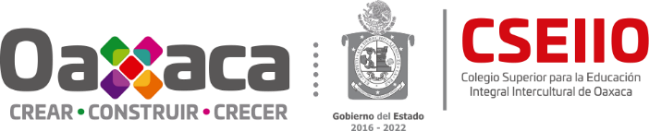 PERCEPCIONES ORDINARIAS BRUTAS (UNITARIO EN PESOS)PERCEPCIONES ORDINARIAS BRUTAS (UNITARIO EN PESOS)PERCEPCIONES ORDINARIAS BRUTAS (UNITARIO EN PESOS)PERCEPCIONES ORDINARIAS BRUTAS (UNITARIO EN PESOS)PERCEPCIONES ORDINARIAS BRUTAS (UNITARIO EN PESOS)PRESTACIONESPRESTACIONESPRESTACIONESPRESTACIONESPRESTACIONESPLAZA / PUESTORELACIÓN LABORALNIVELTOTALSUELDOS Y SALARIOSTOTALSEGURIDAD SOCIALMEDIDAS DE PROTECCIÓN AL SALARIOFONDOS Y SEGUROS DE AHORRO PARA ELRETIROCONDICIONES DE TRABAJO, CONTRATOS COLECTIVOS Y OTRAS REMUNERACIONESCHOFER 10NTBASE201,992201,99291,908110,0842,789--107,295CHOFER 15NTBASE205,809205,80991,908113,9022,789--111,112INTENDENTE DE PLANTEL 5NTBASE120,680120,68047,83872,8432,78970,054INTENDENTE DE PLANTEL 5NTBASE123,131123,13147,83875,2942,78972,505INTENDENTE DE PLANTEL 10NTBASE126,608126,60847,83878,7702,78975,981INTENDENTE DE PLANTEL 10NTBASE127,588127,58847,83879,7512,78976,962INTENDENTE DE PLANTEL 15NTBASE128,599128,59947,83880,7612,78977,972VELADOR DE PLANTEL 5NTBASE123,131123,13147,83875,2932,789--72,504VELADOR DE PLANTEL 10NTBASE126,608126,60847,83878,7702,789--75,981VIGILANTE 10NTBASE201,992201,99291,908110,0842,789--107,295COLEGIO SUPERIOR PARA LA EDUACIÓN INTEGRAL INTERCULTURAL DE OAXACA	TABULADOR DE SUELDOSCOLEGIO SUPERIOR PARA LA EDUACIÓN INTEGRAL INTERCULTURAL DE OAXACA	TABULADOR DE SUELDOSCOLEGIO SUPERIOR PARA LA EDUACIÓN INTEGRAL INTERCULTURAL DE OAXACA	TABULADOR DE SUELDOSCOLEGIO SUPERIOR PARA LA EDUACIÓN INTEGRAL INTERCULTURAL DE OAXACA	TABULADOR DE SUELDOSCOLEGIO SUPERIOR PARA LA EDUACIÓN INTEGRAL INTERCULTURAL DE OAXACA	TABULADOR DE SUELDOSCOLEGIO SUPERIOR PARA LA EDUACIÓN INTEGRAL INTERCULTURAL DE OAXACA	TABULADOR DE SUELDOSCOLEGIO SUPERIOR PARA LA EDUACIÓN INTEGRAL INTERCULTURAL DE OAXACA	TABULADOR DE SUELDOSCOLEGIO SUPERIOR PARA LA EDUACIÓN INTEGRAL INTERCULTURAL DE OAXACA	TABULADOR DE SUELDOSCOLEGIO SUPERIOR PARA LA EDUACIÓN INTEGRAL INTERCULTURAL DE OAXACA	TABULADOR DE SUELDOSCOLEGIO SUPERIOR PARA LA EDUACIÓN INTEGRAL INTERCULTURAL DE OAXACA	TABULADOR DE SUELDOSPERCEPCIONES ORDINARIAS BRUTAS (UNITARIO EN PESOS)PERCEPCIONES ORDINARIAS BRUTAS (UNITARIO EN PESOS)PERCEPCIONES ORDINARIAS BRUTAS (UNITARIO EN PESOS)PERCEPCIONES ORDINARIAS BRUTAS (UNITARIO EN PESOS)PERCEPCIONES ORDINARIAS BRUTAS (UNITARIO EN PESOS)PRESTACIONESPRESTACIONESPRESTACIONESPRESTACIONESPRESTACIONESPLAZA / PUESTORELACIÓN LABORALNIVELTOTALSUELDOS Y SALARIOSTOTALSEGURIDAD SOCIALMEDIDAS DE PROTECCIÓN AL SALARIOFONDOS Y SEGUROS DE AHORRO PARA ELRETIROCONDICIONES DE TRABAJO, CONTRATOS COLECTIVOS Y OTRAS REMUNERACIONESSECRETARIA(O) DE PLANTEL 5NTBASE170,513170,51376,56993,9442,789--91,155SECRETARIA(O) DE PLANTEL 5ABASE172,098172,09876,56995,5292,789--92,740SECRETARIA(O) DE PLANTEL 10NTBASE174,480174,48076,56997,9112,789--95,122SECRETARIA(O) DE PLANTEL 10NTBASE176,049176,04976,56999,4802,789--96,691SECRETARIA(O) DE PLANTEL 10ABASE176,077176,07776,56999,5082,78996,719SECRETARIA(O) DE PLANTEL 10ABASE177,646177,64676,569101,0772,78998,288SECRETARIA(O) DE PLANTEL 15NTBASE177,661177,66176,569101,0922,789--98,303SECRETARIA(O) DE PLANTEL 15NTBASE179,230179,23076,569102,6612,789--99,872PROFESOR ASOCIADO A NTBASE230,840230,840125,305105,5352,789--102,746PROFESOR ASOCIADO A 5NTBASE245,775245,775125,305120,4702,789--117,681PROFESOR ASOCIADO A 5ABASE252,213252,213125,305126,9082,789--124,119PROFESOR ASOCIADO A 10NTBASE254,781254,781125,305129,4762,789--126,687PROFESOR ASOCIADO A 10ABASE257,377257,377125,305132,0722,789--129,283PROFESOR ASOCIADO AT 5ABASE309,232309,232157,021152,2122,789--149,423PROFESOR ASOCIADO AT 10BBASE319,147319,147157,021162,1262,789--159,337PROFESOR ASOCIADO AT 15C1BASE333,775333,775157,021176,7542,789--173,965PROFESOR ASOCIADO B 3B PROMBASE289,715289,715157,021132,6952,789--129,906PROFESOR ASOCIADO B 5A INVBASE309,232309,232157,021152,2122,789--149,423PROFESOR ASOCIADO B 5B INVBASE312,511312,511157,021155,4902,789--152,701PROFESOR ASOCIADO B 5B PROMBASE312,511312,511157,021155,4902,789--152,701PROFESOR ASOCIADO B 5C INVBASE309,383309,383157,021152,3622,789--149,573PROFESOR ASOCIADO B 5C INVBASE317,428317,428157,021160,4072,789--157,618PROFESOR ASOCIADO B 5C PROMBASE317,428317,428157,021160,4072,789--157,618PROFESOR ASOCIADO B 5C1 INVBASE312,660312,660157,021155,6402,789--152,851PROFESOR ASOCIADO B 5C1 INVBASE320,705320,705157,021163,6842,789--160,895PROFESOR ASOCIADO B 5C1 PROMBASE320,705320,705157,021163,6842,789--160,895PROFESOR ASOCIADO B 10NT INVBASE307,490307,490157,021150,4692,789--147,680PROFESOR ASOCIADO B 10C INVBASE320,784320,784157,021163,7632,789--160,974PROFESOR ASOCIADO B 10C INVBASE324,002324,002157,021166,9812,789--164,192PROFESOR ASOCIADO B 10C PROMBASE324,002324,002157,021166,9812,789--164,192PROFESOR ASOCIADO B 10C PROMBASE327,220327,220157,021170,1992,789--167,410PROFESOR ASOCIADO B 10C1 INVBASE324,030324,030157,021167,0102,789--164,221PROFESOR ASOCIADO B 10C1 INVBASE327,248327,248157,021170,2272,789--167,438PROFESOR ASOCIADO B 10C1 PROMBASE327,248327,248157,021170,2272,789--167,438PROFESOR ASOCIADO B 10B INVBASE319,147319,147157,021162,1262,789--159,337PROFESOR ASOCIADO B 10C2 INVBASE330,494330,494157,021173,4732,789--170,684PROFESOR ASOCIADO B 10C2 PROMBASE330,494330,494157,021173,4732,789--170,684COLEGIO SUPERIOR PARA LA EDUACIÓN INTEGRAL INTERCULTURAL DE OAXACA	TABULADOR DE SUELDOSCOLEGIO SUPERIOR PARA LA EDUACIÓN INTEGRAL INTERCULTURAL DE OAXACA	TABULADOR DE SUELDOSCOLEGIO SUPERIOR PARA LA EDUACIÓN INTEGRAL INTERCULTURAL DE OAXACA	TABULADOR DE SUELDOSCOLEGIO SUPERIOR PARA LA EDUACIÓN INTEGRAL INTERCULTURAL DE OAXACA	TABULADOR DE SUELDOSCOLEGIO SUPERIOR PARA LA EDUACIÓN INTEGRAL INTERCULTURAL DE OAXACA	TABULADOR DE SUELDOSCOLEGIO SUPERIOR PARA LA EDUACIÓN INTEGRAL INTERCULTURAL DE OAXACA	TABULADOR DE SUELDOSCOLEGIO SUPERIOR PARA LA EDUACIÓN INTEGRAL INTERCULTURAL DE OAXACA	TABULADOR DE SUELDOSCOLEGIO SUPERIOR PARA LA EDUACIÓN INTEGRAL INTERCULTURAL DE OAXACA	TABULADOR DE SUELDOSCOLEGIO SUPERIOR PARA LA EDUACIÓN INTEGRAL INTERCULTURAL DE OAXACA	TABULADOR DE SUELDOSCOLEGIO SUPERIOR PARA LA EDUACIÓN INTEGRAL INTERCULTURAL DE OAXACA	TABULADOR DE SUELDOSPERCEPCIONES ORDINARIAS BRUTAS (UNITARIO EN PESOS)PERCEPCIONES ORDINARIAS BRUTAS (UNITARIO EN PESOS)PERCEPCIONES ORDINARIAS BRUTAS (UNITARIO EN PESOS)PERCEPCIONES ORDINARIAS BRUTAS (UNITARIO EN PESOS)PERCEPCIONES ORDINARIAS BRUTAS (UNITARIO EN PESOS)PRESTACIONESPRESTACIONESPRESTACIONESPRESTACIONESPRESTACIONESPLAZA / PUESTORELACIÓN LABORALNIVELTOTALSUELDOS Y SALARIOSTOTALSEGURIDAD SOCIALMEDIDAS DE PROTECCIÓN AL SALARIOFONDOS Y SEGUROS DE AHORRO PARA ELRETIROCONDICIONES DE TRABAJO, CONTRATOS COLECTIVOS Y OTRAS REMUNERACIONESPROFESOR ASOCIADO B 15NT INVBASE314,008157,021156,9872,789--154,198PROFESOR ASOCIADO B 15NT PROMBASE314,008157,021156,9872,789--154,198PROFESOR ASOCIADO B 15B INVBASE322,455157,021165,4342,789--162,645PROFESOR ASOCIADO B 15B INVBASE325,673157,021168,6522,789--165,863PROFESOR ASOCIADO B 15C INVBASE327,310157,021170,2902,789--167,501PROFESOR ASOCIADO B 15C INVBASE330,528157,021173,5082,789--170,719PROFESOR ASOCIADO B 15C PROMBASE330,528157,021173,5082,789--170,719PROFESOR ASOCIADO B 15C1 INVBASE330,557157,021173,5362,789170,747PROFESOR ASOCIADO B 15C1 INVBASE333,775157,021176,7542,789--173,965PROFESOR ASOCIADO B 15C1 PROMBASE333,775157,021176,7542,789173,965PROFESOR ASOCIADO B 15C2 INVBASE337,021157,021180,0012,789177,212PROFESOR ASOCIADO A TCCONTRATO161,427125,30536,1211,881--34,240PROFESOR ASOCIADO B INVCONTRATO194,001157,02136,9801,881--35,099PROFESOR ASOCIADO B PROMCONTRATO194,001157,02136,9801,88135,099SECRETARIA (O) DE PLANTELCONTRATO0891,90465,94825,9561,881--24,075INTENDENTE DE PLANTELCONTRATO0475,01153,24721,7641,881--19,883VELADOR DE PLANTELCONTRATO0475,01153,24721,7641,881--19,883COORDINADOR(A) ACADEMICOCONFIANZA (NOPERMANENTE)16214,177139,97074,2072,280--71,927TECNICO ESPECIALIZADO T-14CONFIANZA (NOPERMANENTE)14124,40379,94044,4632,280--42,183TECNICO ESPECIALIZADO T-15CONFIANZA (NOPERMANENTE)14136,35088,65547,6952,280--45,415TECNICO ESPECIALIZADO T-16CONFIANZA (NO PERMANENTE)14205,230136,10969,1202,280--66,840VIGILANTECONFIANZA (NOPERMANENTE)04124,40379,94044,4632,280--42,183INTENDENTECONFIANZA (NOPERMANENTE)0489,63154,22435,4072,280--33,127DIRECTOR GENERALMANDOS MEDIOS YSUPERIORESI763,839672,02291,8178,965--82,852DIRECTOR ACADEMICOMANDOS MEDIOS YSUPERIORESII577,543506,17371,3708,965--62,405DIRECTOR ADMINISTRATIVOMANDOS MEDIOS Y SUPERIORESII577,543506,17371,3708,965--62,405DIRECTOR DE PLANEACIÓNMANDOS MEDIOS YSUPERIORESII577,543506,17371,3708,965--62,405COLEGIO SUPERIOR PARA LA EDUACIÓN INTEGRAL INTERCULTURAL DE OAXACA	TABULADOR DE SUELDOSCOLEGIO SUPERIOR PARA LA EDUACIÓN INTEGRAL INTERCULTURAL DE OAXACA	TABULADOR DE SUELDOSCOLEGIO SUPERIOR PARA LA EDUACIÓN INTEGRAL INTERCULTURAL DE OAXACA	TABULADOR DE SUELDOSCOLEGIO SUPERIOR PARA LA EDUACIÓN INTEGRAL INTERCULTURAL DE OAXACA	TABULADOR DE SUELDOSCOLEGIO SUPERIOR PARA LA EDUACIÓN INTEGRAL INTERCULTURAL DE OAXACA	TABULADOR DE SUELDOSCOLEGIO SUPERIOR PARA LA EDUACIÓN INTEGRAL INTERCULTURAL DE OAXACA	TABULADOR DE SUELDOSCOLEGIO SUPERIOR PARA LA EDUACIÓN INTEGRAL INTERCULTURAL DE OAXACA	TABULADOR DE SUELDOSCOLEGIO SUPERIOR PARA LA EDUACIÓN INTEGRAL INTERCULTURAL DE OAXACA	TABULADOR DE SUELDOSCOLEGIO SUPERIOR PARA LA EDUACIÓN INTEGRAL INTERCULTURAL DE OAXACA	TABULADOR DE SUELDOSCOLEGIO SUPERIOR PARA LA EDUACIÓN INTEGRAL INTERCULTURAL DE OAXACA	TABULADOR DE SUELDOSPERCEPCIONES ORDINARIAS BRUTAS (UNITARIO EN PESOS)PERCEPCIONES ORDINARIAS BRUTAS (UNITARIO EN PESOS)PERCEPCIONES ORDINARIAS BRUTAS (UNITARIO EN PESOS)PERCEPCIONES ORDINARIAS BRUTAS (UNITARIO EN PESOS)PERCEPCIONES ORDINARIAS BRUTAS (UNITARIO EN PESOS)PRESTACIONESPRESTACIONESPRESTACIONESPRESTACIONESPRESTACIONESPLAZA / PUESTORELACIÓN LABORALNIVELTOTALSUELDOS Y SALARIOSTOTALSEGURIDAD SOCIALMEDIDAS DE PROTECCIÓN AL SALARIOFONDOS Y SEGUROS DE AHORRO PARA ELRETIROCONDICIONES DE TRABAJO, CONTRATOS COLECTIVOS Y OTRAS REMUNERACIONESDIRECTOR DE LA LEMSMANDOS MEDIOS YSUPERIORESII489,714427,98361,7308,965--52,765JEFE DE UNIDAD JURIDICAMANDOS MEDIOS YSUPERIORESIV447,500390,40357,0978,965--48,132JEFE (A) DE UNIDAD DE ACERVOMANDOS MEDIOS YSUPERIORESIV391,221340,30150,9208,96541,955JEFE DE DEPARTAMENTO BMANDOS MEDIOS YSUPERIORESIV407,850355,10452,7458,965--43,780JEFE DE DEPARTAMENTOMANDOS MEDIOS YSUPERIORESIV310,387268,33942,0488,965--33,083SUBDIRECTORA ACADEMICAMANDOS MEDIOS Y SUPERIORESIII391,221340,30150,9208,965--41,955DIRECTOR(A) DE PLANTELMANDOS MEDIOS Y SUPERIORESXI371,131322,41648,7158,965--39,750DIRECTOR(A) DE PLANTEL UESAMANDOS MEDIOS YSUPERIORESXI371,131322,41648,7158,965--39,750COLEGIO SUPERIOR PARA LA EDUACIÓN INTEGRAL INTERCULTURAL DE OAXACA --- ANALÍTICO DE PLAZASCOLEGIO SUPERIOR PARA LA EDUACIÓN INTEGRAL INTERCULTURAL DE OAXACA --- ANALÍTICO DE PLAZASCOLEGIO SUPERIOR PARA LA EDUACIÓN INTEGRAL INTERCULTURAL DE OAXACA --- ANALÍTICO DE PLAZASCOLEGIO SUPERIOR PARA LA EDUACIÓN INTEGRAL INTERCULTURAL DE OAXACA --- ANALÍTICO DE PLAZASCOLEGIO SUPERIOR PARA LA EDUACIÓN INTEGRAL INTERCULTURAL DE OAXACA --- ANALÍTICO DE PLAZASREMUNERACIONESREMUNERACIONESPLAZA / PUESTORELACIÓN LABORALNÚMERO DE PLAZASDESDEHASTACHOFER 10NTBASE1201,992201,992CHOFER 15NTBASE1205,809205,809INTENDENTE DE PLANTEL 5NTBASE1120,680120,680INTENDENTE DE PLANTEL 5NTBASE7120,680123,131INTENDENTE DE PLANTEL 10NTBASE15120,680126,608INTENDENTE DE PLANTEL 10NTBASE1120,680127,588INTENDENTE DE PLANTEL 15NTBASE5120,680128,599VELADOR DE PLANTEL 5NTBASE1123,131123,131VELADOR DE PLANTEL 10NTBASE1123,131126,608VIGILANTE 10NTBASE1201,992201,992SECRETARIA(O) DE PLANTEL 5NTBASE7170,513170,513COLEGIO SUPERIOR PARA LA EDUACIÓN INTEGRAL INTERCULTURAL DE OAXACA --- ANALÍTICO DE PLAZASCOLEGIO SUPERIOR PARA LA EDUACIÓN INTEGRAL INTERCULTURAL DE OAXACA --- ANALÍTICO DE PLAZASCOLEGIO SUPERIOR PARA LA EDUACIÓN INTEGRAL INTERCULTURAL DE OAXACA --- ANALÍTICO DE PLAZASCOLEGIO SUPERIOR PARA LA EDUACIÓN INTEGRAL INTERCULTURAL DE OAXACA --- ANALÍTICO DE PLAZASCOLEGIO SUPERIOR PARA LA EDUACIÓN INTEGRAL INTERCULTURAL DE OAXACA --- ANALÍTICO DE PLAZASREMUNERACIONESREMUNERACIONESPLAZA / PUESTORELACIÓN LABORALNÚMERO DE PLAZASDESDEHASTASECRETARIA(O) DE PLANTEL 5ABASE3170,513172,098SECRETARIA(O) DE PLANTEL 10NTBASE2170,513174,480SECRETARIA(O) DE PLANTEL 10NTBASE12170,513176,049SECRETARIA(O) DE PLANTEL 10ABASE2170,513176,077SECRETARIA(O) DE PLANTEL 10ABASE1170,513177,646SECRETARIA(O) DE PLANTEL 15NTBASE1170,513177,661SECRETARIA(O) DE PLANTEL 15NTBASE3170,513179,230PROFESOR ASOCIADO A NTBASE2230,840230,840PROFESOR ASOCIADO A 5NTBASE5230,840245,775PROFESOR ASOCIADO A 5ABASE1230,840252,213PROFESOR ASOCIADO A 10NTBASE2230,840254,781PROFESOR ASOCIADO A 10ABASE1230,840257,377PROFESOR ASOCIADO AT 5ABASE5309,232309,232PROFESOR ASOCIADO AT 10BBASE1309,232319,147PROFESOR ASOCIADO AT 15C1BASE1309,232333,775PROFESOR ASOCIADO B 3B PROMBASE1289,715289,715PROFESOR ASOCIADO B 5A INVBASE3289,715309,232PROFESOR ASOCIADO B 5B INVBASE6289,715312,511PROFESOR ASOCIADO B 5B PROMBASE1289,715312,511PROFESOR ASOCIADO B 5C INVBASE1289,715309,383PROFESOR ASOCIADO B 5C INVBASE47289,715317,428PROFESOR ASOCIADO B 5C PROMBASE4289,715317,428PROFESOR ASOCIADO B 5C1 INVBASE1289,715312,660PROFESOR ASOCIADO B 5C1 INVBASE14289,715320,705PROFESOR ASOCIADO B 5C1 PROMBASE2289,715320,705PROFESOR ASOCIADO B 10NT INVBASE1289,715307,490PROFESOR ASOCIADO B 10C INVBASE1289,715320,784PROFESOR ASOCIADO B 10C INVBASE64289,715324,002PROFESOR ASOCIADO B 10C PROMBASE10289,715324,002PROFESOR ASOCIADO B 10C PROMBASE1289,715327,220PROFESOR ASOCIADO B 10C1 INVBASE1289,715324,030PROFESOR ASOCIADO B 10C1 INVBASE26289,715327,248PROFESOR ASOCIADO B 10C1 PROMBASE1289,715327,248PROFESOR ASOCIADO B 10B INVBASE4289,715319,147PROFESOR ASOCIADO B 10C2 INVBASE1289,715330,494PROFESOR ASOCIADO B 10C2 PROMBASE1289,715330,494PROFESOR ASOCIADO B 15NT INVBASE4289,715314,008PROFESOR ASOCIADO B 15NT PROMBASE1289,715314,008PROFESOR ASOCIADO B 15B INVBASE1289,715322,455PROFESOR ASOCIADO B 15B INVBASE4289,715325,673COLEGIO SUPERIOR PARA LA EDUACIÓN INTEGRAL INTERCULTURAL DE OAXACA --- ANALÍTICO DE PLAZASCOLEGIO SUPERIOR PARA LA EDUACIÓN INTEGRAL INTERCULTURAL DE OAXACA --- ANALÍTICO DE PLAZASCOLEGIO SUPERIOR PARA LA EDUACIÓN INTEGRAL INTERCULTURAL DE OAXACA --- ANALÍTICO DE PLAZASCOLEGIO SUPERIOR PARA LA EDUACIÓN INTEGRAL INTERCULTURAL DE OAXACA --- ANALÍTICO DE PLAZASCOLEGIO SUPERIOR PARA LA EDUACIÓN INTEGRAL INTERCULTURAL DE OAXACA --- ANALÍTICO DE PLAZASREMUNERACIONESREMUNERACIONESPLAZA / PUESTORELACIÓN LABORALNÚMERO DE PLAZASDESDEHASTAPROFESOR ASOCIADO B 15C INVBASE5289,715327,310PROFESOR ASOCIADO B 15C INVBASE46289,715330,528PROFESOR ASOCIADO B 15C PROMBASE11289,715330,528PROFESOR ASOCIADO B 15C1 INVBASE2289,715330,557PROFESOR ASOCIADO B 15C1 INVBASE13289,715333,775PROFESOR ASOCIADO B 15C1 PROMBASE1289,715333,775PROFESOR ASOCIADO B 15C2 INVBASE1289,715337,021PROFESOR ASOCIADO A TCCONTRATO16161,427161,427PROFESOR ASOCIADO B INVCONTRATO62194,001194,001PROFESOR ASOCIADO B PROMCONTRATO7194,001194,001SECRETARIA (O) DE PLANTELCONTRATO791,90491,904INTENDENTE DE PLANTELCONTRATO475,01175,011VELADOR DE PLANTELCONTRATO675,01175,011COORDINADOR(A) ACADEMICO (NO PERMANENTE)CONFIANZA6214,177214,177TECNICO ESPECIALIZADO T-14 (NO PERMANENTE)CONFIANZA1124,403124,403TECNICO ESPECIALIZADO T-15 (NO PERMANENTE)CONFIANZA12136,350136,350TECNICO ESPECIALIZADO T-16 (NO PERMANENTE)CONFIANZA32205,230205,230VIGILANTE (NO PERMANENTE)CONFIANZA2124,403124,403INTENDENTE (NO PERMANENTE)CONFIANZA389,63189,631DIRECTOR GENERALMANDOS MEDIOS Y SUPERIORES1763,839763,839DIRECTOR ACADEMICOMANDOS MEDIOS Y SUPERIORES1577,543577,543DIRECTOR ADMINISTRATIVOMANDOS MEDIOS Y SUPERIORES1577,543577,543DIRECTOR DE PLANEACIÓNMANDOS MEDIOS Y SUPERIORES1577,543577,543DIRECTOR DE LA LEMSMANDOS MEDIOS Y SUPERIORES1489,714489,714JEFE DE UNIDAD JURIDICAMANDOS MEDIOS Y SUPERIORES1447,500447,500JEFE (A) DE UNIDAD DE ACERVOMANDOS MEDIOS Y SUPERIORES1391,221391,221JEFE DE DEPARTAMENTO BMANDOS MEDIOS Y SUPERIORES3407,850407,850JEFE DE DEPARTAMENTOMANDOS MEDIOS Y SUPERIORES13310,387310,387SUBDIRECTORA ACADEMICAMANDOS MEDIOS Y SUPERIORES1391,221391,221DIRECTOR(A) DE PLANTELMANDOS MEDIOS Y SUPERIORES48371,131371,131DIRECTOR(A) DE PLANTEL UESAMANDOS MEDIOS Y SUPERIORES1371,131371,131INSTITUTO DE ESTUDIOS DE BACHILLERATO DEL ESTADO DE OAXACA --- TABULADOR DE SUELDOSINSTITUTO DE ESTUDIOS DE BACHILLERATO DEL ESTADO DE OAXACA --- TABULADOR DE SUELDOSINSTITUTO DE ESTUDIOS DE BACHILLERATO DEL ESTADO DE OAXACA --- TABULADOR DE SUELDOSINSTITUTO DE ESTUDIOS DE BACHILLERATO DEL ESTADO DE OAXACA --- TABULADOR DE SUELDOSINSTITUTO DE ESTUDIOS DE BACHILLERATO DEL ESTADO DE OAXACA --- TABULADOR DE SUELDOSINSTITUTO DE ESTUDIOS DE BACHILLERATO DEL ESTADO DE OAXACA --- TABULADOR DE SUELDOSINSTITUTO DE ESTUDIOS DE BACHILLERATO DEL ESTADO DE OAXACA --- TABULADOR DE SUELDOSINSTITUTO DE ESTUDIOS DE BACHILLERATO DEL ESTADO DE OAXACA --- TABULADOR DE SUELDOSINSTITUTO DE ESTUDIOS DE BACHILLERATO DEL ESTADO DE OAXACA --- TABULADOR DE SUELDOSINSTITUTO DE ESTUDIOS DE BACHILLERATO DEL ESTADO DE OAXACA --- TABULADOR DE SUELDOS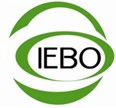 PERCEPCIONES ORDINARIAS BRUTAS (UNITARIO EN PESOS)PERCEPCIONES ORDINARIAS BRUTAS (UNITARIO EN PESOS)PERCEPCIONES ORDINARIAS BRUTAS (UNITARIO EN PESOS)PERCEPCIONES ORDINARIAS BRUTAS (UNITARIO EN PESOS)PERCEPCIONES ORDINARIAS BRUTAS (UNITARIO EN PESOS)PRESTACIONESPRESTACIONESPRESTACIONESPRESTACIONESPRESTACIONESPLAZA / PUESTORELACIÓN LABORALNIVELTOTALSUELDOS Y SALARIOSTOTALSEGURIDAD SOCIALMEDIDAS DE PROTECCIÓN ALSALARIOFONDOS Y SEGUROS DE AHORRO PARA ELRETIROCONDICIONES DE TRABAJO, CONTRATOS COLECTIVOS Y OTRASREMUNERACIONESASESOR0BASE13232,41295,943136,46910,287--126,182ASESOR1BASE13235,97095,943140,02610,287--129,740ASESOR2BASE13239,52895,943143,58410,287--133,297ASESOR3BASE13243,08595,943147,14210,287--136,855ASESOR4BASE13246,64395,943150,70010,287--140,413ASESOR0BASE13A242,764103,932138,83210,287--128,545ASESOR1BASE13A246,322103,932142,39010,287--132,103ASESOR2BASE13A249,880103,932145,94810,287--135,661ASESOR3BASE13A253,437103,932149,50610,287--139,219ASESOR4BASE13A256,995103,932153,06310,287--142,776ASESOR0BASE13B273,158127,386145,77210,287--135,485ASESOR1BASE13B276,716127,386149,33010,287--139,043ASESOR2BASE13B280,274127,386152,88810,287--142,601ASESOR3BASE13B283,831127,386156,44610,287--146,159ASESOR4BASE13B287,389127,386160,00310,287--149,716ASESOR0BASE13C293,821143,331150,49010,287--140,203ASESOR1BASE13C297,379143,331154,04810,287--143,761ASESOR2BASE13C300,937143,331157,60610,287--147,319INSTITUTO DE ESTUDIOS DE BACHILLERATO DEL ESTADO DE OAXACA --- TABULADOR DE SUELDOSINSTITUTO DE ESTUDIOS DE BACHILLERATO DEL ESTADO DE OAXACA --- TABULADOR DE SUELDOSINSTITUTO DE ESTUDIOS DE BACHILLERATO DEL ESTADO DE OAXACA --- TABULADOR DE SUELDOSINSTITUTO DE ESTUDIOS DE BACHILLERATO DEL ESTADO DE OAXACA --- TABULADOR DE SUELDOSINSTITUTO DE ESTUDIOS DE BACHILLERATO DEL ESTADO DE OAXACA --- TABULADOR DE SUELDOSINSTITUTO DE ESTUDIOS DE BACHILLERATO DEL ESTADO DE OAXACA --- TABULADOR DE SUELDOSINSTITUTO DE ESTUDIOS DE BACHILLERATO DEL ESTADO DE OAXACA --- TABULADOR DE SUELDOSINSTITUTO DE ESTUDIOS DE BACHILLERATO DEL ESTADO DE OAXACA --- TABULADOR DE SUELDOSINSTITUTO DE ESTUDIOS DE BACHILLERATO DEL ESTADO DE OAXACA --- TABULADOR DE SUELDOSINSTITUTO DE ESTUDIOS DE BACHILLERATO DEL ESTADO DE OAXACA --- TABULADOR DE SUELDOSPERCEPCIONES ORDINARIAS BRUTAS (UNITARIO EN PESOS)PERCEPCIONES ORDINARIAS BRUTAS (UNITARIO EN PESOS)PERCEPCIONES ORDINARIAS BRUTAS (UNITARIO EN PESOS)PERCEPCIONES ORDINARIAS BRUTAS (UNITARIO EN PESOS)PERCEPCIONES ORDINARIAS BRUTAS (UNITARIO EN PESOS)PRESTACIONESPRESTACIONESPRESTACIONESPRESTACIONESPRESTACIONESPLAZA / PUESTORELACIÓN LABORALNIVELTOTALSUELDOS Y SALARIOSTOTALSEGURIDAD SOCIALMEDIDAS DE PROTECCIÓN ALSALARIOFONDOS Y SEGUROS DE AHORRO PARA ELRETIROCONDICIONES DE TRABAJO, CONTRATOS COLECTIVOS Y OTRASREMUNERACIONESASESOR3BASE13C304,495143,331161,16410,287--150,877ASESOR4BASE13C308,052143,331164,72110,287--154,434ASESOR0BASE13D314,464159,261155,20410,287--144,917ASESOR1BASE13D318,022159,261158,76110,287--148,475ASESOR2BASE13D321,580159,261162,31910,287--152,032ASESOR3BASE13D325,138159,261165,87710,287--155,590ASESOR4BASE13D328,695159,261169,43510,287--159,148ASESOR0BASE13E353,107189,080164,02710,287--153,740ASESOR1BASE13E356,665189,080167,58510,287--157,298ASESOR2BASE13E360,223189,080171,14310,287--160,856ASESOR3BASE13E363,781189,080174,70010,287--164,413ASESOR4BASE13E411,753189,080222,67210,287--212,386ANALISTA0BASE13A257,355124,146133,20910,287--122,922ANALISTA1BASE13A260,913124,146136,76710,287--126,480ANALISTA2BASE13A264,471124,146140,32410,287--130,037ANALISTA3BASE13A268,028124,146143,88210,287--133,595ANALISTA4BASE13A271,586124,146147,44010,287--137,153TECNICO0BASE10A214,07897,094116,98310,287--106,696INSTITUTO DE ESTUDIOS DE BACHILLERATO DEL ESTADO DE OAXACA --- TABULADOR DE SUELDOSINSTITUTO DE ESTUDIOS DE BACHILLERATO DEL ESTADO DE OAXACA --- TABULADOR DE SUELDOSINSTITUTO DE ESTUDIOS DE BACHILLERATO DEL ESTADO DE OAXACA --- TABULADOR DE SUELDOSINSTITUTO DE ESTUDIOS DE BACHILLERATO DEL ESTADO DE OAXACA --- TABULADOR DE SUELDOSINSTITUTO DE ESTUDIOS DE BACHILLERATO DEL ESTADO DE OAXACA --- TABULADOR DE SUELDOSINSTITUTO DE ESTUDIOS DE BACHILLERATO DEL ESTADO DE OAXACA --- TABULADOR DE SUELDOSINSTITUTO DE ESTUDIOS DE BACHILLERATO DEL ESTADO DE OAXACA --- TABULADOR DE SUELDOSINSTITUTO DE ESTUDIOS DE BACHILLERATO DEL ESTADO DE OAXACA --- TABULADOR DE SUELDOSINSTITUTO DE ESTUDIOS DE BACHILLERATO DEL ESTADO DE OAXACA --- TABULADOR DE SUELDOSINSTITUTO DE ESTUDIOS DE BACHILLERATO DEL ESTADO DE OAXACA --- TABULADOR DE SUELDOSPERCEPCIONES ORDINARIAS BRUTAS (UNITARIO EN PESOS)PERCEPCIONES ORDINARIAS BRUTAS (UNITARIO EN PESOS)PERCEPCIONES ORDINARIAS BRUTAS (UNITARIO EN PESOS)PERCEPCIONES ORDINARIAS BRUTAS (UNITARIO EN PESOS)PERCEPCIONES ORDINARIAS BRUTAS (UNITARIO EN PESOS)PRESTACIONESPRESTACIONESPRESTACIONESPRESTACIONESPRESTACIONESPLAZA / PUESTORELACIÓN LABORALNIVELTOTALSUELDOS Y SALARIOSTOTALSEGURIDAD SOCIALMEDIDAS DE PROTECCIÓN ALSALARIOFONDOS Y SEGUROS DE AHORRO PARA ELRETIROCONDICIONES DE TRABAJO, CONTRATOS COLECTIVOS Y OTRASREMUNERACIONESTECNICO1BASE10A217,63597,094120,54110,287--110,254TECNICO2BASE10A221,19397,094124,09910,287--113,812TECNICO3BASE10A224,75197,094127,65710,287--117,370TECNICO4BASE10A228,30997,094131,21510,287--120,928ADMINISTRATIVO0BASE4A176,10874,530101,57810,287--91,291ADMINISTRATIVO1BASE4A179,66674,530105,13610,287--94,849ADMINISTRATIVO2BASE4A183,22474,530108,69410,287--98,407ADMINISTRATIVO3BASE4A186,78274,530112,25210,287--101,965ADMINISTRATIVO4BASE4A190,33974,530115,80910,287--105,522AUXILIAR DE OFICINA0BASE3A169,43472,67596,75910,287--86,472AUXILIAR DE OFICINA1BASE3A172,99272,675100,31710,287--90,030AUXILIAR DE OFICINA2BASE3A176,55072,675103,87510,287--93,588AUXILIAR DE OFICINA3BASE3A180,10772,675107,43210,287--97,145AUXILIAR DE OFICINA4BASE3A183,66572,675110,99010,287--100,703DIRECTOR0CONFIANZA15239,853105,945133,9075,661--128,246DIRECTOR1CONFIANZA15242,553105,945136,6075,661--130,946DIRECTOR2CONFIANZA15245,253105,945139,3075,661--133,646DIRECTOR3CONFIANZA15247,953105,945142,0075,661--136,346INSTITUTO DE ESTUDIOS DE BACHILLERATO DEL ESTADO DE OAXACA --- TABULADOR DE SUELDOSINSTITUTO DE ESTUDIOS DE BACHILLERATO DEL ESTADO DE OAXACA --- TABULADOR DE SUELDOSINSTITUTO DE ESTUDIOS DE BACHILLERATO DEL ESTADO DE OAXACA --- TABULADOR DE SUELDOSINSTITUTO DE ESTUDIOS DE BACHILLERATO DEL ESTADO DE OAXACA --- TABULADOR DE SUELDOSINSTITUTO DE ESTUDIOS DE BACHILLERATO DEL ESTADO DE OAXACA --- TABULADOR DE SUELDOSINSTITUTO DE ESTUDIOS DE BACHILLERATO DEL ESTADO DE OAXACA --- TABULADOR DE SUELDOSINSTITUTO DE ESTUDIOS DE BACHILLERATO DEL ESTADO DE OAXACA --- TABULADOR DE SUELDOSINSTITUTO DE ESTUDIOS DE BACHILLERATO DEL ESTADO DE OAXACA --- TABULADOR DE SUELDOSINSTITUTO DE ESTUDIOS DE BACHILLERATO DEL ESTADO DE OAXACA --- TABULADOR DE SUELDOSINSTITUTO DE ESTUDIOS DE BACHILLERATO DEL ESTADO DE OAXACA --- TABULADOR DE SUELDOSPERCEPCIONES ORDINARIAS BRUTAS (UNITARIO EN PESOS)PERCEPCIONES ORDINARIAS BRUTAS (UNITARIO EN PESOS)PERCEPCIONES ORDINARIAS BRUTAS (UNITARIO EN PESOS)PERCEPCIONES ORDINARIAS BRUTAS (UNITARIO EN PESOS)PERCEPCIONES ORDINARIAS BRUTAS (UNITARIO EN PESOS)PRESTACIONESPRESTACIONESPRESTACIONESPRESTACIONESPRESTACIONESPLAZA / PUESTORELACIÓN LABORALNIVELTOTALSUELDOS Y SALARIOSTOTALSEGURIDAD SOCIALMEDIDAS DE PROTECCIÓN ALSALARIOFONDOS Y SEGUROS DE AHORRO PARA ELRETIROCONDICIONES DE TRABAJO, CONTRATOS COLECTIVOS Y OTRASREMUNERACIONESDIRECTOR4CONFIANZA15250,653105,945144,7075,661--139,046DIRECTOR0CONFIANZA15A294,375150,675143,7015,661--138,040DIRECTOR1CONFIANZA15A297,075150,675146,4015,661--140,740DIRECTOR2CONFIANZA15A299,775150,675149,1015,661--143,440DIRECTOR3CONFIANZA15A302,475150,675151,8015,661--146,140DIRECTOR4CONFIANZA15A305,175150,675154,5015,661--148,840DIRECTOR0CONFIANZA15B333,248182,565150,6835,661--145,022DIRECTOR1CONFIANZA15B335,948182,565153,3835,661--147,722DIRECTOR2CONFIANZA15B338,648182,565156,0835,661--150,422DIRECTOR3CONFIANZA15B341,348182,565158,7835,661--153,122DIRECTOR4CONFIANZA15B344,048182,565161,4835,661--155,822DIRECTOR0CONFIANZA15C352,666198,495154,1715,661--148,510DIRECTOR1CONFIANZA15C355,366198,495156,8715,661--151,210DIRECTOR2CONFIANZA15C358,066198,495159,5715,661--153,910DIRECTOR3CONFIANZA15C360,766198,495162,2715,661--156,610DIRECTOR4CONFIANZA15C363,466198,495164,9715,661--159,310ASESORCONTRATO15C201,85695,943105,9132,207--103,706ASESORCONTRATO13204,34095,943108,3972,207--106,190INSTITUTO DE ESTUDIOS DE BACHILLERATO DEL ESTADO DE OAXACA --- TABULADOR DE SUELDOSINSTITUTO DE ESTUDIOS DE BACHILLERATO DEL ESTADO DE OAXACA --- TABULADOR DE SUELDOSINSTITUTO DE ESTUDIOS DE BACHILLERATO DEL ESTADO DE OAXACA --- TABULADOR DE SUELDOSINSTITUTO DE ESTUDIOS DE BACHILLERATO DEL ESTADO DE OAXACA --- TABULADOR DE SUELDOSINSTITUTO DE ESTUDIOS DE BACHILLERATO DEL ESTADO DE OAXACA --- TABULADOR DE SUELDOSINSTITUTO DE ESTUDIOS DE BACHILLERATO DEL ESTADO DE OAXACA --- TABULADOR DE SUELDOSINSTITUTO DE ESTUDIOS DE BACHILLERATO DEL ESTADO DE OAXACA --- TABULADOR DE SUELDOSINSTITUTO DE ESTUDIOS DE BACHILLERATO DEL ESTADO DE OAXACA --- TABULADOR DE SUELDOSINSTITUTO DE ESTUDIOS DE BACHILLERATO DEL ESTADO DE OAXACA --- TABULADOR DE SUELDOSINSTITUTO DE ESTUDIOS DE BACHILLERATO DEL ESTADO DE OAXACA --- TABULADOR DE SUELDOSPERCEPCIONES ORDINARIAS BRUTAS (UNITARIO EN PESOS)PERCEPCIONES ORDINARIAS BRUTAS (UNITARIO EN PESOS)PERCEPCIONES ORDINARIAS BRUTAS (UNITARIO EN PESOS)PERCEPCIONES ORDINARIAS BRUTAS (UNITARIO EN PESOS)PERCEPCIONES ORDINARIAS BRUTAS (UNITARIO EN PESOS)PRESTACIONESPRESTACIONESPRESTACIONESPRESTACIONESPRESTACIONESPLAZA / PUESTORELACIÓN LABORALNIVELTOTALSUELDOS Y SALARIOSTOTALSEGURIDAD SOCIALMEDIDAS DE PROTECCIÓN ALSALARIOFONDOS Y SEGUROS DE AHORRO PARA ELRETIROCONDICIONES DE TRABAJO, CONTRATOS COLECTIVOS Y OTRASREMUNERACIONESASESORCONTRATO13206,82495,943110,8812,207--108,674ANALISTACONTRATO13197,630100,18897,4432,207--95,235ANALISTACONTRATO13200,114100,18899,9272,207--97,719ANALISTACONTRATO13202,598100,188102,4112,207--100,203ADMINISTRATIVOCONTRATO13134,95860,13474,8242,207--72,616ADMINISTRATIVOCONTRATO4A137,44260,13477,3082,207--75,100ADMINISTRATIVOCONTRATO4A139,92660,13479,7922,207--77,584AUXILIAR DE OFICINACONTRATO4A129,54858,63770,9122,207--68,704AUXILIAR DE OFICINACONTRATO3A132,03258,63773,3962,207--71,188AUXILIAR DE OFICINACONTRATO3A134,51658,63775,8802,207--73,672JEFE DE OFICINACONTRATO CONFIANZA15211,685110,610101,0744,183--96,892JEFE DE OFICINACONTRATO CONFIANZA15353,398110,610242,7884,183--238,605JEFE DE OFICINACONTRATO CONFIANZA15353,605110,610242,9954,183--238,812VERIFICADOR REGIONALCONTRATO CONFIANZA14A340,465106,725233,7394,183--229,557VERIFICADOR REGIONALCONTRATO CONFIANZA14A340,672106,725233,9464,183--229,764VERIFICADOR REGIONALCONTRATO CONFIANZA14A340,879106,725234,1534,183--229,971ANALISTACONTRATO CONFIANZA13319,568100,188219,3804,183--215,198ANALISTACONTRATO CONFIANZA13319,775100,188219,5874,183--215,405INSTITUTO DE ESTUDIOS DE BACHILLERATO DEL ESTADO DE OAXACA --- TABULADOR DE SUELDOSINSTITUTO DE ESTUDIOS DE BACHILLERATO DEL ESTADO DE OAXACA --- TABULADOR DE SUELDOSINSTITUTO DE ESTUDIOS DE BACHILLERATO DEL ESTADO DE OAXACA --- TABULADOR DE SUELDOSINSTITUTO DE ESTUDIOS DE BACHILLERATO DEL ESTADO DE OAXACA --- TABULADOR DE SUELDOSINSTITUTO DE ESTUDIOS DE BACHILLERATO DEL ESTADO DE OAXACA --- TABULADOR DE SUELDOSINSTITUTO DE ESTUDIOS DE BACHILLERATO DEL ESTADO DE OAXACA --- TABULADOR DE SUELDOSINSTITUTO DE ESTUDIOS DE BACHILLERATO DEL ESTADO DE OAXACA --- TABULADOR DE SUELDOSINSTITUTO DE ESTUDIOS DE BACHILLERATO DEL ESTADO DE OAXACA --- TABULADOR DE SUELDOSINSTITUTO DE ESTUDIOS DE BACHILLERATO DEL ESTADO DE OAXACA --- TABULADOR DE SUELDOSINSTITUTO DE ESTUDIOS DE BACHILLERATO DEL ESTADO DE OAXACA --- TABULADOR DE SUELDOSPERCEPCIONES ORDINARIAS BRUTAS (UNITARIO EN PESOS)PERCEPCIONES ORDINARIAS BRUTAS (UNITARIO EN PESOS)PERCEPCIONES ORDINARIAS BRUTAS (UNITARIO EN PESOS)PERCEPCIONES ORDINARIAS BRUTAS (UNITARIO EN PESOS)PERCEPCIONES ORDINARIAS BRUTAS (UNITARIO EN PESOS)PRESTACIONESPRESTACIONESPRESTACIONESPRESTACIONESPRESTACIONESPLAZA / PUESTORELACIÓN LABORALNIVELTOTALSUELDOS Y SALARIOSTOTALSEGURIDAD SOCIALMEDIDAS DE PROTECCIÓN ALSALARIOFONDOS Y SEGUROS DE AHORRO PARA ELRETIROCONDICIONES DE TRABAJO, CONTRATOS COLECTIVOS Y OTRASREMUNERACIONESANALISTACONTRATO CONFIANZA13319,982100,188219,7944,183--215,612AUX. DE OFICINACONTRATO CONFIANZA3A189,82058,637131,1844,183--127,001AUX. DE OFICINACONTRATO CONFIANZA3A190,02758,637131,3914,183--127,208AUX. DE OFICINACONTRATO CONFIANZA3A190,23458,637131,5984,183--127,415DIRECTOR GENERALMMYS22B576,805195,345381,4603,645--377,815DIRECTOR DE AREA 0MMYS20A242,83084,802158,0283,645--154,383DIRECTOR DE AREA 1MMYS20A242,83084,802158,0283,645--154,383JEFE DE DEPARTAMENTOMMYS17A183,32183,82899,4923,645--95,847JEFE DE DEPARTAMENTOMMYS17A183,32183,82899,4923,645--95,847JEFE DE DEPARTAMENTOMMYS17A183,32183,82899,4923,645--95,847JEFE DE DEPARTAMENTOMMYS17A183,32183,82899,4923,645--95,847LIDER DE PROYECTOHONORARIOS17A197,784197,784-----ENLACEHONORARIOS15181,452181,452-----EXPERTOSHONORARIOS13181,452181,452-----ASESORHONORARIOS13120,540120,540-----INSTITUTO DE ESTUDIOS DE BACHILLERATO DEL ESTADO DE OAXACA --- ANALÍTICO DE PLAZASINSTITUTO DE ESTUDIOS DE BACHILLERATO DEL ESTADO DE OAXACA --- ANALÍTICO DE PLAZASINSTITUTO DE ESTUDIOS DE BACHILLERATO DEL ESTADO DE OAXACA --- ANALÍTICO DE PLAZASINSTITUTO DE ESTUDIOS DE BACHILLERATO DEL ESTADO DE OAXACA --- ANALÍTICO DE PLAZASINSTITUTO DE ESTUDIOS DE BACHILLERATO DEL ESTADO DE OAXACA --- ANALÍTICO DE PLAZASREMUNERACIONESREMUNERACIONESPLAZA / PUESTORELACIÓN LABORALNÚMERO DE PLAZASDESDEHASTAASESOR 0BASE28232,412.09232,412.09ASESOR 1BASE11235,969.85235,969.85ASESOR 2BASE2239,527.61239,527.61ASESOR 3BASE2243,085.37243,085.37ASESOR 4BASE4246,643.13246,643.13ASESOR A 0BASE0242,763.99242,763.99ASESOR A 1BASE0246,321.75246,321.75ASESOR A 2BASE25249,879.51249,879.51ASESOR A 3BASE22253,437.27253,437.27ASESOR A 4BASE16256,995.03256,995.03ASESOR B 0BASE0273,158.04273,158.04ASESOR B 1BASE0276,715.80276,715.80ASESOR B 2BASE10280,273.56280,273.56ASESOR B 3BASE19283,831.32283,831.32ASESOR B 4BASE9287,389.08287,389.08ASESOR C 0BASE0293,821.43293,821.43ASESOR C 1BASE14297,379.19297,379.19ASESOR C 2BASE45300,936.95300,936.95ASESOR C 3BASE28304,494.71304,494.71ASESOR C 4BASE21308,052.47308,052.47ASESOR D 0BASE0314,464.45314,464.45ASESOR D 1BASE12318,022.21318,022.21ASESOR D 2BASE83321,579.97321,579.97ASESOR D 3BASE51325,137.73325,137.73ASESOR D 4BASE38328,695.49328,695.49ASESOR E 0BASE0353,107.39353,107.39ASESOR E 1BASE10356,665.15356,665.15ASESOR E 2BASE125360,222.91360,222.91ASESOR E 3BASE80363,780.67363,780.67ASESOR E 4BASE53411,752.83411,752.83ANALISTA 0BASE4257,355.19257,355.19ANALISTA 1BASE7260,912.95260,912.95ANALISTA 2BASE41264,470.71264,470.71ANALISTA 3BASE24268,028.47268,028.47ANALISTA 4BASE10271,586.23271,586.23TECNICO 0BASE0214,077.62214,077.62TECNICO 1BASE0217,635.38217,635.38INSTITUTO DE ESTUDIOS DE BACHILLERATO DEL ESTADO DE OAXACA --- ANALÍTICO DE PLAZASINSTITUTO DE ESTUDIOS DE BACHILLERATO DEL ESTADO DE OAXACA --- ANALÍTICO DE PLAZASINSTITUTO DE ESTUDIOS DE BACHILLERATO DEL ESTADO DE OAXACA --- ANALÍTICO DE PLAZASINSTITUTO DE ESTUDIOS DE BACHILLERATO DEL ESTADO DE OAXACA --- ANALÍTICO DE PLAZASINSTITUTO DE ESTUDIOS DE BACHILLERATO DEL ESTADO DE OAXACA --- ANALÍTICO DE PLAZASREMUNERACIONESREMUNERACIONESPLAZA / PUESTORELACIÓN LABORALNÚMERO DE PLAZASDESDEHASTATECNICO 2BASE1221,193.14221,193.14TECNICO 3BASE1224,750.90224,750.90TECNICO 4BASE0228,308.66228,308.66ADMINISTRATIVO 0BASE2176,108.43176,108.43ADMINISTRATIVO 1BASE2179,666.19179,666.19ADMINISTRATIVO 2BASE4183,223.95183,223.95ADMINISTRATIVO 3BASE1186,781.71186,781.71ADMINISTRATIVO 4BASE1190,339.47190,339.47AUXILIAR DE OFICINA 0BASE2169,434.09169,434.09AUXILIAR DE OFICINA 1BASE2172,991.85172,991.85AUXILIAR DE OFICINA 2BASE2176,549.61176,549.61AUXILIAR DE OFICINA 3BASE0180,107.37180,107.37AUXILIAR DE OFICINA 4BASE0183,665.13183,665.13DIRECTOR DE PLANTEL 0CONFIANZA31239,852.53239,852.53DIRECTOR DE PLANTEL 1CONFIANZA33242,552.53242,552.53DIRECTOR DE PLANTEL 2CONFIANZA9245,252.53245,252.53DIRECTOR DE PLANTEL 3CONFIANZA2247,952.53247,952.53DIRECTOR DE PLANTEL 4CONFIANZA1250,652.53250,652.53DIRECTOR DE PLANTEL A 0CONFIANZA0294,375.45294,375.45DIRECTOR DE PLANTEL A 1CONFIANZA0297,075.45297,075.45DIRECTOR DE PLANTEL A 2CONFIANZA11299,775.45299,775.45DIRECTOR DE PLANTEL A 3CONFIANZA36302,475.45302,475.45DIRECTOR DE PLANTA A 4CONFIANZA25305,175.45305,175.45DIRECTOR DE PLANTEL B 0CONFIANZA0333,247.67333,247.67DIRECTOR DE PLANTEL B 1CONFIANZA2335,947.67335,947.67DIRECTOR DE PLANTEL B 2CONFIANZA30338,647.67338,647.67DIRECTOR DE PLANTEL B 3CONFIANZA31341,347.67341,347.67DIRECTOR DE PLANTEL B 4CONFIANZA48344,047.67344,047.67DIRECTOR DE PLANTEL C 0CONFIANZA0352,665.52352,665.52DIRECTOR DE PLANTEL C 1CONFIANZA0355,365.52355,365.52DIRECTOR DE PLANTEL C 2CONFIANZA1358,065.52358,065.52DIRECTOR DE PLANTEL C 3CONFIANZA1360,765.52360,765.52DIRECTOR DE PLANTEL C 4CONFIANZA0363,465.52363,465.52ASESORCONTRATO24201,856.28201,856.28ASESORCONTRATO0204,340.27204,340.27ASESORCONTRATO0206,824.27206,824.27ANALISTACONTRATO1197,630.32197,630.32INSTITUTO DE ESTUDIOS DE BACHILLERATO DEL ESTADO DE OAXACA --- ANALÍTICO DE PLAZASINSTITUTO DE ESTUDIOS DE BACHILLERATO DEL ESTADO DE OAXACA --- ANALÍTICO DE PLAZASINSTITUTO DE ESTUDIOS DE BACHILLERATO DEL ESTADO DE OAXACA --- ANALÍTICO DE PLAZASINSTITUTO DE ESTUDIOS DE BACHILLERATO DEL ESTADO DE OAXACA --- ANALÍTICO DE PLAZASINSTITUTO DE ESTUDIOS DE BACHILLERATO DEL ESTADO DE OAXACA --- ANALÍTICO DE PLAZASREMUNERACIONESREMUNERACIONESPLAZA / PUESTORELACIÓN LABORALNÚMERO DE PLAZASDESDEHASTAANALISTACONTRATO0200,114.26200,114.26ANALISTACONTRATO0202,598.26202,598.26ADMINISTRATIVOCONTRATO1134,958.10134,958.10ADMINISTRATIVOCONTRATO0137,442.11137,442.11ADMINISTRATIVOCONTRATO0139,926.11139,926.11AUXILIAR DE OFICINACONTRATO1129,548.21129,548.21AUXILIAR DE OFICINACONTRATO0132,032.22132,032.22AUXILIAR DE OFICINACONTRATO0134,516.22134,516.22JEFE DE OFICINACONTRATO CONFIANZA15211,684.58211,684.58JEFE DE OFICINACONTRATO CONFIANZA0353,397.87353,397.87JEFE DE OFICINACONTRATO CONFIANZA0353,604.87353,604.87VERIFICADOR REGIONALCONTRATO CONFIANZA12340,464.71340,464.71VERIFICADOR REGIONALCONTRATO CONFIANZA1340,671.71340,671.71VERIFICADOR REGIONALCONTRATO CONFIANZA2340,878.71340,878.71ANALISTACONTRATO CONFIANZA1319,567.88319,567.88ANALISTACONTRATO CONFIANZA0319,774.88319,774.88ANALISTACONTRATO CONFIANZA0319,981.88319,981.88AUX. DE OFICINACONTRATO CONFIANZA1189,820.12189,820.12AUX. DE OFICINACONTRATO CONFIANZA0190,027.12190,027.12AUX. DE OFICINACONTRATO CONFIANZA0190,234.12190,234.12DIRECTOR GENERALMMYS1576,804.76576,804.76DIRECTOR DE AREA 0MMYS3242,829.98242,829.98DIRECTOR DE AREA 1MMYS0242,829.98242,829.98JEFE DE DEPARTAMENTOMMYS13183,320.60183,320.60JEFE DE DEPARTAMENTOMMYS0183,320.60183,320.60JEFE DE DEPARTAMENTOMMYS0183,320.60183,320.60JEFE DE DEPARTAMENTOMMYS0183,320.60183,320.60LIDER DE PROYECTOHONORARIOS1197,784.00197,784.00ENLACEHONORARIOS2181,452.00181,452.00EXPERTOSHONORARIOS2181,452.00181,452.00ASESORHONORARIOS20120,540.00120,540.00INSTITUTO ESTATAL DE EDUCACIÓN PARA ADULTOS --- TABULADOR DE SUELDOSINSTITUTO ESTATAL DE EDUCACIÓN PARA ADULTOS --- TABULADOR DE SUELDOSINSTITUTO ESTATAL DE EDUCACIÓN PARA ADULTOS --- TABULADOR DE SUELDOSINSTITUTO ESTATAL DE EDUCACIÓN PARA ADULTOS --- TABULADOR DE SUELDOSINSTITUTO ESTATAL DE EDUCACIÓN PARA ADULTOS --- TABULADOR DE SUELDOSINSTITUTO ESTATAL DE EDUCACIÓN PARA ADULTOS --- TABULADOR DE SUELDOSINSTITUTO ESTATAL DE EDUCACIÓN PARA ADULTOS --- TABULADOR DE SUELDOSINSTITUTO ESTATAL DE EDUCACIÓN PARA ADULTOS --- TABULADOR DE SUELDOSINSTITUTO ESTATAL DE EDUCACIÓN PARA ADULTOS --- TABULADOR DE SUELDOSINSTITUTO ESTATAL DE EDUCACIÓN PARA ADULTOS --- TABULADOR DE SUELDOSPERCEPCIONES ORDINARIAS BRUTAS (UNITARIO EN PESOS)PERCEPCIONES ORDINARIAS BRUTAS (UNITARIO EN PESOS)PERCEPCIONES ORDINARIAS BRUTAS (UNITARIO EN PESOS)PERCEPCIONES ORDINARIAS BRUTAS (UNITARIO EN PESOS)PERCEPCIONES ORDINARIAS BRUTAS (UNITARIO EN PESOS)PRESTACIONESPRESTACIONESPRESTACIONESPRESTACIONESPRESTACIONESPLAZA / PUESTORELACIÓN LABORALNIVELTOTALSUELDOS Y SALARIOSTOTALSEGURIDAD SOCIALMEDIDAS DE PROTECCIÓN AL SALARIOFONDOS Y SEGUROS DE AHORRO PARA ELRETIROCONDICIONES DE TRABAJO, CONTRATOS COLECTIVOS Y OTRAS REMUNERACIONESADMINISTRATIVO ESPECIALIZADOBASE2187,653.0919,598.9819,598.98--111,775.09OFICIAL DE SERVICIO Y MANTENIMIENTOBASE24350,612.3678,395.9278,395.92--463,047.33AUXILIAR DE ADMINISTRADORBASE22175,306.1839,197.9639,197.96--250,468.02TECNICO MEDIOBASE2161,402,449.44313,583.68313,583.68-28,031.761,838,722.49SECRETARÍA "C"BASE28701,224.72156,791.84156,791.84-14,097.00917,733.20ESPECIALISTA EN PROYECTOS TECNICOSBASE2191,665,408.71372,380.62372,380.62-14,016.172,201,209.41ANALISTA ADMINISTRATIVOBASE3211,891,551.71411,578.58411,578.58--2,559,031.17COORDINADOR DE TECNICOS EN COMPUTACIÓNBASE4192,301.1319,598.9819,598.98--116,912.55JEFE DE OFICINABASE5312,937,302.91607,568.38607,568.38-3,752.643,866,673.21TECNICO SUPERIORBASE710935,724.50195,989.80195,989.80--1,407,511.68TECNICO DOCENTEBASE717015,907,316.573,331,826.603,331,826.60-33,583.0823,985,313.77ESPECIALISTA EN PROYECTOS TECNICOS IIIBASE22193,898.8239,197.9639,197.96--221,399.58ANALISTA ADMINISTRATIVO IIIBASE32198,349.8239,197.9639,197.96--251,348TECNICO DOCENTE IIIBASE7131,314,917.95254,786.74254,786.74--1,679,524SECRETARÍA EJECUTIVA "D"CONFIANZA2187,653.0919,598.8919,598.89--72,861.84ANALISTA ADMINISTRATIVOCONFIANZA3190,073.8919,598.8919,598.89-21,572.6476,072.02SECRETARIA EJECUTIVA "B"CONFIANZA6192,013.2619,598.8919,598.89--89,427.08COORDINADOR DE UNIDAD DE SERVICIO ESPECIALIZADOCONFIANZA86568,105.24176,390.82176,390.82--542,966.90DIRECTORMANDO MEDIOMB21175,332.7219,598.9819,598.98--714,503.46COORDINADOR REGIONAL ZONA IIMANDO MEDIOOA1164,158.0019,598.8919,598.89--177,345.72JEFE DE DEPARTAMENTOMANDO MEDIOOA16337,370.40117,593.88117,593.88--975,280.32COORDINADOR DE ZONA IMANDO MEDIOOA111553,196.16215,588.78215,588.78--1,833,064.58COORDINADOR DE ZONA IIMANDO MEDIOOA15259,731.0097,994.9097,994.90--875,686.50COORDINADOR DE ZONA IIIMANDO MEDIOOA12111,584.4039,197.9639,197.96--342,985.04INSTITUTO ESTATAL DE EDUCACIÓN PARA ADULTOS --- ANALÍTICO DE PLAZASINSTITUTO ESTATAL DE EDUCACIÓN PARA ADULTOS --- ANALÍTICO DE PLAZASINSTITUTO ESTATAL DE EDUCACIÓN PARA ADULTOS --- ANALÍTICO DE PLAZASINSTITUTO ESTATAL DE EDUCACIÓN PARA ADULTOS --- ANALÍTICO DE PLAZASINSTITUTO ESTATAL DE EDUCACIÓN PARA ADULTOS --- ANALÍTICO DE PLAZASREMUNERACIONESREMUNERACIONESPLAZA / PUESTORELACIÓN LABORALNÚMERO DE PLAZASDESDEHASTAADMINISTRATIVO ESPECIALIZADOBASE184,771.0087,653.09OFICIAL DE SERVICIO Y MANTENIMIENTOBASE4339,084.00350,612.36AUXILIAR DE ADMINISTRADORBASE2169,542.40175,306.18TECNICO MEDIOBASE161,356,336.001,402,449.44SECRETARÍA "C"BASE8678,168.00701,224.72ESPECIALISTA EN PROYECTOS TECNICOSBASE191,610,649.001,665,408.71ANALISTA ADMINISTRATIVOBASE212,014,185.601,891,551.71COORDINADOR DE TECNICOS EN COMPUTACIÓNBASE189,266.2092,301.13JEFE DE OFICINABASE312,840,722.202,937,302.91TECNICO DOCENTEBASE17015,384,252.0015,907,316.57TECNICO SUPERIORBASE10904,956.00935,724.50ESPECIALISTA EN PROYECTOS TECNICOS IIIBASE2187,522.80193,898.82ANALISTA ADMINISTRATIVO IIIBASE2191,827.20198,349.82TECNICO DOCENTE IIIBASE131,271,680.801,314,917.95SECRETARÍA EJECUTIVA "D"CONFIANZA184,771.0087,653.09ANALISTA ADMINISTRATIVOCONFIANZA187,112.0890,073.89SECRETARIA EJECUTIVA "B"CONFIANZA188,987.8092,013.26COORDINADOR DE UNIDAD DE SERVICIO ESPECIALIZADOCONFIANZA6549,424.80568,105.24DIRECTORMANDO MEDIO1175,332.72175,332.72COORDINADOR REGIONAL ZONA IIMANDO MEDIO164,158.0064,158.00JEFE DE DEPARTAMENTOMANDO MEDIO6337,370.40337,370.40COORDINADOR DE ZONA IMANDO MEDIO11553,196.16553,196.16COORDINADOR DE ZONA IIMANDO MEDIO5259,731.00259,731.00COORDINADOR DE ZONA IIIMANDO MEDIO2111,584.40111,584.40TOTAL PLAZAS33529,434,631.5630,193,236.07INSTITUTO ESTATAL DE EDUCACIÓN PÚBLICA DE OAXACA --- TABULADOR DE SUELDOSINSTITUTO ESTATAL DE EDUCACIÓN PÚBLICA DE OAXACA --- TABULADOR DE SUELDOSINSTITUTO ESTATAL DE EDUCACIÓN PÚBLICA DE OAXACA --- TABULADOR DE SUELDOSINSTITUTO ESTATAL DE EDUCACIÓN PÚBLICA DE OAXACA --- TABULADOR DE SUELDOSINSTITUTO ESTATAL DE EDUCACIÓN PÚBLICA DE OAXACA --- TABULADOR DE SUELDOSINSTITUTO ESTATAL DE EDUCACIÓN PÚBLICA DE OAXACA --- TABULADOR DE SUELDOSINSTITUTO ESTATAL DE EDUCACIÓN PÚBLICA DE OAXACA --- TABULADOR DE SUELDOSINSTITUTO ESTATAL DE EDUCACIÓN PÚBLICA DE OAXACA --- TABULADOR DE SUELDOSINSTITUTO ESTATAL DE EDUCACIÓN PÚBLICA DE OAXACA --- TABULADOR DE SUELDOSINSTITUTO ESTATAL DE EDUCACIÓN PÚBLICA DE OAXACA --- TABULADOR DE SUELDOS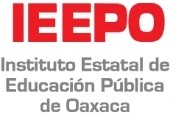 PERCEPCIONES ORDINARIAS BRUTAS (UNITARIO EN PESOS)PERCEPCIONES ORDINARIAS BRUTAS (UNITARIO EN PESOS)PERCEPCIONES ORDINARIAS BRUTAS (UNITARIO EN PESOS)PERCEPCIONES ORDINARIAS BRUTAS (UNITARIO EN PESOS)PERCEPCIONES ORDINARIAS BRUTAS (UNITARIO EN PESOS)PRESTACIONESPRESTACIONESPRESTACIONESPRESTACIONESPRESTACIONESPLAZA / PUESTORELACIÓN LABORALNIVELTOTALSUELDOS Y SALARIOSTOTALSEGURIDAD SOCIALMEDIDAS DE PROTECCIÓN AL SALARIOFONDOS Y SEGUROS DE AHORRO PARA ELRETIROCONDICIONES DE TRABAJO, CONTRATOS COLECTIVOS Y OTRAS REMUNERACIONESSEBASE21$343,203,301.04$291,445,284.01$51,758,017.03$10,654,256.94$10,654,256.94$41,103,760.09$41,103,760.09A01805BASE21$2,891,433.20$2,310,446.44$580,986.76$101,043.17$101,043.17$479,943.59$479,943.59A01806BASE25$473,262,698.47$380,121,823.92$93,140,874.55$15,375,401.70$15,375,401.70$77,765,472.85$77,765,472.85A01807BASE27$56,624,872.79$45,638,337.35$10,986,535.44$1,647,564.95$1,647,564.95$9,338,970.49$9,338,970.49A01808BASE21$157,638.94$126,909.68$30,729.26$5,613.51$5,613.51$25,115.75$25,115.75A02804BASE22$334,913.71$265,825.83$69,087.88$11,227.02$11,227.02$57,860.86$57,860.86A03803BASE21$90,922,434.17$73,148,800.48$17,773,633.69$3,140,758.40$3,140,758.40$14,632,875.29$14,632,875.29A03804BASE23$9,656,987.05$7,740,066.23$1,916,920.82$311,549.76$311,549.76$1,605,371.06$1,605,371.06A04003BASE13$1,874,933.24$1,552,136.50$322,796.74$322,796.74$322,796.74A04012BASE08$617,105.14$515,475.12$101,630.02$101,630.02$101,630.02A08006BASE11$1,844,594.07$1,537,970.24$306,623.83$306,623.83$306,623.83A08007BASE12$975,034.07$812,327.73$162,706.34$162,706.34$162,706.34A08025BASE10$888,827.21$744,771.61$144,055.60$144,055.60$144,055.60AA0101MANDOS MEDIOS YSUPERIORES24$1,043,816.60$842,781.11$201,035.49$201,035.49$201,035.49AA0201MANDOS MEDIOS YSUPERIORES23$7,134,920.37$5,768,234.91$1,366,685.46$1,366,685.46$1,366,685.46AA0301MANDOS MEDIOS YSUPERIORES22$9,889,210.82$7,979,004.57$1,910,206.25$1,910,206.25$1,910,206.25AA0401MANDOS MEDIOS Y SUPERIORES21$857,776.48$699,224.38$158,552.10$158,552.10$158,552.10AA0402MANDOS MEDIOS YSUPERIORES21$19,324,076.19$15,600,321.74$3,723,754.45$3,723,754.45$3,723,754.45AA0501MANDOS MEDIOS YSUPERIORES20$17,637,597.64$14,255,658.56$3,381,939.08$3,381,939.08$3,381,939.08AA0801MANDOS MEDIOS Y SUPERIORES17$16,080,183.97$13,013,695.54$3,066,488.43$3,066,488.43$3,066,488.43AA0802MANDOS MEDIOS YSUPERIORES17$1,216,726.48$990,349.42$226,377.06$226,377.06$226,377.06CF04807CONFIANZA27Z$3,287,169.13$2,678,091.71$609,077.42$95,429.66$95,429.66$513,647.76$513,647.76CF04808CONFIANZA27ZA$1,176,464.20$959,293.73$217,170.47$33,681.06$33,681.06$183,489.41$183,489.41CF12804CONFIANZA27Z$101,584,524.07$82,448,918.80$19,135,605.27$2,868,503.20$2,868,503.20$16,267,102.07$16,267,102.07CF12814CONFIANZA27ZA$16,326,639.05$13,262,710.60$3,063,928.45$443,467.23$443,467.23$2,620,461.22$2,620,461.22CF12825CONFIANZA27ZB$3,713,425.20$3,030,721.20$682,704.00$84,202.64$84,202.64$598,501.36$598,501.36CF21807CONFIANZA26$1,764,513.66$1,418,722.86$345,790.80$56,135.09$56,135.09$289,655.71$289,655.71INSTITUTO ESTATAL DE EDUCACIÓN PÚBLICA DE OAXACA --- TABULADOR DE SUELDOSINSTITUTO ESTATAL DE EDUCACIÓN PÚBLICA DE OAXACA --- TABULADOR DE SUELDOSINSTITUTO ESTATAL DE EDUCACIÓN PÚBLICA DE OAXACA --- TABULADOR DE SUELDOSINSTITUTO ESTATAL DE EDUCACIÓN PÚBLICA DE OAXACA --- TABULADOR DE SUELDOSINSTITUTO ESTATAL DE EDUCACIÓN PÚBLICA DE OAXACA --- TABULADOR DE SUELDOSINSTITUTO ESTATAL DE EDUCACIÓN PÚBLICA DE OAXACA --- TABULADOR DE SUELDOSINSTITUTO ESTATAL DE EDUCACIÓN PÚBLICA DE OAXACA --- TABULADOR DE SUELDOSINSTITUTO ESTATAL DE EDUCACIÓN PÚBLICA DE OAXACA --- TABULADOR DE SUELDOSINSTITUTO ESTATAL DE EDUCACIÓN PÚBLICA DE OAXACA --- TABULADOR DE SUELDOSINSTITUTO ESTATAL DE EDUCACIÓN PÚBLICA DE OAXACA --- TABULADOR DE SUELDOSPERCEPCIONES ORDINARIAS BRUTAS (UNITARIO EN PESOS)PERCEPCIONES ORDINARIAS BRUTAS (UNITARIO EN PESOS)PERCEPCIONES ORDINARIAS BRUTAS (UNITARIO EN PESOS)PERCEPCIONES ORDINARIAS BRUTAS (UNITARIO EN PESOS)PERCEPCIONES ORDINARIAS BRUTAS (UNITARIO EN PESOS)PRESTACIONESPRESTACIONESPRESTACIONESPRESTACIONESPRESTACIONESPLAZA / PUESTORELACIÓN LABORALNIVELTOTALSUELDOS Y SALARIOSTOTALSEGURIDAD SOCIALMEDIDAS DE PROTECCIÓN AL SALARIOFONDOS Y SEGUROS DE AHORRO PARA ELRETIROCONDICIONES DE TRABAJO, CONTRATOS COLECTIVOS Y OTRAS REMUNERACIONESCF21817CONFIANZA27ZA$1,194,133.42$976,243.75$217,889.67$28,067.55$28,067.55$189,822.12$189,822.12CF22811CONFIANZA24$2,576,401.81$2,071,516.50$504,885.31$84,202.64$84,202.64$420,682.67$420,682.67CF33834CONFIANZA27$4,135,712.17$3,337,996.54$797,715.63$123,497.20$123,497.20$674,218.43$674,218.43CF33865CONFIANZA25$188,323.24$155,262.60$33,060.64$5,613.51$5,613.51$27,447.13$27,447.13CF33890CONFIANZA27ZB$174,945,106.95$143,006,448.94$31,938,658.01$3,918,229.42$3,918,229.42$28,020,428.59$28,020,428.59CF33892CONFIANZA27ZA$10,240,908.19$8,327,129.87$1,913,778.32$258,221.42$258,221.42$1,655,556.90$1,655,556.90CF34810CONFIANZA25$169,077.82$136,101.20$32,976.62$5,613.51$5,613.51$27,363.11$27,363.11CF34813CONFIANZA27$184,217.73$148,765.85$35,451.88$5,613.51$5,613.51$29,838.37$29,838.37CF34844CONFIANZA21$157,522.36$126,793.10$30,729.26$5,613.51$5,613.51$25,115.75$25,115.75E0101BASE07$34,836,504.67$28,166,171.47$6,670,333.20$402,786.55$402,786.55$6,267,546.65$6,267,546.65E0113BASE07$2,007,303.99$1,625,476.32$381,827.67$23,693.32$23,693.32$358,134.35$358,134.35E0121BASE07$127,480,074.13$102,043,480.18$25,436,593.95$2,342,668.52$2,342,668.52$23,093,925.43$23,093,925.43E0125BASE07$4,070,715.64$3,300,522.40$770,193.24$63,834.24$63,834.24$706,359.00$706,359.00E0165BASE07$11,892,351.20$9,239,954.82$2,652,396.38$584,435.40$584,435.40$2,067,960.98$2,067,960.98E0181BASE07$1,686,648,678.12$1,344,324,424.78$342,324,253.34$51,804,481.23$51,804,481.23$290,519,772.11$290,519,772.11E0182BASE07$330,261.89$258,862.44$71,399.45$15,795.55$15,795.55$55,603.90$55,603.90E0183BASE07$3,956,998.85$3,051,146.37$905,852.48$229,035.50$229,035.50$676,816.98$676,816.98E0191BASE07$3,388,835.42$2,665,753.58$723,081.84$122,415.52$122,415.52$600,666.32$600,666.32E0195BASE07$28,705,321.16$22,896,249.49$5,809,071.67$599,578.92$599,578.92$5,209,492.75$5,209,492.75E0199BASE07$1,651,900.21$1,296,275.79$355,624.42$39,488.88$39,488.88$316,135.54$316,135.54E0201BASE07$88,201,723.04$71,590,933.00$16,610,790.04$1,126,411.07$1,126,411.07$15,484,378.97$15,484,378.97E0205BASE07$20,522,419.56$16,818,208.67$3,704,210.89$206,646.23$206,646.23$3,497,564.66$3,497,564.66E0221BASE07$370,779,077.69$296,634,409.38$74,144,668.31$8,311,394.11$8,311,394.11$65,833,274.20$65,833,274.20E0247BASE07$768,335.15$607,427.68$160,907.47$23,693.32$23,693.32$137,214.15$137,214.15E0249BASE07$255,159.62$201,710.08$53,449.54$7,897.77$7,897.77$45,551.77$45,551.77E0261BASE07$6,892,105.34$5,392,082.13$1,500,023.21$308,013.25$308,013.25$1,192,009.96$1,192,009.96E0265BASE07$334,826.28$261,347.51$73,478.77$15,795.55$15,795.55$57,683.22$57,683.22E0281BASE07$5,011,169,710.97$3,968,807,355.14$1,042,362,355.83$160,133,379.41$160,133,379.41$882,228,976.42$882,228,976.42E0289BASE07$2,813,202.63$2,204,851.19$608,351.44$94,773.31$94,773.31$513,578.13$513,578.13E0299BASE07$5,547,975.43$4,351,704.01$1,196,271.42$134,262.19$134,262.19$1,062,009.23$1,062,009.23E0301BASE07$22,436,200.76$18,294,715.40$4,141,485.36$185,597.72$185,597.72$3,955,887.64$3,955,887.64E0321BASE07$123,870,374.78$100,161,412.65$23,708,962.13$1,216,257.45$1,216,257.45$22,492,704.68$22,492,704.68E0341BASE07$68,796,013.09$55,415,232.70$13,380,780.39$766,084.24$766,084.24$12,614,696.15$12,614,696.15E0351BASE07$13,703,688.34$11,114,357.97$2,589,330.37$102,671.08$102,671.08$2,486,659.29$2,486,659.29E0361BASE07$1,171,038.23$927,423.82$243,614.41$39,488.88$39,488.88$204,125.53$204,125.53INSTITUTO ESTATAL DE EDUCACIÓN PÚBLICA DE OAXACA --- TABULADOR DE SUELDOSINSTITUTO ESTATAL DE EDUCACIÓN PÚBLICA DE OAXACA --- TABULADOR DE SUELDOSINSTITUTO ESTATAL DE EDUCACIÓN PÚBLICA DE OAXACA --- TABULADOR DE SUELDOSINSTITUTO ESTATAL DE EDUCACIÓN PÚBLICA DE OAXACA --- TABULADOR DE SUELDOSINSTITUTO ESTATAL DE EDUCACIÓN PÚBLICA DE OAXACA --- TABULADOR DE SUELDOSINSTITUTO ESTATAL DE EDUCACIÓN PÚBLICA DE OAXACA --- TABULADOR DE SUELDOSINSTITUTO ESTATAL DE EDUCACIÓN PÚBLICA DE OAXACA --- TABULADOR DE SUELDOSINSTITUTO ESTATAL DE EDUCACIÓN PÚBLICA DE OAXACA --- TABULADOR DE SUELDOSINSTITUTO ESTATAL DE EDUCACIÓN PÚBLICA DE OAXACA --- TABULADOR DE SUELDOSINSTITUTO ESTATAL DE EDUCACIÓN PÚBLICA DE OAXACA --- TABULADOR DE SUELDOSPERCEPCIONES ORDINARIAS BRUTAS (UNITARIO EN PESOS)PERCEPCIONES ORDINARIAS BRUTAS (UNITARIO EN PESOS)PERCEPCIONES ORDINARIAS BRUTAS (UNITARIO EN PESOS)PERCEPCIONES ORDINARIAS BRUTAS (UNITARIO EN PESOS)PERCEPCIONES ORDINARIAS BRUTAS (UNITARIO EN PESOS)PRESTACIONESPRESTACIONESPRESTACIONESPRESTACIONESPRESTACIONESPLAZA / PUESTORELACIÓN LABORALNIVELTOTALSUELDOS Y SALARIOSTOTALSEGURIDAD SOCIALMEDIDAS DE PROTECCIÓN AL SALARIOFONDOS Y SEGUROS DE AHORRO PARA ELRETIROCONDICIONES DE TRABAJO, CONTRATOS COLECTIVOS Y OTRAS REMUNERACIONESE0363BASE07$880,616,448.05$705,143,590.27$175,472,857.78$22,615,280.53$22,615,280.53$152,857,577.25$152,857,577.25E0365BASE07$98,964,870.38$78,142,280.91$20,822,589.47$3,545,123.21$3,545,123.21$17,277,466.26$17,277,466.26E0366BASE07$183,861.72$143,368.73$40,492.99$7,897.77$7,897.77$32,595.22$32,595.22E0371BASE07$2,735,635.90$2,184,120.46$551,515.44$71,079.98$71,079.98$480,435.46$480,435.46E0392BASE07$4,494,451.31$3,631,308.49$863,142.82$47,386.65$47,386.65$815,756.17$815,756.17E0401BASE07$24,047,706.48$19,547,095.34$4,500,611.14$165,853.28$165,853.28$4,334,757.86$4,334,757.86E0421BASE07$99,448,508.49$80,606,859.37$18,841,649.12$1,030,659.72$1,030,659.72$17,810,989.40$17,810,989.40E0441BASE07$39,642,281.31$31,874,981.01$7,767,300.30$402,786.55$402,786.55$7,364,513.75$7,364,513.75E0451BASE07$21,863,029.93$17,905,537.13$3,957,492.80$142,159.96$142,159.96$3,815,332.84$3,815,332.84E0461BASE07$1,798,138.60$1,438,087.12$360,051.48$47,386.65$47,386.65$312,664.83$312,664.83E0463BASE07$1,257,220,909.43$1,006,182,029.74$251,038,879.69$31,386,086.39$31,386,086.39$219,652,793.30$219,652,793.30E0465BASE07$267,999,231.80$213,247,422.74$54,751,809.06$7,482,490.38$7,482,490.38$47,269,318.68$47,269,318.68E0466BASE07$1,177,821.95$957,537.67$220,284.28$7,897.77$7,897.77$212,386.51$212,386.51E0492BASE07$3,709,569.48$3,032,536.21$677,033.27$7,897.77$7,897.77$669,135.50$669,135.50E0629BASE07$24,626,763.46$19,678,308.19$4,948,455.27$442,275.43$442,275.43$4,506,179.84$4,506,179.84E0633BASE07$6,914,962.67$5,549,242.16$1,365,720.51$78,977.76$78,977.76$1,286,742.75$1,286,742.75E0671BASE07$996,317.77$783,074.24$213,243.53$23,693.32$23,693.32$189,550.21$189,550.21E0681BASE07$482,051.41$380,690.36$101,361.05$15,795.55$15,795.55$85,565.50$85,565.50E0687BASE07$371,140,724.29$294,432,860.23$76,707,864.06$11,108,221.44$11,108,221.44$65,599,642.62$65,599,642.62E0689BASE07$30,234,506.92$23,992,797.15$6,241,709.77$876,653.09$876,653.09$5,365,056.68$5,365,056.68E0692BASE07$10,381.04$0.00$10,381.04$10,381.04$10,381.04E0701BASE07$40,506,203.12$33,229,348.38$7,276,854.74$260,626.59$260,626.59$7,016,228.15$7,016,228.15E0763BASE07$1,051,656,806.32$838,719,838.61$212,936,967.71$30,691,082.13$30,691,082.13$182,245,885.58$182,245,885.58E0792BASE07$1,864,359.38$1,513,674.86$350,684.52$15,795.55$15,795.55$334,888.97$334,888.97E0885BASE07$224,922.55$178,542.05$46,380.50$7,897.77$7,897.77$38,482.73$38,482.73E0961BASE07$53,068.86$43,892.78$9,176.08$9,176.08$9,176.08E0963BASE07$1,125,361.11$891,835.78$233,525.33$39,488.88$39,488.88$194,036.45$194,036.45E1065BASE07$243,030.01$184,577.45$58,452.56$15,795.55$15,795.55$42,657.01$42,657.01E1067BASE07$56,328,879.90$45,062,935.26$11,265,944.64$1,449,567.84$1,449,567.84$9,816,376.80$9,816,376.80E1303BASE07$3,264,095.70$2,667,788.60$596,307.10$39,488.88$39,488.88$556,818.22$556,818.22E1305BASE07$8,322,279.76$6,635,822.52$1,686,457.24$178,351.99$178,351.99$1,508,105.25$1,508,105.25E1331BASE07$51,928,172.08$41,354,917.12$10,573,254.96$1,445,292.94$1,445,292.94$9,127,962.02$9,127,962.02E1333BASE07$6,609,428.06$5,269,868.67$1,339,559.39$181,648.84$181,648.84$1,157,910.55$1,157,910.55E1335BASE07$22,472,980.56$18,015,619.39$4,457,361.17$548,895.41$548,895.41$3,908,465.76$3,908,465.76E1405BASE07$1,931,287.03$1,537,520.97$393,766.06$47,386.65$47,386.65$346,379.41$346,379.41INSTITUTO ESTATAL DE EDUCACIÓN PÚBLICA DE OAXACA --- TABULADOR DE SUELDOSINSTITUTO ESTATAL DE EDUCACIÓN PÚBLICA DE OAXACA --- TABULADOR DE SUELDOSINSTITUTO ESTATAL DE EDUCACIÓN PÚBLICA DE OAXACA --- TABULADOR DE SUELDOSINSTITUTO ESTATAL DE EDUCACIÓN PÚBLICA DE OAXACA --- TABULADOR DE SUELDOSINSTITUTO ESTATAL DE EDUCACIÓN PÚBLICA DE OAXACA --- TABULADOR DE SUELDOSINSTITUTO ESTATAL DE EDUCACIÓN PÚBLICA DE OAXACA --- TABULADOR DE SUELDOSINSTITUTO ESTATAL DE EDUCACIÓN PÚBLICA DE OAXACA --- TABULADOR DE SUELDOSINSTITUTO ESTATAL DE EDUCACIÓN PÚBLICA DE OAXACA --- TABULADOR DE SUELDOSINSTITUTO ESTATAL DE EDUCACIÓN PÚBLICA DE OAXACA --- TABULADOR DE SUELDOSINSTITUTO ESTATAL DE EDUCACIÓN PÚBLICA DE OAXACA --- TABULADOR DE SUELDOSPERCEPCIONES ORDINARIAS BRUTAS (UNITARIO EN PESOS)PERCEPCIONES ORDINARIAS BRUTAS (UNITARIO EN PESOS)PERCEPCIONES ORDINARIAS BRUTAS (UNITARIO EN PESOS)PERCEPCIONES ORDINARIAS BRUTAS (UNITARIO EN PESOS)PERCEPCIONES ORDINARIAS BRUTAS (UNITARIO EN PESOS)PRESTACIONESPRESTACIONESPRESTACIONESPRESTACIONESPRESTACIONESPLAZA / PUESTORELACIÓN LABORALNIVELTOTALSUELDOS Y SALARIOSTOTALSEGURIDAD SOCIALMEDIDAS DE PROTECCIÓN AL SALARIOFONDOS Y SEGUROS DE AHORRO PARA ELRETIROCONDICIONES DE TRABAJO, CONTRATOS COLECTIVOS Y OTRAS REMUNERACIONESE1411BASE07$4,818,211.28$3,860,382.93$957,828.35$71,079.98$71,079.98$886,748.37$886,748.37E1421BASE07$1,294,629.58$1,013,382.25$281,247.33$23,693.32$23,693.32$257,554.01$257,554.01E1441BASE07$48,603,537.21$38,283,503.37$10,320,033.84$1,681,900.19$1,681,900.19$8,638,133.65$8,638,133.65E1443BASE07$230,171.83$181,467.40$48,704.43$7,897.77$7,897.77$40,806.66$40,806.66E1445BASE07$710,773.22$565,633.73$145,139.49$15,795.55$15,795.55$129,343.94$129,343.94E1451BASE07$451,615.78$357,188.52$94,427.26$15,795.55$15,795.55$78,631.71$78,631.71E1461BASE07$53,576,854.60$42,242,500.48$11,334,354.12$1,808,916.63$1,808,916.63$9,525,437.49$9,525,437.49E1471BASE07$1,822,686.09$1,437,513.94$385,172.15$63,182.20$63,182.20$321,989.95$321,989.95E1481BASE07$67,472,388.56$53,749,662.18$13,722,726.38$1,054,679.06$1,054,679.06$12,668,047.32$12,668,047.32E1483BASE07$153,479,370.48$121,370,735.76$32,108,634.72$4,122,964.90$4,122,964.90$27,985,669.82$27,985,669.82E1485BASE07$1,356,130,934.64$1,052,303,027.09$303,827,907.55$44,031,729.25$44,031,729.25$259,796,178.30$259,796,178.30E1487BASE07$695,402,713.53$536,976,672.66$158,426,040.87$24,338,662.40$24,338,662.40$134,087,378.47$134,087,378.47E1489BASE07$451,068,022.48$356,403,423.89$94,664,598.59$14,555,600.50$14,555,600.50$80,108,998.09$80,108,998.09E1491BASE07$343,080,868.37$269,031,839.09$74,049,029.28$12,132,309.03$12,132,309.03$61,916,720.25$61,916,720.25E1492BASE07$23,244.77$0.00$23,244.77$23,244.77$23,244.77E1493BASE07$6,241,674.11$4,950,978.43$1,290,695.68$181,648.84$181,648.84$1,109,046.84$1,109,046.84E1494BASE07$2,074,734.77$1,654,025.31$420,709.46$55,284.43$55,284.43$365,425.03$365,425.03E1495BASE07$3,070,380.86$2,434,958.15$635,422.71$86,875.53$86,875.53$548,547.18$548,547.18E1501BASE07$1,249,076.22$1,029,025.57$220,050.65$7,897.77$7,897.77$212,152.88$212,152.88E1525BASE07$832,820.35$673,348.95$159,471.40$7,897.77$7,897.77$151,573.63$151,573.63E1563BASE07$3,772,602.65$3,086,919.04$685,683.61$47,386.65$47,386.65$638,296.96$638,296.96E1587BASE07$29,067,217.23$22,995,907.50$6,071,309.73$1,322,877.42$1,322,877.42$4,748,432.31$4,748,432.31E1589BASE07$22,425,768.63$18,381,223.38$4,044,545.25$528,498.93$528,498.93$3,516,046.32$3,516,046.32E1813BASE07$754,948.75$600,993.07$153,955.68$39,488.88$39,488.88$114,466.80$114,466.80E1815BASE07$140,323.60$109,404.74$30,918.86$7,897.77$7,897.77$23,021.09$23,021.09E1817BASE07$366,161.01$299,117.94$67,043.07$15,795.55$15,795.55$51,247.52$51,247.52E1903BASE07$241,525.99$192,087.24$49,438.75$7,897.77$7,897.77$41,540.98$41,540.98E1905BASE07$12,713.39$0.00$12,713.39$12,713.39$12,713.39E2225BASE07$174,348.55$137,168.67$37,179.88$7,897.77$7,897.77$29,282.11$29,282.11E2227BASE07$561,436.15$431,813.48$129,622.67$23,693.32$23,693.32$105,929.35$105,929.35E2229BASE07$226,206.20$179,552.69$46,653.51$7,897.77$7,897.77$38,755.74$38,755.74E2231BASE07$908,937.75$721,571.94$187,365.81$31,591.11$31,591.11$155,774.70$155,774.70E2233BASE07$4,564,465.59$3,630,661.00$933,804.59$118,466.63$118,466.63$815,337.96$815,337.96E2331BASE07$116,533,373.99$92,544,488.88$23,988,885.11$3,901,501.17$3,901,501.17$20,087,383.94$20,087,383.94E2333BASE07$33,189,535.66$26,294,275.01$6,895,260.65$1,113,586.36$1,113,586.36$5,781,674.29$5,781,674.29INSTITUTO ESTATAL DE EDUCACIÓN PÚBLICA DE OAXACA --- TABULADOR DE SUELDOSINSTITUTO ESTATAL DE EDUCACIÓN PÚBLICA DE OAXACA --- TABULADOR DE SUELDOSINSTITUTO ESTATAL DE EDUCACIÓN PÚBLICA DE OAXACA --- TABULADOR DE SUELDOSINSTITUTO ESTATAL DE EDUCACIÓN PÚBLICA DE OAXACA --- TABULADOR DE SUELDOSINSTITUTO ESTATAL DE EDUCACIÓN PÚBLICA DE OAXACA --- TABULADOR DE SUELDOSINSTITUTO ESTATAL DE EDUCACIÓN PÚBLICA DE OAXACA --- TABULADOR DE SUELDOSINSTITUTO ESTATAL DE EDUCACIÓN PÚBLICA DE OAXACA --- TABULADOR DE SUELDOSINSTITUTO ESTATAL DE EDUCACIÓN PÚBLICA DE OAXACA --- TABULADOR DE SUELDOSINSTITUTO ESTATAL DE EDUCACIÓN PÚBLICA DE OAXACA --- TABULADOR DE SUELDOSINSTITUTO ESTATAL DE EDUCACIÓN PÚBLICA DE OAXACA --- TABULADOR DE SUELDOSPERCEPCIONES ORDINARIAS BRUTAS (UNITARIO EN PESOS)PERCEPCIONES ORDINARIAS BRUTAS (UNITARIO EN PESOS)PERCEPCIONES ORDINARIAS BRUTAS (UNITARIO EN PESOS)PERCEPCIONES ORDINARIAS BRUTAS (UNITARIO EN PESOS)PERCEPCIONES ORDINARIAS BRUTAS (UNITARIO EN PESOS)PRESTACIONESPRESTACIONESPRESTACIONESPRESTACIONESPRESTACIONESPLAZA / PUESTORELACIÓN LABORALNIVELTOTALSUELDOS Y SALARIOSTOTALSEGURIDAD SOCIALMEDIDAS DE PROTECCIÓN AL SALARIOFONDOS Y SEGUROS DE AHORRO PARA ELRETIROCONDICIONES DE TRABAJO, CONTRATOS COLECTIVOS Y OTRAS REMUNERACIONESE2335BASE07$5,366,825.61$4,222,462.53$1,144,363.08$181,648.84$181,648.84$962,714.24$962,714.24E2401BASE07$3,677,007.25$2,913,292.65$763,714.60$118,466.63$118,466.63$645,247.97$645,247.97E2403BASE07$3,403,262.18$2,471,354.65$931,907.53$157,955.51$157,955.51$773,952.02$773,952.02E2405BASE07$299,735,103.49$218,859,653.10$80,875,450.39$17,575,521.63$17,575,521.63$63,299,928.76$63,299,928.76E2603BASE07$1,377,522.01$1,103,764.77$273,757.24$23,693.32$23,693.32$250,063.92$250,063.92E2605BASE07$1,449,469.66$1,158,170.19$291,299.47$31,591.11$31,591.11$259,708.36$259,708.36E2609BASE07$345,434.01$275,444.25$69,989.76$7,897.77$7,897.77$62,091.99$62,091.99E2709BASE07$8,001,109.60$6,565,685.02$1,435,424.58$47,386.65$47,386.65$1,388,037.93$1,388,037.93E2711BASE07$46,757,718.91$38,101,394.26$8,656,324.65$359,348.79$359,348.79$8,296,975.86$8,296,975.86E2725BASE07$77,252,797.71$62,718,575.75$14,534,221.96$692,359.43$692,359.43$13,841,862.53$13,841,862.53E2781BASE07$2,323,044,026.09$1,866,756,544.75$456,287,481.34$50,640,537.38$50,640,537.38$405,646,943.96$405,646,943.96E2792BASE07$9,419,240.15$7,666,005.58$1,753,234.57$1,753,234.57$1,753,234.57E2803BASE07$541,731.51$435,519.69$106,211.82$7,897.77$7,897.77$98,314.05$98,314.05E2807BASE07$1,726,741.38$1,389,019.05$337,722.33$23,693.32$23,693.32$314,029.01$314,029.01E3001BASE07$4,276,482.39$3,387,084.14$889,398.25$142,159.96$142,159.96$747,238.29$747,238.29E7007BASE07$3,390,906.99$2,871,053.84$519,853.15$519,853.15$519,853.15E7011BASE07$288,516.44$239,848.24$48,668.20$48,668.20$48,668.20E7023BASE07$2,255,952.97$1,893,631.64$362,321.33$362,321.33$362,321.33E7025BASE07$26,715,694.63$22,508,562.97$4,207,131.66$4,207,131.66$4,207,131.66E7027BASE07$344,974.84$289,789.64$55,185.20$55,185.20$55,185.20E7033BASE07$2,773,990.55$2,334,952.87$439,037.68$439,037.68$439,037.68E7035BASE07$369,776.30$306,931.46$62,844.84$62,844.84$62,844.84E7109BASE07$381,333.57$320,321.03$61,012.54$61,012.54$61,012.54E7123BASE07$4,389,012.41$3,663,725.43$725,286.98$725,286.98$725,286.98E7125BASE07$11,664,674.21$9,784,264.02$1,880,410.19$1,880,410.19$1,880,410.19E7127BASE07$1,170,946.42$968,429.24$202,517.18$202,517.18$202,517.18E7129BASE07$1,180,932.59$994,135.37$186,797.22$186,797.22$186,797.22E7133BASE07$5,186,823.13$4,361,103.54$825,719.59$825,719.59$825,719.59E7135BASE07$1,400,251.78$1,172,189.87$228,061.91$228,061.91$228,061.91E7147BASE07$297,215.33$250,919.08$46,296.25$46,296.25$46,296.25E7149BASE07$73,500.15$45,769.28$27,730.87$27,730.87$27,730.87E7207BASE07$836,133.16$708,724.87$127,408.29$127,408.29$127,408.29E7209BASE07$1,152,629.42$965,798.53$186,830.89$186,830.89$186,830.89E7211BASE07$1,597,265.30$1,331,463.74$265,801.56$265,801.56$265,801.56E7213BASE07$2,619,586.58$2,193,730.26$425,856.32$425,856.32$425,856.32INSTITUTO ESTATAL DE EDUCACIÓN PÚBLICA DE OAXACA --- TABULADOR DE SUELDOSINSTITUTO ESTATAL DE EDUCACIÓN PÚBLICA DE OAXACA --- TABULADOR DE SUELDOSINSTITUTO ESTATAL DE EDUCACIÓN PÚBLICA DE OAXACA --- TABULADOR DE SUELDOSINSTITUTO ESTATAL DE EDUCACIÓN PÚBLICA DE OAXACA --- TABULADOR DE SUELDOSINSTITUTO ESTATAL DE EDUCACIÓN PÚBLICA DE OAXACA --- TABULADOR DE SUELDOSINSTITUTO ESTATAL DE EDUCACIÓN PÚBLICA DE OAXACA --- TABULADOR DE SUELDOSINSTITUTO ESTATAL DE EDUCACIÓN PÚBLICA DE OAXACA --- TABULADOR DE SUELDOSINSTITUTO ESTATAL DE EDUCACIÓN PÚBLICA DE OAXACA --- TABULADOR DE SUELDOSINSTITUTO ESTATAL DE EDUCACIÓN PÚBLICA DE OAXACA --- TABULADOR DE SUELDOSINSTITUTO ESTATAL DE EDUCACIÓN PÚBLICA DE OAXACA --- TABULADOR DE SUELDOSPERCEPCIONES ORDINARIAS BRUTAS (UNITARIO EN PESOS)PERCEPCIONES ORDINARIAS BRUTAS (UNITARIO EN PESOS)PERCEPCIONES ORDINARIAS BRUTAS (UNITARIO EN PESOS)PERCEPCIONES ORDINARIAS BRUTAS (UNITARIO EN PESOS)PERCEPCIONES ORDINARIAS BRUTAS (UNITARIO EN PESOS)PRESTACIONESPRESTACIONESPRESTACIONESPRESTACIONESPRESTACIONESPLAZA / PUESTORELACIÓN LABORALNIVELTOTALSUELDOS Y SALARIOSTOTALSEGURIDAD SOCIALMEDIDAS DE PROTECCIÓN AL SALARIOFONDOS Y SEGUROS DE AHORRO PARA ELRETIROCONDICIONES DE TRABAJO, CONTRATOS COLECTIVOS Y OTRAS REMUNERACIONESE7215BASE07$710,976.35$600,446.83$110,529.52$110,529.52$110,529.52$110,529.52$110,529.52E7217BASE07$19,154,282.28$15,969,346.91$3,184,935.37$3,184,935.37$3,184,935.37$3,184,935.37$3,184,935.37E7223BASE07$11,103,092.27$9,317,730.15$1,785,362.12$1,785,362.12$1,785,362.12$1,785,362.12$1,785,362.12E7225BASE07$24,929,458.15$20,896,933.98$4,032,524.17$4,032,524.17$4,032,524.17$4,032,524.17$4,032,524.17E7227BASE07$37,100,570.32$31,170,758.33$5,929,811.99$5,929,811.99$5,929,811.99$5,929,811.99$5,929,811.99E7229BASE07$42,908,614.98$35,876,579.18$7,032,035.80$7,032,035.80$7,032,035.80$7,032,035.80$7,032,035.80E7233BASE07$29,555,729.72$24,749,689.94$4,806,039.78$4,806,039.78$4,806,039.78$4,806,039.78$4,806,039.78E7235BASE07$133,343,522.14$111,611,044.02$21,732,478.12$21,732,478.12$21,732,478.12$21,732,478.12$21,732,478.12E7243BASE07$426,894.16$362,614.55$64,279.61$64,279.61$64,279.61$64,279.61$64,279.61E7245BASE07$439,365.20$369,165.08$70,200.12$70,200.12$70,200.12$70,200.12$70,200.12E7247BASE07$623,006.91$516,367.60$106,639.31$106,639.31$106,639.31$106,639.31$106,639.31E7305BASE07$59,023.70$49,439.01$9,584.69$9,584.69$9,584.69$9,584.69$9,584.69E7307BASE07$711,008.03$588,016.18$122,991.85$122,991.85$122,991.85$122,991.85$122,991.85E7309BASE07$1,164,891.29$964,547.70$200,343.59$200,343.59$200,343.59$200,343.59$200,343.59E7607BASE07$240,140.59$202,728.98$37,411.61$37,411.61$37,411.61$37,411.61$37,411.61E7609BASE07$550,590.30$459,469.16$91,121.14$91,121.14$91,121.14$91,121.14$91,121.14E7615BASE07$829,721.19$700,508.66$129,212.53$129,212.53$129,212.53$129,212.53$129,212.53E7617BASE07$513,434.13$431,185.12$82,249.01$82,249.01$82,249.01$82,249.01$82,249.01E7717BASE07$672,550.37$563,434.06$109,116.31$109,116.31$109,116.31$109,116.31$109,116.31E7807BASE07$504,082.01$417,963.62$86,118.39$86,118.39$86,118.39$86,118.39$86,118.39E7809BASE07$502,187.63$425,245.86$76,941.77$76,941.77$76,941.77$76,941.77$76,941.77E7811BASE07$658,681.79$559,159.86$99,521.93$99,521.93$99,521.93$99,521.93$99,521.93E7813BASE07$1,354,488.83$1,167,835.06$186,653.77$186,653.77$186,653.77$186,653.77$186,653.77E7815BASE07$804,388.18$672,882.10$131,506.08$131,506.08$131,506.08$131,506.08$131,506.08E7817BASE07$7,738,455.61$6,488,495.33$1,249,960.28$1,249,960.28$1,249,960.28$1,249,960.28$1,249,960.28E8005BASE07$7,681,793.72$6,441,910.94$1,239,882.78$1,239,882.78$1,239,882.78$1,239,882.78$1,239,882.78E9007BASE01$2,637,196.72$2,189,605.85$447,590.87$447,590.87$447,590.87$447,590.87$447,590.87E9009BASE01$757,106.03$625,636.66$131,469.37$131,469.37$131,469.37$131,469.37$131,469.37E9011BASE01$745,879.33$615,375.58$130,503.75$130,503.75$130,503.75$130,503.75$130,503.75E9013BASE01$724,230.61$607,060.94$117,169.67$117,169.67$117,169.67$117,169.67$117,169.67E9015BASE01$1,004,780.08$824,462.27$180,317.81$180,317.81$180,317.81$180,317.81$180,317.81E9017BASE01$2,115,967.06$1,743,515.34$372,451.72$372,451.72$372,451.72$372,451.72$372,451.72E9207BASE01$800,907.16$662,265.50$138,641.66$138,641.66$138,641.66$138,641.66$138,641.66E9209BASE01$1,152,525.59$957,575.65$194,949.94$194,949.94$194,949.94$194,949.94$194,949.94E9211BASE01$330,373.55$272,211.01$58,162.54$58,162.54$58,162.54$58,162.54$58,162.54INSTITUTO ESTATAL DE EDUCACIÓN PÚBLICA DE OAXACA --- TABULADOR DE SUELDOSINSTITUTO ESTATAL DE EDUCACIÓN PÚBLICA DE OAXACA --- TABULADOR DE SUELDOSINSTITUTO ESTATAL DE EDUCACIÓN PÚBLICA DE OAXACA --- TABULADOR DE SUELDOSINSTITUTO ESTATAL DE EDUCACIÓN PÚBLICA DE OAXACA --- TABULADOR DE SUELDOSINSTITUTO ESTATAL DE EDUCACIÓN PÚBLICA DE OAXACA --- TABULADOR DE SUELDOSINSTITUTO ESTATAL DE EDUCACIÓN PÚBLICA DE OAXACA --- TABULADOR DE SUELDOSINSTITUTO ESTATAL DE EDUCACIÓN PÚBLICA DE OAXACA --- TABULADOR DE SUELDOSINSTITUTO ESTATAL DE EDUCACIÓN PÚBLICA DE OAXACA --- TABULADOR DE SUELDOSINSTITUTO ESTATAL DE EDUCACIÓN PÚBLICA DE OAXACA --- TABULADOR DE SUELDOSINSTITUTO ESTATAL DE EDUCACIÓN PÚBLICA DE OAXACA --- TABULADOR DE SUELDOSPERCEPCIONES ORDINARIAS BRUTAS (UNITARIO EN PESOS)PERCEPCIONES ORDINARIAS BRUTAS (UNITARIO EN PESOS)PERCEPCIONES ORDINARIAS BRUTAS (UNITARIO EN PESOS)PERCEPCIONES ORDINARIAS BRUTAS (UNITARIO EN PESOS)PERCEPCIONES ORDINARIAS BRUTAS (UNITARIO EN PESOS)PRESTACIONESPRESTACIONESPRESTACIONESPRESTACIONESPRESTACIONESPLAZA / PUESTORELACIÓN LABORALNIVELTOTALSUELDOS Y SALARIOSTOTALSEGURIDAD SOCIALMEDIDAS DE PROTECCIÓN AL SALARIOFONDOS Y SEGUROS DE AHORRO PARA ELRETIROCONDICIONES DE TRABAJO, CONTRATOS COLECTIVOS Y OTRAS REMUNERACIONESE9213BASE01$7,571,078.33$6,292,597.30$1,278,481.03$1,278,481.03$1,278,481.03E9215BASE01$5,771,185.30$4,755,628.22$1,015,557.08$1,015,557.08$1,015,557.08E9217BASE01$16,835,450.42$13,865,656.38$2,969,794.04$2,969,794.04$2,969,794.04E9303BASE01$767,007.98$627,166.87$139,841.11$139,841.11$139,841.11E9305BASE01$1,749,897.37$1,434,581.54$315,315.83$315,315.83$315,315.83JA01004BASE05$5,782,364.63$4,934,468.58$847,896.05$847,896.05$847,896.05JA01005BASE06$5,724,624.93$4,817,152.88$907,472.05$907,472.05$907,472.05JA01007BASE12$4,854,411.28$4,058,939.14$795,472.14$795,472.14$795,472.14JA01008BASE11$2,816,370.80$2,365,527.53$450,843.27$450,843.27$450,843.27JA01009BASE10$6,226,661.99$5,206,308.10$1,020,353.89$1,020,353.89$1,020,353.89JA01024BASE03$156,705.50$130,374.52$26,330.98$26,330.98$26,330.98JA01026BASE03$322,041.77$265,107.76$56,934.01$56,934.01$56,934.01JA01028BASE07$7,730,962.96$6,487,651.77$1,243,311.19$1,243,311.19$1,243,311.19JA04003BASE08$9,036,818.20$7,586,976.37$1,449,841.83$1,449,841.83$1,449,841.83JA08004BASE03$326,760.20$273,347.95$53,412.25$53,412.25$53,412.25JA08005BASE02$160,377.22$133,185.65$27,191.57$27,191.57$27,191.57JA08016BASE07$364,716.38$294,343.96$70,372.42$70,372.42$70,372.42JA08026BASE09$3,870,438.44$3,241,850.43$628,588.01$628,588.01$628,588.01JA08029BASE04$20,286,705.84$17,031,331.47$3,255,374.37$3,255,374.37$3,255,374.37JP01002BASE08$203,980.76$171,343.97$32,636.79$32,636.79$32,636.79JP07537BASE10$1,530,152.45$1,277,565.95$252,586.50$252,586.50$252,586.50JP07540BASE13$3,634,483.07$3,036,384.02$598,099.05$598,099.05$598,099.05JP07541BASE14$6,395,819.22$5,327,430.56$1,068,388.66$1,068,388.66$1,068,388.66JP07542BASE15$40,421,554.82$33,761,693.35$6,659,861.47$6,659,861.47$6,659,861.47JS06008BASE09$786,299.15$657,341.38$128,957.77$128,957.77$128,957.77JS06009BASE08$773,519.48$648,512.16$125,007.32$125,007.32$125,007.32JS07002BASE06$626,555.61$521,121.03$105,434.58$105,434.58$105,434.58JS08012BASE03$177,815.03$149,608.17$28,206.86$28,206.86$28,206.86JS08013BASE04$2,384,737.14$2,000,019.61$384,717.53$384,717.53$384,717.53P02802BASE25$1,256,647.47$1,014,139.28$242,508.19$39,294.56$39,294.56$203,213.63$203,213.63P03802BASE25$1,247,039.20$1,004,884.14$242,155.06$39,294.56$39,294.56$202,860.50$202,860.50P04803BASE25$2,653,797.77$2,146,773.79$507,023.98$72,975.62$72,975.62$434,048.36$434,048.36P05005BASE14$2,815,799.07$2,374,728.89$441,070.18$441,070.18$441,070.18P05010BASE09$652,049.51$546,071.94$105,977.57$105,977.57$105,977.57S01803BASE21$59,455,550.05$47,762,013.56$11,693,536.49$2,102,259.20$2,102,259.20$9,591,277.29$9,591,277.29INSTITUTO ESTATAL DE EDUCACIÓN PÚBLICA DE OAXACA --- TABULADOR DE SUELDOSINSTITUTO ESTATAL DE EDUCACIÓN PÚBLICA DE OAXACA --- TABULADOR DE SUELDOSINSTITUTO ESTATAL DE EDUCACIÓN PÚBLICA DE OAXACA --- TABULADOR DE SUELDOSINSTITUTO ESTATAL DE EDUCACIÓN PÚBLICA DE OAXACA --- TABULADOR DE SUELDOSINSTITUTO ESTATAL DE EDUCACIÓN PÚBLICA DE OAXACA --- TABULADOR DE SUELDOSINSTITUTO ESTATAL DE EDUCACIÓN PÚBLICA DE OAXACA --- TABULADOR DE SUELDOSINSTITUTO ESTATAL DE EDUCACIÓN PÚBLICA DE OAXACA --- TABULADOR DE SUELDOSINSTITUTO ESTATAL DE EDUCACIÓN PÚBLICA DE OAXACA --- TABULADOR DE SUELDOSINSTITUTO ESTATAL DE EDUCACIÓN PÚBLICA DE OAXACA --- TABULADOR DE SUELDOSINSTITUTO ESTATAL DE EDUCACIÓN PÚBLICA DE OAXACA --- TABULADOR DE SUELDOSPERCEPCIONES ORDINARIAS BRUTAS (UNITARIO EN PESOS)PERCEPCIONES ORDINARIAS BRUTAS (UNITARIO EN PESOS)PERCEPCIONES ORDINARIAS BRUTAS (UNITARIO EN PESOS)PERCEPCIONES ORDINARIAS BRUTAS (UNITARIO EN PESOS)PERCEPCIONES ORDINARIAS BRUTAS (UNITARIO EN PESOS)PRESTACIONESPRESTACIONESPRESTACIONESPRESTACIONESPRESTACIONESPLAZA / PUESTORELACIÓN LABORALNIVELTOTALSUELDOS Y SALARIOSTOTALSEGURIDAD SOCIALMEDIDAS DE PROTECCIÓN AL SALARIOFONDOS Y SEGUROS DE AHORRO PARA ELRETIROCONDICIONES DE TRABAJO, CONTRATOS COLECTIVOS Y OTRAS REMUNERACIONESS01804BASE21$479,763.42$382,008.60$97,754.82$16,840.53$16,840.53$80,914.29$80,914.29S01807BASE21$3,749,776.15$3,018,432.98$731,343.17$129,110.71$129,110.71$602,232.46$602,232.46S01808BASE21$648,738.94$525,737.91$123,001.03$22,454.04$22,454.04$100,546.99$100,546.99S01811BASE21$158,501.70$127,772.44$30,729.26$5,613.51$5,613.51$25,115.75$25,115.75S01813BASE24$379,402,406.19$307,906,402.71$71,496,003.48$11,808,016.60$11,808,016.60$59,687,986.88$59,687,986.88S02803BASE21$343,698.96$282,072.43$61,626.53$11,227.02$11,227.02$50,399.51$50,399.51S02805BASE22$34,606,062.85$27,909,586.38$6,696,476.47$1,161,996.40$1,161,996.40$5,534,480.07$5,534,480.07S02810BASE21$159,097.60$128,368.34$30,729.26$5,613.51$5,613.51$25,115.75$25,115.75S03802BASE21$481,527.55$383,690.15$97,837.40$16,840.53$16,840.53$80,996.87$80,996.87S05805BASE21$123,548,544.04$99,716,164.61$23,832,379.43$4,291,527.78$4,291,527.78$19,540,851.65$19,540,851.65S05806BASE23$274,111,406.56$221,215,098.23$52,896,308.33$8,852,504.01$8,852,504.01$44,043,804.32$44,043,804.32S08802BASE21$159,996.96$129,182.98$30,813.98$5,613.51$5,613.51$25,200.47$25,200.47S10802BASE22$162,383.14$130,757.32$31,625.82$5,613.51$5,613.51$26,012.31$26,012.31T03803BASE22$814,911.99$656,782.89$158,129.10$28,067.55$28,067.55$130,061.55$130,061.55T03804BASE25$7,981,624.67$6,421,513.31$1,560,111.36$258,221.42$258,221.42$1,301,889.94$1,301,889.94T05010BASE06$177,813.09$149,343.55$28,469.54$28,469.54$28,469.54T05808BASE21$157,522.36$126,793.10$30,729.26$5,613.51$5,613.51$25,115.75$25,115.75T06007BASE15$10,854,666.09$8,996,797.96$1,857,868.13$1,857,868.13$1,857,868.13T06803BASE26$226,305,435.19$183,234,658.99$43,070,776.20$6,842,867.71$6,842,867.71$36,227,908.49$36,227,908.49T06806BASE21$162,919.96$126,793.10$36,126.86$5,613.51$5,613.51$30,513.35$30,513.35T14805BASE24$169,767.95$137,087.55$32,680.40$5,613.51$5,613.51$27,066.89$27,066.89T14807BASE21$4,012,553.23$3,211,579.89$800,973.34$140,337.73$140,337.73$660,635.61$660,635.61T16803BASE22$167,780.75$130,757.32$37,023.43$5,613.51$5,613.51$31,409.92$31,409.92T17804BASE24$2,955,991.02$2,401,425.63$554,565.39$92,622.90$92,622.90$461,942.49$461,942.49T18817BASE24$168,076.13$135,395.73$32,680.40$5,613.51$5,613.51$27,066.89$27,066.89T22818BASE27$23,680,875.28$19,087,373.21$4,593,502.07$696,075.14$696,075.14$3,897,426.93$3,897,426.93T26803BASE24$6,365,821.64$5,096,918.22$1,268,903.42$207,699.84$207,699.84$1,061,203.58$1,061,203.58T26805BASE22$171,923.94$140,298.12$31,625.82$5,613.51$5,613.51$26,012.31$26,012.31INSTITUTO ESTATAL DE EDUCACIÓN PÚBLICA DE OAXACA --- ANALÍTICO DE PLAZASINSTITUTO ESTATAL DE EDUCACIÓN PÚBLICA DE OAXACA --- ANALÍTICO DE PLAZASINSTITUTO ESTATAL DE EDUCACIÓN PÚBLICA DE OAXACA --- ANALÍTICO DE PLAZASINSTITUTO ESTATAL DE EDUCACIÓN PÚBLICA DE OAXACA --- ANALÍTICO DE PLAZASINSTITUTO ESTATAL DE EDUCACIÓN PÚBLICA DE OAXACA --- ANALÍTICO DE PLAZASREMUNERACIONESREMUNERACIONESPLAZA / PUESTORELACIÓN LABORALNÚMERO DE PLAZASDESDEHASTAA01803BASE4045$343,203,301.04$343,203,301.04A01805BASE18$2,891,433.20$2,891,433.20A01806BASE2794$473,262,698.47$473,262,698.47A01807BASE305$56,624,872.79$56,624,872.79A01808BASE1$157,638.94$157,638.94A02804BASE2$334,913.71$334,913.71A03803BASE572$90,922,434.17$90,922,434.17A03804BASE56$9,656,987.05$9,656,987.05A04003BASE6$1,874,933.24$1,874,933.24A04012BASE3$617,105.14$617,105.14A08006BASE7$1,844,594.07$1,844,594.07A08007BASE3$975,034.07$975,034.07A08025BASE4$888,827.21$888,827.21AA0101MANDOS MEDIOS Y SUPERIORES1$1,043,816.60$1,043,816.60AA0201MANDOS MEDIOS Y SUPERIORES9$7,134,920.37$7,134,920.37AA0301MANDOS MEDIOS Y SUPERIORES17$9,889,210.82$9,889,210.82AA0401MANDOS MEDIOS Y SUPERIORES2$857,776.48$857,776.48AA0402MANDOS MEDIOS Y SUPERIORES40$19,324,076.19$19,324,076.19AA0501MANDOS MEDIOS Y SUPERIORES52$17,637,597.64$17,637,597.64AA0801MANDOS MEDIOS Y SUPERIORES71$16,080,183.97$16,080,183.97AA0802MANDOS MEDIOS Y SUPERIORES7$1,216,726.48$1,216,726.48CF04807CONFIANZA17$3,287,169.13$3,287,169.13CF04808CONFIANZA6$1,176,464.20$1,176,464.20CF12804CONFIANZA548$101,584,524.07$101,584,524.07CF12814CONFIANZA84$16,326,639.05$16,326,639.05CF12825CONFIANZA18$3,713,425.20$3,713,425.20CF21807CONFIANZA10$1,764,513.66$1,764,513.66CF21817CONFIANZA6$1,194,133.42$1,194,133.42CF22811CONFIANZA15$2,576,401.81$2,576,401.81CF33834CONFIANZA22$4,135,712.17$4,135,712.17CF33865CONFIANZA1$188,323.24$188,323.24CF33890CONFIANZA805$174,945,106.95$174,945,106.95CF33892CONFIANZA54$10,240,908.19$10,240,908.19CF34810CONFIANZA1$169,077.82$169,077.82CF34813CONFIANZA1$184,217.73$184,217.73CF34844CONFIANZA1$157,522.36$157,522.36E0101BASE54$34,836,504.67$34,836,504.67E0113BASE3$2,007,303.99$2,007,303.99E0121BASE324$127,480,074.13$127,480,074.13E0125BASE10$4,070,715.64$4,070,715.64INSTITUTO ESTATAL DE EDUCACIÓN PÚBLICA DE OAXACA --- ANALÍTICO DE PLAZASINSTITUTO ESTATAL DE EDUCACIÓN PÚBLICA DE OAXACA --- ANALÍTICO DE PLAZASINSTITUTO ESTATAL DE EDUCACIÓN PÚBLICA DE OAXACA --- ANALÍTICO DE PLAZASINSTITUTO ESTATAL DE EDUCACIÓN PÚBLICA DE OAXACA --- ANALÍTICO DE PLAZASINSTITUTO ESTATAL DE EDUCACIÓN PÚBLICA DE OAXACA --- ANALÍTICO DE PLAZASREMUNERACIONESREMUNERACIONESPLAZA / PUESTORELACIÓN LABORALNÚMERO DE PLAZASDESDEHASTAE0165BASE225$11,892,351.20$11,892,351.20E0181BASE7135$1,686,648,678.12$1,686,648,678.12E0182BASE2$330,261.89$330,261.89E0183BASE94$3,956,998.85$3,956,998.85E0191BASE16$3,388,835.42$3,388,835.42E0195BASE88$28,705,321.16$28,705,321.16E0199BASE9$1,651,900.21$1,651,900.21E0201BASE157$88,201,723.04$88,201,723.04E0205BASE28$20,522,419.56$20,522,419.56E0221BASE1143$370,779,077.69$370,779,077.69E0247BASE3$768,335.15$768,335.15E0249BASE1$255,159.62$255,159.62E0261BASE84$6,892,105.34$6,892,105.34E0265BASE2$334,826.28$334,826.28E0281BASE21646$5,011,169,710.97$5,011,169,710.97E0289BASE12$2,813,202.63$2,813,202.63E0299BASE26$5,547,975.43$5,547,975.43E0301BASE25$22,436,200.76$22,436,200.76E0321BASE166$123,870,374.78$123,870,374.78E0341BASE102$68,796,013.09$68,796,013.09E0351BASE14$13,703,688.34$13,703,688.34E0361BASE18$1,171,038.23$1,171,038.23E0363BASE10942$880,616,448.05$880,616,448.05E0365BASE1205$98,964,870.38$98,964,870.38E0366BASE3$183,861.72$183,861.72E0371BASE41$2,735,635.90$2,735,635.90E0392BASE40$4,494,451.31$4,494,451.31E0401BASE22$24,047,706.48$24,047,706.48E0421BASE138$99,448,508.49$99,448,508.49E0441BASE59$39,642,281.31$39,642,281.31E0451BASE18$21,863,029.93$21,863,029.93E0461BASE22$1,798,138.60$1,798,138.60E0463BASE16845$1,257,220,909.43$1,257,220,909.43E0465BASE3640$267,999,231.80$267,999,231.80E0466BASE19$1,177,821.95$1,177,821.95E0492BASE43$3,709,569.48$3,709,569.48E0629BASE64$24,626,763.46$24,626,763.46E0633BASE11$6,914,962.67$6,914,962.67E0671BASE9$996,317.77$996,317.77E0681BASE2$482,051.41$482,051.41INSTITUTO ESTATAL DE EDUCACIÓN PÚBLICA DE OAXACA --- ANALÍTICO DE PLAZASINSTITUTO ESTATAL DE EDUCACIÓN PÚBLICA DE OAXACA --- ANALÍTICO DE PLAZASINSTITUTO ESTATAL DE EDUCACIÓN PÚBLICA DE OAXACA --- ANALÍTICO DE PLAZASINSTITUTO ESTATAL DE EDUCACIÓN PÚBLICA DE OAXACA --- ANALÍTICO DE PLAZASINSTITUTO ESTATAL DE EDUCACIÓN PÚBLICA DE OAXACA --- ANALÍTICO DE PLAZASREMUNERACIONESREMUNERACIONESPLAZA / PUESTORELACIÓN LABORALNÚMERO DE PLAZASDESDEHASTAE0687BASE1533$371,140,724.29$371,140,724.29E0689BASE122$30,234,506.92$30,234,506.92E0692BASE1$10,381.04$10,381.04E0701BASE33$40,506,203.12$40,506,203.12E0763BASE8138$1,051,656,806.32$1,051,656,806.32E0792BASE35$1,864,359.38$1,864,359.38E0885BASE1$224,922.55$224,922.55E0961BASE1$53,068.86$53,068.86E0963BASE12$1,125,361.11$1,125,361.11E1065BASE3$243,030.01$243,030.01E1067BASE1555$56,328,879.90$56,328,879.90E1303BASE5$3,264,095.70$3,264,095.70E1305BASE26$8,322,279.76$8,322,279.76E1331BASE207$51,928,172.08$51,928,172.08E1333BASE24$6,609,428.06$6,609,428.06E1335BASE74$22,472,980.56$22,472,980.56E1405BASE6$1,931,287.03$1,931,287.03E1411BASE11$4,818,211.28$4,818,211.28E1421BASE4$1,294,629.58$1,294,629.58E1441BASE230$48,603,537.21$48,603,537.21E1443BASE1$230,171.83$230,171.83E1445BASE2$710,773.22$710,773.22E1451BASE2$451,615.78$451,615.78E1461BASE244$53,576,854.60$53,576,854.60E1471BASE8$1,822,686.09$1,822,686.09E1481BASE153$67,472,388.56$67,472,388.56E1483BASE565$153,479,370.48$153,479,370.48E1485BASE5896$1,356,130,934.64$1,356,130,934.64E1487BASE3219$695,402,713.53$695,402,713.53E1489BASE2006$451,068,022.48$451,068,022.48E1491BASE1623$343,080,868.37$343,080,868.37E1492BASE1$23,244.77$23,244.77E1493BASE23$6,241,674.11$6,241,674.11E1494BASE7$2,074,734.77$2,074,734.77E1495BASE12$3,070,380.86$3,070,380.86E1501BASE6$1,249,076.22$1,249,076.22E1525BASE6$832,820.35$832,820.35E1563BASE71$3,772,602.65$3,772,602.65E1587BASE245$29,067,217.23$29,067,217.23E1589BASE214$22,425,768.63$22,425,768.63INSTITUTO ESTATAL DE EDUCACIÓN PÚBLICA DE OAXACA --- ANALÍTICO DE PLAZASINSTITUTO ESTATAL DE EDUCACIÓN PÚBLICA DE OAXACA --- ANALÍTICO DE PLAZASINSTITUTO ESTATAL DE EDUCACIÓN PÚBLICA DE OAXACA --- ANALÍTICO DE PLAZASINSTITUTO ESTATAL DE EDUCACIÓN PÚBLICA DE OAXACA --- ANALÍTICO DE PLAZASINSTITUTO ESTATAL DE EDUCACIÓN PÚBLICA DE OAXACA --- ANALÍTICO DE PLAZASREMUNERACIONESREMUNERACIONESPLAZA / PUESTORELACIÓN LABORALNÚMERO DE PLAZASDESDEHASTAE1813BASE5$754,948.75$754,948.75E1815BASE1$140,323.60$140,323.60E1817BASE2$366,161.01$366,161.01E1903BASE1$241,525.99$241,525.99E1905BASE1$12,713.39$12,713.39E2225BASE1$174,348.55$174,348.55E2227BASE4$561,436.15$561,436.15E2229BASE1$226,206.20$226,206.20E2231BASE4$908,937.75$908,937.75E2233BASE16$4,564,465.59$4,564,465.59E2331BASE513$116,533,373.99$116,533,373.99E2333BASE149$33,189,535.66$33,189,535.66E2335BASE25$5,366,825.61$5,366,825.61E2401BASE48$3,677,007.25$3,677,007.25E2403BASE38$3,403,262.18$3,403,262.18E2405BASE3555$299,735,103.49$299,735,103.49E2603BASE3$1,377,522.01$1,377,522.01E2605BASE4$1,449,469.66$1,449,469.66E2609BASE1$345,434.01$345,434.01E2709BASE6$8,001,109.60$8,001,109.60E2711BASE51$46,757,718.91$46,757,718.91E2725BASE91$77,252,797.71$77,252,797.71E2781BASE6702$2,323,044,026.09$2,323,044,026.09E2792BASE93$9,419,240.15$9,419,240.15E2803BASE1$541,731.51$541,731.51E2807BASE3$1,726,741.38$1,726,741.38E3001BASE197$4,276,482.39$4,276,482.39E7007BASE17$3,390,906.99$3,390,906.99E7011BASE1$288,516.44$288,516.44E7023BASE11$2,255,952.97$2,255,952.97E7025BASE118$26,715,694.63$26,715,694.63E7027BASE1$344,974.84$344,974.84E7033BASE10$2,773,990.55$2,773,990.55E7035BASE1$369,776.30$369,776.30E7109BASE1$381,333.57$381,333.57E7123BASE16$4,389,012.41$4,389,012.41E7125BASE33$11,664,674.21$11,664,674.21E7127BASE3$1,170,946.42$1,170,946.42E7129BASE2$1,180,932.59$1,180,932.59E7133BASE14$5,186,823.13$5,186,823.13INSTITUTO ESTATAL DE EDUCACIÓN PÚBLICA DE OAXACA --- ANALÍTICO DE PLAZASINSTITUTO ESTATAL DE EDUCACIÓN PÚBLICA DE OAXACA --- ANALÍTICO DE PLAZASINSTITUTO ESTATAL DE EDUCACIÓN PÚBLICA DE OAXACA --- ANALÍTICO DE PLAZASINSTITUTO ESTATAL DE EDUCACIÓN PÚBLICA DE OAXACA --- ANALÍTICO DE PLAZASINSTITUTO ESTATAL DE EDUCACIÓN PÚBLICA DE OAXACA --- ANALÍTICO DE PLAZASREMUNERACIONESREMUNERACIONESPLAZA / PUESTORELACIÓN LABORALNÚMERO DE PLAZASDESDEHASTAE7135BASE2$1,400,251.78$1,400,251.78E7147BASE1$297,215.33$297,215.33E7149BASE1$73,500.15$73,500.15E7207BASE2$836,133.16$836,133.16E7209BASE2$1,152,629.42$1,152,629.42E7211BASE3$1,597,265.30$1,597,265.30E7213BASE4$2,619,586.58$2,619,586.58E7215BASE1$710,976.35$710,976.35E7217BASE19$19,154,282.28$19,154,282.28E7223BASE26$11,103,092.27$11,103,092.27E7225BASE51$24,929,458.15$24,929,458.15E7227BASE55$37,100,570.32$37,100,570.32E7229BASE50$42,908,614.98$42,908,614.98E7233BASE50$29,555,729.72$29,555,729.72E7235BASE122$133,343,522.14$133,343,522.14E7243BASE1$426,894.16$426,894.16E7245BASE1$439,365.20$439,365.20E7247BASE1$623,006.91$623,006.91E7305BASE1$59,023.70$59,023.70E7307BASE9$711,008.03$711,008.03E7309BASE11$1,164,891.29$1,164,891.29E7607BASE1$240,140.59$240,140.59E7609BASE3$550,590.30$550,590.30E7615BASE2$829,721.19$829,721.19E7617BASE1$513,434.13$513,434.13E7717BASE1$672,550.37$672,550.37E7807BASE1$504,082.01$504,082.01E7809BASE1$502,187.63$502,187.63E7811BASE1$658,681.79$658,681.79E7813BASE2$1,354,488.83$1,354,488.83E7815BASE1$804,388.18$804,388.18E7817BASE7$7,738,455.61$7,738,455.61E8005BASE10$7,681,793.72$7,681,793.72E9007BASE19$2,637,196.72$2,637,196.72E9009BASE6$757,106.03$757,106.03E9011BASE4$745,879.33$745,879.33E9013BASE2$724,230.61$724,230.61E9015BASE3$1,004,780.08$1,004,780.08E9017BASE6$2,115,967.06$2,115,967.06E9207BASE3$800,907.16$800,907.16INSTITUTO ESTATAL DE EDUCACIÓN PÚBLICA DE OAXACA --- ANALÍTICO DE PLAZASINSTITUTO ESTATAL DE EDUCACIÓN PÚBLICA DE OAXACA --- ANALÍTICO DE PLAZASINSTITUTO ESTATAL DE EDUCACIÓN PÚBLICA DE OAXACA --- ANALÍTICO DE PLAZASINSTITUTO ESTATAL DE EDUCACIÓN PÚBLICA DE OAXACA --- ANALÍTICO DE PLAZASINSTITUTO ESTATAL DE EDUCACIÓN PÚBLICA DE OAXACA --- ANALÍTICO DE PLAZASREMUNERACIONESREMUNERACIONESPLAZA / PUESTORELACIÓN LABORALNÚMERO DE PLAZASDESDEHASTAE9209BASE2$1,152,525.59$1,152,525.59E9211BASE1$330,373.55$330,373.55E9213BASE11$7,571,078.33$7,571,078.33E9215BASE7$5,771,185.30$5,771,185.30E9217BASE21$16,835,450.42$16,835,450.42E9303BASE13$767,007.98$767,007.98E9305BASE22$1,749,897.37$1,749,897.37JA01004BASE86$5,782,364.63$5,782,364.63JA01005BASE30$5,724,624.93$5,724,624.93JA01007BASE16$4,854,411.28$4,854,411.28JA01008BASE10$2,816,370.80$2,816,370.80JA01009BASE25$6,226,661.99$6,226,661.99JA01024BASE1$156,705.50$156,705.50JA01026BASE2$322,041.77$322,041.77JA01028BASE37$7,730,962.96$7,730,962.96JA04003BASE41$9,036,818.20$9,036,818.20JA08004BASE2$326,760.20$326,760.20JA08005BASE1$160,377.22$160,377.22JA08016BASE2$364,716.38$364,716.38JA08026BASE17$3,870,438.44$3,870,438.44JA08029BASE134$20,286,705.84$20,286,705.84JP01002BASE1$203,980.76$203,980.76JP07537BASE6$1,530,152.45$1,530,152.45JP07540BASE11$3,634,483.07$3,634,483.07JP07541BASE18$6,395,819.22$6,395,819.22JP07542BASE107$40,421,554.82$40,421,554.82JS06008BASE4$786,299.15$786,299.15JS06009BASE4$773,519.48$773,519.48JS07002BASE3$626,555.61$626,555.61JS08012BASE1$177,815.03$177,815.03JS08013BASE13$2,384,737.14$2,384,737.14P02802BASE8$1,256,647.47$1,256,647.47P03802BASE7$1,247,039.20$1,247,039.20P04803BASE16$2,653,797.77$2,653,797.77P05005BASE10$2,815,799.07$2,815,799.07P05010BASE3$652,049.51$652,049.51S01803BASE377$59,455,550.05$59,455,550.05S01804BASE3$479,763.42$479,763.42S01807BASE24$3,749,776.15$3,749,776.15S01808BASE4$648,738.94$648,738.94INSTITUTO ESTATAL DE EDUCACIÓN PÚBLICA DE OAXACA --- ANALÍTICO DE PLAZASINSTITUTO ESTATAL DE EDUCACIÓN PÚBLICA DE OAXACA --- ANALÍTICO DE PLAZASINSTITUTO ESTATAL DE EDUCACIÓN PÚBLICA DE OAXACA --- ANALÍTICO DE PLAZASINSTITUTO ESTATAL DE EDUCACIÓN PÚBLICA DE OAXACA --- ANALÍTICO DE PLAZASINSTITUTO ESTATAL DE EDUCACIÓN PÚBLICA DE OAXACA --- ANALÍTICO DE PLAZASREMUNERACIONESREMUNERACIONESPLAZA / PUESTORELACIÓN LABORALNÚMERO DE PLAZASDESDEHASTAS01811BASE1$158,501.70$158,501.70S01813BASE2199$379,402,406.19$379,402,406.19S02803BASE2$343,698.96$343,698.96S02805BASE211$34,606,062.85$34,606,062.85S02810BASE1$159,097.60$159,097.60S03802BASE3$481,527.55$481,527.55S05805BASE774$123,548,544.04$123,548,544.04S05806BASE1615$274,111,406.56$274,111,406.56S08802BASE1$159,996.96$159,996.96S10802BASE1$162,383.14$162,383.14T03803BASE5$814,911.99$814,911.99T03804BASE46$7,981,624.67$7,981,624.67T05010BASE1$177,813.09$177,813.09T05808BASE1$157,522.36$157,522.36T06007BASE29$10,854,666.09$10,854,666.09T06803BASE1282$226,305,435.19$226,305,435.19T06806BASE1$162,919.96$162,919.96T14805BASE1$169,767.95$169,767.95T14807BASE25$4,012,553.23$4,012,553.23T16803BASE1$167,780.75$167,780.75T17804BASE17$2,955,991.02$2,955,991.02T18817BASE1$168,076.13$168,076.13T22818BASE129$23,680,875.28$23,680,875.28T26803BASE37$6,365,821.64$6,365,821.64T26805BASE1$171,923.94$171,923.94SERVICIOS DE SALUD DE OAXACA --- TABULADOR DE SUELDOSSERVICIOS DE SALUD DE OAXACA --- TABULADOR DE SUELDOSSERVICIOS DE SALUD DE OAXACA --- TABULADOR DE SUELDOSSERVICIOS DE SALUD DE OAXACA --- TABULADOR DE SUELDOSSERVICIOS DE SALUD DE OAXACA --- TABULADOR DE SUELDOSSERVICIOS DE SALUD DE OAXACA --- TABULADOR DE SUELDOSSERVICIOS DE SALUD DE OAXACA --- TABULADOR DE SUELDOSSERVICIOS DE SALUD DE OAXACA --- TABULADOR DE SUELDOSSERVICIOS DE SALUD DE OAXACA --- TABULADOR DE SUELDOSSERVICIOS DE SALUD DE OAXACA --- TABULADOR DE SUELDOS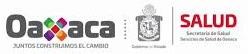 PERCEPCIONES ORDINARIAS BRUTAS (UNITARIO EN PESOS)PERCEPCIONES ORDINARIAS BRUTAS (UNITARIO EN PESOS)PERCEPCIONES ORDINARIAS BRUTAS (UNITARIO EN PESOS)PERCEPCIONES ORDINARIAS BRUTAS (UNITARIO EN PESOS)PERCEPCIONES ORDINARIAS BRUTAS (UNITARIO EN PESOS)PRESTACIONESPRESTACIONESPRESTACIONESPRESTACIONESPRESTACIONESPLAZA / PUESTORELACIÓN LABORALNIVELTOTALSUELDOS Y SALARIOSTOTALSEGURIDAD SOCIALMEDIDAS DE PROTECCIÓN ALSALARIOFONDOS Y SEGUROS DE AHORRO PARA ELRETIROCONDICIONES DE TRABAJO, CONTRATOS COLECTIVOS Y OTRASREMUNERACIONESCF21135MANDOS MEDIOS YSUPERIORESNO APLICA238,831.3060,012.00178,819.3022,656.59103,344.0013,236.6239,582.09CF21905MANDOS MEDIOS Y SUPERIORESNO APLICA3,540,759.64359,898.003,180,861.64135,939.522,862,535.9579,419.73102,966.44CF34068MANDOS MEDIOS YSUPERIORESNO APLICA1,363,958.43213,636.001,150,322.4390,626.35933,424.0052,946.4973,325.60CF34245MANDOS MEDIOS YSUPERIORESNO APLICA18,904,289.222,345,125.5016,559,163.72792,980.5414,551,843.70463,281.76751,057.72CF34260MANDOS MEDIOS YSUPERIORESNO APLICA16,024,652.891,393,978.0014,630,674.89385,161.9813,638,832.43225,022.57381,657.91CF34261MANDOS MEDIOS YSUPERIORESNO APLICA12,536,957.161,430,001.7611,106,955.40521,101.509,837,341.80304,442.30444,069.80CF34263MANDOS MEDIOS YSUPERIORESNO APLICA16,541,681.312,165,979.0014,375,702.311,110,172.7611,826,778.40648,594.46790,156.69CF40001CONFIANZANO APLICA479,531.25307,145.36172,385.8922,656.590.0013,236.62136,492.68CF40003CONFIANZANO APLICA706,685.07477,952.64228,732.4345,313.170.0026,473.24156,946.01CF40004CONFIANZANO APLICA342,930.39214,510.32128,420.0722,656.590.0013,236.6292,526.86CF41001CONFIANZANO APLICA2,197,130.991,712,660.08484,470.91113,282.930.0066,183.11305,004.87CF41002CONFIANZANO APLICA2,559,660.071,975,045.34584,614.73113,282.930.0066,183.11405,148.69CF41003CONFIANZANO APLICA2,699,172.802,151,958.40547,214.4090,626.350.0052,946.49403,641.57CF41010CONFIANZANO APLICA970,745.13809,473.20161,271.9322,656.590.0013,236.62125,378.72CF41011CONFIANZANO APLICA1,951,589.801,543,067.04408,522.7667,969.760.0039,709.87300,843.13CF41014CONFIANZANO APLICA17,361,555.0213,845,062.443,516,492.58589,071.260.00344,152.172,583,269.16CF41015CONFIANZANO APLICA16,180,437.7312,437,480.673,742,957.06725,010.780.00423,571.902,594,374.39CF41018CONFIANZANO APLICA1,221,273.77926,541.97294,731.8067,969.760.0039,709.87187,052.17CF41024CONFIANZANO APLICA21,265,053.4416,414,047.634,851,005.81951,576.650.00555,938.113,343,491.05CF41028CONFIANZANO APLICA642,493.09505,047.44137,445.6522,656.590.0013,236.62101,552.44CF41030CONFIANZANO APLICA708,557.63428,026.93280,530.7067,969.760.0039,709.87172,851.07CF41031CONFIANZANO APLICA2,900,218.162,148,122.40752,095.76135,939.520.0079,419.73536,736.51CF41032CONFIANZANO APLICA324,314.06209,692.24114,621.8222,656.590.0013,236.6278,728.61CF41038CONFIANZANO APLICA5,847,608.223,792,780.002,054,828.22407,818.560.00238,259.191,408,750.47CF41040CONFIANZANO APLICA16,374,380.0112,653,450.403,720,929.61611,727.840.00357,388.792,751,812.98CF41054CONFIANZANO APLICA936,736.69600,449.12336,287.5745,313.170.0026,473.24264,501.15CF41055CONFIANZANO APLICA272,952.94162,584.08110,368.8622,656.590.0013,236.6274,475.65CF41056CONFIANZANO APLICA3,937,113.732,510,056.641,427,057.09271,879.040.00158,839.46996,338.59CF41057CONFIANZANO APLICA2,493,465.231,639,840.16853,625.07158,596.110.0092,656.35602,372.61CF41058CONFIANZANO APLICA3,267,592.332,218,425.121,049,167.21203,909.280.00119,129.60726,128.33CF41059CONFIANZANO APLICA2,134,075.201,478,479.20655,596.00113,282.930.0066,183.11476,129.96CF41060CONFIANZANO APLICA4,285,324.983,047,170.361,238,154.62226,565.870.00132,366.22879,222.53SERVICIOS DE SALUD DE OAXACA --- TABULADOR DE SUELDOSSERVICIOS DE SALUD DE OAXACA --- TABULADOR DE SUELDOSSERVICIOS DE SALUD DE OAXACA --- TABULADOR DE SUELDOSSERVICIOS DE SALUD DE OAXACA --- TABULADOR DE SUELDOSSERVICIOS DE SALUD DE OAXACA --- TABULADOR DE SUELDOSSERVICIOS DE SALUD DE OAXACA --- TABULADOR DE SUELDOSSERVICIOS DE SALUD DE OAXACA --- TABULADOR DE SUELDOSSERVICIOS DE SALUD DE OAXACA --- TABULADOR DE SUELDOSSERVICIOS DE SALUD DE OAXACA --- TABULADOR DE SUELDOSSERVICIOS DE SALUD DE OAXACA --- TABULADOR DE SUELDOSPERCEPCIONES ORDINARIAS BRUTAS (UNITARIO EN PESOS)PERCEPCIONES ORDINARIAS BRUTAS (UNITARIO EN PESOS)PERCEPCIONES ORDINARIAS BRUTAS (UNITARIO EN PESOS)PERCEPCIONES ORDINARIAS BRUTAS (UNITARIO EN PESOS)PERCEPCIONES ORDINARIAS BRUTAS (UNITARIO EN PESOS)PRESTACIONESPRESTACIONESPRESTACIONESPRESTACIONESPRESTACIONESPLAZA / PUESTORELACIÓN LABORALNIVELTOTALSUELDOS Y SALARIOSTOTALSEGURIDAD SOCIALMEDIDAS DE PROTECCIÓN ALSALARIOFONDOS Y SEGUROS DE AHORRO PARA ELRETIROCONDICIONES DE TRABAJO, CONTRATOS COLECTIVOS Y OTRASREMUNERACIONESCF41061CONFIANZANO APLICA1,041,342.04787,058.72254,283.3245,313.170.0026,473.24182,496.90CF41062CONFIANZANO APLICA12,707,449.879,550,007.133,157,442.74543,758.080.00317,678.922,296,005.73CF41064CONFIANZANO APLICA1,721,925.101,308,855.60413,069.5067,969.760.0039,709.87305,389.87CF41065CONFIANZANO APLICA3,501,968.872,713,321.28788,647.59135,939.520.0079,419.73573,288.34CF41074CONFIANZANO APLICA366,495.51246,668.96119,826.5522,656.590.0013,236.6283,933.34CF41075CONFIANZANO APLICA3,028,678.872,086,122.48942,556.39181,252.690.00105,892.97655,410.72CF41087CONFIANZANO APLICA545,032.68426,536.08118,496.6022,656.590.0013,236.6282,603.39CF52254MANDOS MEDIOS YSUPERIORESNO APLICA1,180,671.1498,417.331,082,253.8122,656.591,039,038.7713,236.627,321.83CF53083MANDOS MEDIOS Y SUPERIORESNO APLICA209,084.1117,883.00191,201.1122,656.59152,352.9013,236.622,955.00M01002BASENO APLICA1,328,934.52980,406.56348,527.9645,313.170.0026,473.24276,741.54M01003BASENO APLICA11,303,961.787,963,376.943,340,584.84430,475.150.00251,495.812,658,613.88M01004BASENO APLICA130,671,586.7991,296,829.3839,374,757.414,282,094.916,874,261.872,501,721.5125,716,679.12M01005BASENO APLICA5,033,391.843,409,372.961,624,018.88158,596.11316,480.6492,656.351,056,285.78M01006BASENO APLICA313,124,517.21206,612,910.98106,511,606.2311,577,515.8820,316,977.266,763,913.7167,853,199.39M01007BASENO APLICA35,729,414.1623,529,902.9412,199,511.221,359,395.212,053,278.66794,197.307,992,640.05M01008BASENO APLICA44,238,095.2230,315,517.9613,922,577.261,608,617.671,978,243.16939,800.149,395,916.29M01009BASENO APLICA19,248,789.3813,737,061.425,511,727.96679,697.61504,734.96397,098.653,930,196.74M01010BASENO APLICA31,866,589.0522,504,954.809,361,634.251,019,546.411,659,287.76595,647.986,087,152.10M01011BASENO APLICA27,873,908.0919,361,053.548,512,854.55838,293.711,678,918.12489,755.005,505,887.71M01014BASENO APLICA631,527.99417,305.36214,222.6322,656.5939,888.4813,236.62138,440.94M01015BASENO APLICA709,517.18436,699.76272,817.4222,656.5941,887.5213,236.62195,036.69M02001BASENO APLICA10,691,187.306,886,164.963,805,022.34430,475.15703,573.36251,495.812,419,478.02M02003BASENO APLICA23,111,104.8012,322,891.6010,788,213.201,427,364.971,472,079.28833,907.177,054,861.78M02005BASENO APLICA3,508,057.151,792,270.481,715,786.67249,222.46201,284.00145,602.841,119,677.38M02006BASENO APLICA15,115,731.958,255,296.406,860,435.55928,920.06963,127.28542,701.494,425,686.72M02007BASENO APLICA728,267.03389,972.32338,294.7145,313.1734,933.4426,473.24231,574.85M02012BASENO APLICA1,067,404.67584,958.48482,446.1967,969.7646,577.7639,709.87328,188.80M02014BASENO APLICA666,384.98389,972.32276,412.6645,313.170.0026,473.24204,626.24M02015BASENO APLICA7,112,889.884,581,688.802,531,201.08317,192.22224,853.12185,312.701,803,843.04M02016BASENO APLICA5,090,832.042,729,806.242,361,025.80317,192.22326,044.32185,312.701,532,476.56M02018BASENO APLICA398,558.20194,986.16203,572.0422,656.5911,644.5613,236.62156,034.27M02029BASENO APLICA21,474,728.7612,996,309.288,478,419.481,246,112.28493.76728,014.206,503,799.25M02031BASENO APLICA89,226,198.2360,007,477.6829,218,720.553,421,144.612,382,954.841,998,729.8821,415,891.22M02032BASENO APLICA550,918.66400,555.60150,363.0622,656.590.0013,236.62114,469.85M02034BASENO APLICA10,918,685.536,711,649.924,207,035.61543,758.08396,397.12317,678.922,949,201.48M02035BASENO APLICA156,992,066.3794,188,067.0162,803,999.368,314,967.377,033,875.154,857,840.1842,597,316.66SERVICIOS DE SALUD DE OAXACA --- TABULADOR DE SUELDOSSERVICIOS DE SALUD DE OAXACA --- TABULADOR DE SUELDOSSERVICIOS DE SALUD DE OAXACA --- TABULADOR DE SUELDOSSERVICIOS DE SALUD DE OAXACA --- TABULADOR DE SUELDOSSERVICIOS DE SALUD DE OAXACA --- TABULADOR DE SUELDOSSERVICIOS DE SALUD DE OAXACA --- TABULADOR DE SUELDOSSERVICIOS DE SALUD DE OAXACA --- TABULADOR DE SUELDOSSERVICIOS DE SALUD DE OAXACA --- TABULADOR DE SUELDOSSERVICIOS DE SALUD DE OAXACA --- TABULADOR DE SUELDOSSERVICIOS DE SALUD DE OAXACA --- TABULADOR DE SUELDOSPERCEPCIONES ORDINARIAS BRUTAS (UNITARIO EN PESOS)PERCEPCIONES ORDINARIAS BRUTAS (UNITARIO EN PESOS)PERCEPCIONES ORDINARIAS BRUTAS (UNITARIO EN PESOS)PERCEPCIONES ORDINARIAS BRUTAS (UNITARIO EN PESOS)PERCEPCIONES ORDINARIAS BRUTAS (UNITARIO EN PESOS)PRESTACIONESPRESTACIONESPRESTACIONESPRESTACIONESPRESTACIONESPLAZA / PUESTORELACIÓN LABORALNIVELTOTALSUELDOS Y SALARIOSTOTALSEGURIDAD SOCIALMEDIDAS DE PROTECCIÓN ALSALARIOFONDOS Y SEGUROS DE AHORRO PARA ELRETIROCONDICIONES DE TRABAJO, CONTRATOS COLECTIVOS Y OTRASREMUNERACIONESM02036BASENO APLICA126,845,803.3270,538,593.5956,307,209.737,703,239.538,008,225.604,500,451.3936,095,293.21M02037BASENO APLICA1,358,844.70766,702.64592,142.0667,969.7633,376.9639,709.87451,085.47M02038BASENO APLICA6,761,678.803,704,737.043,056,941.76430,475.15143,877.13251,495.812,231,093.67M02040BASENO APLICA8,191,117.364,813,064.723,378,052.64475,788.32222,423.90277,969.062,401,871.36M02045BASENO APLICA3,901,809.232,144,847.761,756,961.47249,222.46139,734.24145,602.841,222,401.94M02046BASENO APLICA2,747,380.811,340,531.361,406,849.45181,252.69102,988.32105,892.971,016,715.46M02047BASENO APLICA13,547,894.346,636,049.336,911,845.01974,233.23454,387.07569,174.734,914,049.97M02048BASENO APLICA12,033,549.305,984,050.596,049,498.71883,606.89408,851.06516,228.254,240,812.52M02049BASENO APLICA4,573,683.352,896,458.481,677,224.87226,565.8716,602.72132,366.221,301,690.06M02050BASENO APLICA373,935.41226,180.72147,754.6922,656.590.0013,236.62111,861.48M02051BASENO APLICA324,008.90153,231.84170,777.0622,656.590.0013,236.62134,883.85M02054BASENO APLICA67,513,825.4435,463,157.5632,050,667.884,667,256.893,543,619.532,726,744.0821,113,047.38M02055BASENO APLICA35,694,401.1418,881,561.1016,812,840.042,356,285.032,008,266.321,376,608.6611,071,680.03M02056BASENO APLICA15,175,221.938,077,703.477,097,518.46974,233.23899,556.72569,174.734,654,553.77M02057BASENO APLICA17,069,839.589,383,099.427,686,740.161,155,485.9391,093.76675,067.715,765,092.76M02058BASENO APLICA29,112,660.0015,821,527.7613,291,132.241,948,466.47312,319.451,138,349.479,891,996.85M02059BASENO APLICA5,300,790.202,634,448.482,666,341.72385,161.98131,043.28225,022.571,925,113.89M02061BASENO APLICA611,368.66306,463.68304,904.9845,313.1720,128.0026,473.24212,990.56M02066BASENO APLICA1,742,504.28975,062.00767,442.28113,282.9355,593.3266,183.11532,382.92M02068BASENO APLICA29,119,184.5915,888,305.1513,230,879.441,744,557.191,730,227.751,019,219.878,736,874.63M02072BASENO APLICA871,623.88511,716.64359,907.2445,313.1725,659.2026,473.24262,461.62M02073BASENO APLICA80,559,168.8241,918,907.0038,640,261.825,822,742.824,379,569.013,401,811.7925,036,138.21M02074BASENO APLICA10,715,917.325,643,171.045,072,746.28634,384.43677,191.20370,625.413,390,545.24M02077BASENO APLICA7,622,729.785,085,611.522,537,118.26271,879.04432,130.04158,839.461,674,269.72M02078BASENO APLICA6,060,976.134,028,499.222,032,476.91317,192.2222,813.84185,312.701,507,158.15M02081BASENO APLICA17,828,048.3510,967,988.006,860,060.35883,606.89603,613.32516,228.254,856,611.90M02082BASENO APLICA17,228,768.009,898,343.047,330,424.96928,920.061,092,581.89542,701.494,766,221.52M02083BASENO APLICA1,289,741.81764,580.48525,161.3367,969.7651,318.1639,709.87366,163.54M02084BASENO APLICA1,372,665.35887,941.68484,723.6767,969.7616,495.6839,709.87360,548.36M02085BASENO APLICA2,057,268.321,247,799.20809,469.12113,282.9374,464.5666,183.11555,538.52M02087BASENO APLICA1,011,099.53612,662.88398,436.6545,313.1730,139.6826,473.24296,510.55M02088BASENO APLICA1,800,261.781,175,919.60624,342.1867,969.76115,036.5639,709.87401,625.99M02089BASENO APLICA631,448.66417,344.48214,104.1822,656.5939,888.4813,236.62138,322.49M02094BASENO APLICA374,405.80207,851.36166,554.4422,656.5924,243.1213,236.62106,418.11M02095BASENO APLICA1,533,989.49807,614.32726,375.1790,626.3598,064.0052,946.49484,738.34M02097BASENO APLICA732,888.30395,106.88337,781.4245,313.1747,755.0426,473.24218,239.96M02098BASENO APLICA9,123,004.264,861,652.454,261,351.81589,071.26461,043.45344,152.172,867,084.94M02105BASENO APLICA424,900,637.90267,382,148.80157,518,489.1019,167,472.4720,941,641.8411,198,181.99106,211,192.81SERVICIOS DE SALUD DE OAXACA --- TABULADOR DE SUELDOSSERVICIOS DE SALUD DE OAXACA --- TABULADOR DE SUELDOSSERVICIOS DE SALUD DE OAXACA --- TABULADOR DE SUELDOSSERVICIOS DE SALUD DE OAXACA --- TABULADOR DE SUELDOSSERVICIOS DE SALUD DE OAXACA --- TABULADOR DE SUELDOSSERVICIOS DE SALUD DE OAXACA --- TABULADOR DE SUELDOSSERVICIOS DE SALUD DE OAXACA --- TABULADOR DE SUELDOSSERVICIOS DE SALUD DE OAXACA --- TABULADOR DE SUELDOSSERVICIOS DE SALUD DE OAXACA --- TABULADOR DE SUELDOSSERVICIOS DE SALUD DE OAXACA --- TABULADOR DE SUELDOSPERCEPCIONES ORDINARIAS BRUTAS (UNITARIO EN PESOS)PERCEPCIONES ORDINARIAS BRUTAS (UNITARIO EN PESOS)PERCEPCIONES ORDINARIAS BRUTAS (UNITARIO EN PESOS)PERCEPCIONES ORDINARIAS BRUTAS (UNITARIO EN PESOS)PERCEPCIONES ORDINARIAS BRUTAS (UNITARIO EN PESOS)PRESTACIONESPRESTACIONESPRESTACIONESPRESTACIONESPRESTACIONESPLAZA / PUESTORELACIÓN LABORALNIVELTOTALSUELDOS Y SALARIOSTOTALSEGURIDAD SOCIALMEDIDAS DE PROTECCIÓN ALSALARIOFONDOS Y SEGUROS DE AHORRO PARA ELRETIROCONDICIONES DE TRABAJO, CONTRATOS COLECTIVOS Y OTRASREMUNERACIONESM02107BASENO APLICA97,451,224.2763,736,844.5833,714,379.694,372,721.262,872,740.862,554,667.9923,914,249.57M02110BASENO APLICA4,867,903.743,103,110.971,764,792.77203,909.28168,634.42119,129.601,273,119.47M02112BASENO APLICA4,099,792.852,599,460.401,500,332.45226,565.87170,659.04132,366.22970,741.32M03001BASENO APLICA1,065,231.07724,051.68341,179.3945,313.1718,972.0826,473.24250,420.89M03004BASENO APLICA49,808,093.8225,559,259.6424,248,834.182,990,669.464,249,688.401,747,234.0715,261,242.25M03005BASENO APLICA37,830,200.5118,900,930.1118,929,270.402,809,416.771,145,198.981,641,341.0913,333,313.56M03006BASENO APLICA16,938,397.688,400,582.748,537,814.941,246,112.28539,629.30728,014.206,024,059.17M03011BASENO APLICA10,996,333.155,147,891.765,848,441.39838,293.71390,045.15489,755.004,130,347.52M03012BASENO APLICA8,007,832.173,815,689.684,192,142.49611,727.84261,664.00357,388.792,961,361.86M03013BASENO APLICA1,570,125.91814,668.40755,457.51113,282.9340,256.0066,183.11535,735.47M03018BASENO APLICA23,789,720.9212,956,606.0010,833,114.921,653,930.84121,767.60966,273.398,091,143.09M03019BASENO APLICA51,949,844.6827,610,640.0024,339,204.683,693,023.66300,462.402,157,569.3418,188,149.28M03020BASENO APLICA76,744,890.5640,378,938.0036,365,952.565,482,894.02671,520.663,203,262.4627,008,275.42M03021BASENO APLICA39,793,934.0820,842,244.5018,951,689.582,900,043.12418,186.181,694,287.5813,939,172.70M03022BASENO APLICA67,569,755.7434,638,841.5032,930,914.245,097,732.04607,459.802,978,239.8924,247,482.51M03023BASENO APLICA49,472,778.1125,146,592.6424,326,185.473,806,306.59494,895.372,223,752.4517,801,231.06M03024BASENO APLICA71,009,536.2136,398,852.5034,610,683.715,505,550.60950,571.813,216,499.0824,938,062.22M01003BASENO APLICA11,865,854.948,686,097.283,179,757.66358,447.630.00286,255.222,535,054.81M01004BASENO APLICA190,598,472.02135,672,559.2054,925,912.824,762,232.8211,651,191.373,803,105.0034,709,383.62M01005BASENO APLICA4,874,502.253,409,372.961,465,129.29119,482.54316,480.6495,418.41933,747.70M01006BASENO APLICA417,517,317.35295,804,672.34121,712,645.0112,306,702.0311,658,375.409,828,095.7387,919,471.86M01007BASENO APLICA65,511,178.2344,389,902.5021,121,275.731,945,858.573,714,774.211,553,956.8813,906,686.06M02001BASENO APLICA41,325,320.4227,235,177.6014,090,142.821,297,239.052,671,840.881,035,971.269,085,091.64M02002BASENO APLICA523,143.65358,357.60164,786.0517,068.930.0013,631.20134,085.91M02003BASENO APLICA17,118,872.339,553,264.847,565,607.49836,377.811,108,943.55667,928.844,952,357.30M02005BASENO APLICA1,488,017.62779,325.42708,692.2085,344.6792,073.3068,156.00463,118.22M02006BASENO APLICA16,713,968.949,443,565.547,270,403.40802,239.941,110,204.14640,666.434,717,292.88M02011BASENO APLICA363,948.44207,851.36156,097.0817,068.9324,243.1213,631.20101,153.82M02012BASENO APLICA328,774.83194,986.16133,788.6717,068.930.0013,631.20103,088.53M02015BASENO APLICA38,367,097.6725,662,732.8812,704,364.791,348,445.851,016,080.141,076,864.869,262,973.94M02016BASENO APLICA1,394,147.85779,944.64614,203.2168,275.7493,155.5254,524.80398,247.15M02019BASENO APLICA672,592.34389,972.32282,620.0234,137.8723,289.1227,262.40197,930.63M02034BASENO APLICA4,290,955.342,796,520.801,494,434.54170,689.35141,570.40136,312.011,045,862.78M02035BASENO APLICA418,060,557.47265,363,875.02152,696,682.4517,871,174.7912,014,245.3014,271,867.17108,539,395.20M02036BASENO APLICA148,203,415.9990,441,225.5157,762,190.487,100,676.903,434,448.695,670,579.5141,556,485.39M02038BASENO APLICA2,108,407.261,202,062.32906,344.94119,482.5445,547.7095,418.41645,896.29M02040BASENO APLICA4,360,921.922,680,417.861,680,504.06204,827.22147,590.40163,574.411,164,512.03M02045BASENO APLICA997,473.08584,958.48412,514.6051,206.8034,933.6840,893.60285,480.51SERVICIOS DE SALUD DE OAXACA --- TABULADOR DE SUELDOSSERVICIOS DE SALUD DE OAXACA --- TABULADOR DE SUELDOSSERVICIOS DE SALUD DE OAXACA --- TABULADOR DE SUELDOSSERVICIOS DE SALUD DE OAXACA --- TABULADOR DE SUELDOSSERVICIOS DE SALUD DE OAXACA --- TABULADOR DE SUELDOSSERVICIOS DE SALUD DE OAXACA --- TABULADOR DE SUELDOSSERVICIOS DE SALUD DE OAXACA --- TABULADOR DE SUELDOSSERVICIOS DE SALUD DE OAXACA --- TABULADOR DE SUELDOSSERVICIOS DE SALUD DE OAXACA --- TABULADOR DE SUELDOSSERVICIOS DE SALUD DE OAXACA --- TABULADOR DE SUELDOSPERCEPCIONES ORDINARIAS BRUTAS (UNITARIO EN PESOS)PERCEPCIONES ORDINARIAS BRUTAS (UNITARIO EN PESOS)PERCEPCIONES ORDINARIAS BRUTAS (UNITARIO EN PESOS)PERCEPCIONES ORDINARIAS BRUTAS (UNITARIO EN PESOS)PERCEPCIONES ORDINARIAS BRUTAS (UNITARIO EN PESOS)PRESTACIONESPRESTACIONESPRESTACIONESPRESTACIONESPRESTACIONESPLAZA / PUESTORELACIÓN LABORALNIVELTOTALSUELDOS Y SALARIOSTOTALSEGURIDAD SOCIALMEDIDAS DE PROTECCIÓN ALSALARIOFONDOS Y SEGUROS DE AHORRO PARA ELRETIROCONDICIONES DE TRABAJO, CONTRATOS COLECTIVOS Y OTRASREMUNERACIONESM02047BASENO APLICA4,119,667.822,151,237.761,968,430.06238,965.09131,391.52190,836.811,407,236.64M02048BASENO APLICA13,184,210.456,796,643.086,387,567.37785,171.00442,816.00627,035.234,532,545.13M02049BASENO APLICA11,133,946.237,161,562.003,972,384.23426,723.37313,726.46340,780.022,891,154.38M02051BASENO APLICA285,982.85153,231.84132,751.0117,068.930.0013,631.20102,050.87M02054BASENO APLICA2,573,955.861,373,236.481,200,719.38136,551.48163,891.76109,049.61791,226.54M02055BASENO APLICA340,421.63184,027.28156,394.3517,068.9322,168.8813,631.20103,525.33M02057BASENO APLICA343,077.11189,441.76153,635.3517,068.9311,386.7213,631.20111,548.49M02058BASENO APLICA5,723,995.493,151,217.772,572,777.72307,240.83185,240.93245,361.611,834,934.35M02059BASENO APLICA5,600,878.002,892,250.962,708,627.04324,309.76163,526.37258,992.811,961,798.09M02061BASENO APLICA7,569,869.093,984,027.843,585,841.25443,792.31264,567.93354,411.222,523,069.79M02064BASENO APLICA280,508.05153,231.84127,276.2117,068.930.0013,631.2096,576.07M02066BASENO APLICA6,746,493.743,900,248.002,846,245.74341,378.70221,246.64272,624.012,010,996.39M02069BASENO APLICA1,265,258.54736,109.12529,149.4268,275.740.0054,524.80406,348.88M02072BASENO APLICA408,598.57255,858.32152,740.2517,068.9312,829.6013,631.20109,210.51M02073BASENO APLICA82,212,503.3543,493,265.1138,719,238.244,591,543.474,624,881.623,666,793.0025,836,020.15M02078BASENO APLICA986,317.24649,689.44336,627.8034,137.8734,313.7627,262.40240,913.77M02096BASENO APLICA314,109.81171,654.56142,455.2517,068.9320,592.5613,631.2091,162.55M03001BASENO APLICA2,077,084.791,448,103.36628,981.4368,275.7418,972.0854,524.80487,208.81M03002BASENO APLICA548,793.38358,357.60190,435.7817,068.9336,600.5613,631.20123,135.08M03004BASENO APLICA25,328,822.5514,640,034.6810,688,787.871,297,239.05731,553.711,035,971.267,624,023.86M03006BASENO APLICA36,040,241.5418,750,741.6617,289,499.882,099,478.991,219,682.251,676,637.6912,293,700.95M03007BASENO APLICA531,798.67362,025.84169,772.8317,068.9318,972.0813,631.20120,100.61M03011BASENO APLICA10,754,000.055,369,846.885,384,153.17648,619.52372,340.74517,985.633,845,207.27M03012BASENO APLICA282,183.34141,321.84140,861.5017,068.9310,064.0013,631.20100,097.36M03018BASENO APLICA5,377,085.193,028,516.002,348,569.19290,171.8949,116.00231,730.411,777,550.89M03019BASENO APLICA5,513,430.953,072,600.002,440,830.95307,240.8340,964.80245,361.611,847,263.71M03020BASENO APLICA7,129,788.533,922,800.003,206,988.53409,654.4462,953.20327,148.822,407,232.08M03021BASENO APLICA13,771,317.557,485,488.006,285,829.55785,171.0078,880.80627,035.234,794,742.51M03022BASENO APLICA38,659,488.8320,592,222.0018,067,266.832,270,168.33278,740.601,812,949.7013,705,408.20M03023BASENO APLICA16,999,979.958,877,463.008,122,516.951,007,067.16201,683.60804,240.846,109,525.35M03024BASENO APLICA63,199,436.0533,093,533.0030,105,903.053,772,234.60783,457.053,012,495.3622,537,716.04M03025BASENO APLICA180,487,667.2394,874,131.5085,613,535.7310,855,842.562,598,905.858,669,443.6763,489,343.65M01003BASENO APLICA11,082,930.148,317,317.602,765,612.54311,705.580.00196,809.742,257,097.22M01004BASENO APLICA92,831,587.2266,774,469.0026,057,118.223,974,246.175,501,350.322,509,324.1414,072,197.59M01006BASENO APLICA324,910,324.73233,409,200.9291,501,123.8114,260,530.388,347,006.289,004,045.4459,889,541.71M01007BASENO APLICA107,487,649.7074,106,679.2033,380,970.503,545,651.006,599,976.262,238,710.7520,996,632.49M02001BASENO APLICA15,831,612.2310,733,244.245,098,367.99642,892.76967,930.84405,920.083,081,624.31M02003BASENO APLICA10,900,106.366,073,236.684,826,869.68759,782.36633,701.28479,723.732,953,662.31SERVICIOS DE SALUD DE OAXACA --- TABULADOR DE SUELDOSSERVICIOS DE SALUD DE OAXACA --- TABULADOR DE SUELDOSSERVICIOS DE SALUD DE OAXACA --- TABULADOR DE SUELDOSSERVICIOS DE SALUD DE OAXACA --- TABULADOR DE SUELDOSSERVICIOS DE SALUD DE OAXACA --- TABULADOR DE SUELDOSSERVICIOS DE SALUD DE OAXACA --- TABULADOR DE SUELDOSSERVICIOS DE SALUD DE OAXACA --- TABULADOR DE SUELDOSSERVICIOS DE SALUD DE OAXACA --- TABULADOR DE SUELDOSSERVICIOS DE SALUD DE OAXACA --- TABULADOR DE SUELDOSSERVICIOS DE SALUD DE OAXACA --- TABULADOR DE SUELDOSPERCEPCIONES ORDINARIAS BRUTAS (UNITARIO EN PESOS)PERCEPCIONES ORDINARIAS BRUTAS (UNITARIO EN PESOS)PERCEPCIONES ORDINARIAS BRUTAS (UNITARIO EN PESOS)PERCEPCIONES ORDINARIAS BRUTAS (UNITARIO EN PESOS)PERCEPCIONES ORDINARIAS BRUTAS (UNITARIO EN PESOS)PRESTACIONESPRESTACIONESPRESTACIONESPRESTACIONESPRESTACIONESPLAZA / PUESTORELACIÓN LABORALNIVELTOTALSUELDOS Y SALARIOSTOTALSEGURIDAD SOCIALMEDIDAS DE PROTECCIÓN ALSALARIOFONDOS Y SEGUROS DE AHORRO PARA ELRETIROCONDICIONES DE TRABAJO, CONTRATOS COLECTIVOS Y OTRASREMUNERACIONESM02005BASENO APLICA436,742.29214,889.60221,852.6938,963.2026,546.8824,601.22131,741.40M02006BASENO APLICA4,209,679.242,256,905.761,952,773.48389,631.98254,781.76246,012.171,062,347.57M02007BASENO APLICA424,024.31261,390.88162,633.4319,481.6015,610.2412,300.61115,240.98M02015BASENO APLICA28,956,357.3619,975,464.328,980,893.041,090,969.54700,082.48688,834.086,501,006.95M02016BASENO APLICA1,985,365.641,174,144.96811,220.6897,407.99140,238.2461,503.04512,071.40M02029BASENO APLICA1,562,927.391,042,193.28520,734.1197,407.990.0061,503.04361,823.07M02035BASENO APLICA193,903,137.20121,141,375.6872,761,761.5212,604,594.485,543,417.277,958,493.7146,655,256.06M02036BASENO APLICA109,020,062.2166,481,198.4742,538,863.747,441,970.772,755,064.854,698,832.4527,642,995.66M02038BASENO APLICA8,990,678.495,412,653.423,578,025.07448,076.77207,528.40282,914.002,639,505.90M02040BASENO APLICA5,212,571.353,105,292.732,107,278.62370,150.38165,012.47233,711.561,338,404.21M02045BASENO APLICA234,018.60128,581.44105,437.1619,481.607,678.8812,300.6165,976.07M02047BASENO APLICA1,961,873.17996,792.44965,080.73175,334.3960,149.04110,705.48618,891.82M02048BASENO APLICA8,393,253.694,203,181.354,190,072.34740,300.76253,126.50467,423.122,729,221.96M02049BASENO APLICA1,763,478.961,145,849.92617,629.0477,926.4066,410.8849,202.43424,089.33M02050BASENO APLICA678,315.44415,702.72262,612.7238,963.207,993.4424,601.22191,054.87M02054BASENO APLICA446,221.88230,113.44216,108.4438,963.200.0024,601.22152,544.03M02058BASENO APLICA3,842,925.752,142,867.341,700,058.41311,705.5851,167.20196,809.741,140,375.89M02059BASENO APLICA1,050,185.89505,235.20544,950.6997,407.9933,183.2061,503.04352,856.45M02061BASENO APLICA1,115,723.22616,249.92499,473.3058,444.8040,474.0836,901.83363,652.60M02066BASENO APLICA5,614,439.013,224,265.002,390,174.01370,150.38199,953.26233,711.561,586,358.81M02073BASENO APLICA8,652,129.984,805,296.323,846,833.66448,076.77483,823.06282,914.002,632,019.83M03004BASENO APLICA13,000,071.217,610,382.585,389,688.63876,671.95328,542.01553,527.383,630,947.29M03005BASENO APLICA15,898,268.468,676,039.247,222,229.22837,708.75569,957.36528,926.175,285,636.94M03006BASENO APLICA16,977,976.548,293,040.648,684,935.901,733,862.30482,935.481,094,754.165,373,383.96M03011BASENO APLICA9,174,201.074,794,509.704,379,691.37584,447.97323,738.12369,018.263,102,487.03M03018BASENO APLICA15,466,902.299,246,634.006,220,268.29974,079.9423,820.00615,030.434,607,337.92M03019BASENO APLICA16,143,591.369,306,082.006,837,509.36993,561.5466,849.60627,331.035,149,767.18M03020BASENO APLICA62,970,450.4035,673,525.0027,296,925.404,110,617.36343,910.102,595,428.4020,246,969.54M03021BASENO APLICA13,738,734.377,653,522.006,085,212.37935,116.7574,832.00590,429.214,484,834.41M03022BASENO APLICA20,128,921.5511,000,739.009,128,182.551,383,193.52132,968.80873,343.206,738,677.02M03023BASENO APLICA19,155,450.8710,420,081.008,735,369.871,285,785.53128,856.00811,840.166,508,888.18M03024BASENO APLICA107,328,752.7157,256,409.0050,072,343.717,636,786.761,315,314.904,821,838.5436,298,403.51M03025BASENO APLICA135,472,605.4173,228,653.0062,243,952.419,857,689.031,277,402.456,224,107.9144,884,753.02CF40004CONFIANZANO APLICA38,914,707.8227,209,734.6211,704,973.202,279,347.070.001,439,171.207,986,454.93CF41013CONFIANZANO APLICA2,320,130.521,895,510.40424,620.1297,407.990.0061,503.04265,709.08CF41024CONFIANZANO APLICA181,085.89142,543.6838,542.2119,481.600.0012,300.616,760.00CF41059CONFIANZANO APLICA2,593,970.151,981,992.00611,978.1597,407.990.0061,503.04453,067.11M03021BASENO APLICA1,155,720.25813,640.00342,080.2559,016.856,338.4019,097.18257,627.82SERVICIOS DE SALUD DE OAXACA --- TABULADOR DE SUELDOSSERVICIOS DE SALUD DE OAXACA --- TABULADOR DE SUELDOSSERVICIOS DE SALUD DE OAXACA --- TABULADOR DE SUELDOSSERVICIOS DE SALUD DE OAXACA --- TABULADOR DE SUELDOSSERVICIOS DE SALUD DE OAXACA --- TABULADOR DE SUELDOSSERVICIOS DE SALUD DE OAXACA --- TABULADOR DE SUELDOSSERVICIOS DE SALUD DE OAXACA --- TABULADOR DE SUELDOSSERVICIOS DE SALUD DE OAXACA --- TABULADOR DE SUELDOSSERVICIOS DE SALUD DE OAXACA --- TABULADOR DE SUELDOSSERVICIOS DE SALUD DE OAXACA --- TABULADOR DE SUELDOSPERCEPCIONES ORDINARIAS BRUTAS (UNITARIO EN PESOS)PERCEPCIONES ORDINARIAS BRUTAS (UNITARIO EN PESOS)PERCEPCIONES ORDINARIAS BRUTAS (UNITARIO EN PESOS)PERCEPCIONES ORDINARIAS BRUTAS (UNITARIO EN PESOS)PERCEPCIONES ORDINARIAS BRUTAS (UNITARIO EN PESOS)PRESTACIONESPRESTACIONESPRESTACIONESPRESTACIONESPRESTACIONESPLAZA / PUESTORELACIÓN LABORALNIVELTOTALSUELDOS Y SALARIOSTOTALSEGURIDAD SOCIALMEDIDAS DE PROTECCIÓN ALSALARIOFONDOS Y SEGUROS DE AHORRO PARA ELRETIROCONDICIONES DE TRABAJO, CONTRATOS COLECTIVOS Y OTRASREMUNERACIONESM03023BASENO APLICA3,020,808.461,964,716.001,056,092.46153,443.808,697.2049,652.68844,298.78M03024BASENO APLICA5,129,496.063,179,056.501,950,439.56259,674.1331,839.3084,027.611,574,898.52M03025BASENO APLICA5,992,621.583,536,521.502,456,100.08283,280.8730,510.7591,666.482,050,641.98M03025BASENO APLICA1,313,596.42153,328.001,160,268.4211,803.370.003,819.441,144,645.61CF40004CONFIANZANO APLICA307,093.85214,510.3292,583.5311,803.370.003,819.4476,960.72CF40001CONFIANZANO APLICA268,894.40233,685.0035,209.4012,097.630.0011,239.6911,872.07M01004BASENO APLICA1,464,955.641,192,082.21272,873.4348,390.530.0044,958.78179,524.12M01006BASENO APLICA2,774,121.352,195,458.41578,662.9496,781.060.0089,917.56391,964.33M02015BASENO APLICA156,475.5594,846.0461,629.5112,097.630.0011,239.6938,292.18M02035BASENO APLICA6,852,355.305,196,299.261,656,056.04314,538.440.00292,232.051,049,285.55M02036BASENO APLICA1,951,097.341,421,320.45529,776.8996,781.060.0089,917.56343,078.28M02048BASENO APLICA208,001.25118,812.5089,188.7512,097.630.0011,239.6965,851.42M02061BASENO APLICA174,684.93115,637.5059,047.4312,097.630.0011,239.6935,710.10M02069BASENO APLICA215,896.62143,722.0072,174.6212,097.630.0011,239.6948,837.29M02073BASENO APLICA298,355.72186,841.95111,513.7724,195.260.0022,479.3964,839.12M03018BASENO APLICA85,091.3361,754.0023,337.3312,097.630.0011,239.690.00M03022BASENO APLICA333,400.76202,428.35130,972.4124,195.260.0022,479.3984,297.76M03024BASENO APLICA541,532.48294,561.04246,971.4448,390.530.0044,958.78153,622.13M03025BASENO APLICA182,491.69102,471.5080,020.1912,097.630.0011,239.6956,682.86CF41009CONFIANZANO APLICA847,110.42760,737.3686,373.0612,097.630.0011,239.6963,035.73CF41011CONFIANZANO APLICA582,462.11503,202.5679,259.5512,097.630.0011,239.6955,922.22CF41013CONFIANZANO APLICA641,852.66562,420.2479,432.4212,097.630.0011,239.6956,095.09CF41028CONFIANZANO APLICA571,625.29494,096.0877,529.2112,097.630.0011,239.6954,191.88CF41065CONFIANZANO APLICA513,825.70434,652.4879,173.2212,097.630.0011,239.6955,835.89M01003CONTRATONO APLICA2,357,409.082,275,328.7082,080.380.000.000.0082,080.38M01004CONTRATONO APLICA77,918,744.2675,919,700.531,999,043.730.000.000.001,999,043.73M01006CONTRATONO APLICA55,267,147.7553,214,743.702,052,404.050.000.000.002,052,404.05M01007CONTRATONO APLICA5,809,094.835,593,531.60215,563.230.000.000.00215,563.23M01015CONTRATONO APLICA567,459.20550,288.8017,170.400.000.000.0017,170.40M01016CONTRATONO APLICA1,392,945.401,357,216.0035,729.400.000.000.0035,729.40M02001CONTRATONO APLICA5,873,453.305,650,350.00223,103.300.000.000.00223,103.30M02003CONTRATONO APLICA2,025,004.621,956,432.0068,572.620.000.000.0068,572.62M02005CONTRATONO APLICA179,384.40172,922.406,462.000.000.000.006,462.00M02006CONTRATONO APLICA3,005,759.112,903,758.80102,000.310.000.000.00102,000.31M02011CONTRATONO APLICA224,715.18216,345.608,369.580.000.000.008,369.58M02012CONTRATONO APLICA214,481.46206,534.407,947.060.000.000.007,947.06M02015CONTRATONO APLICA2,676,068.442,568,326.40107,742.040.000.000.00107,742.04M02019CONTRATONO APLICA99,974.4099,974.400.000.000.000.000.00SERVICIOS DE SALUD DE OAXACA --- TABULADOR DE SUELDOSSERVICIOS DE SALUD DE OAXACA --- TABULADOR DE SUELDOSSERVICIOS DE SALUD DE OAXACA --- TABULADOR DE SUELDOSSERVICIOS DE SALUD DE OAXACA --- TABULADOR DE SUELDOSSERVICIOS DE SALUD DE OAXACA --- TABULADOR DE SUELDOSSERVICIOS DE SALUD DE OAXACA --- TABULADOR DE SUELDOSSERVICIOS DE SALUD DE OAXACA --- TABULADOR DE SUELDOSSERVICIOS DE SALUD DE OAXACA --- TABULADOR DE SUELDOSSERVICIOS DE SALUD DE OAXACA --- TABULADOR DE SUELDOSSERVICIOS DE SALUD DE OAXACA --- TABULADOR DE SUELDOSPERCEPCIONES ORDINARIAS BRUTAS (UNITARIO EN PESOS)PERCEPCIONES ORDINARIAS BRUTAS (UNITARIO EN PESOS)PERCEPCIONES ORDINARIAS BRUTAS (UNITARIO EN PESOS)PERCEPCIONES ORDINARIAS BRUTAS (UNITARIO EN PESOS)PERCEPCIONES ORDINARIAS BRUTAS (UNITARIO EN PESOS)PRESTACIONESPRESTACIONESPRESTACIONESPRESTACIONESPRESTACIONESPLAZA / PUESTORELACIÓN LABORALNIVELTOTALSUELDOS Y SALARIOSTOTALSEGURIDAD SOCIALMEDIDAS DE PROTECCIÓN ALSALARIOFONDOS Y SEGUROS DE AHORRO PARA ELRETIROCONDICIONES DE TRABAJO, CONTRATOS COLECTIVOS Y OTRASREMUNERACIONESM02034CONTRATONO APLICA871,680.20841,184.4030,495.800.000.000.0030,495.80M02035CONTRATONO APLICA69,089,221.2266,553,853.002,535,368.220.000.000.002,535,368.22M02036CONTRATONO APLICA9,354,884.799,056,529.50298,355.290.000.000.00298,355.29M02038CONTRATONO APLICA268,900.84258,168.0010,732.840.000.000.0010,732.84M02040CONTRATONO APLICA2,786,253.742,685,934.70100,319.040.000.000.00100,319.04M02045CONTRATONO APLICA221,342.44215,140.006,202.440.000.000.006,202.44M02047CONTRATONO APLICA520,894.06501,415.2019,478.860.000.000.0019,478.86M02048CONTRATONO APLICA1,171,499.071,137,971.2533,527.820.000.000.0033,527.82M02049CONTRATONO APLICA582,517.61558,538.2523,979.360.000.000.0023,979.36M02059CONTRATONO APLICA349,538.48336,614.4012,924.080.000.000.0012,924.08M02061CONTRATONO APLICA262,143.66252,460.809,682.860.000.000.009,682.86M02066CONTRATONO APLICA1,075,523.371,033,540.0041,983.370.000.000.0041,983.37M02072CONTRATONO APLICA122,765.78118,244.404,521.380.000.000.004,521.38M02073CONTRATONO APLICA3,326,927.703,207,441.45119,486.250.000.000.00119,486.25M02089CONTRATONO APLICA302,906.45301,257.001,649.450.000.000.001,649.45M03001CONTRATONO APLICA585,522.00570,168.0015,354.000.000.000.0015,354.00M03002CONTRATONO APLICA883,707.35847,602.0036,105.350.000.000.0036,105.35M03004CONTRATONO APLICA856,738.09826,137.6030,600.490.000.000.0030,600.49M03006CONTRATONO APLICA3,591,037.743,476,115.70114,922.040.000.000.00114,922.04M03011CONTRATONO APLICA169,009.24162,547.206,462.040.000.000.006,462.04M03018CONTRATONO APLICA3,746,933.543,720,005.0026,928.540.000.000.0026,928.54M03019CONTRATONO APLICA623,570.69619,845.003,725.690.000.000.003,725.69M03020CONTRATONO APLICA909,223.21887,215.0022,008.210.000.000.0022,008.21M03022CONTRATONO APLICA2,037,331.901,973,285.0064,046.900.000.000.0064,046.90M03023CONTRATONO APLICA840,303.36809,510.0030,793.360.000.000.0030,793.36M03024CONTRATONO APLICA5,714,983.635,482,458.50232,525.130.000.000.00232,525.13M03025CONTRATONO APLICA12,381,310.8911,900,925.00480,385.890.000.000.00480,385.89MR1017CONTRATONO APLICA23,525,069.6922,814,703.80710,365.890.000.000.00710,365.89C40004CCONTRATO CONFIANZANO APLICA8,962,207.027,279,360.621,682,846.400.000.000.001,682,846.40C50000CCONTRATO CONFIANZANO APLICA2,028,772.401,609,510.08419,262.320.000.000.00419,262.32CF40001CONTRATO CONFIANZANO APLICA7,613,522.007,562,290.6551,231.350.000.000.0051,231.35CF40002CONTRATO CONFIANZANO APLICA576,572.30564,175.5012,396.800.000.000.0012,396.80CF40003CONTRATO CONFIANZANO APLICA1,060,052.841,031,627.1528,425.690.000.000.0028,425.69CF40004CONTRATO CONFIANZANO APLICA39,484,706.3438,660,258.25824,448.090.000.000.00824,448.09CF41001CONTRATO CONFIANZANO APLICA8,397,747.718,177,664.00220,083.710.000.000.00220,083.71CF41003CONTRATO CONFIANZANO APLICA438,177.63426,396.0011,781.630.000.000.0011,781.63CF41006CONTRATO CONFIANZANO APLICA1,912,705.051,860,383.0052,322.050.000.000.0052,322.05CF41011CONTRATO CONFIANZANO APLICA1,663,426.761,622,016.0041,410.760.000.000.0041,410.76SERVICIOS DE SALUD DE OAXACA --- TABULADOR DE SUELDOSSERVICIOS DE SALUD DE OAXACA --- TABULADOR DE SUELDOSSERVICIOS DE SALUD DE OAXACA --- TABULADOR DE SUELDOSSERVICIOS DE SALUD DE OAXACA --- TABULADOR DE SUELDOSSERVICIOS DE SALUD DE OAXACA --- TABULADOR DE SUELDOSSERVICIOS DE SALUD DE OAXACA --- TABULADOR DE SUELDOSSERVICIOS DE SALUD DE OAXACA --- TABULADOR DE SUELDOSSERVICIOS DE SALUD DE OAXACA --- TABULADOR DE SUELDOSSERVICIOS DE SALUD DE OAXACA --- TABULADOR DE SUELDOSSERVICIOS DE SALUD DE OAXACA --- TABULADOR DE SUELDOSPERCEPCIONES ORDINARIAS BRUTAS (UNITARIO EN PESOS)PERCEPCIONES ORDINARIAS BRUTAS (UNITARIO EN PESOS)PERCEPCIONES ORDINARIAS BRUTAS (UNITARIO EN PESOS)PERCEPCIONES ORDINARIAS BRUTAS (UNITARIO EN PESOS)PERCEPCIONES ORDINARIAS BRUTAS (UNITARIO EN PESOS)PRESTACIONESPRESTACIONESPRESTACIONESPRESTACIONESPRESTACIONESPLAZA / PUESTORELACIÓN LABORALNIVELTOTALSUELDOS Y SALARIOSTOTALSEGURIDAD SOCIALMEDIDAS DE PROTECCIÓN ALSALARIOFONDOS Y SEGUROS DE AHORRO PARA ELRETIROCONDICIONES DE TRABAJO, CONTRATOS COLECTIVOS Y OTRASREMUNERACIONESCF41014CONTRATO CONFIANZANO APLICA763,097.63746,193.0016,904.630.000.000.0016,904.63CF41015CONTRATO CONFIANZANO APLICA495,920.42488,501.707,418.720.000.000.007,418.72CF41018CONTRATO CONFIANZANO APLICA827,996.34797,173.5030,822.840.000.000.0030,822.84CF41024CONTRATO CONFIANZANO APLICA9,921,298.129,678,789.00242,509.120.000.000.00242,509.12CF41030CONTRATO CONFIANZANO APLICA111,935.54107,760.004,175.540.000.000.004,175.54CF41031CONTRATO CONFIANZANO APLICA530,224.41508,561.2021,663.210.000.000.0021,663.21CF41032CONTRATO CONFIANZANO APLICA133,114.51125,720.007,394.510.000.000.007,394.51CF41040CONTRATO CONFIANZANO APLICA375,005.10365,484.009,521.100.000.000.009,521.10CF41054CONTRATO CONFIANZANO APLICA242,118.61235,452.006,666.610.000.000.006,666.61CF41056CONTRATO CONFIANZANO APLICA561,614.12538,662.0022,952.120.000.000.0022,952.12CF41059CONTRATO CONFIANZANO APLICA2,127,714.812,046,975.9580,738.860.000.000.0080,738.86CMA001CCONTRATO CONFIANZANO APLICA665,492.25551,697.55113,794.700.000.000.00113,794.70M01007CCONTRATONO APLICA2,624,700.562,087,253.00537,447.560.000.000.00537,447.56M02035CCONTRATONO APLICA10,769,546.508,697,512.002,072,034.500.000.000.002,072,034.50SERVICIOS DE SALUD DE OAXACA --- ANALÍTICO DE PLAZASSERVICIOS DE SALUD DE OAXACA --- ANALÍTICO DE PLAZASSERVICIOS DE SALUD DE OAXACA --- ANALÍTICO DE PLAZASSERVICIOS DE SALUD DE OAXACA --- ANALÍTICO DE PLAZASSERVICIOS DE SALUD DE OAXACA --- ANALÍTICO DE PLAZASREMUNERACIONESREMUNERACIONESPLAZA / PUESTORELACIÓN LABORALNÚMERO DE PLAZASDESDEHASTACF21135MANDOS MEDIOS Y SUPERIORES1626,864.46630,283.64CF21905MANDOS MEDIOS Y SUPERIORES6518,310.92573,620.37CF34068MANDOS MEDIOS Y SUPERIORES448,036.09766,952.44CF34245MANDOS MEDIOS Y SUPERIORES35672,208.53703,430.35CF34260MANDOS MEDIOS Y SUPERIORES1772,085.891,222,808.50CF34261MANDOS MEDIOS Y SUPERIORES23396,188.73615,780.57CF34263MANDOS MEDIOS Y SUPERIORES4940,437.72744,327.45CF40001CONFIANZA1107,715.78716,375.29CF40003CONFIANZA2653,264.05775,713.60CF40004CONFIANZA1660,510.86892,513.45CF41001CONFIANZA5595,634.78595,634.78CF41002CONFIANZA5673,623.97673,623.97CF41003CONFIANZA4506,945.89572,014.77SERVICIOS DE SALUD DE OAXACA --- ANALÍTICO DE PLAZASSERVICIOS DE SALUD DE OAXACA --- ANALÍTICO DE PLAZASSERVICIOS DE SALUD DE OAXACA --- ANALÍTICO DE PLAZASSERVICIOS DE SALUD DE OAXACA --- ANALÍTICO DE PLAZASSERVICIOS DE SALUD DE OAXACA --- ANALÍTICO DE PLAZASREMUNERACIONESREMUNERACIONESPLAZA / PUESTORELACIÓN LABORALNÚMERO DE PLAZASDESDEHASTACF41010CONFIANZA1315,283.95356,277.17CF41011CONFIANZA3267,287.14289,145.76CF41014CONFIANZA26306,995.24365,530.51CF41015CONFIANZA32327,525.41328,955.20CF41018CONFIANZA3304,802.81330,703.42CF41024CONFIANZA42292,675.30301,923.26CF41028CONFIANZA1430,562.02505,311.68CF41030CONFIANZA3315,043.74347,047.63CF41031CONFIANZA6362,664.99362,664.99CF41032CONFIANZA1257,418.51417,627.75CF41038CONFIANZA1894,589.56656,853.94CF41040CONFIANZA27515,025.45515,025.45CF41054CONFIANZA2393,179.73466,098.60CF41055CONFIANZA175,528.27507,357.33CF41056CONFIANZA1223,090.58417,412.56CF41057CONFIANZA7381,778.70436,022.66CF41058CONFIANZA9296,414.97344,709.87CF41059CONFIANZA5318,208.40405,342.34CF41060CONFIANZA10299,254.24343,895.65CF41061CONFIANZA2279,991.14357,480.07CF41062CONFIANZA24265,859.04306,830.67CF41064CONFIANZA3253,521.11288,434.47CF41065CONFIANZA6397,447.37465,276.70CF41074CONFIANZA1338,042.20338,042.20CF41075CONFIANZA8288,115.69288,115.69CF41087CONFIANZA1132,292.76321,001.26CF52254MANDOS MEDIOS Y SUPERIORES1279,062.99353,438.91CF53083MANDOS MEDIOS Y SUPERIORES1295,413.23370,715.91M01002BASE2277,256.25462,735.95M01003BASE19274,528.91336,643.21M01004BASE189261,428.66316,944.91M01005BASE7267,887.74271,694.50M01006BASE511308,689.12316,311.13M01007BASE6061,108.00405,628.44M01008BASE71379,292.65420,544.81M01009BASE3062,079.90312,565.38M01010BASE45324,031.05390,530.51M01011BASE37561,671.31624,236.37M01014BASE188,110.70764,558.84SERVICIOS DE SALUD DE OAXACA --- ANALÍTICO DE PLAZASSERVICIOS DE SALUD DE OAXACA --- ANALÍTICO DE PLAZASSERVICIOS DE SALUD DE OAXACA --- ANALÍTICO DE PLAZASSERVICIOS DE SALUD DE OAXACA --- ANALÍTICO DE PLAZASSERVICIOS DE SALUD DE OAXACA --- ANALÍTICO DE PLAZASREMUNERACIONESREMUNERACIONESPLAZA / PUESTORELACIÓN LABORALNÚMERO DE PLAZASDESDEHASTAM01015BASE1363,739.33471,553.68M02001BASE19331,511.34427,515.23M02003BASE63378,992.39420,484.06M02005BASE11418,391.60425,973.78M02006BASE41367,678.83387,681.60M02007BASE2445,601.62493,711.49M02012BASE3558,097.84568,160.28M02014BASE2595,555.45595,555.45M02015BASE14338,512.59338,512.59M02016BASE14327,626.01382,708.02M02018BASE1329,507.09331,594.79M02029BASE55289,804.39384,082.91M02031BASE15161,583.45556,253.46M02032BASE1112,478.08578,493.66M02034BASE24152,459.20472,782.72M02035BASE367440,170.21498,167.96M02036BASE340488,575.90504,868.75M02037BASE352,396.02388,396.87M02038BASE19118,129.06311,631.81M02040BASE21250,128.43325,201.95M02045BASE1185,670.32297,844.75M02046BASE8248,373.56286,251.74M02047BASE43272,539.41281,235.11M02048BASE39217,261.32317,970.59M02049BASE10217,885.86342,240.44M02050BASE181,045.00749,656.24M02051BASE115,989.00334,107.09M02054BASE20668,651.75425,524.19M02055BASE10422,197.00369,774.32M02056BASE4322,119.00290,747.14M02057BASE51202,938.09202,938.09M02058BASE86501,415.00777,464.41M02059BASE1755,720.80369,784.20M02061BASE241,790.40859,766.99M02066BASE5112,557.451,242,776.26M02068BASE77144,450.60771,850.48M02072BASE249,136.10536,796.49M02073BASE257443,638.04443,638.04M02074BASE28317,148.62317,750.03SERVICIOS DE SALUD DE OAXACA --- ANALÍTICO DE PLAZASSERVICIOS DE SALUD DE OAXACA --- ANALÍTICO DE PLAZASSERVICIOS DE SALUD DE OAXACA --- ANALÍTICO DE PLAZASSERVICIOS DE SALUD DE OAXACA --- ANALÍTICO DE PLAZASSERVICIOS DE SALUD DE OAXACA --- ANALÍTICO DE PLAZASREMUNERACIONESREMUNERACIONESPLAZA / PUESTORELACIÓN LABORALNÚMERO DE PLAZASDESDEHASTAM02077BASE12307,037.18307,037.18M02078BASE1484,541.91615,422.02M02081BASE39108,839.91659,595.76M02082BASE41631,934.12642,665.48M02083BASE3934,851.92934,851.92M02084BASE3613,968.34615,121.28M02085BASE5101,419.08765,766.35M02087BASE239,120.16549,992.00M02088BASE396,934.62531,463.02M02089BASE1130,640.72568,504.36M02094BASE1606,599.88606,599.88M02095BASE4273,346.60288,420.85M02097BASE2444,705.25448,151.66M02098BASE26288,420.85288,420.85M02105BASE846282,318.62307,045.57M02107BASE193554,849.83611,334.54M02110BASE9387,829.12477,121.15M02112BASE10237,059.73237,059.73M03001BASE2283,356.75326,745.20M03004BASE132303,820.35345,579.98M03005BASE124290,750.90362,397.92M03006BASE55377,076.94412,349.33M03011BASE37380,454.62407,916.66M03012BASE27484,777.81484,777.81M03013BASE5481,604.35543,735.37M03018BASE73531,450.03551,345.41M03019BASE163534,035.12586,231.41M03020BASE242330,602.30330,602.30M03021BASE128332,107.78362,356.27M03022BASE225509,139.47509,139.47M03023BASE1681,766,490.081,766,490.08M03024BASE243173,190.90173,190.90M01003BASE21512,733.96543,503.37M01004BASE279301,887.80678,985.64M01005BASE7658,321.26668,079.23M01006BASE72172,935.60575,208.97M01007BASE11469,370.60559,995.38M02001BASE76478,678.97526,467.89M02002BASE1472,793.51472,793.51SERVICIOS DE SALUD DE OAXACA --- ANALÍTICO DE PLAZASSERVICIOS DE SALUD DE OAXACA --- ANALÍTICO DE PLAZASSERVICIOS DE SALUD DE OAXACA --- ANALÍTICO DE PLAZASSERVICIOS DE SALUD DE OAXACA --- ANALÍTICO DE PLAZASSERVICIOS DE SALUD DE OAXACA --- ANALÍTICO DE PLAZASREMUNERACIONESREMUNERACIONESPLAZA / PUESTORELACIÓN LABORALNÚMERO DE PLAZASDESDEHASTAM02003BASE49286,323.46324,274.53M02005BASE5226,447.22284,115.88M02006BASE47290,367.40332,081.38M02011BASE1333,248.30333,248.30M02012BASE1298,074.69298,074.69M02015BASE79432,444.38477,507.89M02016BASE4315,681.56320,501.85M02019BASE2304,341.02306,851.05M02034BASE10382,260.94404,955.52M02035BASE104765,951.80389,468.91M02036BASE41630,539.55346,638.83M02038BASE736,895.36314,551.61M02040BASE12199,012.49356,894.65M02045BASE3298,079.23305,847.75M02047BASE14255,467.21268,684.12M02048BASE4659,865.36279,682.86M02049BASE25397,565.48424,665.18M02051BASE1255,282.71255,282.71M02054BASE8288,434.48294,734.75M02055BASE1309,721.49309,721.49M02057BASE1312,376.97312,376.97M02058BASE1873,007.86305,873.89M02059BASE19227,137.34271,090.97M02061BASE26250,195.46273,328.77M02064BASE1249,807.91249,807.91M02066BASE20290,698.69312,629.39M02069BASE4284,456.99288,498.43M02072BASE1377,898.43377,898.43M02073BASE26923,708.40286,500.33M02078BASE2459,727.50465,189.47M02096BASE1283,409.67283,409.67M03001BASE4464,949.93517,648.56M03002BASE1518,093.24518,093.24M03004BASE7618,447.68312,603.09M03006BASE12386,315.46274,999.60M03007BASE1501,098.53501,098.53M03011BASE38227,967.74268,867.71M03012BASE1251,483.20251,483.20M03018BASE17276,573.26307,314.44SERVICIOS DE SALUD DE OAXACA --- ANALÍTICO DE PLAZASSERVICIOS DE SALUD DE OAXACA --- ANALÍTICO DE PLAZASSERVICIOS DE SALUD DE OAXACA --- ANALÍTICO DE PLAZASSERVICIOS DE SALUD DE OAXACA --- ANALÍTICO DE PLAZASSERVICIOS DE SALUD DE OAXACA --- ANALÍTICO DE PLAZASREMUNERACIONESREMUNERACIONESPLAZA / PUESTORELACIÓN LABORALNÚMERO DE PLAZASDESDEHASTAM03019BASE18265,373.07286,121.61M03020BASE24121,285.59282,993.77M03021BASE46255,480.89277,337.57M03022BASE133116,386.53279,584.08M03023BASE59114,877.51268,023.03M03024BASE22188,476.00265,662.14M03025BASE63622,026.00276,343.64M01003BASE16666,154.26714,100.36M01004BASE204105,234.10906,564.82M01006BASE73218,233.90755,196.00M01007BASE182305,756.84781,819.70M02001BASE33283,552.46681,900.04M02003BASE3918,447.68420,664.02M02005BASE2186,163.19187,014.69M02006BASE20195,638.46411,432.70M02007BASE1392,242.10392,242.10M02015BASE56283,673.33608,301.81M02016BASE5207,442.76413,931.09M02029BASE5153,276.45460,706.02M02035BASE64771,016.28499,140.43M02036BASE38210,179.85448,139.72M02038BASE23101,462.24409,949.12M02040BASE19141,301.61469,868.90M02045BASE1202,236.39202,236.39M02047BASE9149,078.64298,336.40M02048BASE38149,267.99344,065.39M02049BASE4261,760.14556,804.75M02050BASE2212,970.33401,780.70M02054BASE2382,657.47382,657.47M02058BASE16127,626.63297,130.21M02059BASE5176,697.55179,600.55M02061BASE3335,092.18343,582.75M02066BASE19110,049.55405,099.80M02073BASE23317,987.93369,883.79M03004BASE4584,461.31406,945.68M03005BASE43123,345.94360,000.62M03006BASE89152,802.83344,600.26M03011BASE3070,950.28333,352.27M03018BASE5017,028.00370,621.24SERVICIOS DE SALUD DE OAXACA --- ANALÍTICO DE PLAZASSERVICIOS DE SALUD DE OAXACA --- ANALÍTICO DE PLAZASSERVICIOS DE SALUD DE OAXACA --- ANALÍTICO DE PLAZASSERVICIOS DE SALUD DE OAXACA --- ANALÍTICO DE PLAZASSERVICIOS DE SALUD DE OAXACA --- ANALÍTICO DE PLAZASREMUNERACIONESREMUNERACIONESPLAZA / PUESTORELACIÓN LABORALNÚMERO DE PLAZASDESDEHASTAM03019BASE51122,396.21366,857.85M03020BASE21155,730.45391,273.99M03021BASE4863,756.00380,722.65M03022BASE7169,684.45355,752.65M03023BASE6693,023.84340,968.88M03024BASE39222,119.00373,515.88M03025BASE50614,684.00340,695.20CF40004CONFIANZA117108,239.30371,255.34CF41013CONFIANZA5431,326.75435,712.48CF41024CONFIANZA1149,303.68149,303.68CF41059CONFIANZA5486,931.54487,332.95M03021BASE5247,796.91261,267.78M03023BASE13241,409.68250,546.44M03024BASE2268,877.25251,125.74M03025BASE25140,191.81251,347.24CF40004CONFIANZA1280,143.17280,143.17M01004BASE4211,800.84491,890.78M01006BASE8138,121.00419,843.19M02015BASE1139,178.05139,178.05M02035BASE26116,327.26297,120.34M02036BASE8121,675.03263,264.85M02048BASE1192,033.57192,033.57M02061BASE1157,844.47157,844.47M02069BASE1200,587.38200,587.38M02073BASE299,847.84170,956.79M03018BASE161,754.0061,754.00M03022BASE2132,573.10162,552.80M03024BASE493,832.10146,928.63M03025BASE1167,195.51167,195.51CF40001CONFIANZA1246,604.07246,604.07CF41009CONFIANZA1843,423.09843,423.09CF41011CONFIANZA1578,774.78578,774.78CF41013CONFIANZA1638,165.33638,165.33CF41028CONFIANZA1567,937.96567,937.96CF41065CONFIANZA1510,138.37510,138.37M01003CONTRATO11178,892.30333,909.36M01004CONTRATO19032,173.00411,959.82M01006CONTRATO24415,335.40382,452.90M01007CONTRATO3158,438.40284,527.55SERVICIOS DE SALUD DE OAXACA --- ANALÍTICO DE PLAZASSERVICIOS DE SALUD DE OAXACA --- ANALÍTICO DE PLAZASSERVICIOS DE SALUD DE OAXACA --- ANALÍTICO DE PLAZASSERVICIOS DE SALUD DE OAXACA --- ANALÍTICO DE PLAZASSERVICIOS DE SALUD DE OAXACA --- ANALÍTICO DE PLAZASREMUNERACIONESREMUNERACIONESPLAZA / PUESTORELACIÓN LABORALNÚMERO DE PLAZASDESDEHASTAM01015CONTRATO2283,729.60283,729.60M01016CONTRATO3353,248.00459,099.41M02001CONTRATO31156,907.16289,526.19M02003CONTRATO1717,211.20153,301.31M02005CONTRATO289,692.2089,692.20M02006CONTRATO2638,496.00158,222.63M02011CONTRATO2112,357.59112,357.59M02012CONTRATO2107,240.73107,240.73M02015CONTRATO16167,196.44167,196.44M02019CONTRATO199,974.4099,974.40M02034CONTRATO7132,488.23134,353.67M02035CONTRATO5344,927.00262,996.91M02036CONTRATO8212,579.00173,460.94M02038CONTRATO2106,052.98107,240.73M02040CONTRATO2488,872.00114,972.83M02045CONTRATO2107,240.73113,316.88M02047CONTRATO587,346.0087,384.62M02048CONTRATO1428,011.6093,463.07M02049CONTRATO3147,099.24147,099.24M02059CONTRATO487,384.6287,384.62M02061CONTRATO387,374.4287,384.62M02066CONTRATO10103,836.67103,836.67M02072CONTRATO1122,765.78122,765.78M02073CONTRATO3657,640.80100,083.05M02089CONTRATO1302,906.45302,906.45M03001CONTRATO2292,761.00292,761.00M03002CONTRATO5176,741.47176,741.47M03004CONTRATO8106,052.98107,240.73M03006CONTRATO4010,504.35119,782.90M03011CONTRATO284,504.6284,504.62M03018CONTRATO962,200.00133,263.02M03019CONTRATO258,800.0089,280.00M03020CONTRATO323,800.0089,720.78M03022CONTRATO721,675.0086,213.74M03023CONTRATO279,137.9184,696.18M03024CONTRATO2147,043.50102,073.18M03025CONTRATO1816,650.00104,319.50MR1017CONTRATO67338,098.61339,086.35C40004CCONTRATO CONFIANZA4538,754.36199,765.65SERVICIOS DE SALUD DE OAXACA --- ANALÍTICO DE PLAZASSERVICIOS DE SALUD DE OAXACA --- ANALÍTICO DE PLAZASSERVICIOS DE SALUD DE OAXACA --- ANALÍTICO DE PLAZASSERVICIOS DE SALUD DE OAXACA --- ANALÍTICO DE PLAZASSERVICIOS DE SALUD DE OAXACA --- ANALÍTICO DE PLAZASREMUNERACIONESREMUNERACIONESPLAZA / PUESTORELACIÓN LABORALNÚMERO DE PLAZASDESDEHASTAC50000CCONTRATO CONFIANZA4500,289.56509,494.28CF40001CONTRATO CONFIANZA1729,959.50316,969.82CF40002CONTRATO CONFIANZA1225,776.55225,776.55CF40003CONTRATO CONFIANZA3190,317.84193,227.24CF40004CONTRATO CONFIANZA1168,567.50201,633.90CF41001CONTRATO CONFIANZA1933,792.00432,752.69CF41003CONTRATO CONFIANZA1438,177.63438,177.63CF41006CONTRATO CONFIANZA4132,884.50469,040.50CF41011CONTRATO CONFIANZA4415,856.69415,856.69CF41014CONTRATO CONFIANZA2159,898.50438,177.63CF41015CONTRATO CONFIANZA2170,566.50354,848.94CF41018CONTRATO CONFIANZA3204,563.77209,844.08CF41024CONTRATO CONFIANZA27128,479.50351,325.73CF41030CONTRATO CONFIANZA1111,935.54111,935.54CF41031CONTRATO CONFIANZA3176,741.47176,741.47CF41032CONTRATO CONFIANZA1111,935.54111,935.54CF41040CONTRATO CONFIANZA1375,005.10375,005.10CF41054CONTRATO CONFIANZA1242,118.61242,118.61CF41056CONTRATO CONFIANZA5111,790.01111,790.01CF41059CONTRATO CONFIANZA1343,257.55211,277.00CMA001CCONTRATO CONFIANZA1431,763.30431,763.30M01007CCONTRATO CONFIANZA7372,499.94372,499.94M02035CCONTRATO CONFIANZA4561,904.00239,681.32INSTITUTO TECNOLÓGICO SUPERIOR DE SAN MIGUEL EL GRANDE --- TABULADOR DE SUELDOSINSTITUTO TECNOLÓGICO SUPERIOR DE SAN MIGUEL EL GRANDE --- TABULADOR DE SUELDOSINSTITUTO TECNOLÓGICO SUPERIOR DE SAN MIGUEL EL GRANDE --- TABULADOR DE SUELDOSINSTITUTO TECNOLÓGICO SUPERIOR DE SAN MIGUEL EL GRANDE --- TABULADOR DE SUELDOSINSTITUTO TECNOLÓGICO SUPERIOR DE SAN MIGUEL EL GRANDE --- TABULADOR DE SUELDOSINSTITUTO TECNOLÓGICO SUPERIOR DE SAN MIGUEL EL GRANDE --- TABULADOR DE SUELDOSINSTITUTO TECNOLÓGICO SUPERIOR DE SAN MIGUEL EL GRANDE --- TABULADOR DE SUELDOSINSTITUTO TECNOLÓGICO SUPERIOR DE SAN MIGUEL EL GRANDE --- TABULADOR DE SUELDOSINSTITUTO TECNOLÓGICO SUPERIOR DE SAN MIGUEL EL GRANDE --- TABULADOR DE SUELDOSINSTITUTO TECNOLÓGICO SUPERIOR DE SAN MIGUEL EL GRANDE --- TABULADOR DE SUELDOS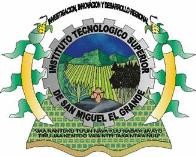 PERCEPCIONES ORDINARIAS BRUTAS (UNITARIO EN PESOS)PERCEPCIONES ORDINARIAS BRUTAS (UNITARIO EN PESOS)PERCEPCIONES ORDINARIAS BRUTAS (UNITARIO EN PESOS)PERCEPCIONES ORDINARIAS BRUTAS (UNITARIO EN PESOS)PERCEPCIONES ORDINARIAS BRUTAS (UNITARIO EN PESOS)PRESTACIONESPRESTACIONESPRESTACIONESPRESTACIONESPRESTACIONESPLAZA / PUESTORELACIÓN LABORALNIVELTOTALSUELDOS Y SALARIOSTOTALSEGURIDAD SOCIALMEDIDAS DE PROTECCIÓN AL SALARIOFONDOS Y SEGUROS DE AHORRO PARA ELRETIROCONDICIONES DE TRABAJO, CONTRATOS COLECTIVOS Y OTRAS REMUNERACIONESMANDOS MEDIOS Y SUPERIORESMANDOS MEDIOS Y SUPERIORESMANDOS MEDIOS Y SUPERIORESMANDOS MEDIOS Y SUPERIORESMANDOS MEDIOS Y SUPERIORESMANDOS MEDIOS Y SUPERIORESMANDOS MEDIOS Y SUPERIORESMANDOS MEDIOS Y SUPERIORESMANDOS MEDIOS Y SUPERIORESMANDOS MEDIOS Y SUPERIORESDIRECTORMANDOS MEDIOS YSUPERIORES22B601,115498,584102,531---102,531SUBDIRECTOR DE ÁREAMANDOS MEDIOS YSUPERIORES19A468,192385,50082,692---82,692JEFE DE DIVISIONMANDOS MEDIOS YSUPERIORES18A406,699333,18573,514---73,514JEFE DE DEPARTAMENTOMANDOS MEDIOS YSUPERIORES17A292,716236,21556,501---56,501CONTRATOCONTRATOCONTRATOCONTRATOCONTRATOCONTRATOCONTRATOCONTRATOCONTRATOCONTRATOINGENIERO EN SISTEMASCONTRATO16156,331118,05938,272---38,272TECNICO ESPECIALIZADOCONTRATO14140,717106,90333,815---33,815COORDINADOR DE PROMOCIONESCONTRATO13137,120101,71635,405---35,405ANALISTA ESPECIALIZADOCONTRATO13134,620101,71632,905---32,905MEDICO GENERALCONTRATO13137,120101,71635,405---35,405PSICOLOGOCONTRATO13134,620101,71632,905---32,905JEFE DE OFICINACONTRATO12144,56996,80547,763---47,763PROGRAMADORCONTRATO12128,84996,80532,043---32,043SECRETARIA DE DIRECTOR GENERALCONTRATO12131,34996,80534,543---34,543ANALISTA TECNICOCONTRATO10120,77087,80632,965---32,965SECRETARIA DE SUBDIRECTORCONTRATO8111,04979,53531,514---31,514CAPTURISTACONTRATO7135,43275,65859,773---59,773CHOFER DE DIRECTORCONTRATO7103,99275,65828,333---28,333LABORATORISTACONTRATO6115,44072,02443,416---43,416SECRETARIA DE JEFE DE DEPARTAMENTOCONTRATO5127,16868,62858,540---58,540BIBLIOTECARIOCONTRATO494,44465,40829,035---29,035TECNICO EN MANTENIMIENTOCONTRATO491,94465,40826,535---26,535ALMACENISTACONTRATO3106,76662,51844,248---44,248AUXILIAR ADMINISTRATIVOCONTRATO388,54662,51826,028---26,028INTENDENTECONTRATO391,04662,51828,528---28,528CHOFERCONTRATO388,54662,51826,028---26,028VIGILANTECONTRATO183,24558,00825,237---25,237PROFESOR TITULAR " A "CONTRATOE13013329,214257,34571,869---71,869INSTITUTO TECNOLÓGICO SUPERIOR DE SAN MIGUEL EL GRANDE --- TABULADOR DE SUELDOSINSTITUTO TECNOLÓGICO SUPERIOR DE SAN MIGUEL EL GRANDE --- TABULADOR DE SUELDOSINSTITUTO TECNOLÓGICO SUPERIOR DE SAN MIGUEL EL GRANDE --- TABULADOR DE SUELDOSINSTITUTO TECNOLÓGICO SUPERIOR DE SAN MIGUEL EL GRANDE --- TABULADOR DE SUELDOSINSTITUTO TECNOLÓGICO SUPERIOR DE SAN MIGUEL EL GRANDE --- TABULADOR DE SUELDOSINSTITUTO TECNOLÓGICO SUPERIOR DE SAN MIGUEL EL GRANDE --- TABULADOR DE SUELDOSINSTITUTO TECNOLÓGICO SUPERIOR DE SAN MIGUEL EL GRANDE --- TABULADOR DE SUELDOSINSTITUTO TECNOLÓGICO SUPERIOR DE SAN MIGUEL EL GRANDE --- TABULADOR DE SUELDOSINSTITUTO TECNOLÓGICO SUPERIOR DE SAN MIGUEL EL GRANDE --- TABULADOR DE SUELDOSINSTITUTO TECNOLÓGICO SUPERIOR DE SAN MIGUEL EL GRANDE --- TABULADOR DE SUELDOSPERCEPCIONES ORDINARIAS BRUTAS (UNITARIO EN PESOS)PERCEPCIONES ORDINARIAS BRUTAS (UNITARIO EN PESOS)PERCEPCIONES ORDINARIAS BRUTAS (UNITARIO EN PESOS)PERCEPCIONES ORDINARIAS BRUTAS (UNITARIO EN PESOS)PERCEPCIONES ORDINARIAS BRUTAS (UNITARIO EN PESOS)PRESTACIONESPRESTACIONESPRESTACIONESPRESTACIONESPRESTACIONESPLAZA / PUESTORELACIÓN LABORALNIVELTOTALSUELDOS Y SALARIOSTOTALSEGURIDAD SOCIALMEDIDAS DE PROTECCIÓN AL SALARIOFONDOS Y SEGUROS DE AHORRO PARA ELRETIROCONDICIONES DE TRABAJO, CONTRATOS COLECTIVOS Y OTRAS REMUNERACIONESPROFESOR ASOCIADO " A "CONTRATOE13010245,722177,18468,538---68,538PROFESOR ASOCIADO " B "CONTRATOE13011258,688198,68660,002---60,002PROFESOR ASOCIADO " C "CONTRATOE13012303,262222,61080,653---80,653PROFESOR ASIGNATURA " A " ( H/S/M )CONTRATOE130011,902,0261,461,330440,696---440,696PROFESOR ASIGNATURA " B " ( H/S/M )CONTRATOE130023,210,0722,460,672749,400---749,400INSTITUTO TECNOLÓGICO SUPERIOR DE SAN MIGUEL EL GRANDE --- ANALÍTICO DE PLAZASINSTITUTO TECNOLÓGICO SUPERIOR DE SAN MIGUEL EL GRANDE --- ANALÍTICO DE PLAZASINSTITUTO TECNOLÓGICO SUPERIOR DE SAN MIGUEL EL GRANDE --- ANALÍTICO DE PLAZASINSTITUTO TECNOLÓGICO SUPERIOR DE SAN MIGUEL EL GRANDE --- ANALÍTICO DE PLAZASINSTITUTO TECNOLÓGICO SUPERIOR DE SAN MIGUEL EL GRANDE --- ANALÍTICO DE PLAZASREMUNERACIONESREMUNERACIONESPLAZA / PUESTORELACIÓN LABORALNÚMERO DE PLAZASDESDEHASTAMANDOS MEDIOS Y SUPERIORESMANDOS MEDIOS Y SUPERIORESMANDOS MEDIOS Y SUPERIORESMANDOS MEDIOS Y SUPERIORESMANDOS MEDIOS Y SUPERIORESDIRECTORMANDOS MEDIOS Y SUPERIORES1601,115601,115SUBDIRECTOR DE ÁREAMANDOS MEDIOS Y SUPERIORES3468,192468,192JEFE DE DIVISIONMANDOS MEDIOS Y SUPERIORES4406,699406,699JEFE DE DEPARTAMENTOMANDOS MEDIOS Y SUPERIORES8292,716292,716CONTRATOCONTRATOCONTRATOCONTRATOCONTRATOINGENIERO EN SISTEMASCONTRATO1156,331156,331TECNICO ESPECIALIZADOCONTRATO2140,717140,717COORDINADOR DE PROMOCIONESCONTRATO1137,120137,120ANALISTA ESPECIALIZADOCONTRATO2134,620134,620MEDICO GENERALCONTRATO1137,120137,120PSICOLOGOCONTRATO2134,620134,620JEFE DE OFICINACONTRATO2144,569144,569PROGRAMADORCONTRATO2128,849128,849INSTITUTO TECNOLÓGICO SUPERIOR DE SAN MIGUEL EL GRANDE --- ANALÍTICO DE PLAZASINSTITUTO TECNOLÓGICO SUPERIOR DE SAN MIGUEL EL GRANDE --- ANALÍTICO DE PLAZASINSTITUTO TECNOLÓGICO SUPERIOR DE SAN MIGUEL EL GRANDE --- ANALÍTICO DE PLAZASINSTITUTO TECNOLÓGICO SUPERIOR DE SAN MIGUEL EL GRANDE --- ANALÍTICO DE PLAZASINSTITUTO TECNOLÓGICO SUPERIOR DE SAN MIGUEL EL GRANDE --- ANALÍTICO DE PLAZASREMUNERACIONESREMUNERACIONESPLAZA / PUESTORELACIÓN LABORALNÚMERO DE PLAZASDESDEHASTASECRETARIA DE DIRECTOR GENERALCONTRATO1131,349131,349ANALISTA TECNICOCONTRATO3120,770120,770SECRETARIA DE SUBDIRECTORCONTRATO3111,049111,049CAPTURISTACONTRATO4135,432135,432CHOFER DE DIRECTORCONTRATO1103,992103,992LABORATORISTACONTRATO5115,440115,440SECRETARIA DE JEFE DE DEPARTAMENTOCONTRATO5127,168127,168BIBLIOTECARIOCONTRATO194,44494,444TECNICO EN MANTENIMIENTOCONTRATO391,94491,944ALMACENISTACONTRATO2106,766106,766AUXILIAR ADMINISTRATIVOCONTRATO188,54688,546INTENDENTECONTRATO491,04691,046CHOFERCONTRATO188,54688,546VIGILANTECONTRATO483,24583,245PROFESOR TITULAR " A "CONTRATO1329,214329,214PROFESOR ASOCIADO " A "CONTRATO5245,722245,722PROFESOR ASOCIADO " B "CONTRATO3258,688258,688PROFESOR ASOCIADO " C "CONTRATO3303,262303,262PROFESOR ASIGNATURA " A " ( H/S/M )CONTRATO325 Horas1,902,0261,902,026PROFESOR ASIGNATURA " B " ( H/S/M )CONTRATO480 Horas3,210,0723,210,072INSTITUTO TECNOLÓGICO SUPERIOR DE TEPOSCOLULA --- TABULADOR DE SUELDOSINSTITUTO TECNOLÓGICO SUPERIOR DE TEPOSCOLULA --- TABULADOR DE SUELDOSINSTITUTO TECNOLÓGICO SUPERIOR DE TEPOSCOLULA --- TABULADOR DE SUELDOSINSTITUTO TECNOLÓGICO SUPERIOR DE TEPOSCOLULA --- TABULADOR DE SUELDOSINSTITUTO TECNOLÓGICO SUPERIOR DE TEPOSCOLULA --- TABULADOR DE SUELDOSINSTITUTO TECNOLÓGICO SUPERIOR DE TEPOSCOLULA --- TABULADOR DE SUELDOSINSTITUTO TECNOLÓGICO SUPERIOR DE TEPOSCOLULA --- TABULADOR DE SUELDOSINSTITUTO TECNOLÓGICO SUPERIOR DE TEPOSCOLULA --- TABULADOR DE SUELDOSINSTITUTO TECNOLÓGICO SUPERIOR DE TEPOSCOLULA --- TABULADOR DE SUELDOSINSTITUTO TECNOLÓGICO SUPERIOR DE TEPOSCOLULA --- TABULADOR DE SUELDOS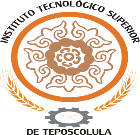 PERCEPCIONES ORDINARIAS BRUTAS (UNITARIO EN PESOS)PERCEPCIONES ORDINARIAS BRUTAS (UNITARIO EN PESOS)PERCEPCIONES ORDINARIAS BRUTAS (UNITARIO EN PESOS)PERCEPCIONES ORDINARIAS BRUTAS (UNITARIO EN PESOS)PERCEPCIONES ORDINARIAS BRUTAS (UNITARIO EN PESOS)PRESTACIONESPRESTACIONESPRESTACIONESPRESTACIONESPRESTACIONESPLAZA / PUESTORELACIÓN LABORALNIVELTOTALSUELDOS Y SALARIOSTOTALSEGURIDAD SOCIALMEDIDAS DE PROTECCIÓN AL SALARIOFONDOS Y SEGUROS DE AHORRO PARA ELRETIROCONDICIONES DE TRABAJO, CONTRATOS COLECTIVOS Y OTRAS REMUNERACIONESDIRECTOR GENERALMANDOS MEDIOS YSUPERIORES600,828498,584102,244102,244SUBDIRECTOR DE ÁREAMANDOS MEDIOS YSUPERIORES467,970385,50082,47082,470JEFE DE DIVISIÓNMANDOS MEDIOS YSUPERIORES406,507333,18573,32273,322JEFE DEPTO.MANDOS MEDIOS YSUPERIORES292,581236,21556,36556,365INGENIERO EN SISTEMASCONTRATO16153,763118,05935,70435,704TÉCNICO ESPECIALIZADOCONTRATO14140,656106,90333,75333,753COORDINADOR DE PROMOCIONESCONTRATO13134,562101,71632,84632,846ANALISTA ESPECIALIZADOCONTRATO13134,562101,71632,84632,846MEDICO GENERALCONTRATO13134,562101,71632,84632,846PSICOLOGOCONTRATO13134,562101,71632,84632,846JEFE DE OFICINACONTRATO12128,79396,80531,98831,988PROGRAMADORCONTRATO12128,79396,80531,98831,988SRIA.DIRECTOR GENERALCONTRATO12128,79396,80531,98831,988ANALISTA TÉCNICOCONTRATO10118,22087,80630,41430,414SECRETARIA DE SUBDIRECTORCONTRATO8108,50379,53528,96828,968CAPTURISTACONTRATO7103,94875,65828,29028,290CHOFER DE DIRECTORCONTRATO7103,94875,65828,29028,290LABORATORISTACONTRATO699,67972,02427,65527,655SRIA.J. DEPTO.CONTRATO595,68968,62827,06127,061BIBLIOTECARIOCONTRATO491,90665,40826,49726,497TECNICO EN MANTENIMIENTOCONTRATO491,90665,40826,49726,497ALMACENISTACONTRATO388,51062,51825,99225,992INTENDENTECONTRATO388,51062,51825,99225,992VIGILANTECONTRATO183,21158,00825,20325,203PROFESOR ASOCIADO "A"CONTRATO229,900177,18452,71652,716PROFESOR ASOCIADO "B"CONTRATO256,074198,68657,38857,388PROFESOR ASIGNATURA "A"CONTRATO4,900,8933,776,9761,123,9171,123,917PROFESOR ASIGNATURA "B"CONTRATO2,636,0632,050,560585,503585,503INSTITUTO TECNOLÓGICO SUPERIOR DE TEPOSCOLULA --- ANALÍTICO DE PLAZASINSTITUTO TECNOLÓGICO SUPERIOR DE TEPOSCOLULA --- ANALÍTICO DE PLAZASINSTITUTO TECNOLÓGICO SUPERIOR DE TEPOSCOLULA --- ANALÍTICO DE PLAZASINSTITUTO TECNOLÓGICO SUPERIOR DE TEPOSCOLULA --- ANALÍTICO DE PLAZASINSTITUTO TECNOLÓGICO SUPERIOR DE TEPOSCOLULA --- ANALÍTICO DE PLAZASREMUNERACIONESREMUNERACIONESPLAZA / PUESTORELACIÓN LABORALNÚMERO DE PLAZASDESDEHASTADIRECTOR GENERALMANDOS MEDIOS Y SUPERIORES1600,828600,828SUBDIRECTOR DE ÁREAMANDOS MEDIOS Y SUPERIORES3467,970467,970JEFE DE DIVISIÓNMANDOS MEDIOS Y SUPERIORES5406,507406,507JEFE DEPTO.MANDOS MEDIOS Y SUPERIORES8292,581292,581INGENIERO EN SISTEMASCONTRATO1153,763153,763TÉCNICO ESPECIALIZADOCONTRATO2140,656140,656COORDINADOR DE PROMOCIONESCONTRATO1134,562134,562ANALISTA ESPECIALIZADOCONTRATO2134,562134,562MEDICO GENERALCONTRATO1134,562134,562PSICOLOGOCONTRATO2134,562134,562JEFE DE OFICINACONTRATO2128,793128,793PROGRAMADORCONTRATO1128,793128,793SRIA.DIRECTOR GENERALCONTRATO1128,793128,793ANALISTA TÉCNICOCONTRATO3118,220118,220SECRETARIA DE SUBDIRECTORCONTRATO3108,503108,503CAPTURISTACONTRATO4103,948103,948CHOFER DE DIRECTORCONTRATO1103,948103,948LABORATORISTACONTRATO499,67999,679SECRETARIA JEFE DE DEPARTAMENTOCONTRATO595,68995,689BIBLIOTECARIOCONTRATO291,90691,906TECNICO EN MANTENIMIENTOCONTRATO291,90691,906ALMACENISTACONTRATO188,51088,510INTENDENTECONTRATO488,51088,510VIGILANTECONTRATO383,21183,211PROFESOR ASOCIADO "A"CONTRATO2229,900229,900PROFESOR ASOCIADO "B"CONTRATO2256,074256,074PROFESOR ASIGNATURA "A"CONTRATO840 HRS4,900,8934,900,893PROFESOR ASIGNATURA "B"CONTRATO400 HRS2,636,0632,636,063NOVAUNIVERSITAS --- TABULADOR DE SUELDOSNOVAUNIVERSITAS --- TABULADOR DE SUELDOSNOVAUNIVERSITAS --- TABULADOR DE SUELDOSNOVAUNIVERSITAS --- TABULADOR DE SUELDOSNOVAUNIVERSITAS --- TABULADOR DE SUELDOSNOVAUNIVERSITAS --- TABULADOR DE SUELDOSNOVAUNIVERSITAS --- TABULADOR DE SUELDOSNOVAUNIVERSITAS --- TABULADOR DE SUELDOSNOVAUNIVERSITAS --- TABULADOR DE SUELDOSNOVAUNIVERSITAS --- TABULADOR DE SUELDOS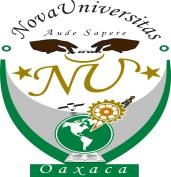 PERCEPCIONES ORDINARIAS BRUTAS (UNITARIO EN PESOS)PERCEPCIONES ORDINARIAS BRUTAS (UNITARIO EN PESOS)PERCEPCIONES ORDINARIAS BRUTAS (UNITARIO EN PESOS)PERCEPCIONES ORDINARIAS BRUTAS (UNITARIO EN PESOS)PERCEPCIONES ORDINARIAS BRUTAS (UNITARIO EN PESOS)PRESTACIONESPRESTACIONESPRESTACIONESPRESTACIONESPRESTACIONESPLAZA / PUESTORELACIÓN LABORALNIVELTOTALSUELDOS Y SALARIOSTOTALSEGURIDAD SOCIALMEDIDAS DE PROTECCIÓN AL SALARIOFONDOS Y SEGUROS DE AHORRO PARA ELRETIROCONDICIONES DE TRABAJO, CONTRATOS COLECTIVOS Y OTRAS REMUNERACIONESRector (1)Mandos Medios y SuperioresN/A-------Vice- RectorMandos Medios ySuperioresN/A730,766566,261164,505---164,505Abogado GeneralMandos Medios ySuperioresN/A442,745370,60372,142---72,142Auditor InternoMandos Medios ySuperioresN/A341,540285,02956,512---56,512Jefe de Dpto "C"Mandos Medios ySuperioresN/A440,521339,976100,545---100,545Jefe de Dpto "B"Mandos Medios y SuperioresN/A370,043285,02985,015---85,015Jefe de Dpto "A"Mandos Medios ySuperioresN/A334,383257,22677,157---77,157Srio Part RectorMandos Medios ySuperioresN/A370,043285,02985,015---85,015Jefe de Área "C"ConfianzaN/A278,189213,41664,773---64,773Jefe de Área "B"ConfianzaN/A236,395196,12240,273---40,273Jefe de Área "A"ConfianzaN/A173,872143,25530,617---30,617Titular "C"BaseN/A702,841590,530112,311---112,311Titular "B"BaseN/A652,086504,919147,166---147,166Titular "A"BaseN/A512,272395,916116,357---116,357Asociado "C"BaseN/A428,499330,60297,896---97,896Asociado "C" (Jefatura de Carrera)}ContratoN/A425,817330,60295,215-30,379-64,836Asociado "C"ContratoN/A428,499330,60297,896---97,896Asociado "B" (Jefatura de carrera)BaseN/A375,034265,235109,799-30,379-79,420Asociado "B"ContratoN/A344,655265,23579,420---79,420Asociado "A"BaseN/A240,897199,92940,969---40,969TécnicoBaseN/A205,511156,75348,758---48,758TécnicoContratoN/A205,511156,75348,758---48,758Chofer "C"BaseN/A284,332236,65547,677---47,677NOVAUNIVERSITAS --- TABULADOR DE SUELDOSNOVAUNIVERSITAS --- TABULADOR DE SUELDOSNOVAUNIVERSITAS --- TABULADOR DE SUELDOSNOVAUNIVERSITAS --- TABULADOR DE SUELDOSNOVAUNIVERSITAS --- TABULADOR DE SUELDOSNOVAUNIVERSITAS --- TABULADOR DE SUELDOSNOVAUNIVERSITAS --- TABULADOR DE SUELDOSNOVAUNIVERSITAS --- TABULADOR DE SUELDOSNOVAUNIVERSITAS --- TABULADOR DE SUELDOSNOVAUNIVERSITAS --- TABULADOR DE SUELDOSPERCEPCIONES ORDINARIAS BRUTAS (UNITARIO EN PESOS)PERCEPCIONES ORDINARIAS BRUTAS (UNITARIO EN PESOS)PERCEPCIONES ORDINARIAS BRUTAS (UNITARIO EN PESOS)PERCEPCIONES ORDINARIAS BRUTAS (UNITARIO EN PESOS)PERCEPCIONES ORDINARIAS BRUTAS (UNITARIO EN PESOS)PRESTACIONESPRESTACIONESPRESTACIONESPRESTACIONESPRESTACIONESPLAZA / PUESTORELACIÓN LABORALNIVELTOTALSUELDOS Y SALARIOSTOTALSEGURIDAD SOCIALMEDIDAS DE PROTECCIÓN AL SALARIOFONDOS Y SEGUROS DE AHORRO PARA ELRETIROCONDICIONES DE TRABAJO, CONTRATOS COLECTIVOS Y OTRAS REMUNERACIONESChofer "B"BaseN/A192,261158,80433,457---33,457Chofer "A"BaseN/A156,218118,32237,896---37,896Chofer "A"ContratoN/A156,218118,32237,896---37,896Secretaria "C"BaseN/A152,112124,85627,257---27,257Secretaria "B"BaseN/A129,985106,14623,839---23,839Secretaria "A"BaseN/A123,09592,49830,596---30,596Secretaria "A"ContratoN/A123,09592,49830,596---30,596Auxiliar AdministrativoBaseN/A123,09592,49830,596---30,596Auxiliar AdministrativoContratoN/A123,09592,49830,596---30,596EnfermeraContratoN/A123,09592,49830,596---30,596Oficial de MttoBaseN/A135,028101,80233,226---33,226Oficial de MttoContratoN/A135,028101,80233,226---33,226Auxiliar GeneralBaseN/A107,94080,68327,257---27,257Auxiliar GeneralContratoN/A107,94080,68327,257---27,257IntendenteBaseN/A96,99972,15324,846---24,846IntendenteContratoN/A96,99972,15324,846---24,846JardineroBaseN/A96,99972,15324,846---24,846JardineroContratoN/A96,99972,15324,846---24,846NOVAUNIVERSITAS --- ANALÍTICO DE PLAZASNOVAUNIVERSITAS --- ANALÍTICO DE PLAZASNOVAUNIVERSITAS --- ANALÍTICO DE PLAZASNOVAUNIVERSITAS --- ANALÍTICO DE PLAZASNOVAUNIVERSITAS --- ANALÍTICO DE PLAZASREMUNERACIONESREMUNERACIONESPLAZA / PUESTORELACIÓN LABORALNÚMERO DE PLAZASDESDEHASTAVice- RectorMandos Medios y Superiores1674,139730,766Vice- RectorMandos Medios y Superiores1674,139730,766Abogado GeneralMandos Medios y Superiores1442,745479,805Jefe de Dpto "C"Mandos Medios y Superiores1406,523440,521Jefe de Dpto "B"Mandos Medios y Superiores1341,540370,043Jefe de Dpto "B"Mandos Medios y Superiores1341,540370,043Jefe de Dpto "B"Mandos Medios y Superiores1341,540370,043Jefe de Dpto "B"Mandos Medios y Superiores1341,540370,043Jefe de Dpto "B"Mandos Medios y Superiores1341,540370,043Jefe de Dpto "B"Mandos Medios y Superiores1341,540370,043Jefe de Dpto "B"Mandos Medios y Superiores1341,540370,043Jefe de Dpto "A"Mandos Medios y Superiores1308,660334,383Srio Part RectorMandos Medios y Superiores1341,540370,043Jefe de Área "C"Confianza1256,847278,189Jefe de Área "C"Confianza1256,847278,189Jefe de Área "C"Confianza1256,847278,189Jefe de Área "C"Confianza1256,847278,189Jefe de Área "C"Confianza1256,847278,189Jefe de Área "C"Confianza1256,847278,189Titular "B"Base1601,594652,086Titular "A"Base1472,681512,272Titular "A"Base1472,681512,272Titular "A"Base1472,681512,272Titular "A"Base1472,681512,272Asociado "C"Base1395,438428,499Asociado "C"Base1395,438428,499Asociado "C"Base1395,438428,499Asociado "C"Base1395,438428,499Asociado "C"Base1395,438428,499Asociado "C"Base1395,438428,499Asociado "C"Contrato1395,438428,499Asociado "C"Contrato1395,438428,499Asociado "C"Contrato1395,438428,499Asociado "C"Contrato1395,438428,499Asociado "C"Contrato1395,438428,499NOVAUNIVERSITAS --- ANALÍTICO DE PLAZASNOVAUNIVERSITAS --- ANALÍTICO DE PLAZASNOVAUNIVERSITAS --- ANALÍTICO DE PLAZASNOVAUNIVERSITAS --- ANALÍTICO DE PLAZASNOVAUNIVERSITAS --- ANALÍTICO DE PLAZASREMUNERACIONESREMUNERACIONESPLAZA / PUESTORELACIÓN LABORALNÚMERO DE PLAZASDESDEHASTAAsociado "C"Contrato1395,438428,499Asociado "C"Contrato1395,438428,499Asociado "C"Contrato1395,438428,499Asociado "C"Contrato1395,438428,499Asociado "B"Base1318,131375,034Asociado "B"Base1318,131375,034Asociado "B"Base1318,131375,034Asociado "B"Base1318,131375,034Asociado "B"Base1318,131375,034Asociado "B"Base1318,131375,034Asociado "B"Contrato1318,131375,034Asociado "B"Contrato1318,131375,034Asociado "B"Contrato1318,131375,034Asociado "B"Contrato1318,131375,034Asociado "B"Contrato1318,131375,034Asociado "B"Contrato1318,131375,034Asociado "B"Contrato1318,131375,034Asociado "B"Contrato1318,131375,034Asociado "B"Contrato1318,131375,034Asociado "B"Contrato1318,131375,034TécnicoBase1189,836205,511TécnicoBase1189,836205,511TécnicoBase1189,836205,511TécnicoBase1189,836205,511TécnicoBase1189,836205,511TécnicoBase1189,836205,511TécnicoBase1189,836205,511TécnicoContrato1189,836205,511TécnicoContrato1189,836205,511TécnicoContrato1189,836205,511TécnicoContrato1189,836205,511TécnicoContrato1189,836205,511TécnicoContrato1189,836205,511TécnicoContrato1189,836205,511TécnicoContrato1189,836205,511NOVAUNIVERSITAS --- ANALÍTICO DE PLAZASNOVAUNIVERSITAS --- ANALÍTICO DE PLAZASNOVAUNIVERSITAS --- ANALÍTICO DE PLAZASNOVAUNIVERSITAS --- ANALÍTICO DE PLAZASNOVAUNIVERSITAS --- ANALÍTICO DE PLAZASREMUNERACIONESREMUNERACIONESPLAZA / PUESTORELACIÓN LABORALNÚMERO DE PLAZASDESDEHASTATécnicoContrato1189,836205,511TécnicoContrato1189,836205,511TécnicoContrato1189,836205,511TécnicoContrato1189,836205,511TécnicoContrato1189,836205,511TécnicoContrato1189,836205,511TécnicoContrato1189,836205,511TécnicoContrato1189,836205,511TécnicoContrato1189,836205,511TécnicoContrato1189,836205,511TécnicoContrato1189,836205,511Chofer "A"Base1144,385156,218Chofer "A"Contrato1144,385156,218Secretaria "A"Base1113,845123,095Secretaria "A"Base1113,845123,095Secretaria "A"Base1113,845123,095Secretaria "A"Base1113,845123,095Secretaria "A"Contrato1113,845123,095Secretaria "A"Contrato1113,845123,095Secretaria "A"Contrato1113,845123,095Secretaria "A"Contrato1113,845123,095Secretaria "A"Contrato1113,845123,095Auxiliar AdministrativoBase1113,845123,095Auxiliar AdministrativoContrato1113,845123,095Auxiliar AdministrativoContrato1113,845123,095Auxiliar AdministrativoContrato1113,845123,095EnfermeraContrato1113,845123,095Oficial de MttoBase1124,848135,028Oficial de MttoBase1124,848135,028Oficial de MttoContrato1124,848135,028Oficial de MttoContrato1124,848135,028Oficial de MttoContrato1124,848135,028Oficial de MttoContrato1124,848135,028Auxiliar GeneralBase199,872107,940Auxiliar GeneralBase199,872107,940NOVAUNIVERSITAS --- ANALÍTICO DE PLAZASNOVAUNIVERSITAS --- ANALÍTICO DE PLAZASNOVAUNIVERSITAS --- ANALÍTICO DE PLAZASNOVAUNIVERSITAS --- ANALÍTICO DE PLAZASNOVAUNIVERSITAS --- ANALÍTICO DE PLAZASREMUNERACIONESREMUNERACIONESPLAZA / PUESTORELACIÓN LABORALNÚMERO DE PLAZASDESDEHASTAAuxiliar GeneralBase199,872107,940Auxiliar GeneralContrato199,872107,940Auxiliar GeneralContrato199,872107,940IntendenteBase189,78496,999IntendenteBase189,78496,999IntendenteBase189,78496,999IntendenteContrato189,78496,999IntendenteContrato189,78496,999IntendenteContrato189,78496,999IntendenteContrato189,78496,999IntendenteContrato189,78496,999IntendenteContrato189,78496,999IntendenteContrato189,78496,999JardineroBase189,78496,999JardineroBase189,78496,999JardineroBase189,78496,999JardineroContrato189,78496,999JardineroContrato189,78496,999JardineroContrato189,78496,999JardineroContrato189,78496,999JardineroContrato189,78496,999JardineroContrato189,78496,999UNIVERSIDAD DE CHALCATONGO --- TABULADOR DE SUELDOSUNIVERSIDAD DE CHALCATONGO --- TABULADOR DE SUELDOSUNIVERSIDAD DE CHALCATONGO --- TABULADOR DE SUELDOSUNIVERSIDAD DE CHALCATONGO --- TABULADOR DE SUELDOSUNIVERSIDAD DE CHALCATONGO --- TABULADOR DE SUELDOSUNIVERSIDAD DE CHALCATONGO --- TABULADOR DE SUELDOSUNIVERSIDAD DE CHALCATONGO --- TABULADOR DE SUELDOSUNIVERSIDAD DE CHALCATONGO --- TABULADOR DE SUELDOSUNIVERSIDAD DE CHALCATONGO --- TABULADOR DE SUELDOSUNIVERSIDAD DE CHALCATONGO --- TABULADOR DE SUELDOS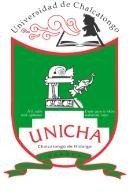 PERCEPCIONES ORDINARIAS BRUTAS (UNITARIO EN PESOS)PERCEPCIONES ORDINARIAS BRUTAS (UNITARIO EN PESOS)PERCEPCIONES ORDINARIAS BRUTAS (UNITARIO EN PESOS)PERCEPCIONES ORDINARIAS BRUTAS (UNITARIO EN PESOS)PERCEPCIONES ORDINARIAS BRUTAS (UNITARIO EN PESOS)PRESTACIONESPRESTACIONESPRESTACIONESPRESTACIONESPRESTACIONESPLAZA / PUESTORELACIÓN LABORALNIVELTOTALSUELDOS Y SALARIOSTOTALSEGURIDAD SOCIALMEDIDAS DE PROTECCIÓN ALSALARIOFONDOS Y SEGUROS DE AHORRO PARA ELRETIROCONDICIONES DE TRABAJO, CONTRATOS COLECTIVOS YOTRAS REMUNERACIONESRECTORMMYSN/A1,033,786870,364163,422--163,422VICE-RECTORMMYSN/A730,767566,262164,505-164,505VICE-RECTORMMYSN/A674,141566,262107,879-107,879ABOGADO GENERALMMYSN/A442,743370,60272,142-72,142AUDITOR INTERNOMMYSN/A341,539285,02856,512-56,512SRIO. PART. RECTORMMYSN/A341,539285,02856,512-56,512JEFE DE DEPARTAMENTO "C"MMYSN/A406,522339,97566,548-66,548JEFE DE DEPARTAMENTO "B"MMYSN/A370,042285,02885,014-85,014JEFE DE DEPARTAMENTO "B"MMYSN/A370,042285,02885,01485,014JEFE DE DEPARTAMENTO "B"MMYSN/A370,042285,02885,01485,014JEFE DE DEPARTAMENTO "B"MMYSN/A352,940285,02867,91367,913JEFE DE DEPARTAMENTO "B"MMYSN/A352,940285,02867,91367,913JEFE DE DEPARTAMENTO "A"MMYSN/A308,662257,22851,434-51,434JEFE DE AREA "C"BASEN/A256,846213,41443,432-43,432JEFE DE AREA "B"BASEN/A236,394196,12140,273-40,273JEFE DE AREA "A"BASEN/A188,196143,25444,942-44,942TITULAR "C"BASEN/A702,845590,533112,312-112,312TITULAR "B"BASEN/A601,592504,91896,674-96,674TITULAR "A"BASEN/A472,679395,91476,765-76,765ASOCIADO "C"BASEN/A428,500330,60497,896-97,896ASOCIADO "C"BASEN/A428,500330,60497,89697,896ASOCIADO "B"BASEN/A369,737265,236104,50174,116ASOCIADO "B"BASEN/A348,518265,23683,28252,897ASOCIADO "B"BASEN/A369,737265,236104,50130,38574,116ASOCIADO "B"BASEN/A359,045265,23693,809-93,809ASOCIADO "B"BASEN/A348,435265,23683,199-83,199ASOCIADO "B"BASEN/A348,435265,23683,199-83,199ASOCIADO "B"BASEN/A364,350265,23699,113-99,113ASOCIADO "B"BASEN/A364,350265,23699,113-99,113ASOCIADO "B"BASEN/A353,740265,23688,504-88,504ASOCIADO "B"BASEN/A353,740265,23688,504-88,504ASOCIADO "B"BASEN/A337,826265,23672,590-72,590ASOCIADO "B"BASEN/A337,826265,23672,590-72,590UNIVERSIDAD DE CHALCATONGO --- TABULADOR DE SUELDOSUNIVERSIDAD DE CHALCATONGO --- TABULADOR DE SUELDOSUNIVERSIDAD DE CHALCATONGO --- TABULADOR DE SUELDOSUNIVERSIDAD DE CHALCATONGO --- TABULADOR DE SUELDOSUNIVERSIDAD DE CHALCATONGO --- TABULADOR DE SUELDOSUNIVERSIDAD DE CHALCATONGO --- TABULADOR DE SUELDOSUNIVERSIDAD DE CHALCATONGO --- TABULADOR DE SUELDOSUNIVERSIDAD DE CHALCATONGO --- TABULADOR DE SUELDOSUNIVERSIDAD DE CHALCATONGO --- TABULADOR DE SUELDOSUNIVERSIDAD DE CHALCATONGO --- TABULADOR DE SUELDOSPERCEPCIONES ORDINARIAS BRUTAS (UNITARIO EN PESOS)PERCEPCIONES ORDINARIAS BRUTAS (UNITARIO EN PESOS)PERCEPCIONES ORDINARIAS BRUTAS (UNITARIO EN PESOS)PERCEPCIONES ORDINARIAS BRUTAS (UNITARIO EN PESOS)PERCEPCIONES ORDINARIAS BRUTAS (UNITARIO EN PESOS)PRESTACIONESPRESTACIONESPRESTACIONESPRESTACIONESPRESTACIONESPLAZA / PUESTORELACIÓN LABORALNIVELTOTALSUELDOS Y SALARIOSTOTALSEGURIDAD SOCIALMEDIDAS DE PROTECCIÓN ALSALARIOFONDOS Y SEGUROS DE AHORRO PARA ELRETIROCONDICIONES DE TRABAJO, CONTRATOS COLECTIVOS YOTRAS REMUNERACIONESASOCIADO "B"BASEN/A337,826265,23672,590--72,59072,590ASOCIADO "B"CONTRATON/A318,133265,23652,897--52,89752,897ASOCIADO "B"CONTRATON/A318,133265,23652,897--52,89752,897ASOCIADO "B"CONTRATON/A318,133265,23652,897--52,89752,897ASOCIADO "A"BASEN/A240,898199,92940,969--40,96940,969TECNICOBASEN/A220,281156,75363,528--63,52863,528TECNICOBASEN/A217,146156,75360,393--60,39360,393TECNICOBASEN/A203,491156,75346,738--46,73846,738TECNICOCONTRATON/A189,836156,75333,083--33,08333,083TECNICOCONTRATON/A189,836156,75333,083--33,08333,083TECNICOCONTRATON/A189,836156,75333,083--33,08333,083CHOFER "C"BASEN/A284,332236,65547,677--47,67747,677CHOFER "B"BASEN/A192,260158,80333,457--33,45733,457CHOFER "A"BASEN/A149,304118,31830,986--30,98630,986SECRETARIA "C"BASEN/A152,111124,85527,256--27,25627,256SECRETARIA "B"BASEN/A129,986106,14723,839--23,83923,839SECRETARIA "A"BASEN/A128,01992,49935,520--35,52035,520SECRETARIA "A"BASEN/A128,01992,49935,520--35,52035,520SECRETARIA "A"BASEN/A126,16992,49933,670--33,67033,670SECRETARIA "A"BASEN/A122,46992,49929,970--29,97029,970SECRETARIA "A"BASEN/A118,76992,49926,270--26,27026,270SECRETARIA "A"CONTRATON/A118,76992,49926,270--26,27026,270AUXILIAR ADMINISTRATIVOBASEN/A128,01992,49935,520--35,52035,520ENFERMERABASEN/A113,84692,49921,347--21,34721,347OFICIAL DE MANTENIMIENTOBASEN/A139,952101,80338,150--38,15038,150OFICIAL DE MANTENIMIENTOBASEN/A137,916101,80336,113--36,11336,113VELADORBASEN/A124,849101,80323,046--23,04623,046AUXILIAR GENERALBASEN/A112,86380,68332,180--32,18032,180AUXILIAR GENERALBASEN/A104,79480,68324,112--24,11224,112AUXILIAR GENERALBASEN/A112,86380,68332,180--32,18032,180INTENDENTEBASEN/A101,92272,15329,769--29,76929,769INTENDENTEBASEN/A100,47972,15328,326--28,32628,326INTENDENTECONTRATON/A89,78472,15317,631--17,63117,631JARDINEROBASEN/A96,15072,15323,997--23,99723,997UNIVERSIDAD DE CHALCATONGO --- TABULADOR DE SUELDOSUNIVERSIDAD DE CHALCATONGO --- TABULADOR DE SUELDOSUNIVERSIDAD DE CHALCATONGO --- TABULADOR DE SUELDOSUNIVERSIDAD DE CHALCATONGO --- TABULADOR DE SUELDOSUNIVERSIDAD DE CHALCATONGO --- TABULADOR DE SUELDOSUNIVERSIDAD DE CHALCATONGO --- TABULADOR DE SUELDOSUNIVERSIDAD DE CHALCATONGO --- TABULADOR DE SUELDOSUNIVERSIDAD DE CHALCATONGO --- TABULADOR DE SUELDOSUNIVERSIDAD DE CHALCATONGO --- TABULADOR DE SUELDOSUNIVERSIDAD DE CHALCATONGO --- TABULADOR DE SUELDOSPERCEPCIONES ORDINARIAS BRUTAS (UNITARIO EN PESOS)PERCEPCIONES ORDINARIAS BRUTAS (UNITARIO EN PESOS)PERCEPCIONES ORDINARIAS BRUTAS (UNITARIO EN PESOS)PERCEPCIONES ORDINARIAS BRUTAS (UNITARIO EN PESOS)PERCEPCIONES ORDINARIAS BRUTAS (UNITARIO EN PESOS)PRESTACIONESPRESTACIONESPRESTACIONESPRESTACIONESPRESTACIONESPLAZA / PUESTORELACIÓN LABORALNIVELTOTALSUELDOS Y SALARIOSTOTALSEGURIDAD SOCIALMEDIDAS DE PROTECCIÓN ALSALARIOFONDOS Y SEGUROS DE AHORRO PARA ELRETIROCONDICIONES DE TRABAJO, CONTRATOS COLECTIVOS YOTRAS REMUNERACIONESJARDINEROCONTRATON/A94,70772,15322,554--22,55422,554UNIVERSIDAD DE CHALCATONGO --- ANALÍTICO DE PLAZASUNIVERSIDAD DE CHALCATONGO --- ANALÍTICO DE PLAZASUNIVERSIDAD DE CHALCATONGO --- ANALÍTICO DE PLAZASUNIVERSIDAD DE CHALCATONGO --- ANALÍTICO DE PLAZASUNIVERSIDAD DE CHALCATONGO --- ANALÍTICO DE PLAZAS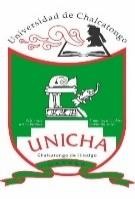 REMUNERACIONESREMUNERACIONESPLAZA / PUESTORELACIÓN LABORALNÚMERO DE PLAZASDESDEHASTARECTORMMYS01,033,7861,033,786VICE-RECTORMMYS2674,141730,767ABOGADO GENERALMMYS0442,743442,743AUDITOR INTERNOMMYS0341,539341,539SRIO. PART. RECTORMMYS0341,539341,539JEFE DE DEPARTAMENTO "C"MMYS0406,522406,522JEFE DE DEPARTAMENTO "B"MMYS5352,940370,042JEFE DE DEPARTAMENTO "A"MMYS0308,662308,662JEFE DE AREA "C"BASE0256,846256,846JEFE DE AREA "B"BASE0236,394236,394JEFE DE AREA "A"BASE1188,196188,196TITULAR "C"BASE0702,845702,845TITULAR "B"BASE0601,592601,592TITULAR "A"BASE0472,679472,679ASOCIADO "C"BASE2428,500428,500ASOCIADO "B"BASE14337,826369,737UNIVERSIDAD DE CHALCATONGO --- ANALÍTICO DE PLAZASUNIVERSIDAD DE CHALCATONGO --- ANALÍTICO DE PLAZASUNIVERSIDAD DE CHALCATONGO --- ANALÍTICO DE PLAZASUNIVERSIDAD DE CHALCATONGO --- ANALÍTICO DE PLAZASUNIVERSIDAD DE CHALCATONGO --- ANALÍTICO DE PLAZASREMUNERACIONESREMUNERACIONESPLAZA / PUESTORELACIÓN LABORALNÚMERO DE PLAZASDESDEHASTAASOCIADO "B"CONTRATO2318,133318,133ASOCIADO "A"BASE0240,898240,898TECNICOBASE3203,491220,281TECNICOCONTRATO36569,217569,217CHOFER "C"BASE0284,332284,332CHOFER "B"BASE0192,260192,260CHOFER "A"BASE1149,304149,304SECRETARIA "C"BASE0152,111152,111SECRETARIA "B"BASE0129,986129,986SECRETARIA "A"BASE5118,769128,019SECRETARIA "A"CONTRATO1118,769118,769AUXILIAR ADMINISTRATIVOBASE1128,019128,019ENFERMERABASE0113,846113,846OFICIAL DE MANTENIMIENTOBASE2137,916139,952VELADORBASE0124,849124,849AUXILIAR GENERALBASE3104,794112,863INTENDENTEBASE1100,479101,922INTENDENTECONTRATO289,78489,784JARDINEROBASE196,15096,150JARDINEROCONTRATO194,70794,707UNIVERSIDAD DE LA CAÑADA --- TABULADOR DE SUELDOSUNIVERSIDAD DE LA CAÑADA --- TABULADOR DE SUELDOSUNIVERSIDAD DE LA CAÑADA --- TABULADOR DE SUELDOSUNIVERSIDAD DE LA CAÑADA --- TABULADOR DE SUELDOSUNIVERSIDAD DE LA CAÑADA --- TABULADOR DE SUELDOSUNIVERSIDAD DE LA CAÑADA --- TABULADOR DE SUELDOSUNIVERSIDAD DE LA CAÑADA --- TABULADOR DE SUELDOSUNIVERSIDAD DE LA CAÑADA --- TABULADOR DE SUELDOSUNIVERSIDAD DE LA CAÑADA --- TABULADOR DE SUELDOSUNIVERSIDAD DE LA CAÑADA --- TABULADOR DE SUELDOS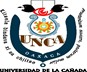 PERCEPCIONES ORDINARIAS BRUTAS (UNITARIO EN PESOS)PERCEPCIONES ORDINARIAS BRUTAS (UNITARIO EN PESOS)PERCEPCIONES ORDINARIAS BRUTAS (UNITARIO EN PESOS)PERCEPCIONES ORDINARIAS BRUTAS (UNITARIO EN PESOS)PERCEPCIONES ORDINARIAS BRUTAS (UNITARIO EN PESOS)PRESTACIONESPRESTACIONESPRESTACIONESPRESTACIONESPRESTACIONESPLAZA / PUESTORELACIÓN LABORALNIVELTOTALSUELDOS Y SALARIOSTOTALSEGURIDAD SOCIALMEDIDAS DE PROTECCIÓN ALSALARIOFONDOS Y SEGUROS DE AHORRO PARA ELRETIROCONDICIONES DE TRABAJO, CONTRATOS COLECTIVOS YOTRAS REMUNERACIONESRECTORMMySN/A1,046,195.37870,364.07175,831.30---175,831.30VICE-RECTORMMySN/A742,097.26566,266175,831.30---175,831.30VICE-RECTORMMySN/A717,522.87566,266151,256.91---151,256.91ABOGADO GENERALMMySN/A442,738.71370,59872,140.96---72,140.96SECRETARIO PARTICULARMMySN/A369,058.14285,02884,030.56---84,030.56AUDITOR INTERNOMMySN/A375,742.63285,02890,715.05---90,715.05JEFE DE DEPARTAMENTO "C"MMySN/A406,526.89339,97866,548.41---66,548.41JEFE DE DEPARTAMENTO "B"MMySN/A370,042.08285,02890,715.05---90,715.05JEFE DE DEPARTAMENTO "B"MMySN/A355,064.46285,02890,715.05---90,715.05JEFE DE DEPARTAMENTO "B"MMySN/A354,955.14285,02890,715.05---90,715.05JEFE DE DEPARTAMENTO "B"MMySN/A308,661.68285,02885,014.50---85,014.50JEFE DE DEPARTAMENTO "B"MMySN/A277,440.72285,02885,014.50---85,014.50JEFE DE DEPARTAMENTO "B"MMySN/A255,987.00285,02870,036.88---70,036.88JEFE DE DEPARTAMENTO "B"MMySN/A247,304.60285,02869,927.56---69,927.56JEFE DE DEPARTAMENTO "A"MMySN/A236,376.39257,22851,434.12---51,434.12JEFE DE ÁREA "C"CONFIANZAN/A249,217.31213,40664,034.24---64,034.24JEFE DE ÁREA "B"CONFIANZAN/A191,051.08196,10659,880.98---59,880.98JEFE DE ÁREA "B"CONFIANZAN/A702,854.67196,10651,198.59---51,198.59JEFE DE ÁREA "B"CONFIANZAN/A662,172.58196,10640,270.38---40,270.38JEFE DE ÁREA "B"CONFIANZAN/A520,184.23196,10653,111.30---53,111.30JEFE DE ÁREA "A"CONFIANZAN/A530,512.08143,24647,805.11---47,805.11TITULAR "C"BASEN/A520,453.81590,541112,313.25---112,313.25TITULAR "B"BASEN/A494,650.70504,910157,262.16---157,262.16TITULAR "A"BASEN/A549,629.74395,911124,273.59---124,273.59TITULAR "A"BASEN/A524,608.31395,911134,601.44---134,601.44TITULAR "A"BASEN/A521,468.12395,911124,543.17-17,668-106,875.22TITULAR "A"BASEN/A512,266.02395,91198,740.07---98,740.07TITULAR "A"BASEN/A522,947.81395,911153,719.10-29,446-124,273.59TITULAR "A"BASEN/A541,711.53395,911128,697.67---128,697.67TITULAR "A"BASEN/A472,674.95395,911125,557.48---125,557.48TITULAR "A"BASEN/A437,348.24395,911116,355.38---116,355.38TITULAR "A"BASEN/A395,439.72395,911127,037.17---127,037.17TITULAR "A"BASEN/A444,314.26395,911145,800.89-29,446-116,355.38TITULAR "A"BASEN/A445,440.01395,91176,764.31---76,764.31ASOCIADO "C"BASEN/A457,945.60330,604106,744.63---106,744.63UNIVERSIDAD DE LA CAÑADA --- TABULADOR DE SUELDOSUNIVERSIDAD DE LA CAÑADA --- TABULADOR DE SUELDOSUNIVERSIDAD DE LA CAÑADA --- TABULADOR DE SUELDOSUNIVERSIDAD DE LA CAÑADA --- TABULADOR DE SUELDOSUNIVERSIDAD DE LA CAÑADA --- TABULADOR DE SUELDOSUNIVERSIDAD DE LA CAÑADA --- TABULADOR DE SUELDOSUNIVERSIDAD DE LA CAÑADA --- TABULADOR DE SUELDOSUNIVERSIDAD DE LA CAÑADA --- TABULADOR DE SUELDOSUNIVERSIDAD DE LA CAÑADA --- TABULADOR DE SUELDOSUNIVERSIDAD DE LA CAÑADA --- TABULADOR DE SUELDOSPERCEPCIONES ORDINARIAS BRUTAS (UNITARIO EN PESOS)PERCEPCIONES ORDINARIAS BRUTAS (UNITARIO EN PESOS)PERCEPCIONES ORDINARIAS BRUTAS (UNITARIO EN PESOS)PERCEPCIONES ORDINARIAS BRUTAS (UNITARIO EN PESOS)PERCEPCIONES ORDINARIAS BRUTAS (UNITARIO EN PESOS)PRESTACIONESPRESTACIONESPRESTACIONESPRESTACIONESPRESTACIONESPLAZA / PUESTORELACIÓN LABORALNIVELTOTALSUELDOS Y SALARIOSTOTALSEGURIDAD SOCIALMEDIDAS DE PROTECCIÓN ALSALARIOFONDOS Y SEGUROS DE AHORRO PARA ELRETIROCONDICIONES DE TRABAJO, CONTRATOS COLECTIVOS YOTRAS REMUNERACIONESASOCIADO "C"BASEN/A428,500.08330,60464,836.11---64,836.11ASOCIADO "C"BASEN/A439,181.87330,604113,710.64---113,710.64ASOCIADO "C"BASEN/A437,702.18330,604114,836.39---114,836.39ASOCIADO "C"BASEN/A446,297.48330,604127,341.99-29,446-97,896.47ASOCIADO "C"BASEN/A445,772.14330,60497,896.47---97,896.47ASOCIADO "C"BASEN/A398,374.40330,604108,578.26---108,578.26ASOCIADO "C"BASEN/A396,919.41330,604107,098.57---107,098.57ASOCIADO "C"BASEN/A452,780.11330,604107,098.57---107,098.57ASOCIADO "C"BASEN/A434,170.15330,60497,896.47---97,896.47ASOCIADO "C"BASEN/A343,779.66330,604115,693.87-29,446-86,248.36ASOCIADO "C"BASEN/A327,330.72330,604115,168.53-29,446-85,723.01ASOCIADO "C"BASEN/A318,128.62330,60467,770.78---67,770.78ASOCIADO "C"BASEN/A374,097.37330,60466,315.80---66,315.80ASOCIADO "C"BASEN/A339,876.37330,604122,176.50-17,668-104,508.54ASOCIADO "C"BASEN/A359,447.82330,604113,710.64---113,710.64ASOCIADO "C"BASEN/A360,506.05330,604103,566.54-29,446-74,121.03ASOCIADO "B"BASEN/A264,894.27265,23278,547.24---78,547.24ASOCIADO "B"BASEN/A283,002.28265,23262,098.29---62,098.29ASOCIADO "B"BASEN/A208,641.69265,23262,098.29---62,098.29ASOCIADO "B"BASEN/A205,506.69265,23252,896.19---52,896.19ASOCIADO "B"BASEN/A200,447.76265,232108,864.95-29,446-79,419.43ASOCIADO "B"BASEN/A201,701.76265,23274,643.94---74,643.94ASOCIADO "B"BASEN/A284,321.66265,23294,215.40-29,446-64,769.88ASOCIADO "B"BASEN/A192,244.03265,23295,273.62-29,446-65,828.11ASOCIADO "A"BASEN/A144,385.06199,93364,961.32---64,961.32ASOCIADO "A"BASEN/A158,532.98199,93383,069.34-29,239-53,830.81TÉCNICOBASEN/A162,113.61156,75051,891.99---51,891.99TÉCNICOBASEN/A138,592.58156,75048,757.00---48,757.00TÉCNICOBASEN/A119,755.05156,75048,757.00---48,757.00TÉCNICOBASEN/A116,338.74156,75043,698.06---43,698.06TÉCNICOBASEN/A127,261.93156,75044,952.06---44,952.06CHOFER "C"BASEN/A123,015.10236,64747,675.05---47,675.05CHOFER "B"BASEN/A124,946.19158,78933,454.59---33,454.59CHOFER "A"BASEN/A123,096.20118,32226,063.25---26,063.25CHOFER "A"BASEN/A126,390.70118,32240,211.17---40,211.17UNIVERSIDAD DE LA CAÑADA --- TABULADOR DE SUELDOSUNIVERSIDAD DE LA CAÑADA --- TABULADOR DE SUELDOSUNIVERSIDAD DE LA CAÑADA --- TABULADOR DE SUELDOSUNIVERSIDAD DE LA CAÑADA --- TABULADOR DE SUELDOSUNIVERSIDAD DE LA CAÑADA --- TABULADOR DE SUELDOSUNIVERSIDAD DE LA CAÑADA --- TABULADOR DE SUELDOSUNIVERSIDAD DE LA CAÑADA --- TABULADOR DE SUELDOSUNIVERSIDAD DE LA CAÑADA --- TABULADOR DE SUELDOSUNIVERSIDAD DE LA CAÑADA --- TABULADOR DE SUELDOSUNIVERSIDAD DE LA CAÑADA --- TABULADOR DE SUELDOSPERCEPCIONES ORDINARIAS BRUTAS (UNITARIO EN PESOS)PERCEPCIONES ORDINARIAS BRUTAS (UNITARIO EN PESOS)PERCEPCIONES ORDINARIAS BRUTAS (UNITARIO EN PESOS)PERCEPCIONES ORDINARIAS BRUTAS (UNITARIO EN PESOS)PERCEPCIONES ORDINARIAS BRUTAS (UNITARIO EN PESOS)PRESTACIONESPRESTACIONESPRESTACIONESPRESTACIONESPRESTACIONESPLAZA / PUESTORELACIÓN LABORALNIVELTOTALSUELDOS Y SALARIOSTOTALSEGURIDAD SOCIALMEDIDAS DE PROTECCIÓN ALSALARIOFONDOS Y SEGUROS DE AHORRO PARA ELRETIROCONDICIONES DE TRABAJO, CONTRATOS COLECTIVOS YOTRAS REMUNERACIONESSECRETARIA "C"BASEN/A121,215.80124,85037,263.51---37,263.51SECRETARIA "B"BASEN/A113,846.26106,14632,446.77---32,446.77SECRETARIA "A"BASEN/A129,762.9392,49927,255.63---27,255.63SECRETARIA "A"BASEN/A141,696.4192,49923,839.33---23,839.33SECRETARIA "A"BASEN/A135,028.8792,49934,762.51---34,762.51SECRETARIA "A"BASEN/A138,449.8892,49930,515.69---30,515.69AUXILIAR ADMINISTRATIVOBASEN/A139,845.6192,49932,446.77---32,446.77AUXILIAR ADMINISTRATIVOBASEN/A140,690.7792,49930,596.78---30,596.78AUXILIAR ADMINISTRATIVOBASEN/A99,861.8092,49932,446.77---32,446.77AUXILIAR ADMINISTRATIVOBASEN/A94,578.3292,49933,891.28---33,891.28AUXILIAR ADMINISTRATIVOBASEN/A89,761.5892,49930,596.78---30,596.78AUXILIAR ADMINISTRATIVOBASEN/A101,791.7592,49928,716.38---28,716.38AUXILIAR ADMINISTRATIVOBASEN/A96,006.6492,49921,346.84---21,346.84ENFERMERABASEN/A103,234.4492,49937,263.51---37,263.51OFICIAL DE MANTENIMIENTOBASEN/A98,417.70101,80339,893.83---39,893.83OFICIAL DE MANTENIMIENTOBASEN/A103,049.18101,80333,226.30---33,226.30OFICIAL DE MANTENIMIENTOBASEN/A37,778.94101,80336,647.31---36,647.31OFICIAL DE MANTENIMIENTOBASEN/A99,290.76101,80338,043.04---38,043.04VELADORBASEN/A315,403.63101,80338,888.20---38,888.20AUXILIAR GENERALBASEN/A112,895.9280,67519,187.08---19,187.08INTENDENTEBASEN/A112,346.8472,13422,443.94---22,443.94INTENDENTEBASEN/A89,173.0072,13417,627.20---17,627.20INTENDENTEBASEN/A72,13429,657.38---29,657.38INTENDENTEBASEN/A72,13423,872.26---23,872.26JARDINEROBASEN/A72,13431,100.07---31,100.07JARDINEROBASEN/A72,13426,283.33---26,283.33JARDINEROBASEN/A72,13426,283.33---26,283.33JARDINEROBASEN/A72,13430,914.81---30,914.81JARDINEROBASEN/A72,13426,283.33---26,283.33JARDINEROBASEN/A27,27310,506.22---10,506.22JARDINEROBASEN/A72,13431,100.07---31,100.07JARDINEROBASEN/A72,13429,657.38---29,657.38JARDINEROBASEN/A72,13427,156.38---27,156.38JARDINEROBASEN/A72,13431,100.07---31,100.07ASOCIADO "B"CONTRATON/A265,23250,171.20---50,171.20UNIVERSIDAD DE LA CAÑADA --- TABULADOR DE SUELDOSUNIVERSIDAD DE LA CAÑADA --- TABULADOR DE SUELDOSUNIVERSIDAD DE LA CAÑADA --- TABULADOR DE SUELDOSUNIVERSIDAD DE LA CAÑADA --- TABULADOR DE SUELDOSUNIVERSIDAD DE LA CAÑADA --- TABULADOR DE SUELDOSUNIVERSIDAD DE LA CAÑADA --- TABULADOR DE SUELDOSUNIVERSIDAD DE LA CAÑADA --- TABULADOR DE SUELDOSUNIVERSIDAD DE LA CAÑADA --- TABULADOR DE SUELDOSUNIVERSIDAD DE LA CAÑADA --- TABULADOR DE SUELDOSUNIVERSIDAD DE LA CAÑADA --- TABULADOR DE SUELDOSPERCEPCIONES ORDINARIAS BRUTAS (UNITARIO EN PESOS)PERCEPCIONES ORDINARIAS BRUTAS (UNITARIO EN PESOS)PERCEPCIONES ORDINARIAS BRUTAS (UNITARIO EN PESOS)PERCEPCIONES ORDINARIAS BRUTAS (UNITARIO EN PESOS)PERCEPCIONES ORDINARIAS BRUTAS (UNITARIO EN PESOS)PRESTACIONESPRESTACIONESPRESTACIONESPRESTACIONESPRESTACIONESPLAZA / PUESTORELACIÓN LABORALNIVELTOTALSUELDOS Y SALARIOSTOTALSEGURIDAD SOCIALMEDIDAS DE PROTECCIÓN ALSALARIOFONDOS Y SEGUROS DE AHORRO PARA ELRETIROCONDICIONES DE TRABAJO, CONTRATOS COLECTIVOS YOTRAS REMUNERACIONESASOCIADO "B"CONTRATON/A265,232265,23250,171.20---50,171.20ASOCIADO "B"CONTRATON/A265,232265,23250,171.20---50,171.20AUXILIAR ADMINISTRATIVOCONTRATON/A92,49992,49920,396.50---20,396.50AUXILIAR ADMINISTRATIVOCONTRATON/A91,99391,99320,354.27---20,354.27JARDINEROCONTRATON/A72,13472,13417,038.62---17,038.62UNIVERSIDAD DE LA CAÑADA --- ANALÍTICO DE PLAZASUNIVERSIDAD DE LA CAÑADA --- ANALÍTICO DE PLAZASUNIVERSIDAD DE LA CAÑADA --- ANALÍTICO DE PLAZASUNIVERSIDAD DE LA CAÑADA --- ANALÍTICO DE PLAZASUNIVERSIDAD DE LA CAÑADA --- ANALÍTICO DE PLAZASREMUNERACIONESREMUNERACIONESPLAZA / PUESTORELACIÓN LABORALNÚMERO DE PLAZASDESDEHASTARECTORMANDOS MEDIOS Y SUPERIORES01,046,1951,046,195VICE-RECTORESMANDOS MEDIOS Y SUPERIORES2717,523742,097ABOGADO GENERALMANDOS MEDIOS Y SUPERIORES0442,739442,739SECRETARIO PARTICULAR DEL RECTORMANDOS MEDIOS Y SUPERIORES1369,058369,058AUDITOR INTERNOMANDOS MEDIOS Y SUPERIORES1375,743375,743JEFE DE DEPARTAMENTO "C"MANDOS MEDIOS Y SUPERIORES0406,527406,527JEFE DE DEPARTAMENTO "B"MANDOS MEDIOS Y SUPERIORES7354,955375,743JEFE DE DEPARTAMENTO "A"MANDOS MEDIOS Y SUPERIORES0308,662308,662JEFE DE ÁREA "C"CONFIANZA1277,441277,441JEFE DE ÁREA "B"CONFIANZA4236,376255,987JEFE DE ÁREA "A"CONFIANZA1191,051191,051TITULAR "C"BASE0702,855702,855TITULAR "B"BASE1662,173662,173UNIVERSIDAD DE LA CAÑADA --- ANALÍTICO DE PLAZASUNIVERSIDAD DE LA CAÑADA --- ANALÍTICO DE PLAZASUNIVERSIDAD DE LA CAÑADA --- ANALÍTICO DE PLAZASUNIVERSIDAD DE LA CAÑADA --- ANALÍTICO DE PLAZASUNIVERSIDAD DE LA CAÑADA --- ANALÍTICO DE PLAZASREMUNERACIONESREMUNERACIONESPLAZA / PUESTORELACIÓN LABORALNÚMERO DE PLAZASDESDEHASTATITULAR "A"BASE11472,675549,630ASOCIADO "C"BASE17395,440457,946ASOCIADO "B"BASE8318,129360,506ASOCIADO "A"BASE2264,894283,002TÉCNICOBASE5200,448208,642CHOFER "C"BASE0284,322284,322CHOFER "B"BASE0192,244192,244CHOFER "A"BASE2144,385158,533SECRETARIA "C"BASE0162,114162,114SECRETARIA "B"BASE0138,593138,593SECRETARIA "A"BASE4116,339127,262AUXILIAR ADMINISTRATIVOBASE8113,846126,391ENFERMERABASE1129,763129,763OFICIAL DE MANTENIMIENTOBASE4135,029141,696VELADORBASE1140,691140,691AUXILIAR GENERALBASE099,86299,862INTENDENTEBASE489,762101,792JARDINEROBASE1037,779103,234ASOCIADO "B"CONTRATO3315,404315,404AUXILIAR ADMINISTRATIVOCONTRATO2112,896112,347JARDINEROCONTRATO189,17389,173UNIVERSIDAD DE LA COSTA --- TABULADOR DE SUELDOSUNIVERSIDAD DE LA COSTA --- TABULADOR DE SUELDOSUNIVERSIDAD DE LA COSTA --- TABULADOR DE SUELDOSUNIVERSIDAD DE LA COSTA --- TABULADOR DE SUELDOSUNIVERSIDAD DE LA COSTA --- TABULADOR DE SUELDOSUNIVERSIDAD DE LA COSTA --- TABULADOR DE SUELDOSUNIVERSIDAD DE LA COSTA --- TABULADOR DE SUELDOSUNIVERSIDAD DE LA COSTA --- TABULADOR DE SUELDOSUNIVERSIDAD DE LA COSTA --- TABULADOR DE SUELDOSUNIVERSIDAD DE LA COSTA --- TABULADOR DE SUELDOS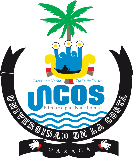 PERCEPCIONES ORDINARIAS BRUTAS (UNITARIO EN PESOS)PERCEPCIONES ORDINARIAS BRUTAS (UNITARIO EN PESOS)PERCEPCIONES ORDINARIAS BRUTAS (UNITARIO EN PESOS)PERCEPCIONES ORDINARIAS BRUTAS (UNITARIO EN PESOS)PERCEPCIONES ORDINARIAS BRUTAS (UNITARIO EN PESOS)PRESTACIONESPRESTACIONESPRESTACIONESPRESTACIONESPRESTACIONESPLAZA / PUESTORELACIÓN LABORALNIVELTOTALSUELDOS Y SALARIOSTOTALSEGURIDAD SOCIALMEDIDAS DE PROTECCIÓN ALSALARIOFONDOS Y SEGUROS DE AHORRO PARA ELRETIROCONDICIONES DE TRABAJO, CONTRATOS COLECTIVOS YOTRAS REMUNERACIONESRECTORMMYSN/A-------VICE-RECTORMMYSN/A730,766566,261164,505---164,505VICE-RECTORMMYSN/A674,139566,261107,878---107,878ABOGADO GENERALMMYSN/A442,745370,60372,142---72,142AUDITOR INTERNOMMYSN/A341,545285,03256,513---56,513SECRETARIO PARTICULARMMYSN/A341,545285,03256,513---56,513JEFE DE DEPARTAMENTO "C"MMYSN/A406,519339,97266,547---66,547JEFE DE DEPARTAMENTO "B"MMYSN/A370,048285,03285,016---85,016JEFE DE DEPARTAMENTO "B"MMYSN/A341,545285,03256,513---56,513JEFE DE DEPARTAMENTO "A"MMYSN/A308,660257,22651,434---51,434JEFE DE AREA "C"BASEN/A256,847213,41643,432---43,432JEFE DE AREA "B"BASEN/A236,395196,12240,273---40,273JEFE DE AREA "A"BASEN/A173,872143,25530,617---30,617TITULAR "C"BASEN/A702,845590,534112,312---112,312TITULAR "B"BASEN/A601,589504,91596,674---96,674TITULAR "A"BASEN/A472,685395,91976,766---76,766ASOCIADO "C"BASEN/A438,350330,606107,744---107,744ASOCIADO "C"BASEN/A452,274330,606121,668-30,383-91,285ASOCIADO "C"BASEN/A431,738330,606101,131---101,131ASOCIADO "C"BASEN/A408,667330,60678,061---78,061ASOCIADO "C"BASEN/A439,049330,606108,443-30,383-78,061ASOCIADO "C"BASEN/A395,443330,60664,837---64,837ASOCIADO "B"BASEN/A343,892265,23578,657---78,657ASOCIADO "B"BASEN/A328,741265,23563,506---63,506ASOCIADO "B"BASEN/A359,123265,23593,889-30,383-63,506ASOCIADO "B"BASEN/A353,818265,23588,584-30,383-58,201ASOCIADO "B"BASEN/A323,436265,23558,201---58,201ASOCIADO "B"BASEN/A318,131265,23552,897---52,897ASOCIADO "B"CONTRATON/A318,131265,23552,897---52,897ASOCIADO "A"BASEN/A240,897199,92940,969---40,969TECNICOBASEN/A212,896156,75356,143---56,143TECNICOBASEN/A206,625156,75349,873---49,873CHOFER "C"BASEN/A284,336236,65947,677---47,677CHOFER "B"BASEN/A192,261158,80433,457---33,457CHOFER "A"BASEN/A149,309118,32230,986---30,986UNIVERSIDAD DE LA COSTA --- TABULADOR DE SUELDOSUNIVERSIDAD DE LA COSTA --- TABULADOR DE SUELDOSUNIVERSIDAD DE LA COSTA --- TABULADOR DE SUELDOSUNIVERSIDAD DE LA COSTA --- TABULADOR DE SUELDOSUNIVERSIDAD DE LA COSTA --- TABULADOR DE SUELDOSUNIVERSIDAD DE LA COSTA --- TABULADOR DE SUELDOSUNIVERSIDAD DE LA COSTA --- TABULADOR DE SUELDOSUNIVERSIDAD DE LA COSTA --- TABULADOR DE SUELDOSUNIVERSIDAD DE LA COSTA --- TABULADOR DE SUELDOSUNIVERSIDAD DE LA COSTA --- TABULADOR DE SUELDOSPERCEPCIONES ORDINARIAS BRUTAS (UNITARIO EN PESOS)PERCEPCIONES ORDINARIAS BRUTAS (UNITARIO EN PESOS)PERCEPCIONES ORDINARIAS BRUTAS (UNITARIO EN PESOS)PERCEPCIONES ORDINARIAS BRUTAS (UNITARIO EN PESOS)PERCEPCIONES ORDINARIAS BRUTAS (UNITARIO EN PESOS)PRESTACIONESPRESTACIONESPRESTACIONESPRESTACIONESPRESTACIONESPLAZA / PUESTORELACIÓN LABORALNIVELTOTALSUELDOS Y SALARIOSTOTALSEGURIDAD SOCIALMEDIDAS DE PROTECCIÓN ALSALARIOFONDOS Y SEGUROS DE AHORRO PARA ELRETIROCONDICIONES DE TRABAJO, CONTRATOS COLECTIVOS YOTRAS REMUNERACIONESSECRETARIA "C"BASEN/A152,112124,85627,257---27,257SECRETARIA "B"BASEN/A129,985106,14623,839---23,839SECRETARIA "A"BASEN/A128,01392,49535,519---35,519SECRETARIA "A"BASEN/A123,09092,49530,595---30,595AUXILIAR ADMINISTRATIVOBASEN/A128,01392,49535,519---35,519AUXILIAR ADMINISTRATIVOBASEN/A117,54092,49525,046---25,046AUXILIAR ADMINISTRATIVOBASEN/A113,84192,49521,346---21,346AUXILIAR ADMINISTRATIVOBASEN/A123,09092,49530,595---30,595ENFERMERABASEN/A113,84192,49521,346---21,346OFICIAL DE MANTENIMIENTOBASEN/A139,956101,80638,150---38,150OFICIAL DE MANTENIMIENTOBASEN/A135,033101,80633,227---33,227VELADORBASEN/A124,852101,80623,047---23,047AUXILIAR GENERALBASEN/A99,87280,68319,189---19,189INTENDENTEBASEN/A101,92272,15329,769---29,769INTENDENTEBASEN/A92,67072,15320,517---20,517JARDINEROBASEN/A100,47972,15328,326---28,326ASOCIADO "C"CONTRATON/A395,443330,60664,837---64,837TECNICOCONTRATON/A14,59212,0252,567---2,567TECNICOCONTRATON/A32,23226,6275,605---5,605UNIVERSIDAD DE LA COSTA --- ANALÍTICO DE PLAZASUNIVERSIDAD DE LA COSTA --- ANALÍTICO DE PLAZASUNIVERSIDAD DE LA COSTA --- ANALÍTICO DE PLAZASUNIVERSIDAD DE LA COSTA --- ANALÍTICO DE PLAZASUNIVERSIDAD DE LA COSTA --- ANALÍTICO DE PLAZASREMUNERACIONESREMUNERACIONESPLAZA / PUESTORELACIÓN LABORALNÚMERO DE PLAZASDESDEHASTARECTORMANDOS MEDIOS Y SUPERIORES0--VICE-RECTORMANDOS MEDIOS Y SUPERIORES2674,139730,766ABOGADO GENERALMANDOS MEDIOS Y SUPERIORES0442,745442,745AUDITOR INTERNOMANDOS MEDIOS Y SUPERIORES0341,545341,545SECRETARIO PARTICULARMANDOS MEDIOS Y SUPERIORES0341,545341,545JEFE DE DEPARTAMENTO "C"MANDOS MEDIOS Y SUPERIORES0406,519406,519JEFE DE DEPARTAMENTO "B"MANDOS MEDIOS Y SUPERIORES5341,545370,048JEFE DE DEPARTAMENTO "A"MANDOS MEDIOS Y SUPERIORES0308,660308,660JEFE DE AREA "C"BASE0256,847256,847JEFE DE AREA "B"BASE0236,395236,395JEFE DE AREA "A"BASE0173,872173,872TITULAR "C"BASE0702,845702,845TITULAR "B"BASE0601,589601,589TITULAR "A"BASE0472,685472,685ASOCIADO "C"BASE10395,443452,274ASOCIADO "B"BASE11318,131359,123ASOCIADO "B"CONTRATO3318,131318,131ASOCIADO "A"BASE0240,897240,897TÉCNICOBASE2189,836212,896TÉCNICOCONTRATO4814,59232,232CHOFER "C"BASE0284,336284,336CHOFER "B"BASE0192,261192,261CHOFER "A"BASE1144,385149,309SECRETARIA "C"BASE0152,112152,112SECRETARIA "B"BASE0129,985129,985SECRETARIA "A"BASE3113,841128,013AUXILIAR ADMINISTRATIVOBASE6113,841128,013ENFERMERABASE0113,841113,841OFICIAL DE MANTENIMIENTOBASE2124,852139,956VELADORBASE0124,852124,852AUXILIAR GENERALBASE099,87299,872INTENDENTEBASE289,784101,922JARDINEROBASE189,784100,479UNIVERSIDAD DE LA SIERRA SUR --- TABULADOR DE SUELDOSUNIVERSIDAD DE LA SIERRA SUR --- TABULADOR DE SUELDOSUNIVERSIDAD DE LA SIERRA SUR --- TABULADOR DE SUELDOSUNIVERSIDAD DE LA SIERRA SUR --- TABULADOR DE SUELDOSUNIVERSIDAD DE LA SIERRA SUR --- TABULADOR DE SUELDOSUNIVERSIDAD DE LA SIERRA SUR --- TABULADOR DE SUELDOSUNIVERSIDAD DE LA SIERRA SUR --- TABULADOR DE SUELDOSUNIVERSIDAD DE LA SIERRA SUR --- TABULADOR DE SUELDOSUNIVERSIDAD DE LA SIERRA SUR --- TABULADOR DE SUELDOSUNIVERSIDAD DE LA SIERRA SUR --- TABULADOR DE SUELDOS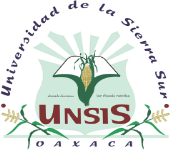 PERCEPCIONES ORDINARIAS BRUTAS (UNITARIO EN PESOS)PERCEPCIONES ORDINARIAS BRUTAS (UNITARIO EN PESOS)PERCEPCIONES ORDINARIAS BRUTAS (UNITARIO EN PESOS)PERCEPCIONES ORDINARIAS BRUTAS (UNITARIO EN PESOS)PERCEPCIONES ORDINARIAS BRUTAS (UNITARIO EN PESOS)PRESTACIONESPRESTACIONESPRESTACIONESPRESTACIONESPRESTACIONESPLAZA / PUESTORELACIÓN LABORALNIVELTOTALSUELDOS Y SALARIOSTOTALSEGURIDAD SOCIALMEDIDAS DE PROTECCIÓN AL SALARIOFONDOS Y SEGUROS DE AHORRO PARA EL RETIROCONDICIONES DE TRABAJO, CONTRATOS COLECTIVOS Y OTRAS REMUNERACIONESRECTOR *MMYSN/A1,033,782870,361163,422000163,422VICE-RECTORMMYSN/A753,416566,261187,155000187,155VICE-RECTORMMYSN/A742,091566,261175,830000175,830ABOGADO GENERALMMYSN/A442,745370,60372,14200072,142AUDITOR INTERNOMMYSN/A375,744285,02990,71500090,715SRIO. PART. RECTORMMYSN/A341,540285,02956,51200056,512JEFE DE DEPARTAMENTO CMMYSN/A406,523339,97666,54800066,548JEFE DE DEPARTAMENTO BMMYSN/A381,444285,02996,41600096,416JEFE DE DEPARTAMENTO BMMYSN/A375,744285,02990,71500090,715JEFE DE DEPARTAMENTO BMMYSN/A358,642285,02973,61400073,614JEFE DE DEPARTAMENTO BMMYSN/A347,241285,02962,21200062,212JEFE DE DEPARTAMENTO BMMYSN/A341,540285,02956,51200056,512JEFE DE DEPARTAMENTO AMMYSN/A308,660257,22651,43400051,434JEFE DE AREA CCONFIANZAN/A286,726213,41673,31000073,310JEFE DE AREA CCONFIANZAN/A282,457213,41669,04200069,042JEFE DE AREA BCONFIANZAN/A259,930196,12263,80800063,808JEFE DE AREA BCONFIANZAN/A240,318196,12244,19600044,196JEFE DE AREA BCONFIANZAN/A236,395196,12240,27300040,273JEFE DE AREA ACONFIANZAN/A193,928143,25550,67300050,673ENFERMERA BCONFIANZAN/A220,589156,75363,836018,213045,623MEDICO GENERALCONFIANZAN/A415,757265,235150,522065,797084,725TITULAR CBASEN/A702,845590,534112,312000112,312TITULAR BBASEN/A662,184504,919157,265000157,265TITULAR BBASEN/A601,594504,91996,67400096,674TITULAR ABASEN/A537,955395,916142,040000142,040TITULAR ABASEN/A530,037395,916134,121000134,121TITULAR ABASEN/A520,191395,916124,275000124,275TITULAR ABASEN/A512,272395,916116,357000116,357TITULAR ABASEN/A518,878395,916122,963030,361092,602TITULAR ABASEN/A480,599395,91684,68400084,684TITULAR ABASEN/A472,681395,91676,76500076,765TITULAR ABASEN/A503,042395,916107,126030,361076,765ASOCIADO CBASEN/A458,181330,602127,579000127,579ASOCIADO CBASEN/A441,723330,602111,120000111,120ASOCIADO CBASEN/A448,335330,602117,732000117,732UNIVERSIDAD DE LA SIERRA SUR --- TABULADOR DE SUELDOSUNIVERSIDAD DE LA SIERRA SUR --- TABULADOR DE SUELDOSUNIVERSIDAD DE LA SIERRA SUR --- TABULADOR DE SUELDOSUNIVERSIDAD DE LA SIERRA SUR --- TABULADOR DE SUELDOSUNIVERSIDAD DE LA SIERRA SUR --- TABULADOR DE SUELDOSUNIVERSIDAD DE LA SIERRA SUR --- TABULADOR DE SUELDOSUNIVERSIDAD DE LA SIERRA SUR --- TABULADOR DE SUELDOSUNIVERSIDAD DE LA SIERRA SUR --- TABULADOR DE SUELDOSUNIVERSIDAD DE LA SIERRA SUR --- TABULADOR DE SUELDOSUNIVERSIDAD DE LA SIERRA SUR --- TABULADOR DE SUELDOSPERCEPCIONES ORDINARIAS BRUTAS (UNITARIO EN PESOS)PERCEPCIONES ORDINARIAS BRUTAS (UNITARIO EN PESOS)PERCEPCIONES ORDINARIAS BRUTAS (UNITARIO EN PESOS)PERCEPCIONES ORDINARIAS BRUTAS (UNITARIO EN PESOS)PERCEPCIONES ORDINARIAS BRUTAS (UNITARIO EN PESOS)PRESTACIONESPRESTACIONESPRESTACIONESPRESTACIONESPRESTACIONESPLAZA / PUESTORELACIÓN LABORALNIVELTOTALSUELDOS Y SALARIOSTOTALSEGURIDAD SOCIALMEDIDAS DE PROTECCIÓN AL SALARIOFONDOS Y SEGUROS DE AHORRO PARA EL RETIROCONDICIONES DE TRABAJO, CONTRATOS COLECTIVOS Y OTRAS REMUNERACIONESASOCIADO CBASEN/A435,111330,602104,508000104,508ASOCIADO CBASEN/A453,324330,602122,722018,2130104,508ASOCIADO CBASEN/A465,471330,602134,869030,3610104,508ASOCIADO CBASEN/A458,859330,602128,257030,361097,896ASOCIADO CBASEN/A428,499330,60297,89600097,896ASOCIADO CBASEN/A421,886330,60291,28400091,284ASOCIADO CBASEN/A452,247330,602121,645030,361091,284ASOCIADO CBASEN/A415,274330,60284,67200084,672ASOCIADO CBASEN/A408,662330,60278,06000078,060ASOCIADO CBASEN/A439,023330,602108,421030,361078,060ASOCIADO CBASEN/A426,876330,60296,273018,213078,060ASOCIADO CBASEN/A395,438330,60264,83600064,836ASOCIADO CBASEN/A425,799330,60295,197030,361064,836ASOCIADO BBASEN/A365,110265,23599,87600099,876ASOCIADO BBASEN/A359,806265,23594,57100094,571ASOCIADO BBASEN/A318,131265,23552,89700052,897ASOCIADO BBASEN/A344,655265,23579,42000079,420ASOCIADO BBASEN/A323,436265,23558,20100058,201ASOCIADO BBASEN/A334,045265,23568,81100068,811ASOCIADO BBASEN/A328,741265,23563,50600063,506ASOCIADO BBASEN/A359,101265,23593,867030,361063,506ASOCIADO BBASEN/A380,320265,235115,086030,361084,725ASOCIADO BBASEN/A348,492265,23583,257030,361052,897ASOCIADO ABASEN/A258,741199,92958,81200058,812ASOCIADO ABASEN/A250,744199,92950,81500050,815ASOCIADO ABASEN/A240,897199,92940,96900040,969TECNICOBASEN/A216,031156,75359,27800059,278TECNICOBASEN/A208,646156,75351,89300051,893TECNICOBASEN/A205,511156,75348,75800048,758TECNICOBASEN/A202,376156,75345,62300045,623TECNICOBASEN/A196,106156,75339,35300039,353TECNICOBASEN/A199,241156,75342,48800042,488TECNICOBASEN/A192,971156,75336,21800036,218TECNICOBASEN/A189,836156,75333,08300033,083CHOFER CBASEN/A284,332236,65547,67700047,677UNIVERSIDAD DE LA SIERRA SUR --- TABULADOR DE SUELDOSUNIVERSIDAD DE LA SIERRA SUR --- TABULADOR DE SUELDOSUNIVERSIDAD DE LA SIERRA SUR --- TABULADOR DE SUELDOSUNIVERSIDAD DE LA SIERRA SUR --- TABULADOR DE SUELDOSUNIVERSIDAD DE LA SIERRA SUR --- TABULADOR DE SUELDOSUNIVERSIDAD DE LA SIERRA SUR --- TABULADOR DE SUELDOSUNIVERSIDAD DE LA SIERRA SUR --- TABULADOR DE SUELDOSUNIVERSIDAD DE LA SIERRA SUR --- TABULADOR DE SUELDOSUNIVERSIDAD DE LA SIERRA SUR --- TABULADOR DE SUELDOSUNIVERSIDAD DE LA SIERRA SUR --- TABULADOR DE SUELDOSPERCEPCIONES ORDINARIAS BRUTAS (UNITARIO EN PESOS)PERCEPCIONES ORDINARIAS BRUTAS (UNITARIO EN PESOS)PERCEPCIONES ORDINARIAS BRUTAS (UNITARIO EN PESOS)PERCEPCIONES ORDINARIAS BRUTAS (UNITARIO EN PESOS)PERCEPCIONES ORDINARIAS BRUTAS (UNITARIO EN PESOS)PRESTACIONESPRESTACIONESPRESTACIONESPRESTACIONESPRESTACIONESPLAZA / PUESTORELACIÓN LABORALNIVELTOTALSUELDOS Y SALARIOSTOTALSEGURIDAD SOCIALMEDIDAS DE PROTECCIÓN AL SALARIOFONDOS Y SEGUROS DE AHORRO PARA EL RETIROCONDICIONES DE TRABAJO, CONTRATOS COLECTIVOS Y OTRAS REMUNERACIONESCHOFER BBASEN/A214,494158,80455,69000055,690CHOFER BBASEN/A195,438158,80436,63300036,633CHOFER ABASEN/A144,385118,32226,06300026,063SECRETARIA CBASEN/A152,112124,85627,25700027,257SECRETARIA BBASEN/A142,722106,14636,57700036,577SECRETARIA BBASEN/A140,600106,14634,45400034,454SECRETARIA ABASEN/A133,56892,49841,07000041,070SECRETARIA ABASEN/A131,71892,49839,22000039,220SECRETARIA ABASEN/A128,64592,49836,14600036,146SECRETARIA ABASEN/A126,79592,49834,29600034,296SECRETARIA ABASEN/A124,94592,49832,44600032,446SECRETARIA ABASEN/A119,39592,49826,89700026,897SECRETARIA ABASEN/A121,24592,49828,74600028,746SECRETARIA ABASEN/A113,84592,49821,34700021,347AUXILIAR ADMINISTRATIVOBASEN/A133,56892,49841,07000041,070AUXILIAR ADMINISTRATIVOBASEN/A131,71892,49839,22000039,220AUXILIAR ADMINISTRATIVOBASEN/A128,64592,49836,14600036,146AUXILIAR ADMINISTRATIVOBASEN/A113,84592,49821,34700021,347AUXILIAR ADMINISTRATIVOBASEN/A126,79592,49834,29600034,296OFICIAL DE MANTENIMIENTOBASEN/A139,100101,80237,29800037,298OFICIAL DE MANTENIMIENTOBASEN/A144,024101,80242,22100042,221OFICIAL DE MANTENIMIENTOBASEN/A137,064101,80235,26200035,262OFICIAL DE MANTENIMIENTOBASEN/A132,992101,80231,19000031,190OFICIAL DE MANTENIMIENTOBASEN/A124,848101,80223,04600023,046AUXILIAR GENERALBASEN/A116,09180,68335,40700035,407AUXILIAR GENERALBASEN/A111,16880,68330,48400030,484AUXILIAR GENERALBASEN/A109,55480,68328,87100028,871AUXILIAR GENERALBASEN/A99,87280,68319,18900019,189INTENDENTEBASEN/A106,25272,15334,09800034,098INTENDENTEBASEN/A104,80872,15332,65500032,655INTENDENTEBASEN/A99,88572,15327,73200027,732INTENDENTEBASEN/A98,44272,15326,28900026,289INTENDENTEBASEN/A95,55672,15323,40300023,403INTENDENTEBASEN/A92,67072,15320,51700020,517INTENDENTEBASEN/A91,22772,15319,07400019,074UNIVERSIDAD DE LA SIERRA SUR --- TABULADOR DE SUELDOSUNIVERSIDAD DE LA SIERRA SUR --- TABULADOR DE SUELDOSUNIVERSIDAD DE LA SIERRA SUR --- TABULADOR DE SUELDOSUNIVERSIDAD DE LA SIERRA SUR --- TABULADOR DE SUELDOSUNIVERSIDAD DE LA SIERRA SUR --- TABULADOR DE SUELDOSUNIVERSIDAD DE LA SIERRA SUR --- TABULADOR DE SUELDOSUNIVERSIDAD DE LA SIERRA SUR --- TABULADOR DE SUELDOSUNIVERSIDAD DE LA SIERRA SUR --- TABULADOR DE SUELDOSUNIVERSIDAD DE LA SIERRA SUR --- TABULADOR DE SUELDOSUNIVERSIDAD DE LA SIERRA SUR --- TABULADOR DE SUELDOSPERCEPCIONES ORDINARIAS BRUTAS (UNITARIO EN PESOS)PERCEPCIONES ORDINARIAS BRUTAS (UNITARIO EN PESOS)PERCEPCIONES ORDINARIAS BRUTAS (UNITARIO EN PESOS)PERCEPCIONES ORDINARIAS BRUTAS (UNITARIO EN PESOS)PERCEPCIONES ORDINARIAS BRUTAS (UNITARIO EN PESOS)PRESTACIONESPRESTACIONESPRESTACIONESPRESTACIONESPRESTACIONESPLAZA / PUESTORELACIÓN LABORALNIVELTOTALSUELDOS Y SALARIOSTOTALSEGURIDAD SOCIALMEDIDAS DE PROTECCIÓN AL SALARIOFONDOS Y SEGUROS DE AHORRO PARA EL RETIROCONDICIONES DE TRABAJO, CONTRATOS COLECTIVOS Y OTRAS REMUNERACIONESINTENDENTEBASEN/A89,78472,15317,63100017,631JARDINEROBASEN/A104,80872,15332,65500032,655JARDINEROBASEN/A103,36572,15331,21200031,212JARDINEROBASEN/A98,44272,15326,28900026,289JARDINEROBASEN/A95,55672,15323,40300023,403JARDINEROBASEN/A91,22772,15319,07400019,074JARDINEROBASEN/A89,78472,15317,63100017,631MEDICO GENERALBASEN/A359,406265,23594,17100094,171MEDICO GENERALBASEN/A349,959265,23584,72500084,725ENFERMERA BBASEN/A208,646156,75351,89300051,893ENFERMERA BBASEN/A214,229156,75357,47600057,476ENFERMERA BBASEN/A189,836156,75333,08300033,083ENFERMERA ABASEN/A146,503106,14640,35700040,357ENFERMERA ABASEN/A133,765106,14627,62000027,620TITULAR CCONTRATON/A702,845590,534112,312000112,312TITULAR BCONTRATON/A601,594504,91996,67400096,674TITULAR ACONTRATON/A472,681395,91676,76500076,765ASOCIADO CCONTRATON/A395,438330,60264,83600064,836ASOCIADO BCONTRATON/A318,131265,23552,89700052,897ASOCIADO ACONTRATON/A240,897199,92940,96900040,969TECNICOCONTRATON/A189,836156,75333,08300033,083TECNICO DE 1/2 TIEMPOCONTRATON/A97,14478,37618,76700018,767CHOFER CCONTRATON/A284,332236,65547,67700047,677CHOFER BCONTRATON/A192,261158,80433,45700033,457CHOFER ACONTRATON/A144,385118,32226,06300026,063SECRETARIA CCONTRATON/A152,112124,85627,25700027,257SECRETARIA BCONTRATON/A129,985106,14623,83900023,839SECRETARIA ACONTRATON/A113,84592,49821,34700021,347AUXILIAR ADMINISTRATIVOCONTRATON/A113,84592,49821,34700021,347OFICIAL DE MANTENIMIENTOCONTRATON/A124,848101,80223,04600023,046VELADORCONTRATON/A124,848101,80223,04600023,046AUXILIAR GENERALCONTRATON/A99,87280,68319,18900019,189INTENDENTECONTRATON/A89,78472,15317,63100017,631JARDINEROCONTRATON/A89,78472,15317,63100017,631GINECOLOGOCONTRATON/A472,685395,91976,76600076,766UNIVERSIDAD DE LA SIERRA SUR --- TABULADOR DE SUELDOSUNIVERSIDAD DE LA SIERRA SUR --- TABULADOR DE SUELDOSUNIVERSIDAD DE LA SIERRA SUR --- TABULADOR DE SUELDOSUNIVERSIDAD DE LA SIERRA SUR --- TABULADOR DE SUELDOSUNIVERSIDAD DE LA SIERRA SUR --- TABULADOR DE SUELDOSUNIVERSIDAD DE LA SIERRA SUR --- TABULADOR DE SUELDOSUNIVERSIDAD DE LA SIERRA SUR --- TABULADOR DE SUELDOSUNIVERSIDAD DE LA SIERRA SUR --- TABULADOR DE SUELDOSUNIVERSIDAD DE LA SIERRA SUR --- TABULADOR DE SUELDOSUNIVERSIDAD DE LA SIERRA SUR --- TABULADOR DE SUELDOSPERCEPCIONES ORDINARIAS BRUTAS (UNITARIO EN PESOS)PERCEPCIONES ORDINARIAS BRUTAS (UNITARIO EN PESOS)PERCEPCIONES ORDINARIAS BRUTAS (UNITARIO EN PESOS)PERCEPCIONES ORDINARIAS BRUTAS (UNITARIO EN PESOS)PERCEPCIONES ORDINARIAS BRUTAS (UNITARIO EN PESOS)PRESTACIONESPRESTACIONESPRESTACIONESPRESTACIONESPRESTACIONESPLAZA / PUESTORELACIÓN LABORALNIVELTOTALSUELDOS Y SALARIOSTOTALSEGURIDAD SOCIALMEDIDAS DE PROTECCIÓN AL SALARIOFONDOS Y SEGUROS DE AHORRO PARA EL RETIROCONDICIONES DE TRABAJO, CONTRATOS COLECTIVOS Y OTRAS REMUNERACIONESPEDIATRACONTRATON/A472,685395,91976,76600076,766ANESTESIOLOGOCONTRATON/A472,685395,91976,76600076,766MEDICO GENERALCONTRATON/A327,578265,23562,34300062,343MEDICO GENERALCONTRATON/A318,131265,23552,89700052,897ENFERMERA CCONTRATON/A240,897199,92940,96900040,969ENFERMERA BCONTRATON/A195,418156,75338,66600038,666ENFERMERA BCONTRATON/A189,836156,75333,08300033,083ENFERMERA ACONTRATON/A129,985106,14623,83900023,839ENFERMERA ACONTRATON/A133,765106,14627,62000027,620PARAMEDICOCONTRATON/A189,836156,75333,08300033,083UNIVERSIDAD DE LA SIERRA SUR --- ANALÍTICO DE PLAZASUNIVERSIDAD DE LA SIERRA SUR --- ANALÍTICO DE PLAZASUNIVERSIDAD DE LA SIERRA SUR --- ANALÍTICO DE PLAZASUNIVERSIDAD DE LA SIERRA SUR --- ANALÍTICO DE PLAZASUNIVERSIDAD DE LA SIERRA SUR --- ANALÍTICO DE PLAZAS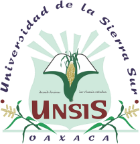 REMUNERACIONESREMUNERACIONESPLAZA / PUESTORELACIÓN LABORALNÚMERO DE PLAZASDESDEHASTARECTOR *MMYS01,033,7821,033,782VICE-RECTORMMYS2674,139753,416ABOGADO GENERALMMYS1442,745442,745AUDITOR INTERNOMMYS1341,540375,744SRIO. PART. RECTORMMYS1341,540341,540JEFE DE DEPARTAMENTO CMMYS1406,523406,523JEFE DE DEPARTAMENTO BMMYS9341,540381,444JEFE DE DEPARTAMENTO AMMYS1308,660308,660UNIVERSIDAD DE LA SIERRA SUR --- ANALÍTICO DE PLAZASUNIVERSIDAD DE LA SIERRA SUR --- ANALÍTICO DE PLAZASUNIVERSIDAD DE LA SIERRA SUR --- ANALÍTICO DE PLAZASUNIVERSIDAD DE LA SIERRA SUR --- ANALÍTICO DE PLAZASUNIVERSIDAD DE LA SIERRA SUR --- ANALÍTICO DE PLAZASREMUNERACIONESREMUNERACIONESPLAZA / PUESTORELACIÓN LABORALNÚMERO DE PLAZASDESDEHASTAJEFE DE AREA CCONFIANZA5256,847286,726JEFE DE AREA BCONFIANZA6236,395259,930JEFE DE AREA ACONFIANZA1173,872193,928ENFERMERA BCONFIANZA1189,836220,589MEDICO GENERALCONFIANZA1318,131415,757TITULAR CBASE0702,845702,845TITULAR BBASE4601,594662,184TITULAR ABASE28472,681537,955ASOCIADO CBASE76395,438465,471ASOCIADO BBASE43318,131380,320ASOCIADO ABASE5240,897258,741TECNICOBASE26189,836216,031CHOFER CBASE0284,332284,332CHOFER BBASE3192,261214,494CHOFER ABASE0144,385144,385SECRETARIA CBASE0152,112152,112SECRETARIA BBASE2129,985142,722SECRETARIA ABASE17113,845133,568AUXILIAR ADMINISTRATIVOBASE6113,845133,568OFICIAL DE MANTENIMIENTOBASE9124,848144,024AUXILIAR GENERALBASE899,872116,091INTENDENTEBASE2789,784106,252JARDINEROBASE889,784104,808MEDICO GENERALBASE6318,131359,406ENFERMERA BBASE3189,836214,229ENFERMERA ABASE2129,985146,503TITULAR CCONTRATO0702,845702,845TITULAR BCONTRATO2601,594601,594TITULAR ACONTRATO13472,681472,681ASOCIADO CCONTRATO4395,438395,438ASOCIADO BCONTRATO9318,131318,131ASOCIADO ACONTRATO8240,897240,897TECNICOCONTRATO28189,836189,836TECNICO DE 1/2 TIEMPOCONTRATO697,14497,144CHOFER CCONTRATO0284,332284,332UNIVERSIDAD DE LA SIERRA SUR --- ANALÍTICO DE PLAZASUNIVERSIDAD DE LA SIERRA SUR --- ANALÍTICO DE PLAZASUNIVERSIDAD DE LA SIERRA SUR --- ANALÍTICO DE PLAZASUNIVERSIDAD DE LA SIERRA SUR --- ANALÍTICO DE PLAZASUNIVERSIDAD DE LA SIERRA SUR --- ANALÍTICO DE PLAZASREMUNERACIONESREMUNERACIONESPLAZA / PUESTORELACIÓN LABORALNÚMERO DE PLAZASDESDEHASTACHOFER BCONTRATO1192,261192,261CHOFER ACONTRATO0144,385144,385SECRETARIA CCONTRATO0152,112152,112SECRETARIA BCONTRATO2129,985129,985SECRETARIA ACONTRATO4113,845113,845AUXILIAR ADMINISTRATIVOCONTRATO5113,845113,845OFICIAL DE MANTENIMIENTOCONTRATO1124,848124,848VELADORCONTRATO1124,848124,848AUXILIAR GENERALCONTRATO399,87299,872INTENDENTECONTRATO389,78489,784JARDINEROCONTRATO189,78489,784GINECOLOGOCONTRATO1472,685472,685PEDIATRACONTRATO1472,685472,685ANESTESIOLOGOCONTRATO1472,685472,685MEDICO GENERALCONTRATO2318,131327,578ENFERMERA CCONTRATO0240,897240,897ENFERMERA BCONTRATO3189,836195,418ENFERMERA ACONTRATO2129,985133,765PARAMEDICOCONTRATO1189,836189,836UNIVERSIDAD DE LA SIERRA JUÁREZ --- TABULADOR DE SUELDOSUNIVERSIDAD DE LA SIERRA JUÁREZ --- TABULADOR DE SUELDOSUNIVERSIDAD DE LA SIERRA JUÁREZ --- TABULADOR DE SUELDOSUNIVERSIDAD DE LA SIERRA JUÁREZ --- TABULADOR DE SUELDOSUNIVERSIDAD DE LA SIERRA JUÁREZ --- TABULADOR DE SUELDOSUNIVERSIDAD DE LA SIERRA JUÁREZ --- TABULADOR DE SUELDOSUNIVERSIDAD DE LA SIERRA JUÁREZ --- TABULADOR DE SUELDOSUNIVERSIDAD DE LA SIERRA JUÁREZ --- TABULADOR DE SUELDOSUNIVERSIDAD DE LA SIERRA JUÁREZ --- TABULADOR DE SUELDOSUNIVERSIDAD DE LA SIERRA JUÁREZ --- TABULADOR DE SUELDOS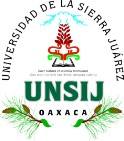 PERCEPCIONES ORDINARIAS BRUTAS (UNITARIO EN PESOS)PERCEPCIONES ORDINARIAS BRUTAS (UNITARIO EN PESOS)PERCEPCIONES ORDINARIAS BRUTAS (UNITARIO EN PESOS)PERCEPCIONES ORDINARIAS BRUTAS (UNITARIO EN PESOS)PERCEPCIONES ORDINARIAS BRUTAS (UNITARIO EN PESOS)PRESTACIONESPRESTACIONESPRESTACIONESPRESTACIONESPRESTACIONESPLAZA / PUESTORELACIÓN LABORALNIVELTOTALSUELDOS Y SALARIOSTOTALSEGURIDAD SOCIALMEDIDAS DE PROTECCIÓN AL SALARIOFONDOS Y SEGUROS DE AHORRO PARA EL RETIROCONDICIONES DE TRABAJO, CONTRATOS COLECTIVOS Y OTRAS REMUNERACIONESRECTORMMYSN/A-------VICE-RECTORMMYSN/A742,091566,261175,830---175,830VICE-RECTORMMYSN/A742,091566,261175,830175,830ABOGADO GENERALMMYSN/A442,745370,60372,142---72,142AUDITOR INTERNOMMYSN/A375,744285,02990,715---90,715SRIO. PART. RECTORMMYSN/A341,540285,02956,512---56,512JEFE DE DEPARTAMENTO "C"MMYSN/A406,519339,97266,547---66,547JEFE DE DEPARTAMENTO "B"MMYSN/A375,744285,02990,715---90,715JEFE DE DEPARTAMENTO "B"MMYSN/A375,744285,02990,71590,715JEFE DE DEPARTAMENTO "B"MMYSN/A375,744285,02990,71590,715JEFE DE DEPARTAMENTO "B"MMYSN/A370,043285,02985,01585,015JEFE DE DEPARTAMENTO "B"MMYSN/A370,043285,02985,01585,015JEFE DE DEPARTAMENTO "B"MMYSN/A352,942285,02967,91367,913JEFE DE DEPARTAMENTO "B"MMYSN/A341,540285,02956,51256,512JEFE DE DEPARTAMENTO "B"MMYSN/A341,540285,02956,51256,512JEFE DE DEPARTAMENTO "A"MMYSN/A308,531257,11751,414---51,414JEFE DE AREA "C"CONFIANZAN/A256,847213,41643,432---43,432JEFE DE AREA "B"CONFIANZAN/A256,007196,12259,885---59,885JEFE DE AREA "A"CONFIANZAN/A191,063143,25547,808---47,808TITULAR CBASEN/A702,785590,482112,302--112,302TITULAR BBASEN/A662,184504,919157,265--157,265TITULAR BBASEN/A672,030504,919167,111167,111TITULAR BBASEN/A672,030504,919167,111167,111TITULAR BBASEN/A652,086504,919147,166147,166TITULAR BBASEN/A672,030504,919167,111167,111TITULAR ABASEN/A550,556395,919154,637-30,361-124,276TITULAR ABASEN/A520,195395,919124,276124,276TITULAR ABASEN/A512,277395,919116,358116,358TITULAR ABASEN/A520,195395,919124,276124,276TITULAR ABASEN/A542,426395,919146,50730,149116,358TITULAR ABASEN/A522,123395,919126,204126,204TITULAR ABASEN/A496,440395,919100,521100,521TITULAR ABASEN/A506,287395,919110,367110,367TITULAR ABASEN/A496,440395,919100,521100,521UNIVERSIDAD DE LA SIERRA JUÁREZ --- TABULADOR DE SUELDOSUNIVERSIDAD DE LA SIERRA JUÁREZ --- TABULADOR DE SUELDOSUNIVERSIDAD DE LA SIERRA JUÁREZ --- TABULADOR DE SUELDOSUNIVERSIDAD DE LA SIERRA JUÁREZ --- TABULADOR DE SUELDOSUNIVERSIDAD DE LA SIERRA JUÁREZ --- TABULADOR DE SUELDOSUNIVERSIDAD DE LA SIERRA JUÁREZ --- TABULADOR DE SUELDOSUNIVERSIDAD DE LA SIERRA JUÁREZ --- TABULADOR DE SUELDOSUNIVERSIDAD DE LA SIERRA JUÁREZ --- TABULADOR DE SUELDOSUNIVERSIDAD DE LA SIERRA JUÁREZ --- TABULADOR DE SUELDOSUNIVERSIDAD DE LA SIERRA JUÁREZ --- TABULADOR DE SUELDOSPERCEPCIONES ORDINARIAS BRUTAS (UNITARIO EN PESOS)PERCEPCIONES ORDINARIAS BRUTAS (UNITARIO EN PESOS)PERCEPCIONES ORDINARIAS BRUTAS (UNITARIO EN PESOS)PERCEPCIONES ORDINARIAS BRUTAS (UNITARIO EN PESOS)PERCEPCIONES ORDINARIAS BRUTAS (UNITARIO EN PESOS)PRESTACIONESPRESTACIONESPRESTACIONESPRESTACIONESPRESTACIONESPLAZA / PUESTORELACIÓN LABORALNIVELTOTALSUELDOS Y SALARIOSTOTALSEGURIDAD SOCIALMEDIDAS DE PROTECCIÓN AL SALARIOFONDOS Y SEGUROS DE AHORRO PARA EL RETIROCONDICIONES DE TRABAJO, CONTRATOS COLECTIVOS Y OTRAS REMUNERACIONESTITULAR ABASEN/A510,964395,919115,04530,36184,684TITULAR ABASEN/A482,531395,91986,61286,612TITULAR ABASEN/A472,685395,91976,76676,766ASOCIADO CBASEN/A438,345330,602107,743--107,743ASOCIADO CBASEN/A458,859330,602128,25730,36197,896ASOCIADO CBASEN/A435,111330,602104,508104,508ASOCIADO CBASEN/A444,957330,602114,355114,355ASOCIADO CBASEN/A428,499330,60297,89697,896ASOCIADO CBASEN/A438,345330,602107,743107,743ASOCIADO CBASEN/A438,345330,602107,743107,743ASOCIADO CBASEN/A438,345330,602107,743107,743ASOCIADO CBASEN/A438,345330,602107,743107,743ASOCIADO CBASEN/A428,499330,60297,89697,896ASOCIADO CBASEN/A425,799330,60295,19730,36164,836ASOCIADO CBASEN/A425,799330,60295,19730,36164,836ASOCIADO CBASEN/A428,499330,60297,89697,896ASOCIADO BBASEN/A375,015265,235109,781-30,361-79,420ASOCIADO BBASEN/A344,655265,23579,42079,420ASOCIADO BBASEN/A344,655265,23579,42079,420ASOCIADO BBASEN/A344,655265,23579,42079,420ASOCIADO BBASEN/A344,655265,23579,42079,420ASOCIADO BBASEN/A344,655265,23579,42079,420ASOCIADO BBASEN/A349,959265,23584,72584,725ASOCIADO BBASEN/A339,350265,23574,11574,115ASOCIADO BBASEN/A349,196265,23583,96283,962ASOCIADO BBASEN/A339,350265,23574,11574,115ASOCIADO BBASEN/A323,436265,23558,20158,201ASOCIADO BBASEN/A359,101265,23593,86730,36163,506ASOCIADO BBASEN/A353,797265,23588,56230,36158,201ASOCIADO BBASEN/A353,797265,23588,56230,36158,201ASOCIADO BBASEN/A323,436265,23558,20158,201ASOCIADO BBASEN/A318,131265,23552,89752,897ASOCIADO BBASEN/A318,131265,23552,89752,897ASOCIADO ABASEN/A240,897199,92940,96940,969UNIVERSIDAD DE LA SIERRA JUÁREZ --- TABULADOR DE SUELDOSUNIVERSIDAD DE LA SIERRA JUÁREZ --- TABULADOR DE SUELDOSUNIVERSIDAD DE LA SIERRA JUÁREZ --- TABULADOR DE SUELDOSUNIVERSIDAD DE LA SIERRA JUÁREZ --- TABULADOR DE SUELDOSUNIVERSIDAD DE LA SIERRA JUÁREZ --- TABULADOR DE SUELDOSUNIVERSIDAD DE LA SIERRA JUÁREZ --- TABULADOR DE SUELDOSUNIVERSIDAD DE LA SIERRA JUÁREZ --- TABULADOR DE SUELDOSUNIVERSIDAD DE LA SIERRA JUÁREZ --- TABULADOR DE SUELDOSUNIVERSIDAD DE LA SIERRA JUÁREZ --- TABULADOR DE SUELDOSUNIVERSIDAD DE LA SIERRA JUÁREZ --- TABULADOR DE SUELDOSPERCEPCIONES ORDINARIAS BRUTAS (UNITARIO EN PESOS)PERCEPCIONES ORDINARIAS BRUTAS (UNITARIO EN PESOS)PERCEPCIONES ORDINARIAS BRUTAS (UNITARIO EN PESOS)PERCEPCIONES ORDINARIAS BRUTAS (UNITARIO EN PESOS)PERCEPCIONES ORDINARIAS BRUTAS (UNITARIO EN PESOS)PRESTACIONESPRESTACIONESPRESTACIONESPRESTACIONESPRESTACIONESPLAZA / PUESTORELACIÓN LABORALNIVELTOTALSUELDOS Y SALARIOSTOTALSEGURIDAD SOCIALMEDIDAS DE PROTECCIÓN AL SALARIOFONDOS Y SEGUROS DE AHORRO PARA EL RETIROCONDICIONES DE TRABAJO, CONTRATOS COLECTIVOS Y OTRAS REMUNERACIONESTECNICOBASEN/A208,646156,75351,89351,893TECNICOBASEN/A208,646156,75351,89351,893TECNICOBASEN/A208,646156,75351,89351,893TECNICOBASEN/A212,896156,75356,14356,143TECNICOBASEN/A212,896156,75356,14356,143TECNICOBASEN/A205,511156,75348,75848,758TECNICOBASEN/A223,724156,75366,971-18,213-48,758TECNICOBASEN/A212,896156,75356,14356,143TECNICOBASEN/A209,761156,75353,00853,008TECNICOBASEN/A196,106156,75339,35339,353TECNICOBASEN/A205,511156,75348,75848,758TECNICOBASEN/A189,836156,75333,08333,083CHOFER "C"BASEN/A284,332236,65547,677---47,677CHOFER "B"BASEN/A208,142158,80449,338---49,338CHOFER "A"BASEN/A144,385118,32226,063---26,063SECRETARIA "C"BASEN/A152,112124,85627,257---27,257SECRETARIA "B"BASEN/A129,985106,14623,839---23,839SECRETARIA "A"BASEN/A124,94092,49532,445---32,445SECRETARIA "A"BASEN/A129,86392,49537,36937,369SECRETARIA "A"BASEN/A129,86392,49537,36937,369AUXILIAR ADMINISTRATIVOBASEN/A129,86392,49537,369---37,369AUXILIAR ADMINISTRATIVOBASEN/A124,94092,49532,44532,445AUXILIAR ADMINISTRATIVOBASEN/A123,09092,49530,59530,595AUXILIAR ADMINISTRATIVOBASEN/A123,09092,49530,59530,595AUXILIAR ADMINISTRATIVOBASEN/A124,31392,49531,81931,819AUXILIAR ADMINISTRATIVOBASEN/A117,54092,49525,04625,046AUXILIAR ADMINISTRATIVOBASEN/A113,84192,49521,34621,346AUXILIAR ADMINISTRATIVOBASEN/A117,13592,49524,64024,640ENFERMERABASEN/A123,09092,49530,595---30,595OFICIAL DE MANTENIMIENTOBASEN/A141,992101,80640,187---40,187OFICIAL DE MANTENIMIENTOBASEN/A139,956101,80638,15038,150OFICIAL DE MANTENIMIENTOBASEN/A135,033101,80633,22733,227OFICIAL DE MANTENIMIENTOBASEN/A138,659101,80636,85336,853OFICIAL DE MANTENIMIENTOBASEN/A128,925101,80627,11927,119UNIVERSIDAD DE LA SIERRA JUÁREZ --- TABULADOR DE SUELDOSUNIVERSIDAD DE LA SIERRA JUÁREZ --- TABULADOR DE SUELDOSUNIVERSIDAD DE LA SIERRA JUÁREZ --- TABULADOR DE SUELDOSUNIVERSIDAD DE LA SIERRA JUÁREZ --- TABULADOR DE SUELDOSUNIVERSIDAD DE LA SIERRA JUÁREZ --- TABULADOR DE SUELDOSUNIVERSIDAD DE LA SIERRA JUÁREZ --- TABULADOR DE SUELDOSUNIVERSIDAD DE LA SIERRA JUÁREZ --- TABULADOR DE SUELDOSUNIVERSIDAD DE LA SIERRA JUÁREZ --- TABULADOR DE SUELDOSUNIVERSIDAD DE LA SIERRA JUÁREZ --- TABULADOR DE SUELDOSUNIVERSIDAD DE LA SIERRA JUÁREZ --- TABULADOR DE SUELDOSPERCEPCIONES ORDINARIAS BRUTAS (UNITARIO EN PESOS)PERCEPCIONES ORDINARIAS BRUTAS (UNITARIO EN PESOS)PERCEPCIONES ORDINARIAS BRUTAS (UNITARIO EN PESOS)PERCEPCIONES ORDINARIAS BRUTAS (UNITARIO EN PESOS)PERCEPCIONES ORDINARIAS BRUTAS (UNITARIO EN PESOS)PRESTACIONESPRESTACIONESPRESTACIONESPRESTACIONESPRESTACIONESPLAZA / PUESTORELACIÓN LABORALNIVELTOTALSUELDOS Y SALARIOSTOTALSEGURIDAD SOCIALMEDIDAS DE PROTECCIÓN AL SALARIOFONDOS Y SEGUROS DE AHORRO PARA EL RETIROCONDICIONES DE TRABAJO, CONTRATOS COLECTIVOS Y OTRAS REMUNERACIONESVELADORBASEN/A124,852101,80623,047---23,047AUXILIAR GENERALBASEN/A112,86380,68332,180---32,180AUXILIAR GENERALBASEN/A107,94080,68327,25727,257AUXILIAR GENERALBASEN/A99,87280,68319,18919,189JARDINEROBASEN/A103,36572,15331,212---31,212JARDINEROBASEN/A103,36572,15331,21231,212JARDINEROBASEN/A98,44272,15326,28926,289JARDINEROBASEN/A101,92272,15329,76929,769JARDINEROBASEN/A98,44272,15326,28926,289INTENDENTEBASEN/A98,44272,15326,289---26,289INTENDENTEBASEN/A96,99972,15324,84624,846INTENDENTEBASEN/A96,99972,15324,84624,846INTENDENTEBASEN/A97,59372,15325,44025,440ASOCIADO "C"CONTRATON/A405,285330,60274,682---74,682ASOCIADO "C"CONTRATON/A395,438330,60264,83664,836ASOCIADO "B"CONTRATON/A318,131265,23552,897---52,897ASOCIADO "B"CONTRATON/A318,131265,23552,89752,897ASOCIADO "B"CONTRATON/A318,131265,23552,89752,897AUXILIAR ADMINISTRATIVOCONTRATON/A118,76492,49526,269---26,269AUXILIAR GENERALCONTRATON/A99,87280,68319,189---19,189AUXILIAR GENERALCONTRATON/A99,87280,68319,18919,189JARDINEROCONTRATON/A89,78472,15317,631---17,631JARDINEROCONTRATON/A89,78472,15317,63117,631INTENDENTECONTRATON/A89,78472,15317,631---17,631INTENDENTECONTRATON/A89,78472,15317,63117,631UNIVERSIDAD DE LA SIERRA JUÁREZ --- ANALÍTICO DE PLAZASUNIVERSIDAD DE LA SIERRA JUÁREZ --- ANALÍTICO DE PLAZASUNIVERSIDAD DE LA SIERRA JUÁREZ --- ANALÍTICO DE PLAZASUNIVERSIDAD DE LA SIERRA JUÁREZ --- ANALÍTICO DE PLAZASUNIVERSIDAD DE LA SIERRA JUÁREZ --- ANALÍTICO DE PLAZASREMUNERACIONESREMUNERACIONESPLAZA / PUESTORELACIÓN LABORALNÚMERO DE PLAZASDESDEHASTARECTOR	MMYS	0RECTOR	MMYS	0RECTOR	MMYS	0RECTOR	MMYS	0RECTOR	MMYS	0VICE-RECTORMMYS2674,139742,091ABOGADO GENERALMMYS0442,745442,745AUDITOR INTERNOMMYS1341,540375,744SRIO. PART. RECTORMMYS1341,540341,540JEFE DE DEPARTAMENTO CMMYS0406,519406,519JEFE DE DEPARTAMENTO BMMYS8341,540375,744JEFE DE DEPARTAMENTO AMMYS0308,531308,531JEFE DE AREA CCONFIANZA0256,847256,847JEFE DE AREA BCONFIANZA1236,395256,007JEFE DE AREA ACONFIANZA1173,872191,063TITULAR CBASE0702,785702,785TITULAR BBASE5601,594672,030TITULAR ABASE12472,685533,898ASOCIADO CBASE13395,438458,859ASOCIADO BBASE17318,131359,101ASOCIADO ABASE0240,897240,897TECNICOBASE12189,836223,724CHOFER CBASE0284,332284,332CHOFER BBASE1192,261208,142CHOFER ABASE1144,385144,385SECRETARIA CBASE0152,112152,112SECRETARIA BBASE0129,985129,985SECRETARIA ABASE3113,841129,863AUXILIAR ADMINISTRATIVOBASE8113,841129,863ENFERMERABASE1113,841123,090OFICIAL DE MANTENIMIENTOBASE5124,852141,992VELADORBASE0124,852124,852AUXILIAR GENERALBASE399,872112,863JARDINEROBASE589,784103,365INTENDENTEBASE489,78498,442ASOCIADO CCONTRATO2395,438405,285ASOCIADO BCONTRATO3318,131318,131AUXILIAR ADMINISTRATIVOCONTRATO1113,841118,764AUXILIAR GENERALCONTRATO299,87299,872JARDINEROCONTRATO289,78489,784INTENDENTECONTRATO289,78489,784UNIVERSIDAD DEL ISTMO --- TABULADOR DE SUELDOSUNIVERSIDAD DEL ISTMO --- TABULADOR DE SUELDOSUNIVERSIDAD DEL ISTMO --- TABULADOR DE SUELDOSUNIVERSIDAD DEL ISTMO --- TABULADOR DE SUELDOSUNIVERSIDAD DEL ISTMO --- TABULADOR DE SUELDOSUNIVERSIDAD DEL ISTMO --- TABULADOR DE SUELDOSUNIVERSIDAD DEL ISTMO --- TABULADOR DE SUELDOSUNIVERSIDAD DEL ISTMO --- TABULADOR DE SUELDOSUNIVERSIDAD DEL ISTMO --- TABULADOR DE SUELDOSUNIVERSIDAD DEL ISTMO --- TABULADOR DE SUELDOS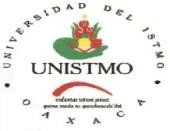 PERCEPCIONES ORDINARIAS BRUTAS (UNITARIO EN PESOS)PERCEPCIONES ORDINARIAS BRUTAS (UNITARIO EN PESOS)PERCEPCIONES ORDINARIAS BRUTAS (UNITARIO EN PESOS)PERCEPCIONES ORDINARIAS BRUTAS (UNITARIO EN PESOS)PERCEPCIONES ORDINARIAS BRUTAS (UNITARIO EN PESOS)PRESTACIONESPRESTACIONESPRESTACIONESPRESTACIONESPRESTACIONESPLAZA / PUESTORELACIÓN LABORALNIVELTOTALSUELDOS Y SALARIOSTOTALSEGURIDAD SOCIALMEDIDAS DE PROTECCIÓN ALSALARIOFONDOS Y SEGUROS DE AHORRO PARA ELRETIROCONDICIONES DE TRABAJO, CONTRATOS COLECTIVOS Y OTRASREMUNERACIONESRector (1)MMySUPN/A1,033,783870,361163,422---163,422VicerrectorMMySUPN/A722,236566,213156,023---156,023VicerrectorMMySUPN/A674,085566,213107,872---107,872Abogado GeneralMMySUPN/A479,803370,601109,202---109,202Auditor InternoMMySUPN/A341,543285,03156,512---56,512Secretario ParticularMMySUPN/A341,543285,03156,512---56,512Jefe de departamento "C"MMySUPN/A406,515339,96966,547---66,547Jefe de departamento "B"MMySUPN/A381,450285,03196,419---96,419Jefe de departamento "B"MMySUPN/A353,139257,23595,904---95,904Jefe de departamento "B"MMySUPN/A347,954257,23590,719---90,719Jefe de departamento "B"MMySUPN/A344,128257,23586,892---86,892Jefe de departamento "B"MMySUPN/A342,253257,23585,018---85,018Jefe de departamento "B"MMySUPN/A334,819257,23577,584---77,584Jefe de departamento "B"MMySUPN/A334,804257,23577,568---77,568Jefe de departamento "B"MMySUPN/A313,750257,23556,515---56,515Jefe de departamento "A"MMySUPN/A334,395257,23577,159---77,159Jefe de área "C"CONFIANZAN/A286,308213,41672,892---72,892Jefe de área "C"CONFIANZAN/A285,676213,41672,260---72,260Jefe de área "C"CONFIANZAN/A281,256213,41667,840---67,840Jefe de área "C"CONFIANZAN/A278,192213,41664,776---64,776Jefe de área "B"CONFIANZAN/A256,012196,12459,888---59,888Jefe de área "A"CONFIANZAN/A193,923143,25050,674---50,674Jefe de área "A"CONFIANZAN/A192,730143,25049,481---49,481Jefe de área "A"CONFIANZAN/A191,058143,25047,809---47,809Jefe de área "A"CONFIANZAN/A173,868143,25030,619---30,619Titular "C"BASEN/A702,845590,533112,312---112,312Titular "B"BASEN/A664,564504,918159,646---159,646Titular "B"BASEN/A662,184504,918157,267---157,267Titular "B"BASEN/A682,465504,918177,547-30,379-147,168Titular "B"BASEN/A628,846504,918123,928---123,928Titular "B"BASEN/A601,594504,91896,677---96,677Titular "A"BASEN/A528,115395,919132,197---132,197UNIVERSIDAD DEL ISTMO --- TABULADOR DE SUELDOSUNIVERSIDAD DEL ISTMO --- TABULADOR DE SUELDOSUNIVERSIDAD DEL ISTMO --- TABULADOR DE SUELDOSUNIVERSIDAD DEL ISTMO --- TABULADOR DE SUELDOSUNIVERSIDAD DEL ISTMO --- TABULADOR DE SUELDOSUNIVERSIDAD DEL ISTMO --- TABULADOR DE SUELDOSUNIVERSIDAD DEL ISTMO --- TABULADOR DE SUELDOSUNIVERSIDAD DEL ISTMO --- TABULADOR DE SUELDOSUNIVERSIDAD DEL ISTMO --- TABULADOR DE SUELDOSUNIVERSIDAD DEL ISTMO --- TABULADOR DE SUELDOSPERCEPCIONES ORDINARIAS BRUTAS (UNITARIO EN PESOS)PERCEPCIONES ORDINARIAS BRUTAS (UNITARIO EN PESOS)PERCEPCIONES ORDINARIAS BRUTAS (UNITARIO EN PESOS)PERCEPCIONES ORDINARIAS BRUTAS (UNITARIO EN PESOS)PERCEPCIONES ORDINARIAS BRUTAS (UNITARIO EN PESOS)PRESTACIONESPRESTACIONESPRESTACIONESPRESTACIONESPRESTACIONESPLAZA / PUESTORELACIÓN LABORALNIVELTOTALSUELDOS Y SALARIOSTOTALSEGURIDAD SOCIALMEDIDAS DE PROTECCIÓN ALSALARIOFONDOS Y SEGUROS DE AHORRO PARA ELRETIROCONDICIONES DE TRABAJO, CONTRATOS COLECTIVOS Y OTRASREMUNERACIONESTitular "A"BASEN/A523,169395,919127,251---127,251Titular "A"BASEN/A559,583395,919163,665---163,665Titular "A"BASEN/A520,197395,919124,278---124,278Titular "A"BASEN/A550,576395,919154,657-30,379-124,278Titular "A"BASEN/A514,470395,919118,551---118,551Titular "A"BASEN/A514,318395,919118,399---118,399Titular "A"BASEN/A514,274395,919118,356---118,356Titular "A"BASEN/A512,279395,919116,360---116,360Titular "A"BASEN/A533,568395,919137,649-30,379-107,270Titular "A"BASEN/A494,381395,91998,462---98,462Titular "A"BASEN/A522,157395,919126,238-30,379-95,859Titular "A"BASEN/A512,785395,919116,866-30,379-86,487Titular "A"BASEN/A475,420395,91979,502---79,502Titular "A"BASEN/A475,268395,91979,350---79,350Titular "A"BASEN/A472,687395,91976,768---76,768Asociado "C"BASEN/A441,727330,603111,123---111,123Asociado "C"BASEN/A436,781330,603106,178---106,178Asociado "C"BASEN/A472,105330,603141,502-30,379-111,123Asociado "C"BASEN/A437,959330,603107,355---107,355Asociado "C"BASEN/A437,596330,603106,993---106,993Asociado "C"BASEN/A435,114330,603104,511---104,511Asociado "C"BASEN/A474,501330,603143,897---143,897Asociado "C"BASEN/A434,245330,603103,641---103,641Asociado "C"BASEN/A434,227330,603103,623---103,623Asociado "C"BASEN/A431,836330,603101,232---101,232Asociado "C"BASEN/A428,502330,60397,899---97,899Asociado "C"BASEN/A423,811330,60393,207---93,207Asociado "C"BASEN/A448,248330,603117,644-30,379-87,265Asociado "C"BASEN/A395,442330,60364,839---64,839Asociado "B"BASEN/A385,650265,238120,412-30,379-90,033Asociado "B"BASEN/A355,271265,23890,033---90,033Asociado "B"BASEN/A352,248265,23887,010---87,010Asociado "B"BASEN/A351,957265,23886,719---86,719Asociado "B"BASEN/A389,352265,238124,114---124,114Asociado "B"BASEN/A349,966265,23884,728---84,728Asociado "B"BASEN/A379,270265,238114,032-30,379-83,653UNIVERSIDAD DEL ISTMO --- TABULADOR DE SUELDOSUNIVERSIDAD DEL ISTMO --- TABULADOR DE SUELDOSUNIVERSIDAD DEL ISTMO --- TABULADOR DE SUELDOSUNIVERSIDAD DEL ISTMO --- TABULADOR DE SUELDOSUNIVERSIDAD DEL ISTMO --- TABULADOR DE SUELDOSUNIVERSIDAD DEL ISTMO --- TABULADOR DE SUELDOSUNIVERSIDAD DEL ISTMO --- TABULADOR DE SUELDOSUNIVERSIDAD DEL ISTMO --- TABULADOR DE SUELDOSUNIVERSIDAD DEL ISTMO --- TABULADOR DE SUELDOSUNIVERSIDAD DEL ISTMO --- TABULADOR DE SUELDOSPERCEPCIONES ORDINARIAS BRUTAS (UNITARIO EN PESOS)PERCEPCIONES ORDINARIAS BRUTAS (UNITARIO EN PESOS)PERCEPCIONES ORDINARIAS BRUTAS (UNITARIO EN PESOS)PERCEPCIONES ORDINARIAS BRUTAS (UNITARIO EN PESOS)PERCEPCIONES ORDINARIAS BRUTAS (UNITARIO EN PESOS)PRESTACIONESPRESTACIONESPRESTACIONESPRESTACIONESPRESTACIONESPLAZA / PUESTORELACIÓN LABORALNIVELTOTALSUELDOS Y SALARIOSTOTALSEGURIDAD SOCIALMEDIDAS DE PROTECCIÓN ALSALARIOFONDOS Y SEGUROS DE AHORRO PARA ELRETIROCONDICIONES DE TRABAJO, CONTRATOS COLECTIVOS Y OTRASREMUNERACIONESAsociado "B"BASEN/A375,040265,238109,802-30,379-79,423Asociado "B"BASEN/A344,661265,23879,423---79,423Asociado "B"BASEN/A343,760265,23878,522---78,522Asociado "B"BASEN/A343,324265,23878,086---78,086Asociado "B"BASEN/A334,909265,23869,671---69,671Asociado "B"BASEN/A333,282265,23868,044---68,044Asociado "B"BASEN/A333,253265,23868,015---68,015Asociado "B"BASEN/A333,180265,23867,942---67,942Asociado "B"BASEN/A330,084265,23864,846---64,846Asociado "B"BASEN/A327,802265,23862,565---62,565Asociado "B"BASEN/A358,152265,23892,914-30,379-62,535Asociado "B"BASEN/A327,396265,23862,158---62,158Asociado "B"BASEN/A327,090265,23861,852---61,852Asociado "B"BASEN/A355,333265,23890,095-30,379-59,716Asociado "B"BASEN/A324,024265,23858,786---58,786Asociado "B"BASEN/A319,765265,23854,527---54,527Asociado "B"BASEN/A319,635265,23854,397---54,397Asociado "B"BASEN/A319,460265,23854,222---54,222Asociado "B"BASEN/A318,952265,23853,714---53,714Asociado "B"BASEN/A318,138265,23852,900---52,900Asociado "B"BASEN/A348,517265,23883,279-30,379-52,900Asociado "A"BASEN/A240,898199,92940,969--40,969TécnicoBASEN/A251,173156,75594,417---94,417TécnicoBASEN/A211,246156,75554,490---54,490TécnicoBASEN/A209,880156,75553,124---53,124TécnicoBASEN/A208,652156,75551,896---51,896TécnicoBASEN/A206,625156,75549,869---49,869TécnicoBASEN/A256,829156,755100,073-21,773-78,300TécnicoBASEN/A205,517156,75548,761---48,761TécnicoBASEN/A227,289156,75570,534-21,773-48,761TécnicoBASEN/A204,726156,75547,971---47,971TécnicoBASEN/A204,477156,75547,722---47,722TécnicoBASEN/A204,142156,75547,387---47,387TécnicoBASEN/A201,067156,75544,312---44,312TécnicoBASEN/A200,595156,75543,839---43,839TécnicoBASEN/A211,614156,75554,858-21,773-33,086UNIVERSIDAD DEL ISTMO --- TABULADOR DE SUELDOSUNIVERSIDAD DEL ISTMO --- TABULADOR DE SUELDOSUNIVERSIDAD DEL ISTMO --- TABULADOR DE SUELDOSUNIVERSIDAD DEL ISTMO --- TABULADOR DE SUELDOSUNIVERSIDAD DEL ISTMO --- TABULADOR DE SUELDOSUNIVERSIDAD DEL ISTMO --- TABULADOR DE SUELDOSUNIVERSIDAD DEL ISTMO --- TABULADOR DE SUELDOSUNIVERSIDAD DEL ISTMO --- TABULADOR DE SUELDOSUNIVERSIDAD DEL ISTMO --- TABULADOR DE SUELDOSUNIVERSIDAD DEL ISTMO --- TABULADOR DE SUELDOSPERCEPCIONES ORDINARIAS BRUTAS (UNITARIO EN PESOS)PERCEPCIONES ORDINARIAS BRUTAS (UNITARIO EN PESOS)PERCEPCIONES ORDINARIAS BRUTAS (UNITARIO EN PESOS)PERCEPCIONES ORDINARIAS BRUTAS (UNITARIO EN PESOS)PERCEPCIONES ORDINARIAS BRUTAS (UNITARIO EN PESOS)PRESTACIONESPRESTACIONESPRESTACIONESPRESTACIONESPRESTACIONESPLAZA / PUESTORELACIÓN LABORALNIVELTOTALSUELDOS Y SALARIOSTOTALSEGURIDAD SOCIALMEDIDAS DE PROTECCIÓN ALSALARIOFONDOS Y SEGUROS DE AHORRO PARA ELRETIROCONDICIONES DE TRABAJO, CONTRATOS COLECTIVOS Y OTRASREMUNERACIONESTécnico asistenteBASEN/A150,370110,32140,049---40,049Técnico asistenteBASEN/A134,925110,32124,604---24,604Técnico de medio tiempoBASEN/A97,14578,37818,768---18,768Chofer "C"BASEN/A284,337236,65947,677---47,677Chofer "B"BASEN/A214,486158,79855,688---55,688Chofer "A"BASEN/A160,955118,32342,631---42,631Chofer "A"BASEN/A157,629118,32339,305---39,305Chofer "A"BASEN/A156,222118,32337,898---37,898Chofer "A"BASEN/A155,638118,32337,315---37,315Secretaria "C"BASEN/A152,111124,85527,257---27,257Secretaria "B"BASEN/A177,107106,14570,962-12,566-58,395Secretaria "B"BASEN/A144,847106,14538,702---38,702Secretaria "B"BASEN/A144,492106,14538,347---38,347Secretaria "B"BASEN/A143,335106,14537,190---37,190Secretaria "B"BASEN/A143,311106,14537,166---37,166Secretaria "B"BASEN/A143,259106,14537,114---37,114Secretaria "B"BASEN/A142,724106,14536,579---36,579Secretaria "B"BASEN/A140,601106,14534,456---34,456Secretaria "B"BASEN/A138,135106,14531,990---31,990Secretaria "A"BASEN/A146,48992,49753,992---53,992Secretaria "A"BASEN/A125,81392,49733,315---33,315Secretaria "A"BASEN/A124,94692,49732,449---32,449Secretaria "A"BASEN/A123,09692,49730,599---30,599Secretaria "A"BASEN/A122,17992,49729,681---29,681Secretaria "A"BASEN/A117,98792,49725,490---25,490Auxiliar AdministrativoBASEN/A125,67192,49733,173---33,173Auxiliar AdministrativoBASEN/A124,94692,49732,449---32,449Auxiliar AdministrativoBASEN/A123,96392,49731,465---31,465Auxiliar AdministrativoBASEN/A123,09692,49730,599---30,599EnfermeraBASEN/A123,09692,49730,599---30,599EnfermeraBASEN/A122,64092,49730,142---30,142VeladorBASEN/A124,850101,80423,046---23,046Oficial de MantenimientoBASEN/A139,105101,80437,301---37,301Oficial de MantenimientoBASEN/A138,960101,80437,156---37,156Oficial de MantenimientoBASEN/A137,392101,80435,589---35,589Oficial de MantenimientoBASEN/A148,889101,80447,085-12,573-34,512UNIVERSIDAD DEL ISTMO --- TABULADOR DE SUELDOSUNIVERSIDAD DEL ISTMO --- TABULADOR DE SUELDOSUNIVERSIDAD DEL ISTMO --- TABULADOR DE SUELDOSUNIVERSIDAD DEL ISTMO --- TABULADOR DE SUELDOSUNIVERSIDAD DEL ISTMO --- TABULADOR DE SUELDOSUNIVERSIDAD DEL ISTMO --- TABULADOR DE SUELDOSUNIVERSIDAD DEL ISTMO --- TABULADOR DE SUELDOSUNIVERSIDAD DEL ISTMO --- TABULADOR DE SUELDOSUNIVERSIDAD DEL ISTMO --- TABULADOR DE SUELDOSUNIVERSIDAD DEL ISTMO --- TABULADOR DE SUELDOSPERCEPCIONES ORDINARIAS BRUTAS (UNITARIO EN PESOS)PERCEPCIONES ORDINARIAS BRUTAS (UNITARIO EN PESOS)PERCEPCIONES ORDINARIAS BRUTAS (UNITARIO EN PESOS)PERCEPCIONES ORDINARIAS BRUTAS (UNITARIO EN PESOS)PERCEPCIONES ORDINARIAS BRUTAS (UNITARIO EN PESOS)PRESTACIONESPRESTACIONESPRESTACIONESPRESTACIONESPRESTACIONESPLAZA / PUESTORELACIÓN LABORALNIVELTOTALSUELDOS Y SALARIOSTOTALSEGURIDAD SOCIALMEDIDAS DE PROTECCIÓN ALSALARIOFONDOS Y SEGUROS DE AHORRO PARA ELRETIROCONDICIONES DE TRABAJO, CONTRATOS COLECTIVOS Y OTRASREMUNERACIONESOficial de MantenimientoBASEN/A137,939101,80436,135---36,135Oficial de MantenimientoBASEN/A133,309101,80431,505---31,505Oficial de MantenimientoBASEN/A128,082101,80426,279---26,279Auxiliar generalBASEN/A130,86380,68250,180---50,180Auxiliar generalBASEN/A111,16980,68230,487---30,487Auxiliar generalBASEN/A125,75080,68245,068-14,652-30,416Auxiliar generalBASEN/A110,96180,68230,279---30,279Auxiliar generalBASEN/A110,89980,68230,217---30,217Auxiliar generalBASEN/A110,21880,68229,536---29,536Auxiliar generalBASEN/A110,18780,68229,505---29,505Auxiliar generalBASEN/A109,55580,68228,873---28,873Auxiliar generalBASEN/A123,92480,68243,242-14,652-28,590Auxiliar generalBASEN/A108,31380,68227,631---27,631Auxiliar generalBASEN/A122,59380,68241,911-14,652-27,259Auxiliar generalBASEN/A107,94280,68227,259---27,259Auxiliar generalBASEN/A103,36280,68222,679---22,679Auxiliar generalBASEN/A102,43380,68221,751---21,751JardineroBASEN/A109,65672,14937,507-14,652-22,855Auxiliar de MantenimientoBASEN/A113,56772,14941,418---41,418Auxiliar de MantenimientoBASEN/A91,07972,14918,929---18,929IntendenteBASEN/A96,99772,14924,847---24,847IntendenteBASEN/A90,99272,14918,842---18,842IntendenteBASEN/A89,78272,14917,632---17,632IntendenteBASEN/A104,43472,14932,284-14,652-17,632Titular "C"CONTRATON/A702,845590,533112,312---112,312Titular "B"CONTRATON/A601,594504,91896,677---96,677Titular "A"CONTRATON/A472,687395,91976,768---76,768Asociado "C"CONTRATON/A383,503330,60352,900---52,900Asociado "B"CONTRATON/A318,138265,23852,900---52,900Asociado "A"CONTRATON/A240,898199,92940,969---40,969TécnicoCONTRATON/A189,841156,75533,086---33,086Técnico asistenteCONTRATON/A150,368110,32140,047---40,047Técnico de medio tiempoCONTRATON/A97,14578,37818,768---18,768Chofer "C"CONTRATON/A284,337236,65947,677---47,677Chofer "B"CONTRATON/A214,486158,79855,688---55,688Chofer "A"CONTRATON/A156,219118,32337,896---37,896UNIVERSIDAD DEL ISTMO --- TABULADOR DE SUELDOSUNIVERSIDAD DEL ISTMO --- TABULADOR DE SUELDOSUNIVERSIDAD DEL ISTMO --- TABULADOR DE SUELDOSUNIVERSIDAD DEL ISTMO --- TABULADOR DE SUELDOSUNIVERSIDAD DEL ISTMO --- TABULADOR DE SUELDOSUNIVERSIDAD DEL ISTMO --- TABULADOR DE SUELDOSUNIVERSIDAD DEL ISTMO --- TABULADOR DE SUELDOSUNIVERSIDAD DEL ISTMO --- TABULADOR DE SUELDOSUNIVERSIDAD DEL ISTMO --- TABULADOR DE SUELDOSUNIVERSIDAD DEL ISTMO --- TABULADOR DE SUELDOSPERCEPCIONES ORDINARIAS BRUTAS (UNITARIO EN PESOS)PERCEPCIONES ORDINARIAS BRUTAS (UNITARIO EN PESOS)PERCEPCIONES ORDINARIAS BRUTAS (UNITARIO EN PESOS)PERCEPCIONES ORDINARIAS BRUTAS (UNITARIO EN PESOS)PERCEPCIONES ORDINARIAS BRUTAS (UNITARIO EN PESOS)PRESTACIONESPRESTACIONESPRESTACIONESPRESTACIONESPRESTACIONESPLAZA / PUESTORELACIÓN LABORALNIVELTOTALSUELDOS Y SALARIOSTOTALSEGURIDAD SOCIALMEDIDAS DE PROTECCIÓN ALSALARIOFONDOS Y SEGUROS DE AHORRO PARA ELRETIROCONDICIONES DE TRABAJO, CONTRATOS COLECTIVOS Y OTRASREMUNERACIONESSecretaria "C"CONTRATON/A152,111124,85527,257---27,257Secretaria "B"CONTRATON/A142,553106,14536,408-12,566-23,842Secretaria "A"CONTRATON/A113,84692,49721,349---21,349Auxiliar AdministrativoCONTRATON/A123,09392,49730,596---30,596EnfermeraCONTRATON/A123,09392,49730,596---30,596VeladorCONTRATON/A124,850101,80423,046---23,046Oficial de MantenimientoCONTRATON/A137,066101,80435,263---35,263Auxiliar generalCONTRATON/A129,24680,68248,563---48,563JardineroCONTRATON/A94,10872,14921,959---21,959Auxiliar de MantenimientoCONTRATON/A112,35872,14940,209---40,209IntendenteCONTRATON/A118,13072,14945,981---45,981UNIVERSIDAD DEL ISTMO --- ANALÍTICO DE PLAZASUNIVERSIDAD DEL ISTMO --- ANALÍTICO DE PLAZASUNIVERSIDAD DEL ISTMO --- ANALÍTICO DE PLAZASUNIVERSIDAD DEL ISTMO --- ANALÍTICO DE PLAZASUNIVERSIDAD DEL ISTMO --- ANALÍTICO DE PLAZASREMUNERACIONESREMUNERACIONESPLAZA / PUESTORELACIÓN LABORALNÚMERO DE PLAZASDESDEHASTARector (1)MMySUP01,033,7831,033,783VicerrectorMMySUP2674,082722,236Abogado GeneralMMySUP1442,743479,803Auditor InternoMMySUP1341,543341,543Secretario ParticularMMySUP1341,543341,543Jefe de departamento "C"MMySUP0406,515406,515Jefe de departamento "B"MMySUP12313,750381,450Jefe de Departamento "A"MMySUP0308,671334,395Jefe de área "C"CONFIANZA4256,848286,308Jefe de área "B"CONFIANZA3236,397256,012Jefe de área "A"CONFIANZA7173,868193,923Titular "C"BASE0702,845702,845Titular "B"BASE8601,592682,465Titular "A"BASE30472,684559,583Asociado "C"BASE31395,440474,501Asociado "B"BASE59318,138389,352Asociado "A"BASE0240,898240,898TécnicoBASE25189,839256,829Técnico asistenteBASE2134,923150,370Técnico de medio tiempoBASE097,14597,145Chofer "C"BASE0284,337284,337Chofer "B"BASE1192,254214,486Chofer "A"BASE4144,387160,955Secretaria "C"BASE0152,111152,111Secretaria "B"BASE10129,984177,107Secretaria "A"BASE11113,844146,489Auxiliar AdministrativoBASE6113,844125,671EnfermeraBASE2113,844123,096VeladorBASE0124,850124,850Oficial de MantenimientoBASE8124,850148,889Auxiliar generalBASE2599,871130,863JardineroBASE189,779109,656Auxiliar de MantenimientoBASE289,779113,567IntendenteBASE689,779104,434Titular "C"CONTRATO0702,845702,845Titular "B"CONTRATO2601,592601,594Titular "A"CONTRATO1472,684472,687Asociado "C"CONTRATO1383,503383,503UNIVERSIDAD DEL ISTMO --- ANALÍTICO DE PLAZASUNIVERSIDAD DEL ISTMO --- ANALÍTICO DE PLAZASUNIVERSIDAD DEL ISTMO --- ANALÍTICO DE PLAZASUNIVERSIDAD DEL ISTMO --- ANALÍTICO DE PLAZASUNIVERSIDAD DEL ISTMO --- ANALÍTICO DE PLAZASREMUNERACIONESREMUNERACIONESPLAZA / PUESTORELACIÓN LABORALNÚMERO DE PLAZASDESDEHASTAAsociado "B"CONTRATO9318,135318,138Asociado "A"CONTRATO0240,898240,898TécnicoCONTRATO3189,841189,841Técnico asistenteCONTRATO0150,368150,368Técnico de medio tiempoCONTRATO097,14597,145Chofer "C"CONTRATO0284,337284,337Chofer "B"CONTRATO0192,254214,486Chofer "A"CONTRATO0144,387156,219Secretaria "C"CONTRATO0152,111152,111Secretaria "B"CONTRATO1129,984142,553Secretaria "A"CONTRATO1113,844113,846Auxiliar AdministrativoCONTRATO0113,844123,093EnfermeraCONTRATO0113,844123,093VeladorCONTRATO0124,850124,850Oficial de MantenimientoCONTRATO0124,850137,066Auxiliar generalCONTRATO099,871129,246JardineroCONTRATO089,77994,108Auxiliar de MantenimientoCONTRATO089,779112,358IntendenteCONTRATO089,779118,130UNIVERSIDAD DEL MAR --- TABULADOR DE SUELDOSUNIVERSIDAD DEL MAR --- TABULADOR DE SUELDOSUNIVERSIDAD DEL MAR --- TABULADOR DE SUELDOSUNIVERSIDAD DEL MAR --- TABULADOR DE SUELDOSUNIVERSIDAD DEL MAR --- TABULADOR DE SUELDOSUNIVERSIDAD DEL MAR --- TABULADOR DE SUELDOSUNIVERSIDAD DEL MAR --- TABULADOR DE SUELDOSUNIVERSIDAD DEL MAR --- TABULADOR DE SUELDOSUNIVERSIDAD DEL MAR --- TABULADOR DE SUELDOSUNIVERSIDAD DEL MAR --- TABULADOR DE SUELDOSPERCEPCIONES ORDINARIAS BRUTAS (UNITARIO EN PESOS)PERCEPCIONES ORDINARIAS BRUTAS (UNITARIO EN PESOS)PERCEPCIONES ORDINARIAS BRUTAS (UNITARIO EN PESOS)PERCEPCIONES ORDINARIAS BRUTAS (UNITARIO EN PESOS)PERCEPCIONES ORDINARIAS BRUTAS (UNITARIO EN PESOS)PRESTACIONESPRESTACIONESPRESTACIONESPRESTACIONESPRESTACIONESPLAZA / PUESTORELACIÓN LABORALNIVELTOTALSUELDOS Y SALARIOSTOTALSEGURIDAD SOCIALMEDIDAS DE PROTECCIÓN ALSALARIOFONDOS Y SEGUROS DE AHORRO PARA ELRETIROCONDICIONES DE TRABAJO, CONTRATOS COLECTIVOS Y OTRASREMUNERACIONESRECTORMANDOS MEDIOS YSUPERIORESN/A1,033,782870,360163,422---163,422SECRETARIA ABASEN/A128,65192,50336,148-36,148TECNICO ASISTENTEBASEN/A156,503110,32146,182-46,182TITULAR ABASEN/A544,031395,979148,053-148,053ASOCIADO CBASEN/A448,336330,604117,733-117,733TECNICOBASEN/A214,917156,75358,163-58,163SECRETARIA ABASEN/A132,60292,50340,0995,80134,298OFICIAL DE MANTENIMIENTOBASEN/A146,943101,80645,1375,80139,336AUXILIAR GENERALBASEN/A112,78080,68332,098-32,098AUXILIAR ADMINISTRATIVOBASEN/A128,65192,50336,148-36,148CHOFER BBASEN/A217,663158,79958,864-58,864ENCARGADO DE AREABASEN/A146,964106,14340,822-40,822J A R D I N E R OBASEN/A101,31372,14229,171-29,171AUXILIAR GENERALBASEN/A127,42480,68346,74114,64332,098MOTORISTA DE LANCHABASEN/A144,780104,51640,264-40,264TECNICO ASISTENTEBASEN/A152,574110,32142,253-42,253SECRETARIA ABASEN/A131,94692,50339,443-39,443JEFE DE AREA CCONFIANZAN/A290,987213,41077,577-77,577UNIVERSIDAD DEL MAR --- TABULADOR DE SUELDOSUNIVERSIDAD DEL MAR --- TABULADOR DE SUELDOSUNIVERSIDAD DEL MAR --- TABULADOR DE SUELDOSUNIVERSIDAD DEL MAR --- TABULADOR DE SUELDOSUNIVERSIDAD DEL MAR --- TABULADOR DE SUELDOSUNIVERSIDAD DEL MAR --- TABULADOR DE SUELDOSUNIVERSIDAD DEL MAR --- TABULADOR DE SUELDOSUNIVERSIDAD DEL MAR --- TABULADOR DE SUELDOSUNIVERSIDAD DEL MAR --- TABULADOR DE SUELDOSUNIVERSIDAD DEL MAR --- TABULADOR DE SUELDOSPERCEPCIONES ORDINARIAS BRUTAS (UNITARIO EN PESOS)PERCEPCIONES ORDINARIAS BRUTAS (UNITARIO EN PESOS)PERCEPCIONES ORDINARIAS BRUTAS (UNITARIO EN PESOS)PERCEPCIONES ORDINARIAS BRUTAS (UNITARIO EN PESOS)PERCEPCIONES ORDINARIAS BRUTAS (UNITARIO EN PESOS)PRESTACIONESPRESTACIONESPRESTACIONESPRESTACIONESPRESTACIONESPLAZA / PUESTORELACIÓN LABORALNIVELTOTALSUELDOS Y SALARIOSTOTALSEGURIDAD SOCIALMEDIDAS DE PROTECCIÓN ALSALARIOFONDOS Y SEGUROS DE AHORRO PARA ELRETIROCONDICIONES DE TRABAJO, CONTRATOS COLECTIVOS Y OTRASREMUNERACIONESASOCIADO BBASEN/A360,606265,26395,344--95,34495,344TITULAR ABASEN/A566,473395,979170,49530,36130,361140,133140,133JEFE DE AREA CCONFIANZAN/A286,719213,41073,308--73,30873,308I N T E N D E N T EBASEN/A119,49772,14247,355--47,35547,355TECNICO ASISTENTEBASEN/A150,367110,32140,047--40,04740,047AUXILIAR DE MANTENIMIENTOBASEN/A101,31372,14229,171--29,17129,171TITULAR ABASEN/A536,112395,979140,133--140,133140,133OFICIAL DE MANTENIMIENTOBASEN/A139,106101,80637,300--37,30037,300TITULAR ABASEN/A554,329395,979158,35018,21718,217140,133140,133JEFE DE OFICINABASEN/A219,862160,43759,425--59,42559,425ASOCIADO CBASEN/A441,724330,604111,121--111,121111,121OFICIAL DE MANTENIMIENTOBASEN/A141,142101,80639,336--39,33639,336J A R D I N E R OBASEN/A99,87072,14227,728--27,72827,728JEFE DE DEPARTAMENTO BMANDOS MEDIOS YSUPERIORESN/A381,473285,05096,423--96,42396,423TITULAR BBASEN/A672,306504,937167,369--167,369167,369I N T E N D E N T EBASEN/A99,87072,14227,728--27,72827,728ASOCIADO BBASEN/A355,301265,26390,038--90,03890,038TECNICOBASEN/A211,782156,75355,028--55,02855,028UNIVERSIDAD DEL MAR --- TABULADOR DE SUELDOSUNIVERSIDAD DEL MAR --- TABULADOR DE SUELDOSUNIVERSIDAD DEL MAR --- TABULADOR DE SUELDOSUNIVERSIDAD DEL MAR --- TABULADOR DE SUELDOSUNIVERSIDAD DEL MAR --- TABULADOR DE SUELDOSUNIVERSIDAD DEL MAR --- TABULADOR DE SUELDOSUNIVERSIDAD DEL MAR --- TABULADOR DE SUELDOSUNIVERSIDAD DEL MAR --- TABULADOR DE SUELDOSUNIVERSIDAD DEL MAR --- TABULADOR DE SUELDOSUNIVERSIDAD DEL MAR --- TABULADOR DE SUELDOSPERCEPCIONES ORDINARIAS BRUTAS (UNITARIO EN PESOS)PERCEPCIONES ORDINARIAS BRUTAS (UNITARIO EN PESOS)PERCEPCIONES ORDINARIAS BRUTAS (UNITARIO EN PESOS)PERCEPCIONES ORDINARIAS BRUTAS (UNITARIO EN PESOS)PERCEPCIONES ORDINARIAS BRUTAS (UNITARIO EN PESOS)PRESTACIONESPRESTACIONESPRESTACIONESPRESTACIONESPRESTACIONESPLAZA / PUESTORELACIÓN LABORALNIVELTOTALSUELDOS Y SALARIOSTOTALSEGURIDAD SOCIALMEDIDAS DE PROTECCIÓN ALSALARIOFONDOS Y SEGUROS DE AHORRO PARA ELRETIROCONDICIONES DE TRABAJO, CONTRATOS COLECTIVOS Y OTRASREMUNERACIONESAUXILIAR ADMINISTRATIVOBASEN/A126,80192,50334,298--34,29834,298TITULAR ABASEN/A520,273395,979124,294--124,294124,294TECNICOBASEN/A211,782156,75355,028--55,02855,028CARPINTEROBASEN/A144,907101,80643,1015,8015,80137,30037,300OFICIAL DE MANTENIMIENTOBASEN/A153,749101,80651,94314,64314,64337,30037,300TITULAR ABASEN/A528,192395,979132,214--132,214132,214TITULAR BBASEN/A702,667504,937197,73030,36130,361167,369167,369SECRETARIA ABASEN/A130,09692,50337,593--37,59337,593ASOCIADO BBASEN/A385,663265,263120,40030,36130,36190,03890,038ASOCIADO BBASEN/A349,996265,26384,733--84,73384,733TECNICO ASISTENTEBASEN/A148,161110,32137,840--37,84037,840AUXILIAR DE MANTENIMIENTOBASEN/A99,87072,14227,728--27,72827,728SECRETARIA ABASEN/A126,80192,50334,298--34,29834,298CHOFER ABASEN/A160,950118,32242,628--42,62842,628CHOFER BBASEN/A214,487158,79955,688--55,68855,688ASOCIADO CBASEN/A435,112330,604104,509--104,509104,509CHOFER ABASEN/A158,584118,32240,262--40,26240,262VELADORBASEN/A142,732101,80640,926--40,92640,926UNIVERSIDAD DEL MAR --- TABULADOR DE SUELDOSUNIVERSIDAD DEL MAR --- TABULADOR DE SUELDOSUNIVERSIDAD DEL MAR --- TABULADOR DE SUELDOSUNIVERSIDAD DEL MAR --- TABULADOR DE SUELDOSUNIVERSIDAD DEL MAR --- TABULADOR DE SUELDOSUNIVERSIDAD DEL MAR --- TABULADOR DE SUELDOSUNIVERSIDAD DEL MAR --- TABULADOR DE SUELDOSUNIVERSIDAD DEL MAR --- TABULADOR DE SUELDOSUNIVERSIDAD DEL MAR --- TABULADOR DE SUELDOSUNIVERSIDAD DEL MAR --- TABULADOR DE SUELDOSPERCEPCIONES ORDINARIAS BRUTAS (UNITARIO EN PESOS)PERCEPCIONES ORDINARIAS BRUTAS (UNITARIO EN PESOS)PERCEPCIONES ORDINARIAS BRUTAS (UNITARIO EN PESOS)PERCEPCIONES ORDINARIAS BRUTAS (UNITARIO EN PESOS)PERCEPCIONES ORDINARIAS BRUTAS (UNITARIO EN PESOS)PRESTACIONESPRESTACIONESPRESTACIONESPRESTACIONESPRESTACIONESPLAZA / PUESTORELACIÓN LABORALNIVELTOTALSUELDOS Y SALARIOSTOTALSEGURIDAD SOCIALMEDIDAS DE PROTECCIÓN ALSALARIOFONDOS Y SEGUROS DE AHORRO PARA ELRETIROCONDICIONES DE TRABAJO, CONTRATOS COLECTIVOS Y OTRASREMUNERACIONESTITULAR CBASEN/A785,540590,549194,991--194,991194,991I N T E N D E N T EBASEN/A114,51472,14242,37214,64314,64327,72827,728JEFE DE DEPARTAMENTO AMANDOS MEDIOS Y SUPERIORESN/A353,845257,23596,610--96,61096,610AUXILIAR GENERALBASEN/A111,16780,68330,484--30,48430,484TITULAR CBASEN/A803,757590,549213,20818,21718,217194,991194,991OFICIAL DE MANTENIMIENTOBASEN/A137,070101,80635,263--35,26335,263I N T E N D E N T EBASEN/A98,42872,14226,286--26,28626,286J A R D I N E R OBASEN/A118,05472,14245,912--45,91245,912OFICIAL DE MANTENIMIENTOBASEN/A150,480101,80648,67311,37411,37437,30037,300VICE RECTORMANDOS MEDIOS Y SUPERIORESN/A742,102566,270175,832--175,832175,832SECRETARIA ABASEN/A130,75292,50338,2495,8015,80132,44832,448JEFE DE AREA BCONFIANZAN/A259,939196,12963,810--63,81063,810TITULAR BBASEN/A680,424504,937175,48718,21718,217157,270157,270TITULAR CBASEN/A773,729590,549183,180--183,180183,180SECRETARIA ABASEN/A124,95192,50332,448--32,44832,448JEFE DE DEPARTAMENTO BMANDOS MEDIOS YSUPERIORESN/A375,772285,05090,722--90,72290,722TITULAR ABASEN/A558,554395,979162,57530,36130,361132,214132,214TITULAR BBASEN/A662,207504,937157,270--157,270157,270UNIVERSIDAD DEL MAR --- TABULADOR DE SUELDOSUNIVERSIDAD DEL MAR --- TABULADOR DE SUELDOSUNIVERSIDAD DEL MAR --- TABULADOR DE SUELDOSUNIVERSIDAD DEL MAR --- TABULADOR DE SUELDOSUNIVERSIDAD DEL MAR --- TABULADOR DE SUELDOSUNIVERSIDAD DEL MAR --- TABULADOR DE SUELDOSUNIVERSIDAD DEL MAR --- TABULADOR DE SUELDOSUNIVERSIDAD DEL MAR --- TABULADOR DE SUELDOSUNIVERSIDAD DEL MAR --- TABULADOR DE SUELDOSUNIVERSIDAD DEL MAR --- TABULADOR DE SUELDOSPERCEPCIONES ORDINARIAS BRUTAS (UNITARIO EN PESOS)PERCEPCIONES ORDINARIAS BRUTAS (UNITARIO EN PESOS)PERCEPCIONES ORDINARIAS BRUTAS (UNITARIO EN PESOS)PERCEPCIONES ORDINARIAS BRUTAS (UNITARIO EN PESOS)PERCEPCIONES ORDINARIAS BRUTAS (UNITARIO EN PESOS)PRESTACIONESPRESTACIONESPRESTACIONESPRESTACIONESPRESTACIONESPLAZA / PUESTORELACIÓN LABORALNIVELTOTALSUELDOS Y SALARIOSTOTALSEGURIDAD SOCIALMEDIDAS DE PROTECCIÓN ALSALARIOFONDOS Y SEGUROS DE AHORRO PARA ELRETIROCONDICIONES DE TRABAJO, CONTRATOS COLECTIVOS Y OTRASREMUNERACIONESJ A R D I N E R OBASEN/A98,42872,14226,286--26,28626,286AUXILIAR DE MANTENIMIENTOBASEN/A98,42872,14226,286--26,28626,286J A R D I N E R OBASEN/A113,07172,14240,92914,64314,64326,28626,286AUXILIAR ADMINISTRATIVOBASEN/A124,95192,50332,448--32,44832,448TITULAR ABASEN/A538,490395,979142,51118,21718,217124,294124,294JEFE DE AREA CCONFIANZAN/A282,450213,41069,040--69,04069,040AUXILIAR GENERALBASEN/A109,55380,68328,870--28,87028,870I N T E N D E N T EBASEN/A113,07172,14240,92914,64314,64326,28626,286ASOCIADO CBASEN/A465,474330,604134,87030,36130,361104,509104,509CHOFER ABASEN/A162,798118,32244,476--44,47644,476ASOCIADO CBASEN/A458,862330,604128,25830,36130,36197,89697,896ASOCIADO CBASEN/A489,156330,604158,552--158,552158,552TITULAR BBASEN/A716,251504,937211,314--211,314211,314ASOCIADO CBASEN/A453,329330,604122,72618,21718,217104,509104,509TECNICOBASEN/A208,647156,75351,893--51,89351,893TITULAR BBASEN/A692,568504,937187,63230,36130,361157,270157,270VELADORBASEN/A140,696101,80638,889--38,88938,889TECNICOCONTRATON/A208,647156,75351,893--51,89351,893UNIVERSIDAD DEL MAR --- TABULADOR DE SUELDOSUNIVERSIDAD DEL MAR --- TABULADOR DE SUELDOSUNIVERSIDAD DEL MAR --- TABULADOR DE SUELDOSUNIVERSIDAD DEL MAR --- TABULADOR DE SUELDOSUNIVERSIDAD DEL MAR --- TABULADOR DE SUELDOSUNIVERSIDAD DEL MAR --- TABULADOR DE SUELDOSUNIVERSIDAD DEL MAR --- TABULADOR DE SUELDOSUNIVERSIDAD DEL MAR --- TABULADOR DE SUELDOSUNIVERSIDAD DEL MAR --- TABULADOR DE SUELDOSUNIVERSIDAD DEL MAR --- TABULADOR DE SUELDOSPERCEPCIONES ORDINARIAS BRUTAS (UNITARIO EN PESOS)PERCEPCIONES ORDINARIAS BRUTAS (UNITARIO EN PESOS)PERCEPCIONES ORDINARIAS BRUTAS (UNITARIO EN PESOS)PERCEPCIONES ORDINARIAS BRUTAS (UNITARIO EN PESOS)PERCEPCIONES ORDINARIAS BRUTAS (UNITARIO EN PESOS)PRESTACIONESPRESTACIONESPRESTACIONESPRESTACIONESPRESTACIONESPLAZA / PUESTORELACIÓN LABORALNIVELTOTALSUELDOS Y SALARIOSTOTALSEGURIDAD SOCIALMEDIDAS DE PROTECCIÓN ALSALARIOFONDOS Y SEGUROS DE AHORRO PARA ELRETIROCONDICIONES DE TRABAJO, CONTRATOS COLECTIVOS Y OTRASREMUNERACIONESENFERMERABASEN/A124,95192,50332,448--32,44832,448AUXILIAR GENERALBASEN/A112,42780,68331,744--31,74431,744I N T E N D E N T EBASEN/A89,77172,14217,629--17,62917,629SECRETARIA ABASEN/A148,93692,50356,4335,8015,80150,63250,632TITULAR ABASEN/A550,634395,979154,65630,36130,361124,294124,294ASOCIADO BBASEN/A344,691265,26379,428--79,42879,428TECNICO ASISTENTEBASEN/A145,955110,32135,634--35,63435,634SECRETARIA ABASEN/A123,10192,50330,598--30,59830,598TECNICOBASEN/A205,512156,75348,758--48,75848,758AUXILIAR ADMINISTRATIVOBASEN/A123,10192,50330,598--30,59830,598ASOCIADO BBASEN/A375,052265,263109,78930,36130,36179,42879,428JEFE DE AREA CCONFIANZAN/A278,182213,41064,772--64,77264,772I N T E N D E N T EBASEN/A96,98572,14224,843--24,84324,843OFICIAL DE MANTENIMIENTOBASEN/A135,034101,80633,227--33,22733,227AUXILIAR DE MANTENIMIENTOBASEN/A96,98572,14224,843--24,84324,843ASOCIADO CBASEN/A428,500330,60497,896--97,89697,896ASOCIADO BBASEN/A362,908265,26397,64518,21718,21779,42879,428SECRETARIO PARTICULARMANDOS MEDIOS YSUPERIORESN/A370,071285,05085,021--85,02185,021UNIVERSIDAD DEL MAR --- TABULADOR DE SUELDOSUNIVERSIDAD DEL MAR --- TABULADOR DE SUELDOSUNIVERSIDAD DEL MAR --- TABULADOR DE SUELDOSUNIVERSIDAD DEL MAR --- TABULADOR DE SUELDOSUNIVERSIDAD DEL MAR --- TABULADOR DE SUELDOSUNIVERSIDAD DEL MAR --- TABULADOR DE SUELDOSUNIVERSIDAD DEL MAR --- TABULADOR DE SUELDOSUNIVERSIDAD DEL MAR --- TABULADOR DE SUELDOSUNIVERSIDAD DEL MAR --- TABULADOR DE SUELDOSUNIVERSIDAD DEL MAR --- TABULADOR DE SUELDOSPERCEPCIONES ORDINARIAS BRUTAS (UNITARIO EN PESOS)PERCEPCIONES ORDINARIAS BRUTAS (UNITARIO EN PESOS)PERCEPCIONES ORDINARIAS BRUTAS (UNITARIO EN PESOS)PERCEPCIONES ORDINARIAS BRUTAS (UNITARIO EN PESOS)PERCEPCIONES ORDINARIAS BRUTAS (UNITARIO EN PESOS)PRESTACIONESPRESTACIONESPRESTACIONESPRESTACIONESPRESTACIONESPLAZA / PUESTORELACIÓN LABORALNIVELTOTALSUELDOS Y SALARIOSTOTALSEGURIDAD SOCIALMEDIDAS DE PROTECCIÓN ALSALARIOFONDOS Y SEGUROS DE AHORRO PARA ELRETIROCONDICIONES DE TRABAJO, CONTRATOS COLECTIVOS Y OTRASREMUNERACIONESTITULAR ABASEN/A512,353395,979116,375--116,375116,375CHOFER ABASEN/A156,217118,32237,895--37,89537,895TECNICO ASISTENTECONTRATON/A145,955110,32135,634--35,63435,634TITULAR ABASEN/A530,570395,979134,59218,21718,217116,375116,375TITULAR BBASEN/A652,108504,937147,171--147,171147,171ASOCIADO ABASEN/A260,862199,90760,955--60,95560,955ASOCIADO BBASEN/A356,064265,26390,80211,37411,37479,42879,428JEFE DE DEPARTAMENTO BMANDOS MEDIOS YSUPERIORESN/A370,071285,05085,021--85,02185,021JEFE DE AREA ACONFIANZAN/A188,191143,25044,941--44,94144,941J A R D I N E R OBASEN/A96,98572,14224,843--24,84324,843ASOCIADO CBASEN/A439,874330,604109,27011,37411,37497,89697,896ASOCIADO BBASEN/A353,799265,26388,5369,1089,10879,42879,428TECNICOCONTRATON/A195,419156,75338,666--38,66638,666JEFE DE DEPARTAMENTO AMANDOS MEDIOS YSUPERIORESN/A334,394257,23577,159--77,15977,159JEFE DE AREA BCONFIANZAN/A256,016196,12959,887--59,88759,887AUXILIAR ADMINISTRATIVOBASEN/A128,90292,50336,3995,8015,80130,59830,598ASOCIADO BBASEN/A334,080265,26368,817--68,81768,817ASOCIADO BBASEN/A323,470265,26358,207--58,20758,207UNIVERSIDAD DEL MAR --- TABULADOR DE SUELDOSUNIVERSIDAD DEL MAR --- TABULADOR DE SUELDOSUNIVERSIDAD DEL MAR --- TABULADOR DE SUELDOSUNIVERSIDAD DEL MAR --- TABULADOR DE SUELDOSUNIVERSIDAD DEL MAR --- TABULADOR DE SUELDOSUNIVERSIDAD DEL MAR --- TABULADOR DE SUELDOSUNIVERSIDAD DEL MAR --- TABULADOR DE SUELDOSUNIVERSIDAD DEL MAR --- TABULADOR DE SUELDOSUNIVERSIDAD DEL MAR --- TABULADOR DE SUELDOSUNIVERSIDAD DEL MAR --- TABULADOR DE SUELDOSPERCEPCIONES ORDINARIAS BRUTAS (UNITARIO EN PESOS)PERCEPCIONES ORDINARIAS BRUTAS (UNITARIO EN PESOS)PERCEPCIONES ORDINARIAS BRUTAS (UNITARIO EN PESOS)PERCEPCIONES ORDINARIAS BRUTAS (UNITARIO EN PESOS)PERCEPCIONES ORDINARIAS BRUTAS (UNITARIO EN PESOS)PRESTACIONESPRESTACIONESPRESTACIONESPRESTACIONESPRESTACIONESPLAZA / PUESTORELACIÓN LABORALNIVELTOTALSUELDOS Y SALARIOSTOTALSEGURIDAD SOCIALMEDIDAS DE PROTECCIÓN ALSALARIOFONDOS Y SEGUROS DE AHORRO PARA ELRETIROCONDICIONES DE TRABAJO, CONTRATOS COLECTIVOS Y OTRASREMUNERACIONESTECNICO ASISTENTEBASEN/A143,748110,32133,428--33,42833,428ASOCIADO BBASEN/A339,385265,26374,123--74,12374,123J A R D I N E R OBASEN/A95,54272,14223,400--23,40023,400AUXILIAR DE MANTENIMIENTOBASEN/A95,54272,14223,400--23,40023,400AUXILIAR GENERALBASEN/A106,32680,68325,643--25,64325,643JEFE DE AREA CCONFIANZAN/A273,914213,41060,504--60,50460,504TITULAR ABASEN/A496,514395,979100,535--100,535100,535ASOCIADO CBASEN/A445,637330,604115,03430,36130,36184,67284,672AUXILIAR ADMINISTRATIVOBASEN/A122,69692,50330,192--30,19230,192JEFE DE AREA CCONFIANZAN/A269,646213,41056,236--56,23656,236ASOCIADO BBASEN/A352,297265,26387,03418,21718,21768,81768,817SECRETARIA ABASEN/A119,40192,50326,898--26,89826,898TECNICO ASISTENTEBASEN/A141,542110,32131,221--31,22131,221JEFE DE DEPARTAMENTO AMANDOS MEDIOS YSUPERIORESN/A333,266257,23576,031--76,03176,031ASOCIADO CBASEN/A415,276330,60484,672--84,67284,672CHOFER ABASEN/A151,484118,32233,163--33,16333,163TITULAR ABASEN/A526,875395,979130,89730,36130,361100,535100,535AUXILIAR DE MANTENIMIENTOBASEN/A94,09972,14221,957--21,95721,957UNIVERSIDAD DEL MAR --- TABULADOR DE SUELDOSUNIVERSIDAD DEL MAR --- TABULADOR DE SUELDOSUNIVERSIDAD DEL MAR --- TABULADOR DE SUELDOSUNIVERSIDAD DEL MAR --- TABULADOR DE SUELDOSUNIVERSIDAD DEL MAR --- TABULADOR DE SUELDOSUNIVERSIDAD DEL MAR --- TABULADOR DE SUELDOSUNIVERSIDAD DEL MAR --- TABULADOR DE SUELDOSUNIVERSIDAD DEL MAR --- TABULADOR DE SUELDOSUNIVERSIDAD DEL MAR --- TABULADOR DE SUELDOSUNIVERSIDAD DEL MAR --- TABULADOR DE SUELDOSPERCEPCIONES ORDINARIAS BRUTAS (UNITARIO EN PESOS)PERCEPCIONES ORDINARIAS BRUTAS (UNITARIO EN PESOS)PERCEPCIONES ORDINARIAS BRUTAS (UNITARIO EN PESOS)PERCEPCIONES ORDINARIAS BRUTAS (UNITARIO EN PESOS)PERCEPCIONES ORDINARIAS BRUTAS (UNITARIO EN PESOS)PRESTACIONESPRESTACIONESPRESTACIONESPRESTACIONESPRESTACIONESPLAZA / PUESTORELACIÓN LABORALNIVELTOTALSUELDOS Y SALARIOSTOTALSEGURIDAD SOCIALMEDIDAS DE PROTECCIÓN ALSALARIOFONDOS Y SEGUROS DE AHORRO PARA ELRETIROCONDICIONES DE TRABAJO, CONTRATOS COLECTIVOS Y OTRASREMUNERACIONESJEFE DE DEPARTAMENTO BMANDOS MEDIOS YSUPERIORESN/A358,669285,05073,619-73,619JEFE DE AREA CCONFIANZAN/A265,378213,41051,967-51,967JEFE DE DEPARTAMENTO BMANDOS MEDIOS Y SUPERIORESN/A352,968285,05067,918-67,918SECRETARIA ABASEN/A117,55192,50325,048-25,048I N T E N D E N T EBASEN/A92,65672,14220,514-20,514ASOCIADO ABASEN/A248,867199,90748,961-48,961ASOCIADO BBASEN/A328,775265,26363,512-63,512AUDITOR INTERNOMANDOS MEDIOS YSUPERIORESN/A352,968285,05067,918-67,918AUXILIAR ADMINISTRATIVOBASEN/A117,55192,50325,048-25,048ASOCIADO CBASEN/A402,052330,60471,448-71,448TITULAR CBASEN/A714,674590,549124,126-124,126J A R D I N E R OBASEN/A91,21372,14219,071-19,071TECNICO ASISTENTECONTRATON/A155,346110,32145,02518,21726,808SECRETARIA ABASEN/A121,50292,50328,9995,80123,198TECNICO ASISTENTECONTRATON/A137,129110,32126,808-26,808JEFE DE DEPARTAMENTO AMANDOS MEDIOS YSUPERIORESN/A313,815257,23556,580-56,580ASOCIADO BBASEN/A332,578265,26367,3159,10858,207TITULAR ABASEN/A511,036395,979115,05830,36184,696UNIVERSIDAD DEL MAR --- TABULADOR DE SUELDOSUNIVERSIDAD DEL MAR --- TABULADOR DE SUELDOSUNIVERSIDAD DEL MAR --- TABULADOR DE SUELDOSUNIVERSIDAD DEL MAR --- TABULADOR DE SUELDOSUNIVERSIDAD DEL MAR --- TABULADOR DE SUELDOSUNIVERSIDAD DEL MAR --- TABULADOR DE SUELDOSUNIVERSIDAD DEL MAR --- TABULADOR DE SUELDOSUNIVERSIDAD DEL MAR --- TABULADOR DE SUELDOSUNIVERSIDAD DEL MAR --- TABULADOR DE SUELDOSUNIVERSIDAD DEL MAR --- TABULADOR DE SUELDOSPERCEPCIONES ORDINARIAS BRUTAS (UNITARIO EN PESOS)PERCEPCIONES ORDINARIAS BRUTAS (UNITARIO EN PESOS)PERCEPCIONES ORDINARIAS BRUTAS (UNITARIO EN PESOS)PERCEPCIONES ORDINARIAS BRUTAS (UNITARIO EN PESOS)PERCEPCIONES ORDINARIAS BRUTAS (UNITARIO EN PESOS)PRESTACIONESPRESTACIONESPRESTACIONESPRESTACIONESPRESTACIONESPLAZA / PUESTORELACIÓN LABORALNIVELTOTALSUELDOS Y SALARIOSTOTALSEGURIDAD SOCIALMEDIDAS DE PROTECCIÓN ALSALARIOFONDOS Y SEGUROS DE AHORRO PARA ELRETIROCONDICIONES DE TRABAJO, CONTRATOS COLECTIVOS Y OTRASREMUNERACIONESSECRETARIA ABASEN/A115,70192,50323,198--23,19823,198ASOCIADO ABASEN/A244,869199,90744,963--44,96344,963SECRETARIA ABASEN/A118,99592,50326,492--26,49226,492TECNICO ASISTENTECONTRATON/A134,923110,32124,602--24,60224,602ASOCIADO CBASEN/A432,413330,604101,81030,36130,36171,44871,448ASOCIADO BBASEN/A353,831265,26388,56830,36130,36158,20758,207TECNICOCONTRATON/A192,971156,75336,218--36,21836,218OFICIAL DE MANTENIMIENTOBASEN/A124,853101,80623,047--23,04723,047ASOCIADO BBASEN/A318,164265,26352,902--52,90252,902SECRETARIO PARTICULARMANDOS MEDIOS Y SUPERIORESN/A341,566285,05056,516--56,51656,516VELADORBASEN/A128,479101,80626,673--26,67326,673VELADORCONTRATON/A128,479101,80626,673--26,67326,673JEFE DE DEPARTAMENTO BMANDOS MEDIOS YSUPERIORESN/A341,566285,05056,516--56,51656,516JEFE DE AREA CCONFIANZAN/A256,841213,41043,431--43,43143,431JEFE DE AREA BCONFIANZAN/A236,403196,12940,275--40,27540,275ASOCIADO CBASEN/A395,440330,60464,836--64,83664,836TECNICOCONTRATON/A189,836156,75333,083--33,08333,083TITULAR CBASEN/A702,863590,549112,315--112,315112,315UNIVERSIDAD DEL MAR --- TABULADOR DE SUELDOSUNIVERSIDAD DEL MAR --- TABULADOR DE SUELDOSUNIVERSIDAD DEL MAR --- TABULADOR DE SUELDOSUNIVERSIDAD DEL MAR --- TABULADOR DE SUELDOSUNIVERSIDAD DEL MAR --- TABULADOR DE SUELDOSUNIVERSIDAD DEL MAR --- TABULADOR DE SUELDOSUNIVERSIDAD DEL MAR --- TABULADOR DE SUELDOSUNIVERSIDAD DEL MAR --- TABULADOR DE SUELDOSUNIVERSIDAD DEL MAR --- TABULADOR DE SUELDOSUNIVERSIDAD DEL MAR --- TABULADOR DE SUELDOSPERCEPCIONES ORDINARIAS BRUTAS (UNITARIO EN PESOS)PERCEPCIONES ORDINARIAS BRUTAS (UNITARIO EN PESOS)PERCEPCIONES ORDINARIAS BRUTAS (UNITARIO EN PESOS)PERCEPCIONES ORDINARIAS BRUTAS (UNITARIO EN PESOS)PERCEPCIONES ORDINARIAS BRUTAS (UNITARIO EN PESOS)PRESTACIONESPRESTACIONESPRESTACIONESPRESTACIONESPRESTACIONESPLAZA / PUESTORELACIÓN LABORALNIVELTOTALSUELDOS Y SALARIOSTOTALSEGURIDAD SOCIALMEDIDAS DE PROTECCIÓN ALSALARIOFONDOS Y SEGUROS DE AHORRO PARA ELRETIROCONDICIONES DE TRABAJO, CONTRATOS COLECTIVOS Y OTRASREMUNERACIONESOFICIAL DE MANTENIMIENTOCONTRATON/A124,853101,80623,047--23,04723,047AUXILIAR ADMINISTRATIVOCONTRATON/A113,85192,50321,348--21,34821,348SECRETARIA ACONTRATON/A113,85192,50321,348--21,34821,348JEFE DE DEPARTAMENTO AMANDOS MEDIOS YSUPERIORESN/A308,671257,23551,435--51,43551,435SECRETARIA ACONTRATON/A117,14592,50324,642--24,64224,642AUXILIAR DE MANTENIMIENTOCONTRATON/A89,77172,14217,629--17,62917,629J A R D I N E R OCONTRATON/A89,77172,14217,629--17,62917,629I N T E N D E N T ECONTRATON/A89,77172,14217,629--17,62917,629TITULAR ABASEN/A472,755395,97976,777--76,77776,777ASOCIADO ABASEN/A271,233199,90771,32630,36130,36140,96540,965ASOCIADO BCONTRATON/A318,164265,26352,902--52,90252,902ASOCIADO BCONTRATON/A336,381265,26371,11918,21718,21752,90252,902TITULAR BBASEN/A601,615504,93796,678--96,67896,678JEFE DE DEPARTAMENTO AMANDOS MEDIOS YSUPERIORESN/A317,832257,23560,597--60,59760,597ASOCIADO CCONTRATON/A399,369330,60468,765--68,76568,765VICE RECTORMANDOS MEDIOS YSUPERIORESN/A674,150566,270107,880--107,880107,880ASOCIADO ABASEN/A240,871199,90740,965--40,96540,965AUXILIAR ADMINISTRATIVOCONTRATON/A117,14592,50324,642--24,64224,642UNIVERSIDAD DEL MAR --- TABULADOR DE SUELDOSUNIVERSIDAD DEL MAR --- TABULADOR DE SUELDOSUNIVERSIDAD DEL MAR --- TABULADOR DE SUELDOSUNIVERSIDAD DEL MAR --- TABULADOR DE SUELDOSUNIVERSIDAD DEL MAR --- TABULADOR DE SUELDOSUNIVERSIDAD DEL MAR --- TABULADOR DE SUELDOSUNIVERSIDAD DEL MAR --- TABULADOR DE SUELDOSUNIVERSIDAD DEL MAR --- TABULADOR DE SUELDOSUNIVERSIDAD DEL MAR --- TABULADOR DE SUELDOSUNIVERSIDAD DEL MAR --- TABULADOR DE SUELDOSPERCEPCIONES ORDINARIAS BRUTAS (UNITARIO EN PESOS)PERCEPCIONES ORDINARIAS BRUTAS (UNITARIO EN PESOS)PERCEPCIONES ORDINARIAS BRUTAS (UNITARIO EN PESOS)PERCEPCIONES ORDINARIAS BRUTAS (UNITARIO EN PESOS)PERCEPCIONES ORDINARIAS BRUTAS (UNITARIO EN PESOS)PRESTACIONESPRESTACIONESPRESTACIONESPRESTACIONESPRESTACIONESPLAZA / PUESTORELACIÓN LABORALNIVELTOTALSUELDOS Y SALARIOSTOTALSEGURIDAD SOCIALMEDIDAS DE PROTECCIÓN ALSALARIOFONDOS Y SEGUROS DE AHORRO PARA ELRETIROCONDICIONES DE TRABAJO, CONTRATOS COLECTIVOS Y OTRASREMUNERACIONESASOCIADO CCONTRATON/A395,440330,60464,836--64,83664,836ASOCIADO ACONTRATON/A240,871199,90740,965--40,96540,965TECNICO ASISTENTECONTRATON/A138,852110,32128,531--28,53128,531J A R D I N E R OCONTRATON/A92,34072,14220,198--20,19820,198CHOFER ACONTRATON/A144,385118,32226,063--26,06326,063ABOGADO GENERALMANDOS MEDIOS YSUPERIORESN/A442,743370,60272,142--72,14272,142TÉCNICO 1/2 TIEMPOCONTRATON/A97,14478,37718,767--18,76718,767PATRON DE BARCOCONTRATON/A256,841213,41043,431--43,43143,431MOTORISTA DE BARCOCONTRATON/A199,803165,18134,622--34,62234,622WINCHERO BARCO UMARCONTRATON/A109,55288,86920,684--20,68420,684COCINERO BARCO UMARCONTRATON/A109,55288,86920,684--20,68420,684ENCARGADO DE AREACONTRATON/A129,982106,14323,839--23,83923,839AUXILIAR GENERALCONTRATON/A99,87180,68319,189--19,18919,189TITULAR ACONTRATON/A472,755395,97976,777--76,77776,777TITULAR CCONTRATON/A702,863590,549112,315--112,315112,315UNIVERSIDAD DEL MAR --- ANALÍTICO DE PLAZASUNIVERSIDAD DEL MAR --- ANALÍTICO DE PLAZASUNIVERSIDAD DEL MAR --- ANALÍTICO DE PLAZASUNIVERSIDAD DEL MAR --- ANALÍTICO DE PLAZASUNIVERSIDAD DEL MAR --- ANALÍTICO DE PLAZASREMUNERACIONESREMUNERACIONESPLAZA / PUESTORELACIÓN LABORALNÚMERO DE PLAZASDESDEHASTATITULAR CBASE10702,863803,757TITULAR CCONTRATO1702,863702,863TITULAR BBASE15601,615716,251TITULAR ABASE43472,755566,473TITULAR ACONTRATO3472,755472,755ASOCIADO CBASE74395,440489,156ASOCIADO CCONTRATO9395,440403,612ASOCIADO BBASE87318,164385,663ASOCIADO BCONTRATO21318,164336,381ASOCIADO ABASE5240,871271,233ASOCIADO ACONTRATO1240,871240,871TECNICOBASE10189,836214,917TECNICOCONTRATO23189,836208,647TECNICO ASISTENTEBASE14134,923156,503TECNICO ASISTENTECONTRATO45134,923155,346RECTORMANDOS MEDIOS Y SUPERIORES01,033,7821,033,782VICE-RECTORMANDOS MEDIOS Y SUPERIORES3674,150742,102ABOGADO GENERALMANDOS MEDIOS Y SUPERIORES1442,743442,743JEFE DE DEPARTAMENTO "C"MANDOS MEDIOS Y SUPERIORES0406,513406,513JEFE DE DEPARTAMENTO "B"MANDOS MEDIOS Y SUPERIORES14341,566381,473SECRETARIO PARTICULARMANDOS MEDIOS Y SUPERIORES3341,566370,071AUDITOR INTERNOMANDOS MEDIOS Y SUPERIORES1341,566352,968JEFE DE DEPARTAMENTO "A"MANDOS MEDIOS Y SUPERIORES9308,671353,845JEFE DE AREA "C"CONFIANZA20256,841290,987PATRON DE BARCOCONTRATO1256,841256,841JEFE DE AREA "B"CONFIANZA9236,403259,939JEFE DE AREA "A"CONFIANZA1173,866188,191CHOFER "C"CONTRATO0284,336284,336MOTORISTA DE BARCOCONTRATO1199,803199,803CHOFER "B"BASE3192,255217,663SECRETARIA "C"CONTRATO0152,111152,111CHOFER "A"BASE9144,385162,798CHOFER "A"CONTRATO3144,385144,385SECRETARIA "B"BASE0129,990129,990MOTORISTA DE LANCHABASE1128,058144,780VELADORBASE3128,479142,732UNIVERSIDAD DEL MAR --- ANALÍTICO DE PLAZASUNIVERSIDAD DEL MAR --- ANALÍTICO DE PLAZASUNIVERSIDAD DEL MAR --- ANALÍTICO DE PLAZASUNIVERSIDAD DEL MAR --- ANALÍTICO DE PLAZASUNIVERSIDAD DEL MAR --- ANALÍTICO DE PLAZASREMUNERACIONESREMUNERACIONESPLAZA / PUESTORELACIÓN LABORALNÚMERO DE PLAZASDESDEHASTAVELADORCONTRATO2128,479128,479CARPINTEROBASE1124,853144,907OFICIAL DE MANTENIMIENTOBASE31124,853153,749OFICIAL DE MANTENIMIENTOCONTRATO1124,853124,853ENFERMERABASE1113,851124,951SECRETARIA "A"BASE42113,851148,936SECRETARIA "A"CONTRATO16113,851117,145AUXILIAR ADMINISTRATIVOBASE11113,851128,902AUXILIAR ADMINISTRATIVOCONTRATO10113,851117,145COCINERO DE BARCO UMARCONTRATO1109,552109,552WINCHERO DE BARCO UMARCONTRATO2109,552109,552AUXILIAR GENERALBASE799,871127,424AUXILIAR GENERALCONTRATO199,87199,871AUXILIAR DE MANTENIMIENTOBASE1889,771101,313AUXILIAR DE MANTENIMIENTOCONTRATO789,77189,771INTENDENTEBASE2689,771119,497INTENDENTECONTRATO789,77189,771JARDINEROBASE1989,771118,054JARDINEROCONTRATO1189,77192,340JEFE DE OFICINABASE1194,192219,862ENCARGADO DE AREABASE2129,982146,964ENCARGADO DE AREACONTRATO1129,982129,982TECNICO DE 1/2 TIEMPOCONTRATO297,14497,144UNIVERSIDAD DEL PAPALOAPAN --- TABULADOR DE SUELDOSUNIVERSIDAD DEL PAPALOAPAN --- TABULADOR DE SUELDOSUNIVERSIDAD DEL PAPALOAPAN --- TABULADOR DE SUELDOSUNIVERSIDAD DEL PAPALOAPAN --- TABULADOR DE SUELDOSUNIVERSIDAD DEL PAPALOAPAN --- TABULADOR DE SUELDOSUNIVERSIDAD DEL PAPALOAPAN --- TABULADOR DE SUELDOSUNIVERSIDAD DEL PAPALOAPAN --- TABULADOR DE SUELDOSUNIVERSIDAD DEL PAPALOAPAN --- TABULADOR DE SUELDOSUNIVERSIDAD DEL PAPALOAPAN --- TABULADOR DE SUELDOSUNIVERSIDAD DEL PAPALOAPAN --- TABULADOR DE SUELDOS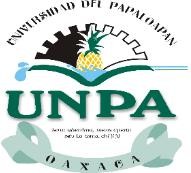 PERCEPCIONES ORDINARIAS BRUTAS (UNITARIO EN PESOS)PERCEPCIONES ORDINARIAS BRUTAS (UNITARIO EN PESOS)PERCEPCIONES ORDINARIAS BRUTAS (UNITARIO EN PESOS)PERCEPCIONES ORDINARIAS BRUTAS (UNITARIO EN PESOS)PERCEPCIONES ORDINARIAS BRUTAS (UNITARIO EN PESOS)PRESTACIONESPRESTACIONESPRESTACIONESPRESTACIONESPRESTACIONESPLAZA / PUESTORELACIÓN LABORALNIVELTOTALSUELDOS Y SALARIOSTOTALSEGURIDAD SOCIALMEDIDAS DE PROTECCIÓN ALSALARIOFONDOS Y SEGUROS DE AHORRO PARAEL RETIROCONDICIONES DE TRABAJO, CONTRATOS COLECTIVOS YOTRAS REMUNERACIONESRECTORMMYSN/A----VICE-RECTORMMYSN/A742,091566,261175,830175,830ABOGADO GENERALMMYSN/A442,745370,60372,14272,142AUDITOR INTERNOMMYSN/A352,950285,03667,91567,915SECRETARIO PARTICULAR DEL RECTORMMYSN/A370,053285,03685,01785,017JEFE DE DEPARTAMENTO "B"MMYSN/A375,753285,03690,71890,718JEFE DE DEPARTAMENTO "A"MMYSN/A334,383257,22677,15777,157JEFE DE DEPARTAMENTO "A"MMYSN/A313,805257,22656,57856,578JEFE DE AREA "C"CONFIANZAN/A278,189213,41664,77364,773JEFE DE AREA "C"CONFIANZAN/A256,847213,41643,43243,432JEFE DE AREA "B"CONFIANZAN/A256,007196,12259,88559,885JEFE DE AREA "A"CONFIANZAN/A188,184143,24444,94044,940JEFE DE AREACONFIANZAN/A231,592174,36857,22457,224JEFE DE AREACONFIANZAN/A210,668174,36836,30036,300TITULAR "C"BASEN/A792,261590,534201,72730,362171,365TITULAR "C"BASEN/A761,899590,534171,365171,365TITULAR "B"BASEN/A682,443504,915177,52730,362147,165TITULAR "B"BASEN/A652,081504,915147,165147,165TITULAR "A"BASEN/A542,634395,916146,71930,362116,357TITULAR "A"BASEN/A512,272395,916116,357116,357TITULAR "A"BASEN/A472,681395,91676,76576,765ASOCIADO "C"BASEN/A458,860330,602128,25830,36297,896ASOCIADO "C"BASEN/A428,499330,60297,89697,896ASOCIADO "C"BASEN/A395,438330,60264,83664,836ASOCIADO "B"BASEN/A375,012265,231109,78130,36279,419ASOCIADO "B"BASEN/A344,650265,23179,41979,419ASOCIADO "B"BASEN/A318,127265,23152,89652,896ASOCIADO "A"BASEN/A240,897199,92940,96940,969TECNICOBASEN/A205,515156,75748,75948,759TECNICOBASEN/A189,840156,75733,08333,083CHOFER "B"BASEN/A208,137158,80149,33749,337CHOFER "B"BASEN/A192,257158,80133,45733,457CHOFER "A"BASEN/A156,227118,32937,89837,898VELADORBASEN/A135,028101,80233,22633,226UNIVERSIDAD DEL PAPALOAPAN --- TABULADOR DE SUELDOSUNIVERSIDAD DEL PAPALOAPAN --- TABULADOR DE SUELDOSUNIVERSIDAD DEL PAPALOAPAN --- TABULADOR DE SUELDOSUNIVERSIDAD DEL PAPALOAPAN --- TABULADOR DE SUELDOSUNIVERSIDAD DEL PAPALOAPAN --- TABULADOR DE SUELDOSUNIVERSIDAD DEL PAPALOAPAN --- TABULADOR DE SUELDOSUNIVERSIDAD DEL PAPALOAPAN --- TABULADOR DE SUELDOSUNIVERSIDAD DEL PAPALOAPAN --- TABULADOR DE SUELDOSUNIVERSIDAD DEL PAPALOAPAN --- TABULADOR DE SUELDOSUNIVERSIDAD DEL PAPALOAPAN --- TABULADOR DE SUELDOSPERCEPCIONES ORDINARIAS BRUTAS (UNITARIO EN PESOS)PERCEPCIONES ORDINARIAS BRUTAS (UNITARIO EN PESOS)PERCEPCIONES ORDINARIAS BRUTAS (UNITARIO EN PESOS)PERCEPCIONES ORDINARIAS BRUTAS (UNITARIO EN PESOS)PERCEPCIONES ORDINARIAS BRUTAS (UNITARIO EN PESOS)PRESTACIONESPRESTACIONESPRESTACIONESPRESTACIONESPRESTACIONESPLAZA / PUESTORELACIÓN LABORALNIVELTOTALSUELDOS Y SALARIOSTOTALSEGURIDAD SOCIALMEDIDAS DE PROTECCIÓN ALSALARIOFONDOS Y SEGUROS DE AHORRO PARAEL RETIROCONDICIONES DE TRABAJO, CONTRATOS COLECTIVOS YOTRAS REMUNERACIONESVELADORBASEN/A124,848101,80223,04623,04623,04623,04623,046SECRETARIA "A"BASEN/A123,09592,49830,59630,59630,59630,59630,596SECRETARIA "A"BASEN/A113,84592,49821,34721,34721,34721,34721,347AUXILIAR GENERALBASEN/A107,94080,68327,25727,25727,25727,25727,257AUXILIAR GENERALBASEN/A99,87280,68319,18919,18919,18919,18919,189INTENDENTEBASEN/A96,99972,15324,84624,84624,84624,84624,846INTENDENTECONTRATON/A89,78472,15317,63117,63117,63117,63117,631UNIVERSIDAD DEL PAPALOAPAN --- ANALÍTICO DE PLAZASUNIVERSIDAD DEL PAPALOAPAN --- ANALÍTICO DE PLAZASUNIVERSIDAD DEL PAPALOAPAN --- ANALÍTICO DE PLAZASUNIVERSIDAD DEL PAPALOAPAN --- ANALÍTICO DE PLAZASUNIVERSIDAD DEL PAPALOAPAN --- ANALÍTICO DE PLAZASREMUNERACIONESREMUNERACIONESPLAZA / PUESTORELACIÓN LABORALNÚMERO DE PLAZASDESDEHASTARECTOR*MMYS0--VICE-RECTORMMYS2742,091742,091ABOGADO GENERALMMYS1442,745442,745AUDITOR INTERNOMMYS1352,950352,950SECRETARIO PARTICULAR DEL RECTORMMYS1370,053370,053JEFE DE DEPARTAMENTO "C"MMYS0--JEFE DE DEPARTAMENTO "B"MMYS10370,053375,753JEFE DE DEPARTAMENTO "A"MMYS4313,805334,383JEFE DE AREA "C"CONFIANZA8256,847278,189JEFE DE AREA "B"CONFIANZA1256,007256,007JEFE DE AREA "A"CONFIANZA1188,184188,184JEFE DE AREACONFIANZA6210,668231,592TITULAR "C"BASE5761,899792,261TITULAR "B"BASE18652,081682,443UNIVERSIDAD DEL PAPALOAPAN --- ANALÍTICO DE PLAZASUNIVERSIDAD DEL PAPALOAPAN --- ANALÍTICO DE PLAZASUNIVERSIDAD DEL PAPALOAPAN --- ANALÍTICO DE PLAZASUNIVERSIDAD DEL PAPALOAPAN --- ANALÍTICO DE PLAZASUNIVERSIDAD DEL PAPALOAPAN --- ANALÍTICO DE PLAZASREMUNERACIONESREMUNERACIONESPLAZA / PUESTORELACIÓN LABORALNÚMERO DE PLAZASDESDEHASTATITULAR "A"BASE54472,681542,634TITULAR "A"CONTRATO5472,681512,272ASOCIADO "C"BASE43395,438458,860ASOCIADO "C"CONTRATO4395,438428,499ASOCIADO "B"BASE48318,127375,012ASOCIADO "B"CONTRATO10318,127344,650ASOCIADO "A"BASE1240,897240,897TECNICOBASE46189,840205,515TECNICOCONTRATO24189,840205,515CHOFER "B"BASE3192,257208,137CHOFER "B"CONTRATO1192,257208,137CHOFER "A"BASE2156,227156,227VELADORBASE13135,028135,028VELADORCONTRATO1124,848135,028OFICIAL DE MANTENIMIENTOBASE0--SECRETARIA "A"BASE16113,845123,095SECRETARIA "A"CONTRATO5113,845123,095AUXILIAR ADMINISTRATIVOBASE15113,845123,095AUXILIAR ADMINISTRATIVOCONTRATO3113,845123,095ENFERMERABASE1113,845113,845ENFERMERACONTRATO1113,845113,845AUXILIAR GENERALBASE1999,872107,940AUXILIAR GENERALCONTRATO299,872107,940INTENDENTEBASE2389,78496,999INTENDENTECONTRATO389,78496,999JARDINEROBASE1489,78496,999JARDINEROCONTRATO689,78496,999UNIVERSIDAD TECNOLÓGICA DE LA MIXTECA --- TABULADOR DE SUELDOSUNIVERSIDAD TECNOLÓGICA DE LA MIXTECA --- TABULADOR DE SUELDOSUNIVERSIDAD TECNOLÓGICA DE LA MIXTECA --- TABULADOR DE SUELDOSUNIVERSIDAD TECNOLÓGICA DE LA MIXTECA --- TABULADOR DE SUELDOSUNIVERSIDAD TECNOLÓGICA DE LA MIXTECA --- TABULADOR DE SUELDOSUNIVERSIDAD TECNOLÓGICA DE LA MIXTECA --- TABULADOR DE SUELDOSUNIVERSIDAD TECNOLÓGICA DE LA MIXTECA --- TABULADOR DE SUELDOSUNIVERSIDAD TECNOLÓGICA DE LA MIXTECA --- TABULADOR DE SUELDOSUNIVERSIDAD TECNOLÓGICA DE LA MIXTECA --- TABULADOR DE SUELDOSUNIVERSIDAD TECNOLÓGICA DE LA MIXTECA --- TABULADOR DE SUELDOS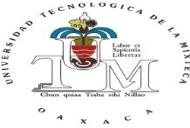 PERCEPCIONES ORDINARIAS BRUTAS (UNITARIO EN PESOS)PERCEPCIONES ORDINARIAS BRUTAS (UNITARIO EN PESOS)PERCEPCIONES ORDINARIAS BRUTAS (UNITARIO EN PESOS)PERCEPCIONES ORDINARIAS BRUTAS (UNITARIO EN PESOS)PERCEPCIONES ORDINARIAS BRUTAS (UNITARIO EN PESOS)PRESTACIONESPRESTACIONESPRESTACIONESPRESTACIONESPRESTACIONESPLAZA / PUESTORELACIÓN LABORALNIVELTOTALSUELDOS Y SALARIOSTOTALSEGURIDAD SOCIALMEDIDAS DE PROTECCIÓN ALSALARIOFONDOS Y SEGUROS DE AHORRO PARA ELRETIROCONDICIONES DE TRABAJO, CONTRATOS COLECTIVOS Y OTRASREMUNERACIONESRECTORMMYSNA1,854,573.821,357,740.02496,833.80--496,833.80496,833.80VICE-RECTORMMYSNA907,837.41566,262.19341,575.22143,342.80143,342.80198,232.42198,232.42P.I. TITULAR "C"BASENA824,907.05590,533.43234,373.62--234,373.62234,373.62P.I. TITULAR "C"BASENA818,753.65590,533.43228,220.2230,386.2530,386.25197,833.97197,833.97VICE-RECTORMMYSNA803,908.04566,262.19237,645.8550,490.4550,490.45187,155.40187,155.40P.I. TITULAR "C"BASENA797,330.57590,533.43206,797.14--206,797.14206,797.14P.I. TITULAR "C"BASENA792,284.81590,533.43201,751.3830,386.2530,386.25171,365.13171,365.13P.I. TITULAR "C"BASENA785,519.90590,533.43194,986.47--194,986.47194,986.47P.I. TITULAR "C"BASENA778,045.20590,533.43187,511.77--187,511.77187,511.77P.I. TITULAR "C"BASENA773,709.23590,533.43183,175.80--183,175.80183,175.80P.I. TITULAR "C"BASENA761,898.56590,533.43171,365.13--171,365.13171,365.13P.I. TITULAR "C"BASENA753,517.84590,533.43162,984.41--162,984.41162,984.41P.I. TITULAR "C"BASENA702,845.22590,533.43112,311.79--112,311.79112,311.79P.I. TITULAR "C"CONTRATONA692,733.34590,533.43102,199.92--102,199.92102,199.92P.I. TITULAR "B"BASENA692,568.67504,917.97187,650.7030,386.2530,386.25157,264.45157,264.45P.I. TITULAR "B"BASENA692,477.49504,917.97187,559.53--187,559.53187,559.53P.I. TITULAR "B"BASENA691,471.21504,917.97186,553.24--186,553.24186,553.24P.I. TITULAR "B"BASENA690,272.33504,917.97185,354.3630,386.2530,386.25154,968.11154,968.11P.I. TITULAR "B"BASENA684,600.65504,917.97179,682.6830,386.2530,386.25149,296.43149,296.43P.I. TITULAR "B"BASENA682,470.31504,917.97177,552.3430,386.2530,386.25147,166.09147,166.09P.I. TITULAR "B"BASENA678,976.13504,917.97174,058.16--174,058.16174,058.16P.I. TITULAR "B"BASENA676,901.12504,917.97171,983.15--171,983.15171,983.15P.I. TITULAR "B"BASENA676,652.12504,917.97171,734.15--171,734.15171,734.15P.I. TITULAR "B"BASENA675,304.62504,917.97170,386.6530,386.2530,386.25140,000.40140,000.40P.I. TITULAR "B"BASENA672,280.78504,917.97167,362.81--167,362.81167,362.81P.I. TITULAR "B"BASENA665,557.76504,917.97160,639.79--160,639.79160,639.79VICE-RECTORMMYSNA664,444.61566,262.1998,182.42--98,182.4298,182.42P.I. TITULAR "B"BASENA662,182.42504,917.97157,264.45--157,264.45157,264.45P.I. TITULAR "B"BASENA655,016.73504,917.97150,098.76--150,098.76150,098.76P.I. TITULAR "B"BASENA652,084.06504,917.97147,166.09--147,166.09147,166.09P.I. TITULAR "B"BASENA624,334.32504,917.97119,416.35--119,416.35119,416.35P.I. TITULAR "B"BASENA610,030.62504,917.97105,112.65--105,112.65105,112.65ABOGADA GENERALMMYSNA605,834.47370,601.52235,232.95103,795.05103,795.05131,437.90131,437.90P.I. TITULAR "B"BASENA601,592.26504,917.9796,674.29--96,674.2996,674.29P.I. TITULAR "B"CONTRATONA592,946.40504,917.9788,028.44--88,028.4488,028.44UNIVERSIDAD TECNOLÓGICA DE LA MIXTECA --- TABULADOR DE SUELDOSUNIVERSIDAD TECNOLÓGICA DE LA MIXTECA --- TABULADOR DE SUELDOSUNIVERSIDAD TECNOLÓGICA DE LA MIXTECA --- TABULADOR DE SUELDOSUNIVERSIDAD TECNOLÓGICA DE LA MIXTECA --- TABULADOR DE SUELDOSUNIVERSIDAD TECNOLÓGICA DE LA MIXTECA --- TABULADOR DE SUELDOSUNIVERSIDAD TECNOLÓGICA DE LA MIXTECA --- TABULADOR DE SUELDOSUNIVERSIDAD TECNOLÓGICA DE LA MIXTECA --- TABULADOR DE SUELDOSUNIVERSIDAD TECNOLÓGICA DE LA MIXTECA --- TABULADOR DE SUELDOSUNIVERSIDAD TECNOLÓGICA DE LA MIXTECA --- TABULADOR DE SUELDOSUNIVERSIDAD TECNOLÓGICA DE LA MIXTECA --- TABULADOR DE SUELDOSPERCEPCIONES ORDINARIAS BRUTAS (UNITARIO EN PESOS)PERCEPCIONES ORDINARIAS BRUTAS (UNITARIO EN PESOS)PERCEPCIONES ORDINARIAS BRUTAS (UNITARIO EN PESOS)PERCEPCIONES ORDINARIAS BRUTAS (UNITARIO EN PESOS)PERCEPCIONES ORDINARIAS BRUTAS (UNITARIO EN PESOS)PRESTACIONESPRESTACIONESPRESTACIONESPRESTACIONESPRESTACIONESPLAZA / PUESTORELACIÓN LABORALNIVELTOTALSUELDOS Y SALARIOSTOTALSEGURIDAD SOCIALMEDIDAS DE PROTECCIÓN ALSALARIOFONDOS Y SEGUROS DE AHORRO PARA ELRETIROCONDICIONES DE TRABAJO, CONTRATOS COLECTIVOS Y OTRASREMUNERACIONESP.I. TITULAR "A"BASENA566,411.97395,914.41170,497.5630,386.2530,386.25140,111.31140,111.31P.I. TITULAR "A"BASENA560,489.53395,914.41164,575.1130,386.2530,386.25134,188.86134,188.86P.I. TITULAR "A"BASENA558,493.68395,914.41162,579.2730,386.2530,386.25132,193.02132,193.02P.I. TITULAR "A"BASENA556,823.25395,914.41160,908.8430,386.2530,386.25130,522.59130,522.59P.I. TITULAR "A"BASENA551,658.01395,914.41155,743.59--155,743.59155,743.59P.I. TITULAR "A"BASENA550,575.39395,914.41154,660.9830,386.2530,386.25124,274.73124,274.73P.I. TITULAR "A"BASENA544,734.01395,914.41148,819.6030,163.6030,163.60118,656.00118,656.00P.I. TITULAR "A"BASENA543,618.60395,914.41147,704.19--147,704.19147,704.19P.I. TITULAR "A"BASENA538,413.59395,914.41142,499.1818,224.4518,224.45124,274.73124,274.73P.I. TITULAR "A"BASENA538,368.67395,914.41142,454.25--142,454.25142,454.25P.I. TITULAR "A"BASENA536,025.72395,914.41140,111.31--140,111.31140,111.31P.I. TITULAR "A"BASENA531,752.01395,914.41135,837.60--135,837.60135,837.60P.I. TITULAR "A"BASENA530,754.09395,914.41134,839.68--134,839.68134,839.68P.I. TITULAR "A"BASENA530,406.99395,914.41134,492.58--134,492.58134,492.58P.I. TITULAR "A"BASENA528,107.43395,914.41132,193.02--132,193.02132,193.02P.I. TITULAR "A"BASENA527,933.88395,914.41132,019.47--132,019.47132,019.47P.I. TITULAR "A"BASENA523,117.83395,914.41127,203.41--127,203.41127,203.41P.I. TITULAR "A"BASENA521,902.97395,914.41125,988.55--125,988.55125,988.55P.I. TITULAR "A"BASENA520,189.14395,914.41124,274.73--124,274.73124,274.73P.I. TITULAR "A"BASENA518,865.81395,914.41122,951.40--122,951.40122,951.40P.I. TITULAR "A"BASENA518,627.12395,914.41122,712.71--122,712.71122,712.71P.I. TITULAR "A"BASENA514,570.41395,914.41118,656.00--118,656.00118,656.00P.I. TITULAR "A"BASENA512,270.86395,914.41116,356.44--116,356.44116,356.44P.I. TITULAR "A"BASENA510,925.83395,914.41115,011.42--115,011.42115,011.42P.I. TITULAR "A"BASENA508,736.28395,914.41112,821.8718,224.4518,224.4594,597.4294,597.42P.I. TITULAR "A"BASENA503,065.66395,914.41107,151.2530,386.2530,386.2576,765.0076,765.00P.I. TITULAR "A"BASENA489,795.93395,914.4193,881.52--93,881.5293,881.52P.I. TITULAR "A"BASENA489,665.77395,914.4193,751.36--93,751.3693,751.36P.I. TITULAR "A"BASENA488,407.52395,914.4192,493.11--92,493.1192,493.11P.I. TITULAR "A"BASENA488,385.83395,914.4192,471.42--92,471.4292,471.42P.I. TITULAR "A"BASENA487,518.07395,914.4191,603.66--91,603.6691,603.66P.I. TITULAR "A"BASENA485,674.09395,914.4189,759.67--89,759.6789,759.67P.I. TITULAR "A"BASENA482,550.16395,914.4186,635.75--86,635.7586,635.75P.I. TITULAR "A"BASENA479,317.76395,914.4183,403.35--83,403.3583,403.35P.I. ASOCIADO "C"BASENA478,722.55330,603.61148,118.9430,386.2530,386.25117,732.69117,732.69UNIVERSIDAD TECNOLÓGICA DE LA MIXTECA --- TABULADOR DE SUELDOSUNIVERSIDAD TECNOLÓGICA DE LA MIXTECA --- TABULADOR DE SUELDOSUNIVERSIDAD TECNOLÓGICA DE LA MIXTECA --- TABULADOR DE SUELDOSUNIVERSIDAD TECNOLÓGICA DE LA MIXTECA --- TABULADOR DE SUELDOSUNIVERSIDAD TECNOLÓGICA DE LA MIXTECA --- TABULADOR DE SUELDOSUNIVERSIDAD TECNOLÓGICA DE LA MIXTECA --- TABULADOR DE SUELDOSUNIVERSIDAD TECNOLÓGICA DE LA MIXTECA --- TABULADOR DE SUELDOSUNIVERSIDAD TECNOLÓGICA DE LA MIXTECA --- TABULADOR DE SUELDOSUNIVERSIDAD TECNOLÓGICA DE LA MIXTECA --- TABULADOR DE SUELDOSUNIVERSIDAD TECNOLÓGICA DE LA MIXTECA --- TABULADOR DE SUELDOSPERCEPCIONES ORDINARIAS BRUTAS (UNITARIO EN PESOS)PERCEPCIONES ORDINARIAS BRUTAS (UNITARIO EN PESOS)PERCEPCIONES ORDINARIAS BRUTAS (UNITARIO EN PESOS)PERCEPCIONES ORDINARIAS BRUTAS (UNITARIO EN PESOS)PERCEPCIONES ORDINARIAS BRUTAS (UNITARIO EN PESOS)PRESTACIONESPRESTACIONESPRESTACIONESPRESTACIONESPRESTACIONESPLAZA / PUESTORELACIÓN LABORALNIVELTOTALSUELDOS Y SALARIOSTOTALSEGURIDAD SOCIALMEDIDAS DE PROTECCIÓN ALSALARIOFONDOS Y SEGUROS DE AHORRO PARA ELRETIROCONDICIONES DE TRABAJO, CONTRATOS COLECTIVOS Y OTRASREMUNERACIONESP.I. TITULAR ABASENA473,872.58395,914.4177,958.17--77,958.1777,958.17P.I. TITULAR "A"CONTRATONA472,679.41395,914.4176,765.00--76,765.0076,765.00P.I. ASOCIADO "C"BASENA472,110.48330,603.61141,506.8730,386.2530,386.25111,120.62111,120.62P.I. ASOCIADO "C"BASENA467,887.23330,603.61137,283.62--137,283.62137,283.62P.I. ASOCIADO "C"BASENA466,560.75330,603.61135,957.1418,224.4518,224.45117,732.69117,732.69JEFE DE DEPTO "C"MMYSNA460,918.38339,974.70120,943.68--120,943.68120,943.68AUDITOR INTERNOMMYSNA460,417.42285,027.58175,389.8475,850.6575,850.6599,539.1999,539.19P.I. ASOCIADO "C"BASENA454,948.37330,603.61124,344.76--124,344.76124,344.76P.I. ASOCIADO "C"BASENA448,336.30330,603.61117,732.69--117,732.69117,732.69P.I. ASOCIADO "C"BASENA447,484.88330,603.61116,881.27--116,881.27116,881.27JEFE DE DEPTO "C"MMYSNA447,319.39339,974.70107,344.69--107,344.69107,344.69P.I. ASOCIADO "C"BASENA447,249.38330,603.61116,645.77--116,645.77116,645.77P.I. ASOCIADO "C"BASENA446,669.70330,603.61116,066.08--116,066.08116,066.08P.I. ASOCIADO "C"BASENA446,108.12330,603.61115,504.51--115,504.51115,504.51P.I. ASOCIADO "C"BASENA445,003.09330,603.61114,399.48--114,399.48114,399.48P.I. ASOCIADO "C"BASENA443,644.45330,603.61113,040.84--113,040.84113,040.84P.I. ASOCIADO "C"BASENA443,155.33330,603.61112,551.72--112,551.72112,551.72P.I. ASOCIADO "C"BASENA443,119.10330,603.61112,515.49--112,515.49112,515.49P.I. ASOCIADO "C"BASENA443,064.76330,603.61112,461.15--112,461.15112,461.15P.I. ASOCIADO "C"BASENA442,829.26330,603.61112,225.65--112,225.65112,225.65P.I. ASOCIADO "C"BASENA441,724.23330,603.61111,120.62--111,120.62111,120.62P.I. ASOCIADO "C"BASENA438,717.09330,603.61108,113.48--108,113.48108,113.48P.I. ASOCIADO "C"BASENA437,956.25330,603.61107,352.64--107,352.64107,352.64DIRECTOR DEL MUSEOCONTRATONA436,397.26370,601.5265,795.74--65,795.7465,795.74P.I. ASOCIADO "C"BASENA435,112.16330,603.61104,508.54--104,508.54104,508.54P.I. ASOCIADO "C"BASENA434,007.13330,603.61103,403.51--103,403.51103,403.51P.I. ASOCIADO "C"BASENA431,369.24330,603.61100,765.6330,386.2530,386.2570,379.3870,379.38P.I. ASOCIADO "C"BASENA430,547.11330,603.6199,943.50--99,943.5099,943.50P.I. ASOCIADO "C"BASENA428,500.08330,603.6197,896.47--97,896.4797,896.47P I. ASOCIADO "C"BASENA425,825.97330,603.6195,222.3630,386.2530,386.2564,836.1164,836.11P.I.ASOCIADO "C"BASENA424,623.42330,603.6194,019.81--94,019.8194,019.81P.I. ASOCIADO "C"BASENA423,808.23330,603.6193,204.62--93,204.6293,204.62P.I. ASOCIADO "C"BASENA420,982.25330,603.6190,378.64--90,378.6490,378.64P.I. ASOCIADO "C"BASENA417,196.16330,603.6186,592.55--86,592.5586,592.55P.I. ASOCIADO "C"BASENA414,189.02330,603.6183,585.41--83,585.4183,585.41UNIVERSIDAD TECNOLÓGICA DE LA MIXTECA --- TABULADOR DE SUELDOSUNIVERSIDAD TECNOLÓGICA DE LA MIXTECA --- TABULADOR DE SUELDOSUNIVERSIDAD TECNOLÓGICA DE LA MIXTECA --- TABULADOR DE SUELDOSUNIVERSIDAD TECNOLÓGICA DE LA MIXTECA --- TABULADOR DE SUELDOSUNIVERSIDAD TECNOLÓGICA DE LA MIXTECA --- TABULADOR DE SUELDOSUNIVERSIDAD TECNOLÓGICA DE LA MIXTECA --- TABULADOR DE SUELDOSUNIVERSIDAD TECNOLÓGICA DE LA MIXTECA --- TABULADOR DE SUELDOSUNIVERSIDAD TECNOLÓGICA DE LA MIXTECA --- TABULADOR DE SUELDOSUNIVERSIDAD TECNOLÓGICA DE LA MIXTECA --- TABULADOR DE SUELDOSUNIVERSIDAD TECNOLÓGICA DE LA MIXTECA --- TABULADOR DE SUELDOSPERCEPCIONES ORDINARIAS BRUTAS (UNITARIO EN PESOS)PERCEPCIONES ORDINARIAS BRUTAS (UNITARIO EN PESOS)PERCEPCIONES ORDINARIAS BRUTAS (UNITARIO EN PESOS)PERCEPCIONES ORDINARIAS BRUTAS (UNITARIO EN PESOS)PERCEPCIONES ORDINARIAS BRUTAS (UNITARIO EN PESOS)PRESTACIONESPRESTACIONESPRESTACIONESPRESTACIONESPRESTACIONESPLAZA / PUESTORELACIÓN LABORALNIVELTOTALSUELDOS Y SALARIOSTOTALSEGURIDAD SOCIALMEDIDAS DE PROTECCIÓN ALSALARIOFONDOS Y SEGUROS DE AHORRO PARA ELRETIROCONDICIONES DE TRABAJO, CONTRATOS COLECTIVOS Y OTRASREMUNERACIONESP.I. ASOCIADO "C"BASENA409,732.67330,603.6179,129.06--79,129.0679,129.06P.I. ASOCIADO "C"BASENA408,573.29330,603.6177,969.68--77,969.6877,969.68JEFE DE DEPTO "C"MMYSNA406,522.42339,974.7066,547.72--66,547.7266,547.72P. I. ASOCIADO CBASENA400,874.30330,603.6170,270.69--70,270.6970,270.69P I. ASOCIADO "C"BASENA397,070.10330,603.6166,466.49--66,466.4966,466.49P.I. ASOCIADO "C"BASENA395,439.72330,603.6164,836.11--64,836.1164,836.11JEFE DE DEPTO "B"MMYSNA391,594.85285,027.58106,567.27--106,567.27106,567.27JEFE DE DEPTO "B"MMYSNA390,485.97285,027.58105,458.39--105,458.39105,458.39P.I. ASOCIADO "C"CONTRATONA389,778.70330,603.6159,175.09--59,175.0959,175.09JEFE DE DEPTO "B"MMYSNA387,877.77285,027.58102,850.19--102,850.19102,850.19SECRETARIO PARTICULARMMYSNA387,143.73285,027.58102,116.15--102,116.15102,116.15P.I. ASOCIADO "B"BASENA385,652.40265,236.20120,416.2030,386.2530,386.2590,029.9590,029.95P.I. ASOCIADO "B"BASENA382,178.89265,236.20116,942.6930,386.2530,386.2586,556.4486,556.44JEFE DE DEPTO "B"MMYSNA371,947.47285,027.5886,919.88--86,919.8886,919.88JEFE DE DEPTO "B"MMYSNA370,042.08285,027.5885,014.50--85,014.5085,014.50P.I. ASOCIADO "B"BASENA365,875.60265,236.20100,639.40--100,639.40100,639.40P.I. ASOCIADO "B"BASENA360,570.87265,236.2095,334.67--95,334.6795,334.67P.I. ASOCIADO "B"BASENA355,266.15265,236.2090,029.95--90,029.9590,029.95P.I. ASOCIADO "B"BASENA355,149.88265,236.2089,913.68--89,913.6889,913.68P.I. ASOCIADO "B"BASENA352,068.78265,236.2086,832.58--86,832.5886,832.58JEFE DE DEPTO "A"MMYSNA349,465.72257,227.5692,238.16--92,238.1692,238.16JEFE DE DEPTO "A"MMYSNA344,673.53257,227.5687,445.98--87,445.9887,445.98P.I. ASOCIADO "B"BASENA344,656.70265,236.2079,420.50--79,420.5079,420.50P.I. ASOCIADO "B"BASENA338,465.43265,236.2073,229.23--73,229.2373,229.23JEFE DE DEPTO "A"BASENA334,384.43257,227.5677,156.87--77,156.8777,156.87P.I. ASOCIADO "B"BASENA333,436.84265,236.2068,200.64--68,200.6468,200.64P.I. ASOCIADO "B"BASENA324,745.82265,236.2059,509.62--59,509.6259,509.62P.I. ASOCIADO BBASENA322,580.33265,236.2057,344.13--57,344.1357,344.13P.I. ASOCIADO "B"BASENA319,455.63265,236.2054,219.43--54,219.4354,219.43P.I. ASOCIADO "B"BASENA319,353.89265,236.2054,117.69--54,117.6954,117.69P I ASOCIADO "B"BASENA318,133.08265,236.2052,896.88--52,896.8852,896.88P.I. ASOCIADO "B"CONTRATONA313,591.36265,236.2048,355.16--48,355.1648,355.16JEFE DE DEPTO "A"MMYSNA304,257.10257,227.5647,029.54--47,029.5447,029.54JEFE DE AREA "C"CONFIANZANA295,260.22213,414.0381,846.19--81,846.1981,846.19JEFE DE AREA "C"CONFIANZANA293,330.72213,414.0379,916.69--79,916.6979,916.69UNIVERSIDAD TECNOLÓGICA DE LA MIXTECA --- TABULADOR DE SUELDOSUNIVERSIDAD TECNOLÓGICA DE LA MIXTECA --- TABULADOR DE SUELDOSUNIVERSIDAD TECNOLÓGICA DE LA MIXTECA --- TABULADOR DE SUELDOSUNIVERSIDAD TECNOLÓGICA DE LA MIXTECA --- TABULADOR DE SUELDOSUNIVERSIDAD TECNOLÓGICA DE LA MIXTECA --- TABULADOR DE SUELDOSUNIVERSIDAD TECNOLÓGICA DE LA MIXTECA --- TABULADOR DE SUELDOSUNIVERSIDAD TECNOLÓGICA DE LA MIXTECA --- TABULADOR DE SUELDOSUNIVERSIDAD TECNOLÓGICA DE LA MIXTECA --- TABULADOR DE SUELDOSUNIVERSIDAD TECNOLÓGICA DE LA MIXTECA --- TABULADOR DE SUELDOSUNIVERSIDAD TECNOLÓGICA DE LA MIXTECA --- TABULADOR DE SUELDOSPERCEPCIONES ORDINARIAS BRUTAS (UNITARIO EN PESOS)PERCEPCIONES ORDINARIAS BRUTAS (UNITARIO EN PESOS)PERCEPCIONES ORDINARIAS BRUTAS (UNITARIO EN PESOS)PERCEPCIONES ORDINARIAS BRUTAS (UNITARIO EN PESOS)PERCEPCIONES ORDINARIAS BRUTAS (UNITARIO EN PESOS)PRESTACIONESPRESTACIONESPRESTACIONESPRESTACIONESPRESTACIONESPLAZA / PUESTORELACIÓN LABORALNIVELTOTALSUELDOS Y SALARIOSTOTALSEGURIDAD SOCIALMEDIDAS DE PROTECCIÓN ALSALARIOFONDOS Y SEGUROS DE AHORRO PARA ELRETIROCONDICIONES DE TRABAJO, CONTRATOS COLECTIVOS Y OTRASREMUNERACIONESJEFE DE AREA "C"CONFIANZANA290,991.94213,414.0377,577.91--77,577.9177,577.91JEFE DE AREA "C"CONFIANZANA287,542.23213,414.0374,128.20--74,128.2074,128.20JEFE DE AREA "C"BASENA286,723.66213,414.0373,309.63--73,309.6373,309.63CHOFER "B"BASENA286,612.02158,802.81127,809.2175,295.8575,295.8552,513.3652,513.36CHOFER "C"CONTRATONA284,331.64236,655.0547,676.5947,676.5947,676.59JEFE DE AREA "C"BASENA282,455.38213,414.0369,041.34--69,041.3469,041.34JEFE DE AREA "C"CONFIANZANA278,187.10213,414.0364,773.06--64,773.0664,773.06P.I. ASOCIADO "A"CONTRATONA269,034.43199,928.7569,105.6869,105.6869,105.68JEFE DE AREA "B"CONFIANZANA262,507.91196,121.1166,386.80--66,386.8066,386.80JEFE DE AREA "C"CONFIANZANA262,412.00213,414.0348,997.97--48,997.9748,997.97JEFE DE AREA "C"CONFIANZANA256,845.69213,414.0343,431.66--43,431.6643,431.66JEFE DE AREA "B"CONFIANZANA256,006.36196,121.1159,885.25--59,885.2559,885.25TECNICOBASENA241,321.12156,753.4784,567.65--84,567.6584,567.65TECNICOBASENA230,006.12156,753.4773,252.6518,224.4518,224.4555,028.2055,028.20TECNICOBASENA226,435.99156,753.4769,682.52--69,682.5269,682.52TECNICOBASENA223,283.74156,753.4766,530.27--66,530.2766,530.27CHOFER "B"BASENA217,668.28158,802.8158,865.47--58,865.4758,865.47TECNICOBASENA214,916.74156,753.4758,163.27--58,163.2758,163.27TECNICOBASENA213,920.39156,753.4757,166.92--57,166.9257,166.92TECNICOBASENA213,619.77156,753.4756,866.30--56,866.3056,866.30TECNICOBASENA211,781.67156,753.4755,028.20--55,028.2055,028.20CHOFER "B"BASENA211,316.17158,802.8152,513.36--52,513.3652,513.36TECNICOBASENA208,646.60156,753.4751,893.13--51,893.1351,893.13TECNICOBASENA207,581.54156,753.4750,828.07--50,828.0750,828.07CHOFER "B"BASENA206,686.96158,802.8147,884.15--47,884.1547,884.15TECNICOBASENA205,511.53156,753.4748,758.07--48,758.0748,758.07PROGRAMADOR JRBASENA203,656.26156,753.4746,902.79--46,902.7946,902.79TECNICOBASENA202,745.80156,753.4745,992.33--45,992.3345,992.33TECNICOBASENA201,852.52156,753.4745,099.05--45,099.0545,099.05TECNICOBASENA200,151.85156,753.4743,398.39--43,398.3943,398.39TECNICOBASENA199,086.79156,753.4742,333.32--42,333.3242,333.32TECNICOBASENA197,154.21156,753.4740,400.74--40,400.7440,400.74TECNICOBASENA197,016.79156,753.4740,263.32--40,263.3240,263.32TECNICOBASENA196,896.54156,753.4740,143.07--40,143.0740,143.07JEFE DE AREA "A"CONFIANZANA196,791.05143,253.5153,537.54--53,537.5453,537.54UNIVERSIDAD TECNOLÓGICA DE LA MIXTECA --- TABULADOR DE SUELDOSUNIVERSIDAD TECNOLÓGICA DE LA MIXTECA --- TABULADOR DE SUELDOSUNIVERSIDAD TECNOLÓGICA DE LA MIXTECA --- TABULADOR DE SUELDOSUNIVERSIDAD TECNOLÓGICA DE LA MIXTECA --- TABULADOR DE SUELDOSUNIVERSIDAD TECNOLÓGICA DE LA MIXTECA --- TABULADOR DE SUELDOSUNIVERSIDAD TECNOLÓGICA DE LA MIXTECA --- TABULADOR DE SUELDOSUNIVERSIDAD TECNOLÓGICA DE LA MIXTECA --- TABULADOR DE SUELDOSUNIVERSIDAD TECNOLÓGICA DE LA MIXTECA --- TABULADOR DE SUELDOSUNIVERSIDAD TECNOLÓGICA DE LA MIXTECA --- TABULADOR DE SUELDOSUNIVERSIDAD TECNOLÓGICA DE LA MIXTECA --- TABULADOR DE SUELDOSPERCEPCIONES ORDINARIAS BRUTAS (UNITARIO EN PESOS)PERCEPCIONES ORDINARIAS BRUTAS (UNITARIO EN PESOS)PERCEPCIONES ORDINARIAS BRUTAS (UNITARIO EN PESOS)PERCEPCIONES ORDINARIAS BRUTAS (UNITARIO EN PESOS)PERCEPCIONES ORDINARIAS BRUTAS (UNITARIO EN PESOS)PRESTACIONESPRESTACIONESPRESTACIONESPRESTACIONESPRESTACIONESPLAZA / PUESTORELACIÓN LABORALNIVELTOTALSUELDOS Y SALARIOSTOTALSEGURIDAD SOCIALMEDIDAS DE PROTECCIÓN ALSALARIOFONDOS Y SEGUROS DE AHORRO PARA ELRETIROCONDICIONES DE TRABAJO, CONTRATOS COLECTIVOS Y OTRASREMUNERACIONESTECNICOBASENA196,106.33156,753.4739,352.86--39,352.8639,352.86TECNICOBASENA194,809.35156,753.4738,055.88--38,055.8838,055.88TECNICOBASENA194,285.41156,753.4737,531.94--37,531.9437,531.94TECNICOBASENA192,335.65156,753.4735,582.18--35,582.1835,582.18TECNICOBASENA191,519.68156,753.4734,766.21--34,766.2134,766.21JEFE DE AREA "A"BASENA191,060.91143,253.5147,807.40--47,807.4047,807.40TECNICOBASENA190,884.07156,753.4734,130.60--34,130.6034,130.60PROGRAMADOR JRBASENA190,738.06156,753.4733,984.59--33,984.5933,984.59PROGRAMADOR JRCONTRATONA189,836.19156,753.4733,082.72--33,082.7233,082.72TECNICOCONTRATONA187,152.05156,753.4730,398.58--30,398.5830,398.58JEFE DE AREA "A"BASENA173,870.49143,253.5130,616.98--30,616.9830,616.98JEFE DE AREA "A"CONFIANZANA171,417.52143,253.5128,164.01--28,164.0128,164.01CHOFER "A"BASENA163,316.55118,321.8144,994.74--44,994.7444,994.74OFICIALBASENA160,828.78101,802.5759,026.21--59,026.2159,026.21CHOFER "A"BASENA158,045.55118,321.8139,723.75--39,723.7539,723.75OFICIALBASENA155,122.26101,802.5753,319.68--53,319.6853,319.68AUX DE PROGRAMADORBASENA153,452.17124,854.7828,597.3928,597.3928,597.39AUX DE PROGRAMADORCONTRATONA152,111.26124,854.7827,256.4827,256.4827,256.48AUX DE PROGRAMADORCONTRATONA149,973.34124,854.7825,118.5625,118.5625,118.56SECRETARIA "B"BASENA146,969.48106,146.5640,822.91--40,822.9140,822.91SECRETARIA "A"BASENA146,718.4492,499.4254,219.0221,772.2521,772.2532,446.7732,446.77SECRETARIA "B"BASENA144,846.55106,146.5638,699.98--38,699.9838,699.98SECRETARIA "B"BASENA142,723.61106,146.5636,577.05--36,577.0536,577.05OFICIALBASENA141,137.03101,802.5739,334.46--39,334.4639,334.46OFICIALBASENA140,913.90101,802.5739,111.33--39,111.3339,111.33OFICIALBASENA140,690.77101,802.5738,888.20--38,888.2038,888.20OFICIALBASENA139,100.98101,802.5737,298.40--37,298.4037,298.40OFICIALBASENA138,654.72101,802.5736,852.15--36,852.1536,852.15OFICIALBASENA137,064.93101,802.5735,262.35--35,262.3535,262.35OFICIALBASENA136,562.89101,802.5734,760.31--34,760.3134,760.31OFICIALBASENA135,028.87101,802.5733,226.30--33,226.3033,226.30OFICIALBASENA131,793.50101,802.5729,990.93--29,990.9329,990.93AUX. ADMINISTRATIVOBASENA130,090.6792,499.4237,591.26--37,591.2637,591.26SECRETARIA "A"BASENA128,646.1692,499.4236,146.75--36,146.7536,146.75OFICIALBASENA127,994.73101,802.5726,192.16--26,192.1626,192.16UNIVERSIDAD TECNOLÓGICA DE LA MIXTECA --- TABULADOR DE SUELDOSUNIVERSIDAD TECNOLÓGICA DE LA MIXTECA --- TABULADOR DE SUELDOSUNIVERSIDAD TECNOLÓGICA DE LA MIXTECA --- TABULADOR DE SUELDOSUNIVERSIDAD TECNOLÓGICA DE LA MIXTECA --- TABULADOR DE SUELDOSUNIVERSIDAD TECNOLÓGICA DE LA MIXTECA --- TABULADOR DE SUELDOSUNIVERSIDAD TECNOLÓGICA DE LA MIXTECA --- TABULADOR DE SUELDOSUNIVERSIDAD TECNOLÓGICA DE LA MIXTECA --- TABULADOR DE SUELDOSUNIVERSIDAD TECNOLÓGICA DE LA MIXTECA --- TABULADOR DE SUELDOSUNIVERSIDAD TECNOLÓGICA DE LA MIXTECA --- TABULADOR DE SUELDOSUNIVERSIDAD TECNOLÓGICA DE LA MIXTECA --- TABULADOR DE SUELDOSPERCEPCIONES ORDINARIAS BRUTAS (UNITARIO EN PESOS)PERCEPCIONES ORDINARIAS BRUTAS (UNITARIO EN PESOS)PERCEPCIONES ORDINARIAS BRUTAS (UNITARIO EN PESOS)PERCEPCIONES ORDINARIAS BRUTAS (UNITARIO EN PESOS)PERCEPCIONES ORDINARIAS BRUTAS (UNITARIO EN PESOS)PRESTACIONESPRESTACIONESPRESTACIONESPRESTACIONESPRESTACIONESPLAZA / PUESTORELACIÓN LABORALNIVELTOTALSUELDOS Y SALARIOSTOTALSEGURIDAD SOCIALMEDIDAS DE PROTECCIÓN ALSALARIOFONDOS Y SEGUROS DE AHORRO PARA ELRETIROCONDICIONES DE TRABAJO, CONTRATOS COLECTIVOS Y OTRASREMUNERACIONESAUX. GENERALBASENA127,631.2780,682.7146,948.56--46,948.5646,948.56SECRETARIA "A"BASENA127,566.5892,499.4235,067.16--35,067.1635,067.16SECRETARIA "A"BASENA127,384.1292,499.4234,884.70--34,884.7034,884.70SECRETARIA "A"BASENA126,796.1892,499.4234,296.76--34,296.7634,296.76SECRETARIA "A"BASENA125,529.0692,499.4233,029.64--33,029.6433,029.64SECRETARIA "A"BASENA125,103.3192,499.4232,603.89--32,603.8932,603.89SECRETARIA "A"BASENA124,946.1992,499.4232,446.77--32,446.7732,446.77OFICIALBASENA124,848.62101,802.5723,046.04--23,046.0423,046.04SECRETARIA "A"BASENA124,738.3892,499.4232,238.96--32,238.9632,238.96SECRETARIA "A"BASENA124,490.0392,499.4231,990.61--31,990.6131,990.61SECRETARIA "A"BASENA124,459.6192,499.4231,960.20--31,960.2031,960.20SECRETARIA "A"BASENA124,414.0092,499.4231,914.58--31,914.5831,914.58AUX. ADMINISTRATIVOBASENA124,165.6492,499.4231,666.23--31,666.2331,666.23AUX. ADMINISTRATIVOBASENA123,912.2292,499.4231,412.80--31,412.8031,412.80SECRETARIA "A"BASENA123,096.2092,499.4230,596.78--30,596.7830,596.78AUX. ADMINISTRATIVOBASENA122,021.6892,499.4229,522.27--29,522.2729,522.27AUX. ADMINISTRATIVOBASENA121,677.0392,499.4229,177.61--29,177.6129,177.61AUX. ADMINISTRATIVOBASENA119,837.1892,499.4227,337.76--27,337.7627,337.76SECRETARIA "A"BASENA118,083.4992,499.4225,584.07--25,584.0725,584.07INTENDENTEBASENA117,418.4372,153.2445,265.19--45,265.1945,265.19SECRETARIA "A"BASENA115,853.3792,499.4223,353.95--23,353.9523,353.95SECRETARIA "A"BASENA113,846.2692,499.4221,346.84--21,346.8421,346.84AUX. GENERALBASENA112,780.4880,682.7132,097.77--32,097.7732,097.77AUX. GENERALBASENA112,426.8180,682.7131,744.10--31,744.1031,744.10SECRETARIA "A"CONTRATONA112,262.3692,499.4219,762.95--19,762.9519,762.95AUX. GENERALBASENA111,166.8380,682.7130,484.12--30,484.1230,484.12AUX. GENERALBASENA109,553.1880,682.7128,870.47--28,870.4728,870.47AUX. GENERALBASENA107,939.5280,682.7127,256.81--27,256.8127,256.81AUX. GENERALBASENA106,732.6080,682.7126,049.89--26,049.8926,049.89AUX. GENERALBASENA105,118.9480,682.7124,436.23--24,436.2324,436.23JARDINEROBASENA103,898.2572,153.2431,745.01--31,745.0131,745.01JARDINEROBASENA102,455.1972,153.2430,301.95--30,301.9530,301.95AUX. GENERALBASENA102,285.1080,682.7121,602.39--21,602.3921,602.39INTENDENTEBASENA101,328.4172,153.2429,175.17--29,175.1729,175.17JARDINEROBASENA101,012.1372,153.2428,858.88--28,858.8828,858.88UNIVERSIDAD TECNOLÓGICA DE LA MIXTECA --- TABULADOR DE SUELDOSUNIVERSIDAD TECNOLÓGICA DE LA MIXTECA --- TABULADOR DE SUELDOSUNIVERSIDAD TECNOLÓGICA DE LA MIXTECA --- TABULADOR DE SUELDOSUNIVERSIDAD TECNOLÓGICA DE LA MIXTECA --- TABULADOR DE SUELDOSUNIVERSIDAD TECNOLÓGICA DE LA MIXTECA --- TABULADOR DE SUELDOSUNIVERSIDAD TECNOLÓGICA DE LA MIXTECA --- TABULADOR DE SUELDOSUNIVERSIDAD TECNOLÓGICA DE LA MIXTECA --- TABULADOR DE SUELDOSUNIVERSIDAD TECNOLÓGICA DE LA MIXTECA --- TABULADOR DE SUELDOSUNIVERSIDAD TECNOLÓGICA DE LA MIXTECA --- TABULADOR DE SUELDOSUNIVERSIDAD TECNOLÓGICA DE LA MIXTECA --- TABULADOR DE SUELDOSPERCEPCIONES ORDINARIAS BRUTAS (UNITARIO EN PESOS)PERCEPCIONES ORDINARIAS BRUTAS (UNITARIO EN PESOS)PERCEPCIONES ORDINARIAS BRUTAS (UNITARIO EN PESOS)PERCEPCIONES ORDINARIAS BRUTAS (UNITARIO EN PESOS)PERCEPCIONES ORDINARIAS BRUTAS (UNITARIO EN PESOS)PRESTACIONESPRESTACIONESPRESTACIONESPRESTACIONESPRESTACIONESPLAZA / PUESTORELACIÓN LABORALNIVELTOTALSUELDOS Y SALARIOSTOTALSEGURIDAD SOCIALMEDIDAS DE PROTECCIÓN ALSALARIOFONDOS Y SEGUROS DE AHORRO PARA ELRETIROCONDICIONES DE TRABAJO, CONTRATOS COLECTIVOS Y OTRASREMUNERACIONESINTENDENTEBASENA100,470.4872,153.2428,317.24--28,317.2428,317.24INTENDENTEBASENA99,885.3572,153.2427,732.10--27,732.1027,732.10AUX. GENERALBASENA99,871.2580,682.7119,188.54--19,188.5419,188.54INTENDENTEBASENA99,699.5372,153.2427,546.29--27,546.2927,546.29INTENDENTEBASENA99,217.1972,153.2427,063.95--27,063.9527,063.95AUX. GENERALCONTRATONA98,489.7080,682.7117,806.99--17,806.9917,806.99INTENDENTEBASENA98,442.2872,153.2426,289.04--26,289.0426,289.04JARDINEROBASENA98,086.4672,153.2425,933.22--25,933.2225,933.22INTENDENTEBASENA97,979.7172,153.2425,826.47--25,826.4725,826.47INTENDENTEBASENA97,390.6372,153.2425,237.38--25,237.3825,237.38INTENDENTEBASENA96,999.2272,153.2424,845.97--24,845.9724,845.97INTENDENTEBASENA95,919.8972,153.2423,766.64--23,766.6423,766.64INTENDENTEBASENA93,571.4572,153.2421,418.20--21,418.2021,418.20INTENDENTEBASENA91,215.1072,153.2419,061.85--19,061.8519,061.85JARDINEROBASENA91,104.4072,153.2418,951.15--18,951.1518,951.15INTENDENTEBASENA90,629.9772,153.2418,476.72--18,476.7218,476.72JARDINEROBASENA90,254.3772,153.2418,101.13--18,101.1318,101.13JARDINEROBASENA90,143.6772,153.2417,990.43--17,990.4317,990.43INTENDENTECONTRATONA89,783.8972,153.2417,630.65--17,630.6517,630.65INTENDENTECONTRATONA88,548.3972,153.2416,395.15--16,395.1516,395.15UNIVERSIDAD TECNOLÓGICA DE LA MIXTECA --- ANALÍTICO DE PLAZASUNIVERSIDAD TECNOLÓGICA DE LA MIXTECA --- ANALÍTICO DE PLAZASUNIVERSIDAD TECNOLÓGICA DE LA MIXTECA --- ANALÍTICO DE PLAZASUNIVERSIDAD TECNOLÓGICA DE LA MIXTECA --- ANALÍTICO DE PLAZASUNIVERSIDAD TECNOLÓGICA DE LA MIXTECA --- ANALÍTICO DE PLAZAS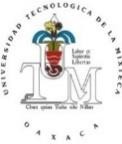 REMUNERACIONESREMUNERACIONESPLAZA / PUESTORELACIÓN LABORALNÚMERO DE PLAZASDESDEHASTARECTORMANDOS MEDIOS Y SUPERIORES11,854,5741,854,574VICE RECTORMANDOS MEDIOS Y SUPERIORES3664,445907,837ABOGADO GENERALMANDOS MEDIOS Y SUPERIORES1605,834605,834DIRECTOR DEL MUSEOCONTRATO1436,397436,397AUDITOR INTERNOMANDOS MEDIOS Y SUPERIORES1460,855460,855SRIO. PART. RECTORMANDOS MEDIOS Y SUPERIORES1387,384387,384JEFE DE DEPTO CMANDOS MEDIOS Y SUPERIORES3406,522460,918JEFE DE DEPTO BMANDOS MEDIOS Y SUPERIORES7370,042391,595JEFE DE DEPTO AMANDOS MEDIOS Y SUPERIORES3304,257349,466JEFE DE DEPTO ABASE1334,384334,384JEFE DE AREA CCONFIANZA9256,846295,260JEFE DE AREA CBASE2282,455286,724JEFE DE AREA BCONFIANZA2256,006262,508JEFE DE AREA ACONFIANZA3171,418196,791JEFE DE AREA ABASE2173,870191,061JEFE DE AREA ACONTRATO2171,418171,418P I TITULAR CBASE14702,845797,331P I TITULAR CCONTRATO4692,733702,845P I TITULAR BBASE29601,592692,477P I TITULAR BCONTRATO4592,946601,592P I TITULAR ABASE73472,679566,412P I TITULAR ACONTRATO1472,679472,679P I ASOCIADO CBASE61395,440472,110P I ASOCIADO CCONTRATO8389,779395,440P I ASOCIADO BBASE22318,133385,652P I ASOCIADO BCONTRATO2313,591319,354P I ASOCIADO ABASE0269,034269,034PROGRAMADOR JRBASE4189,836203,656PROGRAMADOR JRCONTRATO6189,836189,836AUX DE PROGRAMADORBASE1155,253155,253AUX DE PROGRAMADORCONTRATO2152,111152,111TECNICOBASE56189,836230,006TECNICOCONTRATO6187,152189,836CHOFER CBASE0284,332284,332CHOFER BBASE5206,687286,612CHOFER ABASE2158,046163,317SECRETARIA CBASE1152,111152,111UNIVERSIDAD TECNOLÓGICA DE LA MIXTECA --- ANALÍTICO DE PLAZASUNIVERSIDAD TECNOLÓGICA DE LA MIXTECA --- ANALÍTICO DE PLAZASUNIVERSIDAD TECNOLÓGICA DE LA MIXTECA --- ANALÍTICO DE PLAZASUNIVERSIDAD TECNOLÓGICA DE LA MIXTECA --- ANALÍTICO DE PLAZASUNIVERSIDAD TECNOLÓGICA DE LA MIXTECA --- ANALÍTICO DE PLAZASREMUNERACIONESREMUNERACIONESPLAZA / PUESTORELACIÓN LABORALNÚMERO DE PLAZASDESDEHASTASECRETARIA BBASE3142,724146,969SECRETARIA ABASE34113,846128,646SECRETARIA ACONTRATO6112,262113,846AUX ADMINISTRATIVOBASE22113,846130,091AUX ADMINISTRATIVOCONTRATO2112,262113,846ENFERMERABASE1124,946124,946OFICIALBASE26124,849160,829VELADORBASE0124,849124,849AUX GENERALBASE2298,490112,780AUX GENERALCONTRATO498,49098,490INTENDENTEBASE3790,630101,328INTENDENTECONTRATO988,54889,784JARDINEROBASE989,784103,898JARDINEROCONTRATO488,54888,548UNIVERSIDAD TECNOLÓGICA DE LA SIERRA SUR DE OAXACA --- TABULADOR DE SUELDOSUNIVERSIDAD TECNOLÓGICA DE LA SIERRA SUR DE OAXACA --- TABULADOR DE SUELDOSUNIVERSIDAD TECNOLÓGICA DE LA SIERRA SUR DE OAXACA --- TABULADOR DE SUELDOSUNIVERSIDAD TECNOLÓGICA DE LA SIERRA SUR DE OAXACA --- TABULADOR DE SUELDOSUNIVERSIDAD TECNOLÓGICA DE LA SIERRA SUR DE OAXACA --- TABULADOR DE SUELDOSUNIVERSIDAD TECNOLÓGICA DE LA SIERRA SUR DE OAXACA --- TABULADOR DE SUELDOSUNIVERSIDAD TECNOLÓGICA DE LA SIERRA SUR DE OAXACA --- TABULADOR DE SUELDOSUNIVERSIDAD TECNOLÓGICA DE LA SIERRA SUR DE OAXACA --- TABULADOR DE SUELDOSUNIVERSIDAD TECNOLÓGICA DE LA SIERRA SUR DE OAXACA --- TABULADOR DE SUELDOSUNIVERSIDAD TECNOLÓGICA DE LA SIERRA SUR DE OAXACA --- TABULADOR DE SUELDOS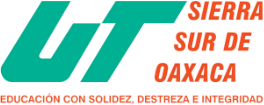 PERCEPCIONES ORDINARIAS BRUTAS (UNITARIO EN PESOS)PERCEPCIONES ORDINARIAS BRUTAS (UNITARIO EN PESOS)PERCEPCIONES ORDINARIAS BRUTAS (UNITARIO EN PESOS)PERCEPCIONES ORDINARIAS BRUTAS (UNITARIO EN PESOS)PERCEPCIONES ORDINARIAS BRUTAS (UNITARIO EN PESOS)PRESTACIONESPRESTACIONESPRESTACIONESPRESTACIONESPRESTACIONESPLAZA / PUESTORELACIÓN LABORALNIVELTOTALSUELDOS Y SALARIOSTOTALSEGURIDAD SOCIALMEDIDAS DE PROTECCIÓN AL SALARIOFONDOS Y SEGUROS DE AHORRO PARA EL RETIROCONDICIONES DE TRABAJO, CONTRATOS COLECTIVOS Y OTRAS REMUNERACIONESRECTORMANDOS MEDIOS Y SUPERIORES23-A840,106737,654102,452---102,452ABOGADO GENERALMANDOS MEDIOS YSUPERIORES22-A630,163553,31476,849---76,849DIRECTOR DE ÁREAMANDOS MEDIOS YSUPERIORES22-A630,163553,31476,849---76,849JEFE DE DEPARTAMENTOMANDOS MEDIOS YSUPERIORES17-A324,770285,16439,606---39,606PROFESOR ASOCIADO CCONTRATONA279,403217,37962,024---62,024PROFESOR DE ASIGNATURA B-76 (H/S/M)CONTRATONA491,274380,532110,742---110,742UNIVERSIDAD TECNOLÓGICA DE LA SIERRA SUR DE OAXACA --- TABULADOR DE SUELDOSUNIVERSIDAD TECNOLÓGICA DE LA SIERRA SUR DE OAXACA --- TABULADOR DE SUELDOSUNIVERSIDAD TECNOLÓGICA DE LA SIERRA SUR DE OAXACA --- TABULADOR DE SUELDOSUNIVERSIDAD TECNOLÓGICA DE LA SIERRA SUR DE OAXACA --- TABULADOR DE SUELDOSUNIVERSIDAD TECNOLÓGICA DE LA SIERRA SUR DE OAXACA --- TABULADOR DE SUELDOSUNIVERSIDAD TECNOLÓGICA DE LA SIERRA SUR DE OAXACA --- TABULADOR DE SUELDOSUNIVERSIDAD TECNOLÓGICA DE LA SIERRA SUR DE OAXACA --- TABULADOR DE SUELDOSUNIVERSIDAD TECNOLÓGICA DE LA SIERRA SUR DE OAXACA --- TABULADOR DE SUELDOSUNIVERSIDAD TECNOLÓGICA DE LA SIERRA SUR DE OAXACA --- TABULADOR DE SUELDOSUNIVERSIDAD TECNOLÓGICA DE LA SIERRA SUR DE OAXACA --- TABULADOR DE SUELDOSPERCEPCIONES ORDINARIAS BRUTAS (UNITARIO EN PESOS)PERCEPCIONES ORDINARIAS BRUTAS (UNITARIO EN PESOS)PERCEPCIONES ORDINARIAS BRUTAS (UNITARIO EN PESOS)PERCEPCIONES ORDINARIAS BRUTAS (UNITARIO EN PESOS)PERCEPCIONES ORDINARIAS BRUTAS (UNITARIO EN PESOS)PRESTACIONESPRESTACIONESPRESTACIONESPRESTACIONESPRESTACIONESPLAZA / PUESTORELACIÓN LABORALNIVELTOTALSUELDOS Y SALARIOSTOTALSEGURIDAD SOCIALMEDIDAS DE PROTECCIÓN AL SALARIOFONDOS Y SEGUROS DE AHORRO PARA ELRETIROCONDICIONES DE TRABAJO, CONTRATOS COLECTIVOS Y OTRAS REMUNERACIONESCOORDINADORCONTRATONA194,013151,94142,072---42,072JEFE DE OFICINACONTRATONA126,94494,99631,948---31,948TÉCNICO BIBLIOTECARIOCONTRATONA111,34381,75029,593---29,593TÉCNICO EN CONTABILIDADCONTRATONA111,34381,75029,593---29,593ANALISTA ADMINISTRATIVOCONTRATONA101,66173,52928,132---28,132ENFERMERIACONTRATONA101,66173,52928,132---28,132CHOFER DEL RECTORCONTRATONA97,45869,96127,497---27,497ASISTENTE DE SERVICIOS DE MANTENIMIENTOCONTRATONA81,55256,45525,096---25,096SECRETARIA DE RECTORCONTRATONA111,34381,75029,593---29,593SECRETARIA DE DIRECTOR DE ÁREACONTRATONA101,66173,52928,132---28,132SECRETARIA DE JEFE DE DEPARTAMENTOCONTRATONA94,25567,24127,014---27,014UNIVERSIDAD TECNOLÓGICA DE LA SIERRA SUR DE OAXACA --- ANALÍTICO DE PLAZASUNIVERSIDAD TECNOLÓGICA DE LA SIERRA SUR DE OAXACA --- ANALÍTICO DE PLAZASUNIVERSIDAD TECNOLÓGICA DE LA SIERRA SUR DE OAXACA --- ANALÍTICO DE PLAZASUNIVERSIDAD TECNOLÓGICA DE LA SIERRA SUR DE OAXACA --- ANALÍTICO DE PLAZASUNIVERSIDAD TECNOLÓGICA DE LA SIERRA SUR DE OAXACA --- ANALÍTICO DE PLAZASREMUNERACIONESREMUNERACIONESPLAZA / PUESTORELACIÓN LABORALNÚMERO DE PLAZASDESDEHASTARECTORMANDOS MEDIOS Y SUPERIORES1840,106840,106ABOGADO GENERALMANDOS MEDIOS Y SUPERIORES1630,163630,163DIRECTOR DE ÁREAMANDOS MEDIOS Y SUPERIORES6630,163630,163JEFE DE DEPARTAMENTOMANDOS MEDIOS Y SUPERIORES4324,770324,770PROFESOR ASOCIADO CCONTRATO2279,403279,403PROFESOR DE ASIGNATURA B (H/S/M)CONTRATO76491,274491,274COORDINADORCONTRATO1194,013194,013JEFE DE OFICINACONTRATO6126,944126,944TÉCNICO BIBLIOTECARIOCONTRATO1111,343111,343TÉCNICO EN CONTABILIDADCONTRATO2111,343111,343ANALISTA ADMINISTRATIVOCONTRATO4101,661101,661ENFERMERACONTRATO1101,661101,661CHOFER DEL RECTORCONTRATO197,45897,458ASISTENTE DE SERVICIOS DE MANTENIMIENTOCONTRATO181,55281,552SECRETARIA DE RECTORCONTRATO1111,343111,343UNIVERSIDAD TECNOLÓGICA DE LA SIERRA SUR DE OAXACA --- ANALÍTICO DE PLAZASUNIVERSIDAD TECNOLÓGICA DE LA SIERRA SUR DE OAXACA --- ANALÍTICO DE PLAZASUNIVERSIDAD TECNOLÓGICA DE LA SIERRA SUR DE OAXACA --- ANALÍTICO DE PLAZASUNIVERSIDAD TECNOLÓGICA DE LA SIERRA SUR DE OAXACA --- ANALÍTICO DE PLAZASUNIVERSIDAD TECNOLÓGICA DE LA SIERRA SUR DE OAXACA --- ANALÍTICO DE PLAZASREMUNERACIONESREMUNERACIONESPLAZA / PUESTORELACIÓN LABORALNÚMERO DE PLAZASDESDEHASTASECRETARIA DE DIRECTOR DE ÁREACONTRATO7101,661101,661SECRETARIA DE JEFE DE DEPARTAMENTOCONTRATO494,25594,255UNIVERSIDAD TECNOLÓGICA DE LOS VALLES CENTRALES DE OAXACA --- TABULADOR DE SUELDOSUNIVERSIDAD TECNOLÓGICA DE LOS VALLES CENTRALES DE OAXACA --- TABULADOR DE SUELDOSUNIVERSIDAD TECNOLÓGICA DE LOS VALLES CENTRALES DE OAXACA --- TABULADOR DE SUELDOSUNIVERSIDAD TECNOLÓGICA DE LOS VALLES CENTRALES DE OAXACA --- TABULADOR DE SUELDOSUNIVERSIDAD TECNOLÓGICA DE LOS VALLES CENTRALES DE OAXACA --- TABULADOR DE SUELDOSUNIVERSIDAD TECNOLÓGICA DE LOS VALLES CENTRALES DE OAXACA --- TABULADOR DE SUELDOSUNIVERSIDAD TECNOLÓGICA DE LOS VALLES CENTRALES DE OAXACA --- TABULADOR DE SUELDOSUNIVERSIDAD TECNOLÓGICA DE LOS VALLES CENTRALES DE OAXACA --- TABULADOR DE SUELDOSUNIVERSIDAD TECNOLÓGICA DE LOS VALLES CENTRALES DE OAXACA --- TABULADOR DE SUELDOSUNIVERSIDAD TECNOLÓGICA DE LOS VALLES CENTRALES DE OAXACA --- TABULADOR DE SUELDOS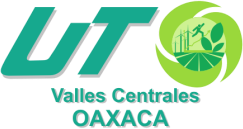 PERCEPCIONES ORDINARIAS BRUTAS (UNITARIO EN PESOS)PERCEPCIONES ORDINARIAS BRUTAS (UNITARIO EN PESOS)PERCEPCIONES ORDINARIAS BRUTAS (UNITARIO EN PESOS)PERCEPCIONES ORDINARIAS BRUTAS (UNITARIO EN PESOS)PERCEPCIONES ORDINARIAS BRUTAS (UNITARIO EN PESOS)PRESTACIONESPRESTACIONESPRESTACIONESPRESTACIONESPRESTACIONESPLAZA / PUESTORELACIÓN LABORALNIVELTOTALSUELDOS Y SALARIOSTOTALSEGURIDAD SOCIALMEDIDAS DE PROTECCIÓN AL SALARIOFONDOS Y SEGUROS DE AHORRO PARA ELRETIROCONDICIONES DE TRABAJO, CONTRATOS COLECTIVOS Y OTRAS REMUNERACIONESRECTORMMYSNA840,106737,654102,452---102,452ABOGADO GENERALMMYSNA630,163553,31476,849---76,849DIRECTOR DE ÁREAMMYSNA630,163553,31476,849---76,849JEFE DE DEPARTAMENTOMMYSNA324,770285,16439,606---39,606PROFESOR ASOCIADO "C"CONTRATONA279,403217,37962,024---62,024PROFESOR DE ASIGNATURA "B" (H/S/M)CONTRATONA6,4645,0071,457---1,457COORDINADORCONTRATONA194,013151,94142,072---42,072INGENIERO EN SISTEMASCONTRATONA155,839119,53036,310---36,310JEFE DE OFICINACONTRATONA126,94494,99631,948---31,948TÉCNICO BIBLIOTECARIOCONTRATONA111,34381,75029,593---29,593TÉCNICO EN CONTABILIDADCONTRATONA111,34381,75029,593---29,593ANALISTA ADMINISTRATIVOCONTRATONA101,66173,52928,132---28,132ENFERMERACONTRATONA101,66173,52928,132---28,132CHOFER DEL RECTORCONTRATONA97,45869,96127,497---27,497CHOFER ADMINISTRATIVOCONTRATONA88,81462,62126,193---26,193ASISTENTE DE SERVICIOS Y MANTENIMIENTOCONTRATONA81,55256,45525,096---25,096SECRETARIA DEL RECTORCONTRATONA111,34381,75029,593---29,593SECRETARIA DE DIRECTOR DE ÁREACONTRATONA101,66173,52928,132---28,132SECRETARIA DE JEFE DE DEPARTAMENTOCONTRATONA94,25567,24127,014---27,014UNIVERSIDAD TECNOLÓGICA DE LOS VALLES CENTRALES DE OAXACA --- ANALÍTICO DE PLAZASUNIVERSIDAD TECNOLÓGICA DE LOS VALLES CENTRALES DE OAXACA --- ANALÍTICO DE PLAZASUNIVERSIDAD TECNOLÓGICA DE LOS VALLES CENTRALES DE OAXACA --- ANALÍTICO DE PLAZASUNIVERSIDAD TECNOLÓGICA DE LOS VALLES CENTRALES DE OAXACA --- ANALÍTICO DE PLAZASUNIVERSIDAD TECNOLÓGICA DE LOS VALLES CENTRALES DE OAXACA --- ANALÍTICO DE PLAZASREMUNERACIONESREMUNERACIONESPLAZA / PUESTORELACIÓN LABORALNÚMERO DE PLAZASDESDEHASTARECTORMMYS1840,106840,106ABOGADO GENERALMMYS1630,163630,163DIRECTOR DE ÁREAMMYS6630,163630,163JEFE DE DEPARTAMENTOMMYS8324,770324,770PROFESOR ASOCIADO "C"CONTRATO33279,403279,403PROFESOR DE ASIGNATURA "B" (H/S/M)CONTRATO12546,4646,464COORDINADORCONTRATO3194,013194,013INGENIERO EN SISTEMASCONTRATO1155,839155,839JEFE DE OFICINACONTRATO6126,944126,944TÉCNICO BIBLIOTECARIOCONTRATO2111,343111,343TÉCNICO EN CONTABILIDADCONTRATO2111,343111,343ANALISTA ADMINISTRATIVOCONTRATO5101,661101,661ENFERMERACONTRATO1101,661101,661CHOFER DEL RECTORCONTRATO197,45897,458CHOFER ADMINISTRATIVOCONTRATO188,81488,814ASISTENTE DE SERVICIOS Y MANTENIMIENTOCONTRATO181,55281,552SECRETARIA DEL RECTORCONTRATO1111,343111,343SECRETARIA DE DIRECTOR DE ÁREACONTRATO7101,661101,661SECRETARIA DE JEFE DE DEPARTAMENTOCONTRATO894,25594,255TELEBACHILLERATO COMUNITARIO DEL ESTADO DE OAXACA --- TABULADOR DE SUELDOSTELEBACHILLERATO COMUNITARIO DEL ESTADO DE OAXACA --- TABULADOR DE SUELDOSTELEBACHILLERATO COMUNITARIO DEL ESTADO DE OAXACA --- TABULADOR DE SUELDOSTELEBACHILLERATO COMUNITARIO DEL ESTADO DE OAXACA --- TABULADOR DE SUELDOSTELEBACHILLERATO COMUNITARIO DEL ESTADO DE OAXACA --- TABULADOR DE SUELDOSTELEBACHILLERATO COMUNITARIO DEL ESTADO DE OAXACA --- TABULADOR DE SUELDOSTELEBACHILLERATO COMUNITARIO DEL ESTADO DE OAXACA --- TABULADOR DE SUELDOSTELEBACHILLERATO COMUNITARIO DEL ESTADO DE OAXACA --- TABULADOR DE SUELDOSTELEBACHILLERATO COMUNITARIO DEL ESTADO DE OAXACA --- TABULADOR DE SUELDOSTELEBACHILLERATO COMUNITARIO DEL ESTADO DE OAXACA --- TABULADOR DE SUELDOS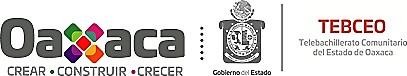 PERCEPCIONES ORDINARIAS BRUTAS (UNITARIO EN PESOS)PERCEPCIONES ORDINARIAS BRUTAS (UNITARIO EN PESOS)PERCEPCIONES ORDINARIAS BRUTAS (UNITARIO EN PESOS)PERCEPCIONES ORDINARIAS BRUTAS (UNITARIO EN PESOS)PERCEPCIONES ORDINARIAS BRUTAS (UNITARIO EN PESOS)PRESTACIONESPRESTACIONESPRESTACIONESPRESTACIONESPRESTACIONESPLAZA / PUESTORELACIÓN LABORALNIVELTOTALSUELDOS Y SALARIOSTOTALSEGURIDAD SOCIALMEDIDAS DE PROTECCIÓN ALSALARIOFONDOS Y SEGUROS DE AHORRO PARA ELRETIROCONDICIONES DE TRABAJO, CONTRATOS COLECTIVOS YOTRAS REMUNERACIONESPROF.DE ASIG "B" (30 HRS)CONTRATOS/N15,54113,4612,080---2,080PROF.DE ASIG "B" (20 HRS)CONTRATOS/N10,3618,9741,387---1,387DIRECCION GENERALMANDOS MEDIOSY SUPERIORES20A28,2676,97021,297---21,297DEPARTAMENTO DE PLANEACIONMANDOS MEDIOSY SUPERIORES17A19,5776,89012,687---12,687DEPARTAMENTO ACADEMICO Y DOCENCIAMANDOS MEDIOSY SUPERIORES17A19,5776,89012,687---12,687DEPARTAMENTO DE SERVICIOS ESCOLARESMANDOS MEDIOS Y SUPERIORES17A19,5776,89012,687---12,687DEPARTAMENTO JURIDICOMANDOS MEDIOS Y SUPERIORES16A17,3376,85010,487---10,487DEPARTAMENTO ADMINISTRATIVOMANDOS MEDIOSY SUPERIORES16A17,3376,85010,487---10,487TELEBACHILLERATO COMUNITARIO DEL ESTADO DE OAXACA --- ANALÍTICO DE PLAZASTELEBACHILLERATO COMUNITARIO DEL ESTADO DE OAXACA --- ANALÍTICO DE PLAZASTELEBACHILLERATO COMUNITARIO DEL ESTADO DE OAXACA --- ANALÍTICO DE PLAZASTELEBACHILLERATO COMUNITARIO DEL ESTADO DE OAXACA --- ANALÍTICO DE PLAZASTELEBACHILLERATO COMUNITARIO DEL ESTADO DE OAXACA --- ANALÍTICO DE PLAZASREMUNERACIONESREMUNERACIONESPLAZA / PUESTORELACIÓN LABORALNÚMERO DE PLAZASDESDEHASTAPROF. DE ASIGNATURA "B" (30 HRS)CONTRATO9918,462,57718,462,577PROF. DE ASIGNATURA "B" (20 HRS)CONTRATO19824,616,76224,616,762DIRECCION GENERALMANDOS MEDIOS Y SUPERIORES1293,394293,394DEPARTAMENTO DE PLANEACIONMANDOS MEDIOS Y SUPERIORES1214,944214,944DEPARTAMENTO ACADEMICO Y DOCENCIAMANDOS MEDIOS Y SUPERIORES1214,944214,944DEPARTAMENTO DE SERVICIOS ESCOLARESMANDOS MEDIOS Y SUPERIORES1214,944214,944DEPARTAMENTO JURIDICOMANDOS MEDIOS Y SUPERIORES1194,537194,537DEPARTAMENTO ADMINISTRATIVOMANDOS MEDIOS Y SUPERIORES1194,537194,537